                  	ПЕНЗЕНСКАЯ ГОРОДСКАЯ ДУМА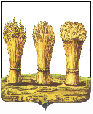 __________________________________________________________________РЕШЕНИЕ30.04.2021		           	                                                                        №  370-22/7О внесении изменений в решение Пензенской городской Думы от 25.12.2020 № 301-18/7 «О бюджете города Пензы на 2021 год и плановый период 2022 и 2023 годов»	На основании писем главных распорядителей бюджетных средств Администрации города Пензы от 15.03.2021 № ВМ 2-1-103,  от 01.04.2021 №ВМ 2-1 162/1, Финансового управления города Пензы от 15.03.2021 б/н, Администрации Ленинского района города Пензы от 02.03.2021 № 458, от 15.03.2021 № 553, Администрации Октябрьского района города Пензы от 12.03.2021 № 02-03-846/1, Управления градостроительства и архитектуры города Пензы от 15.03.2021 №115, от 23.04.2021 № 215, Управления жилищно-коммунального хозяйства города Пензы от 15.03.2021 № 535/5, Управления муниципального имущества города Пензы от 15.03.2021 № 5-14-070, от 23.04.2021 № 5-14-107, Управления образования города Пензы от 15.03.2021 № 568/01-01-28, Социального управления города Пензы от 12.03.2021 № 14/400, Комитета по физической культуре, спорту и молодежной политике города Пензы от 15.03.2021 № 196/1, Управления культуры города Пензы от 15.03.2021 № 246, уведомлений Министерства финансов Пензенской области от 29.01.2021 №813-21-54180-00000-00000-3-1, от 23.03.2021 №840-S203-3-3, от 04.03.2021 № 857-21-55170-00000-00000-1, от 23.03.2021№ 892-21-54540-00000-00000-3-1, от 01.03.2021 № 874-S222-3-1, от 11.03.2021 № 813-S424-3-1, от 17.03.2021 № 892-S103-3-1/2 и руководствуясь статьей 22 Устава города Пензы,Пензенская городская Дума решила:1. Внести в решение Пензенской городской Думы от 25.12.2020 № 301-18/7 «О бюджете города Пензы на 2021 год и плановый период 2022 и 2023 годов» (далее - решение) (Муниципальная газета «Пенза» 2020, № 27 (спецвыпуск), 2021, №№ 1 (спецвыпуск),                        2 (спецвыпуск), 3 (спецвыпуск) следующие изменения:статью 1 изложить в следующей редакции: «Статья 1. Основные характеристики бюджета города Пензы на 2021 год и плановый период 2022 и 2023 годов1. Утвердить основные характеристики бюджета города Пензы на 2021 год:1) общий объем доходов бюджета города Пензы в сумме 15854124,55234 тыс. рублей;2) общий объем расходов бюджета города Пензы в сумме 16422379,35234 тыс.рублей;3) размер резервного фонда администрации города Пензы в сумме 18121,6 тыс. рублей;4) верхний предел муниципального внутреннего долга города Пензы на 1 января 2022 года в сумме 5566841,22377 тыс. рублей, в том числе верхний предел долга по муниципальным гарантиям города Пензы в сумме 0 рублей;5)  дефицит бюджета города Пензы в сумме 568254,8 тыс. рублей.2.  Утвердить основные характеристики бюджета города Пензы на плановый период 2022 и 2023 годов:1)  общий объем доходов бюджета города Пензы на 2022 год в сумме 16714264,30771 тыс. рублей и на 2023 год в сумме 17392786,15198 тыс. рублей;2) общий объем расходов бюджета города Пензы на 2022 год в сумме 16753236,20771 тыс.рублей, в том числе общий объем условно утверждаемых расходов в сумме 226178,58256 тыс.рублей и на 2023 год в сумме 17415786,15198 тыс.рублей, в том числе общий объем условно утверждаемых расходов в сумме 465562,63683 тыс.рублей;3) размер резервного фонда администрации города Пензы на 2022 год в сумме 6000 тыс. рублей и на 2023 год в сумме 6000 тыс.рублей;4) верхний предел муниципального внутреннего долга города Пензы на 1 января 2023 года в сумме 5585200,22377 тыс. рублей, в том числе верхний предел долга по муниципальным гарантиям города Пензы в сумме 0 рублей и на 1 января 2024 года верхний предел муниципального внутреннего долга  города Пензы в сумме 5588200,22377 тыс. рублей, в том числе верхний предел долга по муниципальным гарантиям города Пензы в сумме 0 рублей;5) дефицит бюджета города Пензы на 2022 год в сумме 38971,9 тыс. рублей и на 2023 год в сумме 23000,0 тыс. рублей.».2) статью 6 изложить в следующей редакции:«Статья 6. Безвозмездные поступления в бюджет города ПензыУтвердить объем безвозмездных поступлений в бюджет города Пензы на 2021 год и плановый период 2022 и 2023 годов согласно приложению № 6 к настоящему решению, из них объем межбюджетных трансфертов в 2021 году - в сумме  10 142 258,07597 тыс. рублей, в 2022 году – в сумме 10 911 803,90771 тыс. рублей, в 2023 году – в сумме 11 377 858,75198 тыс. рублей.»;3) часть 3 пункта 2 статьи 7 изложить в следующей редакции:«3) финансового обеспечения затрат на:а) капитальный ремонт фасадов многоквартирных домов, расположенных на территории г. Пензы;б) создание в организациях, осуществляющих образовательную деятельность (за исключением государственных, муниципальных), и у индивидуальных предпринимателей, осуществляющих образовательную деятельность по образовательным программам дошкольного образования, в том числе адаптированным, и присмотр и уход за детьми, дополнительных мест для детей в возрасте от 1,5 до 3 лет любой направленности;в) реализацию мер по предупреждению банкротства муниципальных унитарных предприятий жилищно-коммунального хозяйства.»;4) часть 1 статьи 8 изложить в следующей редакции:«1. В соответствии со статьей 17.1 Положения о бюджете и  бюджетном  процессе в городе Пензе, утвержденного  решением Пензенской городской Думы от 29 февраля 2008 года № 893-43/4 в пределах общего объема расходов, установленного статьей 1 настоящего решения, утвердить объем бюджетных ассигнований муниципального дорожного фонда города Пензы:на 2021 год в сумме  1 698 439,66036 тыс.рублей;на 2022 год в сумме 1 523 162,24 тыс.рублей;     на 2023 год в сумме 1 645 851,65 тыс.рублей.»;35) Приложение № 1 изложить в  следующей редакции:                                                                                                                                                                           «Приложение № 1                                                                                                                                                                                             к решению городской Думы                                                                                                                                                                                        от 25.12.2020 № 301-18/7Источники финансирования дефицита бюджета города Пензы на 2021 год и плановый период 2022 и 2023 годов                                                                                                                                                                                                                      (тыс. рублей)»;6) Приложение № 6 изложить в  следующей редакции:                                                                                                                                                                                                               «Приложение № 6   к решению городской Думы                                                                                                                                                                                                 от 25.12.2020 № 301-18/7Объем безвозмездных поступлений в бюджет города Пензы на 2021 год и плановый период 2022 и 2023 годов (тыс.рублей)»;            7) Приложение № 7 изложить в  следующей редакции:                                                                                                                                                                                                                                                                                                                                                                                        «Приложение № 7                                                                                                           к решению городской Думы  от 25.12.2020 № 301-18/7  Распределение бюджетных ассигнований по разделам, подразделам, целевым статьям (муниципальным программам, ведомственной целевой программе и непрограммным направлениям деятельности), группам и подгруппам видов расходов классификации расходов бюджета города Пензы на 2021 год и плановый период 2022 и 2023 годов (тыс.рублей)»;	8) Приложение № 8 изложить в  следующей редакции:                                                                                                                                                                                                                                                                                                                                                                             «Приложение № 8                                                                     к решению городской Думы                                                                                                                                                                                                           от 25.12.2020 № 301-18/7  Ведомственная структура расходов бюджета города Пензы на 2021 год и плановый период 2022 и 2023 годов (тыс.рублей)»;            9) Приложение № 9 изложить в  следующей редакции:                                                                                                                                                                                                                                                                                                                                                                 « «Приложение № 9                                                                     к решению городской Думы                                                                                                                                                                                                           от 25.12.2020 № 301-18/7  Распределение бюджетных ассигнований по целевым статьям (муниципальным программам, ведомственной целевой программе и непрограммным направлениям деятельности), группам видов расходов, подгруппам видов расходов, разделам, подразделам классификации расходов бюджета города Пензы на 2021 год и плановый период 2022 и 2023 годов  (тыс.рублей)»; 10) Приложение № 10 изложить в  следующей редакции:                                                                                                                                                                                                                                                                                                                                                                                                                          «Приложение №10к решению городской Думы                                                                                                                                                                                                  от 25.12.2020 № 301-18/7Программа муниципальных внутренних заимствований 
города Пензы на 2021 год и плановый период 2022 и 2023 годов1. Муниципальные внутренние заимствования города Пензы на 2021 год(тыс. рублей)2. Муниципальные  внутренние заимствования города Пензы на 2022 и 2023 годы(тыс. рублей)».3782. Настоящее решение опубликовать в муниципальной газете «Пенза» не позднее десяти дней после его подписания.	3. Настоящее решение вступает в силу на следующий день после его официального опубликования. Глава города		 	                                    			    В.Б. МутовкинНаименованиеКод2021 год2022 год2023 годКредиты кредитных организаций в валюте Российской Федерации000 01 02 00 00 00 0000 000320200,061940000,161873000,0Привлечение кредитов от кредитных организаций в валюте Российской Федерации000 01 02 00 00 00 0000 7003555200,06191720000,161871668000,0Привлечение кредитов от кредитных организаций бюджетами городских округов  в валюте Российской Федерации992 01 02 00 00 04 0000 7103555200,06191720000,161871668000,0Погашение кредитов, предоставленных кредитными организациями в валюте Российской Федерации000 01 02 00 00 00 0000 800-3235000,0-1680000,0-1665000,0Погашение бюджетами городских округов кредитов от кредитных организаций в валюте Российской Федерации992 01 02 00 00 04 0000 810-3235000,0-1680000,0-1665000,0Бюджетные кредиты из других бюджетов бюджетной системы Российской Федерации 000 01 03 00 00 00 0000 000-21641,1619-21641,16187-Привлечение бюджетных кредитов из других бюджетов бюджетной системы Российской Федерации в валюте Российской Федерации000 01 03 01 00 00 0000 700464000,0--Привлечение кредитов из других бюджетов бюджетной системы Российской Федерации бюджетами городских округов в валюте Российской Федерации 901 01 03 01 00 04 0000 710464000,0--Погашение бюджетных кредитов, полученных из других бюджетов бюджетной системы Российской Федерации в валюте Российской Федерации000 01 03 01 00 00 0000 800-485641,1619-21641,16187-Погашение бюджетами городских округов кредитов из других бюджетов бюджетной системы Российской Федерации в валюте Российской Федерации901 01 03 01 00 04 0000 810-464000,0--Погашение бюджетами городских округов кредитов из других бюджетов бюджетной системы Российской Федерации в валюте Российской Федерации992 01 03 01 00 04 0000 810-21641,1619-21641,16187-Изменение остатков средств на счетах по учету средств бюджетов000 01 05 00 00 00 0000 000268661,920000,020000,0Увеличение прочих остатков денежных средств бюджетов городских округов992 01 05 02 01 04 0000 510-19874358,61424-18434877,36951-19060786,15198Уменьшение прочих остатков денежных средств бюджетов городских округов992 01 05 02 01 04 0000 61020143020,5142418454877,3695119080786,15198Иные источники внутреннего финансирования дефицитов бюджетов000 01 06 00 00 00 0000 0001034,0612,9-Акции и иные формы участия в капитале, находящиеся в государственной и муниципальной собственности000 01 06 01 00 00 0000 000---Средства от продажи акций и иных форм участия в капитале, находящихся в государственной и муниципальной собственности000 01 06 01 00 00 0000 630---Средства от продажи акций и иных форм участия в капитале, находящихся в  собственности городских округов966 01 06 01 00 04 0000 630---Бюджетные кредиты, предоставленные внутри страны в валюте Российской Федерации000 01 06 05 00 00 0000 0001034,0612,9-Возврат бюджетных кредитов, предоставленных  юридическим лицам  в валюте Российской Федерации000 01 06 05 01 00 0000 6001034,0612,9-Возврат бюджетных кредитов, предоставленных  юридическим лицам из бюджетов городских округов   в валюте Российской Федерации992 01 06 05 01 04 0000 6401034,0612,9-Всего568254,838971,923000,0КодВиды доходовСумма на 2021 годСумма на 2022 годСумма на 2023 год000  2  00  00000  00  0000  000Безвозмездные поступления10 141 457,6523410 911 803,9077111 377 858,75198000  2  02  00000  00  0000  000Безвозмездные поступления от других бюджетов бюджетной системы Российской Федерации10 142 258,0759710 911 803,9077111 377 858,75198000  2  02  10000  00  0000  150Дотации бюджетам бюджетной системы Российской Федерации65 481,55 481,55 481,5000 2  02  15002  00  0000  150Дотации бюджетам на поддержку мер по обеспечению сбалансированности бюджетов65 481,55 481,55 481,5000  2  02  15002  04  0000  150Дотации  бюджетам городских округов на поддержку мер по обеспечению сбалансированности бюджетов65 481,55 481,55 481,5000  2  02  20000  00  0000  150Субсидии бюджетам бюджетной системы Российской Федерации (межбюджетные субсидии)1 833 503,703011 724 478,43381 943 511,64763000  2  02  20299  00  0000  150Субсидии бюджетам муниципальных образований на обеспечение мероприятий по переселению граждан из аварийного жилищного фонда, в том числе переселению граждан из аварийного жилищного фонда с учетом необходимости развития малоэтажного жилищного строительства, за счет средств, поступивших от государственной корпорации - Фонда содействия реформированию жилищно-коммунального хозяйства360 177,55043203 925,73026535 038,52814000  2  02  20299  04  0000  150Субсидии бюджетам городских округов на обеспечение мероприятий по переселению граждан из аварийного жилищного фонда, в том числе переселению граждан из аварийного жилищного фонда с учетом необходимости развития малоэтажного жилищного строительства, за счет средств, поступивших от государственной корпорации - Фонда содействия реформированию жилищно-коммунального хозяйства360 177,55043203 925,73026 535 038,52814000 2 02 20302 00 0000 150Субсидии бюджетам  на обеспечение мероприятий по переселению граждан из аварийного жилищного фонда за счет средств, поступивших от государственной корпорации – Фонда содействия реформированию жилищно-коммунального хозяйства4 083,574282 059,855855 404,42957000 2 02 20302 04 0000 150          Субсидии бюджетам городских округов на обеспечение мероприятий по переселению граждан из аварийного жилищного фонда, в том числе переселению граждан из аварийного жилищного фонда с учетом необходимости развития малоэтажного жилищного строительства, за счет средств бюджетов4 083,574282 059,855855 404,42957000 2 02 25021 00 0000 150Субсидии бюджетам на реализацию мероприятий по стимулированию программ развития жилищного строительства субъектов Российской Федерации217 893,1252 575,2237 808,7000 2 02 25021 04 0000 150Субсидии бюджетам городских округов на реализацию мероприятий по стимулированию программ развития жилищного строительства субъектов РФ 217 893,1252 575,2237 808,7000 2 02 25081 00 0000 150Субсидии бюджетам на государственную поддержку спортивных организаций, осуществляющих подготовку спортивного резерва для спортивных сборных команд, в том числе спортивных сборных команд Российской Федерации643,30434643,30434643,30434000 2 02 25081 04 0000 150Субсидии бюджетам городских округов на государственную поддержку спортивных организаций, осуществляющих подготовку спортивного резерва для спортивных сборных команд, в том числе спортивных сборных команд Российской Федерации643,30434643,30434643,30434000 2 02 25229 00 0000 150Субсидии бюджетам на приобретение спортивного оборудования и инвентаря для приведения организаций спортивной подготовки в нормативное состояние2 955,154 589,764144 894,69646000 2 02 25229 04 0000 150Субсидии бюджетам городских округов на приобретение спортивного оборудования и инвентаря для приведения организаций спортивной подготовки в нормативное состояние2 955,154 589,764144 894,69646000 2 02 25232 00 0000 150Субсидии бюджетам на создание дополнительных мест для детей в возрасте от 1,5 до 3 лет в образовательных организациях, осуществляющих образовательную деятельность по образовательным программам дошкольного образования86 502,27550,00,0000 2 02 25232 04 0000 150Субсидии бюджетам городских округов на создание дополнительных мест для детей в возрасте от 1,5 до 3 лет в образовательных организациях, осуществляющих образовательную деятельность по образовательным программам дошкольного образования86 502,27550,00,0000 2 02 25299 00 0000 150Субсидии бюджетам на обустройство и восстановление воинских захоронений, находящихся в государственной собственности0,02 558,695650,0000 2 02 25299 04 0000 150Субсидии бюджетам городских округов на обустройство и восстановление воинских захоронений, находящихся в государственной собственности0,02 558,695650,0000 2 02 25304 00 0000 150Субсидии бюджетам на организацию бесплатного горячего питания обучающихся, получающих начальное общее образование в государственных и муниципальных образовательных организациях213 974,6692224 685,41695222 859,72569000 2 02 25304 04 0000 150Субсидии бюджетам городских округов на организацию бесплатного горячего питания обучающихся, получающих начальное общее образование в государственных и муниципальных образовательных организациях213 974,6692224 685,41695222 859,72569000 2 02 25306 00 0000 150Субсидии бюджетам на софинансирование расходных обязательств субъектов Российской Федерации, возникающих при реализации мероприятий по модернизации региональных и муниципальных детских школ искусств по видам искусств0,00,043 744,0000 2 02 25306 04 0000 150Субсидии бюджетам городских округов на софинансирование расходных обязательств субъектов Российской Федерации, возникающих при реализации мероприятий по модернизации региональных и муниципальных детских школ искусств по видам искусств0,00,043 744,0000 2 02 25456 00 0000 150Субсидии бюджетам на модернизацию театров юного зрителя и театров кукол0,098 606,40,0000 2 02 25456 04 0000 150Субсидии бюджетам городских округов на модернизацию театров юного зрителя и театров кукол0,0 98 606,4 0,0000 2 02 25497 00 0000 150Субсидии бюджетам на реализацию мероприятий по обеспечению жильем молодых семей26 647,4972221 347,565621 020,96242000 2 02 25497 04 0000 150Субсидии бюджетам городских округов на реализацию мероприятий по обеспечению жильем молодых семей26 647,4972221 347,565621 020,96242000 2 02 25517 00 0000 150Субсидии бюджетам на поддержку творческой деятельности и техническое оснащение детских и кукольных театров2327,173920,00,0000 2 02 25517 04 0000 150Субсидии бюджетам городских округов на поддержку творческой деятельности и техническое оснащение детских и кукольных театров2327,173920,00,0000 2 02 25555 00 0000 150Субсидии бюджетам на реализацию программ формирования современной городской среды110 341,21212101 010,10101101 010,10101000 2 02 25555 04 0000 150Субсидии бюджетам городских округов на реализацию программ формирования современной городской среды110 341,21212101 010,10101101 010,10101000 2 02 27139 00 0000 150Субсидии бюджетам на софинансирование капитальных вложений в объекты государственной (муниципальной) собственности в рамках создания и модернизации объектов спортивной инфраструктуры региональной собственности (муниципальной собственности) для занятий физической культурой и спортом246 310,50,0231 617,0000 2 02 27139 04 0000 150Субсидии бюджетам городских округов на софинансирование капитальных вложений в объекты государственной (муниципальной) собственности в рамках создания и модернизации объектов спортивной инфраструктуры региональной собственности (муниципальной собственности) для занятий физической культурой и спортом246 310,50,0231 617,0000  2  02  29999  00  0000  150Прочие субсидии561 647,696812 476,4539 470,2000  2  02  29999  04  0000  150Прочие субсидии бюджетам городских округов561 647,696812 476,4539 470,2000  2  02  30000  00  0000  150Субвенции бюджетам бюджетной системы Российской Федерации7 167 620,284388 082 481,373918 326 951,00435000  2  02  30022  00  0000  150Субвенции бюджетам муниципальных образований на предоставление гражданам субсидий на оплату жилого помещения и коммунальных услуг67 038,394 571,398 435,2000  2  02  30022  04  0000  150Субвенции бюджетам городских округов на  выполнение передаваемых полномочий субъектов Российской Федерации по предоставлению гражданам субсидий на оплату жилого помещения и коммунальных услуг67 038,394 571,398 435,2000  2  02  30024  00  0000  150Субвенции местным бюджетам на выполнение передаваемых полномочий субъектов Российской Федерации5 993 625,642386 868 840,773917 133 127,30435000  2  02  30024  04  0000  150Субвенции бюджетам городских округов на выполнение передаваемых полномочий субъектов Российской Федерации5 993 625,642386 868 840,773917 133 127,30435000  2  02  35082  00  0000 150Субвенции бюджетам муниципальных образований на предоставление жилых помещений детям-сиротам и детям, оставшимся без попечения родителей, лицам из их числа по договорам найма специализированных жилых помещений58 144,0459 519,459 546,4000  2  02  35082  04  0000 150Субвенции бюджетам городских округов на предоставление жилых помещений детям-сиротам и детям, оставшимся без попечения родителей, лицам из их числа по договорам найма специализированных жилых помещений58 144,0459 519,459 546,4000 2 02 35084 00 0000 150Субвенции бюджетам муниципальных образований на осуществление ежемесячной денежной выплаты, назначаемой в случае рождения третьего ребенка или последующих детей до достижения ребенком возраста трех лет214 674,001222 323,9191 641,9000 2 02 35084 04 0000 150Субвенции бюджетам городских округов на осуществление ежемесячной денежной выплаты, назначаемой в случае рождения третьего ребенка или последующих детей до достижения ребенком возраста трех лет214 674,001222 323,9191 641,9000  2  0 2 35120 00 0000 150Субвенции бюджетам  на осуществление полномочий по составлению (изменению) списков кандидатов в присяжные  заседатели федеральных судов общей юрисдикции в Российской Федерации32,0483,818,7000  2  0 2 35120 04 0000 150Субвенции бюджетам городских округов на осуществление полномочий по составлению (изменению) списков кандидатов в присяжные  заседатели федеральных судов общей юрисдикции в Российской Федерации32,0483,818,7000 2 02 35137 00 0000 150Субвенции бюджетам на осуществление переданных полномочий Российской Федерации по предоставлению отдельных мер социальной поддержки граждан, подвергшихся воздействию радиации9 593,29 885,910 281,5000 2 02 35137 04 0000 150Субвенции бюджетам городских округов на осуществление переданных полномочий Российской Федерации по предоставлению отдельных мер социальной поддержки граждан, подвергшихся воздействию радиации9 593,29 885,910 281,5000 2 02 35380 00 0000 150Субвенции бюджетам  на выплату государственных пособий лицам, не подлежащим обязательному социальному страхованию на случай временной нетрудоспособности и в связи с материнством, и лицам, уволенным в связи с ликвидацией организаций (прекращением деятельности, полномочий физическими лицами)236 849,1246 080,7255 832,5000 2 02 35380 04 0000 150Субвенции бюджетам городских округов на выплату государственных пособий лицам, не подлежащим обязательному социальному страхованию на случай временной нетрудоспособности и в связи с материнством, и лицам, уволенным в связи с ликвидацией организаций (прекращением деятельности, полномочий физическими лицами)236 849,1246 080,7255 832,5000 2 02 35404 00 0000 150Субвенции бюджетам муниципальных образований на оказание государственной социальной помощи на основании социального контракта отдельным категориям граждан107 228,9107 228,9107 228,9000 2 02 35404 04 0000 150Субвенции бюджетам городских округов на оказание государственной социальной помощи на основании социального контракта отдельным категориям граждан107 228,9107 228,9107 228,9000 2 02 35462 00 0000 150Субвенции бюджетам муниципальных образований на компенсацию отдельным категориям граждан оплаты взноса на капитальный ремонт общего имущества в многоквартирном доме2 811,5013 672,93 570,4000 2 02 35462 04 0000 150Субвенции бюджетам городских округов на компенсацию отдельным категориям граждан оплаты взноса на капитальный ремонт общего имущества в многоквартирном доме2 811,5013 672,93 570,4000 2 02 35469 00 0000 150Субвенции бюджетам на проведение Всероссийской переписи населения 2020 года7 990,20,00,0000 2 02 35469 04 0000 150Субвенции бюджетам городских округов на проведение Всероссийской переписи населения 2020 года7 990,20,00,0000 2 02 35573 00 0000 150Субвенции бюджетам на осуществление ежемесячной выплаты в связи с рождением (усыновлением) первого ребенка469 633,4469 873,8467 268,2000 2 02 35573 04 0000 150Субвенции бюджетам городских округов на выполнение полномочий Российской Федерации по осуществлению ежемесячной выплаты в связи с рождением (усыновлением) первого ребенка469 633,4469 873,8467 268,2000  2  02  40000  00  0000  150Иные межбюджетные трансферты1 075 652,588581 099 362,61 101 914,6000  2  18   0000  00   0000  150Доходы бюджетов бюджетной системы Российской Федерации от возврата организациями остатков субсидий прошлых лет1 666,960560,00,0000 2 18 04010 04 0000 150Доходы бюджетов городских округов от возврата бюджетными учреждениями остатков субсидий прошлых лет0,00,00,0000 2 18 04030 04 0000 150Доходы бюджетов городских округов от возврата иными организациями остатков субсидий прошлых лет1 666,960560,00,000  2  19  00000  00  0000  000Возврат остатков субсидий, субвенций и иных межбюджетных трансфертов, имеющих целевое назначение, прошлых лет- 2 467,384190,00,0000 2 19 00000 04 0000 150Возврат остатков субсидий, субвенций и иных межбюджетных трансфертов, имеющих целевое назначение, прошлых лет из бюджетов городских округов-2 467,384190,00,0000 2 19 60010 04 0000 150Возврат прочих остатков субсидий, субвенций и иных межбюджетных трансфертов, имеющих целевое назначение, прошлых лет из бюджетов городских округов-2 467,384190,00,0НаименованиеРзПрЦСРВРБюджет на 2021 годБюджет на 2022 годБюджет на 2023 годОБЩЕГОСУДАРСТВЕННЫЕ ВОПРОСЫ01665122,37161513587,87 530941,67 Функционирование высшего должностного лица субъекта Российской Федерации и муниципального образования01023431,93466,33605,1Глава муниципального образования010291 0 00 000003431,93466,33605,1Реализация органами местного самоуправления муниципальных функций010291 1 00 000003431,93466,33605,1Руководство и управление в сфере установленных функций010291 1 00 880003431,93466,33605,1Расходы на выплаты по оплате труда работников органов местного самоуправления010291 1 00 881003431,93466,33605,1Расходы на выплаты персоналу в целях обеспечения выполнения функций государственными (муниципальными) органами, казенными учреждениями, органами управления государственными внебюджетными фондами010291 1 00 881001003431,93466,33605,1Расходы на выплаты персоналу государственных (муниципальных) органов010291 1 00 881001203431,93466,33605,1Функционирование законодательных (представительных) органов государственной власти и представительных органов муниципальных образований010346635,746888,347909,3Депутаты представительного органа муниципального образования010392 0 00 000002816,42844,52958,3Реализация органами местного самоуправления муниципальных функций010392 1 00 000002816,42844,52958,3Руководство и управление в сфере установленных функций010392 1 00 880002816,42844,52958,3Расходы на выплаты по оплате труда работников органов местного самоуправления010392 1 00 881002816,42844,52958,3Расходы на выплаты персоналу в целях обеспечения выполнения функций государственными (муниципальными) органами, казенными учреждениями, органами управления государственными внебюджетными фондами010392 1 00 881001002816,42844,52958,3Расходы на выплаты персоналу государственных (муниципальных) органов010392 1 00 881001202816,42844,52958,3Обеспечение деятельности органов местного самоуправления010395 0 00 0000043819,344043,844951 Реализация органами местного самоуправления муниципальных функций010395 1 00 0000043819,344043,844951 Руководство и управление в сфере установленных функций010395 1 00 8800043819,344043,844951 Расходы на выплаты по оплате труда работников органов местного самоуправления010395 1 00 8810022440,322664,823572 Расходы на выплаты персоналу в целях обеспечения выполнения функций государственными (муниципальными) органами, казенными учреждениями, органами управления государственными внебюджетными фондами010395 1 00 8810010022440,322664,823572 Расходы на выплаты персоналу государственных (муниципальных) органов010395 1 00 8810012022440,322664,823572 Расходы на обеспечение функций органов местного самоуправления010395 1 00 8820021379 21379 21379 Расходы на выплаты персоналу в целях обеспечения выполнения функций государственными (муниципальными) органами, казенными учреждениями, органами управления государственными внебюджетными фондами010395 1 00 88200100548,1396 396 Расходы на выплаты персоналу государственных (муниципальных) органов010395 1 00 88200120548,1396 396 Закупка товаров, работ и услуг для обеспечения государственных (муниципальных) нужд010395 1 00 8820020020828,920981 20981 Иные закупки товаров, работ и услуг для обеспечения государственных (муниципальных) нужд010395 1 00 8820024020828,920981 20981 Иные бюджетные ассигнования010395 1 00 882008002 2 2 Уплата налогов, сборов и иных платежей010395 1 00 882008502 2 2 Функционирование Правительства Российской Федерации, высших исполнительных органов государственной власти субъектов Российской Федерации, местных администраций0104165758,7162163,6167857,7Глава местной администрации (исполнительно-распорядительного органа муниципального образования)010494 0 00 000003431,93466,33605,1Реализация органами местного самоуправления муниципальных функций010494 1 00 000003431,93466,33605,1Руководство и управление в сфере установленных функций010494 1 00 880003431,93466,33605,1Расходы на выплаты по оплате труда работников органов местного самоуправления010494 1 00 881003431,93466,33605,1Расходы на выплаты персоналу в целях обеспечения выполнения функций государственными (муниципальными) органами, казенными учреждениями, органами управления государственными внебюджетными фондами010494 1 00 881001003431,93466,33605,1Расходы на выплаты персоналу государственных (муниципальных) органов010494 1 00 881001203431,93466,33605,1Обеспечение деятельности органов местного самоуправления010495 0 00 00000162326,8158697,3164252,6Реализация органами местного самоуправления муниципальных функций010495 1 00 00000159002,4155319,1160748,7Руководство и управление в сфере установленных функций010495 1 00 88000159002,4155319,1160748,7Расходы на выплаты по оплате труда работников органов местного самоуправления010495 1 00 88100124824,8126073,1131116 Расходы на выплаты персоналу в целях обеспечения выполнения функций государственными (муниципальными) органами, казенными учреждениями, органами управления государственными внебюджетными фондами010495 1 00 88100100124818,3126073,1131116 Расходы на выплаты персоналу государственных (муниципальных) органов010495 1 00 88100120124818,3126073,1131116 Социальное обеспечение и иные выплаты населению010495 1 00 881003006,50 0 Социальные выплаты гражданам, кроме публичных нормативных социальных выплат010495 1 00 881003206,50 0 Расходы на обеспечение функций органов местного самоуправления010495 1 00 8820034177,629246 29632,7Расходы на выплаты персоналу в целях обеспечения выполнения функций государственными (муниципальными) органами, казенными учреждениями, органами управления государственными внебюджетными фондами010495 1 00 882001001460 0 0 Расходы на выплаты персоналу государственных (муниципальных) органов010495 1 00 882001201460 0 0 Закупка товаров, работ и услуг для обеспечения государственных (муниципальных) нужд010495 1 00 8820020030587,827122,227508,9Иные закупки товаров, работ и услуг для обеспечения государственных (муниципальных) нужд010495 1 00 8820024030587,827122,227508,9Иные бюджетные ассигнования010495 1 00 882008002129,82123,82123,8Уплата налогов, сборов и иных платежей010495 1 00 882008502129,82123,82123,8Межбюджетные трансферты010495 3 00 000003324,43378,23503,9Субвенции на исполнение государственных полномочий по управлению охраной труда010495 3 00 740202652,42695,22796 Расходы на выплаты персоналу в целях обеспечения выполнения функций государственными (муниципальными) органами, казенными учреждениями, органами управления государственными внебюджетными фондами010495 3 00 740201002506,92532 2633,3Расходы на выплаты персоналу государственных (муниципальных) органов010495 3 00 740201202506,92532 2633,3Закупка товаров, работ и услуг для обеспечения государственных (муниципальных) нужд010495 3 00 74020200145,5163,2162,7Иные закупки товаров, работ и услуг для обеспечения государственных (муниципальных) нужд010495 3 00 74020240145,5163,2162,7Субвенции на исполнение государственных полномочий Пензенской области по созданию и организации комиссий по делам несовершеннолетних и защите их прав010495 3 00 75510663,2674 698,9Расходы на выплаты персоналу в целях обеспечения выполнения функций государственными (муниципальными) органами, казенными учреждениями, органами управления государственными внебюджетными фондами010495 3 00 75510100626,8633 658,3Расходы на выплаты персоналу государственных (муниципальных) органов010495 3 00 75510120626,8633 658,3Закупка товаров, работ и услуг для обеспечения государственных (муниципальных) нужд010495 3 00 7551020036,441 40,6Иные закупки товаров, работ и услуг для обеспечения государственных (муниципальных) нужд010495 3 00 7551024036,441 40,6Субвенции на исполнение государственных полномочий по предоставлению жилых помещений детям-сиротам и детям, оставшимся без попечения родителей, лицам из числа детей-сирот и детей, оставшихся без попечения родителей, лицам, которые относились к категории детей-сирот и детей, оставшихся без попечения родителей, лиц из числа детей-сирот и детей, оставшихся без попечения родителей, и достигли возраста 23 лет по договорам найма специализированных жилых помещений010495 3 00 R08208,89 9 Закупка товаров, работ и услуг для обеспечения государственных (муниципальных) нужд010495 3 00 R08202008,89 9 Иные закупки товаров, работ и услуг для обеспечения государственных (муниципальных) нужд010495 3 00 R08202408,89 9 Судебная система010532 483,818,7Непрограммные направления деятельности в области общегосударственных вопросов010598 0 00 0000032 483,818,7Межбюджетные трансферты010598 3 00 0000032 483,818,7Осуществление полномочий по составлению (изменению) списков кандидатов в присяжные заседатели федеральных судов общей юрисдикции в Российской Федерации010598 3 00 5120032 483,818,7Закупка товаров, работ и услуг для обеспечения государственных (муниципальных) нужд010598 3 00 5120020032 483,818,7Иные закупки товаров, работ и услуг для обеспечения государственных (муниципальных) нужд010598 3 00 5120024032 483,818,7Обеспечение деятельности финансовых, налоговых и таможенных органов и органов финансового (финансово-бюджетного) надзора010664794,86 63355,265731,4Ведомственная целевая программа "Эффективное управление муниципальными финансами города Пензы на 2021-2023 годы"010620 0 00 0000056439,755206,457273,5Основное мероприятие "Руководство и управление в сфере установленных функций"010620 0 03 0000056439,755206,457273,5Руководство и управление в сфере установленных функций010620 0 03 8800056439,755206,457273,5Расходы на выплаты по оплате труда работников органов местного самоуправления010620 0 03 8810051167,251678,953746 Расходы на выплаты персоналу в целях обеспечения выполнения функций государственными (муниципальными) органами, казенными учреждениями, органами управления государственными внебюджетными фондами010620 0 03 8810010051167,251678,953746 Расходы на выплаты персоналу государственных (муниципальных) органов010620 0 03 8810012051167,251678,953746 Расходы на обеспечение функций органов местного самоуправления010620 0 03 882005272,53527,53527,5Расходы на выплаты персоналу в целях обеспечения выполнения функций государственными (муниципальными) органами, казенными учреждениями, органами управления государственными внебюджетными фондами010620 0 03 88200100169,40 0 Расходы на выплаты персоналу государственных (муниципальных) органов010620 0 03 88200120169,40 0 Закупка товаров, работ и услуг для обеспечения государственных (муниципальных) нужд010620 0 03 882002005058,13482,53482,5Иные закупки товаров, работ и услуг для обеспечения государственных (муниципальных) нужд010620 0 03 882002405058,13482,53482,5Иные бюджетные ассигнования010620 0 03 8820080045 45 45 Уплата налогов, сборов и иных платежей010620 0 03 8820085045 45 45 Руководитель контрольно-счетной палаты муниципального образования и его заместители010693 0 00 000002590,72616,52721 Реализация органами местного самоуправления муниципальных функций010693 1 00 000002590,72616,52721 Руководство и управление в сфере установленных функций010693 1 00 880002590,72616,52721 Расходы на выплаты по оплате труда работников органов местного самоуправления010693 1 00 881002590,72616,52721 Расходы на выплаты персоналу в целях обеспечения выполнения функций государственными (муниципальными) органами, казенными учреждениями, органами управления государственными внебюджетными фондами010693 1 00 881001002590,72616,52721 Расходы на выплаты персоналу государственных (муниципальных) органов010693 1 00 881001202590,72616,52721 Обеспечение деятельности органов местного самоуправления010695 0 00 000001224,51232,71265,6Реализация органами местного самоуправления муниципальных функций010695 1 00 000001224,51232,71265,6Руководство и управление в сфере установленных функций010695 1 00 880001224,51232,71265,6Расходы на выплаты по оплате труда работников органов местного самоуправления010695 1 00 88100817,9826,1859 Расходы на выплаты персоналу в целях обеспечения выполнения функций государственными (муниципальными) органами, казенными учреждениями, органами управления государственными внебюджетными фондами010695 1 00 88100100817,9826,1859 Расходы на выплаты персоналу государственных (муниципальных) органов010695 1 00 88100120817,9826,1859 Расходы на обеспечение функций органов местного самоуправления010695 1 00 88200406,6406,6406,6Расходы на выплаты персоналу в целях обеспечения выполнения функций государственными (муниципальными) органами, казенными учреждениями, органами управления государственными внебюджетными фондами010695 1 00 8820010051,60 0 Расходы на выплаты персоналу государственных (муниципальных) органов010695 1 00 8820012051,60 0 Закупка товаров, работ и услуг для обеспечения государственных (муниципальных) нужд010695 1 00 88200200355 406,6406,6Иные закупки товаров, работ и услуг для обеспечения государственных (муниципальных) нужд010695 1 00 88200240355 406,6406,6Другие вопросы в области деятельности органов местного самоуправления010696 0 00 00000282,86 0 0 Реализация органами местного самоуправления муниципальных функций010696 1 00 00000282,86 0 0 Руководство и управление в сфере установленных функций010696 1 00 88000282,86 0 0 Расходы на выплату единовременного пособия при выходе на пенсию за выслугу лет010696 1 00 88300282,86 0 0 Социальное обеспечение и иные выплаты населению010696 1 00 88300300282,86 0 0 Социальные выплаты гражданам, кроме публичных нормативных социальных выплат010696 1 00 88300320282,86 0 0 Аудиторы контрольно-счетной палаты муниципального образования010697 0 00 000004257,14299,64471,3Реализация органами местного самоуправления муниципальных функций010697 1 00 000004257,14299,64471,3Руководство и управление в сфере установленных функций010697 1 00 880004257,14299,64471,3Расходы на выплаты по оплате труда работников органов местного самоуправления010697 1 00 881004257,14299,64471,3Расходы на выплаты персоналу в целях обеспечения выполнения функций государственными (муниципальными) органами, казенными учреждениями, органами управления государственными внебюджетными фондами010697 1 00 881001004257,14299,64471,3Расходы на выплаты персоналу государственных (муниципальных) органов010697 1 00 881001204257,14299,64471,3Резервные фонды011117778,7526000 6000 Другие вопросы в области деятельности органов местного самоуправления011196 0 00 0000017778,7526000 6000 Реализация органами местного самоуправления муниципальных функций011196 1 00 0000017778,7526000 6000 Резервные фонды местных администраций011196 1 00 2310017778,7526000 6000 Иные бюджетные ассигнования011196 1 00 2310080017778,7526000 6000 Резервные средства011196 1 00 2310087017778,7526000 6000 Другие общегосударственные вопросы0113366690,45961231230,67 239819,47 Муниципальная программа "Социальная поддержка и социальное обслуживание граждан в городе Пензе на 2020-2026 годы"011301 0 00 000003700 3985,14265,1Подпрограмма "Предоставление мер социальной поддержки отдельным категориям граждан"011301 1 00 000003700 3985,14265,1Основное мероприятие "Предоставление денежных выплат гражданам, имеющим звание "Почетный гражданин города Пензы"011301 1 03 000003700 3985,14265,1Расходы на предоставление денежных выплат гражданам, имеющим звание "Почетный гражданин города Пензы"011301 1 03 200303700 3985,14265,1Закупка товаров, работ и услуг для обеспечения государственных (муниципальных) нужд011301 1 03 200302005,15,15,1Иные закупки товаров, работ и услуг для обеспечения государственных (муниципальных) нужд011301 1 03 200302405,15,15,1Социальное обеспечение и иные выплаты населению011301 1 03 200303003694,93980 4260 Иные выплаты населению 011301 1 03 200303603694,93980 4260 Муниципальная программа "Обеспечение управления муниципальной собственностью города Пензы на 2020-2026 годы"011306 0 00 00000133060 49020,550673,5Основное мероприятие "Приватизация муниципального имущества и проведение предпродажной подготовки объектов приватизации"011306 0 01 00000435,8435,8435,8Расходы на приватизацию муниципального имущества и проведение предпродажной подготовки объектов приватизации011306 0 01 80140435,8435,8435,8Закупка товаров, работ и услуг для обеспечения государственных (муниципальных) нужд011306 0 01 80140200435,8435,8435,8Иные закупки товаров, работ и услуг для обеспечения государственных (муниципальных) нужд011306 0 01 80140240435,8435,8435,8Основное мероприятие "Проведение технической инвентаризации и паспортизации объектов недвижимости"011306 0 02 000001241,11241,11241,1Расходы на проведение технической инвентаризации и паспортизации объектов недвижимости011306 0 02 801101241,11241,11241,1Закупка товаров, работ и услуг для обеспечения государственных (муниципальных) нужд011306 0 02 801102001241,11241,11241,1Иные закупки товаров, работ и услуг для обеспечения государственных (муниципальных) нужд011306 0 02 801102401241,11241,11241,1Основное мероприятие "Разработка документации для оформления права муниципальной собственности на выявленные на территории города Пензы бесхозяйные объекты инженерной инфраструктуры"011306 0 04 00000510,3510,3510,3Расходы на разработку документации для оформления права муниципальной собственности на выявленные на территории города Пензы бесхозяйные объекты инженерной инфраструктуры011306 0 04 21920510,3510,3510,3Закупка товаров, работ и услуг для обеспечения государственных (муниципальных) нужд011306 0 04 21920200510,3510,3510,3Иные закупки товаров, работ и услуг для обеспечения государственных (муниципальных) нужд011306 0 04 21920240510,3510,3510,3Основное мероприятие "Проведение оценки объектов муниципальной собственности"011306 0 05 000001527,51527,51527,5Расходы на проведение оценки объектов муниципальной собственности011306 0 05 801201527,51527,51527,5Закупка товаров, работ и услуг для обеспечения государственных (муниципальных) нужд011306 0 05 801202001527,51527,51527,5Иные закупки товаров, работ и услуг для обеспечения государственных (муниципальных) нужд011306 0 05 801202401527,51527,51527,5Основное мероприятие "Содержание имущества, находящегося в муниципальной собственности"011306 0 06 00000672,4672,4672,4Расходы на содержание имущества, находящегося в муниципальной собственности011306 0 06 21930672,4672,4672,4Закупка товаров, работ и услуг для обеспечения государственных (муниципальных) нужд011306 0 06 21930200601,2601,2601,2Иные закупки товаров, работ и услуг для обеспечения государственных (муниципальных) нужд011306 0 06 21930240601,2601,2601,2Иные бюджетные ассигнования011306 0 06 2193080071,271,271,2Уплата налогов, сборов и иных платежей011306 0 06 2193085071,271,271,2Основное мероприятие "Проведение оценки объектов недвижимости"011306 0 10 00000406,7406,7406,7Расходы на проведение оценки объектов недвижимости011306 0 10 80180406,7406,7406,7Закупка товаров, работ и услуг для обеспечения государственных (муниципальных) нужд011306 0 10 80180200406,7406,7406,7Иные закупки товаров, работ и услуг для обеспечения государственных (муниципальных) нужд011306 0 10 80180240406,7406,7406,7Основное мероприятие "Выкуп (изъятие, в том числе путем мены квартир и земельных участков) земельных участков, движимого и недвижимого имущества для муниципальных нужд"011306 0 11 0000061692,50 0 Расходы на выкуп (изъятие, в том числе путем мены квартир и земельных участков) земельных участков, движимого и недвижимого имущества для муниципальных нужд011306 0 11 2642061692,50 0 Капитальные вложения в объекты государственной (муниципальной) собственности011306 0 11 2642040061692,50 0 Бюджетные инвестиции011306 0 11 2642041061692,50 0 Основное мероприятие "Приобретение недвижимости в муниципальную собственность"011306 0 12 0000022756,10 0 Расходы на приобретение недвижимости в муниципальную собственность, приобретение в лизинг специализированной техники, необходимой для содержания улично-дорожной сети города Пензы011306 0 12 8017022756,10 0 Закупка товаров, работ и услуг для обеспечения государственных (муниципальных) нужд011306 0 12 8017020022756,10 0 Иные закупки товаров, работ и услуг для обеспечения государственных (муниципальных) нужд011306 0 12 8017024022756,10 0 Основное мероприятие "Руководство и управление в сфере установленных функций"011306 0 14 0000043817,644226,745879,7Руководство и управление в сфере установленных функций011306 0 14 8800043817,644226,745879,7Расходы на выплаты по оплате труда работников органов местного самоуправления011306 0 14 8810040913,241322,342975,3Расходы на выплаты персоналу в целях обеспечения выполнения функций государственными (муниципальными) органами, казенными учреждениями, органами управления государственными внебюджетными фондами011306 0 14 8810010040913,241322,342975,3Расходы на выплаты персоналу государственных (муниципальных) органов011306 0 14 8810012040913,241322,342975,3Расходы на обеспечение функций органов местного самоуправления011306 0 14 882002904,42904,42904,4Расходы на выплаты персоналу в целях обеспечения выполнения функций государственными (муниципальными) органами, казенными учреждениями, органами управления государственными внебюджетными фондами011306 0 14 8820010090 0 0 Расходы на выплаты персоналу государственных (муниципальных) органов011306 0 14 8820012090 0 0 Закупка товаров, работ и услуг для обеспечения государственных (муниципальных) нужд011306 0 14 882002002810,42900,42900,4Иные закупки товаров, работ и услуг для обеспечения государственных (муниципальных) нужд011306 0 14 882002402810,42900,42900,4Иные бюджетные ассигнования011306 0 14 882008004 4 4 Уплата налогов, сборов и иных платежей011306 0 14 882008504 4 4 Муниципальная программа "Развитие территорий, социальной и инженерной инфраструктуры в городе Пензе на 2020-2026 годы"011311 0 00 0000050609,251091,153037,9Подпрограмма "Управление развитием в области капитального строительства и рекламно-информационного, художественного оформления и дизайна в городе Пензе"011311 3 00 0000050609,251091,153037,9Основное мероприятие "Руководство и управление в сфере установленных функций"011311 3 02 0000050609,251091,153037,9Руководство и управление в сфере установленных функций011311 3 02 8800050609,251091,153037,9Расходы на выплаты по оплате труда работников органов местного самоуправления011311 3 02 8810048187,448669,350616,1Расходы на выплаты персоналу в целях обеспечения выполнения функций государственными (муниципальными) органами, казенными учреждениями, органами управления государственными внебюджетными фондами011311 3 02 8810010048187,448669,350616,1Расходы на выплаты персоналу государственных (муниципальных) органов011311 3 02 8810012048187,448669,350616,1Расходы на обеспечение функций органов местного самоуправления011311 3 02 882002421,82421,82421,8Расходы на выплаты персоналу в целях обеспечения выполнения функций государственными (муниципальными) органами, казенными учреждениями, органами управления государственными внебюджетными фондами011311 3 02 88200100100 0 0 Расходы на выплаты персоналу государственных (муниципальных) органов011311 3 02 88200120100 0 0 Закупка товаров, работ и услуг для обеспечения государственных (муниципальных) нужд011311 3 02 882002002321,72421,72421,7Иные закупки товаров, работ и услуг для обеспечения государственных (муниципальных) нужд011311 3 02 882002402321,72421,72421,7Иные бюджетные ассигнования011311 3 02 882008000,10,10,1Уплата налогов, сборов и иных платежей011311 3 02 882008500,10,10,1Муниципальная программа "Развитие и повышение эффективности муниципальной службы в городе Пензе на 2020-2026 годы"011314 0 00 00000499 499 499 Подпрограмма "Развитие муниципальной службы в городе Пензе"011314 1 00 00000339 339 339 Основное мероприятие "Организация обучения (профессиональная подготовка, переподготовка, повышение квалификации, тренинги, семинары, стажировки) муниципальных служащих города Пензы"011314 1 01 00000339 339 339 Расходы на организацию обучения (профессиональная подготовка, переподготовка, повышение квалификации, тренинги, семинары, стажировки) муниципальных служащих города Пензы011314 1 01 24010339 339 339 Закупка товаров, работ и услуг для обеспечения государственных (муниципальных) нужд011314 1 01 24010200339 339 339 Иные закупки товаров, работ и услуг для обеспечения государственных (муниципальных) нужд011314 1 01 24010240339 339 339 Подпрограмма "Противодействие коррупции в городе Пензе"011314 2 00 00000160 160 160 Основное мероприятие "Организация обучения муниципальных служащих по вопросам противодействия коррупции"011314 2 02 00000160 160 160 Организация обучения муниципальных служащих по вопросам противодействия коррупции011314 2 02 24030160 160 160 Закупка товаров, работ и услуг для обеспечения государственных (муниципальных) нужд011314 2 02 24030200160 160 160 Иные закупки товаров, работ и услуг для обеспечения государственных (муниципальных) нужд011314 2 02 24030240160 160 160 Муниципальная программа "Профилактика правонарушений на территории города Пензы в 2020-2026 годах"011317 0 00 00000361,27 361,27 361,27 Подпрограмма "Профилактика правонарушений и взаимодействие с правоохранительными органами по охране общественного порядка в городе Пензе"011317 1 00 0000080,27 80,27 80,27 Основное мероприятие "Повышение эффективности системы профилактики правонарушений в городе Пензе"011317 1 01 0000080,27 80,27 80,27 Расходы на страхование членов народной дружины011317 1 01 2601018,27 18,27 18,27 Закупка товаров, работ и услуг для обеспечения государственных (муниципальных) нужд011317 1 01 2601020018,27 18,27 18,27 Иные закупки товаров, работ и услуг для обеспечения государственных (муниципальных) нужд011317 1 01 2601024018,27 18,27 18,27 Расходы на организацию деятельности Советов общественности по профилактике правонарушений микрорайонов города Пензы, организацию деятельности членов народной дружины011317 1 01 2602062 62 62 Закупка товаров, работ и услуг для обеспечения государственных (муниципальных) нужд011317 1 01 2602020062 62 62 Иные закупки товаров, работ и услуг для обеспечения государственных (муниципальных) нужд011317 1 01 2602024062 62 62 Подпрограмма "Профилактика терроризма и экстремизма в городе Пензе"011317 2 00 00000110,5110,5110,5Основное мероприятие "Подготовка, размещение и распространение информационных материалов по профилактике террористических и экстремистских проявлений"011317 2 02 00000110,5110,5110,5Подготовка, размещение и распространение информационных материалов по профилактике террористических и экстремистских проявлений011317 2 02 26070110,5110,5110,5Закупка товаров, работ и услуг для обеспечения государственных (муниципальных) нужд011317 2 02 26070200110,5110,5110,5Иные закупки товаров, работ и услуг для обеспечения государственных (муниципальных) нужд011317 2 02 26070240110,5110,5110,5Подпрограмма "Профилактика потребления наркотических средств, алкоголизма, пьянства и табакокурения в городе Пензе"011317 3 00 00000170,5170,5170,5Основное мероприятие "Приобретение краски для уничтожения надписей, рекламирующих незаконное распространение наркотических средств и психотропных веществ, на тротуарах, фасадах многоквартирных домов, нежилых помещений и др."011317 3 02 0000060 60 60 Приобретение краски для уничтожения надписей, рекламирующих незаконное распространение наркотических средств и психотропных веществ, на тротуарах, фасадах многоквартирных домов, нежилых помещений011317 3 02 2606060 60 60 Закупка товаров, работ и услуг для обеспечения государственных (муниципальных) нужд011317 3 02 2606020060 60 60 Иные закупки товаров, работ и услуг для обеспечения государственных (муниципальных) нужд011317 3 02 2606024060 60 60 Основное мероприятие "Подготовка, размещение и распространение информационных материалов по профилактике наркомании"011317 3 03 00000110,5110,5110,5Подготовка, размещение и распространение информационных материалов по профилактике наркомании011317 3 03 26080110,5110,5110,5Закупка товаров, работ и услуг для обеспечения государственных (муниципальных) нужд011317 3 03 26080200110,5110,5110,5Иные закупки товаров, работ и услуг для обеспечения государственных (муниципальных) нужд011317 3 03 26080240110,5110,5110,5Обеспечение деятельности органов местного самоуправления011395 0 00 00000123487,16 123754,5128463,5Реализация органами местного самоуправления муниципальных функций011395 1 00 00000115526,56 115668,6120073,7Руководство и управление в сфере установленных функций011395 1 00 88000115526,56 115668,6120073,7Расходы на выплаты по оплате труда работников органов местного самоуправления011395 1 00 88100100659,3101665,9105732,3Расходы на выплаты персоналу в целях обеспечения выполнения функций государственными (муниципальными) органами, казенными учреждениями, органами управления государственными внебюджетными фондами011395 1 00 88100100100659,3101665,9105732,3Расходы на выплаты персоналу государственных (муниципальных) органов011395 1 00 88100120100659,3101665,9105732,3Расходы на обеспечение функций органов местного самоуправления011395 1 00 8820014867,26 14002,714341,4Расходы на выплаты персоналу в целях обеспечения выполнения функций государственными (муниципальными) органами, казенными учреждениями, органами управления государственными внебюджетными фондами011395 1 00 8820010064,36 0 0 Расходы на выплаты персоналу государственных (муниципальных) органов011395 1 00 8820012064,36 0 0 Закупка товаров, работ и услуг для обеспечения государственных (муниципальных) нужд011395 1 00 8820020013703,98 12918,313257 Иные закупки товаров, работ и услуг для обеспечения государственных (муниципальных) нужд011395 1 00 8820024013703,98 12918,313257 Иные бюджетные ассигнования011395 1 00 882008001098,92 1084,41084,4Уплата налогов, сборов и иных платежей011395 1 00 882008501098,92 1084,41084,4Межбюджетные трансферты011395 3 00 000007960,68085,98389,8Субвенции на исполнение государственных полномочий в сфере административных правоотношений011395 3 00 743103003,23051,83165,8Расходы на выплаты персоналу в целях обеспечения выполнения функций государственными (муниципальными) органами, казенными учреждениями, органами управления государственными внебюджетными фондами011395 3 00 743101002507,22532 2633,2Расходы на выплаты персоналу государственных (муниципальных) органов011395 3 00 743101202507,22532 2633,2Закупка товаров, работ и услуг для обеспечения государственных (муниципальных) нужд011395 3 00 74310200496 519,8532,6Иные закупки товаров, работ и услуг для обеспечения государственных (муниципальных) нужд011395 3 00 74310240496 519,8532,6Субвенция на исполнение государственных полномочий по организации и осуществлению деятельности по опеке и попечительству в отношении совершеннолетних граждан011395 3 00 744502305 2338,92428 Расходы на выплаты персоналу в целях обеспечения выполнения функций государственными (муниципальными) органами, казенными учреждениями, органами управления государственными внебюджетными фондами011395 3 00 744501001868,41886,81962,4Расходы на выплаты персоналу государственных (муниципальных) органов011395 3 00 744501201868,41886,81962,4Закупка товаров, работ и услуг для обеспечения государственных (муниципальных) нужд011395 3 00 74450200436,6452,1465,6Иные закупки товаров, работ и услуг для обеспечения государственных (муниципальных) нужд011395 3 00 74450240436,6452,1465,6Субвенции на исполнение государственных полномочий Пензенской области по созданию и организации комиссий по делам несовершеннолетних и защите их прав011395 3 00 755102652,42695,22796 Расходы на выплаты персоналу в целях обеспечения выполнения функций государственными (муниципальными) органами, казенными учреждениями, органами управления государственными внебюджетными фондами011395 3 00 755101002507,22532 2633,2Расходы на выплаты персоналу государственных (муниципальных) органов011395 3 00 755101202507,22532 2633,2Закупка товаров, работ и услуг для обеспечения государственных (муниципальных) нужд011395 3 00 75510200145,2163,2162,8Иные закупки товаров, работ и услуг для обеспечения государственных (муниципальных) нужд011395 3 00 75510240145,2163,2162,8Другие вопросы в области деятельности органов местного самоуправления011396 0 00 000004047,8482519,22519,2Реализация органами местного самоуправления муниципальных функций011396 1 00 000004047,8482519,22519,2Расходы на выплату денежного поощрения (вознаграждения) руководителям органов общественной самодеятельности населения011396 1 00 23010342,8480 0 Расходы на выплаты персоналу в целях обеспечения выполнения функций государственными (муниципальными) органами, казенными учреждениями, органами управления государственными внебюджетными фондами011396 1 00 23010100342,8480 0 Расходы на выплаты персоналу государственных (муниципальных) органов011396 1 00 23010120342,8480 0 Расходы на уплату взносов в ассоциацию муниципальных образований011396 1 00 230303456,12519,22519,2Иные бюджетные ассигнования011396 1 00 230308003456,12519,22519,2Уплата налогов, сборов и иных платежей011396 1 00 230308503456,12519,22519,2Руководство и управление в сфере установленных функций011396 1 00 88000248,90 0 Расходы на выплату единовременного пособия при выходе на пенсию за выслугу лет011396 1 00 88300248,90 0 Социальное обеспечение и иные выплаты населению011396 1 00 88300300248,90 0 Социальные выплаты гражданам, кроме публичных нормативных социальных выплат011396 1 00 88300320248,90 0 Непрограммные направления деятельности в области общегосударственных вопросов011398 0 00 0000020823,351610 0 Реализация муниципальных функций в области общегосударственных вопросов011398 1 00 0000012833,151610 0 Исполнение судебных решений011398 1 00 9030012833,151610 0 Иные бюджетные ассигнования011398 1 00 9030080012833,151610 0 Исполнение судебных актов011398 1 00 9030083012833,151610 0 Межбюджетные трансферты011398 3 00 000007990,20 0 Проведение Всероссийской переписи населения 2020 года011398 3 00 546907990,20 0 Закупка товаров, работ и услуг для обеспечения государственных (муниципальных) нужд011398 3 00 546902007990,20 0 Иные закупки товаров, работ и услуг для обеспечения государственных (муниципальных) нужд011398 3 00 546902407990,20 0 Иные непрограммные расходы органов местного самоуправления города Пензы011399 0 00 0000030102,63 0 0 Исполнение судебных актов011399 4 00 0000030102,63 0 0 Исполнение судебных решений011399 4 00 9030030102,63 0 0 Закупка товаров, работ и услуг для обеспечения государственных (муниципальных) нужд011399 4 00 903002002420,33 0 0 Иные закупки товаров, работ и услуг для обеспечения государственных (муниципальных) нужд011399 4 00 903002402420,33 0 0 Иные бюджетные ассигнования011399 4 00 9030080027682,30 0 Исполнение судебных актов011399 4 00 9030083027521,30 0 Уплата налогов, сборов и иных платежей011399 4 00 90300850161 0 0 НАЦИОНАЛЬНАЯ БЕЗОПАСНОСТЬ И ПРАВООХРАНИТЕЛЬНАЯ ДЕЯТЕЛЬНОСТЬ0390723,984992 88175,3Гражданская оборона03094861,70 0 Муниципальная программа "Модернизация, развитие жилищно-коммунального хозяйства и благоустройство города Пензы на 2020-2026 годы"030908 0 00 000004861,70 0 Подпрограмма "Ремонт и обеспечение сохранности муниципального жилищного фонда"030908 5 00 000004861,70 0 Основное мероприятие "Содержание и ремонт объектов гражданской обороны (укрытий), находящихся в муниципальной собственности030908 5 11 000004861,70 0 Расходы на содержание и ремонт объектов гражданской обороны (укрытий), находящихся в муниципальной собственности030908 5 11 280404861,70 0 Закупка товаров, работ и услуг для обеспечения государственных (муниципальных) нужд030908 5 11 280402004861,70 0 Иные закупки товаров, работ и услуг для обеспечения государственных (муниципальных) нужд030908 5 11 280402404861,70 0 Защита населения и территории от чрезвычайных ситуаций природного и техногенного характера, пожарная безопасность031085862,284992 88175,3Муниципальная программа "Защита населения и территорий от чрезвычайных ситуаций, обеспечение пожарной безопасности в городе Пензе на 2020-2026 годы"031002 0 00 0000085862,284992 88175,3Подпрограмма "Гражданская оборона, защита населения и территории города Пензы от чрезвычайных ситуаций природного и техногенного характера"031002 1 00 0000031942,331427,532554,9Основное мероприятие "Мероприятия по защите населения и территории города Пензы от чрезвычайных ситуаций природного и техногенного характера"031002 1 01 000002633,71824,21880,1Расходы на мероприятия по защите населения и территории города Пензы от чрезвычайных ситуаций природного и техногенного характера031002 1 01 810102633,71824,21880,1Закупка товаров, работ и услуг для обеспечения государственных (муниципальных) нужд031002 1 01 810102002633,71824,21880,1Иные закупки товаров, работ и услуг для обеспечения государственных (муниципальных) нужд031002 1 01 810102402633,71824,21880,1Основное мероприятие "Функционирование при органе местного самоуправления постоянно действующего органа управления на муниципальном уровне единой системы предупреждения и ликвидации ЧС"031002 1 02 0000029308,629603,330674,8Субсидии на повышение оплаты труда работников бюджетной сферы за счет средств бюджета Пензенской области031002 1 02 71050181,8190,5190,5Расходы на повышение оплаты труда работников бюджетной сферы в связи с увеличением минимального размера оплаты труда за счет средств бюджета Пензенской области031002 1 02 71053181,8190,5190,5Расходы на выплаты персоналу в целях обеспечения выполнения функций государственными (муниципальными) органами, казенными учреждениями, органами управления государственными внебюджетными фондами031002 1 02 71053100181,8190,5190,5Расходы на выплаты персоналу казенных учреждений031002 1 02 71053110181,8190,5190,5Субсидии на повышение оплаты труда работников бюджетной сферы за счет средств местного бюджета031002 1 02 Z10509,610 10 Расходы на повышение оплаты труда работников бюджетной сферы в связи с увеличением минимального размера оплаты труда за счет средств местного бюджета031002 1 02 Z10539,610 10 Расходы на выплаты персоналу в целях обеспечения выполнения функций государственными (муниципальными) органами, казенными учреждениями, органами управления государственными внебюджетными фондами031002 1 02 Z10531009,610 10 Расходы на выплаты персоналу казенных учреждений031002 1 02 Z10531109,610 10 Расходы на доведение до соответствующего уровня оплаты труда работников бюджетной сферы за счет средств местного бюджета 031002 1 02 D10500,40 0 Расходы на доведение до минимального размера оплаты труда заработной платы работников бюджетной сферы за счет средств местного бюджета031002 1 02 D10530,40 0 Расходы на выплаты персоналу в целях обеспечения выполнения функций государственными (муниципальными) органами, казенными учреждениями, органами управления государственными внебюджетными фондами031002 1 02 D10531000,40 0 Расходы на выплаты персоналу казенных учреждений031002 1 02 D10531100,40 0 Расходы на функционирование при органе местного самоуправления постоянно действующего органа управления на муниципальном уровне единой системы предупреждения и ликвидации ЧС031002 1 02 8102029116,829402,830474,3Расходы на выплаты персоналу в целях обеспечения выполнения функций государственными (муниципальными) органами, казенными учреждениями, органами управления государственными внебюджетными фондами031002 1 02 8102010025978 26237,827295,2Расходы на выплаты персоналу казенных учреждений031002 1 02 8102011025978 26237,827295,2Закупка товаров, работ и услуг для обеспечения государственных (муниципальных) нужд031002 1 02 810202003132,43158,63172,7Иные закупки товаров, работ и услуг для обеспечения государственных (муниципальных) нужд031002 1 02 810202403132,43158,63172,7Иные бюджетные ассигнования031002 1 02 810208006,46,46,4Уплата налогов, сборов и иных платежей031002 1 02 810208506,46,46,4Подпрограмма "Пожарная безопасность города Пензы"031002 2 00 0000053919,953564,555620,4Основное мероприятие "Функционирование муниципальных пожарных частей, находящихся в составе постоянно действующего органа управления на муниципальном уровне единой системы предупреждения и ликвидации ЧС, в целях предупреждения и тушения пожаров"031002 2 01 0000053919,953564,555620,4Расходы на функционирование муниципальных пожарных частей, находящихся в составе постоянно действующего органа управления на муниципальном уровне единой системы предупреждения и ликвидации ЧС, в целях предупреждения и тушения пожаров031002 2 01 8104053919,953564,555620,4Расходы на выплаты персоналу в целях обеспечения выполнения функций государственными (муниципальными) органами, казенными учреждениями, органами управления государственными внебюджетными фондами031002 2 01 8104010049281,749774,551780,4Расходы на выплаты персоналу казенных учреждений031002 2 01 8104011049281,749774,551780,4Закупка товаров, работ и услуг для обеспечения государственных (муниципальных) нужд031002 2 01 810402004050 3201,83251,8Иные закупки товаров, работ и услуг для обеспечения государственных (муниципальных) нужд031002 2 01 810402404050 3201,83251,8Иные бюджетные ассигнования031002 2 01 81040800588,2588,2588,2Уплата налогов, сборов и иных платежей031002 2 01 81040850588,2588,2588,2НАЦИОНАЛЬНАЯ ЭКОНОМИКА042009724,955361804210,34 1930237,65 Сельское хозяйство и рыболовство04051760,11542,81542,8Муниципальная программа "Модернизация, развитие жилищно-коммунального хозяйства и благоустройство города Пензы на 2020-2026 годы"040508 0 00 000001542,81542,81542,8Подпрограмма "Организация благоустройства и озеленения территорий г.Пензы"040508 2 00 000001542,81542,81542,8Основное мероприятие "Исполнение отдельных государственных полномочий Пензенской области по организации мероприятий при осуществлении деятельности по обращению с животными без владельцев"040508 2 01 000001542,81542,81542,8Субвенции на исполнение отдельных государственных полномочий Пензенской области по организации мероприятий при осуществлении деятельности по обращению с животными без владельцев040508 2 01 745201542,81542,81542,8Закупка товаров, работ и услуг для обеспечения государственных (муниципальных) нужд040508 2 01 745202001542,81542,81542,8Иные закупки товаров, работ и услуг для обеспечения государственных (муниципальных) нужд040508 2 01 745202401542,81542,81542,8Иные непрограммные расходы органов местного самоуправления города Пензы040599 0 00 00000217,30 0 Исполнение судебных актов040599 4 00 00000217,30 0 Исполнение судебных решений040599 4 00 90300217,30 0 Закупка товаров, работ и услуг для обеспечения государственных (муниципальных) нужд040599 4 00 90300200217,30 0 Иные закупки товаров, работ и услуг для обеспечения государственных (муниципальных) нужд040599 4 00 90300240217,30 0 Водное хозяйство04067593,53900,15000,1Муниципальная программа "Модернизация, развитие жилищно-коммунального хозяйства и благоустройство города Пензы на 2020-2026 годы"040608 0 00 000007593,53900,15000,1Подпрограмма "Организация благоустройства и озеленения территорий г.Пензы"040608 2 00 000007593,53900,15000,1Основное мероприятие "Мероприятия в области использования, охраны водных объектов и гидротехнических сооружений"040608 2 02 000007593,53900,15000,1Расходы на содержание, охрану водных объектов и гидротехнических сооружений040608 2 02 217407593,53900,15000,1Закупка товаров, работ и услуг для обеспечения государственных (муниципальных) нужд040608 2 02 217402007593,53900,15000,1Иные закупки товаров, работ и услуг для обеспечения государственных (муниципальных) нужд040608 2 02 217402407593,53900,15000,1Лесное хозяйство04074042,84899,73400 Муниципальная программа "Модернизация, развитие жилищно-коммунального хозяйства и благоустройство города Пензы на 2020-2026 годы"040708 0 00 000004042,84899,73400 Подпрограмма "Организация благоустройства и озеленения территорий г.Пензы"040708 2 00 000004042,84899,73400 Основное мероприятие "Организация текущего содержания городских лесов"040708 2 03 000004042,84899,73400 Расходы на текущее содержание городских лесов040708 2 03 217503400 3400 3400 Закупка товаров, работ и услуг для обеспечения государственных (муниципальных) нужд040708 2 03 217502003400 3400 3400 Иные закупки товаров, работ и услуг для обеспечения государственных (муниципальных) нужд040708 2 03 217502403400 3400 3400 Расходы на разработку лесохозяйственного регламента городских лесов040708 2 03 27210642,81499,70 Закупка товаров, работ и услуг для обеспечения государственных (муниципальных) нужд040708 2 03 27210200642,81499,70 Иные закупки товаров, работ и услуг для обеспечения государственных (муниципальных) нужд040708 2 03 27210240642,81499,70 Транспорт0408243976,6221560,1223727,3Муниципальная программа "Создание условий для предоставления транспортных услуг и организация транспортного обслуживания в городе Пензе на 2020-2026 годы"040807 0 00 00000243976,6221560,1223727,3Подпрограмма "Организация транспортного сообщения и развитие пассажирского транспорта общего пользования в городе Пензе"040807 1 00 00000181094,8158131,4158131,4Основное мероприятие "Возмещение недополученных доходов от перевозки отдельных категорий граждан городским пассажирским транспортом"040807 1 03 0000034156,334156,334156,3Расходы на возмещение недополученных доходов от перевозки городским пассажирским транспортом отдельных категорий граждан, определенных решением Пензенской городской Думы от 22.12.2016 №610-30/6 "Об установлении дополнительной меры социальной поддержки отдельным категориям граждан в виде льготного проезда на муниципальных маршрутах регулярных перевозок города Пензы в 2017-2021 годах"040807 1 03 2196030580 30580 30580 Иные бюджетные ассигнования040807 1 03 2196080030580 30580 30580 Субсидии юридическим лицам (кроме некоммерческих организаций), индивидуальным предпринимателям, физическим лицам - производителям товаров, работ, услуг040807 1 03 2196081030580 30580 30580 Расходы на возмещение недополученных доходов от перевозки отдельных категорий граждан городским пассажирским транспортом040807 1 03 264303576,33576,33576,3Иные бюджетные ассигнования040807 1 03 264308003576,33576,33576,3Субсидии юридическим лицам (кроме некоммерческих организаций), индивидуальным предпринимателям, физическим лицам - производителям товаров, работ, услуг040807 1 03 264308103576,33576,33576,3Основное мероприятие "Возмещение недополученных доходов от перевозки правообладателей садовых (огородных) земельных участков, предназначенных для ведения садоводства и огородничества для собственных нужд, проживающих в городе Пензе, на сезонных маршрутах "040807 1 04 0000039953,539953,539953,5Расходы на возмещения недополученных доходов от перевозки правообладателей садовых (огородных) земельных участков, предназначенных для ведения садоводства и огородничества для собственных нужд, проживающих в городе Пензе, на сезонных маршрутах040807 1 04 2197039953,539953,539953,5Иные бюджетные ассигнования040807 1 04 2197080039953,539953,539953,5Субсидии юридическим лицам (кроме некоммерческих организаций), индивидуальным предпринимателям, физическим лицам - производителям товаров, работ, услуг040807 1 04 2197081039953,539953,539953,5Основное мероприятие "Организация транспортного обслуживания населения городским наземным электрическим транспортом в соответствии с муниципальными контрактами на оказание услуг по перевозке пассажиров"040807 1 07 00000106985 84021,684021,6Расходы на организацию транспортного обслуживания населения городским наземным электрическим транспортом в соответствии с муниципальными контрактами на оказание услуг по перевозке пассажиров040807 1 07 26550106985 84021,684021,6Закупка товаров, работ и услуг для обеспечения государственных (муниципальных) нужд040807 1 07 26550200106985 84021,684021,6Иные закупки товаров, работ и услуг для обеспечения государственных (муниципальных) нужд040807 1 07 26550240106985 84021,684021,6Подпрограмма "Обеспечение деятельности в сфере транспортных услуг"040807 2 00 000008438,38495,98822 Основное мероприятие "Руководство и управление в сфере установленных функций"040807 2 01 000008438,38495,98822 Руководство и управление в сфере установленных функций040807 2 01 880008438,38495,98822 Расходы на выплаты по оплате труда работников органов местного самоуправления040807 2 01 881008072,18152,88478,9Расходы на выплаты персоналу в целях обеспечения выполнения функций государственными (муниципальными) органами, казенными учреждениями, органами управления государственными внебюджетными фондами040807 2 01 881001008072,18152,88478,9Расходы на выплаты персоналу государственных (муниципальных) органов040807 2 01 881001208072,18152,88478,9Расходы на обеспечение функций органов местного самоуправления040807 2 01 88200366,2343,1343,1Расходы на выплаты персоналу в целях обеспечения выполнения функций государственными (муниципальными) органами, казенными учреждениями, органами управления государственными внебюджетными фондами040807 2 01 8820010023,10 0 Расходы на выплаты персоналу государственных (муниципальных) органов040807 2 01 8820012023,10 0 Закупка товаров, работ и услуг для обеспечения государственных (муниципальных) нужд040807 2 01 88200200341,1341,1341,1Иные закупки товаров, работ и услуг для обеспечения государственных (муниципальных) нужд040807 2 01 88200240341,1341,1341,1Иные бюджетные ассигнования040807 2 01 882008002 2 2 Уплата налогов, сборов и иных платежей040807 2 01 882008502 2 2 Подпрограмма "Организация транспортного обслуживания учреждений, организаций бюджетной сферы, органов местного самоуправления и предоставление транспортных средств для перевозки пассажиров с ограниченными физическими возможностями"040807 3 00 0000054443,554932,856773,9Основное мероприятие "Мероприятия по организации транспортного обслуживания учреждений, организаций бюджетной сферы и органов местного самоуправления"040807 3 01 0000053799,154288,456129,5Организация транспортного обслуживания учреждений, организаций бюджетной сферы и органов местного самоуправления040807 3 01 8030053677,854161,656002,7Расходы на мероприятия по организации транспортного обслуживания учреждений, организаций бюджетной сферы и органов местного самоуправления040807 3 01 8032053677,854161,656002,7Предоставление субсидий бюджетным, автономным учреждениям и иным некоммерческим организациям040807 3 01 8032060053677,854161,656002,7Субсидии бюджетным учреждениям040807 3 01 8032061053677,854161,656002,7Расходы на доведение до соответствующего уровня оплаты труда работников бюджетной сферы за счет средств местного бюджета 040807 3 01 D10500,30 0 Расходы на доведение до минимального размера оплаты труда заработной платы работников бюджетной сферы за счет средств местного бюджета040807 3 01 D10530,30 0 Предоставление субсидий бюджетным, автономным учреждениям и иным некоммерческим организациям040807 3 01 D10536000,30 0 Субсидии бюджетным учреждениям040807 3 01 D10536100,30 0 Субсидии на повышение оплаты труда работников бюджетной сферы за счет средств бюджета Пензенской области040807 3 01 71050115 120,5120,5Расходы на повышение оплаты труда работников бюджетной сферы в связи с увеличением минимального размера оплаты труда за счет средств бюджета Пензенской области040807 3 01 71053115 120,5120,5Предоставление субсидий бюджетным, автономным учреждениям и иным некоммерческим организациям040807 3 01 71053600115 120,5120,5Субсидии бюджетным учреждениям040807 3 01 71053610115 120,5120,5Субсидии на повышение оплаты труда работников бюджетной сферы за счет средств местного бюджета040807 3 01 Z10506 6,36,3Расходы на повышение оплаты труда работников бюджетной сферы в связи с увеличением минимального размера оплаты труда за счет средств местного бюджета040807 3 01 Z10536 6,36,3Предоставление субсидий бюджетным, автономным учреждениям и иным некоммерческим организациям040807 3 01 Z10536006 6,36,3Субсидии бюджетным учреждениям040807 3 01 Z10536106 6,36,3Основное мероприятие "Мероприятия по предоставлению транспортных средств для перевозки пассажиров с ограниченными физическими возможностями"040807 3 02 00000644,4644,4644,4Расходы на мероприятия по предоставлению транспортных средств для перевозки пассажиров с ограниченными физическими возможностями040807 3 02 S1530644,4644,4644,4Предоставление субсидий бюджетным, автономным учреждениям и иным некоммерческим организациям040807 3 02 S1530600644,4644,4644,4Субсидии бюджетным учреждениям040807 3 02 S1530610644,4644,4644,4Дорожное хозяйство (дорожные фонды)04091698439,660361523162,24 1645851,65 Муниципальная программа "Модернизация, развитие жилищно-коммунального хозяйства и благоустройство города Пензы на 2020-2026 годы"040908 0 00 000001542234,430361470234,94 1471734,65 Подпрограмма "Эксплуатация сети дорог общего пользования местного значения в границах городского округа Пенза"040908 1 00 000001542234,430361470234,94 1471734,65 Основное мероприятие "Строительство, содержание и ремонт автомобильных дорог общего пользования, мостов и иных транспортных инженерных сооружений"040908 1 01 00000449188,73 425088,2426587,9Расходы на содержание и ремонт автомобильных дорог общего пользования, мостов и иных транспортных инженерных сооружений040908 1 01 21720449188,73 425088,2426587,9Закупка товаров, работ и услуг для обеспечения государственных (муниципальных) нужд040908 1 01 21720200449055,13 424954,7426454,4Иные закупки товаров, работ и услуг для обеспечения государственных (муниципальных) нужд040908 1 01 21720240449055,13 424954,7426454,4Иные бюджетные ассигнования040908 1 01 21720800133,6133,5133,5Уплата налогов, сборов и иных платежей040908 1 01 21720850133,6133,5133,5Основное мероприятие "Мероприятия по выполнению наказов избирателей, поступивших депутатам Пензенской городской Думы"040908 1 03 0000016979,171980 0 Расходы на мероприятия по выполнению наказов избирателей, поступивших депутатам Пензенской городской Думы040908 1 03 2181016979,171980 0 Закупка товаров, работ и услуг для обеспечения государственных (муниципальных) нужд040908 1 03 2181020016979,171980 0 Иные закупки товаров, работ и услуг для обеспечения государственных (муниципальных) нужд040908 1 03 2181024016979,171980 0 Основное мероприятие "Выполнение комплекса кадастровых работ по автомобильным дорогам общего пользования местного значения города Пензы"040908 1 05 000002750 0 0 Расходы на выполнение комплекса кадастровых работ по автомобильным дорогам общего пользования местного значения города Пензы040908 1 05 266802750 0 0 Закупка товаров, работ и услуг для обеспечения государственных (муниципальных) нужд040908 1 05 266802002750 0 0 Иные закупки товаров, работ и услуг для обеспечения государственных (муниципальных) нужд040908 1 05 266802402750 0 0 Региональный проект "Дорожная сеть"040908 1 R1 000001073316,52838925146,74 925146,75 Расходы на содержание и ремонт автомобильных дорог общего пользования, мостов и иных транспортных инженерных сооружений040908 1 R1 2172011466,80 0 Закупка товаров, работ и услуг для обеспечения государственных (муниципальных) нужд040908 1 R1 2172020011466,80 0 Иные закупки товаров, работ и услуг для обеспечения государственных (муниципальных) нужд040908 1 R1 2172024011466,80 0 Финансовое обеспечение дорожной деятельности в рамках реализации национального проекта "Безопасные и качественные автомобильные дороги" (на условиях софинансирования)040908 1 R1 539311021450,46838925146,74 925146,75 Закупка товаров, работ и услуг для обеспечения государственных (муниципальных) нужд040908 1 R1 53931200803396,3162906726,98 925146,75 Иные закупки товаров, работ и услуг для обеспечения государственных (муниципальных) нужд040908 1 R1 53931240803396,3162906726,98 925146,75 Капитальные вложения в объекты государственной (муниципальной) собственности040908 1 R1 53931400218054,1521818419,76 0 Бюджетные инвестиции040908 1 R1 53931410218054,1521818419,76 0 Финансовое обеспечение дорожной деятельности в рамках реализации национального проекта "Безопасные и качественные автомобильные дороги" (расходы бюджета города Пензы сверх уровня софинансирования)040908 1 R1 5393240399,26 0 0 Закупка товаров, работ и услуг для обеспечения государственных (муниципальных) нужд040908 1 R1 5393220040143,10 0 Иные закупки товаров, работ и услуг для обеспечения государственных (муниципальных) нужд040908 1 R1 5393224040143,10 0 Капитальные вложения в объекты государственной (муниципальной) собственности040908 1 R1 53932400256,16 0 0 Бюджетные инвестиции040908 1 R1 53932410256,16 0 0 Региональный проект "Общесистемные меры развития дорожного хозяйства"040908 1 R2 000000 120000 120000 Внедрение автоматизированных и роботизированных технологий организации дорожного движения и контроля за соблюдением правил дорожного движения040908 1 R2 541800 120000 120000 Закупка товаров, работ и услуг для обеспечения государственных (муниципальных) нужд040908 1 R2 541802000 120000 120000 Иные закупки товаров, работ и услуг для обеспечения государственных (муниципальных) нужд040908 1 R2 541802400 120000 120000 Муниципальная программа "Развитие территорий, социальной и инженерной инфраструктуры в городе Пензе на 2020-2026 годы"040911 0 00 00000139840,35 51427,3172617 Подпрограмма "Капитальное строительство, реконструкция и капитальный ремонт объектов города Пензы"040911 1 00 0000024550,78 20230,10 Основное мероприятие "Автомобильная дорога по ул. Попова на участке от ул. Ленинградская до ул. Окружная, г. Пенза "040911 1 48 000007600 0 0 Расходы на автомобильную дорогу по ул. Попова на участке от ул. Ленинградская до ул. Окружная, г. Пенза040911 1 48 271807600 0 0 Капитальные вложения в объекты государственной (муниципальной) собственности040911 1 48 271804007600 0 0 Бюджетные инвестиции040911 1 48 271804107600 0 0 Основное мероприятие "Мост через р. Пенза в створе ул. Токарная, г. Пенза"040911 1 62 000001170,60 0 Расходы на мост через р. Пенза в створе ул. Токарная, г. Пенза040911 1 62 274401170,60 0 Капитальные вложения в объекты государственной (муниципальной) собственности040911 1 62 274404001170,60 0 Бюджетные инвестиции040911 1 62 274404101170,60 0 Основное мероприятие "Автомобильная дорога по ул. Рябова, г. Пенза"040911 1 81 000004648,80 0 Расходы на автомобильную дорогу по ул. Рябова, г. Пенза040911 1 81 278704648,80 0 Закупка товаров, работ и услуг для обеспечения государственных (муниципальных) нужд040911 1 81 278702004648,80 0 Иные закупки товаров, работ и услуг для обеспечения государственных (муниципальных) нужд040911 1 81 278702404648,80 0 Основное мероприятие "Автомобильная дорога по ул. Бакунина на участке от ул. Кирова до ул. Урицкого, г. Пензы"040911 1 82 00000727,17 6063,30 Расходы на автомобильную дорогу по ул. Бакунина на участке от ул. Кирова до ул. Урицкого, г. Пензы040911 1 82 27970727,17 6063,30 Капитальные вложения в объекты государственной (муниципальной) собственности040911 1 82 27970400727,17 6063,30 Бюджетные инвестиции040911 1 82 27970410727,17 6063,30 Основное мероприятие "Автомобильная дорога, соединяющая пр. Строителей и пр. Победы в районе торгового центра Коллаж, г. Пенза"040911 1 83 00000825,20 0 Расходы на автомобильную дорогу,соединяющую пр. Строителей и пр. Победы в районе торгового центра Коллаж, г. Пенза040911 1 83 28010825,20 0 Капитальные вложения в объекты государственной (муниципальной) собственности040911 1 83 28010400825,20 0 Бюджетные инвестиции040911 1 83 28010410825,20 0 Основное мероприятие "Транспортная развязка на км 624 автомобильной дороги М-5 "Урал", г. Пенза"040911 1 94 0000016,90 0 Расходы на транспортную развязку на км 624 автомобильной дороги М-5 "Урал", г. Пенза040911 1 94 2812016,90 0 Закупка товаров, работ и услуг для обеспечения государственных (муниципальных) нужд040911 1 94 2812020016,90 0 Иные закупки товаров, работ и услуг для обеспечения государственных (муниципальных) нужд040911 1 94 2812024016,90 0 Основное мероприятие "Автомобильная дорога по ул. Верхняя и участок автомобильной дороги от ул. Тепличная до границы муниципального образования в районе Мереняшева, 2а, г. Пензы"040911 1 96 000001200 0 0 Расходы на автомобильную дорогу по ул. Верхняя и участок автомобильной дороги от ул. Тепличная до границы муниципального образования в районе Мереняшева, 2а, г. Пензы040911 1 96 281501200 0 0 Капитальные вложения в объекты государственной (муниципальной) собственности040911 1 96 281504001200 0 0 Бюджетные инвестиции040911 1 96 281504101200 0 0 Основное мероприятие "Путепровод через железную дорогу по ул. Пионерской, г. Пенза"040911 1 9B 00000301,11736 0 Расходы на путепровод через железную дорогу по ул. Пионерской, г. Пенза040911 1 9B 28210301,11736 0 Закупка товаров, работ и услуг для обеспечения государственных (муниципальных) нужд040911 1 9B 28210200301,11736 0 Иные закупки товаров, работ и услуг для обеспечения государственных (муниципальных) нужд040911 1 9B 28210240301,11736 0  Основное мероприятие "Пешеходный мост через железнодорожные пути с ул. Пролетарской на ул. Ленина, г. Пенза"040911 1 9C 00000310,61819,50 Расходы на пешеходный мост через железнодорожные пути с ул. Пролетарской на ул. Ленина, г. Пенза040911 1 9C 28220310,61819,50 Закупка товаров, работ и услуг для обеспечения государственных (муниципальных) нужд040911 1 9C 28220200310,61819,50 Иные закупки товаров, работ и услуг для обеспечения государственных (муниципальных) нужд040911 1 9C 28220240310,61819,50 Основное мероприятие "Мост через р. Сура в створе ул. Лебедевской, г. Пенза"040911 1 9D 00000534,83375,90 Расходы на мост через р. Сура в створе ул. Лебедевской, г. Пенза040911 19D 28230534,83375,90 Закупка товаров, работ и услуг для обеспечения государственных (муниципальных) нужд040911 19D 28230200534,83375,90 Иные закупки товаров, работ и услуг для обеспечения государственных (муниципальных) нужд040911 19D 28230240534,83375,90 Основное мероприятие "Мост через р. Сура по бычкам плотины ТЭЦ-1, г. Пенза"040911 1 9E 00000959 7235,40 Расходы на мост через р. Сура по бычкам плотины ТЭЦ-1, г. Пенза040911 1 9E 28240959 7235,40 Закупка товаров, работ и услуг для обеспечения государственных (муниципальных) нужд040911 1 9E 28240200959 7235,40 Иные закупки товаров, работ и услуг для обеспечения государственных (муниципальных) нужд040911 1 9E 28240240959 7235,40 Основное мероприятие "Мост пешеходный висячий через р. Суру в створе ул. Максима Горького с подходами, г. Пенза"040911 1 9F 00000576,80 0 Расходы на мост пешеходный висячий через р. Суру в створе ул. Максима Горького с подходами, г. Пенза040911 1 9F 28250576,80 0 Закупка товаров, работ и услуг для обеспечения государственных (муниципальных) нужд040911 1 9F 28250200576,80 0 Иные закупки товаров, работ и услуг для обеспечения государственных (муниципальных) нужд040911 1 9F 28250240576,80 0 Региональный проект "Дорожная сеть"040911 1 R1 000005679,81 0 0 Расходы на реконструкцию улично-дорожной сети г. Пензы. Реконструкция моста через р. Суру в створе улицы Бакунина с реконструкцией подходов к нему от ул. Урицкого до ул. Злобина040911 1 R1 265605679,81 0 0 Капитальные вложения в объекты государственной (муниципальной) собственности040911 1 R1 265604005679,81 0 0 Бюджетные инвестиции040911 1 R1 265604105679,81 0 0 Подпрограмма "Стимулирование развития жилищного строительства в городе Пензе"040911 2 00 00000115289,57 31197,2172617 Основное мероприятие "Строительство общегородской магистрали от II микрорайона Арбеково до микрорайона малоэтажной застройки "Заря" в г.Пензе с примыканием к федеральной дороге М-5 "Урал"040911 2 04 000003846,15 0 0 Расходы на строительство общегородской магистрали от II микрорайона Арбеково до микрорайона малоэтажной застройки "Заря" в г.Пензе с примыканием к федеральной дороге М-5 "Урал"040911 2 04 264603846,15 0 0 Капитальные вложения в объекты государственной (муниципальной) собственности040911 2 04 264604003846,15 0 0 Бюджетные инвестиции040911 2 04 264604103846,15 0 0 Основное мероприятие "Реконструкция дороги по ул. Новоселов, г.Пенза"040911 2 09 000008547,25 0 0 Расходы на реконструкцию дороги по ул. Новоселов, г.Пенза040911 2 09 266408547,25 0 0 Капитальные вложения в объекты государственной (муниципальной) собственности040911 2 09 266404008547,25 0 0 Бюджетные инвестиции040911 2 09 266404108547,25 0 0 Основное мероприятие "Строительство объектов инфраструктуры для обеспечения развития районов массовой жилищной застройки и комплексного освоения территорий"040911 2 91 000000 0 28507,6Строительство объектов инфраструктуры для обеспечения развития районов массовой жилищной застройки и комплексного освоения территорий в населенных пунктах Пензенской области040911 2 91 S31000 0 28507,6Капитальные вложения в объекты государственной (муниципальной) собственности040911 2 91 S31004000 0 28507,6Бюджетные инвестиции040911 2 91 S31004100 0 28507,6Основное мероприятие "Автомобильные дороги микрорайонов «Заря-1», расположенных в районе ул. Героя России Сергеева, г. Пенза"040911 2 97 000001150,27729,80 Расходы на автомобильные дороги микрорайонов «Заря-1», расположенных в районе ул. Героя России Сергеева, г. Пенза040911 2 97 281601150,27729,80 Капитальные вложения в объекты государственной (муниципальной) собственности040911 2 97 281604001150,27729,80 Бюджетные инвестиции040911 2 97 281604101150,27729,80 Основное мероприятие "Автомобильная дорога по ул. Мясникова, мкр. «Заря» г. Пенза"040911 2 98 000003652 0 0 Расходы на автомобильную дорогу по ул. Мясникова, мкр. «Заря» г. Пенза040911 2 98 281703652 0 0 Капитальные вложения в объекты государственной (муниципальной) собственности040911 2 98 281704003652 0 0 Бюджетные инвестиции040911 2 98 281704103652 0 0 Региональный проект "Жилье"040911 2 F1 0000098093,97 23467,4144109,4Субсидии на мероприятия по стимулированию программ развития жилищного строительства (сверх уровня софинансирования)040911 2 F1 102104439,05 0 0 Капитальные вложения в объекты государственной (муниципальной) собственности040911 2 F1 102104004439,05 0 0 Бюджетные инвестиции040911 2 F1 102104104439,05 0 0 Субсидии на мероприятия по стимулированию программ развития жилищного строительства040911 2 F1 5021093654,92 23467,4144109,4Капитальные вложения в объекты государственной (муниципальной) собственности040911 2 F1 5021040093654,92 23467,4144109,4Бюджетные инвестиции040911 2 F1 5021041093654,92 23467,4144109,4Муниципальная программа "Формирование современной городской среды муниципального образования город Пенза на 2018-2024 годы"040916 0 00 00000400 1500 1500 Региональный проект "Формирование комфортной городской среды"040916 0 F2 00000400 1500 1500 Расходы на благоустройство дворовых территорий040916 0 F2 27160400 1500 1500 Закупка товаров, работ и услуг для обеспечения государственных (муниципальных) нужд040916 0 F2 27160200400 1500 1500 Иные закупки товаров, работ и услуг для обеспечения государственных (муниципальных) нужд040916 0 F2 27160240400 1500 1500 Иные непрограммные расходы органов местного самоуправления города Пензы040999 0 00 0000015964,88 0 0 Исполнение судебных актов040999 4 00 0000015964,88 0 0 Исполнение судебных решений040999 4 00 9030015964,88 0 0 Капитальные вложения в объекты государственной (муниципальной) собственности040999 4 00 9030040015964,88 0 0 Бюджетные инвестиции040999 4 00 9030041015964,88 0 0 Другие вопросы в области национальной экономики041253912,29549145,450715,8Муниципальная программа "Развитие и поддержка малого и среднего предпринимательства в городе Пензе на 2020-2026 годы"041205 0 00 00000455 455 455 Подпрограмма "Развитие потребительского рынка на территории города Пензы"041205 2 00 00000455 455 455 Основное мероприятие "Подготовка схем замеров по определению границ прилегающих к некоторым организациям и объектам территорий, на которых не допускается розничная продажа алкогольной продукции"041205 2 07 00000105 105 105 Расходы на подготовку схем замеров по определению границ прилегающих к некоторым организациям и объектам территорий, на которых не допускается розничная продажа алкогольной продукции041205 2 07 26410105 105 105 Закупка товаров, работ и услуг для обеспечения государственных (муниципальных) нужд041205 2 07 26410200105 105 105 Иные закупки товаров, работ и услуг для обеспечения государственных (муниципальных) нужд041205 2 07 26410240105 105 105 Основное мероприятие "Подготовка план-схем границ предполагаемых к использованию земель или части земельного участка на кадастровом плане территории, выполненным в отношении нестационарного торгового объекта, с указанием координат характерных точек территории"041205 2 12 00000350 350 350 Расходы на подготовку план-схем границ предполагаемых к использованию земель или части земельного участка на кадастровом плане территории, выполненным в отношении нестационарного торгового объекта, с указанием координат характерных точек территории041205 2 12 27410350 350 350 Закупка товаров, работ и услуг для обеспечения государственных (муниципальных) нужд041205 2 12 27410200350 350 350 Иные закупки товаров, работ и услуг для обеспечения государственных (муниципальных) нужд041205 2 12 27410240350 350 350 Муниципальная программа "Обеспечение управления муниципальной собственностью города Пензы на 2020-2026 годы"041206 0 00 000003912,83912,83912,8Основное мероприятие "Выполнение кадастровых работ с последующей постановкой на кадастровый учет земельных участков"041206 0 03 000003912,83912,83912,8Расходы на выполнение кадастровых работ с последующей постановкой на кадастровый учет земельных участков041206 0 03 219103912,83912,83912,8Закупка товаров, работ и услуг для обеспечения государственных (муниципальных) нужд041206 0 03 219102003912,83912,83912,8Иные закупки товаров, работ и услуг для обеспечения государственных (муниципальных) нужд041206 0 03 219102403912,83912,83912,8Муниципальная программа "Развитие территорий, социальной и инженерной инфраструктуры в городе Пензе на 2020-2026 годы"041211 0 00 0000037422,633362 34567,4Подпрограмма "Управление развитием в области капитального строительства и рекламно-информационного, художественного оформления и дизайна в городе Пензе"041211 3 00 0000037422,633362 34567,4Основное мероприятие "Обеспечение деятельности МКУ УКС г.Пензы"041211 3 01 0000021602,921815 22612,6Расходы на обеспечение деятельности МКУ УКС г.Пензы041211 3 01 2442021602,921815 22612,6Расходы на выплаты персоналу в целях обеспечения выполнения функций государственными (муниципальными) органами, казенными учреждениями, органами управления государственными внебюджетными фондами041211 3 01 2442010019703,819898,320687,2Расходы на выплаты персоналу казенных учреждений041211 3 01 2442011019703,819898,320687,2Закупка товаров, работ и услуг для обеспечения государственных (муниципальных) нужд041211 3 01 244202001863,91881,51890,2Иные закупки товаров, работ и услуг для обеспечения государственных (муниципальных) нужд041211 3 01 244202401863,91881,51890,2Иные бюджетные ассигнования041211 3 01 2442080035,235,235,2Уплата налогов, сборов и иных платежей041211 3 01 2442085035,235,235,2Основное мероприятие "Мероприятия по контролю за размещением наружной рекламы на территории города Пензы"041211 3 04 0000011449,411547 11954,8Расходы на мероприятия по контролю за размещением наружной рекламы на территории города Пензы041211 3 04 2443011385,911480,711888,5Расходы на выплаты персоналу в целях обеспечения выполнения функций государственными (муниципальными) органами, казенными учреждениями, органами управления государственными внебюджетными фондами041211 3 04 244301009415,39510,19917,9Расходы на выплаты персоналу казенных учреждений041211 3 04 244301109415,39510,19917,9Закупка товаров, работ и услуг для обеспечения государственных (муниципальных) нужд041211 3 04 244302001967,61969,71969,7Иные закупки товаров, работ и услуг для обеспечения государственных (муниципальных) нужд041211 3 04 244302401967,61969,71969,7Иные бюджетные ассигнования041211 3 04 244308003 0,90,9Уплата налогов, сборов и иных платежей041211 3 04 244308503 0,90,9Субсидии на повышение оплаты труда работников бюджетной сферы за счет средств бюджета Пензенской области041211 3 04 7105060,263 63 Расходы на повышение оплаты труда работников бюджетной сферы в связи с увеличением минимального размера оплаты труда за счет средств бюджета Пензенской области041211 3 04 7105360,263 63 Расходы на выплаты персоналу в целях обеспечения выполнения функций государственными (муниципальными) органами, казенными учреждениями, органами управления государственными внебюджетными фондами041211 3 04 7105310060,263 63 Расходы на выплаты персоналу казенных учреждений041211 3 04 7105311060,263 63 Расходы на доведение до соответствующего уровня оплаты труда работников бюджетной сферы за счет средств местного бюджета 041211 3 04 D10500,10 0 Расходы на доведение до минимального размера оплаты труда заработной платы работников бюджетной сферы за счет средств местного бюджета041211 3 04 D10530,10 0 Расходы на выплаты персоналу в целях обеспечения выполнения функций государственными (муниципальными) органами, казенными учреждениями, органами управления государственными внебюджетными фондами041211 3 04 D10531000,10 0 Расходы на выплаты персоналу казенных учреждений041211 3 04 D10531100,10 0 Субсидии на повышение оплаты труда работников бюджетной сферы за счет средств местного бюджета 041211 3 04 Z10503,23,33,3Расходы на повышение оплаты труда работников бюджетной сферы в связи с увеличением минимального размера оплаты труда за счет средств местного бюджета041211 3 04 Z10533,23,33,3Расходы на выплаты персоналу в целях обеспечения выполнения функций государственными (муниципальными) органами, казенными учреждениями, органами управления государственными внебюджетными фондами041211 3 04 Z10531003,23,33,3Расходы на выплаты персоналу казенных учреждений041211 3 04 Z10531103,23,33,3Основное мероприятие "Подготовка документации по планировке территорий города Пензы"041211 3 05 000003270,30 0 Расходы на подготовку документации по планировке территорий города Пензы041211 3 05 217103270,30 0 Закупка товаров, работ и услуг для обеспечения государственных (муниципальных) нужд041211 3 05 217102003270,30 0 Иные закупки товаров, работ и услуг для обеспечения государственных (муниципальных) нужд041211 3 05 217102403270,30 0 Основное мероприятие "Подготовка документации по внесению изменений в генеральный план и правила землепользования и застройки г.Пензы"041211 3 07 00000600 0 0 Расходы на подготовку документации по внесению изменений в генеральный план и правила землепользования и застройки г.Пензы041211 3 07 21890600 0 0 Закупка товаров, работ и услуг для обеспечения государственных (муниципальных) нужд041211 3 07 21890200600 0 0 Иные закупки товаров, работ и услуг для обеспечения государственных (муниципальных) нужд041211 3 07 21890240600 0 0 Основное мероприятие "Установление публичных сервитутов"041211 3 08 00000500 0 0 Расходы по установлению публичных сервитутов041211 3 08 27940500 0 0 Закупка товаров, работ и услуг для обеспечения государственных (муниципальных) нужд041211 3 08 27940200500 0 0 Иные закупки товаров, работ и услуг для обеспечения государственных (муниципальных) нужд041211 3 08 27940240500 0 0 Муниципальная программа "Развитие системы закупок товаров, работ, услуг для обеспечения муниципальных нужд города Пензы на 2020-2026 годы"041222 0 00 0000011325,311415,611780,6Основное мероприятие "Определение поставщиков (подрядчиков, исполнителей) Уполномоченным учреждением для заказчиков конкурентными способами в соответствии с действующим законодательством РФ"041222 0 01 0000011325,311415,611780,6Расходы на определение поставщиков (подрядчиков, исполнителей) Уполномоченным учреждением для заказчиков конкурентными способами в соответствии с действующим законодательством РФ041222 0 01 2553011325,311415,611780,6Расходы на выплаты персоналу в целях обеспечения выполнения функций государственными (муниципальными) органами, казенными учреждениями, органами управления государственными внебюджетными фондами041222 0 01 255301009050,19140,49505,4Расходы на выплаты персоналу казенных учреждений041222 0 01 255301109050,19140,49505,4Закупка товаров, работ и услуг для обеспечения государственных (муниципальных) нужд041222 0 01 255302002273,72273,72273,7Иные закупки товаров, работ и услуг для обеспечения государственных (муниципальных) нужд041222 0 01 255302402273,72273,72273,7Иные бюджетные ассигнования041222 0 01 255308001,51,51,5Уплата налогов, сборов и иных платежей041222 0 01 255308501,51,51,5Иные непрограммные расходы органов местного самоуправления города Пензы041299 0 00 00000796,5950 0 Исполнение судебных актов041299 4 00 00000796,5950 0 Исполнение судебных решений041299 4 00 90300796,5950 0 Закупка товаров, работ и услуг для обеспечения государственных (муниципальных) нужд041299 4 00 90300200580 0 0 Иные закупки товаров, работ и услуг для обеспечения государственных (муниципальных) нужд041299 4 00 90300240580 0 0 Иные бюджетные ассигнования041299 4 00 90300800216,5950 0 Исполнение судебных актов041299 4 00 90300830216,5950 0 ЖИЛИЩНО-КОММУНАЛЬНОЕ ХОЗЯЙСТВО051686455,436271312930,282771277920,15872Жилищное хозяйство0501668379,76013230937,58611565421,95771Муниципальная программа "Модернизация, развитие жилищно-коммунального хозяйства и благоустройство города Пензы на 2020-2026 годы"050108 0 00 0000024818,64 24952 24979 Подпрограмма "Ремонт и обеспечение сохранности муниципального жилищного фонда"050108 5 00 0000024818,64 24952 24979 Основное мероприятие "Обеспечение сохранности многоквартирных домов муниципального жилищного фонда города Пензы"050108 5 01 000002088 2088 2088 Мероприятия по обеспечению сохранности многоквартирных домов муниципального жилищного фонда города Пензы050108 5 01 218702088 2088 2088 Закупка товаров, работ и услуг для обеспечения государственных (муниципальных) нужд050108 5 01 218702002088 2088 2088 Иные закупки товаров, работ и услуг для обеспечения государственных (муниципальных) нужд050108 5 01 218702402088 2088 2088 Основное мероприятие "Взносы в фонд капитального ремонта общего имущества многоквартирных жилых домов за помещения, находящиеся в муниципальной собственности"050108 5 03 000009634,44 20007,820007,8Расходы по оплате взносов в фонд капитального ремонта общего имущества многоквартирных жилых домов за помещения, находящиеся в муниципальной собственности050108 5 03 218809634,44 20007,820007,8Закупка товаров, работ и услуг для обеспечения государственных (муниципальных) нужд050108 5 03 218802009634,44 20007,820007,8Иные закупки товаров, работ и услуг для обеспечения государственных (муниципальных) нужд050108 5 03 218802409634,44 20007,820007,8Основное мероприятие "Исполнение государственных полномочий по предоставлению жилых помещений детям-сиротам и детям, оставшимся без попечения родителей, лицам из числа детей-сирот и детей, оставшихся без попечения родителей, лицам, которые относились к категории детей-сирот и детей, оставшихся без попечения родителей, лиц из числа детей-сирот и детей, оставшихся без попечения родителей, и достигли возраста 23 лет по договорам найма специализированных жилых помещений"050108 5 04 00000268,2328,2355,2Субвенции на исполнение государственных полномочий по предоставлению жилых помещений детям-сиротам и детям, оставшимся без попечения родителей, лицам из числа детей-сирот и детей, оставшихся без попечения родителей, лицам, которые относились к категории детей-сирот и детей, оставшихся без попечения родителей, лиц из числа детей-сирот и детей, оставшихся без попечения родителей, и достигли возраста 23 лет по договорам найма специализированных жилых помещений050108 5 04 R0820268,2328,2355,2Закупка товаров, работ и услуг для обеспечения государственных (муниципальных) нужд050108 5 04 R0820200268,2328,2355,2Иные закупки товаров, работ и услуг для обеспечения государственных (муниципальных) нужд050108 5 04 R0820240268,2328,2355,2Основное мероприятие "Текущее содержание и ремонт пустующих муниципальных квартир"050108 5 05 000002118 2118 2118 Расходы на текущее содержание и ремонт пустующих муниципальных квартир050108 5 05 262702118 2118 2118 Закупка товаров, работ и услуг для обеспечения государственных (муниципальных) нужд050108 5 05 262702002118 2118 2118 Иные закупки товаров, работ и услуг для обеспечения государственных (муниципальных) нужд050108 5 05 262702402118 2118 2118 Основное мероприятие "Ремонт общего имущества многоквартирных жилых домов в городе Пензе"050108 5 06 0000010000 0 0 Расходы на ремонт общего имущества многоквартирных жилых домов в городе Пензе050108 5 06 2682010000 0 0 Иные бюджетные ассигнования050108 5 06 2682080010000 0 0 Субсидии юридическим лицам (кроме некоммерческих организаций), индивидуальным предпринимателям, физическим лицам - производителям товаров, работ, услуг050108 5 06 2682081010000 0 0 Основное мероприятие "Приспособление жилых помещений и общего имущества многоквартирных домов, в которых проживают инвалиды, к их потребностям"050108 5 07 00000400 100 100 Расходы на приспособление жилых помещений и общего имущества многоквартирных домов, в которых проживают инвалиды, к их потребностям050108 5 07 27150400 100 100 Закупка товаров, работ и услуг для обеспечения государственных (муниципальных) нужд050108 5 07 27150200400 100 100 Иные закупки товаров, работ и услуг для обеспечения государственных (муниципальных) нужд050108 5 07 27150240400 100 100 Основное мероприятие "Оценка и обследование многоквартирного дома в целях признания его аварийным и подлежащим сносу или реконструкции, жилого помещения в целях признания его непригодным для проживания"050108 5 09 00000310 310 310 Расходы на проведение оценки и обследование многоквартирного дома в целях признания его аварийным и подлежащим сносу или реконструкции, жилого помещения в целях признания его непригодным для проживания050108 5 09 80130310 310 310 Закупка товаров, работ и услуг для обеспечения государственных (муниципальных) нужд050108 5 09 80130200310 310 310 Иные закупки товаров, работ и услуг для обеспечения государственных (муниципальных) нужд050108 5 09 80130240310 310 310 Муниципальная программа "Развитие территорий, социальной и инженерной инфраструктуры в городе Пензе на 2020-2026 годы"050111 0 00 0000057703,61 0 0 Подпрограмма "Капитальное строительство, реконструкция и капитальный ремонт объектов города Пензы"050111 1 00 0000057703,61 0 0 Основное мероприятие "Строительство домов для переселения граждан из аварийного жилья"050111 1 51 0000020630,45 0 0 Расходы на строительство домов для переселения граждан из аварийного жилья050111 1 51 2724020630,45 0 0 Капитальные вложения в объекты государственной (муниципальной) собственности050111 1 51 2724040020630,45 0 0 Бюджетные инвестиции050111 1 51 2724041020630,45 0 0 Основное мероприятие "Жилой дом по адресу: г. Пенза, ул. Новоселов, д. 111"050111 1 77 0000010813,60 0 Расходы на жилой дом по адресу: г. Пенза, ул. Новоселов, д. 111050111 1 77 2781010813,60 0 Закупка товаров, работ и услуг для обеспечения государственных (муниципальных) нужд050111 1 77 2781020010813,60 0 Иные закупки товаров, работ и услуг для обеспечения государственных (муниципальных) нужд050111 1 77 2781024010813,60 0 Основное мероприятие "Жилой дом по адресу: г. Пенза, ул. Новоселов, д. 114"050111 1 78 000009506,10 0 Расходы на жилой дом по адресу: г. Пенза, ул. Новоселов, д. 114050111 1 78 278209506,10 0 Закупка товаров, работ и услуг для обеспечения государственных (муниципальных) нужд050111 1 78 278202009506,10 0 Иные закупки товаров, работ и услуг для обеспечения государственных (муниципальных) нужд050111 1 78 278202409506,10 0 Основное мероприятие "Жилой дом по адресу: г. Пенза, ул. Новоселов, д. 112"050111 1 79 000001589,47 0 0 Расходы на жилой дом по адресу: г. Пенза, ул. Новоселов, д. 112050111 1 79 278501589,47 0 0 Закупка товаров, работ и услуг для обеспечения государственных (муниципальных) нужд050111 1 79 278502001589,47 0 0 Иные закупки товаров, работ и услуг для обеспечения государственных (муниципальных) нужд050111 1 79 278502401589,47 0 0 Основное мероприятие "Жилой дом по адресу: г. Пенза, ул. Новоселов, д. 115"050111 1 80 000004997,06 0 0 Расходы на жилой дом по адресу: г. Пенза, ул. Новоселов, д. 115050111 1 80 278604997,06 0 0 Закупка товаров, работ и услуг для обеспечения государственных (муниципальных) нужд050111 1 80 278602004997,06 0 0 Иные закупки товаров, работ и услуг для обеспечения государственных (муниципальных) нужд050111 1 80 278602404997,06 0 0 Основное мероприятие "Жилой дом по адресу: г. Пенза, ул. Новоселов, д. 110"050111 1 84 00000969,50 0 Расходы на жилой дом по адресу: г. Пенза, ул. Новоселов, д. 110050111 1 84 28050969,50 0 Закупка товаров, работ и услуг для обеспечения государственных (муниципальных) нужд050111 1 84 28050200969,50 0 Иные закупки товаров, работ и услуг для обеспечения государственных (муниципальных) нужд050111 1 84 28050240969,50 0 Основное мероприятие "Жилой дом по адресу: г. Пенза, ул. Новоселов, д. 113"050111 1 85 000002322,32 0 0 Расходы на жилой дом по адресу: г. Пенза, ул. Новоселов, д. 113050111 1 85 280602322,32 0 0 Закупка товаров, работ и услуг для обеспечения государственных (муниципальных) нужд050111 1 85 280602002322,32 0 0 Иные закупки товаров, работ и услуг для обеспечения государственных (муниципальных) нужд050111 1 85 280602402322,32 0 0 Основное мероприятие "Жилой дом по адресу: г. Пенза, ул. Сузюмова, д. 5"050111 1 86 000001766,50 0 Расходы на жилой дом по адресу: г. Пенза, ул. Сузюмова, д. 5050111 1 86 280701766,50 0 Закупка товаров, работ и услуг для обеспечения государственных (муниципальных) нужд050111 1 86 280702001766,50 0 Иные закупки товаров, работ и услуг для обеспечения государственных (муниципальных) нужд050111 1 86 280702401766,50 0 Основное мероприятие "Жилой дом по адресу: г. Пенза, ул. Сузюмова, д. 6"050111 1 87 000003389,41 0 0 Расходы на жилой дом по адресу: г. Пенза, ул.Сузюмова, д. 6050111 1 87 280803389,41 0 0 Закупка товаров, работ и услуг для обеспечения государственных (муниципальных) нужд050111 1 87 280802003389,41 0 0 Иные закупки товаров, работ и услуг для обеспечения государственных (муниципальных) нужд050111 1 87 280802403389,41 0 0 Основное мероприятие "Жилой дом по адресу: г. Пенза, ул. Сузюмова, д. 3"050111 1 92 000001719,20 0 Расходы на жилой дом по адресу: г. Пенза, ул.Сузюмова, д. 3050111 1 92 281001719,20 0 Закупка товаров, работ и услуг для обеспечения государственных (муниципальных) нужд050111 1 92 281002001719,20 0 Иные закупки товаров, работ и услуг для обеспечения государственных (муниципальных) нужд050111 1 92 281002401719,20 0 Муниципальная программа "Переселение граждан из аварийного жилищного фонда на территории города Пензы на 2019-2025 годы"050118 0 00 00000564963,81013205985,58611540442,95771Региональный проект "Обеспечение устойчивого сокращения непригодного для проживания жилищного фонда"050118 0 F3 00000562818,41013205985,58611540442,95771Обеспечение мероприятий по переселению граждан из аварийного жилищного фонда, в том числе переселению граждан из аварийного жилищного фонда с учетом необходимости развития малоэтажного жилищного строительства за счет средств государственной корпорации - Фонд содействия реформированию жилищно-коммунального хозяйства050118 0 F3 67483404302,13585203925,73026535038,52814Капитальные вложения в объекты государственной (муниципальной) собственности050118 0 F3 67483400399501,17681203925,73026535038,52814Бюджетные инвестиции050118 0 F3 67483410399501,17681203925,73026535038,52814Иные бюджетные ассигнования050118 0 F3 674838004800,959040 0 Уплата налогов, сборов и иных платежей050118 0 F3 674838504800,959040 0 Обеспечение мероприятий по переселению граждан из аварийного жилищного фонда, в том числе переселению граждан из аварийного жилищного фонда с учетом необходимости развития малоэтажного жилищного строительства за счет средств бюджета Пензенской области050118 0 F3 674844083,574282059,855855404,42957Капитальные вложения в объекты государственной (муниципальной) собственности050118 0 F3 674844004035,079742059,855855404,42957Бюджетные инвестиции050118 0 F3 674844104035,079742059,855855404,42957Иные бюджетные ассигнования050118 0 F3 6748480048,494540 0 Уплата налогов, сборов и иных платежей050118 0 F3 6748485048,494540 0 Обеспечение мероприятий по переселению граждан из аварийного жилищного фонда, в том числе переселению граждан из аварийного жилищного фонда с учетом необходимости развития малоэтажного жилищного строительства за счет средств бюджета города Пензы050118 0 F3 6748S154432,70 0 Капитальные вложения в объекты государственной (муниципальной) собственности050118 0 F3 6748S400154432,70 0 Бюджетные инвестиции050118 0 F3 6748S410154432,70 0 Основное мероприятие "Ликвидация аварийного жилищного фонда на территории города Пензы"050118 0 02 000002145,40 0 Расходы на ликвидацию аварийного жилищного фонда на территории города Пензы050118 0 02 281402145,40 0 Закупка товаров, работ и услуг для обеспечения государственных (муниципальных) нужд050118 0 02 281402002145,40 0 Иные закупки товаров, работ и услуг для обеспечения государственных (муниципальных) нужд050118 0 02 281402402145,40 0 Непрограммные направления деятельности в области жилищного хозяйства050185 0 00 000005982,20 0 Реализация муниципальных адресных программ050185 2 00 000005982,20 0 Муниципальная адресная программа "Переселение граждан из аварийного жилищного фонда на территории города Пензы на 2013-2021 годы"050185 2 00 430005982,20 0 Расходы на снос аварийного жилищного фонда, содержание и оплату коммунальных услуг пустующих муниципальных квартир050185 2 00 430105982,20 0 Закупка товаров, работ и услуг для обеспечения государственных (муниципальных) нужд050185 2 00 430102005982,20 0 Иные закупки товаров, работ и услуг для обеспечения государственных (муниципальных) нужд050185 2 00 430102405982,20 0 Иные непрограммные расходы органов местного самоуправления города Пензы050199 0 00 0000014911,50 0 Исполнение судебных актов050199 4 00 0000014911,50 0 Исполнение судебных решений050199 4 00 9030014911,50 0 Закупка товаров, работ и услуг для обеспечения государственных (муниципальных) нужд050199 4 00 9030020013592,90 0 Иные закупки товаров, работ и услуг для обеспечения государственных (муниципальных) нужд050199 4 00 9030024013592,90 0 Иные бюджетные ассигнования050199 4 00 903008001318,60 0 Исполнение судебных актов050199 4 00 903008301318,60 0 Коммунальное хозяйство0502263129,19695381548 170524,6Муниципальная программа "Модернизация, развитие жилищно-коммунального хозяйства и благоустройство города Пензы на 2020-2026 годы"050208 0 00 0000015236,625625,346825,3Подпрограмма "Реконструкция, капитальный ремонт объектов инженерной инфраструктуры и создание условий для обеспечения жителей услугами бытового обслуживания в городе Пензе"050208 3 00 0000015236,625625,346825,3Основное мероприятие "Создание условий для обеспечения жителей городского округа услугами бытового обслуживания"050208 3 02 0000013986,613986,613986,6Расходы на создание условий для обеспечения жителей городского округа услугами бытового обслуживания050208 3 02 2184013986,613986,613986,6Иные бюджетные ассигнования050208 3 02 2184080013986,613986,613986,6Субсидии юридическим лицам (кроме некоммерческих организаций), индивидуальным предпринимателям, физическим лицам - производителям товаров, работ, услуг050208 3 02 2184081013986,613986,613986,6Основное мероприятие "Актуализация схемы теплоснабжения города Пензы"050208 3 05 000001250 1250 1250 Расходы на актуализацию схемы теплоснабжения города Пензы050208 3 05 265201250 1250 1250 Закупка товаров, работ и услуг для обеспечения государственных (муниципальных) нужд050208 3 05 265202001250 1250 1250 Иные закупки товаров, работ и услуг для обеспечения государственных (муниципальных) нужд050208 3 05 265202401250 1250 1250 Основное мероприятие "Капитальный ремонт сетей и сооружений водоснабжения"050208 3 08 000000 0 20000 Субсидии на капитальный ремонт сетей и сооружений водоснабжения в населенных пунктах Пензенской области050208 3 08 S13500 0 20000 Закупка товаров, работ и услуг для обеспечения государственных (муниципальных) нужд050208 3 08 S13502000 0 20000 Иные закупки товаров, работ и услуг для обеспечения государственных (муниципальных) нужд050208 3 08 S13502400 0 20000 Основное мероприятие "Перевод квартир на индивидуальное поквартирное отопление"050208 3 09 000000 0 1200 Субсидии на перевод квартир на индивидуальное поквартирное отопление050208 3 09 S14300 0 1200 Капитальные вложения в объекты государственной (муниципальной) собственности050208 3 09 S14304000 0 1200 Бюджетные инвестиции050208 3 09 S14304100 0 1200 Основное мероприятие "Аварийный резерв материальных ресурсов для предупреждения ситуаций, которые могут привести к нарушению функционирования систем жизнеобеспечения населения, и ликвидации их последствий на объектах жилищно-коммунального хозяйства города Пензы"050208 3 12 000000 10388,710388,7Создание аварийного резерва материальных ресурсов для предупреждения ситуаций, которые могут привести к нарушению функционирования систем жизнеобеспечения населения, и ликвидации их последствий на объектах жилищно-коммунального хозяйства города Пензы050208 3 12 277900 10388,710388,7Закупка товаров, работ и услуг для обеспечения государственных (муниципальных) нужд050208 3 12 277902000 10388,710388,7Иные закупки товаров, работ и услуг для обеспечения государственных (муниципальных) нужд050208 3 12 277902400 10388,710388,7Муниципальная программа "Развитие территорий, социальной и инженерной инфраструктуры в городе Пензе на 2020-2026 годы"050211 0 00 00000246040,54695355922,7123699,3Подпрограмма "Капитальное строительство, реконструкция и капитальный ремонт объектов города Пензы"050211 1 00 0000066363,27630000 30000 Основное мероприятие "Строительство сетей водоснабжения пос. "ЗИФ", г. Пенза"050211 1 19 0000015292,90 0 Расходы на строительство сетей водоснабжения пос. "ЗИФ", г. Пенза050211 1 19 2650015292,90 0 Капитальные вложения в объекты государственной (муниципальной) собственности050211 1 19 2650040015292,90 0 Бюджетные инвестиции050211 1 19 2650041015292,90 0 Основное мероприятие "Водоотведение индивидуальных жилых домов, расположенных по ул. 1-я Офицерская, по ул. 2-я Офицерская, 1,2,3,4 Офицерским проездам, пр. Победы в г. Пензе"050211 1 32 00000100 0 0 Субсидии на строительство и реконструкцию (модернизацию) сетей и сооружений водоотведения в населенных пунктах Пензенской области050211 1 32 S1330100 0 0 Капитальные вложения в объекты государственной (муниципальной) собственности050211 1 32 S1330400100 0 0 Бюджетные инвестиции050211 1 32 S1330410100 0 0 Основное мероприятие "Сети водоотведения пос. Лесной в г. Пензе"050211 1 64 00000180,80 0 Расходы на сети водоотведения пос. Лесной в г. Пензе050211 1 64 27460180,80 0 Капитальные вложения в объекты государственной (муниципальной) собственности050211 1 64 27460400180,80 0 Бюджетные инвестиции050211 1 64 27460410180,80 0 Основное мероприятие "Линия центральной канализации, расположенной по адресу: г. Пенза, микрорайон "Междуречье"050211 1 89 0000050769,4760 0 Расходы на строительство линии центральной канализации, расположенной по адресу: г. Пенза, микрорайон "Междуречье"050211 1 89 280901078,1960 0 Капитальные вложения в объекты государственной (муниципальной) собственности050211 1 89 280904001078,1960 0 Бюджетные инвестиции050211 1 89 280904101078,1960 0 Субсидии на строительство и реконструкцию (модернизацию) сетей и сооружений водоотведения в населенных пунктах Пензенской области050211 1 89 S133049691,28 0 0 Капитальные вложения в объекты государственной (муниципальной) собственности050211 1 89 S133040049691,28 0 0 Бюджетные инвестиции050211 1 89 S133041049691,28 0 0 Основное мероприятие "Развитие жилищно-коммунального хозяйства Пензенской области"050211 1 90 000000 30000 30000 Субсидии на строительство и реконструкцию (модернизацию) сетей и сооружений водоснабжения в населенных пунктах Пензенской области050211 1 90 S13700 30000 30000 Капитальные вложения в объекты государственной (муниципальной) собственности050211 1 90 S13704000 30000 30000 Бюджетные инвестиции050211 1 90 S13704100 30000 30000 Основное мероприятие "Строительство сети водоснабжения по ул. Дежнева, ул. Станционная в г. Пензе"050211 1 95 0000020,10 0 Расходы на строительство сети водоснабжения по ул. Дежнева, ул. Станционная в г. Пензе050211 1 95 2813020,10 0 Капитальные вложения в объекты государственной (муниципальной) собственности050211 1 95 2813040020,10 0 Бюджетные инвестиции050211 1 95 2813041020,10 0 Подпрограмма "Стимулирование развития жилищного строительства в городе Пензе"050211 2 00 00000179677,27095325922,793699,3Основное мероприятие "Строительство сетей водоснабжения в мкр. №6 "Заря-1" севернее ул. Магистральная, г. Пенза"050211 2 08 0000035,140950 0 Расходы на строительство сетей водоснабжения в мкр. №6 "Заря-1" севернее ул. Магистральная, г. Пенза050211 2 08 2661035,140950 0 Капитальные вложения в объекты государственной (муниципальной) собственности050211 2 08 2661040035,140950 0 Бюджетные инвестиции050211 2 08 2661041035,140950 0 Основное мероприятие "Внутриквартальная сеть водоснабжения в районе малоэтажной застройки Заря южнее ул. Новоселов, г.Пенза"050211 2 12 000005837 0 0 Расходы на внутриквартальную сеть водоснабжения в районе малоэтажной застройки Заря южнее ул. Новоселов, г.Пенза050211 2 12 268705837 0 0 Капитальные вложения в объекты государственной (муниципальной) собственности050211 2 12 268704005837 0 0 Бюджетные инвестиции050211 2 12 268704105837 0 0 Основное мероприятие "Сети водоснабжения микрорайона №7 III очереди строительства жилого района Арбеково г. Пензы. II-III этап строительства"050211 2 22 0000088,24 0 0 Строительство объектов инфраструктуры для обеспечения развития районов массовой жилищной застройки и комплексного освоения территорий в населенных пунктах Пензенской области050211 2 22 S310088,24 0 0 Капитальные вложения в объекты государственной (муниципальной) собственности050211 2 22 S310040088,24 0 0 Бюджетные инвестиции050211 2 22 S310041088,24 0 0 Основное мероприятие "Сети водоотведения жилых домов по ул. Большая Брусничная, ул. Малая Брусничная, 1, 2, 3, 4, 5, 6, 7 проезды Брусничные, ул. Новоселов, 1, 2 проезды Новоселов, 2, 3 проезды Магистральные, ул. Малоэтажная (между улицами Магистральная и Большая Брусничная) в. г. Пензе"050211 2 23 000004001 0 0 Расходы на сети водоотведения жилых домов по ул. Большая Брусничная, ул. Малая Брусничная, 1, 2, 3, 4, 5, 6, 7 проезды Брусничные, ул. Новоселов, 1, 2 проезды Новоселов, 2, 3 проезды Магистральные, ул. Малоэтажная (между улицами Магистральная и Большая Брусничная) в. г. Пензе050211 2 23 274704001 0 0 Капитальные вложения в объекты государственной (муниципальной) собственности050211 2 23 274704004001 0 0 Бюджетные инвестиции050211 2 23 274704104001 0 0 Основное мероприятие "Сети водоотведения микрорайона, расположенного между пос. Нефтяник и пос. Заря, г. Пензы"050211 2 24 000001184,23200,60 Расходы на сети водоотведения микрорайона, расположенного между пос. Нефтяник и пос. Заря, г. Пензы050211 2 24 274801184,23200,60 Капитальные вложения в объекты государственной (муниципальной) собственности050211 2 24 274804001184,23200,60 Бюджетные инвестиции050211 2 24 274804101184,23200,60 Основное мероприятие "Сети водоотведения от пос. Заря (район ул. Молодежная) до КНС1, расположенной в районе малоэтажной застройки (ул. Барышникова), г. Пенза"050211 2 25 000001914,70 0 Расходы на сети водоотведения от пос. Заря (район ул. Молодежная) до КНС1, расположенной в районе малоэтажной застройки (ул. Барышникова), г. Пенза050211 2 25 274901914,70 0 Капитальные вложения в объекты государственной (муниципальной) собственности050211 2 25 274904001914,70 0 Бюджетные инвестиции050211 2 25 274904101914,70 0 Основное мероприятие "Строительство объектов инфраструктуры для обеспечения развития районов массовой жилищной застройки и комплексного освоения территорий"050211 2 26 000000 86705,10 Строительство объектов инфраструктуры для обеспечения развития районов массовой жилищной застройки и комплексного освоения территорий в населенных пунктах Пензенской области050211 2 26 S31000 86705,10 Капитальные вложения в объекты государственной (муниципальной) собственности050211 2 26 S31004000 86705,10 Бюджетные инвестиции050211 2 26 S31004100 86705,10 Основное мероприятие "Сети водоснабжения микрорайонов «Заря-1», расположенных в районе ул. Героя России Сергеева, г. Пенза"050211 2 99 00000828,84577,80 Расходы на сети водоснабжения микрорайонов «Заря-1», расположенных в районе ул. Героя России Сергеева, г. Пенза050211 2 99 28180828,84577,80 Капитальные вложения в объекты государственной (муниципальной) собственности050211 2 99 28180400828,84577,80 Бюджетные инвестиции050211 2 99 28180410828,84577,80 Основное мероприятие "Сети водоотведения микрорайонов «Заря-1», расположенных в районе ул. Героя России Сергеева, г. Пенза"050211 2 9A 00000690,32331,40 Расходы на сети водоотведения микрорайонов «Заря-1», расположенных в районе ул. Героя России Сергеева, г. Пенза050211 2 9A 28190690,32331,40 Капитальные вложения в объекты государственной (муниципальной) собственности050211 2 9A 28190400690,32331,40 Бюджетные инвестиции050211 2 9A 28190410690,32331,40 Региональный проект "Жилье"050211 2 F1 00000165097,89 229107,893699,3Субсидии на мероприятия по стимулированию программ развития жилищного строительства (сверх уровня софинансирования)050211 2 F1 102103782,66 0 0 Капитальные вложения в объекты государственной (муниципальной) собственности050211 2 F1 102104003782,66 0 0 Бюджетные инвестиции050211 2 F1 102104103782,66 0 0 Субсидии на мероприятия по стимулированию программ развития жилищного строительства050211 2 F1 50210161315,23 229107,893699,3Капитальные вложения в объекты государственной (муниципальной) собственности050211 2 F1 50210400161315,23 229107,893699,3Бюджетные инвестиции050211 2 F1 50210410161315,23 229107,893699,3Иные непрограммные расходы органов местного самоуправления города Пензы050299 0 00 000001852,05 0 0 Исполнение судебных актов050299 4 00 000001852,05 0 0 Исполнение судебных решений050299 4 00 903001852,05 0 0 Закупка товаров, работ и услуг для обеспечения государственных (муниципальных) нужд050299 4 00 90300200800,20 0 Иные закупки товаров, работ и услуг для обеспечения государственных (муниципальных) нужд050299 4 00 90300240800,20 0 Капитальные вложения в объекты государственной (муниципальной) собственности050299 4 00 90300400178,48 0 0 Бюджетные инвестиции050299 4 00 90300410178,48 0 0 Иные бюджетные ассигнования050299 4 00 90300800873,37 0 0 Исполнение судебных актов050299 4 00 90300830873,37 0 0 Благоустройство0503625356,82919612396,29666450513,70101Муниципальная программа "Модернизация, развитие жилищно-коммунального хозяйства и благоустройство города Пензы на 2020-2026 годы"050308 0 00 00000378108,77802357059,79565344498,6Подпрограмма "Организация благоустройства и озеленения территорий г.Пензы"050308 2 00 00000378108,77802357059,79565344498,6Основное мероприятие "Мероприятия по озеленению и благоустройству"050308 2 04 00000171232,4137677,2127777,2Расходы на организацию благоустройства и озеленение050308 2 04 21760162232,4127777,2127777,2Закупка товаров, работ и услуг для обеспечения государственных (муниципальных) нужд050308 2 04 21760200161937,1127487,8127487,8Иные закупки товаров, работ и услуг для обеспечения государственных (муниципальных) нужд050308 2 04 21760240161937,1127487,8127487,8Иные бюджетные ассигнования050308 2 04 21760800295,3289,4289,4Уплата налогов, сборов и иных платежей050308 2 04 21760850295,3289,4289,4Субсидии на закупку коммунальной техники050308 2 04 S13809000 9900 0 Закупка товаров, работ и услуг для обеспечения государственных (муниципальных) нужд050308 2 04 S13802009000 9900 0 Иные закупки товаров, работ и услуг для обеспечения государственных (муниципальных) нужд050308 2 04 S13802409000 9900 0 Основное мероприятие "Уличное освещение"050308 2 05 00000181113,5201367,2201367,2Расходы на уличное освещение050308 2 05 21770176613,5192057,2192057,2Закупка товаров, работ и услуг для обеспечения государственных (муниципальных) нужд050308 2 05 21770200171113,5189225,5189225,5Иные закупки товаров, работ и услуг для обеспечения государственных (муниципальных) нужд050308 2 05 21770240171113,5189225,5189225,5Капитальные вложения в объекты государственной (муниципальной) собственности050308 2 05 217704002668,30 0 Бюджетные инвестиции050308 2 05 217704102668,30 0 Иные бюджетные ассигнования050308 2 05 217708002831,72831,72831,7Уплата налогов, сборов и иных платежей050308 2 05 217708502831,72831,72831,7Субсидии на совершенствование систем наружного освещения населенных пунктов050308 2 05 S14004500 9310 9310 Капитальные вложения в объекты государственной (муниципальной) собственности050308 2 05 S14004004500 9310 9310 Бюджетные инвестиции050308 2 05 S14004104500 9310 9310 Основное мероприятие "Организация работ по оказанию ритуальных услуг и содержание мест захоронения"050308 2 06 0000013754,213754,213754,2Расходы на содержание мест захоронения050308 2 06 2178013754,213754,213754,2Закупка товаров, работ и услуг для обеспечения государственных (муниципальных) нужд050308 2 06 2178020013752,513752,513752,5Иные закупки товаров, работ и услуг для обеспечения государственных (муниципальных) нужд050308 2 06 2178024013752,513752,513752,5Иные бюджетные ассигнования050308 2 06 217808001,71,71,7Уплата налогов, сборов и иных платежей050308 2 06 217808501,71,71,7Основное мероприятие "Содержание имущества, находящегося в муниципальной собственности"050308 2 07 000001600 1600 1600 Расходы на содержание имущества, находящегося в муниципальной собственности050308 2 07 217901600 1600 1600 Закупка товаров, работ и услуг для обеспечения государственных (муниципальных) нужд050308 2 07 217902001600 1600 1600 Иные закупки товаров, работ и услуг для обеспечения государственных (муниципальных) нужд050308 2 07 217902401600 1600 1600 Основное мероприятие "Мероприятия по выполнению наказов избирателей, поступивших депутатам Пензенской городской Думы"050308 2 09 000009333,078020 0 Расходы на мероприятия по выполнению наказов избирателей, поступивших депутатам Пензенской городской Думы050308 2 09 218109333,078020 0 Закупка товаров, работ и услуг для обеспечения государственных (муниципальных) нужд050308 2 09 218102009333,078020 0 Иные закупки товаров, работ и услуг для обеспечения государственных (муниципальных) нужд050308 2 09 218102409333,078020 0 Основное мероприятие "Демонтаж самовольно установленных временных (некапитальных) объектов"050308 2 14 000001075,60 0 Расходы на демонтаж самовольно установленных временных (некапитальных) объектов050308 2 14 266901075,60 0 Закупка товаров, работ и услуг для обеспечения государственных (муниципальных) нужд050308 2 14 266902001075,60 0 Иные закупки товаров, работ и услуг для обеспечения государственных (муниципальных) нужд050308 2 14 266902401075,60 0 Основное мероприятие "Обустройство и восстановление воинских захоронений"050308 2 17 000000 2661,195650 Субсидии на обустройство и восстановление воинских захоронений050308 2 17 L29900 2661,195650 Закупка товаров, работ и услуг для обеспечения государственных (муниципальных) нужд050308 2 17 L29902000 2661,195650 Иные закупки товаров, работ и услуг для обеспечения государственных (муниципальных) нужд050308 2 17 L29902400 2661,195650 Муниципальная программа "Развитие территорий, социальной и инженерной инфраструктуры в городе Пензе на 2020-2026 годы"050311 0 00 00000114441,23905148176,40 Подпрограмма "Капитальное строительство, реконструкция и капитальный ремонт объектов города Пензы"050311 1 00 00000114441,23905148176,40 Основное мероприятие "Капитальный ремонт набережной реки Суры"050311 1 20 00000442,99 0 0 Расходы на капитальный ремонт набережной реки Суры050311 1 20 26510442,99 0 0 Закупка товаров, работ и услуг для обеспечения государственных (муниципальных) нужд050311 1 20 26510200442,99 0 0 Иные закупки товаров, работ и услуг для обеспечения государственных (муниципальных) нужд050311 1 20 26510240442,99 0 0 Основное мероприятие "Фонтан, расположенный в районе дома №39а по ул. Московская, с благоустройством прилегающей территории, г. Пенза"050311 1 41 000001311,80 0 Расходы на фонтан, расположенный в районе дома №39а по ул. Московская, с благоустройством прилегающей территории, г. Пенза050311 1 41 270301311,80 0 Капитальные вложения в объекты государственной (муниципальной) собственности050311 1 41 270304001311,80 0 Бюджетные инвестиции050311 1 41 270304101311,80 0 Основное мероприятие "Благоустройство общественной территории ограниченной улицами К. Маркса, Белинского, Лермонтова, Советская"050311 1 42 0000018,14 0 0 Расходы на благоустройство общественной территории ограниченной улицами К. Маркса, Белинского, Лермонтова, Советская050311 1 42 2704018,14 0 0 Капитальные вложения в объекты государственной (муниципальной) собственности050311 1 42 2704040018,14 0 0 Бюджетные инвестиции050311 1 42 2704041018,14 0 0 Основное мероприятие "Парк культуры и отдыха "Комсомольский", г. Пенза, ул. Гагарина, 6"050311 1 53 000003871,06 0 0 Расходы на парк культуры и отдыха "Комсомольский", г. Пенза, ул. Гагарина, 6050311 1 53 272603871,06 0 0 Капитальные вложения в объекты государственной (муниципальной) собственности050311 1 53 272604003871,06 0 0 Бюджетные инвестиции050311 1 53 272604103871,06 0 0 Основное мероприятие "Сквер в границах улиц Московская, Володарского, Пушкина, г. Пенза"050311 1 55 0000011712,651860 0 Расходы на сквер в границах улиц Московская, Володарского, Пушкина, г. Пенза050311 1 55 2728011712,651860 0 Закупка товаров, работ и услуг для обеспечения государственных (муниципальных) нужд050311 1 55 2728020011712,651860 0 Иные закупки товаров, работ и услуг для обеспечения государственных (муниципальных) нужд050311 1 55 2728024011712,651860 0 Основное мероприятие "Сквер в границах улиц Урицкого, Кирова, Славы, г. Пенза"050311 1 56 0000035800,77 0 0 Расходы на сквер в границах улиц Урицкого, Кирова, Славы, г. Пенза050311 1 56 2729035800,77 0 0 Закупка товаров, работ и услуг для обеспечения государственных (муниципальных) нужд050311 1 56 2729020035800,77 0 0 Иные закупки товаров, работ и услуг для обеспечения государственных (муниципальных) нужд050311 1 56 2729024035800,77 0 0 Основное мероприятие "Сквер на пересечении улиц Плеханова - Пушкина, г. Пенза"050311 1 57 0000012858,87 0 0 Расходы на сквер на пересечении улиц Плеханова - Пушкина, г. Пенза050311 1 57 2731012858,87 0 0 Закупка товаров, работ и услуг для обеспечения государственных (муниципальных) нужд050311 1 57 2731020012858,87 0 0 Иные закупки товаров, работ и услуг для обеспечения государственных (муниципальных) нужд050311 1 57 2731024012858,87 0 0 Основное мероприятие "Сквер в районе Дизельного завода по ул. Калинина, 128А, г. Пенза"050311 1 65 00000416,71 0 0 Расходы на сквер в районе Дизельного завода по ул. Калинина, 128А, г. Пенза050311 1 65 27610416,71 0 0 Капитальные вложения в объекты государственной (муниципальной) собственности050311 1 65 27610400416,71 0 0 Бюджетные инвестиции050311 1 65 27610410416,71 0 0 Основное мероприятие "Кладбище площадью 40га на участке, расположенном севернее Восточного кладбища (г. Пенза, ул. Осенняя)"050311 1 71 0000038835,97 0 0 Расходы на кладбище площадью 40га на участке, расположенном севернее Восточного кладбища (г. Пенза, ул. Осенняя)050311 1 71 2767038835,97 0 0 Капитальные вложения в объекты государственной (муниципальной) собственности050311 1 71 2767040038835,97 0 0 Бюджетные инвестиции050311 1 71 2767041038835,97 0 0 Основное мероприятие "Лестница от ул. Кирова, 5 до ул. Спасо-Преображенская, 6А, г. Пенза"050311 1 73 000001142 0 0 Расходы на лестницу от ул. Кирова, 5 до ул. Спасо-Преображенская, 6А, г. Пенза050311 1 73 277401142 0 0 Капитальные вложения в объекты государственной (муниципальной) собственности050311 1 73 277404001142 0 0 Бюджетные инвестиции050311 1 73 277404101142 0 0 Основное мероприятие "Ул. Московская в границах ул. Кураева - ул. Карла Маркса, г. Пенза"050311 1 74 000008030,27719148176,40 Расходы на ул. Московская в границах ул. Кураева - ул. Карла Маркса, г. Пенза050311 1 74 277508030,27719148176,40 Закупка товаров, работ и услуг для обеспечения государственных (муниципальных) нужд050311 1 74 277502008030,27719148176,40 Иные закупки товаров, работ и услуг для обеспечения государственных (муниципальных) нужд050311 1 74 277502408030,27719148176,40 Муниципальная программа "Развитие территориального общественного самоуправления в городе Пензе и поддержка местных инициатив на 2020-2026 годы"050315 0 00 0000018000 0 0 Основное мероприятие "Предоставление грантов на реализацию социально значимых проектов, направленных на развитие территориального общественного самоуправления в городе Пензе"050315 0 03 0000018000 0 0 Расходы на предоставление грантов на реализацию социально-значимых проектов, направленных на развитие территориального общественного самоуправления в городе Пензе050315 0 03 2618018000 0 0 Предоставление субсидий бюджетным, автономным учреждениям и иным некоммерческим организациям050315 0 03 2618060018000 0 0 Субсидии некоммерческим организациям (за исключением государственных (муниципальных) учреждений, государственных корпораций (компаний), публично-правовых компаний)050315 0 03 2618063018000 0 0 Муниципальная программа "Формирование современной городской среды муниципального образования город Пенза на 2018-2024 годы"050316 0 00 00000114759,51212107160,10101106015,10101Региональный проект "Формирование комфортной городской среды"050316 0 F2 00000114759,51212107160,10101106015,10101Субсидии на поддержку муниципальных программ формирования современной городской среды050316 0 F2 55550114759,51212107160,10101106015,10101Закупка товаров, работ и услуг для обеспечения государственных (муниципальных) нужд050316 0 F2 55550200114759,51212107160,10101106015,10101Иные закупки товаров, работ и услуг для обеспечения государственных (муниципальных) нужд050316 0 F2 55550240114759,51212107160,10101106015,10101Иные непрограммные расходы органов местного самоуправления города Пензы050399 0 00 0000047,30 0 Исполнение судебных актов050399 4 00 0000047,30 0 Исполнение судебных решений050399 4 00 9030047,30 0 Закупка товаров, работ и услуг для обеспечения государственных (муниципальных) нужд050399 4 00 9030020047,30 0 Иные закупки товаров, работ и услуг для обеспечения государственных (муниципальных) нужд050399 4 00 9030024047,30 0 Другие вопросы в области жилищно-коммунального хозяйства0505129589,65 88048,491459,9Муниципальная программа "Модернизация, развитие жилищно-коммунального хозяйства и благоустройство города Пензы на 2020-2026 годы"050508 0 00 00000126953,387848,491259,9Подпрограмма "Организация благоустройства и озеленения территорий г.Пензы"050508 2 00 0000054734,255319,857480,6Основное мероприятие "Реализация Федерального закона от 12 января 1996 года N 8-ФЗ "О погребении и похоронном деле"050508 2 08 000001102,41102,41102,4Расходы на реализацию Федерального закона от 12 января 1996 года N 8-ФЗ "О погребении и похоронном деле"050508 2 08 218601102,41102,41102,4Закупка товаров, работ и услуг для обеспечения государственных (муниципальных) нужд050508 2 08 218602001102,41102,41102,4Иные закупки товаров, работ и услуг для обеспечения государственных (муниципальных) нужд050508 2 08 218602401102,41102,41102,4Основное мероприятие "Обеспечение деятельности МКУ "Департамент ЖКХ города Пензы"050508 2 10 0000052844,653401,655530,1Расходы на обеспечение деятельности МКУ "Департамент ЖКХ города Пензы"050508 2 10 2182052692,553242,655371,1Расходы на выплаты персоналу в целях обеспечения выполнения функций государственными (муниципальными) органами, казенными учреждениями, органами управления государственными внебюджетными фондами050508 2 10 2182010047275,347749,749789,6Расходы на выплаты персоналу казенных учреждений050508 2 10 2182011047275,347749,749789,6Закупка товаров, работ и услуг для обеспечения государственных (муниципальных) нужд050508 2 10 218202005002 5077,75166,3Иные закупки товаров, работ и услуг для обеспечения государственных (муниципальных) нужд050508 2 10 218202405002 5077,75166,3Иные бюджетные ассигнования050508 2 10 21820800415,2415,2415,2Уплата налогов, сборов и иных платежей050508 2 10 21820850415,2415,2415,2Субсидии на повышение оплаты труда работников бюджетной сферы за счет средств бюджета Пензенской области050508 2 10 71050144,2151,1151,1Расходы на повышение оплаты труда работников бюджетной сферы в связи с увеличением минимального размера оплаты труда за счет средств бюджета Пензенской области050508 2 10 71053144,2151,1151,1Расходы на выплаты персоналу в целях обеспечения выполнения функций государственными (муниципальными) органами, казенными учреждениями, органами управления государственными внебюджетными фондами050508 2 10 71053100144,2151,1151,1Расходы на выплаты персоналу казенных учреждений050508 2 10 71053110144,2151,1151,1Расходы на доведение до соответствующего уровня оплаты труда работников бюджетной сферы за счет средств местного бюджета 050508 2 10 D10500,30 0 Расходы на доведение до минимального размера оплаты труда заработной платы работников бюджетной сферы за счет средств местного бюджета050508 2 10 D10530,30 0 Расходы на выплаты персоналу в целях обеспечения выполнения функций государственными (муниципальными) органами, казенными учреждениями, органами управления государственными внебюджетными фондами050508 2 10 D10531000,30 0 Расходы на выплаты персоналу казенных учреждений050508 2 10 D10531100,30 0 Субсидии на повышение оплаты труда работников бюджетной сферы за счет средств местного бюджета 050508 2 10 Z10507,67,97,9Расходы на повышение оплаты труда работников бюджетной сферы в связи с увеличением минимального размера оплаты труда за счет средств местного бюджета050508 2 10 Z10537,67,97,9Расходы на выплаты персоналу в целях обеспечения выполнения функций государственными (муниципальными) органами, казенными учреждениями, органами управления государственными внебюджетными фондами050508 2 10 Z10531007,67,97,9Расходы на выплаты персоналу казенных учреждений050508 2 10 Z10531107,67,97,9Основное мероприятие "Исполнение государственных полномочий по предоставлению гарантий осуществления погребения в соответствии с Федеральным законом от 12 января 1996 года № 8 -ФЗ "О погребении и похоронном деле"050508 2 11 00000787,2815,8848,1Субвенции на исполнение государственных полномочий по предоставлению гарантий осуществления погребения в соответствии с Федеральным законом от 12 января 1996 года № 8 -ФЗ "О погребении и похоронном деле"050508 2 11 74420787,2815,8848,1Закупка товаров, работ и услуг для обеспечения государственных (муниципальных) нужд050508 2 11 74420200787,2815,8848,1Иные закупки товаров, работ и услуг для обеспечения государственных (муниципальных) нужд050508 2 11 74420240787,2815,8848,1Подпрограмма "Управление развитием отрасли жилищно-коммунального хозяйства"050508 4 00 0000072219,132528,633779,3Основное мероприятие "Руководство и управление в сфере установленных функций"050508 4 01 0000032194,132503,633754,3Руководство и управление в сфере установленных функций050508 4 01 8800032194,132503,633754,3Расходы на выплаты по оплате труда работников органов местного самоуправления050508 4 01 8810030956,531266 32516,7Расходы на выплаты персоналу в целях обеспечения выполнения функций государственными (муниципальными) органами, казенными учреждениями, органами управления государственными внебюджетными фондами050508 4 01 8810010030956,531266 32516,7Расходы на выплаты персоналу государственных (муниципальных) органов050508 4 01 8810012030956,531266 32516,7Расходы на обеспечение функций органов местного самоуправления050508 4 01 882001237,61237,61237,6Расходы на выплаты персоналу в целях обеспечения выполнения функций государственными (муниципальными) органами, казенными учреждениями, органами управления государственными внебюджетными фондами050508 4 01 8820010022,90 0 Расходы на выплаты персоналу государственных (муниципальных) органов050508 4 01 8820012022,90 0 Закупка товаров, работ и услуг для обеспечения государственных (муниципальных) нужд050508 4 01 882002001206,71229,61229,6Иные закупки товаров, работ и услуг для обеспечения государственных (муниципальных) нужд050508 4 01 882002401206,71229,61229,6Иные бюджетные ассигнования050508 4 01 882008008 8 8 Уплата налогов, сборов и иных платежей050508 4 01 882008508 8 8 Основное мероприятие "Исполнение отдельных государственных полномочий Пензенской области по организации мероприятий при осуществлении деятельности по обращению с животными без владельцев050508 4 02 0000025 25 25 Субвенция на исполнение отдельных государственных полномочий Пензенской области по организации мероприятий при осуществлении деятельности по обращению с животными без владельцев050508 4 02 7452025 25 25 Закупка товаров, работ и услуг для обеспечения государственных (муниципальных) нужд050508 4 02 7452020025 25 25 Иные закупки товаров, работ и услуг для обеспечения государственных (муниципальных) нужд050508 4 02 7452024025 25 25 Основное мероприятие "Предоставление субсидий муниципальным унитарным предприятиям жилищно- коммунального хозяйства города Пензы на финансовое обеспечение расходов в целях реализации мер по предупреждению банкротства"050508 4 03 0000040000 0 0 Предоставление субсидий муниципальным унитарным предприятиям жилищно- коммунального хозяйства города Пензы на финансовое обеспечение расходов в целях реализации мер по предупреждению банкротства050508 4 03 2802040000 0 0 Иные бюджетные ассигнования050508 4 03 2802080040000 0 0 Субсидии юридическим лицам (кроме некоммерческих организаций), индивидуальным предпринимателям, физическим лицам - производителям товаров, работ, услуг050508 4 03 2802081040000 0 0 Муниципальная программа "Формирование современной городской среды муниципального образования город Пенза на 2018-2024 годы"050516 0 00 00000200 200 200 Региональный проект "Формирование комфортной городской среды"050516 0 F2 00000200 200 200 Расходы на благоустройство общественных территорий 050516 0 F2 26950200 200 200 Закупка товаров, работ и услуг для обеспечения государственных (муниципальных) нужд050516 0 F2 26950200200 200 200 Иные закупки товаров, работ и услуг для обеспечения государственных (муниципальных) нужд050516 0 F2 26950240200 200 200 Иные непрограммные расходы органов местного самоуправления города Пензы050599 0 00 000002436,35 0 0 Исполнение судебных актов050599 4 00 000002436,35 0 0 Исполнение судебных решений050599 4 00 903002436,35 0 0 Иные бюджетные ассигнования050599 4 00 903008002436,35 0 0 Исполнение судебных актов050599 4 00 903008301536,35 0 0 Уплата налогов, сборов и иных платежей050599 4 00 90300850900 0 0 ОБРАЗОВАНИЕ077338854,00497661970,285918000766,06806Дошкольное образование07013210285,05773241402,8433088089,162Муниципальная программа "Обеспечение управления муниципальной собственностью города Пензы на 2020-2026 годы"070106 0 00 000001656710 0 Региональный проект "Содействие занятости женщин - создание условий дошкольного образования для детей в возрасте до трех лет"070106 0 P2 000001656710 0 Cоздание дополнительных мест для детей в возрасте от 1,5 до 3 лет в образовательных организациях, осуществляющих образовательную деятельность по образовательным программам дошкольного образования (на условиях софинансирования)070106 0 P2 5232186936,97550 0 Капитальные вложения в объекты государственной (муниципальной) собственности070106 0 P2 5232140086936,97550 0 Бюджетные инвестиции070106 0 P2 5232141086936,97550 0 Cоздание дополнительных мест для детей в возрасте от 1,5 до 3 лет в образовательных организациях, осуществляющих образовательную деятельность по образовательным программам дошкольного образования (сверх уровня софинансирования)070106 0 P2 5232278734,024500Капитальные вложения в объекты государственной (муниципальной) собственности070106 0 P2 5232240078734,024500Бюджетные инвестиции070106 0 P2 5232241078734,024500Муниципальная программа "Развитие территорий, социальной и инженерной инфраструктуры в городе Пензе на 2020-2026 годы"070111 0 00 00000214972,0455286105,63 0 Подпрограмма "Капитальное строительство, реконструкция и капитальный ремонт объектов города Пензы"070111 1 00 00000214972,0455286105,63 0 Региональный проект "Содействие занятости женщин - создание условий дошкольного образования для детей в возрасте до трех лет"070111 1 P2 00000214972,0455286105,63 0 Субсидии на прочие расходы по созданию дополнительных мест для детей от 2 месяцев до 3 лет в образовательных организациях, осуществляющих образовательную деятельность по образовательным программам дошкольного образования070111 1 P2 51592156,36 0 0 Капитальные вложения в объекты государственной (муниципальной) собственности070111 1 P2 51592400156,36 0 0 Бюджетные инвестиции070111 1 P2 51592410156,36 0 0 Субсидии на прочие расходы по развитию сети образовательных организаций, осуществляющих образовательную деятельность по образовательным программам дошкольного образования, в том числе строительство, реконструкцию, приобретение (выкуп) зданий (пристроев к зданиям) и помещений дошкольных организаций, проведение ремонта дошкольных организаций, в том числе помещений для осуществления деятельности дошкольных организаций070111 1 P2 5159470,44 0 0 Капитальные вложения в объекты государственной (муниципальной) собственности070111 1 P2 5159440070,44 0 0 Бюджетные инвестиции070111 1 P2 5159441070,44 0 0 Cоздание дополнительных мест для детей в возрасте от 1,5 до 3 лет в образовательных организациях, осуществляющих образовательную деятельность по образовательным программам дошкольного образования (сверх уровня софинансирования)070111 1 P2 5232258242,6455 0 0 Капитальные вложения в объекты государственной (муниципальной) собственности070111 1 P2 5232240058242,6455 0 0 Бюджетные инвестиции070111 1 P2 5232241058242,6455 0 0 Субсидии на развитие сети образовательных организаций, осуществляющих образовательную деятельность по образовательным программам дошкольного образования, в том числе строительство, реконструкцию, приобретение (выкуп) зданий (пристроев к зданиям) и помещений дошкольных организаций, проведение ремонта дошкольных организаций, в том числе помещений для осуществления деятельности дошкольных организаций070111 1 P2 71010156502,6286105,63 0 Капитальные вложения в объекты государственной (муниципальной) собственности070111 1 P2 71010400156502,6286105,63 0 Бюджетные инвестиции070111 1 P2 71010410156502,6286105,63 0 Муниципальная программа "Развитие образования в городе Пензе на 2020-2026 годы"070112 0 00 000002810043,89222955297,2133088089,162Подпрограмма "Развитие дошкольного, общего и дополнительного образования"070112 1 00 000002810043,89222955297,2133088089,162Основное мероприятие "Создание условий для предоставления общедоступного и бесплатного дошкольного образования, содержание, присмотр и уход за детьми в дошкольных образовательных учреждениях"070112 1 01 00000748214,027769829,803790696,562Расходы на создание условий для предоставления общедоступного и бесплатного дошкольного образования, содержание, присмотр и уход за детьми в дошкольных образовательных учреждениях070112 1 01 21020658126,727675713,266696580,025Предоставление субсидий бюджетным, автономным учреждениям и иным некоммерческим организациям070112 1 01 21020600658126,727675713,266696580,025Субсидии бюджетным учреждениям070112 1 01 21020610646251,927663722,766684326,625Субсидии автономным учреждениям070112 1 01 2102062011874,811990,512253,4Субсидии на повышение оплаты труда работников бюджетной сферы за счет средств бюджета Пензенской области070112 1 01 7105085349,789410,789410,7Расходы на повышение оплаты труда работников бюджетной сферы в связи с увеличением минимального размера оплаты труда за счет средств бюджета Пензенской области070112 1 01 7105385349,789410,789410,7Предоставление субсидий бюджетным, автономным учреждениям и иным некоммерческим организациям070112 1 01 7105360085349,789410,789410,7Субсидии бюджетным учреждениям070112 1 01 7105361084927,188968 88968 Субсидии автономным учреждениям070112 1 01 71053620422,6442,7442,7Расходы на доведение до соответствующего уровня оплаты труда работников бюджетной сферы за счет средств местного бюджета 070112 1 01 D1050245,50 0 Расходы на доведение до минимального размера оплаты труда заработной платы работников бюджетной сферы за счет средств местного бюджета070112 1 01 D1053245,50 0 Предоставление субсидий бюджетным, автономным учреждениям и иным некоммерческим организациям070112 1 01 D1053600245,50 0 Субсидии бюджетным учреждениям070112 1 01 D1053610244,40 0 Субсидии автономным учреждениям070112 1 01 D10536201,10 0 Субсидии на повышение оплаты труда работников бюджетной сферы за счет средств местного бюджета070112 1 01 Z10504492,14705,8374705,837Расходы на повышение оплаты труда работников бюджетной сферы в связи с увеличением минимального размера оплаты труда за счет средств местного бюджета070112 1 01 Z10534492,14705,8374705,837Предоставление субсидий бюджетным, автономным учреждениям и иным некоммерческим организациям070112 1 01 Z10536004492,14705,8374705,837Субсидии бюджетным учреждениям070112 1 01 Z10536104469,94682,5374682,537Субсидии автономным учреждениям070112 1 01 Z105362022,223,323,3Основное мероприятие "Оптимизация и расширение сети дошкольных образовательных учреждений (предоставление дополнительных мест)"070112 1 02 0000014432 7772,312618,8Расходы на оптимизацию и расширение сети дошкольных образовательных учреждений (предоставление дополнительных мест)070112 1 02 2107014432 7772,312618,8Предоставление субсидий бюджетным, автономным учреждениям и иным некоммерческим организациям070112 1 02 2107060014432 7772,312618,8Субсидии бюджетным учреждениям070112 1 02 2107061014432 7772,312618,8Основное мероприятие "Исполнение отдельных государственных полномочий в сфере образования по финансированию муниципальных дошкольных образовательных организаций и муниципальных общеобразовательных организаций"070112 1 03 000001967518,52081014,42181193,9Субвенция на исполнение отдельных государственных полномочий в сфере образования по финансированию муниципальных дошкольных образовательных организаций и муниципальных общеобразовательных организаций070112 1 03 762101967518,52081014,42181193,9Предоставление субсидий бюджетным, автономным учреждениям и иным некоммерческим организациям070112 1 03 762106001967518,52081014,42181193,9Субсидии бюджетным учреждениям070112 1 03 762106101931755,52043556,12142586,8Субсидии автономным учреждениям070112 1 03 7621062035763 37458,338607,1Основное мероприятие "Исполнение отдельных государственных полномочий Пензенской области по осуществлению денежных выплат молодым специалистам (педагогическим работникам) муниципальных общеобразовательных организаций, муниципальных дошкольных образовательных организаций и образовательных организаций дополнительного образования"070112 1 04 000002779,82779,82779,8Субвенция на исполнение отдельных государственных полномочий Пензенской области по осуществлению денежных выплат молодым специалистам (педагогическим работникам) муниципальных общеобразовательных организаций, муниципальных дошкольных образовательных организаций и образовательных организаций дополнительного образования070112 1 04 762402779,82779,82779,8Предоставление субсидий бюджетным, автономным учреждениям и иным некоммерческим организациям070112 1 04 762406002779,82779,82779,8Субсидии бюджетным учреждениям070112 1 04 762406102688,66 2688,66 2688,66 Субсидии автономным учреждениям070112 1 04 7624062091,14 91,14 91,14 Основное мероприятие "Организация дотационного, бесплатного и льготного питания дошкольников"070112 1 08 0000028201,628201,628201,6Расходы на организацию дотационного, бесплатного и льготного питания дошкольников070112 1 08 2109028201,628201,628201,6Предоставление субсидий бюджетным, автономным учреждениям и иным некоммерческим организациям070112 1 08 2109060028201,628201,628201,6Субсидии бюджетным учреждениям070112 1 08 2109061027671,927671,927671,9Субсидии автономным учреждениям070112 1 08 21090620529,7529,7529,7Основное мероприятие "Приведение зданий, сооружений, территории и материально-технической базы дошкольных образовательных учреждений в соответствие с современными требованиями и нормами"070112 1 11 0000024157,19554504,81 69262,6Расходы на приведение зданий, сооружений, территории и материально-технической базы дошкольных образовательных учреждений в соответствие с современными требованиями и нормами070112 1 11 2113024157,19554504,81 69262,6Предоставление субсидий бюджетным, автономным учреждениям и иным некоммерческим организациям070112 1 11 2113060024157,19554504,81 69262,6Субсидии бюджетным учреждениям070112 1 11 2113061024157,19554504,81 69262,6Основное мероприятие "Мероприятия по выполнению наказов избирателей, поступивших депутатам Пензенской городской Думы по учреждениям образования"070112 1 21 0000015597,75 0 0 Расходы на мероприятия по выполнению наказов избирателей, поступивших депутатам Пензенской городской Думы по учреждениям образования070112 1 21 2115015597,75 0 0 Предоставление субсидий бюджетным, автономным учреждениям и иным некоммерческим организациям070112 1 21 2115060015597,75 0 0 Субсидии бюджетным учреждениям070112 1 21 2115061015297,75 0 0 Субсидии автономным учреждениям070112 1 21 21150620300 0 0 Основное мероприятие "Исполнение отдельных государственных полномочий в сфере образования по финансированию частных дошкольных образовательных организаций"070112 1 22 000003041 3194,53335,9Субвенция на исполнение отдельных государственных полномочий в сфере образования по финансированию частных дошкольных образовательных организаций070112 1 22 762303041 3194,53335,9Иные бюджетные ассигнования070112 1 22 762308003041 3194,53335,9Субсидии юридическим лицам (кроме некоммерческих организаций), индивидуальным предпринимателям, физическим лицам - производителям товаров, работ, услуг070112 1 22 762308103041 3194,53335,9Региональный проект "Содействие занятости женщин -создание условий дошкольного образования для детей в возрасте до трех лет"070112 1 P2 000006102,02028000 0 Создание дополнительных мест для детей в возрасте от 1,5 до 3 лет любой направленности в организациях, осуществляющих образовательную деятельность (за исключением государственных, муниципальных), и у индивидуальных предпринимателей, осуществляющих образовательную деятельность по образовательным программам дошкольного образования, в том числе адаптированным, и присмотр и уход за детьми 070112 1 P2 525303702,02020 0 Иные бюджетные ассигнования070112 1 P2 525308003702,02020 0 Субсидии юридическим лицам (кроме некоммерческих организаций), индивидуальным предпринимателям, физическим лицам - производителям товаров, работ, услуг070112 1 P2 525308103702,02020 0 Субсидии на развитие сети образовательных организаций, осуществляющих образовательную деятельность по образовательным программам дошкольного образования, в том числе строительство, реконструкцию, приобретение (выкуп) зданий (пристроев к зданиям) и помещений дошкольных организаций, проведение ремонта дошкольных организаций, в том числе помещений для осуществления деятельности дошкольных организаций070112 1 P2 710102400 8000 0 Предоставление субсидий бюджетным, автономным учреждениям и иным некоммерческим организациям070112 1 P2 710106002400 8000 0 Субсидии бюджетным учреждениям070112 1 P2 710106102400 8000 0 Иные непрограммные расходы органов местного самоуправления города Пензы070199 0 00 0000019598,12 0 0 Исполнение судебных актов070199 4 00 0000019598,12 0 0 Исполнение судебных решений070199 4 00 9030019598,12 0 0 Капитальные вложения в объекты государственной (муниципальной) собственности070199 4 00 9030040019498,72 0 0 Бюджетные инвестиции070199 4 00 9030041019498,72 0 0 Предоставление субсидий бюджетным, автономным учреждениям и иным некоммерческим организациям070199 4 00 9030060099,40 0 Субсидии бюджетным учреждениям070199 4 00 9030061099,40 0 Общее образование07023035338,026273278673,349913681149,24306Муниципальная программа "Развитие территорий, социальной и инженерной инфраструктуры в городе Пензе на 2020-2026 годы"070211 0 00 0000014680,8412436,7231793,35 Подпрограмма "Капитальное строительство, реконструкция и капитальный ремонт объектов города Пензы"070211 1 00 0000014670,8412436,7231793,35 Основное мероприятие "Школа в районе ул. Измайлова, 76, г. Пенза"070211 1 76 000006289,512436,7231793,35 Расходы на школу в районе ул. Измайлова, 76, г. Пенза070211 1 76 277706289,50 219356,65 Капитальные вложения в объекты государственной (муниципальной) собственности070211 1 76 277704006289,50 219356,65 Бюджетные инвестиции070211 1 76 277704106289,50 219356,65 Субсидии на реализацию мероприятий по развитию сети общеобразовательных организаций Пензенской области070211 1 76 S10400 12436,712436,7Капитальные вложения в объекты государственной (муниципальной) собственности070211 1 76 S10404000 12436,712436,7Бюджетные инвестиции070211 1 76 S10404100 12436,712436,7Основное мероприятие "Школа на 1100 мест в мкр. Заря, г. Пенза"070211 1 9I 000004168,1700Расходы на школу на 1100 мест в мкр. Заря, г. Пенза070211 1 9I 282704168,1700Капитальные вложения в объекты государственной (муниципальной) собственности070211 1 9I 282704004168,1700Бюджетные инвестиции070211 1 9I 282704104168,1700Основное мероприятие "Школа на 1100 мест в 7 мкр., г. Пенза"070211 1 9J 000004168,1700Расходы на школу на 1100 мест в 7 мкр., г. Пенза070211 1 9J 282804168,1700Капитальные вложения в объекты государственной (муниципальной) собственности0702 11 1 9J 282804004168,1700Бюджетные инвестиции0702 11 1 9J 282804104168,1700Региональный проект "Современная школа"070211 1 E1 0000045 0 0 Создание новых мест в общеобразовательных организациях (сверх уровня софинансирования)070211 1 E1 5520245 0 0 Капитальные вложения в объекты государственной (муниципальной) собственности070211 1 E1 5520240045 0 0 Бюджетные инвестиции070211 1 E1 5520241045 0 0 Подпрограмма "Стимулирование развития жилищного строительства в городе Пензе"070211 2 00 0000010 0 0 Региональный проект "Жилье"070211 2 F1 0000010 0 0 Мероприятия по стимулированию программ развития жилищного строительства субъектов Российской Федерации на строительство школы в 6 мкр. "Арбеково", г. Пенза070211 2 F1 2752010 0 0 Капитальные вложения в объекты государственной (муниципальной) собственности070211 2 F1 2752040010 0 0 Бюджетные инвестиции070211 2 F1 2752041010 0 0 Муниципальная программа "Развитие образования в городе Пензе на 2020-2026 годы"070212 0 00 000003020147,086273266236,649913449355,89306Подпрограмма "Развитие дошкольного, общего и дополнительного образования"070212 1 00 000003020147,086273266236,649913449355,89306Основное мероприятие "Исполнение отдельных государственных полномочий в сфере образования по финансированию муниципальных дошкольных образовательных организаций и муниципальных общеобразовательных организаций"070212 1 03 000001906972 2172135,82328905,3Субвенция на исполнение отдельных государственных полномочий в сфере образования по финансированию муниципальных дошкольных образовательных организаций и муниципальных общеобразовательных организаций070212 1 03 762101906972 2172135,82328905,3Предоставление субсидий бюджетным, автономным учреждениям и иным некоммерческим организациям070212 1 03 762106001906972 2172135,82328905,3Субсидии бюджетным учреждениям070212 1 03 762106101877945 2139553,82296300,6Субсидии автономным учреждениям070212 1 03 7621062029027 32582 32604,7Основное мероприятие "Исполнение отдельных государственных полномочий Пензенской области по осуществлению денежных выплат молодым специалистам (педагогическим работникам) муниципальных общеобразовательных организаций, муниципальных дошкольных образовательных организаций и образовательных организаций дополнительного образования"070212 1 04 0000014441,814441,814441,8Субвенция на исполнение отдельных государственных полномочий Пензенской области по осуществлению денежных выплат молодым специалистам (педагогическим работникам) муниципальных общеобразовательных организаций, муниципальных дошкольных образовательных организаций и образовательных организаций дополнительного образования070212 1 04 7624014441,814441,814441,8Предоставление субсидий бюджетным, автономным учреждениям и иным некоммерческим организациям070212 1 04 7624060014441,814441,814441,8Субсидии бюджетным учреждениям070212 1 04 7624061014091,56214091,56214091,562Субсидии автономным учреждениям070212 1 04 76240620350,238350,238350,238Основное мероприятие "Создание условий для предоставления общедоступного и бесплатного общего образования"070212 1 05 00000432370,9440181,634449606,275Расходы на создание условий для предоставления общедоступного и бесплатного общего образования070212 1 05 21010421913,7429252,934438677,575Предоставление субсидий бюджетным, автономным учреждениям и иным некоммерческим организациям070212 1 05 21010600421913,7429252,934438677,575Субсидии бюджетным учреждениям070212 1 05 21010610415876,9423071,134432326,175Субсидии автономным учреждениям070212 1 05 210106206036,86181,86351,4Субсидии на повышение оплаты труда работников бюджетной сферы за счет средств бюджета Пензенской области070212 1 05 710509910,810382,310382,3Расходы на повышение оплаты труда работников бюджетной сферы в связи с увеличением минимального размера оплаты труда за счет средств бюджета Пензенской области070212 1 05 710539910,810382,310382,3Предоставление субсидий бюджетным, автономным учреждениям и иным некоммерческим организациям070212 1 05 710536009910,810382,310382,3Субсидии бюджетным учреждениям070212 1 05 710536109437,19886,19886,1Субсидии автономным учреждениям070212 1 05 71053620473,7496,2496,2Расходы на доведение до соответствующего уровня оплаты труда работников бюджетной сферы за счет средств местного бюджета 070212 1 05 D105024,80 0 Расходы на доведение до минимального размера оплаты труда заработной платы работников бюджетной сферы за счет средств местного бюджета070212 1 05 D105324,80 0 Предоставление субсидий бюджетным, автономным учреждениям и иным некоммерческим организациям070212 1 05 D105360024,80 0 Субсидии бюджетным учреждениям070212 1 05 D105361023,60 0 Субсидии автономным учреждениям070212 1 05 D10536201,20 0 Субсидии на повышение оплаты труда работников бюджетной сферы за счет средств местного бюджета070212 1 05 Z1050521,6546,4546,4Расходы на повышение оплаты труда работников бюджетной сферы в связи с увеличением минимального размера оплаты труда за счет средств местного бюджета070212 1 05 Z1053521,6546,4546,4Предоставление субсидий бюджетным, автономным учреждениям и иным некоммерческим организациям070212 1 05 Z1053600521,6546,4546,4Субсидии бюджетным учреждениям070212 1 05 Z1053610496,7520,3520,3Субсидии автономным учреждениям070212 1 05 Z105362024,926,126,1Основное мероприятие "Обеспечение обучающихся 1-11 классов горячим питанием"070212 1 09 0000068857,851156,851156,8Расходы на обеспечение обучающихся 1-11 классов горячим питанием070212 1 09 2117068857,851156,851156,8Предоставление субсидий бюджетным, автономным учреждениям и иным некоммерческим организациям070212 1 09 2117060068857,851156,851156,8Субсидии бюджетным учреждениям070212 1 09 2117061068062 50361 50361 Субсидии автономным учреждениям070212 1 09 21170620795,8795,8795,8Основное мероприятие "Приведение зданий, сооружений, территории и материально-технической базы учреждений общего и дополнительного образования в соответствие с современными требованиями и нормами"070212 1 12 0000081940,67275530,28 89796,5Расходы на приведение зданий, сооружений, территории и материально-технической базы учреждений общего и дополнительного образования в соответствие с современными требованиями и нормами070212 1 12 2114077690,67275530,28 89796,5Предоставление субсидий бюджетным, автономным учреждениям и иным некоммерческим организациям070212 1 12 2114060077690,67275530,28 89796,5Субсидии бюджетным учреждениям070212 1 12 2114061077579,37275530,28 89796,5Субсидии автономным учреждениям070212 1 12 21140620111,30 0 Расходы на капитальный ремонт муниципальных общеобразовательных учреждений в рамках софинансирования070212 1 12 S34104250 0 0 Предоставление субсидий бюджетным, автономным учреждениям и иным некоммерческим организациям070212 1 12 S34106004250 0 0 Субсидии бюджетным учреждениям070212 1 12 S34106104250 0 0 Основное мероприятие "Организация мероприятий в общеобразовательных учреждениях и учреждениях дополнительного образования"070212 1 17 0000012,412,412,4Расходы на проведение мероприятий в области образования070212 1 17 2105012,412,412,4Предоставление субсидий бюджетным, автономным учреждениям и иным некоммерческим организациям070212 1 17 2105060012,412,412,4Субсидии бюджетным учреждениям070212 1 17 2105061012,412,412,4Основное мероприятие "Организации деятельности школьных спортивных клубов по футболу в муниципальных общеобразовательных организациях"070212 1 20 000004400 5000 5000 Реализация мероприятий по организации деятельности школьных спортивных клубов по футболу в муниципальных общеобразовательных организациях Пензенской области070212 1 20 780304400 5000 5000 Предоставление субсидий бюджетным, автономным учреждениям и иным некоммерческим организациям070212 1 20 780306004400 5000 5000 Субсидии бюджетным учреждениям070212 1 20 780306104400 5000 5000 Основное мероприятие "Мероприятия по выполнению наказов избирателей, поступивших депутатам Пензенской городской Думы по учреждениям образования"070212 1 21 0000026330 0 0 Расходы на мероприятия по выполнению наказов избирателей, поступивших депутатам Пензенской городской Думы по учреждениям образования070212 1 21 2115026330 0 0 Предоставление субсидий бюджетным, автономным учреждениям и иным некоммерческим организациям070212 1 21 2115060026330 0 0 Субсидии бюджетным учреждениям070212 1 21 2115061026180 0 0 Субсидии автономным учреждениям070212 1 21 21150620150 0 0 Основное мероприятие "Ежемесячное денежное вознаграждение за классное руководство педагогическим работникам муниципальных общеобразовательных организаций"070212 1 23 00000160562,6164859,2167411,2Ежемесячное денежное вознаграждение за классное руководство педагогическим работникам государственных и муниципальных общеобразовательных организаций070212 1 23 53030160562,6164859,2167411,2Предоставление субсидий бюджетным, автономным учреждениям и иным некоммерческим организациям070212 1 23 53030600160562,6164859,2167411,2Субсидии бюджетным учреждениям070212 1 23 53030610157958,6162229,16 164859,28 Субсидии автономным учреждениям070212 1 23 530306202604 2630,04 2551,92 Основное мероприятие "Организация бесплатного горячего питания обучающихся, получающих начальное общее образование в муниципальных образовательных организациях"070212 1 24 00000324258,91427342918,73591343025,61806Расходы на организацию бесплатного горячего питания обучающихся, получающих начальное общее образование в муниципальных образовательных организациях, в части оплаты стоимости условного (минимального) набора продуктов питания070212 1 24 L3040225236,49389236510,96521234589,18494Предоставление субсидий бюджетным, автономным учреждениям и иным некоммерческим организациям070212 1 24 L3040600225236,49389236510,96521234589,18494Субсидии бюджетным учреждениям070212 1 24 L3040610222313,16039233555,25406231780,43539Субсидии автономным учреждениям070212 1 24 L30406202923,33352955,711152808,74955Расходы на организацию бесплатного горячего питания обучающихся, получающих начальное общее образование в муниципальных образовательных организациях, в части затрат, связанных с приготовлением горячего питания организациями общественного питания образовательных организаций для обслуживания обучающихся070212 1 24 S304099022,42038106407,7707108436,43312Предоставление субсидий бюджетным, автономным учреждениям и иным некоммерческим организациям070212 1 24 S304060099022,42038106407,7707108436,43312Субсидии бюджетным учреждениям070212 1 24 S304061097706,9203105077,70068107172,49582Субсидии автономным учреждениям070212 1 24 S30406201315,500081330,070021263,9373Иные непрограммные расходы органов местного самоуправления города Пензы070299 0 00 00000510,10 0 Исполнение судебных актов070299 4 00 00000510,10 0 Исполнение судебных решений070299 4 00 90300510,10 0 Предоставление субсидий бюджетным, автономным учреждениям и иным некоммерческим организациям070299 4 00 90300600510,10 0 Субсидии бюджетным учреждениям070299 4 00 90300610510,10 0 Дополнительное образование детей0703695166,32093726554,13 803997,8Муниципальная программа "Развитие культуры города Пензы на 2020-2026 годы"070303 0 00 00000292875,1303654,7363388,1Подпрограмма "Развитие дополнительного образования детей по программам художественно-эстетической, музыкальной направленности"070303 1 00 00000292875,1303654,7363388,1Основное мероприятие "Организация учебного процесса посредством реализации дополнительных образовательных программ"070303 1 01 00000289804,3303248,9319238,3Расходы на организацию учебного процесса посредством реализации дополнительных образовательных программ070303 1 01 2201073396,674232,577044,1Предоставление субсидий бюджетным, автономным учреждениям и иным некоммерческим организациям070303 1 01 2201060073396,674232,577044,1Субсидии бюджетным учреждениям070303 1 01 2201061049249,749798,151671,9Субсидии автономным учреждениям070303 1 01 2201062024146,924434,425372,2Субсидии на повышение оплаты труда работников бюджетной сферы за счет средств бюджета Пензенской области070303 1 01 7105032731 37035,638722,7Расходы на повышение оплаты труда педагогических работников муниципальных учреждений дополнительного образования детей в соответствии с Указом Президента Российской Федерации от 1 июня 2012 года № 761 "О Национальной стратегии действий в интересах детей на 2012-2017 годы" за счет средств бюджета Пензенской области070303 1 01 7105224219,928119,629806,7Предоставление субсидий бюджетным, автономным учреждениям и иным некоммерческим организациям070303 1 01 7105260024219,928119,629806,7Субсидии бюджетным учреждениям070303 1 01 7105261014235 16488,117477,9Субсидии автономным учреждениям070303 1 01 710526209984,911631,512328,8Расходы на повышение оплаты труда работников бюджетной сферы в связи с увеличением минимального размера оплаты труда за счет средств бюджета Пензенской области070303 1 01 710538511,18916 8916 Предоставление субсидий бюджетным, автономным учреждениям и иным некоммерческим организациям070303 1 01 710536008511,18916 8916 Субсидии бюджетным учреждениям070303 1 01 710536105251,75503,25503,2Субсидии автономным учреждениям070303 1 01 710536203259,43412,83412,8Субсидии на повышение оплаты труда работников бюджетной сферы за счет средств местного бюджета070303 1 01 Z1050174751,8191980,8203471,5Расходы на повышение оплаты труда педагогических работников муниципальных учреждений дополнительного образования детей в соответствии с Указом Президента Российской Федерации от 1 июня 2012 года № 761 "О Национальной стратегии действий в интересах детей на 2012-2017 годы" за счет средств местного бюджета070303 1 01 Z1052174303,9191511,3203002 Предоставление субсидий бюджетным, автономным учреждениям и иным некоммерческим организациям070303 1 01 Z1052600174303,9191511,3203002 Субсидии бюджетным учреждениям070303 1 01 Z1052610102445,36 112610,7119366,8Субсидии автономным учреждениям070303 1 01 Z105262071858,54 78900,683635,2Расходы на повышение оплаты труда работников бюджетной сферы в связи с увеличением минимального размера оплаты труда за счет средств местного бюджета070303 1 01 Z1053447,9469,5469,5Предоставление субсидий бюджетным, автономным учреждениям и иным некоммерческим организациям070303 1 01 Z1053600447,9469,5469,5Субсидии бюджетным учреждениям070303 1 01 Z1053610276,36 289,8289,8Субсидии автономным учреждениям070303 1 01 Z1053620171,54 179,7179,7Расходы на доведение до соответствующего уровня оплаты труда работников бюджетной сферы за счет средств местного бюджета 070303 1 01 D10508924,90 0 Расходы на доведение заработной платы педагогических работников муниципальных учреждений дополнительного образования детей до уровня не ниже среднего для учителей в регионе в соответствии с Указом Президента Российской Федерации от 1 июня 2012 года № 761 "О Национальной стратегии действий в интересах детей на 2012 - 2017 годы" за счет средств местного бюджета 070303 1 01 D10528903,30 0 Предоставление субсидий бюджетным, автономным учреждениям и иным некоммерческим организациям070303 1 01 D10526008903,30 0 Субсидии бюджетным учреждениям070303 1 01 D10526105243,64 0 0 Субсидии автономным учреждениям070303 1 01 D10526203659,66 0 0 Расходы на доведение до минимального размера оплаты труда заработной платы работников бюджетной сферы за счет средств местного бюджета070303 1 01 D105321,60 0 Предоставление субсидий бюджетным, автономным учреждениям и иным некоммерческим организациям070303 1 01 D105360021,60 0 Субсидии бюджетным учреждениям070303 1 01 D105361013,44 0 0 Субсидии автономным учреждениям070303 1 01 D10536208,16 0 0 Основное мероприятие "Мероприятия по выполнению наказов избирателей, поступивших депутатам Пензенской городской Думы в учреждениях, в отношении которых функции и полномочия учредителя осуществляет Управление культуры города Пензы"070303 1 02 00000400 0 0 Расходы на мероприятия по выполнению наказов избирателей, поступивших депутатам Пензенской городской Думы в учреждениях, в отношении которых функции и полномочия учредителя осуществляет Управление культуры города Пензы070303 1 02 22230400 0 0 Предоставление субсидий бюджетным, автономным учреждениям и иным некоммерческим организациям070303 1 02 22230600400 0 0 Субсидии бюджетным учреждениям070303 1 02 22230610350 0 0 Субсидии автономным учреждениям070303 1 02 2223062050 0 0 Основное мероприятие "Исполнение отдельных государственных полномочий Пензенской области по осуществлению денежных выплат молодым специалистам (педагогическим работникам) муниципальных образовательных организаций дополнительного образования в сфере культуры"070303 1 04 00000686,9405,8405,8Субвенция на исполнение отдельных государственных полномочий Пензенской области по осуществлению денежных выплат молодым специалистам (педагогическим работникам) муниципальных образовательных организаций дополнительного образования в сфере культуры070303 1 04 76250686,9405,8405,8Предоставление субсидий бюджетным, автономным учреждениям и иным некоммерческим организациям070303 1 04 76250600686,9405,8405,8Субсидии бюджетным учреждениям070303 1 04 76250610437,5312,5312,5Субсидии автономным учреждениям070303 1 04 76250620249,493,393,3Региональный проект "Культурная среда"070303 1 A1 000000 0 43744 Поддержка отрасли культуры (модернизация муниципальных детских школ искусств по видам искусств)070303 1 A1 551960 0 43744 Предоставление субсидий бюджетным, автономным учреждениям и иным некоммерческим организациям070303 1 A1 551966000 0 43744 Субсидии бюджетным учреждениям070303 1 A1 551966100 0 43744 Основное мероприятие "Приобретение основных средств"070303 1 07 000001983,90 0 Расходы на приобретение основных средств070303 1 07 222601983,90 0 Предоставление субсидий бюджетным, автономным учреждениям и иным некоммерческим организациям070303 1 07 222606001983,90 0 Субсидии бюджетным учреждениям070303 1 07 222606101983,90 0 Муниципальная программа "Развитие территорий, социальной и инженерной инфраструктуры в городе Пензе на 2020-2026 годы"070311 0 00 00000452,43494,31 0 Подпрограмма "Капитальное строительство, реконструкция и капитальный ремонт объектов города Пензы"070311 1 00 00000452,43494,31 0 Основное мероприятие "Здание по ул. Богданова, 19, г. Пенза"070311 1 67 00000452,43494,31 0 Расходы на здание по ул. Богданова, 19, г. Пенза070311 1 67 27630452,43494,31 0 Капитальные вложения в объекты государственной (муниципальной) собственности070311 1 67 27630400452,43494,31 0 Бюджетные инвестиции070311 1 67 27630410452,43494,31 0 Муниципальная программа "Развитие образования в городе Пензе на 2020-2026 годы"070312 0 00 00000401838,82093419355,12 440559,7Подпрограмма "Развитие дошкольного, общего и дополнительного образования"070312 1 00 00000401838,82093419355,12 440559,7Основное мероприятие "Исполнение отдельных государственных полномочий Пензенской области по осуществлению денежных выплат молодым специалистам (педагогическим работникам) муниципальных общеобразовательных организаций, муниципальных дошкольных образовательных организаций и образовательных организаций дополнительного образования"070312 1 04 00000718,7718,7718,7Субвенция на исполнение отдельных государственных полномочий Пензенской области по осуществлению денежных выплат молодым специалистам (педагогическим работникам) муниципальных общеобразовательных организаций, муниципальных дошкольных образовательных организаций и образовательных организаций дополнительного образования070312 1 04 76240718,7718,7718,7Предоставление субсидий бюджетным, автономным учреждениям и иным некоммерческим организациям070312 1 04 76240600718,7718,7718,7Субсидии бюджетным учреждениям070312 1 04 76240610718,7718,7718,7Основное мероприятие "Организация обучения по программам дополнительного образования"070312 1 06 00000397206,22793413686,6434474,3Расходы на организацию обучения по программам дополнительного образования070312 1 06 21030111218,02793112509,8116937,3Предоставление субсидий бюджетным, автономным учреждениям и иным некоммерческим организациям070312 1 06 21030600111218,02793112509,8116937,3Субсидии бюджетным учреждениям070312 1 06 21030610111218,02793112509,8116937,3Расходы на организацию обучения по программам дополнительного образования в общеобразовательных учреждениях070312 1 06 2118040555,141589,143707,2Предоставление субсидий бюджетным, автономным учреждениям и иным некоммерческим организациям070312 1 06 2118060040555,141589,143707,2Субсидии бюджетным учреждениям070312 1 06 2118061035249,236121,237978,2Субсидии автономным учреждениям070312 1 06 211806205305,95467,95729 Субсидии на повышение оплаты труда работников бюджетной сферы за счет средств бюджета Пензенской области070312 1 06 7105046464 51659,653492,6Расходы на повышение оплаты труда педагогических работников муниципальных учреждений дополнительного образования детей в соответствии с Указом Президента Российской Федерации от 1 июня 2012 года № 761 "О Национальной стратегии действий в интересах детей на 2012-2017 годы" за счет средств бюджета Пензенской области070312 1 06 7105226314,330551,132384,1Предоставление субсидий бюджетным, автономным учреждениям и иным некоммерческим организациям070312 1 06 7105260026314,330551,132384,1Субсидии бюджетным учреждениям070312 1 06 7105261026314,330551,132384,1Расходы на повышение оплаты труда работников бюджетной сферы в связи с увеличением минимального размера оплаты труда за счет средств бюджета Пензенской области070312 1 06 7105320149,721108,521108,5Предоставление субсидий бюджетным, автономным учреждениям и иным некоммерческим организациям070312 1 06 7105360020149,721108,521108,5Субсидии бюджетным учреждениям070312 1 06 7105361019721,920660,320660,3Субсидии автономным учреждениям070312 1 06 71053620427,8448,2448,2Расходы на доведение до соответствующего уровня оплаты труда работников бюджетной сферы за счет средств местного бюджета 070312 1 06 D10508531,90 0 Расходы на доведение заработной платы педагогических работников муниципальных учреждений дополнительного образования детей до уровня не ниже среднего для учителей в регионе в соответствии с Указом Президента Российской Федерации от 1 июня 2012 года № 761 "О Национальной стратегии действий в интересах детей на 2012 - 2017 годы" за счет средств местного бюджета070312 1 06 D10528481,40 0 Предоставление субсидий бюджетным, автономным учреждениям и иным некоммерческим организациям070312 1 06 D10526008481,40 0 Субсидии бюджетным учреждениям070312 1 06 D10526108481,40 0 Расходы на доведение до минимального размера оплаты труда заработной платы работников бюджетной сферы за счет средств местного бюджета070312 1 06 D105350,50 0 Предоставление субсидий бюджетным, автономным учреждениям и иным некоммерческим организациям070312 1 06 D105360050,50 0 Субсидии бюджетным учреждениям070312 1 06 D105361049,40 0 Субсидии автономным учреждениям070312 1 06 D10536201,10 0 Субсидии на повышение оплаты труда работников бюджетной сферы за счет средств местного бюджета070312 1 06 Z1050190437,2207928,1220337,2Расходы на повышение оплаты труда педагогических работников муниципальных учреждений дополнительного образования детей в соответствии с Указом Президента Российской Федерации от 1 июня 2012 года № 761 "О Национальной стратегии действий в интересах детей на 2012-2017 годы" за счет средств местного бюджета070312 1 06 Z1052189376,7206817,1219226,2Предоставление субсидий бюджетным, автономным учреждениям и иным некоммерческим организациям070312 1 06 Z1052600189376,7206817,1219226,2Субсидии бюджетным учреждениям070312 1 06 Z1052610189376,7206817,1219226,2Расходы на повышение оплаты труда работников бюджетной сферы в связи с увеличением минимального размера оплаты труда за счет средств местного бюджета070312 1 06 Z10531060,51111 1111 Предоставление субсидий бюджетным, автономным учреждениям и иным некоммерческим организациям070312 1 06 Z10536001060,51111 1111 Субсидии бюджетным учреждениям070312 1 06 Z10536101038 1087,41087,4Субсидии автономным учреждениям070312 1 06 Z105362022,523,623,6Основное мероприятие "Приведение зданий, сооружений, территории и материально-технической базы учреждений общего и дополнительного образования в соответствие с современными требованиями и нормами"070312 1 12 000002681,1934727,12 5144 Расходы на приведение зданий, сооружений, территории и материально-технической базы учреждений общего и дополнительного образования в соответствие с современными требованиями и нормами070312 1 12 211402681,1934727,12 5144 Предоставление субсидий бюджетным, автономным учреждениям и иным некоммерческим организациям070312 1 12 211406002681,1934727,12 5144 Субсидии бюджетным учреждениям070312 1 12 211406102681,1934727,12 5144 Основное мероприятие "Организация мероприятий в общеобразовательных учреждениях и учреждениях дополнительного образования"070312 1 17 00000222,7222,7222,7Расходы на проведение мероприятий в области образования070312 1 17 21050222,7222,7222,7Предоставление субсидий бюджетным, автономным учреждениям и иным некоммерческим организациям070312 1 17 21050600222,7222,7222,7Субсидии бюджетным учреждениям070312 1 17 21050610222,7222,7222,7Основное мероприятие "Мероприятия по выполнению наказов избирателей, поступивших депутатам Пензенской городской Думы по учреждениям образования"070312 1 21 000001010 0 0 Расходы на мероприятия по выполнению наказов избирателей, поступивших депутатам Пензенской городской Думы по учреждениям образования070312 1 21 211501010 0 0 Предоставление субсидий бюджетным, автономным учреждениям и иным некоммерческим организациям070312 1 21 211506001010 0 0 Субсидии бюджетным учреждениям070312 1 21 211506101010 0 0 Муниципальная программа "Формирование законопослушного поведения участников дорожного движения города Пенза на 2020-2024 годы"070323 0 00 000000 50 50 Основное мероприятие "Проведение мероприятий по повышению эффективности работы по профилактике детского дорожно-транспортного травматизма"070323 0 01 000000 50 50 Расходы на проведение мероприятий по повышению эффективности работы по профилактике детского дорожно-транспортного травматизма070323 0 01 210600 50 50 Предоставление субсидий бюджетным, автономным учреждениям и иным некоммерческим организациям070323 0 01 210606000 50 50 Субсидии бюджетным учреждениям070323 0 01 210606100 50 50 Молодежная политика070778502,6112833,063113326,363Муниципальная программа "Социальная поддержка и социальное обслуживание граждан в городе Пензе на 2020-2026 годы"070701 0 00 000005314,85314,85314,8Подпрограмма "Социальная поддержка граждан пожилого возраста и инвалидов, семей с детьми города Пензы"070701 2 00 000005314,85314,85314,8Основное мероприятие "Финансовое обеспечение мероприятия, связанного с отдыхом и оздоровлением детей, находящихся в трудной жизненной ситуации"070701 2 07 000005314,85314,85314,8Расходы на финансовое обеспечение мероприятия, связанного с отдыхом и оздоровлением детей, находящихся в трудной жизненной ситуации070701 2 07 201705314,85314,85314,8Социальное обеспечение и иные выплаты населению070701 2 07 201703005314,85314,85314,8Социальные выплаты гражданам, кроме публичных нормативных социальных выплат070701 2 07 201703205314,85314,85314,8Муниципальная программа "Развитие физической культуры, спорта и молодежной политики в городе Пензе на 2020-2026 годы"070704 0 00 0000010950,711108,411542,2Подпрограмма "Развитие молодежной политики в городе Пензе"070704 2 00 0000010950,711108,411542,2Основное мероприятие "Организация и проведение мероприятий с детьми и молодежью на территории муниципального образования "Город Пенза"070704 2 02 0000010950,711108,411542,2Расходы на организацию и проведение мероприятий с детьми и молодежью на территории муниципального образования "Город Пенза"070704 2 02 2311010171 10293,610727,4Предоставление субсидий бюджетным, автономным учреждениям и иным некоммерческим организациям070704 2 02 2311060010171 10293,610727,4Субсидии бюджетным учреждениям070704 2 02 2311061010171 10293,610727,4Субсидии на повышение оплаты труда работников бюджетной сферы за счет средств бюджета Пензенской области070704 2 02 71050739 774,1774,1Расходы на повышение оплаты труда работников бюджетной сферы в связи с увеличением минимального размера оплаты труда за счет средств бюджета Пензенской области070704 2 02 71053739 774,1774,1Предоставление субсидий бюджетным, автономным учреждениям и иным некоммерческим организациям070704 2 02 71053600739 774,1774,1Субсидии бюджетным учреждениям070704 2 02 71053610739 774,1774,1Расходы на доведение до соответствующего уровня оплаты труда работников бюджетной сферы за счет средств местного бюджета 070704 2 02 D10501,85 0 0 Расходы на доведение до минимального размера оплаты труда заработной платы работников бюджетной сферы за счет средств местного бюджета070704 2 02 D10531,85 0 0 Предоставление субсидий бюджетным, автономным учреждениям и иным некоммерческим организациям070704 2 02 D10536001,85 0 0 Субсидии бюджетным учреждениям070704 2 02 D10536101,85 0 0 Субсидии на повышение оплаты труда работников бюджетной сферы за счет средств местного бюджета 070704 2 02 Z105038,85 40,740,7Расходы на повышение оплаты труда работников бюджетной сферы в связи с увеличением минимального размера оплаты труда за счет средств местного бюджета070704 2 02 Z105338,85 40,740,7Предоставление субсидий бюджетным, автономным учреждениям и иным некоммерческим организациям070704 2 02 Z105360038,85 40,740,7Субсидии бюджетным учреждениям070704 2 02 Z105361038,85 40,740,7Муниципальная программа "Развитие образования в городе Пензе на 2020-2026 годы"070712 0 00 0000062237,196409,86396469,363Подпрограмма "Развитие дошкольного, общего и дополнительного образования"070712 1 00 0000062237,196409,86396469,363Основное мероприятие "Организация отдыха детей в загородных стационарных детских лагерях в каникулярное время"070712 1 07 0000031656,570080,65370140,153Расходы на обеспечение деятельности учреждений в сфере молодежной политики070712 1 07 210402629,72500,32559,8Предоставление субсидий бюджетным, автономным учреждениям и иным некоммерческим организациям070712 1 07 210406002629,72500,32559,8Субсидии бюджетным учреждениям070712 1 07 210406102629,72500,32559,8Расходы на создание и ведение сайта электронной очереди на приобретение путевок в загородные стационарные детские оздоровительные лагеря070712 1 07 2116070 70 70 Закупка товаров, работ и услуг для обеспечения государственных (муниципальных) нужд070712 1 07 2116020070 70 70 Иные закупки товаров, работ и услуг для обеспечения государственных (муниципальных) нужд070712 1 07 2116024070 70 70 Субвенция на исполнение государственных полномочий в сфере организации отдыха и оздоровления детей070712 1 07 7434028552 67087,39 67087,39 Субвенция на организацию отдыха детей в загородных стационарных детских оздоровительных лагерях в каникулярное время070712 1 07 7434128552 67087,39 67087,39 Социальное обеспечение и иные выплаты населению070712 1 07 743413008100,839863,39 39863,39 Социальные выплаты гражданам, кроме публичных нормативных социальных выплат070712 1 07 743413208100,839863,39 39863,39 Предоставление субсидий бюджетным, автономным учреждениям и иным некоммерческим организациям070712 1 07 7434160020451,227224 27224 Субсидии бюджетным учреждениям070712 1 07 7434161020451,227224 27224 Субсидии на повышение оплаты труда работников бюджетной сферы за счет средств бюджета Пензенской области070712 1 07 71050383,6401,8401,8Расходы на повышение оплаты труда работников бюджетной сферы в связи с увеличением минимального размера оплаты труда за счет средств бюджета Пензенской области070712 1 07 71053383,6401,8401,8Предоставление субсидий бюджетным, автономным учреждениям и иным некоммерческим организациям070712 1 07 71053600383,6401,8401,8Субсидии бюджетным учреждениям070712 1 07 71053610383,6401,8401,8Расходы на доведение до соответствующего уровня оплаты труда работников бюджетной сферы за счет средств местного бюджета 070712 1 07 D10501 0 0 Расходы на доведение до минимального размера оплаты труда заработной платы работников бюджетной сферы за счет средств местного бюджета070712 1 07 D10531 0 0 Предоставление субсидий бюджетным, автономным учреждениям и иным некоммерческим организациям070712 1 07 D10536001 0 0 Субсидии бюджетным учреждениям070712 1 07 D10536101 0 0 Субсидии на повышение оплаты труда работников бюджетной сферы за счет средств местного бюджета070712 1 07 Z105020,221,16321,163Расходы на повышение оплаты труда работников бюджетной сферы в связи с увеличением минимального размера оплаты труда за счет средств местного бюджета070712 1 07 Z105320,221,16321,163Предоставление субсидий бюджетным, автономным учреждениям и иным некоммерческим организациям070712 1 07 Z105360020,221,16321,163Субсидии бюджетным учреждениям070712 1 07 Z105361020,221,16321,163Основное мероприятие "Организация отдыха детей в оздоровительных лагерях с дневным пребыванием детей в каникулярное время"070712 1 10 0000021659 26329,21 26329,21 Субвенция на исполнение государственных полномочий в сфере организации отдыха и оздоровления детей070712 1 10 7434021659 26329,21 26329,21 Субвенция на организацию отдыха детей в оздоровительных лагерях с дневным пребыванием в каникулярное время070712 1 10 7434221659 26329,21 26329,21 Предоставление субсидий бюджетным, автономным учреждениям и иным некоммерческим организациям070712 1 10 7434260021659 26329,21 26329,21 Субсидии бюджетным учреждениям070712 1 10 7434261020912,51325582,72325582,723Субсидии автономным учреждениям070712 1 10 74342620746,487746,487746,487Основное мероприятие "Приведение зданий, сооружений, территории и материально-технической базы учреждений общего и дополнительного образования в соответствие с современными требованиями и нормами"070712 1 12 000008921,60 0 Расходы на приведение зданий, сооружений, территории и материально-технической базы учреждений общего и дополнительного образования в соответствие с современными требованиями и нормами070712 1 12 211408921,60 0 Предоставление субсидий бюджетным, автономным учреждениям и иным некоммерческим организациям070712 1 12 211406008921,60 0 Субсидии бюджетным учреждениям070712 1 12 211406108921,60 0 Другие вопросы в области образования0709319562 302506,9314203,5Муниципальная программа "Развитие образования в городе Пензе на 2020-2026 годы"070912 0 00 00000317744 301694,9313391,5Подпрограмма "Развитие дошкольного, общего и дополнительного образования"070912 1 00 00000265222,5247811,8257588 Основное мероприятие "Сопровождение образовательной и хозяйственной деятельности муниципальных образовательных учреждений, а также обеспечение содержания их зданий, сооружений, обустройства прилегающих к ним территорий"070912 1 13 00000238382 247068,2256844,4Расходы на организацию работ по сопровождению образовательной и хозяйственной деятельности муниципальных образовательных учреждений, а также обеспечению содержания их зданий, сооружений, обустройства прилегающих к ним территорий070912 1 13 21080167574,6173067,8182844 Расходы на выплаты персоналу в целях обеспечения выполнения функций государственными (муниципальными) органами, казенными учреждениями, органами управления государственными внебюджетными фондами070912 1 13 21080100164495,9169972 179731,1Расходы на выплаты персоналу казенных учреждений070912 1 13 21080110164495,9169972 179731,1Закупка товаров, работ и услуг для обеспечения государственных (муниципальных) нужд070912 1 13 210802003021,53038,63055,7Иные закупки товаров, работ и услуг для обеспечения государственных (муниципальных) нужд070912 1 13 210802403021,53038,63055,7Иные бюджетные ассигнования070912 1 13 2108080057,257,257,2Уплата налогов, сборов и иных платежей070912 1 13 2108085057,257,257,2Субсидии на повышение оплаты труда работников бюджетной сферы за счет средств бюджета Пензенской области070912 1 13 7105067107,470300,470300,4Расходы на повышение оплаты труда работников бюджетной сферы в связи с увеличением минимального размера оплаты труда за счет средств бюджета Пензенской области070912 1 13 7105367107,470300,470300,4Расходы на выплаты персоналу в целях обеспечения выполнения функций государственными (муниципальными) органами, казенными учреждениями, органами управления государственными внебюджетными фондами070912 1 13 7105310067107,470300,470300,4Расходы на выплаты персоналу казенных учреждений070912 1 13 7105311067107,470300,470300,4Расходы на доведение до соответствующего уровня оплаты труда работников бюджетной сферы за счет средств местного бюджета 070912 1 13 D1050168 0 0 Расходы на доведение до минимального размера оплаты труда заработной платы работников бюджетной сферы за счет средств местного бюджета070912 1 13 D1053168 0 0 Расходы на выплаты персоналу в целях обеспечения выполнения функций государственными (муниципальными) органами, казенными учреждениями, органами управления государственными внебюджетными фондами070912 1 13 D1053100168 0 0 Расходы на выплаты персоналу казенных учреждений070912 1 13 D1053110168 0 0 Субсидии на повышение оплаты труда работников бюджетной сферы за счет средств местного бюджета070912 1 13 Z10503532 3700 3700 Расходы на повышение оплаты труда работников бюджетной сферы в связи с увеличением минимального размера оплаты труда за счет средств местного бюджета070912 1 13 Z10533532 3700 3700 Расходы на выплаты персоналу в целях обеспечения выполнения функций государственными (муниципальными) органами, казенными учреждениями, органами управления государственными внебюджетными фондами070912 1 13 Z10531003532 3700 3700 Расходы на выплаты персоналу казенных учреждений070912 1 13 Z10531103532 3700 3700 Основное мероприятие "Выявление, поддержка талантливых детей и подростков, а также руководящих и педагогических работников"070912 1 16 00000743,6743,6743,6Расходы на проведение мероприятий в области образования070912 1 16 21050743,6743,6743,6Закупка товаров, работ и услуг для обеспечения государственных (муниципальных) нужд070912 1 16 21050200218,6218,6218,6Иные закупки товаров, работ и услуг для обеспечения государственных (муниципальных) нужд070912 1 16 21050240218,6218,6218,6Социальное обеспечение и иные выплаты населению070912 1 16 21050300525 525 525 Премии и гранты070912 1 16 21050350525 525 525 Основное мероприятие "Проведение мероприятий по антитеррористической защищенности объектов муниципальных образовательных организаций"070912 1 18 0000026096,90 0 Расходы на проведение мероприятий по антитеррористической защищенности объектов муниципальных образовательных организаций070912 1 18 2119026096,90 0 Предоставление субсидий бюджетным, автономным учреждениям и иным некоммерческим организациям070912 1 18 2119060026096,90 0 Субсидии бюджетным учреждениям070912 1 18 2119061026096,90 0 Подпрограмма "Управление развитием отрасли образования в городе Пензе"070912 2 00 0000052521,553883,155803,5Основное мероприятие "Руководство и управление в сфере установленных функций"070912 2 01 0000041393,141817,843377 Руководство и управление в сфере установленных функций070912 2 01 8800041393,141817,843377 Расходы на выплаты по оплате труда работников органов местного самоуправления070912 2 01 8810037235,237607,539111,8Расходы на выплаты персоналу в целях обеспечения выполнения функций государственными (муниципальными) органами, казенными учреждениями, органами управления государственными внебюджетными фондами070912 2 01 8810010037235,237607,539111,8Расходы на выплаты персоналу государственных (муниципальных) органов070912 2 01 8810012037235,237607,539111,8Расходы на обеспечение функций органов местного самоуправления070912 2 01 882004157,94210,34265,2Расходы на выплаты персоналу в целях обеспечения выполнения функций государственными (муниципальными) органами, казенными учреждениями, органами управления государственными внебюджетными фондами070912 2 01 8820010076,20 0 Расходы на выплаты персоналу государственных (муниципальных) органов070912 2 01 8820012076,20 0 Закупка товаров, работ и услуг для обеспечения государственных (муниципальных) нужд070912 2 01 882002003988,64117,24172,1Иные закупки товаров, работ и услуг для обеспечения государственных (муниципальных) нужд070912 2 01 882002403988,64117,24172,1Иные бюджетные ассигнования070912 2 01 8820080093,193,193,1Уплата налогов, сборов и иных платежей070912 2 01 8820085093,193,193,1Основное мероприятие "Исполнение отдельных государственных полномочий по организации и осуществлению деятельности по опеке и попечительству"070912 2 02 000008213,88341,98655,7Субвенция на исполнение государственных полномочий по организации и осуществлению деятельности по опеке и попечительству070912 2 02 743308213,88341,98655,7Расходы на выплаты персоналу в целях обеспечения выполнения функций государственными (муниципальными) органами, казенными учреждениями, органами управления государственными внебюджетными фондами070912 2 02 743301007655 7731,58040,9Расходы на выплаты персоналу государственных (муниципальных) органов070912 2 02 743301207655 7731,58040,9Закупка товаров, работ и услуг для обеспечения государственных (муниципальных) нужд070912 2 02 74330200558,8610,4614,8Иные закупки товаров, работ и услуг для обеспечения государственных (муниципальных) нужд070912 2 02 74330240558,8610,4614,8Основное мероприятие "Исполнение отдельных государственных полномочий в сфере образования по финансированию муниципальных дошкольных образовательных организаций и муниципальных общеобразовательных организаций (администрирование расходов в части финансирования дошкольных образовательных организаций)"070912 2 03 00000314,5332,8349,4Субвенции на исполнение отдельных государственных полномочий в сфере образования по финансированию муниципальных дошкольных образовательных организаций и муниципальных общеобразовательных организаций070912 2 03 76210314,5332,8349,4Закупка товаров, работ и услуг для обеспечения государственных (муниципальных) нужд070912 2 03 76210200314,5332,8349,4Иные закупки товаров, работ и услуг для обеспечения государственных (муниципальных) нужд070912 2 03 76210240314,5332,8349,4Основное мероприятие "Компенсация части родительской платы за присмотр и уход за детьми в образовательных организациях, реализующих образовательную программу дошкольного образования (администрирование)"070912 2 04 000002278,43020 3024,9Субвенция на выплату компенсации части родительской платы за присмотр и уход за детьми в образовательных организациях, реализующих образовательную программу дошкольного образования070912 2 04 760102278,43020 3024,9Расходы на выплаты персоналу в целях обеспечения выполнения функций государственными (муниципальными) органами, казенными учреждениями, органами управления государственными внебюджетными фондами070912 2 04 760101002278,43020 3024,9Расходы на выплаты персоналу государственных (муниципальных) органов070912 2 04 760101202278,43020 3024,9Основное мероприятие "Осуществление отдельных государственных полномочий Пензенской области по организации и осуществлению деятельности по опеке и попечительству на предоставление мер социальной поддержки, установленных законом Пензенской области от 12.09.2006 № 1098-ЗПО (администрирование)"070912 2 05 0000016,222,423,2Субвенция для осуществления отдельных государственных полномочий Пензенской области по организации и осуществлению деятельности по опеке и попечительству на предоставление мер социальной поддержки, установленных законом Пензенской области от 12.09.2006 № 1098-ЗПО070912 2 05 7710016,222,423,2Закупка товаров, работ и услуг для обеспечения государственных (муниципальных) нужд070912 2 05 7710020016,222,423,2Иные закупки товаров, работ и услуг для обеспечения государственных (муниципальных) нужд070912 2 05 7710024016,222,423,2Основное мероприятие "Исполнение отдельных государственных полномочий в сфере образования по финансированию муниципальных дошкольных образовательных организаций и муниципальных общеобразовательных организаций (администрирование расходов в части финансирования общеобразовательных организаций)"070912 2 06 00000305 347,6372,6Субвенции на исполнение отдельных государственных полномочий в сфере образования по финансированию муниципальных дошкольных образовательных организаций и муниципальных общеобразовательных организаций070912 2 06 76210305 347,6372,6Закупка товаров, работ и услуг для обеспечения государственных (муниципальных) нужд070912 2 06 76210200305 347,6372,6Иные закупки товаров, работ и услуг для обеспечения государственных (муниципальных) нужд070912 2 06 76210240305 347,6372,6Основное мероприятие "Исполнение отдельных государственных полномочий в сфере образования по финансированию частных дошкольных образовательных организаций (администрирование расходов)"070912 2 07 000000,50,60,7Субвенция на исполнение отдельных государственных полномочий в сфере образования по финансированию частных дошкольных образовательных организаций070912 2 07 762300,50,60,7Закупка товаров, работ и услуг для обеспечения государственных (муниципальных) нужд070912 2 07 762302000,50,60,7Иные закупки товаров, работ и услуг для обеспечения государственных (муниципальных) нужд070912 2 07 762302400,50,60,7Муниципальная программа "Профилактика правонарушений на территории города Пензы в 2020-2026 годах"070917 0 00 000001818 812 812 Подпрограмма "Профилактика правонарушений и взаимодействие с правоохранительными органами по охране общественного порядка в городе Пензе"070917 1 00 000001818 812 812 Основное мероприятие "Повышение эффективности системы профилактики правонарушений в городе Пензе"070917 1 01 000001818 812 812 Расходы на оказание содействия в организации временной и сезонной занятости подростков и молодёжи070917 1 01 260301818 812 812 Предоставление субсидий бюджетным, автономным учреждениям и иным некоммерческим организациям070917 1 01 260306001818 812 812 Субсидии бюджетным учреждениям070917 1 01 260306101818 812 812 КУЛЬТУРА, КИНЕМАТОГРАФИЯ08404828,67392524576,29 432791,3Культура0801394161,17392513802,29 421603,1Муниципальная программа "Развитие культуры города Пензы на 2020-2026 годы"080103 0 00 00000392040,87392401026,6421603,1Подпрограмма "Развитие культурно-досуговых учреждений и учреждений исполнительского искусства города Пензы"080103 2 00 00000193801,27392200955,2211070,5Основное мероприятие "Организация досуга населения на базе учреждений культурно-досугового типа"080103 2 01 00000168759,9177110,8185859,3Расходы на организацию досуга населения на базе учреждений культурно-досугового типа080103 2 01 2202034969,835195,335428,9Предоставление субсидий бюджетным, автономным учреждениям и иным некоммерческим организациям080103 2 01 2202060034969,835195,335428,9Субсидии бюджетным учреждениям080103 2 01 2202061030344,130544,430751,8Субсидии автономным учреждениям080103 2 01 220206204625,74650,94677,1Субсидии на повышение оплаты труда работников бюджетной сферы за счет средств бюджета Пензенской области080103 2 01 7105023050,128825,930555,4Расходы на повышение оплаты труда работников муниципальных учреждений культуры в соответствии с Указом Президента Российской Федерации от 7 мая 2012 года № 597 "О мероприятиях по реализации государственной социальной политики" за счет средств бюджета Пензенской области080103 2 01 7105123050,128825,930555,4Предоставление субсидий бюджетным, автономным учреждениям и иным некоммерческим организациям080103 2 01 7105160023050,128825,930555,4Субсидии бюджетным учреждениям080103 2 01 7105161017984 22496,723846,5Субсидии автономным учреждениям080103 2 01 710516205066,16329,26708,9Субсидии на повышение оплаты труда работников бюджетной сферы за счет средств местного бюджета080103 2 01 Z1050106226,97 113089,6119875 Расходы на повышение оплаты труда работников муниципальных учреждений культуры в соответствии с Указом Президента Российской Федерации от 7 мая 2012 года № 597 "О мероприятиях по реализации государственной социальной политики" за счет средств местного бюджета080103 2 01 Z1051106226,97 113089,6119875 Предоставление субсидий бюджетным, автономным учреждениям и иным некоммерческим организациям080103 2 01 Z1051600106226,97 113089,6119875 Субсидии бюджетным учреждениям080103 2 01 Z105161082879,72 88259,193554,6Субсидии автономным учреждениям080103 2 01 Z105162023347,25 24830,526320,4Расходы на доведение до соответствующего уровня оплаты труда работников бюджетной сферы за счет средств местного бюджета 080103 2 01 D10504513,03 0 0 Расходы на доведение средней заработной платы работников муниципальных учреждений культуры до уровня не ниже средней заработной платы в регионе в соответствии с Указом Президента Российской Федерации от 7 мая 2012 года № 597 "О мероприятиях по реализации государственной социальной политики" за счет средств местного бюджета 080103 2 01 D10514513,03 0 0 Предоставление субсидий бюджетным, автономным учреждениям и иным некоммерческим организациям080103 2 01 D10516004513,03 0 0 Субсидии бюджетным учреждениям080103 2 01 D10516103545,58 0 0 Субсидии автономным учреждениям080103 2 01 D1051620967,45 0 0 Основное мероприятие "Организация и проведение спектаклей театра юного зрителя"080103 2 02 0000022539,723844,425211,2Расходы на организацию и проведение спектаклей театра юного зрителя080103 2 02 220301437,71450,81474 Предоставление субсидий бюджетным, автономным учреждениям и иным некоммерческим организациям080103 2 02 220306001437,71450,81474 Субсидии бюджетным учреждениям080103 2 02 220306101437,71450,81474 Субсидии на повышение оплаты труда работников бюджетной сферы за счет средств бюджета Пензенской области080103 2 02 710503627,74548,64821,5Расходы на повышение оплаты труда работников муниципальных учреждений культуры в соответствии с Указом Президента Российской Федерации от 7 мая 2012 года № 597 "О мероприятиях по реализации государственной социальной политики" за счет средств бюджета Пензенской области080103 2 02 710513627,74548,64821,5Предоставление субсидий бюджетным, автономным учреждениям и иным некоммерческим организациям080103 2 02 710516003627,74548,64821,5Субсидии бюджетным учреждениям080103 2 02 710516103627,74548,64821,5Субсидии на повышение оплаты труда работников бюджетной сферы за счет средств местного бюджета080103 2 02 Z105016718,35 17845 18915,7Расходы на повышение оплаты труда работников муниципальных учреждений культуры в соответствии с Указом Президента Российской Федерации от 7 мая 2012 года № 597 "О мероприятиях по реализации государственной социальной политики" за счет средств местного бюджета080103 2 02 Z105116718,35 17845 18915,7Предоставление субсидий бюджетным, автономным учреждениям и иным некоммерческим организациям080103 2 02 Z105160016718,35 17845 18915,7Субсидии бюджетным учреждениям080103 2 02 Z105161016718,35 17845 18915,7Расходы на доведение до соответствующего уровня оплаты труда работников бюджетной сферы за счет средств местного бюджета 080103 2 02 D1050755,95 0 0 Расходы на доведение средней заработной платы работников муниципальных учреждений культуры до уровня не ниже средней заработной платы в регионе в соответствии с Указом Президента Российской Федерации от 7 мая 2012 года № 597 "О мероприятиях по реализации государственной социальной политики" за счет средств местного бюджета 080103 2 02 D1051755,95 0 0 Предоставление субсидий бюджетным, автономным учреждениям и иным некоммерческим организациям080103 2 02 D1051600755,95 0 0 Субсидии бюджетным учреждениям080103 2 02 D1051610755,95 0 0 Основное мероприятие "Поддержка творческой деятельности и техническое оснащение детских и кукольных театров"080103 2 03 000002451,673920 0 Расходы на поддержку творческой деятельности и техническое оснащение детских и кукольных театров080103 2 03 L51702451,673920 0 Предоставление субсидий бюджетным, автономным учреждениям и иным некоммерческим организациям080103 2 03 L51706002451,673920 0 Субсидии бюджетным учреждениям080103 2 03 L51706102451,673920 0 Основное мероприятие "Мероприятия по выполнению наказов избирателей, поступивших депутатам Пензенской городской Думы в учреждениях, в отношении которых функции и полномочия учредителя осуществляет Управление культуры города Пензы"080103 2 06 0000050 0 0 Расходы на мероприятия по выполнению наказов избирателей, поступивших депутатам Пензенской городской Думы в учреждениях, в отношении которых функции и полномочия учредителя осуществляет Управление культуры города Пензы080103 2 06 2223050 0 0 Предоставление субсидий бюджетным, автономным учреждениям и иным некоммерческим организациям080103 2 06 2223060050 0 0 Субсидии бюджетным учреждениям080103 2 06 2223061050 0 0 Подпрограмма "Развитие парков культуры и отдыха, зоопарка"080103 3 00 00000118841,1124947,7131075,9Основное мероприятие "Организация досуга населения на базе парков культуры и отдыха"080103 3 01 0000068234,471983,375814,7Расходы на организацию досуга населения на базе парков культуры и отдыха080103 3 01 220509784,39886,49992 Предоставление субсидий бюджетным, автономным учреждениям и иным некоммерческим организациям080103 3 01 220506009784,39886,49992 Субсидии автономным учреждениям080103 3 01 220506209784,39886,49992 Субсидии на повышение оплаты труда работников бюджетной сферы за счет средств бюджета Пензенской области080103 3 01 710509993,212614,213370,7Расходы на повышение оплаты труда работников муниципальных учреждений культуры в соответствии с Указом Президента Российской Федерации от 7 мая 2012 года № 597 "О мероприятиях по реализации государственной социальной политики" за счет средств бюджета Пензенской области080103 3 01 710519993,212614,213370,7Предоставление субсидий бюджетным, автономным учреждениям и иным некоммерческим организациям080103 3 01 710516009993,212614,213370,7Субсидии автономным учреждениям080103 3 01 710516209993,212614,213370,7Субсидии на повышение оплаты труда работников бюджетной сферы за счет средств местного бюджета080103 3 01 Z105046053,91 49482,752452 Расходы на повышение оплаты труда работников муниципальных учреждений культуры в соответствии с Указом Президента Российской Федерации от 7 мая 2012 года № 597 "О мероприятиях по реализации государственной социальной политики" за счет средств местного бюджета080103 3 01 Z105146053,91 49482,752452 Предоставление субсидий бюджетным, автономным учреждениям и иным некоммерческим организациям080103 3 01 Z105160046053,91 49482,752452 Субсидии автономным учреждениям080103 3 01 Z105162046053,91 49482,752452 Расходы на доведение до соответствующего уровня оплаты труда работников бюджетной сферы за счет средств местного бюджета 080103 3 01 D10502402,99 0 0 Расходы на доведение средней заработной платы работников муниципальных учреждений культуры до уровня не ниже средней заработной платы в регионе в соответствии с Указом Президента Российской Федерации от 7 мая 2012 года № 597 "О мероприятиях по реализации государственной социальной политики" за счет средств местного бюджета 080103 3 01 D10512402,99 0 0 Предоставление субсидий бюджетным, автономным учреждениям и иным некоммерческим организациям080103 3 01 D10516002402,99 0 0 Субсидии автономным учреждениям080103 3 01 D10516202402,99 0 0 Основное мероприятие "Сохранение животного и растительного мира, пополнение коллекции диких животных"080103 3 02 0000024393,225640,126767,3Расходы на сохранение животного и растительного мира, пополнение коллекции диких животных080103 3 02 220607823,17882,97944,9Предоставление субсидий бюджетным, автономным учреждениям и иным некоммерческим организациям080103 3 02 220606007823,17882,97944,9Субсидии автономным учреждениям080103 3 02 220606207823,17882,97944,9Субсидии на повышение оплаты труда работников бюджетной сферы за счет средств бюджета Пензенской области080103 3 02 710502713,83606,83823,2Расходы на повышение оплаты труда работников муниципальных учреждений культуры в соответствии с Указом Президента Российской Федерации от 7 мая 2012 года № 597 "О мероприятиях по реализации государственной социальной политики" за счет средств бюджета Пензенской области080103 3 02 710512713,83606,83823,2Предоставление субсидий бюджетным, автономным учреждениям и иным некоммерческим организациям080103 3 02 710516002713,83606,83823,2Субсидии автономным учреждениям080103 3 02 710516202713,83606,83823,2Субсидии на повышение оплаты труда работников бюджетной сферы за счет средств местного бюджета080103 3 02 Z105012506,61 14150,414999,2Расходы на повышение оплаты труда работников муниципальных учреждений культуры в соответствии с Указом Президента Российской Федерации от 7 мая 2012 года № 597 "О мероприятиях по реализации государственной социальной политики" за счет средств местного бюджета080103 3 02 Z105112506,61 14150,414999,2Предоставление субсидий бюджетным, автономным учреждениям и иным некоммерческим организациям080103 3 02 Z105160012506,61 14150,414999,2Субсидии автономным учреждениям080103 3 02 Z105162012506,61 14150,414999,2Расходы на доведение до соответствующего уровня оплаты труда работников бюджетной сферы за счет средств местного бюджета 080103 3 02 D10501349,69 0 0 Расходы на доведение средней заработной платы работников муниципальных учреждений культуры до уровня не ниже средней заработной платы в регионе в соответствии с Указом Президента Российской Федерации от 7 мая 2012 года № 597 "О мероприятиях по реализации государственной социальной политики" за счет средств местного бюджета 080103 3 02 D10511349,69 0 0 Предоставление субсидий бюджетным, автономным учреждениям и иным некоммерческим организациям080103 3 02 D10516001349,69 0 0 Субсидии автономным учреждениям080103 3 02 D10516201349,69 0 0 Основное мероприятие "Обеспечение деятельности казенного учреждения"080103 3 04 0000023994,425105,226274,8Расходы на обеспечение деятельности казенного учреждения080103 3 04 220906248,66287,66328,1Расходы на выплаты персоналу в целях обеспечения выполнения функций государственными (муниципальными) органами, казенными учреждениями, органами управления государственными внебюджетными фондами080103 3 04 22090100119,3100,8100,8Расходы на выплаты персоналу казенных учреждений080103 3 04 22090110119,3100,8100,8Субсидии на повышение оплаты труда работников бюджетной сферы за счет средств бюджета Пензенской области080103 3 04 710503062 3822,24051,6Расходы на повышение оплаты труда работников муниципальных учреждений культуры в соответствии с Указом Президента Российской Федерации от 7 мая 2012 года № 597 "О мероприятиях по реализации государственной социальной политики" за счет средств бюджета Пензенской области080103 3 04 710513062 3822,24051,6Расходы на выплаты персоналу в целях обеспечения выполнения функций государственными (муниципальными) органами, казенными учреждениями, органами управления государственными внебюджетными фондами080103 3 04 710511003062 3822,24051,6Расходы на выплаты персоналу казенных учреждений080103 3 04 710511103062 3822,24051,6Субсидии на повышение оплаты труда работников бюджетной сферы за счет средств местного бюджета080103 3 04 Z105014111,29 14995,415895,1Расходы на повышение оплаты труда работников муниципальных учреждений культуры в соответствии с Указом Президента Российской Федерации от 7 мая 2012 года № 597 "О мероприятиях по реализации государственной социальной политики" за счет средств местного бюджета080103 3 04 Z105114111,29 14995,415895,1Расходы на выплаты персоналу в целях обеспечения выполнения функций государственными (муниципальными) органами, казенными учреждениями, органами управления государственными внебюджетными фондами080103 3 04 Z105110014111,29 14995,415895,1Расходы на выплаты персоналу казенных учреждений080103 3 04 Z105111014111,29 14995,415895,1Расходы на доведение до соответствующего уровня оплаты труда работников бюджетной сферы за счет средств местного бюджета 080103 3 04 D1050572,51 0 0 Расходы на доведение средней заработной платы работников муниципальных учреждений культуры до уровня не ниже средней заработной платы в регионе в соответствии с Указом Президента Российской Федерации от 7 мая 2012 года № 597 "О мероприятиях по реализации государственной социальной политики" за счет средств местного бюджета 080103 3 04 D1051572,51 0 0 Расходы на выплаты персоналу в целях обеспечения выполнения функций государственными (муниципальными) органами, казенными учреждениями, органами управления государственными внебюджетными фондами080103 3 04 D1051100572,51 0 0 Расходы на выплаты персоналу казенных учреждений080103 3 04 D1051110572,51 0 0 Закупка товаров, работ и услуг для обеспечения государственных (муниципальных) нужд080103 3 04 220902002458,72516,22556,7Иные закупки товаров, работ и услуг для обеспечения государственных (муниципальных) нужд080103 3 04 220902402458,72516,22556,7Иные бюджетные ассигнования080103 3 04 220908003670,63670,63670,6Уплата налогов, сборов и иных платежей080103 3 04 220908503670,63670,63670,6Основное мероприятие "Проведение работ по монтажу и демонтажу конструкций"080103 3 06 000001219,11219,11219,1Расходы на проведение работ по монтажу и демонтажу конструкций080103 3 06 221301219,11219,11219,1Предоставление субсидий бюджетным, автономным учреждениям и иным некоммерческим организациям080103 3 06 221306001219,11219,11219,1Субсидии автономным учреждениям080103 3 06 221306201219,11219,11219,1Основное мероприятие "Организация и проведение санитарно-гигиенических работ (барьерная акарицидная обработка лесопарковой зоны, дератизация) на территории парка культуры и отдыха"080103 3 08 000001000 1000 1000 Расходы на организацию и проведение санитарно-гигиенических работ (барьерная акарицидная обработка лесопарковой зоны, дератизация) на территории парка культуры и отдыха080103 3 08 221501000 1000 1000 Предоставление субсидий бюджетным, автономным учреждениям и иным некоммерческим организациям080103 3 08 221506001000 1000 1000 Субсидии автономным учреждениям080103 3 08 221506201000 1000 1000 Подпрограмма "Развитие библиотечного дела"080103 4 00 0000079398,575123,779456,7Основное мероприятие "Организация информационно-библиотечного обслуживания жителей города Пензы, комплектование и обеспечение сохранности библиотечных фондов библиотек города Пензы"080103 4 01 0000071005,875123,779456,7Расходы на организацию информационно-библиотечного обслуживания жителей города Пензы, комплектование и обеспечение сохранности библиотечных фондов библиотек города Пензы080103 4 01 220804579,54680,74787,2Предоставление субсидий бюджетным, автономным учреждениям и иным некоммерческим организациям080103 4 01 220806004579,54680,74787,2Субсидии бюджетным учреждениям080103 4 01 220806104579,54680,74787,2Субсидии на повышение оплаты труда работников бюджетной сферы за счет средств бюджета Пензенской области080103 4 01 7105011458 14308,415166,9Расходы на повышение оплаты труда работников муниципальных учреждений культуры в соответствии с Указом Президента Российской Федерации от 7 мая 2012 года № 597 "О мероприятиях по реализации государственной социальной политики" за счет средств бюджета Пензенской области080103 4 01 7105111458 14308,415166,9Предоставление субсидий бюджетным, автономным учреждениям и иным некоммерческим организациям080103 4 01 7105160011458 14308,415166,9Субсидии бюджетным учреждениям080103 4 01 7105161011458 14308,415166,9Субсидии на повышение оплаты труда работников бюджетной сферы за счет средств местного бюджета080103 4 01 Z105052804,47 56134,659502,6Расходы на повышение оплаты труда работников муниципальных учреждений культуры в соответствии с Указом Президента Российской Федерации от 7 мая 2012 года № 597 "О мероприятиях по реализации государственной социальной политики" за счет средств местного бюджета080103 4 01 Z105152804,47 56134,659502,6Предоставление субсидий бюджетным, автономным учреждениям и иным некоммерческим организациям080103 4 01 Z105160052804,47 56134,659502,6Субсидии бюджетным учреждениям080103 4 01 Z105161052804,47 56134,659502,6Расходы на доведение до соответствующего уровня оплаты труда работников бюджетной сферы за счет средств местного бюджета 080103 4 01 D10502163,83 0 0 Расходы на доведение средней заработной платы работников муниципальных учреждений культуры до уровня не ниже средней заработной платы в регионе в соответствии с Указом Президента Российской Федерации от 7 мая 2012 года № 597 "О мероприятиях по реализации государственной социальной политики" за счет средств местного бюджета 080103 4 01 D10512163,83 0 0 Предоставление субсидий бюджетным, автономным учреждениям и иным некоммерческим организациям080103 4 01 D10516002163,83 0 0 Субсидии бюджетным учреждениям080103 4 01 D10516102163,83 0 0 Основное мероприятие "Мероприятия по выполнению наказов избирателей, поступивших депутатам Пензенской городской Думы в учреждениях, в отношении которых функции и полномочия учредителя осуществляет Управление культуры города Пензы"080103 4 02 00000150 0 0 Расходы на мероприятия по выполнению наказов избирателей, поступивших депутатам Пензенской городской Думы в учреждениях, в отношении которых функции и полномочия учредителя осуществляет Управление культуры города Пензы080103 4 02 22230150 0 0 Предоставление субсидий бюджетным, автономным учреждениям и иным некоммерческим организациям080103 4 02 22230600150 0 0 Субсидии бюджетным учреждениям080103 4 02 22230610150 0 0 Основное мероприятие "Укрепление материально-технической базы и проведение ремонта в муниципальных учреждениях культуры и дополнительного образования детей"080103 4 05 000003242,70 0 Расходы на укрепление материально-технической базы и проведение ремонта в муниципальных учреждениях культуры и дополнительного образования детей080103 4 05 220703242,70 0 Предоставление субсидий бюджетным, автономным учреждениям и иным некоммерческим организациям080103 4 05 220706003242,70 0 Субсидии бюджетным учреждениям080103 4 05 220706103242,70 0 Региональный проект "Культурная среда"080103 4 A1 000005000 0 0 Создание модельных муниципальных библиотек 080103 4 A1 545405000 0 0 Предоставление субсидий бюджетным, автономным учреждениям и иным некоммерческим организациям080103 4 A1 545406005000 0 0 Субсидии бюджетным учреждениям080103 4 A1 545406105000 0 0 Муниципальная программа "Развитие территорий, социальной и инженерной инфраструктуры в городе Пензе на 2020-2026 годы"080111 0 00 000002042,1112775,690 Подпрограмма "Капитальное строительство, реконструкция и капитальный ремонт объектов города Пензы"080111 1 00 000002042,1112775,69 0 Основное мероприятие "Здание по ул. Кирова, 39, г. Пенза"080111 1 68 000001046,66400 0 Расходы на здание по ул. Кирова, 39, г. Пенза080111 1 68 276401046,66400 0 Капитальные вложения в объекты государственной (муниципальной) собственности080111 1 68 276404001046,66400 0 Бюджетные инвестиции080111 1 68 276404101046,66400 0 Основное мероприятие "Нежилое здание (Дом культуры), ул. Леонова, 1А, г. Пенза"080111 1 69 00000995,57769,29 0 Расходы на нежилое здание (Дом культуры), ул. Леонова, 1А, г. Пенза080111 1 69 27650995,57769,29 0 Капитальные вложения в объекты государственной (муниципальной) собственности080111 1 69 27650400995,57769,29 0 Бюджетные инвестиции080111 1 69 27650410995,57769,29 0 Региональный проект "Культурная среда"080111 1 A1 000000 98606,40 Модернизация муниципальных театров юного зрителя и театров кукол путем их реконструкции, капитального ремонта080111 1 A1 545600 98606,40 Капитальные вложения в объекты государственной (муниципальной) собственности080111 1 A1 545604000 98606,40 Бюджетные инвестиции080111 1 A1 545604100 98606,40 Иные непрограммные расходы органов местного самоуправления города Пензы080199 0 00 0000078,20 0 Исполнение судебных актов080199 4 00 0000078,20 0 Исполнение судебных решений080199 4 00 9030078,20 0 Предоставление субсидий бюджетным, автономным учреждениям и иным некоммерческим организациям080199 4 00 9030060078,20 0 Субсидии бюджетным учреждениям080199 4 00 9030061078,20 0 Другие вопросы в области культуры, кинематографии080410667,510774 11188,2Муниципальная программа "Развитие культуры города Пензы на 2020-2026 годы"080403 0 00 0000010667,510774 11188,2Подпрограмма "Управление развитием отрасли культуры города Пензы"080403 5 00 0000010667,510774 11188,2Основное мероприятие "Руководство и управление в сфере установленных функций"080403 5 01 0000010667,510774 11188,2Руководство и управление в сфере установленных функций080403 5 01 8800010667,510774 11188,2Расходы на выплаты по оплате труда работников органов местного самоуправления080403 5 01 8810010111 10212 10620,4Расходы на выплаты персоналу в целях обеспечения выполнения функций государственными (муниципальными) органами, казенными учреждениями, органами управления государственными внебюджетными фондами080403 5 01 8810010010111 10212 10620,4Расходы на выплаты персоналу государственных (муниципальных) органов080403 5 01 8810012010111 10212 10620,4Расходы на обеспечение функций органов местного самоуправления080403 5 01 88200556,5562 567,8Расходы на выплаты персоналу в целях обеспечения выполнения функций государственными (муниципальными) органами, казенными учреждениями, органами управления государственными внебюджетными фондами080403 5 01 8820010027 0 0 Расходы на выплаты персоналу государственных (муниципальных) органов080403 5 01 8820012027 0 0 Закупка товаров, работ и услуг для обеспечения государственных (муниципальных) нужд080403 5 01 88200200529,5562 567,8Иные закупки товаров, работ и услуг для обеспечения государственных (муниципальных) нужд080403 5 01 88200240529,5562 567,8ЗДРАВООХРАНЕНИЕ0940186,54738754,939734,5Другие вопросы в области здравоохранения090940186,54738754,939734,5Муниципальная программа "Социальная поддержка и социальное обслуживание граждан в городе Пензе на 2020-2026 годы"090901 0 00 0000038430,54738754,939734,5Подпрограмма "Организация обеспечения детским лечебным питанием и диетическими пищевыми продуктами"090901 5 00 0000038430,54738754,939734,5Основное мероприятие "Обеспечение специальными кисломолочными продуктами, сухими адаптированными молочными смесями детей первого-второго года жизни из многодетных и малообеспеченных семей"090901 5 01 0000038430,54738754,939734,5Расходы на обеспечение специальными кисломолочными продуктами, сухими адаптированными молочными смесями детей первого-второго года жизни из многодетных и малообеспеченных семей090901 5 01 2503037381,137658,138637,7Предоставление субсидий бюджетным, автономным учреждениям и иным некоммерческим организациям090901 5 01 2503060037381,137658,138637,7Субсидии автономным учреждениям 090901 5 01 2503062037381,137658,138637,7Субсидии на повышение оплаты труда работников бюджетной сферы за счет средств бюджета Пензенской области090901 5 01 71050994,6471042 1042 Расходы на повышение оплаты труда работников бюджетной сферы в связи с увеличением минимального размера оплаты труда за счет средств бюджета Пензенской области090901 5 01 71053994,6471042 1042 Предоставление субсидий бюджетным, автономным учреждениям и иным некоммерческим организациям090901 5 01 71053600994,6471042 1042 Субсидии автономным учреждениям090901 5 01 71053620994,6471042 1042 Расходы на доведение до соответствующего уровня оплаты труда работников бюджетной сферы за счет средств местного бюджета 090901 5 01 D10502,45 0 0 Расходы на доведение до минимального размера оплаты труда заработной платы работников бюджетной сферы за счет средств местного бюджета090901 5 01 D10532,45 0 0 Предоставление субсидий бюджетным, автономным учреждениям и иным некоммерческим организациям090901 5 01 D10536002,45 0 0 Субсидии автономным учреждениям090901 5 01 D10536202,45 0 0 Субсидии на повышение оплаты труда работников бюджетной сферы за счет средств местного бюджета090901 5 01 Z105052,35 54,854,8Расходы на повышение оплаты труда работников бюджетной сферы в связи с увеличением минимального размера оплаты труда за счет средств местного бюджета090901 5 01 Z105352,35 54,854,8Предоставление субсидий бюджетным, автономным учреждениям и иным некоммерческим организациям090901 5 01 Z105360052,35 54,854,8Субсидии автономным учреждениям090901 5 01 Z105362052,35 54,854,8Муниципальная программа "Развитие территорий, социальной и инженерной инфраструктуры в городе Пензе на 2020-2026 годы"090911 0 00 000001756 0 0 Подпрограмма "Капитальное строительство, реконструкция и капитальный ремонт объектов города Пензы"090911 1 00 000001756 0 0 Основное мероприятие "Здание детской молочной кухни по ул. Измайлова, 73, г. Пенза"090911 1 31 000001756 0 0 Расходы на здание детской молочной кухни по ул. Измайлова, 73, г. Пенза090911 1 31 268101756 0 0 Капитальные вложения в объекты государственной (муниципальной) собственности090911 1 31 268104001756 0 0 Бюджетные инвестиции090911 1 31 268104101756 0 0 СОЦИАЛЬНАЯ ПОЛИТИКА103284468,43463773094,339513760053,56677Пенсионное обеспечение100147832 53659,455309,4Муниципальная программа "Социальная поддержка и социальное обслуживание граждан в городе Пензе на 2020-2026 годы"100101 0 00 0000047832 53659,455309,4Подпрограмма "Предоставление мер социальной поддержки отдельным категориям граждан"100101 1 00 0000047832 53659,455309,4Основное мероприятие "Выплата пенсии за выслугу лет муниципальным служащим города Пензы"100101 1 04 0000015620,415620,415620,4Расходы на выплату пенсии за выслугу лет муниципальным служащим города Пензы100101 1 04 2004015620,415620,415620,4Закупка товаров, работ и услуг для обеспечения государственных (муниципальных) нужд100101 1 04 2004020020,420,420,4Иные закупки товаров, работ и услуг для обеспечения государственных (муниципальных) нужд100101 1 04 2004024020,420,420,4Социальное обеспечение и иные выплаты населению100101 1 04 2004030015600 15600 15600 Публичные нормативные социальные выплаты гражданам100101 1 04 2004031015600 15600 15600 Основное мероприятие "Исполнение государственных полномочий, связанных с реализацией Закона Пензенской области "О государственном пенсионном обеспечении за выслугу лет государственных гражданских служащих Пензенской области и лиц, замещающих государственные должности Пензенской области"100101 1 05 0000032211,638039 39689 Субвенции на исполнение государственных полномочий, связанных с реализацией Закона Пензенской области "О государственном пенсионном обеспечении за выслугу лет государственных гражданских служащих Пензенской области и лиц, замещающих государственные должности Пензенской области"100101 1 05 7425032211,638039 39689 Закупка товаров, работ и услуг для обеспечения государственных (муниципальных) нужд100101 1 05 7425020020,420,420,4Иные закупки товаров, работ и услуг для обеспечения государственных (муниципальных) нужд100101 1 05 7425024020,420,420,4Социальное обеспечение и иные выплаты населению100101 1 05 7425030032191,238018,639668,6Публичные нормативные социальные выплаты гражданам100101 1 05 7425031032191,238018,639668,6Социальное обслуживание населения1002251942,853274497,8288142,9Муниципальная программа "Социальная поддержка и социальное обслуживание граждан в городе Пензе на 2020-2026 годы"100201 0 00 00000250801,2273328,9286932,3Подпрограмма "Социальная поддержка граждан пожилого возраста и инвалидов, семей с детьми города Пензы"100201 2 00 00000238206,9260725,8274283,5Основное мероприятие "Социальная реабилитация несовершеннолетних в стационарных условиях в летний период"100201 2 01 000001259,11274,71317 Расходы на социальную реабилитацию несовершеннолетних в стационарных условиях в летний период100201 2 01 201601259,11274,71317 Предоставление субсидий бюджетным, автономным учреждениям и иным некоммерческим организациям100201 2 01 201606001259,11274,71317 Субсидии бюджетным учреждениям100201 2 01 201606101259,11274,71317 Основное мероприятие "Исполнение государственных полномочий по социальной поддержке и социальному обслуживанию граждан пожилого возраста и инвалидов; граждан, находящихся в трудной жизненной ситуации, а также детей-сирот; безнадзорных детей; детей, оставшихся без попечения родителей; семей, имеющих детей (в том числе многодетных семей и одиноких родителей); малоимущих граждан"100201 2 02 00000234082,5256685,8270201,2Субвенции на исполнение государственных полномочий по социальному обслуживанию граждан, признанных нуждающимися в социальном обслуживании, за исключением социального обслуживания в организациях социального обслуживания, находящихся в ведении Пензенской области (кроме приема заявлений, обращений и документов о предоставлении социального обслуживания, принятия решения о признании гражданина нуждающимся в социальном обслуживании либо об отказе в социальном обслуживании, составления индивидуальной программы предоставления социальных услуг в указанных организациях), в соответствии с Федеральным законом от 28 декабря 2013 года №442-ФЗ "Об основах социального обслуживания граждан в Российской Федерации"100201 2 02 74410234082,5256685,8270201,2Предоставление субсидий бюджетным, автономным учреждениям и иным некоммерческим организациям100201 2 02 74410600234082,5256685,8270201,2Субсидии бюджетным учреждениям100201 2 02 74410610234082,5256685,8270201,2Основное мероприятие "Реализация мероприятий по социальной поддержке и социальной помощи гражданам, семьям с детьми, лицам без определенного места жительства, оказавшимся в обстоятельствах, ухудшающих или способных ухудшить условия их жизнедеятельности, нуждающихся в предоставлении социальных услуг"100201 2 06 000002765,32765,32765,3Расходы на реализацию мероприятий по социальной поддержке и социальной помощи гражданам, семьям с детьми, лицам без определенного места жительства, оказавшимся в обстоятельствах, ухудшающих или способных ухудшить условия их жизнедеятельности, нуждающихся в предоставлении социальных услуг100201 2 06 244102765,32765,32765,3Предоставление субсидий бюджетным, автономным учреждениям и иным некоммерческим организациям100201 2 06 244106002765,32765,32765,3Субсидии бюджетным учреждениям100201 2 06 244106102765,32765,32765,3Основное мероприятие "Выполнение наказов избирателей, поступивших депутатам Пензенской городской Думы по учреждениям социального обслуживания"100201 2 08 00000100 0 0 Расходы на выполнение наказов избирателей, поступивших депутатам Пензенской городской Думы по учреждениям социального обслуживания100201 2 08 20050100 0 0 Предоставление субсидий бюджетным, автономным учреждениям и иным некоммерческим организациям100201 2 08 20050600100 0 0 Субсидии бюджетным учреждениям100201 2 08 20050610100 0 0 Подпрограмма "Организация обеспечения детским лечебным питанием и диетическими пищевыми продуктами"100201 5 00 0000012594,312603,112648,8Основное мероприятие "Обеспечение дополнительными продуктами питания детей первого-второго года жизни из многодетных и малообеспеченных семей"100201 5 02 0000012594,312603,112648,8Расходы на обеспечение дополнительными продуктами питания детей первого-второго года жизни из многодетных и малообеспеченных семей100201 5 02 2504012594,312603,112648,8Предоставление субсидий бюджетным, автономным учреждениям и иным некоммерческим организациям100201 5 02 2504060012594,312603,112648,8Субсидии автономным учреждениям 100201 5 02 2504062012594,312603,112648,8Муниципальная программа "Профилактика правонарушений на территории города Пензы в 2020-2026 годах"100217 0 00 000001141,6531168,91210,6Подпрограмма "Профилактика потребления наркотических средств, алкоголизма, пьянства и табакокурения в городе Пензе"100217 3 00 000001141,6531168,91210,6Основное мероприятие "Создание комплексной системы мер по профилактике распространения наркомании, алкоголизма, пьянства и табакокурения"100217 3 01 000001141,6531168,91210,6Расходы на обеспечение временного пребывания лиц, находящихся в состоянии алкогольного опьянения и утративших способность самостоятельно передвигаться или ориентироваться в окружающей обстановке, не нуждающихся в оказании медицинской помощи100217 3 01 26050848 862 903,7Предоставление субсидий бюджетным, автономным учреждениям и иным некоммерческим организациям100217 3 01 26050600848 862 903,7Субсидии бюджетным учреждениям100217 3 01 26050610848 862 903,7Субсидии на повышение оплаты труда работников бюджетной сферы за счет средств бюджета Пензенской области100217 3 01 71050278,253291,5291,5Расходы на повышение оплаты труда работников бюджетной сферы в связи с увеличением минимального размера оплаты труда за счет средств бюджета Пензенской области100217 3 01 71053278,253291,5291,5Предоставление субсидий бюджетным, автономным учреждениям и иным некоммерческим организациям100217 3 01 71053600278,253291,5291,5Субсидии бюджетным учреждениям100217 3 01 71053610278,253291,5291,5Расходы на доведение до соответствующего уровня оплаты труда работников бюджетной сферы за счет средств местного бюджета 100217 3 01 D10500,75 0 0 Расходы на доведение до минимального размера оплаты труда заработной платы работников бюджетной сферы за счет средств местного бюджета100217 3 01 D10530,75 0 0 Предоставление субсидий бюджетным, автономным учреждениям и иным некоммерческим организациям100217 3 01 D10536000,75 0 0 Субсидии бюджетным учреждениям100217 3 01 D10536100,75 0 0 Субсидии на повышение оплаты труда работников бюджетной сферы за счет средств местного бюджета100217 3 01 Z105014,65 15,415,4Расходы на повышение оплаты труда работников бюджетной сферы в связи с увеличением минимального размера оплаты труда за счет средств местного бюджета100217 3 01 Z105314,65 15,415,4Предоставление субсидий бюджетным, автономным учреждениям и иным некоммерческим организациям100217 3 01 Z105360014,65 15,415,4Субсидии бюджетным учреждениям100217 3 01 Z105361014,65 15,415,4Социальное обеспечение населения1003743729,894551052946,91075837 Муниципальная программа "Социальная поддержка и социальное обслуживание граждан в городе Пензе на 2020-2026 годы"100301 0 00 00000743729,894551052946,91075837 Подпрограмма "Предоставление мер социальной поддержки отдельным категориям граждан"100301 1 00 00000711472,59455988201,61011419,7Основное мероприятие "Предоставление мер социальной поддержки многодетным семьям, проживающим на территории города Пензы"100301 1 01 000009990 9990 9990 Расходы на предоставление мер социальной поддержки многодетным семьям, проживающим на территории города Пензы100301 1 01 200109990 9990 9990 Социальное обеспечение и иные выплаты населению100301 1 01 200103009990 9990 9990 Публичные нормативные социальные выплаты гражданам100301 1 01 200103109990 9990 9990 Основное мероприятие "Исполнение государственных полномочий по предоставлению мер социальной поддержки, предусмотренных Законом Пензенской области от 30 ноября 2012 года № 2307-ЗПО "О почетном звании Пензенской области "Ветеран труда Пензенской области"100301 1 07 0000046759 47507,248267,3Субвенции на исполнение государственных полномочий по предоставлению мер социальной поддержки, предусмотренных Законом Пензенской области от 30 ноября 2012 года № 2307-ЗПО "О почетном звании Пензенской области "Ветеран труда Пензенской области"100301 1 07 7410046759 47507,248267,3Закупка товаров, работ и услуг для обеспечения государственных (муниципальных) нужд100301 1 07 74100200240 240 240 Иные закупки товаров, работ и услуг для обеспечения государственных (муниципальных) нужд100301 1 07 74100240240 240 240 Социальное обеспечение и иные выплаты населению100301 1 07 7410030046519 47267,248027,3Публичные нормативные социальные выплаты гражданам100301 1 07 7410031046519 47267,248027,3Основное мероприятие "Исполнение государственных полномочий по предоставлению мер социальной поддержки многодетным семьям в соответствии с Законом Пензенской области от 28 декабря 2004 года № 731-ЗПО "О мерах социальной поддержки многодетных семей, проживающих на территории Пензенской области"100301 1 08 000008712,811617 11617 Субвенции на исполнение государственных полномочий по предоставлению мер социальной поддержки многодетным семьям в соответствии с Законом Пензенской области от 28 декабря 2004 года № 731-ЗПО "О мерах социальной поддержки многодетных семей, проживающих на территории Пензенской области"100301 1 08 742108712,811617 11617 Социальное обеспечение и иные выплаты населению100301 1 08 742103008712,811617 11617 Публичные нормативные социальные выплаты гражданам100301 1 08 742103108712,811617 11617 Основное мероприятие "Исполнение государственных полномочий по предоставлению гарантий осуществления погребения в соответствии с Федеральным законом от 12 января 1996 года № 8 -ФЗ "О погребении и похоронном деле"100301 1 09 000004042,24189 4354,9Субвенции на исполнение государственных полномочий по предоставлению гарантий осуществления погребения в соответствии с Федеральным законом от 12 января 1996 года № 8 -ФЗ "О погребении и похоронном деле"100301 1 09 744204042,24189 4354,9Закупка товаров, работ и услуг для обеспечения государственных (муниципальных) нужд100301 1 09 7442020078,178,178,1Иные закупки товаров, работ и услуг для обеспечения государственных (муниципальных) нужд100301 1 09 7442024078,178,178,1Социальное обеспечение и иные выплаты населению100301 1 09 744203003964,14110,94276,8Социальные выплаты гражданам, кроме публичных нормативных социальных выплат100301 1 09 744203203964,14110,94276,8Основное мероприятие "Исполнение государственных полномочий по предоставлению гражданам субсидий на оплату жилого помещения и коммунальных услуг"100301 1 10 0000067038,394571,398435,2Субвенции на исполнение государственных полномочий по предоставлению гражданам субсидий на оплату жилого помещения и коммунальных услуг100301 1 10 7451067038,394571,398435,2Закупка товаров, работ и услуг для обеспечения государственных (муниципальных) нужд100301 1 10 74510200657,2927,1965 Иные закупки товаров, работ и услуг для обеспечения государственных (муниципальных) нужд100301 1 10 74510240657,2927,1965 Социальное обеспечение и иные выплаты населению100301 1 10 7451030066381,193644,297470,2Публичные нормативные социальные выплаты гражданам100301 1 10 7451031066381,193644,297470,2Основное мероприятие "Исполнение государственных полномочий по предоставлению мер социальной поддержки, предусмотренных Законом Пензенской области от 20 декабря 2004 года №715-ЗПО "О мерах социальной поддержки отдельных категорий граждан, проживающих на территории Пензенской области", по реабилитированным лицам и лицам, признанным пострадавшими от политических репрессий"100301 1 11 000003518 4690,84690,6Субвенции на исполнение государственных полномочий по предоставлению мер социальной поддержки, предусмотренных Законом Пензенской области от 20 декабря 2004 года №715-ЗПО "О мерах социальной поддержки отдельных категорий граждан, проживающих на территории Пензенской области", по реабилитированным лицам и лицам, признанным пострадавшими от политических репрессий100301 1 11 750203518 4690,84690,6Закупка товаров, работ и услуг для обеспечения государственных (муниципальных) нужд100301 1 11 7502020021 21 21 Иные закупки товаров, работ и услуг для обеспечения государственных (муниципальных) нужд100301 1 11 7502024021 21 21 Социальное обеспечение и иные выплаты населению100301 1 11 750203003497 4669,84669,6Публичные нормативные социальные выплаты гражданам100301 1 11 750203103497 4669,84669,6Основное мероприятие "Исполнение государственных полномочий по предоставлению мер социальной поддержки, предусмотренных Законом Пензенской области от 20 декабря 2004 года №715-ЗПО "О мерах социальной поддержки отдельных категорий граждан, проживающих на территории Пензенской области", по другим категориям граждан"100301 1 12 00000523,1523,1523,1Субвенции на исполнение государственных полномочий по предоставлению мер социальной поддержки, предусмотренных Законом Пензенской области от 20 декабря 2004 года №715-ЗПО "О мерах социальной поддержки отдельных категорий граждан, проживающих на территории Пензенской области", по другим категориям граждан100301 1 12 77400523,1523,1523,1Закупка товаров, работ и услуг для обеспечения государственных (муниципальных) нужд100301 1 12 774002002 2 2 Иные закупки товаров, работ и услуг для обеспечения государственных (муниципальных) нужд100301 1 12 774002402 2 2 Социальное обеспечение и иные выплаты населению100301 1 12 77400300521,1521,1521,1Публичные нормативные социальные выплаты гражданам100301 1 12 77400310521,1521,1521,1Основное мероприятие "Исполнение государственных полномочий по предоставлению мер социальной поддержки, предусмотренных Законом Пензенской области от 20 декабря 2004 года №715-ЗПО "О мерах социальной поддержки отдельных категорий граждан, проживающих на территории Пензенской области", по ветеранам труда и труженикам тыла"100301 1 13 00000550056,5795891,8813572,4Субвенции на исполнение государственных полномочий по предоставлению мер социальной поддержки, предусмотренных Законом Пензенской области от 20 декабря 2004 года №715-ЗПО "О мерах социальной поддержки отдельных категорий граждан, проживающих на территории Пензенской области", по ветеранам труда и труженикам тыла100301 1 13 77300550056,5795891,8813572,4Закупка товаров, работ и услуг для обеспечения государственных (муниципальных) нужд100301 1 13 773002003600 3600 3600 Иные закупки товаров, работ и услуг для обеспечения государственных (муниципальных) нужд100301 1 13 773002403600 3600 3600 Социальное обеспечение и иные выплаты населению100301 1 13 77300300546456,5792291,8809972,4Публичные нормативные социальные выплаты гражданам100301 1 13 77300310546456,5792291,8809972,4Основное мероприятие "Осуществление переданных полномочий Российской Федерации по предоставлению отдельных мер социальной поддержки граждан, подвергшихся воздействию радиации"100301 1 15 000009593,29885,910281,5Осуществление переданных полномочий Российской Федерации по предоставлению отдельных мер социальной поддержки граждан, подвергшихся воздействию радиации100301 1 15 513709593,29885,910281,5Закупка товаров, работ и услуг для обеспечения государственных (муниципальных) нужд100301 1 15 513702000,90,90,9Иные закупки товаров, работ и услуг для обеспечения государственных (муниципальных) нужд100301 1 15 513702400,90,90,9Социальное обеспечение и иные выплаты населению100301 1 15 513703009592,39885 10280,6Публичные нормативные социальные выплаты гражданам100301 1 15 513703109592,39885 10280,6Основное мероприятие "Исполнение государственных полномочий по компенсации отдельным категориям граждан оплаты взноса на капитальный ремонт общего имущества в многоквартирном доме"100301 1 16 000007654,2018961,49313,6Компенсация отдельным категориям граждан оплаты взноса на капитальный ремонт общего имущества в многоквартирном доме за счет средств бюджета Пензенской области100301 1 16 746204842,75288,55743,2Закупка товаров, работ и услуг для обеспечения государственных (муниципальных) нужд100301 1 16 7462020072 72 72 Иные закупки товаров, работ и услуг для обеспечения государственных (муниципальных) нужд100301 1 16 7462024072 72 72 Социальное обеспечение и иные выплаты населению100301 1 16 746203004770,75216,55671,2Публичные нормативные социальные выплаты гражданам100301 1 16 746203104770,75216,55671,2Компенсация отдельным категориям граждан оплаты взноса на капитальный ремонт общего имущества в многоквартирном доме100301 1 16 R46202811,5013672,93570,4Социальное обеспечение и иные выплаты населению100301 1 16 R46203002811,5013672,93570,4Публичные нормативные социальные выплаты гражданам100301 1 16 R46203102811,5013672,93570,4Основное мероприятие "Исполнение государственных полномочий по оказанию государственной социальной помощи студентам из малоимущих семей или студентам, являющимся малоимущими одиноко проживающими гражданами, в соответствии с Законом Пензенской области от 16 февраля 2017 года № 3015-ЗПО "О государственной социальной помощи в Пензенской области в виде ежегодного социального пособия"100301 1 17 00000374,1374,1374,1Государственная социальная помощь студентам из малоимущих семей или студентам, являющимся малоимущими одиноко проживающими гражданами, в соответствии с Законом Пензенской области от 16 февраля 2017 года № 3015-ЗПО "О государственной социальной помощи в Пензенской области в виде ежегодного социального пособия"100301 1 17 74260374,1374,1374,1Социальное обеспечение и иные выплаты населению100301 1 17 74260300374,1374,1374,1Публичные нормативные социальные выплаты гражданам100301 1 17 74260310374,1374,1374,1Основное мероприятие "Исполнение государственных полномочий по предоставлению ежемесячной денежной выплаты за наем (поднаем) жилого помещения пострадавшим участникам долевого строительства, предусмотренной статьей 4-1 Закона Пензенской области от 31.08.2017 № 3069-ЗПО "О мерах государственной поддержки граждан, пострадавших от действий (бездействия) застройщиков, привлекавших денежные средства граждан на строительство (создание) многоквартирных домов на территории Пензенской области"100301 1 19 00000211,193550 0 Субвенции на исполнение государственных полномочий по предоставлению ежемесячной денежной выплаты за наем (поднаем) жилого помещения пострадавшим участникам долевого строительства, предусмотренной статьей 4-1 Закона Пензенской области от 31.08.2017 № 3069-ЗПО "О мерах государственной поддержки граждан, пострадавших от действий (бездействия) застройщиков, привлекавших денежные средства граждан на строительство (создание) многоквартирных домов на территории Пензенской области"100301 1 19 74270211,193550 0 Социальное обеспечение и иные выплаты населению100301 1 19 74270300211,193550 0 Публичные нормативные социальные выплаты гражданам100301 1 19 74270310211,193550 0 Основное мероприятие "Компенсация расходов на оплату коммунальной услуги отопления из бюджета города Пензы в размере 20% от ежемесячно начисляемой гражданам суммы за услугу отопления жилого помещения"100301 1 20 000003000 0 0 Компенсация расходов на оплату коммунальной услуги отопления из бюджета города Пензы в размере 20% от ежемесячно начисляемой гражданам суммы за услугу отопления жилого помещения100301 1 20 267203000 0 0 Социальное обеспечение и иные выплаты населению100301 1 20 267203003000 0 0 Публичные нормативные социальные выплаты гражданам100301 1 20 267203103000 0 0 Подпрограмма "Социальная поддержка граждан пожилого возраста и инвалидов, семей с детьми города Пензы"100301 2 00 000001549,31549,31549,3Основное мероприятие "Организация и проведение культурно-массовых мероприятий"100301 2 03 000001049,31049,31049,3Расходы на организацию и проведение культурно-массовых мероприятий100301 2 03 202501049,31049,31049,3Предоставление субсидий бюджетным, автономным учреждениям и иным некоммерческим организациям100301 2 03 202506001049,31049,31049,3Субсидии бюджетным учреждениям100301 2 03 202506101049,31049,31049,3Основное мероприятие "Осуществление закупок на выполнение работ по изготовлению и установке надгробных памятников на могилах отдельных категорий граждан"100301 2 04 00000500 500 500 Расходы на осуществление закупок на выполнение работ по изготовлению и установке надгробных памятников на могилах отдельных категорий граждан100301 2 04 20460500 500 500 Социальное обеспечение и иные выплаты населению100301 2 04 20460300500 500 500 Социальные выплаты гражданам, кроме публичных нормативных социальных выплат100301 2 04 20460320500 500 500 Подпрограмма "Социальная поддержка отдельных категорий граждан в жилищной сфере в городе Пензе"100301 3 00 0000030708 63196 62868 Региональный проект "Финансовая поддержка семей при рождении детей"100301 3 P1 0000028208 59696 59368 Субвенции на исполнение государственных полномочий по предоставлению семьям социальных выплат на приобретение (строительство) жилья при рождении первого ребенка100301 3 P1 7651028208 59696 59368 Социальное обеспечение и иные выплаты населению100301 3 P1 7651030028208 59696 59368 Социальные выплаты гражданам, кроме публичных нормативных социальных выплат100301 3 P1 7651032028208 59696 59368 Основное мероприятие "Исполнение государственных полномочий по предоставлению социальных выплат на улучшение жилищных условий многодетным семьям"100301 3 06 000002500 3500 3500 Субвенции на исполнение государственных полномочий по предоставлению социальных выплат на улучшение жилищных условий многодетным семьям100301 3 06 765202500 3500 3500 Социальное обеспечение и иные выплаты населению100301 3 06 765203002500 3500 3500 Социальные выплаты гражданам, кроме публичных нормативных социальных выплат100301 3 06 765203202500 3500 3500 Охрана семьи и детства10042056973,687052209383,939512155373,56677Муниципальная программа "Социальная поддержка и социальное обслуживание граждан в городе Пензе на 2020-2026 годы"100401 0 00 000001859730,847051952308,339511892758,96677Подпрограмма "Предоставление мер социальной поддержки отдельным категориям граждан"100401 1 00 000001817763,349831915640,773911856418,00435Основное мероприятие "Исполнение государственных полномочий по выплате пособий семьям, имеющим детей, за исключением ежемесячной денежной выплаты, назначаемой в случае рождения третьего ребенка или последующих детей до достижения ребенком возраста трех лет, в соответствии с Законом Пензенской области от 21 апреля 2005 года № 795-ЗПО "О пособиях семьям, имеющим детей"100401 1 06 00000228577,8323323,5287047,4Субвенции на исполнение государственных полномочий по выплате пособий семьям, имеющим детей, за исключением ежемесячной денежной выплаты, назначаемой в случае рождения третьего ребенка или последующих детей до достижения ребенком возраста трех лет, в соответствии с Законом Пензенской области от 21 апреля 2005 года № 795-ЗПО "О пособиях семьям, имеющим детей"100401 1 06 74010228577,8323323,5287047,4Социальное обеспечение и иные выплаты населению100401 1 06 74010300228577,8323323,5287047,4Публичные нормативные социальные выплаты гражданам100401 1 06 74010310228577,8323323,5287047,4Основное мероприятие "Осуществление выплаты государственных пособий лицам, не подлежащим обязательному социальному страхованию на случай временной нетрудоспособности и в связи с материнством, и лицам, уволенным в связи с ликвидацией организаций (прекращением деятельности, полномочий физическими лицами)100401 1 18 00000236849,1246080,7255832,5Выплата государственных пособий лицам, не подлежащим обязательному социальному страхованию на случай временной нетрудоспособности и в связи с материнством, и лицам, уволенным в связи с ликвидацией организаций (прекращением деятельности, полномочий физическими лицами)100401 1 18 53800236849,1246080,7255832,5Социальное обеспечение и иные выплаты населению100401 1 18 53800300236849,1246080,7255832,5Публичные нормативные социальные выплаты гражданам100401 1 18 53800310236849,1246080,7255832,5Основное мероприятие "Осуществление ежемесячных выплат на детей в возрасте от 3 до 7 лет включительно"100401 1 22 00000668029,04883654038,87391654628,00435Осуществление ежемесячных выплат на детей в возрасте от 3 до 7 лет включительно100401 1 22 R3020668029,04883654038,87391654628,00435Социальное обеспечение и иные выплаты населению100401 1 22 R3020300668029,04883654038,87391654628,00435Публичные нормативные социальные выплаты гражданам100401 1 22 R3020310668029,04883654038,87391654628,00435Региональный проект "Финансовая поддержка семей при рождении детей"100401 1 P1 00000684307,401692197,7658910,1Ежемесячная денежная выплата, назначаемая в случае рождения третьего ребенка или последующих детей до достижения ребенком возраста трех лет100401 1 P1 50841213713,801221200,5190343,7Социальное обеспечение и иные выплаты населению100401 1 P1 50841300213713,801221200,5190343,7Публичные нормативные социальные выплаты гражданам100401 1 P1 50841310213713,801221200,5190343,7Ежемесячная денежная выплата, назначаемой в случае рождения третьего ребенка или последующих детей до достижения ребенком возраста трех лет, за счет средств бюджета Пензенской области100401 1 P1 50842960,21123,41298,2Социальное обеспечение и иные выплаты населению100401 1 P1 50842300960,21123,41298,2Публичные нормативные социальные выплаты гражданам100401 1 P1 50842310960,21123,41298,2Осуществление ежемесячной выплаты в связи с рождением (усыновлением) первого ребенка100401 1 P1 55730469633,4469873,8467268,2Социальное обеспечение и иные выплаты населению100401 1 P1 55730300469633,4469873,8467268,2Публичные нормативные социальные выплаты гражданам100401 1 P1 55730310469633,4469873,8467268,2Подпрограмма "Социальная поддержка отдельных категорий граждан в жилищной сфере в городе Пензе"100401 3 00 0000041967,4972236667,565636340,96242Основное мероприятие "Предоставление социальных выплат на приобретение (строительство) жилья молодым семьям"100401 3 01 0000041967,4972236667,565636340,96242Обеспечение жильем молодых семей100401 3 01 L497041967,4972236667,565636340,96242Социальное обеспечение и иные выплаты населению100401 3 01 L497030041967,4972236667,565636340,96242Социальные выплаты гражданам, кроме публичных нормативных социальных выплат100401 3 01 L497032041967,4972236667,565636340,96242Муниципальная программа "Развитие территорий, социальной и инженерной инфраструктуры в городе Пензе на 2020-2026 годы"100411 0 00 0000057867,04 59182,259182,2Подпрограмма "Капитальное строительство, реконструкция и капитальный ремонт объектов города Пензы"100411 1 00 0000057867,04 59182,259182,2Основное мероприятие "Исполнение государственных полномочий по предоставлению жилых помещений детям-сиротам и детям, оставшимся без попечения родителей, лицам из числа детей-сирот и детей, оставшихся без попечения родителей, лицам, которые относились к категории детей-сирот и детей, оставшихся без попечения родителей, лиц из числа детей-сирот и детей, оставшихся без попечения родителей, и достигли возраста 23 лет по договорам найма специализированных жилых помещений"100411 1 17 0000057867,04 59182,259182,2Субвенции на исполнение государственных полномочий по предоставлению жилых помещений детям-сиротам и детям, оставшимся без попечения родителей, лицам из числа детей-сирот и детей, оставшихся без попечения родителей, лицам, которые относились к категории детей-сирот и детей, оставшихся без попечения родителей, лиц из числа детей-сирот и детей, оставшихся без попечения родителей, и достигли возраста 23 лет по договорам найма специализированных жилых помещений100411 1 17 R082057867,04 59182,259182,2Капитальные вложения в объекты государственной (муниципальной) собственности100411 1 17 R082040057867,04 59182,259182,2Бюджетные инвестиции100411 1 17 R082041057867,04 59182,259182,2Муниципальная программа "Развитие образования в городе Пензе на 2020-2026 годы"100412 0 00 00000139375,8197893,4203432,4Подпрограмма "Развитие дошкольного, общего и дополнительного образования"100412 1 00 00000139375,8197893,4203432,4Основное мероприятие "Осуществление отдельных государственных полномочий Пензенской области по организации и осуществлению деятельности по опеке и попечительству на предоставление мер социальной поддержки, установленных законом Пензенской области от 12.09.2006 № 1098-ЗПО"100412 1 14 00000101484,1140293,7145277,2Субвенция для осуществления отдельных государственных полномочий Пензенской области по организации и осуществлению деятельности по опеке и попечительству на предоставление мер социальной поддержки, установленных законом Пензенской области от 12.09.2006 № 1098-ЗПО100412 1 14 77100101484,1140293,7145277,2Выплата приемной семье на содержание подопечных детей100412 1 14 7711026682,536431,638431,7Закупка товаров, работ и услуг для обеспечения государственных (муниципальных) нужд100412 1 14 7711020053,372,776,7Иные закупки товаров, работ и услуг для обеспечения государственных (муниципальных) нужд100412 1 14 7711024053,372,776,7Социальное обеспечение и иные выплаты населению100412 1 14 7711030026629,236358,938355 Публичные нормативные социальные выплаты гражданам100412 1 14 7711031026629,236358,938355 Выплата вознаграждения приемным родителям100412 1 14 771209426,814060,415876,4Закупка товаров, работ и услуг для обеспечения государственных (муниципальных) нужд100412 1 14 7712020014,522,325 Иные закупки товаров, работ и услуг для обеспечения государственных (муниципальных) нужд100412 1 14 7712024014,522,325 Социальное обеспечение и иные выплаты населению100412 1 14 771203009412,314038,115851,4Социальные выплаты гражданам, кроме публичных нормативных социальных выплат100412 1 14 771203209412,314038,115851,4Выплата семьям опекунов на содержание подопечных детей100412 1 14 7713065374,889801,790969,1Закупка товаров, работ и услуг для обеспечения государственных (муниципальных) нужд100412 1 14 77130200130,5179,2181,6Иные закупки товаров, работ и услуг для обеспечения государственных (муниципальных) нужд100412 1 14 77130240130,5179,2181,6Социальное обеспечение и иные выплаты населению100412 1 14 7713030065244,389622,590787,5Публичные нормативные социальные выплаты гражданам100412 1 14 7713031065244,389622,590787,5Основное мероприятие "Компенсация части родительской платы за присмотр и уход за детьми в образовательных организациях, реализующих образовательную программу дошкольного образования"100412 1 15 0000037891,757599,758155,2Субвенция на выплату компенсации части родительской платы за присмотр и уход за детьми в образовательных организациях, реализующих образовательную программу дошкольного образования100412 1 15 7601037891,757599,758155,2Социальное обеспечение и иные выплаты населению100412 1 15 7601030037891,757599,758155,2Социальные выплаты гражданам, кроме публичных нормативных социальных выплат100412 1 15 7601032037891,757599,758155,2Другие вопросы в области социальной политики1006183990 182606,3185390,7Муниципальная программа "Социальная поддержка и социальное обслуживание граждан в городе Пензе на 2020-2026 годы"100601 0 00 00000183990 182606,3185390,7Подпрограмма "Предоставление мер социальной поддержки отдельным категориям граждан"100601 1 00 00000108837,3108837,3108837,3Основное мероприятие " Оказание государственной социальной помощи на основании социального контракта отдельным категориям граждан, проживающим на территории города Пензы"100601 1 23 00000108837,3108837,3108837,3Субвенции на исполнение государственных полномочий по оказанию государственной социальной помощи на основании социального контракта, реализуемого в рамках государственной программы Российской Федерации "Социальная поддержка граждан", утвержденной постановлением Правительства Российской Федерации от 15.04.2014 №296, за счет средств бюджета Пензенской области100601 1 23 740401608,41608,41608,4Закупка товаров, работ и услуг для обеспечения государственных (муниципальных) нужд100601 1 23 740402001608,41608,41608,4Иные закупки товаров, работ и услуг для обеспечения государственных (муниципальных) нужд100601 1 23 740402401608,41608,41608,4Субвенции на исполнение государственных полномочий по оказанию государственной социальной помощи на основании социального контракта, реализуемого в рамках государственной программы Российской Федерации "Социальная поддержка граждан", утвержденной постановлением Правительства Российской Федерации от 15.04.2014 №296100601 1 23 R4040107228,9107228,9107228,9Социальное обеспечение и иные выплаты населению100601 1 23 R4040300104264,278104264,278104264,278Иные выплаты населению 100601 1 23 R4040360104264,278104264,278104264,278Иные бюджетные ассигнования100601 1 23 R40408002964,6222964,6222964,622Субсидии юридическим лицам (кроме некоммерческих организаций), индивидуальным предпринимателям, физическим лицам - производителям товаров, работ, услуг100601 1 23 R40408102964,6222964,6222964,622Подпрограмма "Обеспечение реализации на территории города Пензы единой социальной политики в сфере социальной поддержки населения"100601 4 00 0000075152,773769 76553,4Основное мероприятие "Руководство и управление в сфере установленных функций"100601 4 01 000007214 4834,14996 Руководство и управление в сфере установленных функций100601 4 01 880007214 4834,14996 Расходы на выплаты по оплате труда работников органов местного самоуправления100601 4 01 881003925 3964,24122,7Расходы на выплаты персоналу в целях обеспечения выполнения функций государственными (муниципальными) органами, казенными учреждениями, органами управления государственными внебюджетными фондами100601 4 01 881001003925 3964,24122,7Расходы на выплаты персоналу государственных (муниципальных) органов100601 4 01 881001203925 3964,24122,7Расходы на обеспечение функций органов местного самоуправления100601 4 01 882003289 869,9873,3Закупка товаров, работ и услуг для обеспечения государственных (муниципальных) нужд100601 4 01 882002003280,5861,4864,8Иные закупки товаров, работ и услуг для обеспечения государственных (муниципальных) нужд100601 4 01 882002403280,5861,4864,8Иные бюджетные ассигнования100601 4 01 882008008,58,58,5Уплата налогов, сборов и иных платежей100601 4 01 882008508,58,58,5Основное мероприятие "Содержание органов местного самоуправления, осуществляющих отдельные государственные полномочия в сфере социальной поддержки населения"100601 4 02 0000067920,568897,171519,8Субвенции на содержание органов местного самоуправления, осуществляющих отдельные государственные полномочия в сфере социальной поддержки населения100601 4 02 7443067920,568897,171519,8Расходы на выплаты персоналу в целях обеспечения выполнения функций государственными (муниципальными) органами, казенными учреждениями, органами управления государственными внебюджетными фондами100601 4 02 7443010064915,165564,268268,2Расходы на выплаты персоналу государственных (муниципальных) органов100601 4 02 7443012064915,165564,268268,2Закупка товаров, работ и услуг для обеспечения государственных (муниципальных) нужд100601 4 02 744302002895,93223,43142,1Иные закупки товаров, работ и услуг для обеспечения государственных (муниципальных) нужд100601 4 02 744302402895,93223,43142,1Иные бюджетные ассигнования100601 4 02 74430800109,5109,5109,5Уплата налогов, сборов и иных платежей100601 4 02 74430850109,5109,5109,5Региональный проект "Финансовая поддержка семей при рождении детей"100601 4 P1 0000017,236,436,2Субвенции на исполнение государственных полномочий по предоставлению семьям социальных выплат на приобретение (строительство) жилья при рождении первого ребенка100601 4 P1 7651017,236,436,2Закупка товаров, работ и услуг для обеспечения государственных (муниципальных) нужд100601 4 P1 7651020017,236,436,2Иные закупки товаров, работ и услуг для обеспечения государственных (муниципальных) нужд100601 4 P1 7651024017,236,436,2Основное мероприятие "Предоставление социальных выплат на улучшение жилищных условий многодетным семьям"100601 4 04 000001 1,41,4Субвенции на исполнение государственных полномочий по предоставлению социальных выплат на улучшение жилищных условий многодетным семьям100601 4 04 765201 1,41,4Закупка товаров, работ и услуг для обеспечения государственных (муниципальных) нужд100601 4 04 765202001 1,41,4Иные закупки товаров, работ и услуг для обеспечения государственных (муниципальных) нужд100601 4 04 765202401 1,41,4ФИЗИЧЕСКАЯ КУЛЬТУРА И СПОРТ11516480,39868416831,09696493603,3016Физическая культура110125447,69 31714,46 22897 Муниципальная программа "Развитие физической культуры, спорта и молодежной политики в городе Пензе на 2020-2026 годы"110104 0 00 0000022617,522726,622897 Подпрограмма "Развитие физической культуры и массового спорта в городе Пензе"110104 1 00 0000022617,522726,622897 Основное мероприятие "Предоставление в пользование населению спортивных сооружений"110104 1 04 0000022617,522726,622897 Расходы на предоставление в пользование населению спортивных сооружений110104 1 04 2305021427,421482,921653,3Предоставление субсидий бюджетным, автономным учреждениям и иным некоммерческим организациям110104 1 04 230506002688 2743,52913,9Субсидии бюджетным учреждениям110104 1 04 230506102688 2743,52913,9Иные бюджетные ассигнования110104 1 04 2305080018739,418739,418739,4Субсидии юридическим лицам (кроме некоммерческих организаций), индивидуальным предпринимателям, физическим лицам - производителям товаров, работ, услуг110104 1 04 2305081018739,418739,418739,4Субсидии на повышение оплаты труда работников бюджетной сферы за счет средств бюджета Пензенской области110104 1 04 710501127,91181,51181,5Расходы на повышение оплаты труда работников бюджетной сферы в связи с увеличением минимального размера оплаты труда за счет средств бюджета Пензенской области110104 1 04 710531127,91181,51181,5Предоставление субсидий бюджетным, автономным учреждениям и иным некоммерческим организациям110104 1 04 710536001127,91181,51181,5Субсидии бюджетным учреждениям110104 1 04 710536101127,91181,51181,5Расходы на доведение до соответствующего уровня оплаты труда работников бюджетной сферы за счет средств местного бюджета 110104 1 04 D10502,82 0 0 Расходы на доведение до минимального размера оплаты труда заработной платы работников бюджетной сферы за счет средств местного бюджета110104 1 04 D10532,82 0 0 Предоставление субсидий бюджетным, автономным учреждениям и иным некоммерческим организациям110104 1 04 D10536002,82 0 0 Субсидии бюджетным учреждениям110104 1 04 D10536102,82 0 0 Субсидии на повышение оплаты труда работников бюджетной сферы за счет средств местного бюджета 110104 1 04 Z105059,38 62,262,2Расходы на повышение оплаты труда работников бюджетной сферы в связи с увеличением минимального размера оплаты труда за счет средств местного бюджета110104 1 04 Z105359,38 62,262,2Предоставление субсидий бюджетным, автономным учреждениям и иным некоммерческим организациям110104 1 04 Z105360059,38 62,262,2Субсидии бюджетным учреждениям110104 1 04 Z105361059,38 62,262,2Муниципальная программа "Развитие территорий, социальной и инженерной инфраструктуры в городе Пензе на 2020-2026 годы"110111 0 00 000002830,19 8987,86 0 Подпрограмма "Капитальное строительство, реконструкция и капитальный ремонт объектов города Пензы"110111 1 00 000002830,19 8987,86 0 Основное мероприятие "Спортивный комплекс "Пенза", г. Пенза, ул. Гагарина, 1а"110111 1 70 000002830,19 8987,86 0 Расходы на спортивный комплекс "Пенза", г. Пенза, ул. Гагарина, 1а110111 1 70 276602830,19 8987,86 0 Капитальные вложения в объекты государственной (муниципальной) собственности110111 1 70 276604002830,19 8987,86 0 Бюджетные инвестиции110111 1 70 276604102830,19 8987,86 0 Массовый спорт1102266322 156188,1233682,1Муниципальная программа "Развитие физической культуры, спорта и молодежной политики в городе Пензе на 2020-2026 годы"110204 0 00 000002065,12065,12065,1Подпрограмма "Развитие физической культуры и массового спорта в городе Пензе"110204 1 00 000002065,12065,12065,1Основное мероприятие "Организация и проведение физкультурно-оздоровительных и спортивных мероприятий"110204 1 03 000002065,12065,12065,1Расходы на организацию и проведение физкультурно-оздоровительных и спортивных мероприятий110204 1 03 230402065,12065,12065,1Предоставление субсидий бюджетным, автономным учреждениям и иным некоммерческим организациям110204 1 03 230406002065,12065,12065,1Субсидии бюджетным учреждениям110204 1 03 230406102065,12065,12065,1Муниципальная программа "Развитие территорий, социальной и инженерной инфраструктуры в городе Пензе на 2020-2026 годы"110211 0 00 00000264256,9154123 231617 Подпрограмма "Капитальное строительство, реконструкция и капитальный ремонт объектов города Пензы"110211 1 00 00000264256,9154123 231617 Основное мероприятие "Лыжный стадион "Снежинка", г. Пенза"110211 1 07 000000 8487,60 Расходы на лыжный стадион "Снежинка", г. Пенза110211 1 07 264000 8487,60 Капитальные вложения в объекты государственной (муниципальной) собственности110211 1 07 264004000 8487,60 Бюджетные инвестиции110211 1 07 264004100 8487,60 Основное мероприятие "Крытый каток с искусственным льдом по ул. 65-летия Победы, 8 мкр. Арбеково, г. Пенза"110211 1 72 0000016714,8145635,40 Расходы на крытый каток с искусственным льдом по ул. 65-летия Победы, 8 мкр. Арбеково, г. Пенза110211 1 72 2768016714,8145635,40 Капитальные вложения в объекты государственной (муниципальной) собственности110211 1 72 2768040016714,8145635,40 Бюджетные инвестиции110211 1 72 2768041016714,8145635,40 Региональный проект "Спорт- норма жизни"110211 1 P5 00000247542,10 231617 Создание и модернизация объектов спортивной инфраструктуры региональной собственности для занятий физической культурой и спортом110211 1 P5 51390247542,10 231617 Капитальные вложения в объекты государственной (муниципальной) собственности110211 1 P5 51390400247542,10 231617 Бюджетные инвестиции110211 1 P5 51390410247542,10 231617 Спорт высших достижений1103212248,80868216253,33696223903,3016Муниципальная программа "Развитие физической культуры, спорта и молодежной политики в городе Пензе на 2020-2026 годы"110304 0 00 00000211756,00868216253,33696223903,3016Подпрограмма "Развитие физической культуры и массового спорта в городе Пензе"110304 1 00 00000211756,00868216253,33696223903,3016Основное мероприятие "Организация участия и координация деятельности футбольной команды, официально представляющей город Пензу в Чемпионате, Первенстве и Кубке России, на всероссийских и межрегиональных соревнованиях по футболу"110304 1 05 0000052914,353697,855331,1Расходы на организацию участия и координацию деятельности футбольной команды, официально представляющей город Пензу в Чемпионате, Первенстве и Кубке России, на всероссийский и межрегиональных соревнованиях по футболу110304 1 05 2306048581,149169 50802,3Предоставление субсидий бюджетным, автономным учреждениям и иным некоммерческим организациям110304 1 05 2306060048581,149169 50802,3Субсидии автономным учреждениям110304 1 05 2306062048581,149169 50802,3Субсидии на повышение оплаты труда работников бюджетной сферы за счет средств бюджета Пензенской области110304 1 05 710504106,84302,44302,4Расходы на повышение оплаты труда работников бюджетной сферы в связи с увеличением минимального размера оплаты труда за счет средств бюджета Пензенской области110304 1 05 710534106,84302,44302,4Предоставление субсидий бюджетным, автономным учреждениям и иным некоммерческим организациям110304 1 05 710536004106,84302,44302,4Субсидии автономным учреждениям110304 1 05 710536204106,84302,44302,4Расходы на доведение до соответствующего уровня оплаты труда работников бюджетной сферы за счет средств местного бюджета 110304 1 05 D105010,28 0 0 Расходы на доведение до минимального размера оплаты труда заработной платы работников бюджетной сферы за счет средств местного бюджета110304 1 05 D105310,28 0 0 Предоставление субсидий бюджетным, автономным учреждениям и иным некоммерческим организациям110304 1 05 D105360010,28 0 0 Субсидии автономным учреждениям110304 1 05 D105362010,28 0 0 Субсидии на повышение оплаты труда работников бюджетной сферы за счет средств местного бюджета 110304 1 05 Z1050216,12 226,4226,4Расходы на повышение оплаты труда работников бюджетной сферы в связи с увеличением минимального размера оплаты труда за счет средств местного бюджета110304 1 05 Z1053216,12 226,4226,4Предоставление субсидий бюджетным, автономным учреждениям и иным некоммерческим организациям110304 1 05 Z1053600216,12 226,4226,4Субсидии автономным учреждениям110304 1 05 Z1053620216,12 226,4226,4Основное мероприятие "Организация участия и координация деятельности Велоклуба, официально представляющего город Пензу в Чемпионате, Первенстве и Кубке России, на всероссийских и международных соревнованиях по велоспорту"110304 1 07 000001000 1000 1000 Расходы на организацию участия и координацию деятельности Велоклуба, официально представляющего город Пензу в Чемпионате, Первенстве и Кубке России, на всероссийских и международных соревнованиях по велоспорту110304 1 07 230801000 1000 1000 Предоставление субсидий бюджетным, автономным учреждениям и иным некоммерческим организациям110304 1 07 230806001000 1000 1000 Субсидии некоммерческим организациям (за исключением государственных (муниципальных) учреждений, государственных корпораций (компаний), публично-правовых компаний)110304 1 07 230806301000 1000 1000 Основное мероприятие "Реализация программ спортивной подготовки и развитие массового спорта"110304 1 09 00000153126,2155247,2160957,4Расходы на реализацию программ спортивной подготовки и развитие массового спорта110304 1 09 23020143925,8145632 151342,2Предоставление субсидий бюджетным, автономным учреждениям и иным некоммерческим организациям110304 1 09 23020600143925,8145632 151342,2Субсидии бюджетным учреждениям110304 1 09 23020610143925,8145632 151342,2Субсидии на повышение оплаты труда работников бюджетной сферы за счет средств бюджета Пензенской области110304 1 09 710508719,69134,49134,4Расходы на повышение оплаты труда работников бюджетной сферы в связи с увеличением минимального размера оплаты труда за счет средств бюджета Пензенской области110304 1 09 710538719,69134,49134,4Предоставление субсидий бюджетным, автономным учреждениям и иным некоммерческим организациям110304 1 09 710536008719,69134,49134,4Субсидии бюджетным учреждениям110304 1 09 710536108719,69134,49134,4Расходы на доведение до соответствующего уровня оплаты труда работников бюджетной сферы за счет средств местного бюджета 110304 1 09 D105021,85 0 0 Расходы на доведение до минимального размера оплаты труда заработной платы работников бюджетной сферы за счет средств местного бюджета110304 1 09 D105321,85 0 0 Предоставление субсидий бюджетным, автономным учреждениям и иным некоммерческим организациям110304 1 09 D105360021,85 0 0 Субсидии бюджетным учреждениям110304 1 09 D105361021,85 0 0 Субсидии на повышение оплаты труда работников бюджетной сферы за счет средств местного бюджета 110304 1 09 Z1050458,95 480,8480,8Расходы на повышение оплаты труда работников бюджетной сферы в связи с увеличением минимального размера оплаты труда за счет средств местного бюджета110304 1 09 Z1053458,95 480,8480,8Предоставление субсидий бюджетным, автономным учреждениям и иным некоммерческим организациям110304 1 09 Z1053600458,95 480,8480,8Субсидии бюджетным учреждениям110304 1 09 Z1053610458,95 480,8480,8Основное мероприятие "Мероприятие по выполнению наказов избирателей, поступивших депутатам Пензенской городской Думы по учреждениям, в отношении которых функции и полномочия учредителя осуществляет Комитет по физической культуре, спорту и молодежной политике города Пензы"110304 1 10 0000050 0 0 Расходы на мероприятие по выполнению наказов избирателей, поступивших депутатам Пензенской городской в отношении которых функции и полномочия учредителя осуществляет Комитет по физической культуре, спорту и молодежной политике города Пензы110304 1 10 2307050 0 0 Предоставление субсидий бюджетным, автономным учреждениям и иным некоммерческим организациям110304 1 10 2307060050 0 0 Субсидии бюджетным учреждениям110304 1 10 2307061050 0 0 Региональный проект "Спорт - норма жизни"110304 1 P5 000004665,508686308,336966614,8016Субсидии на государственную поддержку спортивных организаций, осуществляющих подготовку спортивного резерва для сборных команд, в том числе спортивных сборных команд Российской Федерации110304 1 P5 50810670,10868670,10868670,10868Предоставление субсидий бюджетным, автономным учреждениям и иным некоммерческим организациям110304 1 P5 50810600670,10868670,10868670,10868Субсидии бюджетным учреждениям110304 1 P5 50810610670,10868670,10868670,10868Субсидии на приобретение спортивного оборудования и инвентаря для приведения организаций спортивной подготовки в нормативное состояние110304 1 P5 522902970 4612,828284919,29292Предоставление субсидий бюджетным, автономным учреждениям и иным некоммерческим организациям110304 1 P5 522906002970 4612,828284919,29292Субсидии бюджетным учреждениям110304 1 P5 522906102970 4612,828284919,29292Субсидии на обеспечение уровня финансирования организаций, осуществляющих спортивную подготовку в соответствии с требованиями федеральных стандартов спортивной подготовки110304 1 P5 715501025,41025,41025,4Предоставление субсидий бюджетным, автономным учреждениям и иным некоммерческим организациям110304 1 P5 715506001025,41025,41025,4Субсидии бюджетным учреждениям110304 1 P5 715506101025,41025,41025,4Муниципальная программа "Развитие территорий, социальной и инженерной инфраструктуры в городе Пензе на 2020-2026 годы"110311 0 00 00000492,80 0 Подпрограмма "Капитальное строительство, реконструкция и капитальный ремонт объектов города Пензы"110311 1 00 00000492,80 0 Основное мероприятие "Реконструкция тренировочной площадки спортивного комплекса на базе муниципального автономного учреждения «Футбольный клуб Зенит» Пензенская область, г. Пенза, Октябрьский район, ул. Германа Титова, 3А"110311 1 9G 00000492,80 0 Расходы на реконструкцию тренировочной площадки спортивного комплекса на базе муниципального автономного учреждения «Футбольный клуб Зенит» Пензенская область, г. Пенза, Октябрьский район, ул. Германа Титова, 3А110311 1 9G 28260492,80 0 Капитальные вложения в объекты государственной (муниципальной) собственности110311 1 9G 28260400492,80 0 Бюджетные инвестиции110311 1 9G 28260410492,80 0 Другие вопросы в области физической культуры и спорта110512461,912675,213120,9Муниципальная программа "Развитие физической культуры, спорта и молодежной политики в городе Пензе на 2020-2026 годы"110504 0 00 0000012461,912675,213120,9Подпрограмма "Управление развитием отрасли физической культуры, спорта и молодежной политики в городе Пензе"110504 3 00 0000012461,912675,213120,9Основное мероприятие "Руководство и управление в сфере установленных функций"110504 3 01 0000011537 11647,212092,9Руководство и управление в сфере установленных функций110504 3 01 8800011537 11647,212092,9Расходы на выплаты по оплате труда работников органов местного самоуправления110504 3 01 8810011030,111140,311586 Расходы на выплаты персоналу в целях обеспечения выполнения функций государственными (муниципальными) органами, казенными учреждениями, органами управления государственными внебюджетными фондами110504 3 01 8810010011030,111140,311586 Расходы на выплаты персоналу государственных (муниципальных) органов110504 3 01 8810012011030,111140,311586 Расходы на обеспечение функций органов местного самоуправления110504 3 01 88200506,9506,9506,9Закупка товаров, работ и услуг для обеспечения государственных (муниципальных) нужд110504 3 01 88200200506,9506,9506,9Иные закупки товаров, работ и услуг для обеспечения государственных (муниципальных) нужд110504 3 01 88200240506,9506,9506,9Основное мероприятие "Исполнение государственных полномочий в сфере организации отдыха и оздоровления детей (администрирование)"110504 3 02 00000924,91028 1028 Субвенция на исполнение государственных полномочий в сфере организации отдыха и оздоровления детей110504 3 02 74340924,91028 1028 Исполнение государственных полномочий в сфере организации отдыха и оздоровления детей (администрирование)110504 3 02 74343924,91028 1028 Расходы на выплаты персоналу в целях обеспечения выполнения функций государственными (муниципальными) органами, казенными учреждениями, органами управления государственными внебюджетными фондами110504 3 02 74343100626,8633 658,3Расходы на выплаты персоналу государственных (муниципальных) органов110504 3 02 74343120626,8633 658,3Закупка товаров, работ и услуг для обеспечения государственных (муниципальных) нужд110504 3 02 74343200298,1395 369,7Иные закупки товаров, работ и услуг для обеспечения государственных (муниципальных) нужд110504 3 02 74343240298,1395 369,7ОБСЛУЖИВАНИЕ ГОСУДАРСТВЕННОГО (МУНИЦИПАЛЬНОГО) ДОЛГА13385534,63 396110,22 396000 Обслуживание государственного (муниципального) внутреннего долга1301385534,63 396110,22 396000 Другие вопросы в области деятельности органов местного самоуправления130196 0 00 00000385534,63 396110,22 396000 Реализация органами местного самоуправления муниципальных функций130196 1 00 00000385534,63 396110,22 396000 Процентные платежи по муниципальному долгу130196 1 00 23200385500 396100 396000 Обслуживание государственного (муниципального) долга130196 1 00 23200700385500 396100 396000 Обслуживание муниципального долга 130196 1 00 23200730385500 396100 396000 Проценты за рассрочку погашения реструктурированной задолженности бюджета города Пензы по бюджетным кредитам, предоставленным из бюджета Пензенской области130196 1 00 2330034,63 10,22 0 Обслуживание государственного (муниципального) долга130196 1 00 2330070034,63 10,22 0 Обслуживание муниципального долга 130196 1 00 2330073034,63 10,22 0 ВСЕГО РАСХОДОВ:16422379,3523416527057,6251516950223,51515№ ппНаименованиеГлРзПрЦСРВРБюджет на 2021 годБюджет на 2022 годБюджет на 2023 год1Администрация города Пензы901262830,05358166120,6171349,6Общегосударственные вопросы90101257025,6165665,6170894,6Функционирование Правительства Российской Федерации, высших исполнительных органов государственной власти субъектов Российской Федерации, местных администраций9010104165758,7162163,6167857,7Глава местной администрации (исполнительно-распорядительного органа муниципального образования)901010494 0 00 000003431,93466,33605,1Реализация органами местного самоуправления муниципальных функций901010494 1 00 000003431,93466,33605,1Руководство и управление в сфере установленных функций901010494 1 00 880003431,93466,33605,1Расходы на выплаты по оплате труда работников органов местного самоуправления901010494 1 00 881003431,93466,33605,1Расходы на выплаты персоналу в целях обеспечения выполнения функций государственными (муниципальными) органами, казенными учреждениями, органами управления государственными внебюджетными фондами901010494 1 00 881001003431,93466,33605,1Расходы на выплаты персоналу государственных (муниципальных) органов901010494 1 00 881001203431,93466,33605,1Обеспечение деятельности органов местного самоуправления901010495 0 00 00000162326,8158697,3164252,6Реализация органами местного самоуправления муниципальных функций901010495 1 00 00000159002,4155319,1160748,7Руководство и управление в сфере установленных функций901010495 1 00 88000159002,4155319,1160748,7Расходы на выплаты по оплате труда работников органов местного самоуправления901010495 1 00 88100124824,8126073,1131116 Расходы на выплаты персоналу в целях обеспечения выполнения функций государственными (муниципальными) органами, казенными учреждениями, органами управления государственными внебюджетными фондами901010495 1 00 88100100124818,3126073,1131116 Расходы на выплаты персоналу государственных (муниципальных) органов901010495 1 00 88100120124818,3126073,1131116 Социальное обеспечение и иные выплаты населению901010495 1 00 881003006,50 0 Социальные выплаты гражданам, кроме публичных нормативных социальных выплат901010495 1 00 881003206,50 0 Расходы на обеспечение функций органов местного самоуправления901010495 1 00 8820034177,629246 29632,7Расходы на выплаты персоналу в целях обеспечения выполнения функций государственными (муниципальными) органами, казенными учреждениями, органами управления государственными внебюджетными фондами901010495 1 00 882001001460 0 0 Расходы на выплаты персоналу государственных (муниципальных) органов901010495 1 00 882001201460 0 0 Закупка товаров, работ и услуг для обеспечения государственных (муниципальных) нужд901010495 1 00 8820020030587,827122,227508,9Иные закупки товаров, работ и услуг для обеспечения государственных (муниципальных) нужд901010495 1 00 8820024030587,827122,227508,9Иные бюджетные ассигнования901010495 1 00 882008002129,82123,82123,8Уплата налогов, сборов и иных платежей901010495 1 00 882008502129,82123,82123,8Межбюджетные трансферты901010495 3 00 000003324,43378,23503,9Субвенции на исполнение государственных полномочий по управлению охраной труда901010495 3 00 740202652,42695,22796 Расходы на выплаты персоналу в целях обеспечения выполнения функций государственными (муниципальными) органами, казенными учреждениями, органами управления государственными внебюджетными фондами901010495 3 00 740201002506,92532 2633,3Расходы на выплаты персоналу государственных (муниципальных) органов901010495 3 00 740201202506,92532 2633,3Закупка товаров, работ и услуг для обеспечения государственных (муниципальных) нужд901010495 3 00 74020200145,5163,2162,7Иные закупки товаров, работ и услуг для обеспечения государственных (муниципальных) нужд901010495 3 00 74020240145,5163,2162,7Субвенции на исполнение государственных полномочий Пензенской области по созданию и организации комиссий по делам несовершеннолетних и защите их прав901010495 3 00 75510663,2674 698,9Расходы на выплаты персоналу в целях обеспечения выполнения функций государственными (муниципальными) органами, казенными учреждениями, органами управления государственными внебюджетными фондами901010495 3 00 75510100626,8633 658,3Расходы на выплаты персоналу государственных (муниципальных) органов901010495 3 00 75510120626,8633 658,3Закупка товаров, работ и услуг для обеспечения государственных (муниципальных) нужд901010495 3 00 7551020036,441 40,6Иные закупки товаров, работ и услуг для обеспечения государственных (муниципальных) нужд901010495 3 00 7551024036,441 40,6Субвенции на исполнение государственных полномочий по предоставлению жилых помещений детям-сиротам и детям, оставшимся без попечения родителей, лицам из числа детей-сирот и детей, оставшихся без попечения родителей, лицам, которые относились к категории детей-сирот и детей, оставшихся без попечения родителей, лиц из числа детей-сирот и детей, оставшихся без попечения родителей, и достигли возраста 23 лет по договорам найма специализированных жилых помещений901010495 3 00 R08208,89 9 Закупка товаров, работ и услуг для обеспечения государственных (муниципальных) нужд901010495 3 00 R08202008,89 9 Иные закупки товаров, работ и услуг для обеспечения государственных (муниципальных) нужд901010495 3 00 R08202408,89 9 Судебная система901010532 483,818,7Непрограммные направления деятельности в области общегосударственных вопросов901010598 0 00 0000032 483,818,7Межбюджетные трансферты901010598 3 00 0000032 483,818,7Осуществление полномочий по составлению (изменению) списков кандидатов в присяжные заседатели федеральных судов общей юрисдикции в Российской Федерации901010598 3 00 5120032 483,818,7Закупка товаров, работ и услуг для обеспечения государственных (муниципальных) нужд901010598 3 00 5120020032 483,818,7Иные закупки товаров, работ и услуг для обеспечения государственных (муниципальных) нужд901010598 3 00 5120024032 483,818,7Другие общегосударственные вопросы901011391234,93018,23018,2Муниципальная программа "Обеспечение управления муниципальной собственностью города Пензы на 2020-2026 годы"901011306 0 00 0000061692,50 0 Основное мероприятие "Выкуп (изъятие, в том числе путем мены квартир и земельных участков) земельных участков, движимого и недвижимого имущества для муниципальных нужд"901011306 0 11 0000061692,50 0 Расходы на выкуп (изъятие, в том числе путем мены квартир и земельных участков) земельных участков, движимого и недвижимого имущества для муниципальных нужд901011306 0 11 2642061692,50 0 Капитальные вложения в объекты государственной (муниципальной) собственности901011306 0 11 2642040061692,50 0 Бюджетные инвестиции901011306 0 11 2642041061692,50 0 Муниципальная программа "Развитие и повышение эффективности муниципальной службы в городе Пензе на 2020-2026 годы"901011314 0 00 00000499 499 499 Подпрограмма "Развитие муниципальной службы в городе Пензе"901011314 1 00 00000339 339 339 Основное мероприятие "Организация обучения (профессиональная подготовка, переподготовка, повышение квалификации, тренинги, семинары, стажировки) муниципальных служащих города Пензы"901011314 1 01 00000339 339 339 Расходы на организацию обучения (профессиональная подготовка, переподготовка, повышение квалификации, тренинги, семинары, стажировки) муниципальных служащих города Пензы901011314 1 01 24010339 339 339 Закупка товаров, работ и услуг для обеспечения государственных (муниципальных) нужд901011314 1 01 24010200339 339 339 Иные закупки товаров, работ и услуг для обеспечения государственных (муниципальных) нужд901011314 1 01 24010240339 339 339 Подпрограмма "Противодействие коррупции в городе Пензе"901011314 2 00 00000160 160 160 Основное мероприятие "Организация обучения муниципальных служащих по вопросам противодействия коррупции"901011314 2 02 00000160 160 160 Организация обучения муниципальных служащих по вопросам противодействия коррупции901011314 2 02 24030160 160 160 Закупка товаров, работ и услуг для обеспечения государственных (муниципальных) нужд901011314 2 02 24030200160 160 160 Иные закупки товаров, работ и услуг для обеспечения государственных (муниципальных) нужд901011314 2 02 24030240160 160 160 Другие вопросы в области деятельности органов местного самоуправления901011396 0 00 000003456,12519,22519,2Реализация органами местного самоуправления муниципальных функций901011396 1 00 000003456,12519,22519,2Расходы на уплату взносов в ассоциацию муниципальных образований901011396 1 00 230303456,12519,22519,2Иные бюджетные ассигнования901011396 1 00 230308003456,12519,22519,2Уплата налогов, сборов и иных платежей901011396 1 00 230308503456,12519,22519,2Иные непрограммные расходы органов местного самоуправления города Пензы901011399 0 00 0000025587,30 0 Исполнение судебных актов901011399 4 00 0000025587,30 0 Исполнение судебных решений901011399 4 00 9030025587,30 0 Иные бюджетные ассигнования901011399 4 00 9030080025587,30 0 Исполнение судебных актов901011399 4 00 9030083025437,30 0 Уплата налогов, сборов и иных платежей901011399 4 00 90300850150 0 0 Национальная экономика90104455 455 455 Другие вопросы в области национальной экономики9010412455 455 455 Муниципальная программа "Развитие и поддержка малого и среднего предпринимательства в городе Пензе на 2020-2026 годы"901041205 0 00 00000455 455 455 Подпрограмма "Развитие потребительского рынка на территории города Пензы"901041205 2 00 00000455 455 455 Основное мероприятие "Подготовка схем замеров по определению границ прилегающих к некоторым организациям и объектам территорий, на которых не допускается розничная продажа алкогольной продукции"901041205 2 07 00000105 105 105 Расходы на подготовку схем замеров по определению границ прилегающих к некоторым организациям и объектам территорий, на которых не допускается розничная продажа алкогольной продукции901041205 2 07 26410105 105 105 Закупка товаров, работ и услуг для обеспечения государственных (муниципальных) нужд901041205 2 07 26410200105 105 105 Иные закупки товаров, работ и услуг для обеспечения государственных (муниципальных) нужд901041205 2 07 26410240105 105 105 Основное мероприятие "Подготовка план-схем границ предполагаемых к использованию земель или части земельного участка на кадастровом плане территории, выполненным в отношении нестационарного торгового объекта, с указанием координат характерных точек территории"901041205 2 12 00000350 350 350 Расходы на подготовку план-схем границ предполагаемых к использованию земель или части земельного участка на кадастровом плане территории, выполненным в отношении нестационарного торгового объекта, с указанием координат характерных точек территории901041205 2 12 27410350 350 350 Закупка товаров, работ и услуг для обеспечения государственных (муниципальных) нужд901041205 2 12 27410200350 350 350 Иные закупки товаров, работ и услуг для обеспечения государственных (муниципальных) нужд901041205 2 12 27410240350 350 350 Жилищно-коммунальное хозяйство901054849,453580 0 Жилищное хозяйство90105014849,453580 0 Муниципальная программа "Переселение граждан из аварийного жилищного фонда на территории города Пензы на 2019-2025 годы"901050118 0 00 000004849,453580 0 Региональный проект "Обеспечение устойчивого сокращения непригодного для проживания жилищного фонда"901050118 0 F3 000004849,453580 0 Обеспечение мероприятий по переселению граждан из аварийного жилищного фонда, в том числе переселению граждан из аварийного жилищного фонда с учетом необходимости развития малоэтажного жилищного строительства за счет средств государственной корпорации - Фонд содействия реформированию жилищно-коммунального хозяйства901050118 0 F3 674834800,959040 0 Иные бюджетные ассигнования901050118 0 F3 674838004800,959040 0 Уплата налогов, сборов и иных платежей901050118 0 F3 674838504800,959040 0 Обеспечение мероприятий по переселению граждан из аварийного жилищного фонда, в том числе переселению граждан из аварийного жилищного фонда с учетом необходимости развития малоэтажного жилищного строительства за счет средств бюджета Пензенской области901050118 0 F3 6748448,494540 0 Иные бюджетные ассигнования901050118 0 F3 6748480048,494540 0 Уплата налогов, сборов и иных платежей901050118 0 F3 6748485048,494540 0 Обслуживание государственного (муниципального) долга90113500 0 0 Обслуживание государственного (муниципального) внутреннего долга9011301500 0 0 Другие вопросы в области деятельности органов местного самоуправления901130196 0 00 00000500 0 0 Реализация органами местного самоуправления муниципальных функций901130196 1 00 00000500 0 0 Процентные платежи по муниципальному долгу901130196 1 00 23200500 0 0 Обслуживание государственного (муниципального) долга901130196 1 00 23200700500 0 0 Обслуживание муниципального долга901130196 1 00 23200730500 0 0 2Пензенская городская Дума90258422,76 58503,459972,3Общегосударственные вопросы9020158422,76 58503,459972,3Функционирование высшего должностного лица субъекта Российской Федерации и муниципального образования90201023431,93466,33605,1Глава муниципального образования902010291 0 00 000003431,93466,33605,1Реализация органами местного самоуправления муниципальных функций902010291 1 00 000003431,93466,33605,1Руководство и управление в сфере установленных функций902010291 1 00 880003431,93466,33605,1Расходы на выплаты по оплате труда работников органов местного самоуправления902010291 1 00 881003431,93466,33605,1Расходы на выплаты персоналу в целях обеспечения выполнения функций государственными (муниципальными) органами, казенными учреждениями, органами управления государственными внебюджетными фондами902010291 1 00 881001003431,93466,33605,1Расходы на выплаты персоналу государственных (муниципальных) органов902010291 1 00 881001203431,93466,33605,1Функционирование законодательных (представительных) органов государственной власти и представительных органов муниципальных образований902010346635,746888,347909,3Депутаты представительного органа муниципального образования902010392 0 00 000002816,42844,52958,3Реализация органами местного самоуправления муниципальных функций902010392 1 00 000002816,42844,52958,3Руководство и управление в сфере установленных функций902010392 1 00 880002816,42844,52958,3Расходы на выплаты по оплате труда работников органов местного самоуправления902010392 1 00 881002816,42844,52958,3Расходы на выплаты персоналу в целях обеспечения выполнения функций государственными (муниципальными) органами, казенными учреждениями, органами управления государственными внебюджетными фондами902010392 1 00 881001002816,42844,52958,3Расходы на выплаты персоналу государственных (муниципальных) органов902010392 1 00 881001202816,42844,52958,3Обеспечение деятельности органов местного самоуправления902010395 0 00 0000043819,344043,844951 Реализация органами местного самоуправления муниципальных функций902010395 1 00 0000043819,344043,844951 Руководство и управление в сфере установленных функций902010395 1 00 8800043819,344043,844951 Расходы на выплаты по оплате труда работников органов местного самоуправления902010395 1 00 8810022440,322664,823572 Расходы на выплаты персоналу в целях обеспечения выполнения функций государственными (муниципальными) органами, казенными учреждениями, органами управления государственными внебюджетными фондами902010395 1 00 8810010022440,322664,823572 Расходы на выплаты персоналу государственных (муниципальных) органов902010395 1 00 8810012022440,322664,823572 Расходы на обеспечение функций органов местного самоуправления902010395 1 00 8820021379 21379 21379 Расходы на выплаты персоналу в целях обеспечения выполнения функций государственными (муниципальными) органами, казенными учреждениями, органами управления государственными внебюджетными фондами902010395 1 00 88200100548,1396 396 Расходы на выплаты персоналу государственных (муниципальных) органов902010395 1 00 88200120548,1396 396 Закупка товаров, работ и услуг для обеспечения государственных (муниципальных) нужд902010395 1 00 8820020020828,920981 20981 Иные закупки товаров, работ и услуг для обеспечения государственных (муниципальных) нужд902010395 1 00 8820024020828,920981 20981 Иные бюджетные ассигнования902010395 1 00 882008002 2 2 Уплата налогов, сборов и иных платежей902010395 1 00 882008502 2 2 Обеспечение деятельности финансовых, налоговых и таможенных органов и органов финансового (финансово-бюджетного) надзора90201068355,16 8148,88457,9Руководитель контрольно-счетной палаты муниципального образования и его заместители902010693 0 00 000002590,72616,52721 Реализация органами местного самоуправления муниципальных функций902010693 1 00 000002590,72616,52721 Руководство и управление в сфере установленных функций902010693 1 00 880002590,72616,52721 Расходы на выплаты по оплате труда работников органов местного самоуправления902010693 1 00 881002590,72616,52721 Расходы на выплаты персоналу в целях обеспечения выполнения функций государственными (муниципальными) органами, казенными учреждениями, органами управления государственными внебюджетными фондами902010693 1 00 881001002590,72616,52721 Расходы на выплаты персоналу государственных (муниципальных) органов902010693 1 00 881001202590,72616,52721 Обеспечение деятельности органов местного самоуправления902010695 0 00 000001224,51232,71265,6Реализация органами местного самоуправления муниципальных функций902010695 1 00 000001224,51232,71265,6Руководство и управление в сфере установленных функций902010695 1 00 880001224,51232,71265,6Расходы на выплаты по оплате труда работников органов местного самоуправления902010695 1 00 88100817,9826,1859 Расходы на выплаты персоналу в целях обеспечения выполнения функций государственными (муниципальными) органами, казенными учреждениями, органами управления государственными внебюджетными фондами902010695 1 00 88100100817,9826,1859 Расходы на выплаты персоналу государственных (муниципальных) органов902010695 1 00 88100120817,9826,1859 Расходы на обеспечение функций органов местного самоуправления902010695 1 00 88200406,6406,6406,6Расходы на выплаты персоналу в целях обеспечения выполнения функций государственными (муниципальными) органами, казенными учреждениями, органами управления государственными внебюджетными фондами902010695 1 00 8820010051,60 0 Расходы на выплаты персоналу государственных (муниципальных) органов902010695 1 00 8820012051,60 0 Закупка товаров, работ и услуг для обеспечения государственных (муниципальных) нужд902010695 1 00 88200200355 406,6406,6Иные закупки товаров, работ и услуг для обеспечения государственных (муниципальных) нужд902010695 1 00 88200240355 406,6406,6Другие вопросы в области деятельности органов местного самоуправления902010696 0 00 00000282,86 0 0 Реализация органами местного самоуправления муниципальных функций902010696 1 00 00000282,86 0 0 Руководство и управление в сфере установленных функций902010696 1 00 88000282,86 0 0 Расходы на выплату единовременного пособия при выходе на пенсию за выслугу лет902010696 1 00 88300282,86 0 0 Социальное обеспечение и иные выплаты населению902010696 1 00 88300300282,86 0 0 Социальные выплаты гражданам, кроме публичных нормативных социальных выплат902010696 1 00 88300320282,86 0 0 Аудиторы контрольно-счетной палаты муниципального образования902010697 0 00 000004257,14299,64471,3Реализация органами местного самоуправления муниципальных функций902010697 1 00 000004257,14299,64471,3Руководство и управление в сфере установленных функций902010697 1 00 880004257,14299,64471,3Расходы на выплаты по оплате труда работников органов местного самоуправления902010697 1 00 881004257,14299,64471,3Расходы на выплаты персоналу в целях обеспечения выполнения функций государственными (муниципальными) органами, казенными учреждениями, органами управления государственными внебюджетными фондами902010697 1 00 881001004257,14299,64471,3Расходы на выплаты персоналу государственных (муниципальных) органов902010697 1 00 881001204257,14299,64471,33Управление транспорта и связи города Пензы912243976,6221560,1223727,3Национальная экономика91204243976,6221560,1223727,3Транспорт9120408243976,6221560,1223727,3Муниципальная программа "Создание условий для предоставления транспортных услуг и организация транспортного обслуживания в городе Пензе на 2020-2026 годы"912040807 0 00 00000243976,6221560,1223727,3Подпрограмма "Организация транспортного сообщения и развитие пассажирского транспорта общего пользования в городе Пензе"912040807 1 00 00000181094,8158131,4158131,4Основное мероприятие "Возмещение недополученных доходов от перевозки отдельных категорий граждан городским пассажирским транспортом"912040807 1 03 0000034156,334156,334156,3Расходы на возмещение недополученных доходов от перевозки городским пассажирским транспортом отдельных категорий граждан, определенных решением Пензенской городской Думы от 22.12.2016 №610-30/6 "Об установлении дополнительной меры социальной поддержки отдельным категориям граждан в виде льготного проезда на муниципальных маршрутах регулярных перевозок города Пензы в 2017-2021 годах"912040807 1 03 2196030580 30580 30580 Иные бюджетные ассигнования912040807 1 03 2196080030580 30580 30580 Субсидии юридическим лицам (кроме некоммерческих организаций), индивидуальным предпринимателям, физическим лицам - производителям товаров, работ, услуг912040807 1 03 2196081030580 30580 30580 Расходы на возмещение недополученных доходов от перевозки отдельных категорий граждан городским пассажирским транспортом912040807 1 03 264303576,33576,33576,3Иные бюджетные ассигнования912040807 1 03 264308003576,33576,33576,3Субсидии юридическим лицам (кроме некоммерческих организаций), индивидуальным предпринимателям, физическим лицам - производителям товаров, работ, услуг912040807 1 03 264308103576,33576,33576,3Основное мероприятие "Возмещение недополученных доходов от перевозки правообладателей садовых (огородных) земельных участков, предназначенных для ведения садоводства и огородничества для собственных нужд, проживающих в городе Пензе, на сезонных маршрутах "912040807 1 04 0000039953,539953,539953,5Расходы на возмещение недополученных доходов от перевозки правообладателей садовых (огородных) земельных участков, предназначенных для ведения садоводства и огородничества для собственных нужд, проживающих в городе, Пензе на сезонных маршрутах912040807 1 04 2197039953,539953,539953,5Иные бюджетные ассигнования912040807 1 04 2197080039953,539953,539953,5Субсидии юридическим лицам (кроме некоммерческих организаций), индивидуальным предпринимателям, физическим лицам - производителям товаров, работ, услуг912040807 1 04 2197081039953,539953,539953,5Основное мероприятие "Организация транспортного обслуживания населения городским наземным электрическим транспортом в соответствии с муниципальными контрактами на оказание услуг по перевозке пассажиров"912040807 1 07 00000106985 84021,684021,6Расходы на организацию транспортного обслуживания населения городским наземным электрическим транспортом в соответствии с муниципальными контрактами на оказание услуг по перевозке пассажиров912040807 1 07 26550106985 84021,684021,6Закупка товаров, работ и услуг для обеспечения государственных (муниципальных) нужд912040807 1 07 26550200106985 84021,684021,6Иные закупки товаров, работ и услуг для обеспечения государственных (муниципальных) нужд912040807 1 07 26550240106985 84021,684021,6Подпрограмма "Обеспечение деятельности в сфере транспортных услуг"912040807 2 00 000008438,38495,98822 Основное мероприятие "Руководство и управление в сфере установленных функций"912040807 2 01 000008438,38495,98822 Руководство и управление в сфере установленных функций912040807 2 01 880008438,38495,98822 Расходы на выплаты по оплате труда работников органов местного самоуправления912040807 2 01 881008072,18152,88478,9Расходы на выплаты персоналу в целях обеспечения выполнения функций государственными (муниципальными) органами, казенными учреждениями, органами управления государственными внебюджетными фондами912040807 2 01 881001008072,18152,88478,9Расходы на выплаты персоналу государственных (муниципальных) органов912040807 2 01 881001208072,18152,88478,9Расходы на обеспечение функций органов местного самоуправления912040807 2 01 88200366,2343,1343,1Расходы на выплаты персоналу в целях обеспечения выполнения функций государственными (муниципальными) органами, казенными учреждениями, органами управления государственными внебюджетными фондами912040807 2 01 8820010023,10 0 Расходы на выплаты персоналу государственных (муниципальных) органов912040807 2 01 8820012023,10 0 Закупка товаров, работ и услуг для обеспечения государственных (муниципальных) нужд912040807 2 01 88200200341,1341,1341,1Иные закупки товаров, работ и услуг для обеспечения государственных (муниципальных) нужд912040807 2 01 88200240341,1341,1341,1Иные бюджетные ассигнования912040807 2 01 882008002 2 2 Уплата налогов, сборов и иных платежей912040807 2 01 882008502 2 2 Подпрограмма "Организация транспортного обслуживания учреждений, организаций бюджетной сферы, органов местного самоуправления и предоставление транспортных средств для перевозки пассажиров с ограниченными физическими возможностями"912040807 3 00 0000054443,554932,856773,9Основное мероприятие "Мероприятия по организации транспортного обслуживания учреждений, организаций бюджетной сферы и органов местного самоуправления"912040807 3 01 0000053799,154288,456129,5Субсидии на повышение оплаты труда работников бюджетной сферы за счет средств бюджета Пензенской области912040807 3 01 71050115 120,5120,5Расходы на повышение оплаты труда работников бюджетной сферы в связи с увеличением минимального размера оплаты труда за счет средств бюджета Пензенской области912040807 3 01 71053115 120,5120,5Предоставление субсидий бюджетным, автономным учреждениям и иным некоммерческим организациям912040807 3 01 71053600115 120,5120,5Субсидии бюджетным учреждениям912040807 3 01 71053610115 120,5120,5Организация транспортного обслуживания учреждений, организаций бюджетной сферы и органов местного самоуправления912040807 3 01 8030053677,854161,656002,7Расходы на мероприятия по организации транспортного обслуживания учреждений, организаций бюджетной сферы и органов местного самоуправления912040807 3 01 8032053677,854161,656002,7Предоставление субсидий бюджетным, автономным учреждениям и иным некоммерческим организациям912040807 3 01 8032060053677,854161,656002,7Субсидии бюджетным учреждениям912040807 3 01 8032061053677,854161,656002,7Расходы на доведение до соответствующего уровня оплаты труда работников бюджетной сферы за счет средств местного бюджета 912040807 3 01 D10500,30 0 Расходы на доведение до минимального размера оплаты труда заработной платы работников бюджетной сферы за счет средств местного бюджета912040807 3 01 D10530,30 0 Предоставление субсидий бюджетным, автономным учреждениям и иным некоммерческим организациям912040807 3 01 D10536000,30 0 Субсидии бюджетным учреждениям912040807 3 01 D10536100,30 0 Субсидии на повышение оплаты труда работников бюджетной сферы за счет средств местного бюджета912040807 3 01 Z10506 6,36,3Расходы на повышение оплаты труда работников бюджетной сферы в связи с увеличением минимального размера оплаты труда за счет средств местного бюджета912040807 3 01 Z10536 6,36,3Предоставление субсидий бюджетным, автономным учреждениям и иным некоммерческим организациям912040807 3 01 Z10536006 6,36,3Субсидии бюджетным учреждениям912040807 3 01 Z10536106 6,36,3Основное мероприятие "Мероприятия по предоставлению транспортных средств для перевозки пассажиров с ограниченными физическими возможностями"912040807 3 02 00000644,4644,4644,4Расходы на мероприятия по предоставлению транспортных средств для перевозки пассажиров с ограниченными физическими возможностями912040807 3 02 S1530644,4644,4644,4Предоставление субсидий бюджетным, автономным учреждениям и иным некоммерческим организациям912040807 3 02 S1530600644,4644,4644,4Субсидии бюджетным учреждениям912040807 3 02 S1530610644,4644,4644,44Управление жилищно-коммунального хозяйства города Пензы9321735730,22622017910,876662076062,95101Общегосударственные вопросы9320183,90 0 Другие общегосударственные вопросы932011383,90 0 Иные непрограммные расходы органов местного самоуправления города Пензы932011399 0 00 0000083,90 0 Исполнение судебных актов932011399 4 00 0000083,90 0 Исполнение судебных решений932011399 4 00 9030083,90 0 Закупка товаров, работ и услуг для обеспечения государственных (муниципальных) нужд932011399 4 00 9030020083,90 0 Иные закупки товаров, работ и услуг для обеспечения государственных (муниципальных) нужд932011399 4 00 9030024083,90 0 Национальная безопасность и правоохранительная деятельность932034861,70 0 Гражданская оборона93203094861,70 0 Муниципальная программа "Модернизация, развитие жилищно-коммунального хозяйства и благоустройство города Пензы на 2020-2026 годы"932030908 0 00 000004861,70 0 Подпрограмма "Ремонт и обеспечение сохранности муниципального жилищного фонда"932030908 5 00 000004861,70 0 Основное мероприятие "Содержание и ремонт объектов гражданской обороны (укрытий), находящихся в муниципальной собственности932030908 5 11 000004861,70 0 Расходы на содержание и ремонт объектов гражданской обороны (укрытий), находящихся в муниципальной собственности932030908 5 11 280404861,70 0 Закупка товаров, работ и услуг для обеспечения государственных (муниципальных) нужд932030908 5 11 280402004861,70 0 Иные закупки товаров, работ и услуг для обеспечения государственных (муниципальных) нужд932030908 5 11 280402404861,70 0 Национальная экономика932041184300,758181435957,78 1483177,55 Сельское хозяйство и рыболовство93204051760,11542,81542,8Муниципальная программа "Модернизация, развитие жилищно-коммунального хозяйства и благоустройство города Пензы на 2020-2026 годы"932040508 0 00 000001542,81542,81542,8Подпрограмма "Организация благоустройства и озеленения территорий г.Пензы"932040508 2 00 000001542,81542,81542,8Основное мероприятие "Исполнение отдельных государственных полномочий Пензенской области по организации мероприятий при осуществлении деятельности по обращению с животными без владельцев"932040508 2 01 000001542,81542,81542,8Субвенции на исполнение отдельных государственных полномочий Пензенской области по организации мероприятий при осуществлении деятельности по обращению с животными без владельцев932040508 2 01 745201542,81542,81542,8Закупка товаров, работ и услуг для обеспечения государственных (муниципальных) нужд932040508 2 01 745202001542,81542,81542,8Иные закупки товаров, работ и услуг для обеспечения государственных (муниципальных) нужд932040508 2 01 745202401542,81542,81542,8Иные непрограммные расходы органов местного самоуправления города Пензы932040599 0 00 00000217,30 0 Исполнение судебных актов932040599 4 00 00000217,30 0 Исполнение судебных решений932040599 4 00 90300217,30 0 Закупка товаров, работ и услуг для обеспечения государственных (муниципальных) нужд932040599 4 00 90300200217,30 0 Иные закупки товаров, работ и услуг для обеспечения государственных (муниципальных) нужд932040599 4 00 90300240217,30 0 Водное хозяйство93204067593,53900,15000,1Муниципальная программа "Модернизация, развитие жилищно-коммунального хозяйства и благоустройство города Пензы на 2020-2026 годы"932040608 0 00 000007593,53900,15000,1Подпрограмма "Организация благоустройства и озеленения территорий г.Пензы"932040608 2 00 000007593,53900,15000,1Основное мероприятие "Мероприятия в области использования, охраны водных объектов и гидротехнических сооружений"932040608 2 02 000007593,53900,15000,1Расходы на содержание, охрану водных объектов и гидротехнических сооружений932040608 2 02 217407593,53900,15000,1Закупка товаров, работ и услуг для обеспечения государственных (муниципальных) нужд932040608 2 02 217402007593,53900,15000,1Иные закупки товаров, работ и услуг для обеспечения государственных (муниципальных) нужд932040608 2 02 217402407593,53900,15000,1Лесное хозяйство93204074042,84899,73400 Муниципальная программа "Модернизация, развитие жилищно-коммунального хозяйства и благоустройство города Пензы на 2020-2026 годы"932040708 0 00 000004042,84899,73400 Подпрограмма "Организация благоустройства и озеленения территорий г.Пензы"932040708 2 00 000004042,84899,73400 Основное мероприятие "Организация текущего содержания городских лесов"932040708 2 03 000004042,84899,73400 Расходы на текущее содержание городских лесов932040708 2 03 217503400 3400 3400 Закупка товаров, работ и услуг для обеспечения государственных (муниципальных) нужд932040708 2 03 217502003400 3400 3400 Иные закупки товаров, работ и услуг для обеспечения государственных (муниципальных) нужд932040708 2 03 217502403400 3400 3400 Расходы на разработку лесохозяйственного регламента городских лесов932040708 2 03 27210642,81499,70 Закупка товаров, работ и услуг для обеспечения государственных (муниципальных) нужд932040708 2 03 27210200642,81499,70 Иные закупки товаров, работ и услуг для обеспечения государственных (муниципальных) нужд932040708 2 03 27210240642,81499,70 Дорожное хозяйство (дорожные фонды)93204091170904,358181425615,18 1473234,65 Муниципальная программа "Модернизация, развитие жилищно-коммунального хозяйства и благоустройство города Пензы на 2020-2026 годы"932040908 0 00 000001170504,358181424115,18 1471734,65 Подпрограмма "Эксплуатация сети дорог общего пользования местного значения в границах городского округа Пенза"932040908 1 00 000001170504,358181424115,18 1471734,65 Основное мероприятие "Строительство, содержание и ремонт автомобильных дорог общего пользования, мостов и иных транспортных инженерных сооружений"932040908 1 01 00000449188,73 425088,2426587,9Расходы на содержание и ремонт автомобильных дорог общего пользования, мостов и иных транспортных инженерных сооружений932040908 1 01 21720449188,73 425088,2426587,9Закупка товаров, работ и услуг для обеспечения государственных (муниципальных) нужд932040908 1 01 21720200449055,13 424954,7426454,4Иные закупки товаров, работ и услуг для обеспечения государственных (муниципальных) нужд932040908 1 01 21720240449055,13 424954,7426454,4Иные бюджетные ассигнования932040908 1 01 21720800133,6133,5133,5Уплата налогов, сборов и иных платежей932040908 1 01 21720850133,6133,5133,5Основное мероприятие "Мероприятия по выполнению наказов избирателей, поступивших депутатам Пензенской городской Думы"932040908 1 03 0000016979,171980 0 Расходы на мероприятия по выполнению наказов избирателей, поступивших депутатам Пензенской городской Думы932040908 1 03 2181016979,171980 0 Закупка товаров, работ и услуг для обеспечения государственных (муниципальных) нужд932040908 1 03 2181020016979,171980 0 Иные закупки товаров, работ и услуг для обеспечения государственных (муниципальных) нужд932040908 1 03 2181024016979,171980 0 Основное мероприятие "Выполнение комплекса кадастровых работ по автомобильным дорогам общего пользования местного значения города Пензы"932040908 1 05 000002750 0 0 Расходы на выполнение комплекса кадастровых работ по автомобильным дорогам общего пользования местного значения города Пензы932040908 1 05 266802750 0 0 Закупка товаров, работ и услуг для обеспечения государственных (муниципальных) нужд932040908 1 05 266802002750 0 0 Иные закупки товаров, работ и услуг для обеспечения государственных (муниципальных) нужд932040908 1 05 266802402750 0 0 Региональный проект "Дорожная сеть"932040908 1 R1 00000701586,4562879026,98 925146,75 Расходы на содержание и ремонт автомобильных дорог общего пользования, мостов и иных транспортных инженерных сооружений932040908 1 R1 2172011466,80 0 Закупка товаров, работ и услуг для обеспечения государственных (муниципальных) нужд932040908 1 R1 2172020011466,80 0 Иные закупки товаров, работ и услуг для обеспечения государственных (муниципальных) нужд932040908 1 R1 2172024011466,80 0 Финансовое обеспечение дорожной деятельности в рамках реализации национального проекта "Безопасные и качественные автомобильные дороги" (на условиях софинансирования)932040908 1 R1 53931649976,5562879026,98 925146,75 Закупка товаров, работ и услуг для обеспечения государственных (муниципальных) нужд932040908 1 R1 53931200649976,5562879026,98 925146,75 Иные закупки товаров, работ и услуг для обеспечения государственных (муниципальных) нужд932040908 1 R1 53931240649976,5562879026,98 925146,75 Финансовое обеспечение дорожной деятельности в рамках реализации национального проекта "Безопасные и качественные автомобильные дороги" (расходы бюджета города Пензы сверх уровня софинансирования)932040908 1 R1 5393240143,10 0 Закупка товаров, работ и услуг для обеспечения государственных (муниципальных) нужд932040908 1 R1 5393220040143,10 0 Иные закупки товаров, работ и услуг для обеспечения государственных (муниципальных) нужд932040908 1 R1 5393224040143,10 0 Региональный проект "Общесистемные меры развития дорожного хозяйства"932040908 1 R2 000000 120000 120000 Внедрение автоматизированных и роботизированных технологий организации дорожного движения и контроля за соблюдением правил дорожного движения932040908 1 R2 541800 120000 120000 Закупка товаров, работ и услуг для обеспечения государственных (муниципальных) нужд932040908 1 R2 541802000 120000 120000 Иные закупки товаров, работ и услуг для обеспечения государственных (муниципальных) нужд932040908 1 R2 541802400 120000 120000 Муниципальная программа "Формирование современной городской среды муниципального образования город Пенза на 2018-2024 годы"932040916 0 00 00000400 1500 1500 Региональный проект "Формирование комфортной городской среды"932040916 0 F2 00000400 1500 1500 Расходы на благоустройство дворовых территорий932040916 0 F2 27160400 1500 1500 Закупка товаров, работ и услуг для обеспечения государственных (муниципальных) нужд932040916 0 F2 27160200400 1500 1500 Иные закупки товаров, работ и услуг для обеспечения государственных (муниципальных) нужд932040916 0 F2 27160240400 1500 1500 Жилищно-коммунальное хозяйство93205546483,86802581953,09666592885,40101Жилищное хозяйство932050147857,74 24952 24979 Муниципальная программа "Модернизация, развитие жилищно-коммунального хозяйства и благоустройство города Пензы на 2020-2026 годы"932050108 0 00 0000024818,64 24952 24979 Подпрограмма "Ремонт и обеспечение сохранности муниципального жилищного фонда"932050108 5 00 0000024818,64 24952 24979 Основное мероприятие "Обеспечение сохранности многоквартирных домов муниципального жилищного фонда города Пензы"932050108 5 01 000002088 2088 2088 Мероприятия по обеспечению сохранности многоквартирных домов муниципального жилищного фонда города Пензы932050108 5 01 218702088 2088 2088 Закупка товаров, работ и услуг для обеспечения государственных (муниципальных) нужд932050108 5 01 218702002088 2088 2088 Иные закупки товаров, работ и услуг для обеспечения государственных (муниципальных) нужд932050108 5 01 218702402088 2088 2088 Основное мероприятие "Взносы в фонд капитального ремонта общего имущества многоквартирных жилых домов за помещения, находящиеся в муниципальной собственности"932050108 5 03 000009634,44 20007,820007,8Расходы по оплате взносов в фонд капитального ремонта общего имущества многоквартирных жилых домов за помещения, находящиеся в муниципальной собственности932050108 5 03 218809634,44 20007,820007,8Закупка товаров, работ и услуг для обеспечения государственных (муниципальных) нужд932050108 5 03 218802009634,44 20007,820007,8Иные закупки товаров, работ и услуг для обеспечения государственных (муниципальных) нужд932050108 5 03 218802409634,44 20007,820007,8Основное мероприятие "Исполнение государственных полномочий по предоставлению жилых помещений детям-сиротам и детям, оставшимся без попечения родителей, лицам из числа детей-сирот и детей, оставшихся без попечения родителей, лицам, которые относились к категории детей-сирот и детей, оставшихся без попечения родителей, лиц из числа детей-сирот и детей, оставшихся без попечения родителей, и достигли возраста 23 лет по договорам найма специализированных жилых помещений"932050108 5 04 00000268,2328,2355,2Субвенции на исполнение государственных полномочий по предоставлению жилых помещений детям-сиротам и детям, оставшимся без попечения родителей, лицам из числа детей-сирот и детей, оставшихся без попечения родителей, лицам, которые относились к категории детей-сирот и детей, оставшихся без попечения родителей, лиц из числа детей-сирот и детей, оставшихся без попечения родителей, и достигли возраста 23 лет по договорам найма специализированных жилых помещений932050108 5 04 R0820268,2328,2355,2Закупка товаров, работ и услуг для обеспечения государственных (муниципальных) нужд932050108 5 04 R0820200268,2328,2355,2Иные закупки товаров, работ и услуг для обеспечения государственных (муниципальных) нужд932050108 5 04 R0820240268,2328,2355,2Основное мероприятие "Текущее содержание и ремонт пустующих муниципальных квартир"932050108 5 05 000002118 2118 2118 Расходы на текущее содержание и ремонт пустующих муниципальных квартир932050108 5 05 262702118 2118 2118 Закупка товаров, работ и услуг для обеспечения государственных (муниципальных) нужд932050108 5 05 262702002118 2118 2118 Иные закупки товаров, работ и услуг для обеспечения государственных (муниципальных) нужд932050108 5 05 262702402118 2118 2118 Основное мероприятие "Ремонт общего имущества многоквартирных жилых домов в городе Пензе"932050108 5 06 0000010000 0 0 Расходы на ремонт общего имущества многоквартирных жилых домов в городе Пензе932050108 5 06 2682010000 0 0 Иные бюджетные ассигнования932050108 5 06 2682080010000 0 0 Субсидии юридическим лицам (кроме некоммерческих организаций), индивидуальным предпринимателям, физическим лицам - производителям товаров, работ, услуг932050108 5 06 2682081010000 0 0 Основное мероприятие "Приспособление жилых помещений и общего имущества многоквартирных домов, в которых проживают инвалиды, к их потребностям"932050108 5 07 00000400 100 100 Расходы на приспособление жилых помещений и общего имущества многоквартирных домов, в которых проживают инвалиды, к их потребностям932050108 5 07 27150400 100 100 Закупка товаров, работ и услуг для обеспечения государственных (муниципальных) нужд932050108 5 07 27150200400 100 100 Иные закупки товаров, работ и услуг для обеспечения государственных (муниципальных) нужд932050108 5 07 27150240400 100 100 Основное мероприятие "Оценка и обследование многоквартирного дома в целях признания его аварийным и подлежащим сносу или реконструкции, жилого помещения в целях признания его непригодным для проживания"932050108 5 09 00000310 310 310 Расходы на проведение оценки и обследование многоквартирного дома в целях признания его аварийным и подлежащим сносу или реконструкции, жилого помещения в целях признания его непригодным для проживания932050108 5 09 80130310 310 310 Закупка товаров, работ и услуг для обеспечения государственных (муниципальных) нужд932050108 5 09 80130200310 310 310 Иные закупки товаров, работ и услуг для обеспечения государственных (муниципальных) нужд932050108 5 09 80130240310 310 310 Муниципальная программа "Переселение граждан из аварийного жилищного фонда на территории города Пензы на 2019-2025 годы"932050118 0 00 000002145,40 0 Основное мероприятие "Ликвидация аварийного жилищного фонда на территории города Пензы"932050118 0 02 000002145,40 0 Расходы на ликвидацию аварийного жилищного фонда на территории города Пензы932050118 0 02 281402145,40 0 Закупка товаров, работ и услуг для обеспечения государственных (муниципальных) нужд932050118 0 02 281402002145,40 0 Иные закупки товаров, работ и услуг для обеспечения государственных (муниципальных) нужд932050118 0 02 281402402145,40 0 Непрограммные направления деятельности в области жилищного хозяйства932050185 0 00 000005982,20 0 Реализация муниципальных адресных программ932050185 2 00 000005982,20 0 Муниципальная адресная программа "Переселение граждан из аварийного жилищного фонда на территории города Пензы на 2013-2021 годы"932050185 2 00 430005982,20 0 Расходы на снос аварийного жилищного фонда, содержание и оплату коммунальных услуг пустующих муниципальных квартир932050185 2 00 430105982,20 0 Закупка товаров, работ и услуг для обеспечения государственных (муниципальных) нужд932050185 2 00 430102005982,20 0 Иные закупки товаров, работ и услуг для обеспечения государственных (муниципальных) нужд932050185 2 00 430102405982,20 0 Иные непрограммные расходы органов местного самоуправления города Пензы932050199 0 00 0000014911,50 0 Исполнение судебных актов932050199 4 00 0000014911,50 0 Исполнение судебных решений932050199 4 00 9030014911,50 0 Закупка товаров, работ и услуг для обеспечения государственных (муниципальных) нужд932050199 4 00 9030020013592,90 0 Иные закупки товаров, работ и услуг для обеспечения государственных (муниципальных) нужд932050199 4 00 9030024013592,90 0 Иные бюджетные ассигнования932050199 4 00 903008001318,60 0 Исполнение судебных актов932050199 4 00 903008301318,60 0 Коммунальное хозяйство932050216076,825625,346825,3Муниципальная программа "Модернизация, развитие жилищно-коммунального хозяйства и благоустройство города Пензы на 2020-2026 годы"932050208 0 00 0000015236,625625,346825,3Подпрограмма "Реконструкция, капитальный ремонт объектов инженерной инфраструктуры и создание условий для обеспечения жителей услугами бытового обслуживания в городе Пензе"932050208 3 00 0000015236,625625,346825,3Основное мероприятие "Создание условий для обеспечения жителей городского округа услугами бытового обслуживания"932050208 3 02 0000013986,613986,613986,6Расходы на создание условий для обеспечения жителей городского округа услугами бытового обслуживания932050208 3 02 2184013986,613986,613986,6Иные бюджетные ассигнования932050208 3 02 2184080013986,613986,613986,6Субсидии юридическим лицам (кроме некоммерческих организаций), индивидуальным предпринимателям, физическим лицам - производителям товаров, работ, услуг932050208 3 02 2184081013986,613986,613986,6Основное мероприятие "Актуализация схемы теплоснабжения города Пензы"932050208 3 05 000001250 1250 1250 Расходы на актуализацию схемы теплоснабжения города Пензы932050208 3 05 265201250 1250 1250 Закупка товаров, работ и услуг для обеспечения государственных (муниципальных) нужд932050208 3 05 265202001250 1250 1250 Иные закупки товаров, работ и услуг для обеспечения государственных (муниципальных) нужд932050208 3 05 265202401250 1250 1250 Основное мероприятие "Капитальный ремонт сетей и сооружений водоснабжения"932050208 3 08 000000 0 20000 Субсидии на капитальный ремонт сетей и сооружений водоснабжения в населенных пунктах Пензенской области932050208 3 08 S13500 0 20000 Закупка товаров, работ и услуг для обеспечения государственных (муниципальных) нужд932050208 3 08 S13502000 0 20000 Иные закупки товаров, работ и услуг для обеспечения государственных (муниципальных) нужд932050208 3 08 S13502400 0 20000 Основное мероприятие "Перевод квартир на индивидуальное поквартирное отопление"932050208 3 09 000000 0 1200 Субсидии на перевод квартир на индивидуальное поквартирное отопление932050208 3 09 S14300 0 1200 Капитальные вложения в объекты государственной (муниципальной) собственности932050208 3 09 S14304000 0 1200 Бюджетные инвестиции932050208 3 09 S14304100 0 1200 Основное мероприятие "Аварийный резерв материальных ресурсов для предупреждения ситуаций, которые могут привести к нарушению функционирования систем жизнеобеспечения населения, и ликвидации их последствий на объектах жилищно-коммунального хозяйства города Пензы"932050208 3 12 000000 10388,710388,7Создание аварийного резерва материальных ресурсов для предупреждения ситуаций, которые могут привести к нарушению функционирования систем жизнеобеспечения населения, и ликвидации их последствий на объектах жилищно-коммунального хозяйства города Пензы932050208 3 12 277900 10388,710388,7Закупка товаров, работ и услуг для обеспечения государственных (муниципальных) нужд932050208 3 12 277902000 10388,710388,7Иные закупки товаров, работ и услуг для обеспечения государственных (муниципальных) нужд932050208 3 12 277902400 10388,710388,7Иные непрограммные расходы органов местного самоуправления города Пензы932050299 0 00 00000840,20 0 Исполнение судебных актов932050299 4 00 00000840,20 0 Исполнение судебных решений932050299 4 00 90300840,20 0 Закупка товаров, работ и услуг для обеспечения государственных (муниципальных) нужд932050299 4 00 90300200800,20 0 Иные закупки товаров, работ и услуг для обеспечения государственных (муниципальных) нужд932050299 4 00 90300240800,20 0 Иные бюджетные ассигнования932050299 4 00 9030080040 0 0 Исполнение судебных актов932050299 4 00 9030083040 0 0 Благоустройство9320503352959,67802443327,39666429621,20101Муниципальная программа "Модернизация, развитие жилищно-коммунального хозяйства и благоустройство города Пензы на 2020-2026 годы"932050308 0 00 00000352912,37802336167,29565323606,1Подпрограмма "Организация благоустройства и озеленения территорий г.Пензы"932050308 2 00 00000352912,37802336167,29565323606,1Основное мероприятие "Мероприятия по озеленению и благоустройству"932050308 2 04 00000147459 116784,7106884,7Расходы на организацию благоустройства и озеленение932050308 2 04 21760138459 106884,7106884,7Закупка товаров, работ и услуг для обеспечения государственных (муниципальных) нужд932050308 2 04 21760200138458,8106884,5106884,5Иные закупки товаров, работ и услуг для обеспечения государственных (муниципальных) нужд932050308 2 04 21760240138458,8106884,5106884,5Иные бюджетные ассигнования932050308 2 04 217608000,20,20,2Уплата налогов, сборов и иных платежей932050308 2 04 217608500,20,20,2Субсидии на закупку коммунальной техники932050308 2 04 S13809000 9900 0 Закупка товаров, работ и услуг для обеспечения государственных (муниципальных) нужд932050308 2 04 S13802009000 9900 0 Иные закупки товаров, работ и услуг для обеспечения государственных (муниципальных) нужд932050308 2 04 S13802409000 9900 0 Основное мероприятие "Уличное освещение"932050308 2 05 00000181113,5201367,2201367,2Расходы на уличное освещение932050308 2 05 21770176613,5192057,2192057,2Закупка товаров, работ и услуг для обеспечения государственных (муниципальных) нужд932050308 2 05 21770200171113,5189225,5189225,5Иные закупки товаров, работ и услуг для обеспечения государственных (муниципальных) нужд932050308 2 05 21770240171113,5189225,5189225,5Капитальные вложения в объекты государственной (муниципальной) собственности932050308 2 05 217704002668,30 0 Бюджетные инвестиции932050308 2 05 217704102668,30 0 Иные бюджетные ассигнования932050308 2 05 217708002831,72831,72831,7Уплата налогов, сборов и иных платежей932050308 2 05 217708502831,72831,72831,7Субсидии на совершенствование систем наружного освещения населенных пунктов932050308 2 05 S14004500 9310 9310 Капитальные вложения в объекты государственной (муниципальной) собственности932050308 2 05 S14004004500 9310 9310 Бюджетные инвестиции932050308 2 05 S14004104500 9310 9310 Основное мероприятие "Организация работ по оказанию ритуальных услуг и содержание мест захоронения"932050308 2 06 0000013754,213754,213754,2Расходы на содержание мест захоронения932050308 2 06 2178013754,213754,213754,2Закупка товаров, работ и услуг для обеспечения государственных (муниципальных) нужд932050308 2 06 2178020013752,513752,513752,5Иные закупки товаров, работ и услуг для обеспечения государственных (муниципальных) нужд932050308 2 06 2178024013752,513752,513752,5Иные бюджетные ассигнования932050308 2 06 217808001,71,71,7Уплата налогов, сборов и иных платежей932050308 2 06 217808501,71,71,7Основное мероприятие "Содержание имущества, находящегося в муниципальной собственности"932050308 2 07 000001600 1600 1600 Расходы на содержание имущества, находящегося в муниципальной собственности932050308 2 07 217901600 1600 1600 Закупка товаров, работ и услуг для обеспечения государственных (муниципальных) нужд932050308 2 07 217902001600 1600 1600 Иные закупки товаров, работ и услуг для обеспечения государственных (муниципальных) нужд932050308 2 07 217902401600 1600 1600 Основное мероприятие "Мероприятия по выполнению наказов избирателей, поступивших депутатам Пензенской городской Думы"932050308 2 09 000007910,078020 0 Расходы на мероприятия по выполнению наказов избирателей, поступивших депутатам Пензенской городской Думы932050308 2 09 218107910,078020 0 Закупка товаров, работ и услуг для обеспечения государственных (муниципальных) нужд932050308 2 09 218102007910,078020 0 Иные закупки товаров, работ и услуг для обеспечения государственных (муниципальных) нужд932050308 2 09 218102407910,078020 0 Основное мероприятие "Демонтаж самовольно установленных временных (некапитальных) объектов"932050308 2 14 000001075,60 0 Расходы на демонтаж самовольно установленных временных (некапитальных) объектов932050308 2 14 266901075,60 0 Закупка товаров, работ и услуг для обеспечения государственных (муниципальных) нужд932050308 2 14 266902001075,60 0 Иные закупки товаров, работ и услуг для обеспечения государственных (муниципальных) нужд932050308 2 14 266902401075,60 0 Основное мероприятие "Обустройство и восстановление воинских захоронений"932050308 2 17 000000 2661,195650 Субсидии на обустройство и восстановление воинских захоронений932050308 2 17 L29900 2661,195650 Закупка товаров, работ и услуг для обеспечения государственных (муниципальных) нужд932050308 2 17 L29902000 2661,195650 Иные закупки товаров, работ и услуг для обеспечения государственных (муниципальных) нужд932050308 2 17 L29902400 2661,195650 Муниципальная программа "Формирование современной городской среды муниципального образования город Пенза на 2018-2024 годы"932050316 0 00 000000 107160,10101106015,10101Региональный проект "Формирование комфортной городской среды"932050316 0 F2 000000 107160,10101106015,10101Субсидии на поддержку муниципальных программ формирования современной городской среды932050316 0 F2 555500 107160,10101106015,10101Закупка товаров, работ и услуг для обеспечения государственных (муниципальных) нужд932050316 0 F2 555502000 107160,10101106015,10101Иные закупки товаров, работ и услуг для обеспечения государственных (муниципальных) нужд932050316 0 F2 555502400 107160,10101106015,10101Иные непрограммные расходы органов местного самоуправления города Пензы932050399 0 00 0000047,30 0 Исполнение судебных актов932050399 4 00 0000047,30 0 Исполнение судебных решений932050399 4 00 9030047,30 0 Закупка товаров, работ и услуг для обеспечения государственных (муниципальных) нужд932050399 4 00 9030020047,30 0 Иные закупки товаров, работ и услуг для обеспечения государственных (муниципальных) нужд932050399 4 00 9030024047,30 0 Другие вопросы в области жилищно-коммунального хозяйства9320505129589,65 88048,491459,9Муниципальная программа "Модернизация, развитие жилищно-коммунального хозяйства и благоустройство города Пензы на 2020-2026 годы"932050508 0 00 00000126953,387848,491259,9Подпрограмма "Организация благоустройства и озеленения территорий г.Пензы"932050508 2 00 0000054734,255319,857480,6Основное мероприятие "Реализация Федерального закона от 12 января 1996 года N 8-ФЗ "О погребении и похоронном деле"932050508 2 08 000001102,41102,41102,4Расходы на реализацию Федерального закона от 12 января 1996 года N 8-ФЗ "О погребении и похоронном деле"932050508 2 08 218601102,41102,41102,4Закупка товаров, работ и услуг для обеспечения государственных (муниципальных) нужд932050508 2 08 218602001102,41102,41102,4Иные закупки товаров, работ и услуг для обеспечения государственных (муниципальных) нужд932050508 2 08 218602401102,41102,41102,4Основное мероприятие "Обеспечение деятельности МКУ "Департамент ЖКХ города Пензы"932050508 2 10 0000052844,653401,655530,1Расходы на обеспечение деятельности МКУ "Департамент ЖКХ города Пензы"932050508 2 10 2182052692,553242,655371,1Расходы на выплаты персоналу в целях обеспечения выполнения функций государственными (муниципальными) органами, казенными учреждениями, органами управления государственными внебюджетными фондами932050508 2 10 2182010047275,347749,749789,6Расходы на выплаты персоналу казенных учреждений932050508 2 10 2182011047275,347749,749789,6Закупка товаров, работ и услуг для обеспечения государственных (муниципальных) нужд932050508 2 10 218202005002 5077,75166,3Иные закупки товаров, работ и услуг для обеспечения государственных (муниципальных) нужд932050508 2 10 218202405002 5077,75166,3Иные бюджетные ассигнования932050508 2 10 21820800415,2415,2415,2Уплата налогов, сборов и иных платежей932050508 2 10 21820850415,2415,2415,2Субсидии на повышение оплаты труда работников бюджетной сферы за счет средств бюджета Пензенской области932050508 2 10 71050144,2151,1151,1Расходы на повышение оплаты труда работников бюджетной сферы в связи с увеличением минимального размера оплаты труда за счет средств бюджета Пензенской области932050508 2 10 71053144,2151,1151,1Расходы на выплаты персоналу в целях обеспечения выполнения функций государственными (муниципальными) органами, казенными учреждениями, органами управления государственными внебюджетными фондами932050508 2 10 71053100144,2151,1151,1Расходы на выплаты персоналу казенных учреждений932050508 2 10 71053110144,2151,1151,1Расходы на доведение до соответствующего уровня оплаты труда работников бюджетной сферы за счет средств местного бюджета 932050508 2 10 D10500,30 0 Расходы на доведение до минимального размера оплаты труда заработной платы работников бюджетной сферы за счет средств местного бюджета932050508 2 10 D10530,30 0 Расходы на выплаты персоналу в целях обеспечения выполнения функций государственными (муниципальными) органами, казенными учреждениями, органами управления государственными внебюджетными фондами932050508 2 10 D10531000,30 0 Расходы на выплаты персоналу казенных учреждений932050508 2 10 D10531100,30 0 Субсидии на повышение оплаты труда работников бюджетной сферы за счет средств местного бюджета932050508 2 10 Z10507,67,97,9Расходы на повышение оплаты труда работников бюджетной сферы в связи с увеличением минимального размера оплаты труда за счет средств местного бюджета932050508 2 10 Z10537,67,97,9Расходы на выплаты персоналу в целях обеспечения выполнения функций государственными (муниципальными) органами, казенными учреждениями, органами управления государственными внебюджетными фондами932050508 2 10 Z10531007,67,97,9Расходы на выплаты персоналу казенных учреждений932050508 2 10 Z10531107,67,97,9Основное мероприятие "Исполнение государственных полномочий по предоставлению гарантий осуществления погребения в соответствии с Федеральным законом от 12 января 1996 года № 8 -ФЗ "О погребении и похоронном деле"932050508 2 11 00000787,2815,8848,1Субвенции на исполнение государственных полномочий по предоставлению гарантий осуществления погребения в соответствии с Федеральным законом от 12 января 1996 года № 8 -ФЗ "О погребении и похоронном деле"932050508 2 11 74420787,2815,8848,1Закупка товаров, работ и услуг для обеспечения государственных (муниципальных) нужд932050508 2 11 74420200787,2815,8848,1Иные закупки товаров, работ и услуг для обеспечения государственных (муниципальных) нужд932050508 2 11 74420240787,2815,8848,1Подпрограмма "Управление развитием отрасли жилищно-коммунального хозяйства"932050508 4 00 0000072219,132528,633779,3Основное мероприятие "Руководство и управление в сфере установленных функций"932050508 4 01 0000032194,132503,633754,3Руководство и управление в сфере установленных функций932050508 4 01 8800032194,132503,633754,3Расходы на выплаты по оплате труда работников органов местного самоуправления932050508 4 01 8810030956,531266 32516,7Расходы на выплаты персоналу в целях обеспечения выполнения функций государственными (муниципальными) органами, казенными учреждениями, органами управления государственными внебюджетными фондами932050508 4 01 8810010030956,531266 32516,7Расходы на выплаты персоналу государственных (муниципальных) органов932050508 4 01 8810012030956,531266 32516,7Расходы на обеспечение функций органов местного самоуправления932050508 4 01 882001237,61237,61237,6Расходы на выплаты персоналу в целях обеспечения выполнения функций государственными (муниципальными) органами, казенными учреждениями, органами управления государственными внебюджетными фондами932050508 4 01 8820010022,90 0 Расходы на выплаты персоналу государственных (муниципальных) органов932050508 4 01 8820012022,90 0 Закупка товаров, работ и услуг для обеспечения государственных (муниципальных) нужд932050508 4 01 882002001206,71229,61229,6Иные закупки товаров, работ и услуг для обеспечения государственных (муниципальных) нужд932050508 4 01 882002401206,71229,61229,6Иные бюджетные ассигнования932050508 4 01 882008008 8 8 Уплата налогов, сборов и иных платежей932050508 4 01 882008508 8 8 Основное мероприятие "Исполнение отдельных государственных полномочий Пензенской области по организации мероприятий при осуществлении деятельности по обращению с животными без владельцев"932050508 4 02 0000025 25 25 Субвенция на исполнение отдельных государственных полномочий Пензенской области по организации мероприятий при осуществлении деятельности по обращению с животными без владельцев932050508 4 02 7452025 25 25 Закупка товаров, работ и услуг для обеспечения государственных (муниципальных) нужд932050508 4 02 7452020025 25 25 Иные закупки товаров, работ и услуг для обеспечения государственных (муниципальных) нужд932050508 4 02 7452024025 25 25 Основное мероприятие "Предоставление субсидий муниципальным унитарным предприятиям жилищно- коммунального хозяйства города Пензы на финансовое обеспечение расходов в целях реализации мер по предупреждению банкротства"932050508 4 03 0000040000 0 0 Предоставление субсидий муниципальным унитарным предприятиям жилищно- коммунального хозяйства города Пензы на финансовое обеспечение расходов в целях реализации мер по предупреждению банкротства932050508 4 03 2802040000 0 0 Иные бюджетные ассигнования932050508 4 03 2802080040000 0 0 Субсидии юридическим лицам (кроме некоммерческих организаций), индивидуальным предпринимателям, физическим лицам - производителям товаров, работ, услуг932050508 4 03 2802081040000 0 0 Муниципальная программа "Формирование современной городской среды муниципального образования город Пенза на 2018-2024 годы"932050516 0 00 00000200 200 200 Региональный проект "Формирование комфортной городской среды"932050516 0 F2 00000200 200 200 Расходы на благоустройство общественных территорий932050516 0 F2 26950200 200 200 Закупка товаров, работ и услуг для обеспечения государственных (муниципальных) нужд932050516 0 F2 26950200200 200 200 Иные закупки товаров, работ и услуг для обеспечения государственных (муниципальных) нужд932050516 0 F2 26950240200 200 200 Иные непрограммные расходы органов местного самоуправления города Пензы932050599 0 00 000002436,35 0 0 Исполнение судебных актов932050599 4 00 000002436,35 0 0 Исполнение судебных решений932050599 4 00 903002436,35 0 0 Иные бюджетные ассигнования932050599 4 00 903008002436,35 0 0 Исполнение судебных актов932050599 4 00 903008301536,35 0 0 Уплата налогов, сборов и иных платежей932050599 4 00 90300850900 0 0 5Социальное управление города Пензы9483134670,94163564073,539513546753,36677Общегосударственные вопросы948013700 3985,14265,1Другие общегосударственные вопросы94801133700 3985,14265,1Муниципальная программа "Социальная поддержка и социальное обслуживание граждан в городе Пензе на 2020-2026 годы"948011301 0 00 000003700 3985,14265,1Подпрограмма "Предоставление мер социальной поддержки отдельным категориям граждан"948011301 1 00 000003700 3985,14265,1Основное мероприятие "Предоставление денежных выплат гражданам, имеющим звание "Почетный гражданин города Пензы"948011301 1 03 000003700 3985,14265,1Расходы на предоставление денежных выплат гражданам, имеющим звание "Почетный гражданин города Пензы"948011301 1 03 200303700 3985,14265,1Закупка товаров, работ и услуг для обеспечения государственных (муниципальных) нужд948011301 1 03 200302005,15,15,1Иные закупки товаров, работ и услуг для обеспечения государственных (муниципальных) нужд948011301 1 03 200302405,15,15,1Социальное обеспечение и иные выплаты населению948011301 1 03 200303003694,93980 4260 Иные выплаты населению 948011301 1 03 200303603694,93980 4260 Образование948075314,85314,85314,8Молодежная политика94807075314,85314,85314,8Муниципальная программа "Социальная поддержка и социальное обслуживание граждан в городе Пензе на 2020-2026 годы"948070701 0 00 000005314,85314,85314,8Подпрограмма "Социальная поддержка граждан пожилого возраста и инвалидов, семей с детьми города Пензы"948070701 2 00 000005314,85314,85314,8Основное мероприятие "Финансовое обеспечение мероприятия, связанного с отдыхом и оздоровлением детей, находящихся в трудной жизненной ситуации"948070701 2 07 000005314,85314,85314,8Расходы на финансовое обеспечение мероприятия, связанного с отдыхом и оздоровлением детей, находящихся в трудной жизненной ситуации948070701 2 07 201705314,85314,85314,8Социальное обеспечение и иные выплаты населению948070701 2 07 201703005314,85314,85314,8Социальные выплаты гражданам, кроме публичных нормативных социальных выплат948070701 2 07 201703205314,85314,85314,8Здравоохранение9480938430,54738754,939734,5Другие вопросы в области здравоохранения948090938430,54738754,939734,5Муниципальная программа "Социальная поддержка и социальное обслуживание граждан в городе Пензе на 2020-2026 годы"948090901 0 00 0000038430,54738754,939734,5Подпрограмма "Организация обеспечения детским лечебным питанием и диетическими пищевыми продуктами"948090901 5 00 0000038430,54738754,939734,5Основное мероприятие "Обеспечение специальными кисломолочными продуктами, сухими адаптированными молочными смесями детей первого-второго года жизни из многодетных и малообеспеченных семей"948090901 5 01 0000038430,54738754,939734,5Расходы на обеспечение специальными кисломолочными продуктами, сухими адаптированными молочными смесями детей первого-второго года жизни из многодетных и малообеспеченных семей948090901 5 01 2503037381,137658,138637,7Предоставление субсидий бюджетным, автономным учреждениям и иным некоммерческим организациям948090901 5 01 2503060037381,137658,138637,7Субсидии автономным учреждениям948090901 5 01 2503062037381,137658,138637,7Субсидии на повышение оплаты труда работников бюджетной сферы за счет средств бюджета Пензенской области948090901 5 01 71050994,6471042 1042 Расходы на повышение оплаты труда работников бюджетной сферы в связи с увеличением минимального размера оплаты труда за счет средств бюджета Пензенской области948090901 5 01 71053994,6471042 1042 Предоставление субсидий бюджетным, автономным учреждениям и иным некоммерческим организациям948090901 5 01 71053600994,6471042 1042 Субсидии автономным учреждениям948090901 5 01 71053620994,6471042 1042 Расходы на доведение до соответствующего уровня оплаты труда работников бюджетной сферы за счет средств местного бюджета 948090901 5 01 D10502,45 0 0 Расходы на доведение до минимального размера оплаты труда заработной платы работников бюджетной сферы за счет средств местного бюджета948090901 5 01 D10532,45 0 0 Предоставление субсидий бюджетным, автономным учреждениям и иным некоммерческим организациям948090901 5 01 D10536002,45 0 0 Субсидии автономным учреждениям948090901 5 01 D10536202,45 0 0 Субсидии на повышение оплаты труда работников бюджетной сферы за счет средств местного бюджета948090901 5 01 Z105052,35 54,854,8Расходы на повышение оплаты труда работников бюджетной сферы в связи с увеличением минимального размера оплаты труда за счет средств местного бюджета948090901 5 01 Z105352,35 54,854,8Предоставление субсидий бюджетным, автономным учреждениям и иным некоммерческим организациям948090901 5 01 Z105360052,35 54,854,8Субсидии автономным учреждениям948090901 5 01 Z105362052,35 54,854,8Социальная политика948103087225,59463516018,739513497438,96677Пенсионное обеспечение948100147832 53659,455309,4Муниципальная программа "Социальная поддержка и социальное обслуживание граждан в городе Пензе на 2020-2026 годы"948100101 0 00 0000047832 53659,455309,4Подпрограмма "Предоставление мер социальной поддержки отдельным категориям граждан"948100101 1 00 0000047832 53659,455309,4Основное мероприятие "Выплата пенсии за выслугу лет муниципальным служащим города Пензы"948100101 1 04 0000015620,415620,415620,4Расходы на выплату пенсии за выслугу лет муниципальным служащим города Пензы948100101 1 04 2004015620,415620,415620,4Закупка товаров, работ и услуг для обеспечения государственных (муниципальных) нужд948100101 1 04 2004020020,420,420,4Иные закупки товаров, работ и услуг для обеспечения государственных (муниципальных) нужд948100101 1 04 2004024020,420,420,4Социальное обеспечение и иные выплаты населению948100101 1 04 2004030015600 15600 15600 Публичные нормативные социальные выплаты гражданам948100101 1 04 2004031015600 15600 15600 Основное мероприятие "Исполнение государственных полномочий, связанных с реализацией Закона Пензенской области "О государственном пенсионном обеспечении за выслугу лет государственных гражданских служащих Пензенской области и лиц, замещающих государственные должности Пензенской области"948100101 1 05 0000032211,638039 39689 Субвенции на исполнение государственных полномочий, связанных с реализацией Закона Пензенской области "О государственном пенсионном обеспечении за выслугу лет государственных гражданских служащих Пензенской области и лиц, замещающих государственные должности Пензенской области"948100101 1 05 7425032211,638039 39689 Закупка товаров, работ и услуг для обеспечения государственных (муниципальных) нужд948100101 1 05 7425020020,420,420,4Иные закупки товаров, работ и услуг для обеспечения государственных (муниципальных) нужд948100101 1 05 7425024020,420,420,4Социальное обеспечение и иные выплаты населению948100101 1 05 7425030032191,238018,639668,6Публичные нормативные социальные выплаты гражданам948100101 1 05 7425031032191,238018,639668,6Социальное обслуживание населения9481002251942,853274497,8288142,9Муниципальная программа "Социальная поддержка и социальное обслуживание граждан в городе Пензе на 2020-2026 годы"948100201 0 00 00000250801,2273328,9286932,3Подпрограмма "Социальная поддержка граждан пожилого возраста и инвалидов, семей с детьми города Пензы"948100201 2 00 00000238206,9260725,8274283,5Основное мероприятие "Социальная реабилитация несовершеннолетних в стационарных условиях в летний период"948100201 2 01 000001259,11274,71317 Расходы на социальную реабилитацию несовершеннолетних в стационарных условиях в летний период948100201 2 01 201601259,11274,71317 Предоставление субсидий бюджетным, автономным учреждениям и иным некоммерческим организациям948100201 2 01 201606001259,11274,71317 Субсидии бюджетным учреждениям948100201 2 01 201606101259,11274,71317 Основное мероприятие "Исполнение государственных полномочий по социальной поддержке и социальному обслуживанию граждан пожилого возраста и инвалидов; граждан, находящихся в трудной жизненной ситуации, а также детей-сирот; безнадзорных детей; детей, оставшихся без попечения родителей; семей, имеющих детей (в том числе многодетных семей и одиноких родителей); малоимущих граждан"948100201 2 02 00000234082,5256685,8270201,2Субвенции на исполнение государственных полномочий по социальному обслуживанию граждан, признанных нуждающимися в социальном обслуживании, за исключением социального обслуживания в организациях социального обслуживания, находящихся в ведении Пензенской области (кроме приема заявлений, обращений и документов о предоставлении социального обслуживания, принятия решения о признании гражданина нуждающимся в социальном обслуживании либо об отказе в социальном обслуживании, составления индивидуальной программы предоставления социальных услуг в указанных организациях), в соответствии с Федеральным законом от 28 декабря 2013 года №442-ФЗ "Об основах социального обслуживания граждан в Российской Федерации"948100201 2 02 74410234082,5256685,8270201,2Предоставление субсидий бюджетным, автономным учреждениям и иным некоммерческим организациям948100201 2 02 74410600234082,5256685,8270201,2Субсидии бюджетным учреждениям948100201 2 02 74410610234082,5256685,8270201,2Основное мероприятие "Реализация мероприятий по социальной поддержке и социальной помощи гражданам, семьям с детьми, лицам без определенного места жительства, оказавшимся в обстоятельствах, ухудшающих или способных ухудшить условия их жизнедеятельности, нуждающихся в предоставлении социальных услуг"948100201 2 06 000002765,32765,32765,3Расходы на реализацию мероприятий по социальной поддержке и социальной помощи гражданам, семьям с детьми, лицам без определенного места жительства, оказавшимся в обстоятельствах, ухудшающих или способных ухудшить условия их жизнедеятельности, нуждающихся в предоставлении социальных услуг948100201 2 06 244102765,32765,32765,3Предоставление субсидий бюджетным, автономным учреждениям и иным некоммерческим организациям948100201 2 06 244106002765,32765,32765,3Субсидии бюджетным учреждениям948100201 2 06 244106102765,32765,32765,3Основное мероприятие " Выполнение наказов избирателей, поступивших депутатам Пензенской городской Думы по учреждениям социального обслуживания"948100201 2 08 00000100 0 0 Расходы на выполнение наказов избирателей, поступивших депутатам Пензенской городской Думы по учреждениям социального обслуживания948100201 2 08 20050100 0 0 Предоставление субсидий бюджетным, автономным учреждениям и иным некоммерческим организациям948100201 2 08 20050600100 0 0 Субсидии бюджетным учреждениям948100201 2 08 20050610100 0 0 Подпрограмма "Организация обеспечения детским лечебным питанием и диетическими пищевыми продуктами"948100201 5 00 0000012594,312603,112648,8Основное мероприятие "Обеспечение дополнительными продуктами питания детей первого-второго года жизни из многодетных и малообеспеченных семей"948100201 5 02 0000012594,312603,112648,8Расходы на обеспечение дополнительными продуктами питания детей первого-второго года жизни из многодетных и малообеспеченных семей948100201 5 02 2504012594,312603,112648,8Предоставление субсидий бюджетным, автономным учреждениям и иным некоммерческим организациям948100201 5 02 2504060012594,312603,112648,8Субсидии автономным учреждениям948100201 5 02 2504062012594,312603,112648,8Муниципальная программа "Профилактика правонарушений на территории города Пензы в 2020-2026 годах"948100217 0 00 000001141,6531168,91210,6Подпрограмма "Профилактика потребления наркотических средств, алкоголизма, пьянства и табакокурения в городе Пензе"948100217 3 00 000001141,6531168,91210,6Основное мероприятие "Создание комплексной системы мер по профилактике распространения наркомании, алкоголизма, пьянства и табакокурения"948100217 3 01 000001141,6531168,91210,6Расходы на обеспечение временного пребывания лиц, находящихся в состоянии алкогольного опьянения и утративших способность самостоятельно передвигаться или ориентироваться в окружающей обстановке, не нуждающихся в оказании медицинской помощи948100217 3 01 26050848 862 903,7Предоставление субсидий бюджетным, автономным учреждениям и иным некоммерческим организациям948100217 3 01 26050600848 862 903,7Субсидии бюджетным учреждениям948100217 3 01 26050610848 862 903,7Субсидии на повышение оплаты труда работников бюджетной сферы за счет средств бюджета Пензенской области948100217 3 01 71050278,253291,5291,5Расходы на повышение оплаты труда работников бюджетной сферы в связи с увеличением минимального размера оплаты труда за счет средств бюджета Пензенской области948100217 3 01 71053278,253291,5291,5Предоставление субсидий бюджетным, автономным учреждениям и иным некоммерческим организациям948100217 3 01 71053600278,253291,5291,5Субсидии бюджетным учреждениям948100217 3 01 71053610278,253291,5291,5Расходы на доведение до соответствующего уровня оплаты труда работников бюджетной сферы за счет средств местного бюджета 948100217 3 01 D10500,75 0 0 Расходы на доведение до минимального размера оплаты труда заработной платы работников бюджетной сферы за счет средств местного бюджета948100217 3 01 D10530,75 0 0 Предоставление субсидий бюджетным, автономным учреждениям и иным некоммерческим организациям948100217 3 01 D10536000,75 0 0 Субсидии бюджетным учреждениям948100217 3 01 D10536100,75 0 0 Субсидии на повышение оплаты труда работников бюджетной сферы за счет средств местного бюджета948100217 3 01 Z105014,65 15,415,4Расходы на повышение оплаты труда работников бюджетной сферы в связи с увеличением минимального размера оплаты труда за счет средств местного бюджета948100217 3 01 Z105314,65 15,415,4Предоставление субсидий бюджетным, автономным учреждениям и иным некоммерческим организациям948100217 3 01 Z105360014,65 15,415,4Субсидии бюджетным учреждениям948100217 3 01 Z105361014,65 15,415,4Социальное обеспечение населения9481003743729,894551052946,91075837 Муниципальная программа "Социальная поддержка и социальное обслуживание граждан в городе Пензе на 2020-2026 годы"948100301 0 00 00000743729,894551052946,91075837 Подпрограмма "Предоставление мер социальной поддержки отдельным категориям граждан"948100301 1 00 00000711472,59455988201,61011419,7Основное мероприятие "Предоставление мер социальной поддержки многодетным семьям, проживающим на территории города Пензы"948100301 1 01 000009990 9990 9990 Расходы на предоставление мер социальной поддержки многодетным семьям, проживающим на территории города Пензы948100301 1 01 200109990 9990 9990 Социальное обеспечение и иные выплаты населению948100301 1 01 200103009990 9990 9990 Публичные нормативные социальные выплаты гражданам948100301 1 01 200103109990 9990 9990 Основное мероприятие "Исполнение государственных полномочий по предоставлению мер социальной поддержки, предусмотренных Законом Пензенской области от 30 ноября 2012 года № 2307-ЗПО "О почетном звании Пензенской области "Ветеран труда Пензенской области"948100301 1 07 0000046759 47507,248267,3Субвенции на исполнение государственных полномочий по предоставлению мер социальной поддержки, предусмотренных Законом Пензенской области от 30 ноября 2012 года № 2307-ЗПО "О почетном звании Пензенской области "Ветеран труда Пензенской области"948100301 1 07 7410046759 47507,248267,3Закупка товаров, работ и услуг для обеспечения государственных (муниципальных) нужд948100301 1 07 74100200240 240 240 Иные закупки товаров, работ и услуг для обеспечения государственных (муниципальных) нужд948100301 1 07 74100240240 240 240 Социальное обеспечение и иные выплаты населению948100301 1 07 7410030046519 47267,248027,3Публичные нормативные социальные выплаты гражданам948100301 1 07 7410031046519 47267,248027,3Основное мероприятие "Исполнение государственных полномочий по предоставлению мер социальной поддержки многодетным семьям в соответствии с Законом Пензенской области от 28 декабря 2004 года № 731-ЗПО "О мерах социальной поддержки многодетных семей, проживающих на территории Пензенской области"948100301 1 08 000008712,811617 11617 Субвенции на исполнение государственных полномочий по предоставлению мер социальной поддержки многодетным семьям в соответствии с Законом Пензенской области от 28 декабря 2004 года № 731-ЗПО "О мерах социальной поддержки многодетных семей, проживающих на территории Пензенской области"948100301 1 08 742108712,811617 11617 Социальное обеспечение и иные выплаты населению948100301 1 08 742103008712,811617 11617 Публичные нормативные социальные выплаты гражданам948100301 1 08 742103108712,811617 11617 Основное мероприятие "Исполнение государственных полномочий по предоставлению гарантий осуществления погребения в соответствии с Федеральным законом от 12 января 1996 года № 8 -ФЗ "О погребении и похоронном деле"948100301 1 09 000004042,24189 4354,9Субвенции на исполнение государственных полномочий по предоставлению гарантий осуществления погребения в соответствии с Федеральным законом от 12 января 1996 года № 8 -ФЗ "О погребении и похоронном деле"948100301 1 09 744204042,24189 4354,9Закупка товаров, работ и услуг для обеспечения государственных (муниципальных) нужд948100301 1 09 7442020078,178,178,1Иные закупки товаров, работ и услуг для обеспечения государственных (муниципальных) нужд948100301 1 09 7442024078,178,178,1Социальное обеспечение и иные выплаты населению948100301 1 09 744203003964,14110,94276,8Социальные выплаты гражданам, кроме публичных нормативных социальных выплат948100301 1 09 744203203964,14110,94276,8Основное мероприятие "Исполнение государственных полномочий по предоставлению гражданам субсидий на оплату жилого помещения и коммунальных услуг"948100301 1 10 0000067038,394571,398435,2Субвенции на исполнение государственных полномочий по предоставлению гражданам субсидий на оплату жилого помещения и коммунальных услуг948100301 1 10 7451067038,394571,398435,2Закупка товаров, работ и услуг для обеспечения государственных (муниципальных) нужд948100301 1 10 74510200657,2927,1965 Иные закупки товаров, работ и услуг для обеспечения государственных (муниципальных) нужд948100301 1 10 74510240657,2927,1965 Социальное обеспечение и иные выплаты населению948100301 1 10 7451030066381,193644,297470,2Публичные нормативные социальные выплаты гражданам948100301 1 10 7451031066381,193644,297470,2Основное мероприятие "Исполнение государственных полномочий по предоставлению мер социальной поддержки, предусмотренных Законом Пензенской области от 20 декабря 2004 года №715-ЗПО "О мерах социальной поддержки отдельных категорий граждан, проживающих на территории Пензенской области", по реабилитированным лицам и лицам, признанным пострадавшими от политических репрессий"948100301 1 11 000003518 4690,84690,6Субвенции на исполнение государственных полномочий по предоставлению мер социальной поддержки, предусмотренных Законом Пензенской области от 20 декабря 2004 года №715-ЗПО "О мерах социальной поддержки отдельных категорий граждан, проживающих на территории Пензенской области", по реабилитированным лицам и лицам, признанным пострадавшими от политических репрессий948100301 1 11 750203518 4690,84690,6Закупка товаров, работ и услуг для обеспечения государственных (муниципальных) нужд948100301 1 11 7502020021 21 21 Иные закупки товаров, работ и услуг для обеспечения государственных (муниципальных) нужд948100301 1 11 7502024021 21 21 Социальное обеспечение и иные выплаты населению948100301 1 11 750203003497 4669,84669,6Публичные нормативные социальные выплаты гражданам948100301 1 11 750203103497 4669,84669,6Основное мероприятие "Исполнение государственных полномочий по предоставлению мер социальной поддержки, предусмотренных Законом Пензенской области от 20 декабря 2004 года №715-ЗПО "О мерах социальной поддержки отдельных категорий граждан, проживающих на территории Пензенской области", по другим категориям граждан"948100301 1 12 00000523,1523,1523,1Субвенции на исполнение государственных полномочий по предоставлению мер социальной поддержки, предусмотренных Законом Пензенской области от 20 декабря 2004 года №715-ЗПО "О мерах социальной поддержки отдельных категорий граждан, проживающих на территории Пензенской области", по другим категориям граждан948100301 1 12 77400523,1523,1523,1Закупка товаров, работ и услуг для обеспечения государственных (муниципальных) нужд948100301 1 12 774002002 2 2 Иные закупки товаров, работ и услуг для обеспечения государственных (муниципальных) нужд948100301 1 12 774002402 2 2 Социальное обеспечение и иные выплаты населению948100301 1 12 77400300521,1521,1521,1Публичные нормативные социальные выплаты гражданам948100301 1 12 77400310521,1521,1521,1Основное мероприятие "Исполнение государственных полномочий по предоставлению мер социальной поддержки, предусмотренных Законом Пензенской области от 20 декабря 2004 года №715-ЗПО "О мерах социальной поддержки отдельных категорий граждан, проживающих на территории Пензенской области", по ветеранам труда и труженикам тыла"948100301 1 13 00000550056,5795891,8813572,4Субвенции на исполнение государственных полномочий по предоставлению мер социальной поддержки, предусмотренных Законом Пензенской области от 20 декабря 2004 года №715-ЗПО "О мерах социальной поддержки отдельных категорий граждан, проживающих на территории Пензенской области", по ветеранам труда и труженикам тыла948100301 1 13 77300550056,5795891,8813572,4Закупка товаров, работ и услуг для обеспечения государственных (муниципальных) нужд948100301 1 13 773002003600 3600 3600 Иные закупки товаров, работ и услуг для обеспечения государственных (муниципальных) нужд948100301 1 13 773002403600 3600 3600 Социальное обеспечение и иные выплаты населению948100301 1 13 77300300546456,5792291,8809972,4Публичные нормативные социальные выплаты гражданам948100301 1 13 77300310546456,5792291,8809972,4Основное мероприятие "Осуществление переданных полномочий Российской Федерации по предоставлению отдельных мер социальной поддержки граждан, подвергшихся воздействию радиации"948100301 1 15 000009593,29885,910281,5Осуществление переданных полномочий Российской Федерации по предоставлению отдельных мер социальной поддержки граждан, подвергшихся воздействию радиации948100301 1 15 513709593,29885,910281,5Закупка товаров, работ и услуг для обеспечения государственных (муниципальных) нужд948100301 1 15 513702000,90,90,9Иные закупки товаров, работ и услуг для обеспечения государственных (муниципальных) нужд948100301 1 15 513702400,90,90,9Социальное обеспечение и иные выплаты населению948100301 1 15 513703009592,39885 10280,6Публичные нормативные социальные выплаты гражданам948100301 1 15 513703109592,39885 10280,6Основное мероприятие "Исполнение государственных полномочий по компенсации отдельным категориям граждан оплаты взноса на капитальный ремонт общего имущества в многоквартирном доме"948100301 1 16 000007654,2018961,49313,6Компенсация отдельным категориям граждан оплаты взноса на капитальный ремонт общего имущества в многоквартирном доме за счет средств бюджета Пензенской области948100301 1 16 746204842,75288,55743,2Закупка товаров, работ и услуг для обеспечения государственных (муниципальных) нужд948100301 1 16 7462020072 72 72 Иные закупки товаров, работ и услуг для обеспечения государственных (муниципальных) нужд948100301 1 16 7462024072 72 72 Социальное обеспечение и иные выплаты населению948100301 1 16 746203004770,75216,55671,2Публичные нормативные социальные выплаты гражданам948100301 1 16 746203104770,75216,55671,2Компенсация отдельным категориям граждан оплаты взноса на капитальный ремонт общего имущества в многоквартирном доме948100301 1 16 R46202811,5013672,93570,4Социальное обеспечение и иные выплаты населению948100301 1 16 R46203002811,5013672,93570,4Публичные нормативные социальные выплаты гражданам948100301 1 16 R46203102811,5013672,93570,4Основное мероприятие "Исполнение государственных полномочий по оказанию государственной социальной помощи студентам из малоимущих семей или студентам, являющимся малоимущими одиноко проживающими гражданами, в соответствии с Законом Пензенской области от 16 февраля 2017 года № 3015-ЗПО "О государственной социальной помощи в Пензенской области в виде ежегодного социального пособия"948100301 1 17 00000374,1374,1374,1Государственная социальная помощь студентам из малоимущих семей или студентам, являющимся малоимущими одиноко проживающими гражданами, в соответствии с Законом Пензенской области от 16 февраля 2017 года № 3015-ЗПО "О государственной социальной помощи в Пензенской области в виде ежегодного социального пособия"948100301 1 17 74260374,1374,1374,1Социальное обеспечение и иные выплаты населению948100301 1 17 74260300374,1374,1374,1Публичные нормативные социальные выплаты гражданам948100301 1 17 74260310374,1374,1374,1Основное мероприятие "Исполнение государственных полномочий по предоставлению ежемесячной денежной выплаты за наем (поднаем) жилого помещения пострадавшим участникам долевого строительства, предусмотренной статьей 4-1 Закона Пензенской области от 31.08.2017 № 3069-ЗПО "О мерах государственной поддержки граждан, пострадавших от действий (бездействия) застройщиков, привлекавших денежные средства граждан на строительство (создание) многоквартирных домов на территории Пензенской области"948100301 1 19 00000211,193550 0 Субвенции на исполнение государственных полномочий по предоставлению ежемесячной денежной выплаты за наем (поднаем) жилого помещения пострадавшим участникам долевого строительства, предусмотренной статьей 4-1 Закона Пензенской области от 31.08.2017 № 3069-ЗПО "О мерах государственной поддержки граждан, пострадавших от действий (бездействия) застройщиков, привлекавших денежные средства граждан на строительство (создание) многоквартирных домов на территории Пензенской области"948100301 1 19 74270211,193550 0 Социальное обеспечение и иные выплаты населению948100301 1 19 74270300211,193550 0 Публичные нормативные социальные выплаты гражданам948100301 1 19 74270310211,193550 0 Основное мероприятие "Компенсация расходов на оплату коммунальной услуги отопления из бюджета города Пензы в размере 20% от ежемесячно начисляемой гражданам суммы за услугу отопления жилого помещения"948100301 1 20 000003000 0 0 Компенсация расходов на оплату коммунальной услуги отопления из бюджета города Пензы в размере 20% от ежемесячно начисляемой гражданам суммы за услугу отопления жилого помещения948100301 1 20 267203000 0 0 Социальное обеспечение и иные выплаты населению948100301 1 20 267203003000 0 0 Публичные нормативные социальные выплаты гражданам948100301 1 20 267203103000 0 0 Подпрограмма "Социальная поддержка граждан пожилого возраста и инвалидов, семей с детьми города Пензы"948100301 2 00 000001549,31549,31549,3Основное мероприятие "Организация и проведение культурно-массовых мероприятий"948100301 2 03 000001049,31049,31049,3Расходы на организацию и проведение культурно-массовых мероприятий948100301 2 03 202501049,31049,31049,3Предоставление субсидий бюджетным, автономным учреждениям и иным некоммерческим организациям948100301 2 03 202506001049,31049,31049,3Субсидии бюджетным учреждениям948100301 2 03 202506101049,31049,31049,3Основное мероприятие "Осуществление закупок на выполнение работ по изготовлению и установке надгробных памятников на могилах отдельных категорий граждан"948100301 2 04 00000500 500 500 Расходы на осуществление закупок на выполнение работ по изготовлению и установке надгробных памятников на могилах отдельных категорий граждан948100301 2 04 20460500 500 500 Социальное обеспечение и иные выплаты населению948100301 2 04 20460300500 500 500 Социальные выплаты гражданам, кроме публичных нормативных социальных выплат948100301 2 04 20460320500 500 500 Подпрограмма "Социальная поддержка отдельных категорий граждан в жилищной сфере в городе Пензе"948100301 3 00 0000030708 63196 62868 Основное мероприятие "Исполнение государственных полномочий по предоставлению социальных выплат на улучшение жилищных условий многодетным семьям"948100301 3 06 000002500 3500 3500 Субвенции на исполнение государственных полномочий по предоставлению социальных выплат на улучшение жилищных условий многодетным семьям948100301 3 06 765202500 3500 3500 Социальное обеспечение и иные выплаты населению948100301 3 06 765203002500 3500 3500 Социальные выплаты гражданам, кроме публичных нормативных социальных выплат948100301 3 06 765203202500 3500 3500 Региональный проект "Финансовая поддержка семей при рождении детей"948100301 3 P1 0000028208 59696 59368 Субвенции на исполнение государственных полномочий по предоставлению семьям социальных выплат на приобретение (строительство) жилья при рождении первого ребенка948100301 3 P1 7651028208 59696 59368 Социальное обеспечение и иные выплаты населению948100301 3 P1 7651030028208 59696 59368 Социальные выплаты гражданам, кроме публичных нормативных социальных выплат948100301 3 P1 7651032028208 59696 59368 Охрана семьи и детства94810041859730,847051952308,339511892758,96677Муниципальная программа "Социальная поддержка и социальное обслуживание граждан в городе Пензе на 2020-2026 годы"948100401 0 00 000001859730,847051952308,339511892758,96677Подпрограмма "Предоставление мер социальной поддержки отдельным категориям граждан"948100401 1 00 000001817763,349831915640,773911856418,00435Основное мероприятие "Исполнение государственных полномочий по выплате пособий семьям, имеющим детей, за исключением ежемесячной денежной выплаты, назначаемой в случае рождения третьего ребенка или последующих детей до достижения ребенком возраста трех лет, в соответствии с Законом Пензенской области от 21 апреля 2005 года № 795-ЗПО "О пособиях семьям, имеющим детей"948100401 1 06 00000228577,8323323,5287047,4Субвенции на исполнение государственных полномочий по выплате пособий семьям, имеющим детей, за исключением ежемесячной денежной выплаты, назначаемой в случае рождения третьего ребенка или последующих детей до достижения ребенком возраста трех лет, в соответствии с Законом Пензенской области от 21 апреля 2005 года № 795-ЗПО "О пособиях семьям, имеющим детей"948100401 1 06 74010228577,8323323,5287047,4Социальное обеспечение и иные выплаты населению948100401 1 06 74010300228577,8323323,5287047,4Публичные нормативные социальные выплаты гражданам948100401 1 06 74010310228577,8323323,5287047,4Основное мероприятие "Осуществление выплаты государственных пособий лицам, не подлежащим обязательному социальному страхованию на случай временной нетрудоспособности и в связи с материнством, и лицам, уволенным в связи с ликвидацией организаций (прекращением деятельности, полномочий физическими лицами)948100401 1 18 00000236849,1246080,7255832,5Выплата государственных пособий лицам, не подлежащим обязательному социальному страхованию на случай временной нетрудоспособности и в связи с материнством, и лицам, уволенным в связи с ликвидацией организаций (прекращением деятельности, полномочий физическими лицами)948100401 1 18 53800236849,1246080,7255832,5Социальное обеспечение и иные выплаты населению948100401 1 18 53800300236849,1246080,7255832,5Публичные нормативные социальные выплаты гражданам948100401 1 18 53800310236849,1246080,7255832,5Основное мероприятие "Осуществление ежемесячных выплат на детей в возрасте от 3 до 7 лет включительно"948100401 1 22 00000668029,04883654038,87391654628,00435Осуществление ежемесячных выплат на детей в возрасте от 3 до 7 лет включительно948100401 1 22 R3020668029,04883654038,87391654628,00435Социальное обеспечение и иные выплаты населению948100401 1 22 R3020300668029,04883654038,87391654628,00435Публичные нормативные социальные выплаты гражданам948100401 1 22 R3020310668029,04883654038,87391654628,00435Региональный проект "Финансовая поддержка семей при рождении детей"948100401 1 P1 00000684307,401692197,7658910,1Ежемесячная денежная выплата, назначаемая в случае рождения третьего ребенка или последующих детей до достижения ребенком возраста трех лет948100401 1 P1 50841213713,801221200,5190343,7Социальное обеспечение и иные выплаты населению948100401 1 P1 50841300213713,801221200,5190343,7Публичные нормативные социальные выплаты гражданам948100401 1 P1 50841310213713,801221200,5190343,7Ежемесячная денежная выплата, назначаемой в случае рождения третьего ребенка или последующих детей до достижения ребенком возраста трех лет, за счет средств бюджета Пензенской области948100401 1 P1 50842960,21123,41298,2Социальное обеспечение и иные выплаты населению948100401 1 P1 50842300960,21123,41298,2Публичные нормативные социальные выплаты гражданам948100401 1 P1 50842310960,21123,41298,2Осуществление ежемесячной выплаты в связи с рождением (усыновлением) первого ребенка948100401 1 P1 55730469633,4469873,8467268,2Социальное обеспечение и иные выплаты населению948100401 1 P1 55730300469633,4469873,8467268,2Публичные нормативные социальные выплаты гражданам948100401 1 P1 55730310469633,4469873,8467268,2Подпрограмма "Социальная поддержка отдельных категорий граждан в жилищной сфере в городе Пензе"948100401 3 00 0000041967,4972236667,565636340,96242Основное мероприятие "Предоставление социальных выплат на приобретение (строительство) жилья молодым семьям"948100401 3 01 0000041967,4972236667,565636340,96242Обеспечение жильем молодых семей948100401 3 01 L497041967,4972236667,565636340,96242Социальное обеспечение и иные выплаты населению948100401 3 01 L497030041967,4972236667,565636340,96242Социальные выплаты гражданам, кроме публичных нормативных социальных выплат948100401 3 01 L497032041967,4972236667,565636340,96242Другие вопросы в области социальной политики9481006183990 182606,3185390,7Муниципальная программа "Социальная поддержка и социальное обслуживание граждан в городе Пензе на 2020-2026 годы"948100601 0 00 00000183990 182606,3185390,7Подпрограмма "Предоставление мер социальной поддержки отдельным категориям граждан"948100601 1 00 00000108837,3108837,3108837,3Основное мероприятие " Оказание государственной социальной помощи на основании социального контракта отдельным категориям граждан, проживающим на территории города Пензы"948100601 1 23 00000108837,3108837,3108837,3Субвенции на исполнение государственных полномочий по оказанию государственной социальной помощи на основании социального контракта, реализуемого в рамках государственной программы Российской Федерации "Социальная поддержка граждан", утвержденной постановлением Правительства Российской Федерации от 15.04.2014 №296, за счет средств бюджета Пензенской области948100601 1 23 740401608,41608,41608,4Закупка товаров, работ и услуг для обеспечения государственных (муниципальных) нужд948100601 1 23 740402001608,41608,41608,4Иные закупки товаров, работ и услуг для обеспечения государственных (муниципальных) нужд948100601 1 23 740402401608,41608,41608,4Субвенции на исполнение государственных полномочий по оказанию государственной социальной помощи на основании социального контракта, реализуемого в рамках государственной программы Российской Федерации "Социальная поддержка граждан", утвержденной постановлением Правительства Российской Федерации от 15.04.2014 №296948100601 1 23 R4040107228,9107228,9107228,9Социальное обеспечение и иные выплаты населению948100601 1 23 R4040300104264,278104264,278104264,278Иные выплаты населению 948100601 1 23 R4040360104264,278104264,278104264,278Иные бюджетные ассигнования948100601 1 23 R40408002964,6222964,6222964,622Субсидии юридическим лицам (кроме некоммерческих организаций), индивидуальным предпринимателям, физическим лицам - производителям товаров, работ, услуг948100601 1 23 R40408102964,6222964,6222964,622Подпрограмма "Обеспечение реализации на территории города Пензы единой социальной политики в сфере социальной поддержки населения"948100601 4 00 0000075152,773769 76553,4Основное мероприятие "Руководство и управление в сфере установленных функций"948100601 4 01 000007214 4834,14996 Руководство и управление в сфере установленных функций948100601 4 01 880007214 4834,14996 Расходы на выплаты по оплате труда работников органов местного самоуправления948100601 4 01 881003925 3964,24122,7Расходы на выплаты персоналу в целях обеспечения выполнения функций государственными (муниципальными) органами, казенными учреждениями, органами управления государственными внебюджетными фондами948100601 4 01 881001003925 3964,24122,7Расходы на выплаты персоналу государственных (муниципальных) органов948100601 4 01 881001203925 3964,24122,7Расходы на обеспечение функций органов местного самоуправления948100601 4 01 882003289 869,9873,3Закупка товаров, работ и услуг для обеспечения государственных (муниципальных) нужд948100601 4 01 882002003280,5861,4864,8Иные закупки товаров, работ и услуг для обеспечения государственных (муниципальных) нужд948100601 4 01 882002403280,5861,4864,8Иные бюджетные ассигнования948100601 4 01 882008008,58,58,5Уплата налогов, сборов и иных платежей948100601 4 01 882008508,58,58,5Основное мероприятие "Содержание органов местного самоуправления, осуществляющих отдельные государственные полномочия в сфере социальной поддержки населения"948100601 4 02 0000067920,568897,171519,8Субвенции на содержание органов местного самоуправления, осуществляющих отдельные государственные полномочия в сфере социальной поддержки населения948100601 4 02 7443067920,568897,171519,8Расходы на выплаты персоналу в целях обеспечения выполнения функций государственными (муниципальными) органами, казенными учреждениями, органами управления государственными внебюджетными фондами948100601 4 02 7443010064915,165564,268268,2Расходы на выплаты персоналу государственных (муниципальных) органов948100601 4 02 7443012064915,165564,268268,2Закупка товаров, работ и услуг для обеспечения государственных (муниципальных) нужд948100601 4 02 744302002895,93223,43142,1Иные закупки товаров, работ и услуг для обеспечения государственных (муниципальных) нужд948100601 4 02 744302402895,93223,43142,1Иные бюджетные ассигнования948100601 4 02 74430800109,5109,5109,5Уплата налогов, сборов и иных платежей948100601 4 02 74430850109,5109,5109,5Основное мероприятие "Предоставление социальных выплат на улучшение жилищных условий многодетным семьям"948100601 4 04 000001 1,41,4Субвенции на исполнение государственных полномочий по предоставлению социальных выплат на улучшение жилищных условий многодетным семьям948100601 4 04 765201 1,41,4Закупка товаров, работ и услуг для обеспечения государственных (муниципальных) нужд948100601 4 04 765202001 1,41,4Иные закупки товаров, работ и услуг для обеспечения государственных (муниципальных) нужд948100601 4 04 765202401 1,41,4Региональный проект "Финансовая поддержка семей при рождении детей"948100601 4 P1 0000017,236,436,2Субвенции на исполнение государственных полномочий по предоставлению семьям социальных выплат на приобретение (строительство) жилья при рождении первого ребенка948100601 4 P1 7651017,236,436,2Закупка товаров, работ и услуг для обеспечения государственных (муниципальных) нужд948100601 4 P1 7651020017,236,436,2Иные закупки товаров, работ и услуг для обеспечения государственных (муниципальных) нужд948100601 4 P1 7651024017,236,436,26Управление культуры города Пензы957695661,67392715455,3796179,4Образование95707292875,1303654,7363388,1Дополнительное образование детей9570703292875,1303654,7363388,1Муниципальная программа "Развитие культуры города Пензы на 2020-2026 годы"957070303 0 00 00000292875,1303654,7363388,1Подпрограмма "Развитие дополнительного образования детей по программам художественно-эстетической, музыкальной направленности"95707303 1 00 00000292875,1303654,7363388,1Основное мероприятие "Организация учебного процесса посредством реализации дополнительных образовательных программ"957070303 1 01 00000289804,3303248,9319238,3Расходы на организацию учебного процесса посредством реализации дополнительных образовательных программ957070303 1 01 2201073396,674232,577044,1Предоставление субсидий бюджетным, автономным учреждениям и иным некоммерческим организациям957070303 1 01 2201060073396,674232,577044,1Субсидии бюджетным учреждениям957070303 1 01 2201061049249,749798,151671,9Субсидии автономным учреждениям957070303 1 01 2201062024146,924434,425372,2Субсидии на повышение оплаты труда работников бюджетной сферы за счет средств бюджета Пензенской области957070303 1 01 7105032731 37035,638722,7Расходы на повышение оплаты труда педагогических работников муниципальных учреждений дополнительного образования детей в соответствии с Указом Президента Российской Федерации от 1 июня 2012 года № 761 "О Национальной стратегии действий в интересах детей на 2012-2017 годы" за счет средств бюджета Пензенской области957070303 1 01 7105224219,928119,629806,7Предоставление субсидий бюджетным, автономным учреждениям и иным некоммерческим организациям957070303 1 01 7105260024219,928119,629806,7Субсидии бюджетным учреждениям957070303 1 01 7105261014235 16488,117477,9Субсидии автономным учреждениям957070303 1 01 710526209984,911631,512328,8Расходы на повышение оплаты труда работников бюджетной сферы в связи с увеличением минимального размера оплаты труда за счет средств бюджета Пензенской области957070303 1 01 710538511,18916 8916 Предоставление субсидий бюджетным, автономным учреждениям и иным некоммерческим организациям957070303 1 01 710536008511,18916 8916 Субсидии бюджетным учреждениям957070303 1 01 710536105251,75503,25503,2Субсидии автономным учреждениям957070303 1 01 710536203259,43412,83412,8Субсидии на повышение оплаты труда работников бюджетной сферы за счет средств местного бюджета957070303 1 01 Z1050174751,8191980,8203471,5Расходы на повышение оплаты труда педагогических работников муниципальных учреждений дополнительного образования детей в соответствии с Указом Президента Российской Федерации от 1 июня 2012 года № 761 "О Национальной стратегии действий в интересах детей на 2012-2017 годы" за счет средств местного бюджета957070303 1 01 Z1052174303,9191511,3203002 Предоставление субсидий бюджетным, автономным учреждениям и иным некоммерческим организациям957070303 1 01 Z1052600174303,9191511,3203002 Субсидии бюджетным учреждениям957070303 1 01 Z1052610102445,36 112610,7119366,8Субсидии автономным учреждениям957070303 1 01 Z105262071858,54 78900,683635,2Расходы на повышение оплаты труда работников бюджетной сферы в связи с увеличением минимального размера оплаты труда за счет средств местного бюджета957070303 1 01 Z1053447,9469,5469,5Предоставление субсидий бюджетным, автономным учреждениям и иным некоммерческим организациям957070303 1 01 Z1053600447,9469,5469,5Субсидии бюджетным учреждениям957070303 1 01 Z1053610276,36 289,8289,8Субсидии автономным учреждениям957070303 1 01 Z1053620171,54 179,7179,7Расходы на доведение до соответствующего уровня оплаты труда работников бюджетной сферы за счет средств местного бюджета 957070303 1 01 D10508924,90 0 Расходы на доведение заработной платы педагогических работников муниципальных учреждений дополнительного образования детей до уровня не ниже среднего для учителей в регионе в соответствии с Указом Президента Российской Федерации от 1 июня 2012 года № 761 "О Национальной стратегии действий в интересах детей на 2012 - 2017 годы" за счет средств местного бюджета 957070303 1 01 D10528903,30 0 Предоставление субсидий бюджетным, автономным учреждениям и иным некоммерческим организациям957070303 1 01 D10526008903,30 0 Субсидии бюджетным учреждениям957070303 1 01 D10526105243,64 0 0 Субсидии автономным учреждениям957070303 1 01 D10526203659,66 0 0 Расходы на доведение до минимального размера оплаты труда заработной платы работников бюджетной сферы за счет средств местного бюджета957070303 1 01 D105321,60 0 Предоставление субсидий бюджетным, автономным учреждениям и иным некоммерческим организациям957070303 1 01 D105360021,60 0 Субсидии бюджетным учреждениям957070303 1 01 D105361013,44 0 0 Субсидии автономным учреждениям957070303 1 01 D10536208,16 0 0 Основное мероприятие "Мероприятия по выполнению наказов избирателей, поступивших депутатам Пензенской городской Думы в учреждениях, в отношении которых функции и полномочия учредителя осуществляет Управление культуры города Пензы"957070303 1 02 00000400 0 0 Расходы на мероприятия по выполнению наказов избирателей, поступивших депутатам Пензенской городской Думы в учреждениях, в отношении которых функции и полномочия учредителя осуществляет Управление культуры города Пензы957070303 1 02 22230400 0 0 Предоставление субсидий бюджетным, автономным учреждениям и иным некоммерческим организациям957070303 1 02 22230600400 0 0 Субсидии бюджетным учреждениям957070303 1 02 22230610350 0 0 Субсидии автономным учреждениям957070303 1 02 2223062050 0 0 Основное мероприятие "Исполнение отдельных государственных полномочий Пензенской области по осуществлению денежных выплат молодым специалистам (педагогическим работникам) муниципальных образовательных организаций дополнительного образования в сфере культуры"957070303 1 04 00000686,9405,8405,8Субвенция на исполнение отдельных государственных полномочий Пензенской области по осуществлению денежных выплат молодым специалистам (педагогическим работникам) муниципальных образовательных организаций дополнительного образования в сфере культуры957070303 1 04 76250686,9405,8405,8Предоставление субсидий бюджетным, автономным учреждениям и иным некоммерческим организациям957070303 1 04 76250600686,9405,8405,8Субсидии бюджетным учреждениям957070303 1 04 76250610437,5312,5312,5Субсидии автономным учреждениям957070303 1 04 76250620249,493,393,3Региональный проект "Культурная среда"957070303 1 A1 000000 0 43744 Поддержка отрасли культуры (модернизация муниципальных детских школ искусств по видам искусств)957070303 1 A1 551960 0 43744 Предоставление субсидий бюджетным, автономным учреждениям и иным некоммерческим организациям957070303 1 A1 551966000 0 43744 Субсидии бюджетным учреждениям957070303 1 A1 551966100 0 43744 Основное мероприятие "Приобретение основных средств"957070303 1 07 000001983,90 0 Расходы на приобретение основных средств957070303 1 07 222601983,90 0 Предоставление субсидий бюджетным, автономным учреждениям и иным некоммерческим организациям957070303 1 07 222606001983,90 0 Субсидии бюджетным учреждениям957070303 1 07 222606101983,90 0 Культура, кинематография95708402786,57392411800,6432791,3Культура9570801392119,07392401026,6421603,1Муниципальная программа "Развитие культуры города Пензы на 2020-2026 годы"957080103 0 00 00000392040,87392401026,6421603,1Подпрограмма "Развитие культурно-досуговых учреждений и учреждений исполнительского искусства города Пензы"957080103 2 00 00000193801,27392200955,2211070,5Основное мероприятие "Организация досуга населения на базе учреждений культурно-досугового типа"957080103 2 01 00000168759,9177110,8185859,3Расходы на организацию досуга населения на базе учреждений культурно-досугового типа957080103 2 01 2202034969,835195,335428,9Предоставление субсидий бюджетным, автономным учреждениям и иным некоммерческим организациям957080103 2 01 2202060034969,835195,335428,9Субсидии бюджетным учреждениям957080103 2 01 2202061030344,130544,430751,8Субсидии автономным учреждениям957080103 2 01 220206204625,74650,94677,1Субсидии на повышение оплаты труда работников бюджетной сферы за счет средств бюджета Пензенской области957080103 2 01 7105023050,128825,930555,4Расходы на повышение оплаты труда работников муниципальных учреждений культуры в соответствии с Указом Президента Российской Федерации от 7 мая 2012 года № 597 "О мероприятиях по реализации государственной социальной политики" за счет средств бюджета Пензенской области957080103 2 01 7105123050,128825,930555,4Предоставление субсидий бюджетным, автономным учреждениям и иным некоммерческим организациям957080103 2 01 7105160023050,128825,930555,4Субсидии бюджетным учреждениям957080103 2 01 7105161017984 22496,723846,5Субсидии автономным учреждениям957080103 2 01 710516205066,16329,26708,9Субсидии на повышение оплаты труда работников бюджетной сферы за счет средств местного бюджета957080103 2 01 Z1050106226,97 113089,6119875 Расходы на повышение оплаты труда работников муниципальных учреждений культуры в соответствии с Указом Президента Российской Федерации от 7 мая 2012 года № 597 "О мероприятиях по реализации государственной социальной политики" за счет средств местного бюджета957080103 2 01 Z1051106226,97 113089,6119875 Предоставление субсидий бюджетным, автономным учреждениям и иным некоммерческим организациям957080103 2 01 Z1051600106226,97 113089,6119875 Субсидии бюджетным учреждениям957080103 2 01 Z105161082879,72 88259,193554,6Субсидии автономным учреждениям957080103 2 01 Z105162023347,25 24830,526320,4Расходы на доведение до соответствующего уровня оплаты труда работников бюджетной сферы за счет средств местного бюджета 957080103 2 01 D10504513,03 0 0 Расходы на доведение средней заработной платы работников муниципальных учреждений культуры до уровня не ниже средней заработной платы в регионе в соответствии с Указом Президента Российской Федерации от 7 мая 2012 года № 597 "О мероприятиях по реализации государственной социальной политики" за счет средств местного бюджета 957080103 2 01 D10514513,03 0 0 Предоставление субсидий бюджетным, автономным учреждениям и иным некоммерческим организациям957080103 2 01 D10516004513,03 0 0 Субсидии бюджетным учреждениям957080103 2 01 D10516103545,58 0 0 Субсидии автономным учреждениям957080103 2 01 D1051620967,45 0 0 Основное мероприятие "Организация и проведение спектаклей театра юного зрителя"957080103 2 02 0000022539,723844,425211,2Расходы на организацию и проведение спектаклей театра юного зрителя957080103 2 02 220301437,71450,81474 Предоставление субсидий бюджетным, автономным учреждениям и иным некоммерческим организациям957080103 2 02 220306001437,71450,81474 Субсидии бюджетным учреждениям957080103 2 02 220306101437,71450,81474 Субсидии на повышение оплаты труда работников бюджетной сферы за счет средств бюджета Пензенской области957080103 2 02 710503627,74548,64821,5Расходы на повышение оплаты труда работников муниципальных учреждений культуры в соответствии с Указом Президента Российской Федерации от 7 мая 2012 года № 597 "О мероприятиях по реализации государственной социальной политики" за счет средств бюджета Пензенской области957080103 2 02 710513627,74548,64821,5Предоставление субсидий бюджетным, автономным учреждениям и иным некоммерческим организациям957080103 2 02 710516003627,74548,64821,5Субсидии бюджетным учреждениям957080103 2 02 710516103627,74548,64821,5Субсидии на повышение оплаты труда работников бюджетной сферы за счет средств местного бюджета957080103 2 02 Z105016718,35 17845 18915,7Расходы на повышение оплаты труда работников муниципальных учреждений культуры в соответствии с Указом Президента Российской Федерации от 7 мая 2012 года № 597 "О мероприятиях по реализации государственной социальной политики" за счет средств местного бюджета957080103 2 02 Z105116718,35 17845 18915,7Предоставление субсидий бюджетным, автономным учреждениям и иным некоммерческим организациям957080103 2 02 Z105160016718,35 17845 18915,7Субсидии бюджетным учреждениям957080103 2 02 Z105161016718,35 17845 18915,7Расходы на доведение до соответствующего уровня оплаты труда работников бюджетной сферы за счет средств местного бюджета 957080103 2 02 D1050755,95 0 0 Расходы на доведение средней заработной платы работников муниципальных учреждений культуры до уровня не ниже средней заработной платы в регионе в соответствии с Указом Президента Российской Федерации от 7 мая 2012 года № 597 "О мероприятиях по реализации государственной социальной политики" за счет средств местного бюджета 957080103 2 02 D1051755,95 0 0 Предоставление субсидий бюджетным, автономным учреждениям и иным некоммерческим организациям957080103 2 02 D1051600755,95 0 0 Субсидии бюджетным учреждениям957080103 2 02 D1051610755,95 0 0 Основное мероприятие "Поддержка творческой деятельности и техническое оснащение детских и кукольных театров"957080103 2 03 000002451,673920 0 Расходы на поддержку творческой деятельности и техническое оснащение детских и кукольных театров957080103 2 03 L51702451,673920 0 Предоставление субсидий бюджетным, автономным учреждениям и иным некоммерческим организациям957080103 2 03 L51706002451,673920 0 Субсидии бюджетным учреждениям957080103 2 03 L51706102451,673920 0 Основное мероприятие "Мероприятия по выполнению наказов избирателей, поступивших депутатам Пензенской городской Думы в учреждениях, в отношении которых функции и полномочия учредителя осуществляет Управление культуры города Пензы"957080103 2 06 0000050 0 0 Расходы на мероприятия по выполнению наказов избирателей, поступивших депутатам Пензенской городской Думы в учреждениях, в отношении которых функции и полномочия учредителя осуществляет Управление культуры города Пензы957080103 2 06 2223050 0 0 Предоставление субсидий бюджетным, автономным учреждениям и иным некоммерческим организациям957080103 2 06 2223060050 0 0 Субсидии бюджетным учреждениям957080103 2 06 2223061050 0 0 Подпрограмма "Развитие парков культуры и отдыха, зоопарка"957080103 3 00 00000118841,1124947,7131075,9Основное мероприятие "Организация досуга населения на базе парков культуры и отдыха"957080103 3 01 0000068234,471983,375814,7Расходы на организацию досуга населения на базе парков культуры и отдыха957080103 3 01 220509784,39886,49992 Предоставление субсидий бюджетным, автономным учреждениям и иным некоммерческим организациям957080103 3 01 220506009784,39886,49992 Субсидии автономным учреждениям957080103 3 01 220506209784,39886,49992 Субсидии на повышение оплаты труда работников бюджетной сферы за счет средств бюджета Пензенской области957080103 3 01 710509993,212614,213370,7Расходы на повышение оплаты труда работников муниципальных учреждений культуры в соответствии с Указом Президента Российской Федерации от 7 мая 2012 года № 597 "О мероприятиях по реализации государственной социальной политики" за счет средств бюджета Пензенской области957080103 3 01 710519993,212614,213370,7Предоставление субсидий бюджетным, автономным учреждениям и иным некоммерческим организациям957080103 3 01 710516009993,212614,213370,7Субсидии автономным учреждениям957080103 3 01 710516209993,212614,213370,7Субсидии на повышение оплаты труда работников бюджетной сферы за счет средств местного бюджета957080103 3 01 Z105046053,91 49482,752452 Расходы на повышение оплаты труда работников муниципальных учреждений культуры в соответствии с Указом Президента Российской Федерации от 7 мая 2012 года № 597 "О мероприятиях по реализации государственной социальной политики" за счет средств местного бюджета957080103 3 01 Z105146053,91 49482,752452 Предоставление субсидий бюджетным, автономным учреждениям и иным некоммерческим организациям957080103 3 01 Z105160046053,91 49482,752452 Субсидии автономным учреждениям957080103 3 01 Z105162046053,91 49482,752452 Расходы на доведение до соответствующего уровня оплаты труда работников бюджетной сферы за счет средств местного бюджета 957080103 3 01 D10502402,99 0 0 Расходы на доведение средней заработной платы работников муниципальных учреждений культуры до уровня не ниже средней заработной платы в регионе в соответствии с Указом Президента Российской Федерации от 7 мая 2012 года № 597 "О мероприятиях по реализации государственной социальной политики" за счет средств местного бюджета 957080103 3 01 D10512402,99 0 0 Предоставление субсидий бюджетным, автономным учреждениям и иным некоммерческим организациям957080103 3 01 D10516002402,99 0 0 Субсидии автономным учреждениям957080103 3 01 D10516202402,99 0 0 Основное мероприятие "Сохранение животного и растительного мира, пополнение коллекции диких животных"957080103 3 02 0000024393,225640,126767,3Расходы на сохранение животного и растительного мира, пополнение коллекции диких животных957080103 3 02 220607823,17882,97944,9Предоставление субсидий бюджетным, автономным учреждениям и иным некоммерческим организациям957080103 3 02 220606007823,17882,97944,9Субсидии автономным учреждениям957080103 3 02 220606207823,17882,97944,9Субсидии на повышение оплаты труда работников бюджетной сферы за счет средств бюджета Пензенской области957080103 3 02 710502713,83606,83823,2Расходы на повышение оплаты труда работников муниципальных учреждений культуры в соответствии с Указом Президента Российской Федерации от 7 мая 2012 года № 597 "О мероприятиях по реализации государственной социальной политики" за счет средств бюджета Пензенской области957080103 3 02 710512713,83606,83823,2Предоставление субсидий бюджетным, автономным учреждениям и иным некоммерческим организациям957080103 3 02 710516002713,83606,83823,2Субсидии автономным учреждениям957080103 3 02 710516202713,83606,83823,2Субсидии на повышение оплаты труда работников бюджетной сферы за счет средств местного бюджета957080103 3 02 Z105012506,61 14150,414999,2Расходы на повышение оплаты труда работников муниципальных учреждений культуры в соответствии с Указом Президента Российской Федерации от 7 мая 2012 года № 597 "О мероприятиях по реализации государственной социальной политики" за счет средств местного бюджета957080103 3 02 Z105112506,61 14150,414999,2Предоставление субсидий бюджетным, автономным учреждениям и иным некоммерческим организациям957080103 3 02 Z105160012506,61 14150,414999,2Субсидии автономным учреждениям957080103 3 02 Z105162012506,61 14150,414999,2Расходы на доведение до соответствующего уровня оплаты труда работников бюджетной сферы за счет средств местного бюджета 957080103 3 02 D10501349,69 0 0 Расходы на доведение средней заработной платы работников муниципальных учреждений культуры до уровня не ниже средней заработной платы в регионе в соответствии с Указом Президента Российской Федерации от 7 мая 2012 года № 597 "О мероприятиях по реализации государственной социальной политики" за счет средств местного бюджета 957080103 3 02 D10511349,69 0 0 Предоставление субсидий бюджетным, автономным учреждениям и иным некоммерческим организациям957080103 3 02 D10516001349,69 0 0 Субсидии автономным учреждениям957080103 3 02 D10516201349,69 0 0 Основное мероприятие "Обеспечение деятельности казенного учреждения"957080103 3 04 0000023994,425105,226274,8Расходы на обеспечение деятельности казенного учреждения957080103 3 04 220906248,66287,66328,1Расходы на выплаты персоналу в целях обеспечения выполнения функций государственными (муниципальными) органами, казенными учреждениями, органами управления государственными внебюджетными фондами957080103 3 04 22090100119,3100,8100,8Расходы на выплаты персоналу казенных учреждений957080103 3 04 22090110119,3100,8100,8Закупка товаров, работ и услуг для обеспечения государственных (муниципальных) нужд957080103 3 04 220902002458,72516,22556,7Иные закупки товаров, работ и услуг для обеспечения государственных (муниципальных) нужд957080103 3 04 220902402458,72516,22556,7Иные бюджетные ассигнования957080103 3 04 220908003670,63670,63670,6Уплата налогов, сборов и иных платежей957080103 3 04 220908503670,63670,63670,6Субсидии на повышение оплаты труда работников бюджетной сферы за счет средств бюджета Пензенской области957080103 3 04 710503062 3822,24051,6Расходы на повышение оплаты труда работников муниципальных учреждений культуры в соответствии с Указом Президента Российской Федерации от 7 мая 2012 года № 597 "О мероприятиях по реализации государственной социальной политики" за счет средств бюджета Пензенской области957080103 3 04 710513062 3822,24051,6Расходы на выплаты персоналу в целях обеспечения выполнения функций государственными (муниципальными) органами, казенными учреждениями, органами управления государственными внебюджетными фондами957080103 3 04 710511003062 3822,24051,6Расходы на выплаты персоналу казенных учреждений957080103 3 04 710511103062 3822,24051,6Субсидии на повышение оплаты труда работников бюджетной сферы за счет средств местного бюджета957080103 3 04 Z105014111,29 14995,415895,1Расходы на повышение оплаты труда работников муниципальных учреждений культуры в соответствии с Указом Президента Российской Федерации от 7 мая 2012 года № 597 "О мероприятиях по реализации государственной социальной политики" за счет средств местного бюджета957080103 3 04 Z105114111,29 14995,415895,1Расходы на выплаты персоналу в целях обеспечения выполнения функций государственными (муниципальными) органами, казенными учреждениями, органами управления государственными внебюджетными фондами957080103 3 04 Z105110014111,29 14995,415895,1Расходы на выплаты персоналу казенных учреждений957080103 3 04 Z105111014111,29 14995,415895,1Расходы на доведение до соответствующего уровня оплаты труда работников бюджетной сферы за счет средств местного бюджета 957080103 3 04 D1050572,51 0 0 Расходы на доведение средней заработной платы работников муниципальных учреждений культуры до уровня не ниже средней заработной платы в регионе в соответствии с Указом Президента Российской Федерации от 7 мая 2012 года № 597 "О мероприятиях по реализации государственной социальной политики" за счет средств местного бюджета 957080103 3 04 D1051572,51 0 0 Расходы на выплаты персоналу в целях обеспечения выполнения функций государственными (муниципальными) органами, казенными учреждениями, органами управления государственными внебюджетными фондами957080103 3 04 D1051100572,51 0 0 Расходы на выплаты персоналу казенных учреждений957080103 3 04 D1051110572,51 0 0 Основное мероприятие "Проведение работ по монтажу и демонтажу конструкций"957080103 3 06 000001219,11219,11219,1Расходы на проведение работ по монтажу и демонтажу конструкций957080103 3 06 221301219,11219,11219,1Предоставление субсидий бюджетным, автономным учреждениям и иным некоммерческим организациям957080103 3 06 221306001219,11219,11219,1Субсидии автономным учреждениям957080103 3 06 221306201219,11219,11219,1Основное мероприятие "Организация и проведение санитарно-гигиенических работ (барьерная акарицидная обработка лесопарковой зоны, дератизация) на территории парка культуры и отдыха"957080103 3 08 000001000 1000 1000 Расходы на организацию и проведение санитарно-гигиенических работ (барьерная акарицидная обработка лесопарковой зоны, дератизация) на территории парка культуры и отдыха957080103 3 08 221501000 1000 1000 Предоставление субсидий бюджетным, автономным учреждениям и иным некоммерческим организациям957080103 3 08 221506001000 1000 1000 Субсидии автономным учреждениям957080103 3 08 221506201000 1000 1000 Подпрограмма "Развитие библиотечного дела"957080103 4 00 0000079398,575123,779456,7Основное мероприятие "Организация информационно-библиотечного обслуживания жителей города Пензы, комплектование и обеспечение сохранности библиотечных фондов библиотек города Пензы"957080103 4 01 0000071005,875123,779456,7Расходы на организацию информационно-библиотечного обслуживания жителей города Пензы, комплектование и обеспечение сохранности библиотечных фондов библиотек города Пензы957080103 4 01 220804579,54680,74787,2Предоставление субсидий бюджетным, автономным учреждениям и иным некоммерческим организациям957080103 4 01 220806004579,54680,74787,2Субсидии бюджетным учреждениям957080103 4 01 220806104579,54680,74787,2Субсидии на повышение оплаты труда работников бюджетной сферы за счет средств бюджета Пензенской области957080103 4 01 7105011458 14308,415166,9Расходы на повышение оплаты труда работников муниципальных учреждений культуры в соответствии с Указом Президента Российской Федерации от 7 мая 2012 года № 597 "О мероприятиях по реализации государственной социальной политики" за счет средств бюджета Пензенской области957080103 4 01 7105111458 14308,415166,9Предоставление субсидий бюджетным, автономным учреждениям и иным некоммерческим организациям957080103 4 01 7105160011458 14308,415166,9Субсидии бюджетным учреждениям957080103 4 01 7105161011458 14308,415166,9Субсидии на повышение оплаты труда работников бюджетной сферы за счет средств местного бюджета957080103 4 01 Z105052804,47 56134,659502,6Расходы на повышение оплаты труда работников муниципальных учреждений культуры в соответствии с Указом Президента Российской Федерации от 7 мая 2012 года № 597 "О мероприятиях по реализации государственной социальной политики" за счет средств местного бюджета957080103 4 01 Z105152804,47 56134,659502,6Предоставление субсидий бюджетным, автономным учреждениям и иным некоммерческим организациям957080103 4 01 Z105160052804,47 56134,659502,6Субсидии бюджетным учреждениям957080103 4 01 Z105161052804,47 56134,659502,6Расходы на доведение до соответствующего уровня оплаты труда работников бюджетной сферы за счет средств местного бюджета 957080103 4 01 D10502163,83 0 0 Расходы на доведение средней заработной платы работников муниципальных учреждений культуры до уровня не ниже средней заработной платы в регионе в соответствии с Указом Президента Российской Федерации от 7 мая 2012 года № 597 "О мероприятиях по реализации государственной социальной политики" за счет средств местного бюджета 957080103 4 01 D10512163,83 0 0 Предоставление субсидий бюджетным, автономным учреждениям и иным некоммерческим организациям957080103 4 01 D10516002163,83 0 0 Субсидии бюджетным учреждениям957080103 4 01 D10516102163,83 0 0 Основное мероприятие "Мероприятия по выполнению наказов избирателей, поступивших депутатам Пензенской городской Думы в учреждениях, в отношении которых функции и полномочия учредителя осуществляет Управление культуры города Пензы"957080103 4 02 00000150 0 0 Расходы на мероприятия по выполнению наказов избирателей, поступивших депутатам Пензенской городской Думы в учреждениях, в отношении которых функции и полномочия учредителя осуществляет Управление культуры города Пензы957080103 4 02 22230150 0 0 Предоставление субсидий бюджетным, автономным учреждениям и иным некоммерческим организациям957080103 4 02 22230600150 0 0 Субсидии бюджетным учреждениям957080103 4 02 22230610150 0 0 Основное мероприятие "Укрепление материально-технической базы и проведение ремонта в муниципальных учреждениях культуры и дополнительного образования детей"957080103 4 05 000003242,70 0 Расходы на укрепление материально-технической базы и проведение ремонта в муниципальных учреждениях культуры и дополнительного образования детей957080103 4 05 220703242,70 0 Предоставление субсидий бюджетным, автономным учреждениям и иным некоммерческим организациям957080103 4 05 220706003242,70 0 Субсидии бюджетным учреждениям957080103 4 05 220706103242,70 0 Региональный проект "Культурная среда"957080103 4 A1 000005000 0 0 Создание модельных муниципальных библиотек 957080103 4 A1 545405000 0 0 Предоставление субсидий бюджетным, автономным учреждениям и иным некоммерческим организациям957080103 4 A1 545406005000 0 0 Субсидии бюджетным учреждениям957080103 4 A1 545406105000 0 0 Иные непрограммные расходы органов местного самоуправления города Пензы957080199 0 00 0000078,20 0 Исполнение судебных актов957080199 4 00 0000078,20 0 Исполнение судебных решений957080199 4 00 9030078,20 0 Предоставление субсидий бюджетным, автономным учреждениям и иным некоммерческим организациям957080199 4 00 9030060078,20 0 Субсидии бюджетным учреждениям957080199 4 00 9030061078,20 0 Другие вопросы в области культуры, кинематографии957080410667,510774 11188,2Муниципальная программа "Развитие культуры города Пензы на 2020-2026 годы"957080403 0 00 0000010667,510774 11188,2Подпрограмма "Управление развитием отрасли культуры города Пензы"957080403 5 00 0000010667,510774 11188,2Основное мероприятие "Руководство и управление в сфере установленных функций"957080403 5 01 0000010667,510774 11188,2Руководство и управление в сфере установленных функций957080403 5 01 8800010667,510774 11188,2Расходы на выплаты по оплате труда работников органов местного самоуправления957080403 5 01 8810010111 10212 10620,4Расходы на выплаты персоналу в целях обеспечения выполнения функций государственными (муниципальными) органами, казенными учреждениями, органами управления государственными внебюджетными фондами957080403 5 01 8810010010111 10212 10620,4Расходы на выплаты персоналу государственных (муниципальных) органов957080403 5 01 8810012010111 10212 10620,4Расходы на обеспечение функций органов местного самоуправления957080403 5 01 88200556,5562 567,8Расходы на выплаты персоналу в целях обеспечения выполнения функций государственными (муниципальными) органами, казенными учреждениями, органами управления государственными внебюджетными фондами957080403 5 01 8820010027 0 0 Расходы на выплаты персоналу государственных (муниципальных) органов957080403 5 01 8820012027 0 0 Закупка товаров, работ и услуг для обеспечения государственных (муниципальных) нужд957080403 5 01 88200200529,5562 567,8Иные закупки товаров, работ и услуг для обеспечения государственных (муниципальных) нужд957080403 5 01 88200240529,5562 567,87Управление градостроительства и архитектуры города Пензы9602287156,147351529190,236111446957,10771Общегосударственные вопросы9600150626,951091,153037,9Другие общегосударственные вопросы960011350626,951091,153037,9Муниципальная программа "Развитие территорий, социальной и инженерной инфраструктуры в городе Пензе на 2020-2026 годы"960011311 0 00 0000050609,251091,153037,9Подпрограмма "Управление развитием в области капитального строительства и рекламно-информационного, художественного оформления и дизайна в городе Пензе"960011311 3 00 0000050609,251091,153037,9Основное мероприятие "Руководство и управление в сфере установленных функций"960011311 3 02 0000050609,251091,153037,9Руководство и управление в сфере установленных функций960011311 3 02 8800050609,251091,153037,9Расходы на выплаты по оплате труда работников органов местного самоуправления960011311 3 02 8810048187,448669,350616,1Расходы на выплаты персоналу в целях обеспечения выполнения функций государственными (муниципальными) органами, казенными учреждениями, органами управления государственными внебюджетными фондами960011311 3 02 8810010048187,448669,350616,1Расходы на выплаты персоналу государственных (муниципальных) органов960011311 3 02 8810012048187,448669,350616,1Расходы на обеспечение функций органов местного самоуправления960011311 3 02 882002421,82421,82421,8Расходы на выплаты персоналу в целях обеспечения выполнения функций государственными (муниципальными) органами, казенными учреждениями, органами управления государственными внебюджетными фондами960011311 3 02 88200100100 0 0 Расходы на выплаты персоналу государственных (муниципальных) органов960011311 3 02 88200120100 0 0 Закупка товаров, работ и услуг для обеспечения государственных (муниципальных) нужд960011311 3 02 882002002321,72421,72421,7Иные закупки товаров, работ и услуг для обеспечения государственных (муниципальных) нужд960011311 3 02 882002402321,72421,72421,7Иные бюджетные ассигнования960011311 3 02 882008000,10,10,1Уплата налогов, сборов и иных платежей960011311 3 02 882008500,10,10,1Иные непрограммные расходы органов местного самоуправления города Пензы960011399 0 00 0000017,70 0 Исполнение судебных актов960011399 4 00 0000017,70 0 Исполнение судебных решений960011399 4 00 9030017,70 0 Иные бюджетные ассигнования960011399 4 00 9030080017,70 0 Исполнение судебных актов960011399 4 00 9030083017,70 0 Национальная экономика96004565754,49718130909,06 207184,4Дорожное хозяйство (дорожные фонды)9600409527535,3021897547,06 172617 Муниципальная программа "Модернизация, развитие жилищно-коммунального хозяйства и благоустройство города Пензы на 2020-2026 годы"960040908 0 00 00000371730,0721846119,76 0 Подпрограмма "Эксплуатация сети дорог общего пользования местного значения в границах городского округа Пенза"960040908 1 00 00000371730,0721846119,76 0 Региональный проект "Дорожная сеть"960040908 1 R1 00000371730,0721846119,76 0 Финансовое обеспечение дорожной деятельности в рамках реализации национального проекта "Безопасные и качественные автомобильные дороги" (на условиях софинансирования)960040908 1 R1 53931371473,9121846119,76 0 Закупка товаров, работ и услуг для обеспечения государственных (муниципальных) нужд960040908 1 R1 53931200153419,76 27700 0 Иные закупки товаров, работ и услуг для обеспечения государственных (муниципальных) нужд960040908 1 R1 53931240153419,76 27700 0 Капитальные вложения в объекты государственной (муниципальной) собственности960040908 1 R1 53931400218054,1521818419,76 0 Бюджетные инвестиции960040908 1 R1 53931410218054,1521818419,76 0 Финансовое обеспечение дорожной деятельности в рамках реализации национального проекта "Безопасные и качественные автомобильные дороги" (расходы бюджета города Пензы сверх уровня софинансирования)960040908 1 R1 53932256,16 0 0 Капитальные вложения в объекты государственной (муниципальной) собственности960040908 1 R1 53932400256,16 0 0 Бюджетные инвестиции960040908 1 R1 53932410256,16 0 0 Муниципальная программа "Развитие территорий, социальной и инженерной инфраструктуры в городе Пензе на 2020-2026 годы"960040911 0 00 00000139840,35 51427,3172617 Подпрограмма "Капитальное строительство, реконструкция и капитальный ремонт объектов города Пензы"960040911 1 00 0000024550,78 20230,10 Основное мероприятие "Автомобильная дорога по ул. Попова на участке от ул. Ленинградская до ул. Окружная, г. Пенза "960040911 1 48 000007600 0 0 Расходы на автомобильную дорогу по ул. Попова на участке от ул. Ленинградская до ул. Окружная, г. Пенза960040911 1 48 271807600 0 0 Капитальные вложения в объекты государственной (муниципальной) собственности960040911 1 48 271804007600 0 0 Бюджетные инвестиции960040911 1 48 271804107600 0 0 Основное мероприятие "Мост через р. Пенза в створе ул. Токарная, г. Пенза"960040911 1 62 000001170,60 0 Расходы на мост через р. Пенза в створе ул. Токарная, г. Пенза960040911 1 62 274401170,60 0 Капитальные вложения в объекты государственной (муниципальной) собственности960040911 1 62 274404001170,60 0 Бюджетные инвестиции960040911 1 62 274404101170,60 0 Основное мероприятие "Автомобильная дорога по ул. Рябова, г. Пенза"960040911 1 81 000004648,80 0 Расходы на автомобильную дорогу по ул. Рябова, г. Пенза960040911 1 81 278704648,80 0 Закупка товаров, работ и услуг для обеспечения государственных (муниципальных) нужд960040911 1 81 278702004648,80 0 Иные закупки товаров, работ и услуг для обеспечения государственных (муниципальных) нужд960040911 1 81 278702404648,80 0 Основное мероприятие "Автомобильная дорога по ул. Бакунина на участке от ул. Кирова до ул. Урицкого, г. Пензы"960040911 1 82 00000727,17 6063,30 Расходы на автомобильную дорогу по ул. Бакунина на участке от ул. Кирова до ул. Урицкого, г. Пензы960040911 1 82 27970727,17 6063,30 Капитальные вложения в объекты государственной (муниципальной) собственности960040911 1 82 27970400727,17 6063,30 Бюджетные инвестиции960040911 1 82 27970410727,17 6063,30 Основное мероприятие "Автомобильная дорога, соединяющая пр. Строителей и пр. Победы в районе торгового центра Коллаж, г. Пенза"960040911 1 83 00000825,20 0 Расходы на автомобильную дорогу,соединяющую пр. Строителей и пр. Победы в районе торгового центра Коллаж, г. Пенза960040911 1 83 28010825,20 0 Капитальные вложения в объекты государственной (муниципальной) собственности960040911 1 83 28010400825,20 0 Бюджетные инвестиции960040911 1 83 28010410825,20 0 Основное мероприятие "Транспортная развязка на км 624 автомобильной дороги М-5 "Урал", г. Пенза"960040911 1 94 0000016,90 0 Расходы на транспортную развязку на км 624  автомобильной дороги М-5 "Урал", г. Пенза960040911 1 94 2812016,90 0 Закупка товаров, работ и услуг для обеспечения государственных (муниципальных) нужд960040911 1 94 2812020016,90 0 Иные закупки товаров, работ и услуг для обеспечения государственных (муниципальных) нужд960040911 1 94 2812024016,90 0 Основное мероприятие "Автомобильная дорога по ул. Верхняя и участок автомобильной дороги от ул. Тепличная до границы муниципального образования в районе Мереняшева, 2а, г. Пензы"960040911 1 96 000001200 0 0 Расходы на автомобильную дорогу по ул. Верхняя и участок автомобильной дороги от ул. Тепличная до границы муниципального образования в районе Мереняшева, 2а, г. Пензы960040911 1 96 281501200 0 0 Капитальные вложения в объекты государственной (муниципальной) собственности960040911 1 96 281504001200 0 0 Бюджетные инвестиции960040911 1 96 281504101200 0 0 Основное мероприятие "Путепровод через железную дорогу по ул. Пионерской, г. Пенза"960040911 1 9B 00000301,11736 0 Расходы на путепровод через железную дорогу по ул. Пионерской, г. Пенза960040911 1 9B 28210301,11736 0 Закупка товаров, работ и услуг для обеспечения государственных (муниципальных) нужд960040911 1 9B 28210200301,11736 0 Иные закупки товаров, работ и услуг для обеспечения государственных (муниципальных) нужд960040911 1 9B 28210240301,11736 0  Основное мероприятие "Пешеходный мост через железнодорожные пути с ул. Пролетарской на ул. Ленина, г. Пенза"960040911 1 9C 00000310,61819,50 Расходы на пешеходный мост через железнодорожные пути с ул. Пролетарской на ул. Ленина, г. Пенза960040911 1 9C 28220310,61819,50 Закупка товаров, работ и услуг для обеспечения государственных (муниципальных) нужд960040911 1 9C 28220200310,61819,50 Иные закупки товаров, работ и услуг для обеспечения государственных (муниципальных) нужд960040911 1 9C 28220240310,61819,50 Основное мероприятие "Мост через р. Сура в створе ул. Лебедевской, г. Пенза"960040911 1 9D 00000534,83375,90 Расходы на мост через р. Сура в створе ул. Лебедевской, г. Пенза960040911 19D 28230534,83375,90 Закупка товаров, работ и услуг для обеспечения государственных (муниципальных) нужд960040911 19D 28230200534,83375,90 Иные закупки товаров, работ и услуг для обеспечения государственных (муниципальных) нужд960040911 19D 28230240534,83375,90 Основное мероприятие "Мост через р. Сура по бычкам плотины ТЭЦ-1, г. Пенза"960040911 1 9E 00000959 7235,40 Расходы на мост через р. Сура по бычкам плотины ТЭЦ-1, г. Пенза960040911 1 9E 28240959 7235,40 Закупка товаров, работ и услуг для обеспечения государственных (муниципальных) нужд960040911 1 9E 28240200959 7235,40 Иные закупки товаров, работ и услуг для обеспечения государственных (муниципальных) нужд960040911 1 9E 28240240959 7235,40 Основное мероприятие "Мост пешеходный висячий через р. Суру в створе ул. Максима Горького с подходами, г. Пенза"960040911 1 9F 00000576,80 0 Расходы на мост пешеходный висячий через р. Суру в створе ул. Максима Горького с подходами, г. Пенза960040911 1 9F 28250576,80 0 Закупка товаров, работ и услуг для обеспечения государственных (муниципальных) нужд960040911 1 9F 28250200576,80 0 Иные закупки товаров, работ и услуг для обеспечения государственных (муниципальных) нужд960040911 1 9F 28250240576,80 0 Региональный проект "Дорожная сеть"960040911 1 R1 000005679,81 0 0 Расходы на реконструкцию улично-дорожной сети г. Пензы. Реконструкция моста через р. Суру в створе улицы Бакунина с реконструкцией подходов к нему от ул. Урицкого до ул. Злобина960040911 1 R1 265605679,81 0 0 Капитальные вложения в объекты государственной (муниципальной) собственности960040911 1 R1 265604005679,81 0 0 Бюджетные инвестиции960040911 1 R1 265604105679,81 0 0 Подпрограмма "Стимулирование развития жилищного строительства в городе Пензе"960040911 2 00 00000115289,57 31197,2172617 Основное мероприятие "Строительство общегородской магистрали от II микрорайона Арбеково до микрорайона малоэтажной застройки "Заря" в г.Пензе с примыканием к федеральной дороге М-5 "Урал"960040911 2 04 000003846,15 0 0 Расходы на строительство общегородской магистрали от II микрорайона Арбеково до микрорайона малоэтажной застройки "Заря" в г.Пензе с примыканием к федеральной дороге М-5 "Урал"960040911 2 04 264603846,15 0 0 Капитальные вложения в объекты государственной (муниципальной) собственности960040911 2 04 264604003846,15 0 0 Бюджетные инвестиции960040911 2 04 264604103846,15 0 0 Основное мероприятие "Реконструкция дороги по ул. Новоселов, г.Пенза"960040911 2 09 000008547,25 0 0 Расходы на реконструкцию дороги по ул. Новоселов, г.Пенза960040911 2 09 266408547,25 0 0 Капитальные вложения в объекты государственной (муниципальной) собственности960040911 2 09 266404008547,25 0 0 Бюджетные инвестиции960040911 2 09 266404108547,25 0 0 Основное мероприятие "Строительство объектов инфраструктуры для обеспечения развития районов массовой жилищной застройки и комплексного освоения территорий"960040911 2 91 000000 0 28507,6Строительство объектов инфраструктуры для обеспечения развития районов массовой жилищной застройки и комплексного освоения территорий в населенных пунктах Пензенской области960040911 2 91 S31000 0 28507,6Капитальные вложения в объекты государственной (муниципальной) собственности960040911 2 91 S31004000 0 28507,6Бюджетные инвестиции960040911 2 91 S31004100 0 28507,6Основное мероприятие "Автомобильные дороги микрорайонов «Заря-1», расположенных в районе ул. Героя России Сергеева, г. Пенза"960040911 2 97 000001150,27729,80 Расходы на автомобильные дороги микрорайонов «Заря-1», расположенных в районе ул. Героя России Сергеева, г. Пенза960040911 2 97 281601150,27729,80 Капитальные вложения в объекты государственной (муниципальной) собственности960040911 2 97 281604001150,27729,80 Бюджетные инвестиции960040911 2 97 281604101150,27729,80 Основное мероприятие "Автомобильная дорога по ул. Мясникова, мкр. «Заря» г. Пенза"960040911 2 98 000003652 0 0 Расходы на автомобильную дорогу по ул. Мясникова, мкр. «Заря» г. Пенза960040911 2 98 281703652 0 0 Капитальные вложения в объекты государственной (муниципальной) собственности960040911 2 98 281704003652 0 0 Бюджетные инвестиции960040911 2 98 281704103652 0 0 Региональный проект "Жилье"960040911 2 F1 0000098093,97 23467,4144109,4Субсидии на мероприятия по стимулированию программ развития жилищного строительства (сверх уровня софинансирования)960040911 2 F1 102104439,05 0 0 Капитальные вложения в объекты государственной (муниципальной) собственности960040911 2 F1 102104004439,05 0 0 Бюджетные инвестиции960040911 2 F1 102104104439,05 0 0 Субсидии на мероприятия по стимулированию программ развития жилищного строительства960040911 2 F1 5021093654,92 23467,4144109,4Капитальные вложения в объекты государственной (муниципальной) собственности960040911 2 F1 5021040093654,92 23467,4144109,4Бюджетные инвестиции960040911 2 F1 5021041093654,92 23467,4144109,4Иные непрограммные расходы органов местного самоуправления города Пензы960040999 0 00 0000015964,88 0 0 Исполнение судебных актов960040999 4 00 0000015964,88 0 0 Исполнение судебных решений960040999 4 00 9030015964,88 0 0 Капитальные вложения в объекты государственной (муниципальной) собственности960040999 4 00 9030040015964,88 0 0 Бюджетные инвестиции960040999 4 00 9030041015964,88 0 0 Другие вопросы в области национальной экономики960041238219,19533362 34567,4Муниципальная программа "Развитие территорий, социальной и инженерной инфраструктуры в городе Пензе на 2020-2026 годы"960041211 0 00 0000037422,633362 34567,4Подпрограмма "Управление развитием в области капитального строительства и рекламно-информационного, художественного оформления и дизайна в городе Пензе"960041211 3 00 0000037422,633362 34567,4Основное мероприятие "Обеспечение деятельности МКУ УКС г.Пензы"960041211 3 01 0000021602,921815 22612,6Расходы на обеспечение деятельности МКУ УКС г.Пензы960041211 3 01 2442021602,921815 22612,6Расходы на выплаты персоналу в целях обеспечения выполнения функций государственными (муниципальными) органами, казенными учреждениями, органами управления государственными внебюджетными фондами960041211 3 01 2442010019703,819898,320687,2Расходы на выплаты персоналу казенных учреждений960041211 3 01 2442011019703,819898,320687,2Закупка товаров, работ и услуг для обеспечения государственных (муниципальных) нужд960041211 3 01 244202001863,91881,51890,2Иные закупки товаров, работ и услуг для обеспечения государственных (муниципальных) нужд960041211 3 01 244202401863,91881,51890,2Иные бюджетные ассигнования960041211 3 01 2442080035,235,235,2Уплата налогов, сборов и иных платежей960041211 3 01 2442085035,235,235,2Основное мероприятие "Мероприятия по контролю за размещением наружной рекламы на территории города Пензы"960041211 3 04 0000011449,411547 11954,8Расходы на мероприятия по контролю за размещением наружной рекламы на территории города Пензы960041211 3 04 2443011385,911480,711888,5Расходы на выплаты персоналу в целях обеспечения выполнения функций государственными (муниципальными) органами, казенными учреждениями, органами управления государственными внебюджетными фондами960041211 3 04 244301009415,39510,19917,9Расходы на выплаты персоналу казенных учреждений960041211 3 04 244301109415,39510,19917,9Закупка товаров, работ и услуг для обеспечения государственных (муниципальных) нужд960041211 3 04 244302001967,61969,71969,7Иные закупки товаров, работ и услуг для обеспечения государственных (муниципальных) нужд960041211 3 04 244302401967,61969,71969,7Иные бюджетные ассигнования960041211 3 04 244308003 0,90,9Уплата налогов, сборов и иных платежей960041211 3 04 244308503 0,90,9Субсидии на повышение оплаты труда работников бюджетной сферы за счет средств бюджета Пензенской области960041211 3 04 7105060,263 63 Расходы на повышение оплаты труда работников бюджетной сферы в связи с увеличением минимального размера оплаты труда за счет средств бюджета Пензенской области960041211 3 04 7105360,263 63 Расходы на выплаты персоналу в целях обеспечения выполнения функций государственными (муниципальными) органами, казенными учреждениями, органами управления государственными внебюджетными фондами960041211 3 04 7105310060,263 63 Расходы на выплаты персоналу казенных учреждений960041211 3 04 7105311060,263 63 Расходы на доведение до соответствующего уровня оплаты труда работников бюджетной сферы за счет средств местного бюджета 960041211 3 04 D10500,10 0 Расходы на доведение до минимального размера оплаты труда заработной платы работников бюджетной сферы за счет средств местного бюджета960041211 3 04 D10530,10 0 Расходы на выплаты персоналу в целях обеспечения выполнения функций государственными (муниципальными) органами, казенными учреждениями, органами управления государственными внебюджетными фондами960041211 3 04 D10531000,10 0 Расходы на выплаты персоналу казенных учреждений960041211 3 04 D10531100,10 0 Субсидии на повышение оплаты труда работников бюджетной сферы за счет средств местного бюджета960041211 3 04 Z10503,23,33,3Расходы на повышение оплаты труда работников бюджетной сферы в связи с увеличением минимального размера оплаты труда за счет средств местного бюджета960041211 3 04 Z10533,23,33,3Расходы на выплаты персоналу в целях обеспечения выполнения функций государственными (муниципальными) органами, казенными учреждениями, органами управления государственными внебюджетными фондами960041211 3 04 Z10531003,23,33,3Расходы на выплаты персоналу казенных учреждений960041211 3 04 Z10531103,23,33,3Основное мероприятие "Подготовка документации по планировке территорий города Пензы"960041211 3 05 000003270,30 0 Расходы на подготовку документации по планировке территорий города Пензы960041211 3 05 217103270,30 0 Закупка товаров, работ и услуг для обеспечения государственных (муниципальных) нужд960041211 3 05 217102003270,30 0 Иные закупки товаров, работ и услуг для обеспечения государственных (муниципальных) нужд960041211 3 05 217102403270,30 0 Основное мероприятие "Подготовка документации по внесению изменений в генеральный план и правила землепользования и застройки г.Пензы"960041211 3 07 00000600 0 0 Расходы на подготовку документации по внесению изменений в генеральный план и правила землепользования и застройки г.Пензы960041211 3 07 21890600 0 0 Закупка товаров, работ и услуг для обеспечения государственных (муниципальных) нужд960041211 3 07 21890200600 0 0 Иные закупки товаров, работ и услуг для обеспечения государственных (муниципальных) нужд960041211 3 07 21890240600 0 0 Основное мероприятие "Установление публичных сервитутов"960041211 3 08 00000500 0 0 Расходы по установлению публичных сервитутов960041211 3 08 27940500 0 0 Закупка товаров, работ и услуг для обеспечения государственных (муниципальных) нужд960041211 3 08 27940200500 0 0 Иные закупки товаров, работ и услуг для обеспечения государственных (муниципальных) нужд960041211 3 08 27940240500 0 0 Иные непрограммные расходы органов местного самоуправления города Пензы960041299 0 00 00000796,5950 0 Исполнение судебных актов960041299 4 00 00000796,5950 0 Исполнение судебных решений960041299 4 00 90300796,5950 0 Закупка товаров, работ и услуг для обеспечения государственных (муниципальных) нужд960041299 4 00 90300200580 0 0 Иные закупки товаров, работ и услуг для обеспечения государственных (муниципальных) нужд960041299 4 00 90300240580 0 0 Иные бюджетные ассигнования960041299 4 00 90300800216,5950 0 Исполнение судебных актов960041299 4 00 90300830216,5950 0 Жилищно-коммунальное хозяйство960051091925,71467710084,68611664142,25771Жилищное хозяйство9600501615672,56655205985,58611540442,95771Муниципальная программа "Развитие территорий, социальной и инженерной инфраструктуры в городе Пензе на 2020-2026 годы"960050111 0 00 0000057703,61 0 0 Подпрограмма "Капитальное строительство, реконструкция и капитальный ремонт объектов города Пензы"960050111 1 00 0000057703,61 0 0 Основное мероприятие "Строительство домов для переселения граждан из аварийного жилья"960050111 1 51 0000020630,45 0 0 Расходы на строительство домов для переселения граждан из аварийного жилья960050111 1 51 2724020630,45 0 0 Капитальные вложения в объекты государственной (муниципальной) собственности960050111 1 51 2724040020630,45 0 0 Бюджетные инвестиции960050111 1 51 2724041020630,45 0 0 Основное мероприятие "Жилой дом по адресу: г. Пенза, ул. Новоселов, д. 111"960050111 1 77 0000010813,60 0 Расходы на жилой дом по адресу: г. Пенза, ул. Новоселов, д. 111960050111 1 77 2781010813,60 0 Закупка товаров, работ и услуг для обеспечения государственных (муниципальных) нужд960050111 1 77 2781020010813,60 0 Иные закупки товаров, работ и услуг для обеспечения государственных (муниципальных) нужд960050111 1 77 2781024010813,60 0 Основное мероприятие "Жилой дом по адресу: г. Пенза, ул. Новоселов, д. 114"960050111 1 78 000009506,10 0 Расходы на жилой дом по адресу: г. Пенза, ул. Новоселов, д. 114960050111 1 78 278209506,10 0 Закупка товаров, работ и услуг для обеспечения государственных (муниципальных) нужд960050111 1 78 278202009506,10 0 Иные закупки товаров, работ и услуг для обеспечения государственных (муниципальных) нужд960050111 1 78 278202409506,10 0 Основное мероприятие "Жилой дом по адресу: г. Пенза, ул. Новоселов, д. 112"960050111 1 79 000001589,47 0 0 Расходы на жилой дом по адресу: г. Пенза, ул. Новоселов, д. 112960050111 1 79 278501589,47 0 0 Закупка товаров, работ и услуг для обеспечения государственных (муниципальных) нужд960050111 1 79 278502001589,47 0 0 Иные закупки товаров, работ и услуг для обеспечения государственных (муниципальных) нужд960050111 1 79 278502401589,47 0 0 Основное мероприятие "Жилой дом по адресу: г. Пенза, ул. Новоселов, д. 115"960050111 1 80 000004997,06 0 0 Расходы на жилой дом по адресу: г. Пенза, ул. Новоселов, д. 115960050111 1 80 278604997,06 0 0 Закупка товаров, работ и услуг для обеспечения государственных (муниципальных) нужд960050111 1 80 278602004997,06 0 0 Иные закупки товаров, работ и услуг для обеспечения государственных (муниципальных) нужд960050111 1 80 278602404997,06 0 0 Основное мероприятие "Жилой дом по адресу: г. Пенза, ул. Новоселов, д. 110"960050111 1 84 00000969,50 0 Расходы на жилой дом по адресу: г. Пенза, ул. Новоселов, д. 110960050111 1 84 28050969,50 0 Закупка товаров, работ и услуг для обеспечения государственных (муниципальных) нужд960050111 1 84 28050200969,50 0 Иные закупки товаров, работ и услуг для обеспечения государственных (муниципальных) нужд960050111 1 84 28050240969,50 0 Основное мероприятие "Жилой дом по адресу: г. Пенза, ул. Новоселов, д. 113"960050111 1 85 000002322,32 0 0 Расходы на жилой дом по адресу: г. Пенза, ул. Новоселов, д. 113960050111 1 85 280602322,32 0 0 Закупка товаров, работ и услуг для обеспечения государственных (муниципальных) нужд960050111 1 85 280602002322,32 0 0 Иные закупки товаров, работ и услуг для обеспечения государственных (муниципальных) нужд960050111 1 85 280602402322,32 0 0 Основное мероприятие "Жилой дом по адресу: г. Пенза, ул. Сузюмова, д. 5"960050111 1 86 000001766,50 0 Расходы на жилой дом по адресу: г. Пенза, ул. Сузюмова, д. 5960050111 1 86 280701766,50 0 Закупка товаров, работ и услуг для обеспечения государственных (муниципальных) нужд960050111 1 86 280702001766,50 0 Иные закупки товаров, работ и услуг для обеспечения государственных (муниципальных) нужд960050111 1 86 280702401766,50 0 Основное мероприятие "Жилой дом по адресу: г. Пенза, ул. Сузюмова, д. 6"960050111 1 87 000003389,41 0 0 Расходы на жилой дом по адресу: г. Пенза, ул.Сузюмова, д. 6960050111 1 87 280803389,41 0 0 Закупка товаров, работ и услуг для обеспечения государственных (муниципальных) нужд960050111 1 87 280802003389,41 0 0 Иные закупки товаров, работ и услуг для обеспечения государственных (муниципальных) нужд960050111 1 87 280802403389,41 0 0 Основное мероприятие "Жилой дом по адресу: г. Пенза, ул. Сузюмова, д. 3"960050111 1 92 000001719,20 0 Расходы на жилой дом по адресу: г. Пенза, ул.Сузюмова, д. 3960050111 1 92 281001719,20 0 Закупка товаров, работ и услуг для обеспечения государственных (муниципальных) нужд960050111 1 92 281002001719,20 0 Иные закупки товаров, работ и услуг для обеспечения государственных (муниципальных) нужд960050111 1 92 281002401719,20 0 Муниципальная программа "Переселение граждан из аварийного жилищного фонда на территории города Пензы на 2019-2025 годы"960050118 0 00 00000557968,95655205985,58611540442,95771Региональный проект "Обеспечение устойчивого сокращения непригодного для проживания жилищного фонда"960050118 0 F3 00000557968,95655205985,58611540442,95771Обеспечение мероприятий по переселению граждан из аварийного жилищного фонда, в том числе переселению граждан из аварийного жилищного фонда с учетом необходимости развития малоэтажного жилищного строительства за счет средств государственной корпорации - Фонд содействия реформированию жилищно-коммунального хозяйства960050118 0 F3 67483399501,17681203925,73026535038,52814Капитальные вложения в объекты государственной (муниципальной) собственности960050118 0 F3 67483400399501,17681203925,73026535038,52814Бюджетные инвестиции960050118 0 F3 67483410399501,17681203925,73026535038,52814Обеспечение мероприятий по переселению граждан из аварийного жилищного фонда, в том числе переселению граждан из аварийного жилищного фонда с учетом необходимости развития малоэтажного жилищного строительства за счет средств бюджета Пензенской области960050118 0 F3 674844035,079742059,855855404,42957Капитальные вложения в объекты государственной (муниципальной) собственности960050118 0 F3 674844004035,079742059,855855404,42957Бюджетные инвестиции960050118 0 F3 674844104035,079742059,855855404,42957Обеспечение мероприятий по переселению граждан из аварийного жилищного фонда, в том числе переселению граждан из аварийного жилищного фонда с учетом необходимости развития малоэтажного жилищного строительства за счет средств бюджета города Пензы960050118 0 F3 6748S154432,70 0 Капитальные вложения в объекты государственной (муниципальной) собственности960050118 0 F3 6748S400154432,70 0 Бюджетные инвестиции960050118 0 F3 6748S410154432,70 0 Коммунальное хозяйство9600502247052,39695355922,7123699,3Муниципальная программа "Развитие территорий, социальной и инженерной инфраструктуры в городе Пензе на 2020-2026 годы"960050211 0 00 00000246040,54695355922,7123699,3Подпрограмма "Капитальное строительство, реконструкция и капитальный ремонт объектов города Пензы"960050211 1 00 0000066363,27630000 30000 Основное мероприятие "Строительство сетей водоснабжения пос. "ЗИФ", г. Пенза"960050211 1 19 0000015292,90 0 Расходы на строительство сетей водоснабжения пос. "ЗИФ", г. Пенза960050211 1 19 2650015292,90 0 Капитальные вложения в объекты государственной (муниципальной) собственности960050211 1 19 2650040015292,90 0 Бюджетные инвестиции960050211 1 19 2650041015292,90 0 Основное мероприятие "Водоотведение индивидуальных жилых домов, расположенных по ул. 1-я Офицерская, по ул. 2-я Офицерская, 1,2,3,4 Офицерским проездам, пр. Победы в г. Пензе"960050211 1 32 00000100 0 0 Субсидии на строительство и реконструкцию (модернизацию) сетей и сооружений водоотведения в населенных пунктах Пензенской области960050211 1 32 S1330100 0 0 Капитальные вложения в объекты государственной (муниципальной) собственности960050211 1 32 S1330400100 0 0 Бюджетные инвестиции960050211 1 32 S1330410100 0 0 Основное мероприятие "Сети водоотведения пос. Лесной в г. Пензе"960050211 1 64 00000180,80 0 Расходы на сети водоотведения пос. Лесной в г. Пензе960050211 1 64 27460180,80 0 Капитальные вложения в объекты государственной (муниципальной) собственности960050211 1 64 27460400180,80 0 Бюджетные инвестиции960050211 1 64 27460410180,80 0 Основное мероприятие "Линия центральной канализации, расположенной по адресу: г. Пенза, микрорайон "Междуречье"960050211 1 89 0000050769,4760 0 Расходы на строительство линии центральной канализации, расположенной по адресу: г. Пенза, микрорайон "Междуречье"960050211 1 89 280901078,1960 0 Капитальные вложения в объекты государственной (муниципальной) собственности960050211 1 89 280904001078,1960 0 Бюджетные инвестиции960050211 1 89 280904101078,1960 0 Субсидии на строительство и реконструкцию (модернизацию) сетей и сооружений водоотведения в населенных пунктах Пензенской области960050211 1 89 S133049691,28 0 0 Капитальные вложения в объекты государственной (муниципальной) собственности960050211 1 89 S133040049691,28 0 0 Бюджетные инвестиции960050211 1 89 S133041049691,28 0 0 Основное мероприятие "Развитие жилищно-коммунального хозяйства Пензенской области"960050211 1 90 000000 30000 30000 Субсидии на строительство и реконструкцию (модернизацию) сетей и сооружений водоснабжения в населенных пунктах Пензенской области960050211 1 90 S13700 30000 30000 Капитальные вложения в объекты государственной (муниципальной) собственности960050211 1 90 S13704000 30000 30000 Бюджетные инвестиции960050211 1 90 S13704100 30000 30000 Основное мероприятие "Строительство сети водоснабжения по ул. Дежнева, ул. Станционная в г. Пензе"960050211 1 95 0000020,10 0 Расходы на строительство сети водоснабжения по ул. Дежнева, ул. Станционная в г. Пензе960050211 1 95 2813020,10 0 Капитальные вложения в объекты государственной (муниципальной) собственности960050211 1 95 2813040020,10 0 Бюджетные инвестиции960050211 1 95 2813041020,10 0 Подпрограмма "Стимулирование развития жилищного строительства в городе Пензе"960050211 2 00 00000179677,27095325922,793699,3Основное мероприятие "Строительство сетей водоснабжения в мкр. №6 "Заря-1" севернее ул. Магистральная, г. Пенза"960050211 2 08 0000035,140950 0 Расходы на строительство сетей водоснабжения в мкр. №6 "Заря-1" севернее ул. Магистральная, г. Пенза960050211 2 08 2661035,140950 0 Капитальные вложения в объекты государственной (муниципальной) собственности960050211 2 08 2661040035,140950 0 Бюджетные инвестиции960050211 2 08 2661041035,140950 0 Основное мероприятие "Внутриквартальная сеть водоснабжения в районе малоэтажной застройки Заря южнее ул. Новоселов, г.Пенза"960050211 2 12 000005837 0 0 Расходы на внутриквартальную сеть водоснабжения в районе малоэтажной застройки Заря южнее ул. Новоселов, г.Пенза960050211 2 12 268705837 0 0 Капитальные вложения в объекты государственной (муниципальной) собственности960050211 2 12 268704005837 0 0 Бюджетные инвестиции960050211 2 12 268704105837 0 0 Основное мероприятие "Сети водоснабжения микрорайона №7 III очереди строительства жилого района Арбеково г. Пензы. II-III этап строительства"960050211 2 22 0000088,240 0 Строительство объектов инфраструктуры для обеспечения развития районов массовой жилищной застройки и комплексного освоения территорий в населенных пунктах Пензенской области960050211 2 22 S310088,24 0 0 Капитальные вложения в объекты государственной (муниципальной) собственности960050211 2 22 S310040088,24 0 0 Бюджетные инвестиции960050211 2 22 S310041088,24 0 0 Основное мероприятие "Сети водоотведения жилых домов по ул. Большая Брусничная, ул. Малая Брусничная, 1, 2, 3, 4, 5, 6, 7 проезды Брусничные, ул. Новоселов, 1, 2 проезды Новоселов, 2, 3 проезды Магистральные, ул. Малоэтажная (между улицами Магистральная и Большая Брусничная) в. г. Пензе"960050211 2 23 000004001 0 0 Расходы на сети водоотведения жилых домов по ул. Большая Брусничная, ул. Малая Брусничная, 1, 2, 3, 4, 5, 6, 7 проезды Брусничные, ул. Новоселов, 1, 2 проезды Новоселов, 2, 3 проезды Магистральные, ул. Малоэтажная (между улицами Магистральная и Большая Брусничная) в. г. Пензе960050211 2 23 274704001 0 0 Капитальные вложения в объекты государственной (муниципальной) собственности960050211 2 23 274704004001 0 0 Бюджетные инвестиции960050211 2 23 274704104001 0 0 Основное мероприятие "Сети водоотведения микрорайона, расположенного между пос. Нефтяник и пос. Заря, г. Пензы"960050211 2 24 000001184,23200,60 Расходы на сети водоотведения микрорайона, расположенного между пос. Нефтяник и пос. Заря, г. Пензы960050211 2 24 274801184,23200,60 Капитальные вложения в объекты государственной (муниципальной) собственности960050211 2 24 274804001184,23200,60 Бюджетные инвестиции960050211 2 24 274804101184,23200,60 Основное мероприятие "Сети водоотведения от пос. Заря (район ул. Молодежная) до КНС1, расположенной в районе малоэтажной застройки (ул. Барышникова), г. Пенза"960050211 2 25 000001914,70 0 Расходы на сети водоотведения от пос. Заря (район ул. Молодежная) до КНС1, расположенной в районе малоэтажной застройки (ул. Барышникова), г. Пенза960050211 2 25 274901914,70 0 Капитальные вложения в объекты государственной (муниципальной) собственности960050211 2 25 274904001914,70 0 Бюджетные инвестиции960050211 2 25 274904101914,70 0 Основное мероприятие "Строительство объектов инфраструктуры для обеспечения развития районов массовой жилищной застройки и комплексного освоения территорий"960050211 2 26 000000 86705,10 Строительство объектов инфраструктуры для обеспечения развития районов массовой жилищной застройки и комплексного освоения территорий в населенных пунктах Пензенской области960050211 2 26 S31000 86705,10 Капитальные вложения в объекты государственной (муниципальной) собственности960050211 2 26 S31004000 86705,10 Бюджетные инвестиции960050211 2 26 S31004100 86705,10 Основное мероприятие "Сети водоснабжения микрорайонов «Заря-1», расположенных в районе ул. Героя России Сергеева, г. Пенза"960050211 2 99 00000828,84577,80 Расходы на сети водоснабжения микрорайонов «Заря-1», расположенных в районе ул. Героя России Сергеева, г. Пенза960050211 2 99 28180828,84577,80 Капитальные вложения в объекты государственной (муниципальной) собственности960050211 2 99 28180400828,84577,80 Бюджетные инвестиции960050211 2 99 28180410828,84577,80 Основное мероприятие "Сети водоотведения микрорайонов «Заря-1», расположенных в районе ул. Героя России Сергеева, г. Пенза"960050211 2 9A 00000690,32331,40 Расходы на сети водоотведения микрорайонов «Заря-1», расположенных в районе ул. Героя России Сергеева, г. Пенза960050211 2 9A 28190690,32331,40 Капитальные вложения в объекты государственной (муниципальной) собственности960050211 2 9A 28190400690,32331,40 Бюджетные инвестиции960050211 2 9A 28190410690,32331,40 Региональный проект "Жилье"960050211 2 F1 00000165097,89 229107,893699,3Субсидии на мероприятия по стимулированию программ развития жилищного строительства (сверх уровня софинансирования)960050211 2 F1 102103782,66 0 0 Капитальные вложения в объекты государственной (муниципальной) собственности960050211 2 F1 102104003782,66 0 0 Бюджетные инвестиции960050211 2 F1 102104103782,66 0 0 Субсидии на мероприятия по стимулированию программ развития жилищного строительства960050211 2 F1 50210161315,23 229107,893699,3Капитальные вложения в объекты государственной (муниципальной) собственности960050211 2 F1 50210400161315,23 229107,893699,3Бюджетные инвестиции960050211 2 F1 50210410161315,23 229107,893699,3Иные непрограммные расходы органов местного самоуправления города Пензы960050299 0 00 000001011,85 0 0 Исполнение судебных актов960050299 4 00 000001011,85 0 0 Исполнение судебных решений960050299 4 00 903001011,85 0 0 Капитальные вложения в объекты государственной (муниципальной) собственности960050299 4 00 90300400178,48 0 0 Бюджетные инвестиции960050299 4 00 90300410178,48 0 0 Иные бюджетные ассигнования960050299 4 00 90300800833,37 0 0 Исполнение судебных актов960050299 4 00 90300830833,37 0 0 Благоустройство9600503229200,75117148176,40 Муниципальная программа "Развитие территорий, социальной и инженерной инфраструктуры в городе Пензе на 2020-2026 годы"960050311 0 00 00000114441,23905148176,40 Подпрограмма "Капитальное строительство, реконструкция и капитальный ремонт объектов города Пензы"960050311 1 00 00000114441,23905148176,40 Основное мероприятие "Капитальный ремонт набережной реки Суры"960050311 1 20 00000442,99 0 0 Расходы на капитальный ремонт набережной реки Суры960050311 1 20 26510442,99 0 0 Закупка товаров, работ и услуг для обеспечения государственных (муниципальных) нужд960050311 1 20 26510200442,99 0 0 Иные закупки товаров, работ и услуг для обеспечения государственных (муниципальных) нужд960050311 1 20 26510240442,99 0 0 Основное мероприятие "Фонтан, расположенный в районе дома №39а по ул. Московская, с благоустройством прилегающей территории, г. Пенза"960050311 1 41 000001311,80 0 Расходы на фонтан, расположенный в районе дома №39а по ул. Московская, с благоустройством прилегающей территории, г. Пенза960050311 1 41 270301311,80 0 Капитальные вложения в объекты государственной (муниципальной) собственности960050311 1 41 270304001311,80 0 Бюджетные инвестиции960050311 1 41 270304101311,80 0 Основное мероприятие "Благоустройство общественной территории ограниченной улицами К. Маркса, Белинского, Лермонтова, Советская"960050311 1 42 0000018,14 0 0 Расходы на благоустройство общественной территории ограниченной улицами К. Маркса, Белинского, Лермонтова, Советская960050311 1 42 2704018,14 0 0 Капитальные вложения в объекты государственной (муниципальной) собственности960050311 1 42 2704040018,14 0 0 Бюджетные инвестиции960050311 1 42 2704041018,14 0 0 Основное мероприятие "Парк культуры и отдыха "Комсомольский", г. Пенза, ул. Гагарина, 6"960050311 1 53 000003871,06 0 0 Расходы на парк культуры и отдыха "Комсомольский", г. Пенза, ул. Гагарина, 6960050311 1 53 272603871,06 0 0 Капитальные вложения в объекты государственной (муниципальной) собственности960050311 1 53 272604003871,06 0 0 Бюджетные инвестиции960050311 1 53 272604103871,06 0 0 Основное мероприятие "Сквер в границах улиц Московская, Володарского, Пушкина, г. Пенза"960050311 1 55 0000011712,651860 0 Расходы на сквер в границах улиц Московская, Володарского, Пушкина, г. Пенза960050311 1 55 2728011712,651860 0 Закупка товаров, работ и услуг для обеспечения государственных (муниципальных) нужд960050311 1 55 2728020011712,651860 0 Иные закупки товаров, работ и услуг для обеспечения государственных (муниципальных) нужд960050311 1 55 2728024011712,651860 0 Основное мероприятие "Сквер в границах улиц Урицкого, Кирова, Славы, г. Пенза"960050311 1 56 0000035800,77 0 0 Расходы на сквер в границах улиц Урицкого, Кирова, Славы, г. Пенза960050311 1 56 2729035800,77 0 0 Закупка товаров, работ и услуг для обеспечения государственных (муниципальных) нужд960050311 1 56 2729020035800,77 0 0 Иные закупки товаров, работ и услуг для обеспечения государственных (муниципальных) нужд960050311 1 56 2729024035800,77 0 0 Основное мероприятие "Сквер на пересечении улиц Плеханова - Пушкина, г. Пенза"960050311 1 57 0000012858,87 0 0 Расходы на сквер на пересечении улиц Плеханова - Пушкина, г. Пенза960050311 1 57 2731012858,87 0 0 Закупка товаров, работ и услуг для обеспечения государственных (муниципальных) нужд960050311 1 57 2731020012858,87 0 0 Иные закупки товаров, работ и услуг для обеспечения государственных (муниципальных) нужд960050311 1 57 2731024012858,87 0 0 Основное мероприятие "Сквер в районе Дизельного завода по ул. Калинина, 128А, г. Пенза"960050311 1 65 00000416,71 0 0 Расходы на сквер в районе Дизельного завода по ул. Калинина, 128А, г. Пенза960050311 1 65 27610416,71 0 0 Капитальные вложения в объекты государственной (муниципальной) собственности960050311 1 65 27610400416,71 0 0 Бюджетные инвестиции960050311 1 65 27610410416,71 0 0 Основное мероприятие "Кладбище площадью 40га на участке, расположенном севернее Восточного кладбища (г. Пенза, ул. Осенняя)"960050311 1 71 0000038835,97 0 0 Расходы на кладбище площадью 40га на участке, расположенном севернее Восточного кладбища (г. Пенза, ул. Осенняя)960050311 1 71 2767038835,97 0 0 Капитальные вложения в объекты государственной (муниципальной) собственности960050311 1 71 2767040038835,97 0 0 Бюджетные инвестиции960050311 1 71 2767041038835,97 0 0 Основное мероприятие "Лестница от ул. Кирова, 5 до ул. Спасо-Преображенская, 6А, г. Пенза"960050311 1 73 000001142 0 0 Расходы на лестницу от ул. Кирова, 5 до ул. Спасо-Преображенская, 6А, г. Пенза960050311 1 73 277401142 0 0 Капитальные вложения в объекты государственной (муниципальной) собственности960050311 1 73 277404001142 0 0 Бюджетные инвестиции960050311 1 73 277404101142 0 0 Основное мероприятие "Ул. Московская в границах ул. Кураева - ул. Карла Маркса, г. Пенза"960050311 1 74 000008030,27719148176,40 Расходы на ул. Московская в границах ул. Кураева - ул. Карла Маркса, г. Пенза960050311 1 74 277508030,27719148176,40 Закупка товаров, работ и услуг для обеспечения государственных (муниципальных) нужд960050311 1 74 277502008030,27719148176,40 Иные закупки товаров, работ и услуг для обеспечения государственных (муниципальных) нужд960050311 1 74 277502408030,27719148176,40 Муниципальная программа "Формирование современной городской среды муниципального образования город Пенза на 2018-2024 годы"960050316 0 00 00000114759,512120 0 Региональный проект "Формирование комфортной городской среды"960050316 0 F2 00000114759,512120 0 Субсидии на поддержку муниципальных программ формирования современной городской среды960050316 0 F2 55550114759,512120 0 Закупка товаров, работ и услуг для обеспечения государственных (муниципальных) нужд960050316 0 F2 55550200114759,512120 0 Иные закупки товаров, работ и услуг для обеспечения государственных (муниципальных) нужд960050316 0 F2 55550240114759,512120 0 Образование96007249604,0055302036,64 231793,35 Дошкольное образование9600701234470,7655286105,63 0 Муниципальная программа "Развитие территорий, социальной и инженерной инфраструктуры в городе Пензе на 2020-2026 годы"960070111 0 00 00000214972,0455286105,63 0 Подпрограмма "Капитальное строительство, реконструкция и капитальный ремонт объектов города Пензы"960070111 1 00 00000214972,0455286105,63 0 Региональный проект "Содействие занятости женщин - создание условий дошкольного образования для детей в возрасте до трех лет"960070111 1 P2 00000214972,0455286105,63 0 Субсидии на прочие расходы по созданию дополнительных мест для детей от 2 месяцев до 3 лет в образовательных организациях, осуществляющих образовательную деятельность по образовательным программам дошкольного образования960070111 1 P2 51592156,36 0 0 Капитальные вложения в объекты государственной (муниципальной) собственности960070111 1 P2 51592400156,36 0 0 Бюджетные инвестиции960070111 1 P2 51592410156,36 0 0 Субсидии на прочие расходы по развитию сети образовательных организаций, осуществляющих образовательную деятельность по образовательным программам дошкольного образования, в том числе строительство, реконструкцию, приобретение (выкуп) зданий (пристроев к зданиям) и помещений дошкольных организаций, проведение ремонта дошкольных организаций, в том числе помещений для осуществления деятельности дошкольных организаций960070111 1 P2 5159470,44 0 0 Капитальные вложения в объекты государственной (муниципальной) собственности960070111 1 P2 5159440070,44 0 0 Бюджетные инвестиции960070111 1 P2 5159441070,44 0 0 Cоздание дополнительных мест для детей в возрасте от 1,5 до 3 лет в образовательных организациях, осуществляющих образовательную деятельность по образовательным программам дошкольного образования (сверх уровня софинансирования)960070111 1 P2 5232258242,6455 0 0 Капитальные вложения в объекты государственной (муниципальной) собственности960070111 1 P2 5232240058242,6455 0 0 Бюджетные инвестиции960070111 1 P2 5232241058242,6455 0 0 Субсидии на развитие сети образовательных организаций, осуществляющих образовательную деятельность по образовательным программам дошкольного образования, в том числе строительство, реконструкцию, приобретение (выкуп) зданий (пристроев к зданиям) и помещений дошкольных организаций, проведение ремонта дошкольных организаций, в том числе помещений для осуществления деятельности дошкольных организаций960070111 1 P2 71010156502,6286105,63 0 Капитальные вложения в объекты государственной (муниципальной) собственности960070111 1 P2 71010400156502,6286105,63 0 Бюджетные инвестиции960070111 1 P2 71010410156502,6286105,63 0 Иные непрограммные расходы органов местного самоуправления города Пензы960070199 0 00 0000019498,72 0 0 Исполнение судебных актов960070199 4 00 0000019498,72 0 0 Исполнение судебных решений960070199 4 00 9030019498,72 0 0 Капитальные вложения в объекты государственной (муниципальной) собственности960070199 4 00 9030040019498,72 0 0 Бюджетные инвестиции960070199 4 00 9030041019498,72 0 0 Общее образование960070214680,8412436,7231793,35 Муниципальная программа "Развитие территорий, социальной и инженерной инфраструктуры в городе Пензе на 2020-2026 годы"960070211 0 00 0000014680,8412436,7231793,35 Подпрограмма "Капитальное строительство, реконструкция и капитальный ремонт объектов города Пензы"960070211 1 00 0000014670,8412436,7231793,35 Основное мероприятие "Школа в районе ул. Измайлова, 76, г. Пенза"960070211 1 76 000006289,512436,7231793,35 Расходы на школу в районе ул. Измайлова, 76, г. Пенза960070211 1 76 277706289,50 219356,65 Капитальные вложения в объекты государственной (муниципальной) собственности960070211 1 76 277704006289,50 219356,65 Бюджетные инвестиции960070211 1 76 277704106289,50 219356,65 Субсидии на реализацию мероприятий по развитию сети общеобразовательных организаций Пензенской области960070211 1 76 S10400 12436,712436,7Капитальные вложения в объекты государственной (муниципальной) собственности960070211 1 76 S10404000 12436,712436,7Бюджетные инвестиции960070211 1 76 S10404100 12436,712436,7Основное мероприятие "Школа на 1100 мест в мкр. Заря, г. Пенза"960070211 1 9I 000004168,1700Расходы на школу на 1100 мест в мкр. Заря, г. Пенза960070211 1 9I 282704168,1700Капитальные вложения в объекты государственной (муниципальной) собственности960070211 1 9I 282704004168,1700Бюджетные инвестиции960070211 1 9I 282704104168,1700Основное мероприятие "Школа на 1100 мест в 7 мкр., г. Пенза"960070211 1 9J 000004168,1700Расходы на школу на 1100 мест в 7 мкр., г. Пенза960070211 1 9J 282804168,1700Капитальные вложения в объекты государственной (муниципальной) собственности960070211 1 9J 282804004168,1700Бюджетные инвестиции960070211 1 9J 282804104168,1700Региональный проект "Современная школа"960070211 1 E1 0000045 0 0 Создание новых мест в общеобразовательных организациях (сверх уровня софинансирования)960070211 1 E1 5520245 0 0 Капитальные вложения в объекты государственной (муниципальной) собственности960070211 1 E1 5520240045 0 0 Бюджетные инвестиции960070211 1 E1 5520241045 0 0 Подпрограмма "Стимулирование развития жилищного строительства в городе Пензе"960070211 2 00 0000010 0 0 Региональный проект "Жилье"960070211 2 F1 0000010 0 0 Мероприятия по стимулированию программ развития жилищного строительства субъектов Российской Федерации на строительство школы в 6 мкр. "Арбеково", г. Пенза960070211 2 F1 2752010 0 0 Капитальные вложения в объекты государственной (муниципальной) собственности960070211 2 F1 2752040010 0 0 Бюджетные инвестиции960070211 2 F1 2752041010 0 0 Дополнительное образование детей9600703452,43494,31 0 Муниципальная программа "Развитие территорий, социальной и инженерной инфраструктуры в городе Пензе на 2020-2026 годы"960070311 0 00 00000452,43494,31 0 Подпрограмма "Капитальное строительство, реконструкция и капитальный ремонт объектов города Пензы"960070311 1 00 00000452,43494,31 0 Основное мероприятие "Здание по ул. Богданова, 19, г. Пенза"960070311 1 67 00000452,43494,31 0 Расходы на здание по ул. Богданова, 19, г. Пенза960070311 1 67 27630452,43494,31 0 Капитальные вложения в объекты государственной (муниципальной) собственности960070311 1 67 27630400452,43494,31 0 Бюджетные инвестиции960070311 1 67 27630410452,43494,31 0 Культура, кинематография960082042,1112775,69 0 Культура96008012042,1112775,69 0 Муниципальная программа "Развитие территорий, социальной и инженерной инфраструктуры в городе Пензе на 2020-2026 годы"960080111 0 00 000002042,1112775,69 0 Подпрограмма "Капитальное строительство, реконструкция и капитальный ремонт объектов города Пензы"960080111 1 00 000002042,1112775,69 0 Основное мероприятие "Здание по ул. Кирова, 39, г. Пенза"960080111 1 68 000001046,66400 0 Расходы на здание по ул. Кирова, 39, г. Пенза960080111 1 68 276401046,66400 0 Капитальные вложения в объекты государственной (муниципальной) собственности960080111 1 68 276404001046,66400 0 Бюджетные инвестиции960080111 1 68 276404101046,66400 0 Основное мероприятие "Нежилое здание (Дом культуры), ул. Леонова, 1А, г. Пенза"960080111 1 69 00000995,57769,29 0 Расходы на нежилое здание (Дом культуры), ул. Леонова, 1А, г. Пенза960080111 1 69 27650995,57769,29 0 Капитальные вложения в объекты государственной (муниципальной) собственности960080111 1 69 27650400995,57769,29 0 Бюджетные инвестиции960080111 1 69 27650410995,57769,29 0 Региональный проект "Культурная среда"960080111 1 A1 000000 98606,40 Модернизация муниципальных театров юного зрителя и театров кукол путем их реконструкции, капитального ремонта960080111 1 A1 545600 98606,40 Капитальные вложения в объекты государственной (муниципальной) собственности960080111 1 A1 545604000 98606,40 Бюджетные инвестиции960080111 1 A1 545604100 98606,40 Здравоохранение960091756 0 0 Другие вопросы в области здравоохранения96009091756 0 0 Муниципальная программа "Развитие территорий, социальной и инженерной инфраструктуры в городе Пензе на 2020-2026 годы"960090911 0 00 000001756 0 0 Подпрограмма "Капитальное строительство, реконструкция и капитальный ремонт объектов города Пензы"960090911 1 00 000001756 0 0 Основное мероприятие "Здание детской молочной кухни по ул. Измайлова, 73, г. Пенза"960090911 1 31 000001756 0 0 Расходы на здание детской молочной кухни по ул. Измайлова, 73, г. Пенза960090911 1 31 268101756 0 0 Капитальные вложения в объекты государственной (муниципальной) собственности960090911 1 31 268104001756 0 0 Бюджетные инвестиции960090911 1 31 268104101756 0 0 Социальная политика9601057867,04 59182,259182,2Охрана семьи и детства960100457867,04 59182,259182,2Муниципальная программа "Развитие территорий, социальной и инженерной инфраструктуры в городе Пензе на 2020-2026 годы"960100411 0 00 0000057867,04 59182,259182,2Подпрограмма "Капитальное строительство, реконструкция и капитальный ремонт объектов города Пензы"960100411 1 00 0000057867,04 59182,259182,2Основное мероприятие "Исполнение государственных полномочий по предоставлению жилых помещений детям-сиротам и детям, оставшимся без попечения родителей, лицам из числа детей-сирот и детей, оставшихся без попечения родителей, лицам, которые относились к категории детей-сирот и детей, оставшихся без попечения родителей, лиц из числа детей-сирот и детей, оставшихся без попечения родителей, и достигли возраста 23 лет по договорам найма специализированных жилых помещений"960100411 1 17 0000057867,04 59182,259182,2Субвенции на исполнение государственных полномочий по предоставлению жилых помещений детям-сиротам и детям, оставшимся без попечения родителей, лицам из числа детей-сирот и детей, оставшихся без попечения родителей, лицам, которые относились к категории детей-сирот и детей, оставшихся без попечения родителей, лиц из числа детей-сирот и детей, оставшихся без попечения родителей, и достигли возраста 23 лет по договорам найма специализированных жилых помещений960100411 1 17 R082057867,04 59182,259182,2Капитальные вложения в объекты государственной (муниципальной) собственности960100411 1 17 R082040057867,04 59182,259182,2Бюджетные инвестиции960100411 1 17 R082041057867,04 59182,259182,2Физическая культура и спорт96011267579,89 163110,86 231617 Физическая культура96011012830,19 8987,86 0 Муниципальная программа "Развитие территорий, социальной и инженерной инфраструктуры в городе Пензе на 2020-2026 годы"960110111 0 00 000002830,19 8987,86 0 Подпрограмма "Капитальное строительство, реконструкция и капитальный ремонт объектов города Пензы"960110111 1 00 000002830,19 8987,86 0 Основное мероприятие "Спортивный комплекс "Пенза", г. Пенза, ул. Гагарина, 1а"960110111 1 70 000002830,19 8987,86 0 Расходы на спортивный комплекс "Пенза", г. Пенза, ул. Гагарина, 1а960110111 1 70 276602830,19 8987,86 0 Капитальные вложения в объекты государственной (муниципальной) собственности960110111 1 70 276604002830,19 8987,86 0 Бюджетные инвестиции960110111 1 70 276604102830,19 8987,86 0 Массовый спорт9601102264256,9154123 231617 Муниципальная программа "Развитие территорий, социальной и инженерной инфраструктуры в городе Пензе на 2020-2026 годы"960110211 0 00 00000264256,9154123 231617 Подпрограмма "Капитальное строительство, реконструкция и капитальный ремонт объектов города Пензы"960110211 1 00 00000264256,9154123 231617 Основное мероприятие "Лыжный стадион "Снежинка", г. Пенза"960110211 1 07 000000 8487,60 Расходы на лыжный стадион "Снежинка", г. Пенза960110211 1 07 264000 8487,60 Капитальные вложения в объекты государственной (муниципальной) собственности960110211 1 07 264004000 8487,60 Бюджетные инвестиции960110211 1 07 264004100 8487,60 Основное мероприятие "Крытый каток с искусственным льдом по ул. 65-летия Победы, 8 мкр. Арбеково, г. Пенза"960110211 1 72 0000016714,8145635,40 Расходы на крытый каток с искусственным льдом по ул. 65-летия Победы, 8 мкр. Арбеково, г. Пенза960110211 1 72 2768016714,8145635,40 Капитальные вложения в объекты государственной (муниципальной) собственности960110211 1 72 2768040016714,8145635,40 Бюджетные инвестиции960110211 1 72 2768041016714,8145635,40 Региональный проект "Спорт- норма жизни"960110211 1 P5 00000247542,10 231617 Создание и модернизация объектов спортивной инфраструктуры региональной собственности для занятий физической культурой и спортом960110211 1 P5 51390247542,10 231617 Капитальные вложения в объекты государственной (муниципальной) собственности960110211 1 P5 51390400247542,10 231617 Бюджетные инвестиции960110211 1 P5 51390410247542,10 231617 Спорт высших достижений9601103492,80 0 Муниципальная программа "Развитие территорий, социальной и инженерной инфраструктуры в городе Пензе на 2020-2026 годы"960110311 0 00 00000492,80 0 Подпрограмма "Капитальное строительство, реконструкция и капитальный ремонт объектов города Пензы"960110311 1 00 00000492,80 0 Основное мероприятие "Реконструкция тренировочной площадки спортивного комплекса на базе муниципального автономного учреждения «Футбольный клуб Зенит» Пензенская область, г. Пенза, Октябрьский район, ул. Германа Титова, 3А"960110311 1 9G 00000492,80 0 Расходы на реконструкцию тренировочной площадки спортивного комплекса на базе муниципального автономного учреждения «Футбольный клуб Зенит» Пензенская область, г. Пенза, Октябрьский район, ул. Германа Титова, 3А960110311 1 9G 28260492,80 0 Капитальные вложения в объекты государственной (муниципальной) собственности960110311 1 9G 28260400492,80 0 Бюджетные инвестиции960110311 1 9G 28260410492,80 0 8Управление муниципального имущества города Пензы966342541,53 149340,9154542,2Общегосударственные вопросы9660175770,23 49020,550673,5Другие общегосударственные вопросы966011375770,23 49020,550673,5Муниципальная программа "Обеспечение управления муниципальной собственностью города Пензы на 2020-2026 годы"966011306 0 00 0000071367,549020,550673,5Основное мероприятие "Приватизация муниципального имущества и проведение предпродажной подготовки объектов приватизации"966011306 0 01 00000435,8435,8435,8Расходы на приватизацию муниципального имущества и проведение предпродажной подготовки объектов приватизации966011306 0 01 80140435,8435,8435,8Закупка товаров, работ и услуг для обеспечения государственных (муниципальных) нужд966011306 0 01 80140200435,8435,8435,8Иные закупки товаров, работ и услуг для обеспечения государственных (муниципальных) нужд966011306 0 01 80140240435,8435,8435,8Основное мероприятие "Проведение технической инвентаризации и паспортизации объектов недвижимости"966011306 0 02 000001241,11241,11241,1Расходы на проведение технической инвентаризации и паспортизации объектов недвижимости966011306 0 02 801101241,11241,11241,1Закупка товаров, работ и услуг для обеспечения государственных (муниципальных) нужд966011306 0 02 801102001241,11241,11241,1Иные закупки товаров, работ и услуг для обеспечения государственных (муниципальных) нужд966011306 0 02 801102401241,11241,11241,1Основное мероприятие "Разработка документации для оформления права муниципальной собственности на выявленные на территории города Пензы бесхозяйные объекты инженерной инфраструктуры"966011306 0 04 00000510,3510,3510,3Расходы на разработку документации для оформления права муниципальной собственности на выявленные на территории города Пензы бесхозяйные объекты инженерной инфраструктуры966011306 0 04 21920510,3510,3510,3Закупка товаров, работ и услуг для обеспечения государственных (муниципальных) нужд966011306 0 04 21920200510,3510,3510,3Иные закупки товаров, работ и услуг для обеспечения государственных (муниципальных) нужд966011306 0 04 21920240510,3510,3510,3Основное мероприятие "Проведение оценки объектов муниципальной собственности"966011306 0 05 000001527,51527,51527,5Расходы на проведение оценки объектов муниципальной собственности966011306 0 05 801201527,51527,51527,5Закупка товаров, работ и услуг для обеспечения государственных (муниципальных) нужд966011306 0 05 801202001527,51527,51527,5Иные закупки товаров, работ и услуг для обеспечения государственных (муниципальных) нужд966011306 0 05 801202401527,51527,51527,5Основное мероприятие "Содержание имущества, находящегося в муниципальной собственности"966011306 0 06 00000672,4672,4672,4Расходы на содержание имущества, находящегося в муниципальной собственности966011306 0 06 21930672,4672,4672,4Закупка товаров, работ и услуг для обеспечения государственных (муниципальных) нужд966011306 0 06 21930200601,2601,2601,2Иные закупки товаров, работ и услуг для обеспечения государственных (муниципальных) нужд966011306 0 06 21930240601,2601,2601,2Иные бюджетные ассигнования966011306 0 06 2193080071,271,271,2Уплата налогов, сборов и иных платежей966011306 0 06 2193085071,271,271,2Основное мероприятие "Проведение оценки объектов недвижимости"966011306 0 10 00000406,7406,7406,7Расходы на проведение оценки объектов недвижимости966011306 0 10 80180406,7406,7406,7Закупка товаров, работ и услуг для обеспечения государственных (муниципальных) нужд966011306 0 10 80180200406,7406,7406,7Иные закупки товаров, работ и услуг для обеспечения государственных (муниципальных) нужд966011306 0 10 80180240406,7406,7406,7Основное мероприятие "Приобретение недвижимости в муниципальную собственность"966011306 0 12 0000022756,10 0 Расходы на приобретение недвижимости в муниципальную собственность, приобретение в лизинг специализированной техники, необходимой для содержания улично-дорожной сети города Пензы966011306 0 12 8017022756,10 0 Закупка товаров, работ и услуг для обеспечения государственных (муниципальных) нужд966011306 0 12 8017020022756,10 0 Иные закупки товаров, работ и услуг для обеспечения государственных (муниципальных) нужд966011306 0 12 8017024022756,10 0 Основное мероприятие "Руководство и управление в сфере установленных функций"966011306 0 14 0000043817,644226,745879,7Руководство и управление в сфере установленных функций966011306 0 14 8800043817,644226,745879,7Расходы на выплаты по оплате труда работников органов местного самоуправления966011306 0 14 8810040913,241322,342975,3Расходы на выплаты персоналу в целях обеспечения выполнения функций государственными (муниципальными) органами, казенными учреждениями, органами управления государственными внебюджетными фондами966011306 0 14 8810010040913,241322,342975,3Расходы на выплаты персоналу государственных (муниципальных) органов966011306 0 14 8810012040913,241322,342975,3Расходы на обеспечение функций органов местного самоуправления966011306 0 14 882002904,42904,42904,4Расходы на выплаты персоналу в целях обеспечения выполнения функций государственными (муниципальными) органами, казенными учреждениями, органами управления государственными внебюджетными фондами966011306 0 14 8820010090 0 0 Расходы на выплаты персоналу государственных (муниципальных) органов966011306 0 14 8820012090 0 0 Закупка товаров, работ и услуг для обеспечения государственных (муниципальных) нужд966011306 0 14 882002002810,42900,42900,4Иные закупки товаров, работ и услуг для обеспечения государственных (муниципальных) нужд966011306 0 14 882002402810,42900,42900,4Иные бюджетные ассигнования966011306 0 14 882008004 4 4 Уплата налогов, сборов и иных платежей966011306 0 14 882008504 4 4 Иные непрограммные расходы органов местного самоуправления города Пензы966011399 0 00 000004402,73 0 0 Исполнение судебных актов966011399 4 00 000004402,73 0 0 Исполнение судебных решений966011399 4 00 903004402,73 0 0 Закупка товаров, работ и услуг для обеспечения государственных (муниципальных) нужд966011399 4 00 903002002336,43 0 0 Иные закупки товаров, работ и услуг для обеспечения государственных (муниципальных) нужд966011399 4 00 903002402336,43 0 0 Иные бюджетные ассигнования966011399 4 00 903008002066,30 0 Исполнение судебных актов966011399 4 00 903008302066,30 0 Национальная безопасность и правоохранительная деятельность9660385862,284992 88175,3Защита населения и территории от чрезвычайных ситуаций природного и техногенного характера, пожарная безопасность966031085862,284992 88175,3Муниципальная программа "Защита населения и территорий от чрезвычайных ситуаций, обеспечение пожарной безопасности в городе Пензе на 2020-2026 годы"966031002 0 00 0000085862,284992 88175,3Подпрограмма "Гражданская оборона, защита населения и территории города Пензы от чрезвычайных ситуаций природного и техногенного характера"966031002 1 00 0000031942,331427,532554,9Основное мероприятие "Мероприятия по защите населения и территории города Пензы от чрезвычайных ситуаций природного и техногенного характера"966031002 1 01 000002633,71824,21880,1Расходы на мероприятия по защите населения и территории города Пензы от чрезвычайных ситуаций природного и техногенного характера966031002 1 01 810102633,71824,21880,1Закупка товаров, работ и услуг для обеспечения государственных (муниципальных) нужд966031002 1 01 810102002633,71824,21880,1Иные закупки товаров, работ и услуг для обеспечения государственных (муниципальных) нужд966031002 1 01 810102402633,71824,21880,1Основное мероприятие "Функционирование при органе местного самоуправления постоянно действующего органа управления на муниципальном уровне единой системы предупреждения и ликвидации ЧС"966031002 1 02 0000029308,629603,330674,8Субсидии на повышение оплаты труда работников бюджетной сферы за счет средств бюджета Пензенской области966031002 1 02 71050181,8190,5190,5Расходы на повышение оплаты труда работников бюджетной сферы в связи с увеличением минимального размера оплаты труда за счет средств бюджета Пензенской области966031002 1 02 71053181,8190,5190,5Расходы на выплаты персоналу в целях обеспечения выполнения функций государственными (муниципальными) органами, казенными учреждениями, органами управления государственными внебюджетными фондами966031002 1 02 71053100181,8190,5190,5Расходы на выплаты персоналу казенных учреждений966031002 1 02 71053110181,8190,5190,5Расходы на функционирование при органе местного самоуправления постоянно действующего органа управления на муниципальном уровне единой системы предупреждения и ликвидации ЧС966031002 1 02 8102029116,829402,830474,3Расходы на выплаты персоналу в целях обеспечения выполнения функций государственными (муниципальными) органами, казенными учреждениями, органами управления государственными внебюджетными фондами966031002 1 02 8102010025978 26237,827295,2Расходы на выплаты персоналу казенных учреждений966031002 1 02 8102011025978 26237,827295,2Закупка товаров, работ и услуг для обеспечения государственных (муниципальных) нужд966031002 1 02 810202003132,43158,63172,7Иные закупки товаров, работ и услуг для обеспечения государственных (муниципальных) нужд966031002 1 02 810202403132,43158,63172,7Иные бюджетные ассигнования966031002 1 02 810208006,46,46,4Уплата налогов, сборов и иных платежей966031002 1 02 810208506,46,46,4Субсидии на повышение оплаты труда работников бюджетной сферы за счет средств местного бюджета966031002 1 02 Z10509,610 10 Расходы на повышение оплаты труда работников бюджетной сферы в связи с увеличением минимального размера оплаты труда за счет средств местного бюджета966031002 1 02 Z10539,610 10 Расходы на выплаты персоналу в целях обеспечения выполнения функций государственными (муниципальными) органами, казенными учреждениями, органами управления государственными внебюджетными фондами966031002 1 02 Z10531009,610 10 Расходы на выплаты персоналу казенных учреждений966031002 1 02 Z10531109,610 10 Расходы на доведение до соответствующего уровня оплаты труда работников бюджетной сферы за счет средств местного бюджета 966031002 1 02 D10500,40 0 Расходы на доведение до минимального размера оплаты труда заработной платы работников бюджетной сферы за счет средств местного бюджета966031002 1 02 D10530,40 0 Расходы на выплаты персоналу в целях обеспечения выполнения функций государственными (муниципальными) органами, казенными учреждениями, органами управления государственными внебюджетными фондами966031002 1 02 D10531000,40 0 Расходы на выплаты персоналу казенных учреждений966031002 1 02 D10531100,40 0 Подпрограмма "Пожарная безопасность города Пензы"966031002 2 00 0000053919,953564,555620,4Основное мероприятие "Функционирование муниципальных пожарных частей, находящихся в составе постоянно действующего органа управления на муниципальном уровне единой системы предупреждения и ликвидации ЧС, в целях предупреждения и тушения пожаров"966031002 2 01 0000053919,953564,555620,4Расходы на функционирование муниципальных пожарных частей, находящихся в составе постоянно действующего органа управления на муниципальном уровне единой системы предупреждения и ликвидации ЧС, в целях предупреждения и тушения пожаров966031002 2 01 8104053919,953564,555620,4Расходы на выплаты персоналу в целях обеспечения выполнения функций государственными (муниципальными) органами, казенными учреждениями, органами управления государственными внебюджетными фондами966031002 2 01 8104010049281,749774,551780,4Расходы на выплаты персоналу казенных учреждений966031002 2 01 8104011049281,749774,551780,4Закупка товаров, работ и услуг для обеспечения государственных (муниципальных) нужд966031002 2 01 810402004050 3201,83251,8Иные закупки товаров, работ и услуг для обеспечения государственных (муниципальных) нужд966031002 2 01 810402404050 3201,83251,8Иные бюджетные ассигнования966031002 2 01 81040800588,2588,2588,2Уплата налогов, сборов и иных платежей966031002 2 01 81040850588,2588,2588,2Национальная экономика9660415238,115328,415693,4Другие вопросы в области национальной экономики966041215238,115328,415693,4Муниципальная программа "Обеспечение управления муниципальной собственностью города Пензы на 2020-2026 годы"966041206 0 00 000003912,83912,83912,8Основное мероприятие "Выполнение кадастровых работ с последующей постановкой на кадастровый учет земельных участков"966041206 0 03 000003912,83912,83912,8Расходы на выполнение кадастровых работ с последующей постановкой на кадастровый учет земельных участков966041206 0 03 219103912,83912,83912,8Закупка товаров, работ и услуг для обеспечения государственных (муниципальных) нужд966041206 0 03 219102003912,83912,83912,8Иные закупки товаров, работ и услуг для обеспечения государственных (муниципальных) нужд966041206 0 03 219102403912,83912,83912,8Муниципальная программа "Развитие системы закупок товаров, работ, услуг для обеспечения муниципальных нужд города Пензы на 2020-2026 годы"966041222 0 00 0000011325,311415,611780,6Основное мероприятие "Определение поставщиков (подрядчиков, исполнителей) Уполномоченным учреждением для заказчиков конкурентными способами в соответствии с действующим законодательством РФ"966041222 0 01 0000011325,311415,611780,6Расходы на определение поставщиков (подрядчиков, исполнителей) Уполномоченным учреждением для заказчиков конкурентными способами в соответствии с действующим законодательством РФ966041222 0 01 2553011325,311415,611780,6Расходы на выплаты персоналу в целях обеспечения выполнения функций государственными (муниципальными) органами, казенными учреждениями, органами управления государственными внебюджетными фондами966041222 0 01 255301009050,19140,49505,4Расходы на выплаты персоналу казенных учреждений966041222 0 01 255301109050,19140,49505,4Закупка товаров, работ и услуг для обеспечения государственных (муниципальных) нужд966041222 0 01 255302002273,72273,72273,7Иные закупки товаров, работ и услуг для обеспечения государственных (муниципальных) нужд966041222 0 01 255302402273,72273,72273,7Иные бюджетные ассигнования966041222 0 01 255308001,51,51,5Уплата налогов, сборов и иных платежей966041222 0 01 255308501,51,51,5Образование96607165671 0 0 Дошкольное образование96607011656710 0 Муниципальная программа "Обеспечение управления муниципальной собственностью города Пензы на 2020-2026 годы"966070106 0 00 000001656710 0 Региональный проект "Содействие занятости женщин - создание условий дошкольного образования для детей в возрасте до трех лет"966070106 0 Р2 00000165671 0 0 Создание дополнительных мест для детей в возрасте от 1,5 до 3 лет в образовательных организациях, осуществляющих образовательную деятельность по образовательным программам дошкольного образования (на условиях софинансирования)966070106 0 Р2 5232186936,97550 0 Капитальные вложения в объекты государственной (муниципальной) собственности966070106 0 Р2 5232140086936,9755 0 0 Бюджетные инвестиции966070106 0 Р2 5232141086936,9755 0 0 Создание дополнительных мест для детей в возрасте от 1,5 до 3 лет в образовательных организациях, осуществляющих образовательную деятельность по образовательным программам дошкольного образования (сверх уровня софинансирования)966070106 0 Р2 5232278734,024500Капитальные вложения в объекты государственной (муниципальной) собственности966070106 0 Р2 5232240078734,024500Бюджетные инвестиции966070106 0 Р2 5232241078734,0245009Комитет по физической культуре, спорту и молодежной политике города Пензы967269840,00868305574,02696314273,8916Образование9670720939,551853,79 52287,59 Молодежная политика967070719121,551041,79 51475,59 Муниципальная программа "Развитие физической культуры, спорта и молодежной политики в городе Пензе на 2020-2026 годы"967070704 0 00 0000010950,711108,411542,2Подпрограмма "Развитие молодежной политики в городе Пензе"967070704 2 00 0000010950,711108,411542,2Основное мероприятие "Организация и проведение мероприятий с детьми и молодежью на территории муниципального образования "Город Пенза"967070704 2 02 0000010950,711108,411542,2Расходы на организацию и проведение мероприятий с детьми и молодежью на территории муниципального образования "Город Пенза"967070704 2 02 2311010171 10293,610727,4Предоставление субсидий бюджетным, автономным учреждениям и иным некоммерческим организациям967070704 2 02 2311060010171 10293,610727,4Субсидии бюджетным учреждениям967070704 2 02 2311061010171 10293,610727,4Субсидии на повышение оплаты труда работников бюджетной сферы за счет средств бюджета Пензенской области967070704 2 02 71050739 774,1774,1Расходы на повышение оплаты труда работников бюджетной сферы в связи с увеличением минимального размера оплаты труда за счет средств бюджета Пензенской области967070704 2 02 71053739 774,1774,1Предоставление субсидий бюджетным, автономным учреждениям и иным некоммерческим организациям967070704 2 02 71053600739 774,1774,1Субсидии бюджетным учреждениям967070704 2 02 71053610739 774,1774,1Расходы на доведение до соответствующего уровня оплаты труда работников бюджетной сферы за счет средств местного бюджета 967070704 2 02 D10501,85 0 0 Расходы на доведение до минимального размера оплаты труда заработной платы работников бюджетной сферы за счет средств местного бюджета967070704 2 02 D10531,85 0 0 Предоставление субсидий бюджетным, автономным учреждениям и иным некоммерческим организациям967070704 2 02 D10536001,85 0 0 Субсидии бюджетным учреждениям967070704 2 02 D10536101,85 0 0 Субсидии на повышение оплаты труда работников бюджетной сферы за счет средств местного бюджета967070704 2 02 Z105038,85 40,740,7Расходы на повышение оплаты труда работников бюджетной сферы в связи с увеличением минимального размера оплаты труда за счет средств местного бюджета967070704 2 02 Z105338,85 40,740,7Предоставление субсидий бюджетным, автономным учреждениям и иным некоммерческим организациям967070704 2 02 Z105360038,85 40,740,7Субсидии бюджетным учреждениям967070704 2 02 Z105361038,85 40,740,7Муниципальная программа "Развитие образования в городе Пензе на 2020-2026 годы"967070712 0 00 000008170,839933,39 39933,39 Подпрограмма "Развитие дошкольного, общего и дополнительного образования"967070712 1 00 000008170,839933,39 39933,39 Основное мероприятие "Организация отдыха детей в загородных стационарных детских лагерях в каникулярное время"967070712 1 07 000008170,839933,39 39933,39 Расходы на создание и ведение сайта электронной очереди на приобретение путевок в загородные стационарные детские оздоровительные лагеря967070712 1 07 2116070 70 70 Закупка товаров, работ и услуг для обеспечения государственных (муниципальных) нужд967070712 1 07 2116020070 70 70 Иные закупки товаров, работ и услуг для обеспечения государственных (муниципальных) нужд967070712 1 07 2116024070 70 70 Субвенция на исполнение государственных полномочий в сфере организации отдыха и оздоровления детей967070712 1 07 743408100,839863,39 39863,39 Субвенция на организацию отдыха детей в загородных стационарных детских оздоровительных лагерях в каникулярное время967070712 1 07 743418100,839863,39 39863,39 Социальное обеспечение и иные выплаты населению967070712 1 07 743413008100,839863,39 39863,39 Социальные выплаты гражданам, кроме публичных нормативных социальных выплат967070712 1 07 743413208100,839863,39 39863,39 Другие вопросы в области образования96707091818 812 812 Муниципальная программа "Профилактика правонарушений на территории города Пензы в 2020-2026 годах"967070917 0 00 000001818 812 812 Подпрограмма "Профилактика правонарушений и взаимодействие с правоохранительными органами по охране общественного порядка в городе Пензе"967070917 1 00 000001818 812 812 Основное мероприятие "Повышение эффективности системы профилактики правонарушений в городе Пензе"967070917 1 01 000001818 812 812 Расходы на оказание содействия в организации временной и сезонной занятости подростков и молодёжи967070917 1 01 260301818 812 812 Предоставление субсидий бюджетным, автономным учреждениям и иным некоммерческим организациям967070917 1 01 260306001818 812 812 Субсидии бюджетным учреждениям967070917 1 01 260306101818 812 812 Физическая культура и спорт96711248900,50868253720,23696261986,3016Физическая культура967110122617,522726,622897 Муниципальная программа "Развитие физической культуры, спорта и молодежной политики в городе Пензе на 2020-2026 годы"967110104 0 00 0000022617,522726,622897 Подпрограмма "Развитие физической культуры и массового спорта в городе Пензе"967110104 1 00 0000022617,522726,622897 Основное мероприятие "Предоставление в пользование населению спортивных сооружений"967110104 1 04 0000022617,522726,622897 Расходы на предоставление в пользование населению спортивных сооружений967110104 1 04 2305021427,421482,921653,3Предоставление субсидий бюджетным, автономным учреждениям и иным некоммерческим организациям967110104 1 04 230506002688 2743,52913,9Субсидии бюджетным учреждениям967110104 1 04 230506102688 2743,52913,9Иные бюджетные ассигнования967110104 1 04 2305080018739,418739,418739,4Субсидии юридическим лицам (кроме некоммерческих организаций), индивидуальным предпринимателям, физическим лицам - производителям товаров, работ, услуг967110104 1 04 2305081018739,418739,418739,4Субсидии на повышение оплаты труда работников бюджетной сферы за счет средств бюджета Пензенской области967110104 1 04 710501127,91181,51181,5Расходы на повышение оплаты труда работников бюджетной сферы в связи с увеличением минимального размера оплаты труда за счет средств бюджета Пензенской области967110104 1 04 710531127,91181,51181,5Предоставление субсидий бюджетным, автономным учреждениям и иным некоммерческим организациям967110104 1 04 710536001127,91181,51181,5Субсидии бюджетным учреждениям967110104 1 04 710536101127,91181,51181,5Расходы на доведение до соответствующего уровня оплаты труда работников бюджетной сферы за счет средств местного бюджета 967110104 1 04 D10502,82 0 0 Расходы на доведение до минимального размера оплаты труда заработной платы работников бюджетной сферы за счет средств местного бюджета967110104 1 04 D10532,82 0 0 Предоставление субсидий бюджетным, автономным учреждениям и иным некоммерческим организациям967110104 1 04 D10536002,82 0 0 Субсидии бюджетным учреждениям967110104 1 04 D10536102,82 0 0 Субсидии на повышение оплаты труда работников бюджетной сферы за счет средств местного бюджета967110104 1 04 Z105059,38 62,262,2Расходы на повышение оплаты труда работников бюджетной сферы в связи с увеличением минимального размера оплаты труда за счет средств местного бюджета967110104 1 04 Z105359,38 62,262,2Предоставление субсидий бюджетным, автономным учреждениям и иным некоммерческим организациям967110104 1 04 Z105360059,38 62,262,2Субсидии бюджетным учреждениям967110104 1 04 Z105361059,38 62,262,2Массовый спорт96711022065,12065,12065,1Муниципальная программа "Развитие физической культуры, спорта и молодежной политики в городе Пензе на 2020-2026 годы"967110204 0 00 000002065,12065,12065,1Подпрограмма "Развитие физической культуры и массового спорта в городе Пензе"967110204 1 00 000002065,12065,12065,1Основное мероприятие "Организация и проведение физкультурно-оздоровительных и спортивных мероприятий"967110204 1 03 000002065,12065,12065,1Расходы на организацию и проведение физкультурно-оздоровительных и спортивных мероприятий967110204 1 03 230402065,12065,12065,1Предоставление субсидий бюджетным, автономным учреждениям и иным некоммерческим организациям967110204 1 03 230406002065,12065,12065,1Субсидии бюджетным учреждениям967110204 1 03 230406102065,12065,12065,1Спорт высших достижений9671103211756,00868216253,33696223903,3016Муниципальная программа "Развитие физической культуры, спорта и молодежной политики в городе Пензе на 2020-2026 годы"967110304 0 00 00000211756,00868216253,33696223903,3016Подпрограмма "Развитие физической культуры и массового спорта в городе Пензе"967110304 1 00 00000211756,00868216253,33696223903,3016Основное мероприятие "Организация участия и координация деятельности футбольной команды, официально представляющей город Пензу в Чемпионате, Первенстве и Кубке России, на всероссийских и межрегиональных соревнованиях по футболу"967110304 1 05 0000052914,353697,855331,1Расходы на организацию участия и координацию деятельности футбольной команды, официально представляющей город Пензу в Чемпионате, Первенстве и Кубке России, на всероссийский и межрегиональных соревнованиях по футболу967110304 1 05 2306048581,149169 50802,3Предоставление субсидий бюджетным, автономным учреждениям и иным некоммерческим организациям967110304 1 05 2306060048581,149169 50802,3Субсидии автономным учреждениям967110304 1 05 2306062048581,149169 50802,3Субсидии на повышение оплаты труда работников бюджетной сферы за счет средств бюджета Пензенской области967110304 1 05 710504106,84302,44302,4Расходы на повышение оплаты труда работников бюджетной сферы в связи с увеличением минимального размера оплаты труда за счет средств бюджета Пензенской области967110304 1 05 710534106,84302,44302,4Предоставление субсидий бюджетным, автономным учреждениям и иным некоммерческим организациям967110304 1 05 710536004106,84302,44302,4Субсидии автономным учреждениям967110304 1 05 710536204106,84302,44302,4Расходы на доведение до соответствующего уровня оплаты труда работников бюджетной сферы за счет средств местного бюджета 967110304 1 05 D105010,28 0 0 Расходы на доведение до минимального размера оплаты труда заработной платы работников бюджетной сферы за счет средств местного бюджета967110304 1 05 D105310,28 0 0 Предоставление субсидий бюджетным, автономным учреждениям и иным некоммерческим организациям967110304 1 05 D105360010,28 0 0 Субсидии автономным учреждениям967110304 1 05 D105362010,28 0 0 Субсидии на повышение оплаты труда работников бюджетной сферы за счет средств местного бюджета967110304 1 05 Z1050216,12 226,4226,4Расходы на повышение оплаты труда работников бюджетной сферы в связи с увеличением минимального размера оплаты труда за счет средств местного бюджета967110304 1 05 Z1053216,12 226,4226,4Предоставление субсидий бюджетным, автономным учреждениям и иным некоммерческим организациям967110304 1 05 Z1053600216,12 226,4226,4Субсидии автономным учреждениям967110304 1 05 Z1053620216,12 226,4226,4Основное мероприятие "Организация участия и координация деятельности Велоклуба, официально представляющего город Пензу в Чемпионате, Первенстве и Кубке России, на всероссийских и международных соревнованиях по велоспорту"967110304 1 07 000001000 1000 1000 Расходы на организацию участия и координацию деятельности Велоклуба, официально представляющего город Пензу в Чемпионате, Первенстве и Кубке России, на всероссийских и международных соревнованиях по велоспорту967110304 1 07 230801000 1000 1000 Предоставление субсидий бюджетным, автономным учреждениям и иным некоммерческим организациям967110304 1 07 230806001000 1000 1000 Субсидии некоммерческим организациям (за исключением государственных (муниципальных) учреждений, государственных корпораций (компаний), публично-правовых компаний)967110304 1 07 230806301000 1000 1000 Основное мероприятие "Реализация программ спортивной подготовки и развитие массового спорта"967110304 1 09 00000153126,2155247,2160957,4Расходы на реализацию программ спортивной подготовки и развитие массового спорта967110304 1 09 23020143925,8145632 151342,2Предоставление субсидий бюджетным, автономным учреждениям и иным некоммерческим организациям967110304 1 09 23020600143925,8145632 151342,2Субсидии бюджетным учреждениям967110304 1 09 23020610143925,8145632 151342,2Субсидии на повышение оплаты труда работников бюджетной сферы за счет средств бюджета Пензенской области967110304 1 09 710508719,69134,49134,4Расходы на повышение оплаты труда работников бюджетной сферы в связи с увеличением минимального размера оплаты труда за счет средств бюджета Пензенской области967110304 1 09 710538719,69134,49134,4Предоставление субсидий бюджетным, автономным учреждениям и иным некоммерческим организациям967110304 1 09 710536008719,69134,49134,4Субсидии бюджетным учреждениям967110304 1 09 710536108719,69134,49134,4Расходы на доведение до соответствующего уровня оплаты труда работников бюджетной сферы за счет средств местного бюджета 967110304 1 09 D105021,85 0 0 Расходы на доведение до минимального размера оплаты труда заработной платы работников бюджетной сферы за счет средств местного бюджета967110304 1 09 D105321,85 0 0 Предоставление субсидий бюджетным, автономным учреждениям и иным некоммерческим организациям967110304 1 09 D105360021,85 0 0 Субсидии бюджетным учреждениям967110304 1 09 D105361021,85 0 0 Субсидии на повышение оплаты труда работников бюджетной сферы за счет средств местного бюджета967110304 1 09 Z1050458,95 480,8480,8Расходы на повышение оплаты труда работников бюджетной сферы в связи с увеличением минимального размера оплаты труда за счет средств местного бюджета967110304 1 09 Z1053458,95 480,8480,8Предоставление субсидий бюджетным, автономным учреждениям и иным некоммерческим организациям967110304 1 09 Z1053600458,95 480,8480,8Субсидии бюджетным учреждениям967110304 1 09 Z1053610458,95 480,8480,8Основное мероприятие "Мероприятие по выполнению наказов избирателей, поступивших депутатам Пензенской городской Думы по учреждениям, в отношении которых функции и полномочия учредителя осуществляет Комитет по физической культуре, спорту и молодежной политике города Пензы"967110304 1 10 0000050 0 0 Расходы на мероприятие по выполнению наказов избирателей, поступивших депутатам Пензенской городской в отношении которых функции и полномочия учредителя осуществляет Комитет по физической культуре, спорту и молодежной политике города Пензы967110304 1 10 2307050 0 0 Предоставление субсидий бюджетным, автономным учреждениям и иным некоммерческим организациям967110304 1 10 2307060050 0 0 Субсидии бюджетным учреждениям967110304 1 10 2307061050 0 0 Региональный проект "Спорт - норма жизни"967110304 1 P5 000004665,508686308,336966614,8016Субсидии на государственную поддержку спортивных организаций, осуществляющих подготовку спортивного резерва для сборных команд, в том числе спортивных сборных команд Российской Федерации967110304 1 P5 50810670,10868670,10868670,10868Предоставление субсидий бюджетным, автономным учреждениям и иным некоммерческим организациям967110304 1 P5 50810600670,10868670,10868670,10868Субсидии бюджетным учреждениям967110304 1 P5 50810610670,10868670,10868670,10868Субсидии на приобретение спортивного оборудования и инвентаря для приведения организаций спортивной подготовки в нормативное состояние967110304 1 P5 522902970 4612,828284919,29292Предоставление субсидий бюджетным, автономным учреждениям и иным некоммерческим организациям967110304 1 P5 522906002970 4612,828284919,29292Субсидии бюджетным учреждениям967110304 1 P5 522906102970 4612,828284919,29292Субсидии на обеспечение уровня финансирования организаций, осуществляющих спортивную подготовку в соответствии с требованиями федеральных стандартов спортивной подготовки967110304 1 P5 715501025,41025,41025,4Предоставление субсидий бюджетным, автономным учреждениям и иным некоммерческим организациям967110304 1 P5 715506001025,41025,41025,4Субсидии бюджетным учреждениям967110304 1 P5 715506101025,41025,41025,4Другие вопросы в области физической культуры и спорта967110512461,912675,213120,9Муниципальная программа "Развитие физической культуры, спорта и молодежной политики в городе Пензе на 2020-2026 годы"967110504 0 00 0000012461,912675,213120,9Подпрограмма "Управление развитием отрасли физической культуры, спорта и молодежной политики в городе Пензе"967110504 3 00 0000012461,912675,213120,9Основное мероприятие "Руководство и управление в сфере установленных функций"967110504 3 01 0000011537 11647,212092,9Руководство и управление в сфере установленных функций967110504 3 01 8800011537 11647,212092,9Расходы на выплаты по оплате труда работников органов местного самоуправления967110504 3 01 8810011030,111140,311586 Расходы на выплаты персоналу в целях обеспечения выполнения функций государственными (муниципальными) органами, казенными учреждениями, органами управления государственными внебюджетными фондами967110504 3 01 8810010011030,111140,311586 Расходы на выплаты персоналу государственных (муниципальных) органов967110504 3 01 8810012011030,111140,311586 Расходы на обеспечение функций органов местного самоуправления967110504 3 01 88200506,9506,9506,9Закупка товаров, работ и услуг для обеспечения государственных (муниципальных) нужд967110504 3 01 88200200506,9506,9506,9Иные закупки товаров, работ и услуг для обеспечения государственных (муниципальных) нужд967110504 3 01 88200240506,9506,9506,9Основное мероприятие "Исполнение государственных полномочий в сфере организации отдыха и оздоровления детей (администрирование)"967110504 3 02 00000924,91028 1028 Субвенция на исполнение государственных полномочий в сфере организации отдыха и оздоровления детей967110504 3 02 74340924,91028 1028 Исполнение государственных полномочий в сфере организации отдыха и оздоровления детей (администрирование)967110504 3 02 74343924,91028 1028 Расходы на выплаты персоналу в целях обеспечения выполнения функций государственными (муниципальными) органами, казенными учреждениями, органами управления государственными внебюджетными фондами967110504 3 02 74343100626,8633 658,3Расходы на выплаты персоналу государственных (муниципальных) органов967110504 3 02 74343120626,8633 658,3Закупка товаров, работ и услуг для обеспечения государственных (муниципальных) нужд967110504 3 02 74343200298,1395 369,7Иные закупки товаров, работ и услуг для обеспечения государственных (муниципальных) нужд967110504 3 02 74343240298,1395 369,710Управление образования города Пензы9746743825,39947197003,755917551414,62806Образование974076604449,59946999110,355917347982,22806Дошкольное образование97407012810143,29222955297,2133088089,162Муниципальная программа "Развитие образования в городе Пензе на 2020-2026 годы"974070112 0 00 000002810043,89222955297,2133088089,162Подпрограмма "Развитие дошкольного, общего и дополнительного образования"974070112 1 00 000002810043,89222955297,2133088089,162Основное мероприятие "Создание условий для предоставления общедоступного и бесплатного дошкольного образования, содержание, присмотр и уход за детьми в дошкольных образовательных учреждениях"974070112 1 01 00000748214,027769829,803790696,562Расходы на создание условий для предоставления общедоступного и бесплатного дошкольного образования, содержание, присмотр и уход за детьми в дошкольных образовательных учреждениях974070112 1 01 21020658126,727675713,266696580,025Предоставление субсидий бюджетным, автономным учреждениям и иным некоммерческим организациям974070112 1 01 21020600658126,727675713,266696580,025Субсидии бюджетным учреждениям974070112 1 01 21020610646251,927663722,766684326,625Субсидии автономным учреждениям974070112 1 01 2102062011874,811990,512253,4Субсидии на повышение оплаты труда работников бюджетной сферы за счет средств бюджета Пензенской области974070112 1 01 7105085349,789410,789410,7Расходы на повышение оплаты труда работников бюджетной сферы в связи с увеличением минимального размера оплаты труда за счет средств бюджета Пензенской области974070112 1 01 7105385349,789410,789410,7Предоставление субсидий бюджетным, автономным учреждениям и иным некоммерческим организациям974070112 1 01 7105360085349,789410,789410,7Субсидии бюджетным учреждениям974070112 1 01 7105361084927,188968 88968 Субсидии автономным учреждениям974070112 1 01 71053620422,6442,7442,7Расходы на доведение до соответствующего уровня оплаты труда работников бюджетной сферы за счет средств местного бюджета 974070112 1 01 D1050245,50 0 Расходы на доведение до минимального размера оплаты труда заработной платы работников бюджетной сферы за счет средств местного бюджета974070112 1 01 D1053245,50 0 Предоставление субсидий бюджетным, автономным учреждениям и иным некоммерческим организациям974070112 1 01 D1053600245,50 0 Субсидии бюджетным учреждениям974070112 1 01 D1053610244,40 0 Субсидии автономным учреждениям974070112 1 01 D10536201,10 0 Субсидии на повышение оплаты труда работников бюджетной сферы за счет средств местного бюджета974070112 1 01 Z10504492,14705,8374705,837Расходы на повышение оплаты труда работников бюджетной сферы в связи с увеличением минимального размера оплаты труда за счет средств местного бюджета974070112 1 01 Z10534492,14705,8374705,837Предоставление субсидий бюджетным, автономным учреждениям и иным некоммерческим организациям974070112 1 01 Z10536004492,14705,8374705,837Субсидии бюджетным учреждениям974070112 1 01 Z10536104469,94682,5374682,537Субсидии автономным учреждениям974070112 1 01 Z105362022,223,323,3Основное мероприятие "Оптимизация и расширение сети дошкольных образовательных учреждений (предоставление дополнительных мест)"974070112 1 02 0000014432 7772,312618,8Расходы на оптимизацию и расширение сети дошкольных образовательных учреждений (предоставление дополнительных мест)974070112 1 02 2107014432 7772,312618,8Предоставление субсидий бюджетным, автономным учреждениям и иным некоммерческим организациям974070112 1 02 2107060014432 7772,312618,8Субсидии бюджетным учреждениям974070112 1 02 2107061014432 7772,312618,8Основное мероприятие "Исполнение отдельных государственных полномочий в сфере образования по финансированию муниципальных дошкольных образовательных организаций и муниципальных общеобразовательных организаций"974070112 1 03 000001967518,52081014,42181193,9Субвенция на исполнение отдельных государственных полномочий в сфере образования по финансированию муниципальных дошкольных образовательных организаций и муниципальных общеобразовательных организаций974070112 1 03 762101967518,52081014,42181193,9Предоставление субсидий бюджетным, автономным учреждениям и иным некоммерческим организациям974070112 1 03 762106001967518,52081014,42181193,9Субсидии бюджетным учреждениям974070112 1 03 762106101931755,52043556,12142586,8Субсидии автономным учреждениям974070112 1 03 7621062035763 37458,338607,1Основное мероприятие "Исполнение отдельных государственных полномочий Пензенской области по осуществлению денежных выплат молодым специалистам (педагогическим работникам) муниципальных общеобразовательных организаций, муниципальных дошкольных образовательных организаций и образовательных организаций дополнительного образования"974070112 1 04 000002779,82779,82779,8Субвенция на исполнение отдельных государственных полномочий Пензенской области по осуществлению денежных выплат молодым специалистам (педагогическим работникам) муниципальных общеобразовательных организаций, муниципальных дошкольных образовательных организаций и образовательных организаций дополнительного образования974070112 1 04 762402779,82779,82779,8Предоставление субсидий бюджетным, автономным учреждениям и иным некоммерческим организациям974070112 1 04 762406002779,82779,82779,8Субсидии бюджетным учреждениям974070112 1 04 762406102688,66 2688,66 2688,66 Субсидии автономным учреждениям974070112 1 04 7624062091,14 91,14 91,14 Основное мероприятие "Организация дотационного, бесплатного и льготного питания дошкольников"974070112 1 08 0000028201,628201,628201,6Расходы на организацию дотационного, бесплатного и льготного питания дошкольников974070112 1 08 2109028201,628201,628201,6Предоставление субсидий бюджетным, автономным учреждениям и иным некоммерческим организациям974070112 1 08 2109060028201,628201,628201,6Субсидии бюджетным учреждениям974070112 1 08 2109061027671,927671,927671,9Субсидии автономным учреждениям974070112 1 08 21090620529,7529,7529,7Основное мероприятие "Приведение зданий, сооружений, территории и материально-технической базы дошкольных образовательных учреждений в соответствие с современными требованиями и нормами"974070112 1 11 0000024157,19554504,81 69262,6Расходы на приведение зданий, сооружений, территории и материально-технической базы дошкольных образовательных учреждений в соответствие с современными требованиями и нормами974070112 1 11 2113024157,19554504,81 69262,6Предоставление субсидий бюджетным, автономным учреждениям и иным некоммерческим организациям974070112 1 11 2113060024157,19554504,81 69262,6Субсидии бюджетным учреждениям974070112 1 11 2113061024157,19554504,81 69262,6Основное мероприятие "Мероприятия по выполнению наказов избирателей, поступивших депутатам Пензенской городской Думы по учреждениям образования"974070112 1 21 0000015597,75 0 0 Расходы на мероприятия по выполнению наказов избирателей, поступивших депутатам Пензенской городской Думы по учреждениям образования974070112 1 21 2115015597,75 0 0 Предоставление субсидий бюджетным, автономным учреждениям и иным некоммерческим организациям974070112 1 21 2115060015597,75 0 0 Субсидии бюджетным учреждениям974070112 1 21 2115061015297,75 0 0 Субсидии автономным учреждениям974070112 1 21 21150620300 0 0 Основное мероприятие "Исполнение отдельных государственных полномочий в сфере образования по финансированию частных дошкольных образовательных организаций"974070112 1 22 000003041 3194,53335,9Субвенция на исполнение отдельных государственных полномочий в сфере образования по финансированию частных дошкольных образовательных организаций974070112 1 22 762303041 3194,53335,9Иные бюджетные ассигнования974070112 1 22 762308003041 3194,53335,9Субсидии юридическим лицам (кроме некоммерческих организаций), индивидуальным предпринимателям, физическим лицам - производителям товаров, работ, услуг974070112 1 22 762308103041 3194,53335,9Региональный проект "Содействие занятости женщин -создание условий дошкольного образования для детей в возрасте до трех лет"974070112 1 P2 000006102,02028000 0 Создание дополнительных мест для детей в возрасте от 1,5 до 3 лет любой направленности в организациях, осуществляющих образовательную деятельность (за исключением государственных, муниципальных), и у индивидуальных предпринимателей, осуществляющих образовательную деятельность по образовательным программам дошкольного образования, в том числе адаптированным, и присмотр и уход за детьми 974070112 1 P2 525303702,02020 0 Иные бюджетные ассигнования974070112 1 P2 525308003702,02020 0 Субсидии юридическим лицам (кроме некоммерческих организаций), индивидуальным предпринимателям, физическим лицам - производителям товаров, работ, услуг974070112 1 P2 525308103702,02020 0 Субсидии на развитие сети образовательных организаций, осуществляющих образовательную деятельность по образовательным программам дошкольного образования, в том числе строительство, реконструкцию, приобретение (выкуп) зданий (пристроев к зданиям) и помещений дошкольных организаций, проведение ремонта дошкольных организаций, в том числе помещений для осуществления деятельности дошкольных организаций974070112 1 P2 710102400 8000 0 Предоставление субсидий бюджетным, автономным учреждениям и иным некоммерческим организациям974070112 1 P2 710106002400 8000 0 Субсидии бюджетным учреждениям974070112 1 P2 710106102400 8000 0 Иные непрограммные расходы органов местного самоуправления города Пензы974070199 0 00 0000099,40 0 Исполнение судебных актов974070199 4 00 0000099,40 0 Исполнение судебных решений974070199 4 00 9030099,40 0 Предоставление субсидий бюджетным, автономным учреждениям и иным некоммерческим организациям974070199 4 00 9030060099,40 0 Субсидии бюджетным учреждениям974070199 4 00 9030061099,40 0 Общее образование97407023020657,186273266236,649913449355,89306Муниципальная программа "Развитие образования в городе Пензе на 2020-2026 годы"974070212 0 00 000003020147,086273266236,649913449355,89306Подпрограмма "Развитие дошкольного, общего и дополнительного образования"974070212 1 00 000003020147,086273266236,649913449355,89306Основное мероприятие "Исполнение отдельных государственных полномочий в сфере образования по финансированию муниципальных дошкольных образовательных организаций и муниципальных общеобразовательных организаций"974070212 1 03 000001906972 2172135,82328905,3Субвенция на исполнение отдельных государственных полномочий в сфере образования по финансированию муниципальных дошкольных образовательных организаций и муниципальных общеобразовательных организаций974070212 1 03 762101906972 2172135,82328905,3Предоставление субсидий бюджетным, автономным учреждениям и иным некоммерческим организациям974070212 1 03 762106001906972 2172135,82328905,3Субсидии бюджетным учреждениям974070212 1 03 762106101877945 2139553,82296300,6Субсидии автономным учреждениям974070212 1 03 7621062029027 32582 32604,7Основное мероприятие "Исполнение отдельных государственных полномочий Пензенской области по осуществлению денежных выплат молодым специалистам (педагогическим работникам) муниципальных общеобразовательных организаций, муниципальных дошкольных образовательных организаций и образовательных организаций дополнительного образования"974070212 1 04 0000014441,814441,814441,8Субвенция на исполнение отдельных государственных полномочий Пензенской области по осуществлению денежных выплат молодым специалистам (педагогическим работникам) муниципальных общеобразовательных организаций, муниципальных дошкольных образовательных организаций и образовательных организаций дополнительного образования974070212 1 04 7624014441,814441,814441,8Предоставление субсидий бюджетным, автономным учреждениям и иным некоммерческим организациям974070212 1 04 7624060014441,814441,814441,8Субсидии бюджетным учреждениям974070212 1 04 7624061014091,56214091,56214091,562Субсидии автономным учреждениям974070212 1 04 76240620350,238350,238350,238Основное мероприятие "Создание условий для предоставления общедоступного и бесплатного общего образования"974070212 1 05 00000432370,9440181,634449606,275Расходы на создание условий для предоставления общедоступного и бесплатного общего образования974070212 1 05 21010421913,7429252,934438677,575Предоставление субсидий бюджетным, автономным учреждениям и иным некоммерческим организациям974070212 1 05 21010600421913,7429252,934438677,575Субсидии бюджетным учреждениям974070212 1 05 21010610415876,9423071,134432326,175Субсидии автономным учреждениям974070212 1 05 210106206036,86181,86351,4Субсидии на повышение оплаты труда работников бюджетной сферы за счет средств бюджета Пензенской области974070212 1 05 710509910,810382,310382,3Расходы на повышение оплаты труда работников бюджетной сферы в связи с увеличением минимального размера оплаты труда за счет средств бюджета Пензенской области974070212 1 05 710539910,810382,310382,3Предоставление субсидий бюджетным, автономным учреждениям и иным некоммерческим организациям974070212 1 05 710536009910,810382,310382,3Субсидии бюджетным учреждениям974070212 1 05 710536109437,19886,19886,1Субсидии автономным учреждениям974070212 1 05 71053620473,7496,2496,2Расходы на доведение до соответствующего уровня оплаты труда работников бюджетной сферы за счет средств местного бюджета 974070212 1 05 D105024,80 0 Расходы на доведение до минимального размера оплаты труда заработной платы работников бюджетной сферы за счет средств местного бюджета974070212 1 05 D105324,80 0 Предоставление субсидий бюджетным, автономным учреждениям и иным некоммерческим организациям974070212 1 05 D105360024,80 0 Субсидии бюджетным учреждениям974070212 1 05 D105361023,60 0 Субсидии автономным учреждениям974070212 1 05 D10536201,20 0 Субсидии на повышение оплаты труда работников бюджетной сферы за счет средств местного бюджета974070212 1 05 Z1050521,6546,4546,4Расходы на повышение оплаты труда работников бюджетной сферы в связи с увеличением минимального размера оплаты труда за счет средств местного бюджета974070212 1 05 Z1053521,6546,4546,4Предоставление субсидий бюджетным, автономным учреждениям и иным некоммерческим организациям974070212 1 05 Z1053600521,6546,4546,4Субсидии бюджетным учреждениям974070212 1 05 Z1053610496,7520,3520,3Субсидии автономным учреждениям974070212 1 05 Z105362024,926,126,1Основное мероприятие "Обеспечение обучающихся 1-11 классов горячим питанием"974070212 1 09 0000068857,851156,851156,8Расходы на обеспечение обучающихся 1-11 классов горячим питанием974070212 1 09 2117068857,851156,851156,8Предоставление субсидий бюджетным, автономным учреждениям и иным некоммерческим организациям974070212 1 09 2117060068857,851156,851156,8Субсидии бюджетным учреждениям974070212 1 09 2117061068062 50361 50361 Субсидии автономным учреждениям974070212 1 09 21170620795,8795,8795,8Основное мероприятие "Приведение зданий, сооружений, территории и материально-технической базы учреждений общего и дополнительного образования в соответствие с современными требованиями и нормами"974070212 1 12 0000081940,67275530,28 89796,5Расходы на приведение зданий, сооружений, территории и материально-технической базы учреждений общего и дополнительного образования в соответствие с современными требованиями и нормами974070212 1 12 2114077690,67275530,28 89796,5Предоставление субсидий бюджетным, автономным учреждениям и иным некоммерческим организациям974070212 1 12 2114060077690,67275530,28 89796,5Субсидии бюджетным учреждениям974070212 1 12 2114061077579,37275530,28 89796,5Субсидии автономным учреждениям974070212 1 12 21140620111,30 0 Расходы на капитальный ремонт муниципальных общеобразовательных учреждений в рамках софинансирования974070212 1 12 S34104250 0 0 Предоставление субсидий бюджетным, автономным учреждениям и иным некоммерческим организациям974070212 1 12 S34106004250 0 0 Субсидии бюджетным учреждениям974070212 1 12 S34106104250 0 0 Основное мероприятие "Организация мероприятий в общеобразовательных учреждениях и учреждениях дополнительного образования"974070212 1 17 0000012,412,412,4Расходы на проведение мероприятий в области образования974070212 1 17 2105012,412,412,4Предоставление субсидий бюджетным, автономным учреждениям и иным некоммерческим организациям974070212 1 17 2105060012,412,412,4Субсидии бюджетным учреждениям974070212 1 17 2105061012,412,412,4Основное мероприятие "Организации деятельности школьных спортивных клубов по футболу в муниципальных общеобразовательных организациях"974070212 1 20 000004400 5000 5000 Реализация мероприятий по организации деятельности школьных спортивных клубов по футболу в муниципальных общеобразовательных организациях Пензенской области974070212 1 20 780304400 5000 5000 Предоставление субсидий бюджетным, автономным учреждениям и иным некоммерческим организациям974070212 1 20 780306004400 5000 5000 Субсидии бюджетным учреждениям974070212 1 20 780306104400 5000 5000 Основное мероприятие "Мероприятия по выполнению наказов избирателей, поступивших депутатам Пензенской городской Думы по учреждениям образования"974070212 1 21 0000026330 0 0 Расходы на мероприятия по выполнению наказов избирателей, поступивших депутатам Пензенской городской Думы по учреждениям образования974070212 1 21 2115026330 0 0 Предоставление субсидий бюджетным, автономным учреждениям и иным некоммерческим организациям974070212 1 21 2115060026330 0 0 Субсидии бюджетным учреждениям974070212 1 21 2115061026180 0 0 Субсидии автономным учреждениям974070212 1 21 21150620150 0 0 Основное мероприятие "Ежемесячное денежное вознаграждение за классное руководство педагогическим работникам муниципальных общеобразовательных организаций"974070212 1 23 00000160562,6164859,2167411,2Ежемесячное денежное вознаграждение за классное руководство педагогическим работникам государственных и муниципальных общеобразовательных организаций974070212 1 23 53030160562,6164859,2167411,2Предоставление субсидий бюджетным, автономным учреждениям и иным некоммерческим организациям974070212 1 23 53030600160562,6164859,2167411,2Субсидии бюджетным учреждениям974070212 1 23 53030610157958,6162229,16 164859,28 Субсидии автономным учреждениям974070212 1 23 530306202604 2630,04 2551,92 Основное мероприятие "Организация бесплатного горячего питания обучающихся, получающих начальное общее образование в муниципальных образовательных организациях"974070212 1 24 00000324258,91427342918,73591343025,61806Расходы на организацию бесплатного горячего питания обучающихся, получающих начальное общее образование в муниципальных образовательных организациях, в части оплаты стоимости условного (минимального) набора продуктов питания974070212 1 24 L3040225236,49389236510,96521234589,18494Предоставление субсидий бюджетным, автономным учреждениям и иным некоммерческим организациям974070212 1 24 L3040600225236,49389236510,96521234589,18494Субсидии бюджетным учреждениям974070212 1 24 L3040610222313,16039233555,25406231780,43539Субсидии автономным учреждениям974070212 1 24 L30406202923,33352955,711152808,74955Расходы на организацию бесплатного горячего питания обучающихся, получающих начальное общее образование в муниципальных образовательных организациях, в части затрат, связанных с приготовлением горячего питания организациями общественного питания образовательных организаций для обслуживания обучающихся974070212 1 24 S304099022,42038106407,7707108436,43312Предоставление субсидий бюджетным, автономным учреждениям и иным некоммерческим организациям974070212 1 24 S304060099022,42038106407,7707108436,43312Субсидии бюджетным учреждениям974070212 1 24 S304061097706,9203105077,70068107172,49582Субсидии автономным учреждениям974070212 1 24 S30406201315,500081330,070021263,9373Иные непрограммные расходы органов местного самоуправления города Пензы974070299 0 00 00000510,10 0 Исполнение судебных актов974070299 4 00 00000510,10 0 Исполнение судебных решений974070299 4 00 90300510,10 0 Предоставление субсидий бюджетным, автономным учреждениям и иным некоммерческим организациям974070299 4 00 90300600510,10 0 Субсидии бюджетным учреждениям974070299 4 00 90300610510,10 0 Дополнительное образование детей9740703401838,82093419405,12 440609,7Муниципальная программа "Развитие образования в городе Пензе на 2020-2026 годы"974070312 0 00 00000401838,82093419355,12 440559,7Подпрограмма "Развитие дошкольного, общего и дополнительного образования"974070312 1 00 00000401838,82093419355,12 440559,7Основное мероприятие "Исполнение отдельных государственных полномочий Пензенской области по осуществлению денежных выплат молодым специалистам (педагогическим работникам) муниципальных общеобразовательных организаций, муниципальных дошкольных образовательных организаций и образовательных организаций дополнительного образования"974070312 1 04 00000718,7718,7718,7Субвенция на исполнение отдельных государственных полномочий Пензенской области по осуществлению денежных выплат молодым специалистам (педагогическим работникам) муниципальных общеобразовательных организаций, муниципальных дошкольных образовательных организаций и образовательных организаций дополнительного образования974070312 1 04 76240718,7718,7718,7Предоставление субсидий бюджетным, автономным учреждениям и иным некоммерческим организациям974070312 1 04 76240600718,7718,7718,7Субсидии бюджетным учреждениям974070312 1 04 76240610718,7718,7718,7Основное мероприятие "Организация обучения по программам дополнительного образования"974070312 1 06 00000397206,22793413686,6434474,3Расходы на организацию обучения по программам дополнительного образования974070312 1 06 21030111218,02793112509,8116937,3Предоставление субсидий бюджетным, автономным учреждениям и иным некоммерческим организациям974070312 1 06 21030600111218,02793112509,8116937,3Субсидии бюджетным учреждениям974070312 1 06 21030610111218,02793112509,8116937,3Расходы на организацию обучения по программам дополнительного образования в общеобразовательных учреждениях974070312 1 06 2118040555,141589,143707,2Предоставление субсидий бюджетным, автономным учреждениям и иным некоммерческим организациям974070312 1 06 2118060040555,141589,143707,2Субсидии бюджетным учреждениям974070312 1 06 2118061035249,236121,237978,2Субсидии автономным учреждениям974070312 1 06 211806205305,95467,95729 Субсидии на повышение оплаты труда работников бюджетной сферы за счет средств бюджета Пензенской области974070312 1 06 7105046464 51659,653492,6Расходы на повышение оплаты труда педагогических работников муниципальных учреждений дополнительного образования детей в соответствии с Указом Президента Российской Федерации от 1 июня 2012 года № 761 "О Национальной стратегии действий в интересах детей на 2012-2017 годы" за счет средств бюджета Пензенской области974070312 1 06 7105226314,330551,132384,1Предоставление субсидий бюджетным, автономным учреждениям и иным некоммерческим организациям974070312 1 06 7105260026314,330551,132384,1Субсидии бюджетным учреждениям974070312 1 06 7105261026314,330551,132384,1Расходы на повышение оплаты труда работников бюджетной сферы в связи с увеличением минимального размера оплаты труда за счет средств бюджета Пензенской области974070312 1 06 7105320149,721108,521108,5Предоставление субсидий бюджетным, автономным учреждениям и иным некоммерческим организациям974070312 1 06 7105360020149,721108,521108,5Субсидии бюджетным учреждениям974070312 1 06 7105361019721,920660,320660,3Субсидии автономным учреждениям974070312 1 06 71053620427,8448,2448,2Расходы на доведение до соответствующего уровня оплаты труда работников бюджетной сферы за счет средств местного бюджета 974070312 1 06 D10508531,90 0 Расходы на доведение заработной платы педагогических работников муниципальных учреждений дополнительного образования детей до уровня не ниже среднего для учителей в регионе в соответствии с Указом Президента Российской Федерации от 1 июня 2012 года № 761 "О Национальной стратегии действий в интересах детей на 2012 - 2017 годы" за счет средств местного бюджета974070312 1 06 D10528481,40 0 Предоставление субсидий бюджетным, автономным учреждениям и иным некоммерческим организациям974070312 1 06 D10526008481,40 0 Субсидии бюджетным учреждениям974070312 1 06 D10526108481,40 0 Расходы на доведение до минимального размера оплаты труда заработной платы работников бюджетной сферы за счет средств местного бюджета974070312 1 06 D105350,50 0 Предоставление субсидий бюджетным, автономным учреждениям и иным некоммерческим организациям974070312 1 06 D105360050,50 0 Субсидии бюджетным учреждениям974070312 1 06 D105361049,40 0 Субсидии автономным учреждениям974070312 1 06 D10536201,10 0 Субсидии на повышение оплаты труда работников бюджетной сферы за счет средств местного бюджета974070312 1 06 Z1050190437,2207928,1220337,2Расходы на повышение оплаты труда педагогических работников муниципальных учреждений дополнительного образования детей в соответствии с Указом Президента Российской Федерации от 1 июня 2012 года № 761 "О Национальной стратегии действий в интересах детей на 2012-2017 годы" за счет средств местного бюджета974070312 1 06 Z1052189376,7206817,1219226,2Предоставление субсидий бюджетным, автономным учреждениям и иным некоммерческим организациям974070312 1 06 Z1052600189376,7206817,1219226,2Субсидии бюджетным учреждениям974070312 1 06 Z1052610189376,7206817,1219226,2Расходы на повышение оплаты труда работников бюджетной сферы в связи с увеличением минимального размера оплаты труда за счет средств местного бюджета974070312 1 06 Z10531060,51111 1111 Предоставление субсидий бюджетным, автономным учреждениям и иным некоммерческим организациям974070312 1 06 Z10536001060,51111 1111 Субсидии бюджетным учреждениям974070312 1 06 Z10536101038 1087,41087,4Субсидии автономным учреждениям974070312 1 06 Z105362022,523,623,6Основное мероприятие "Приведение зданий, сооружений, территории и материально-технической базы учреждений общего и дополнительного образования в соответствие с современными требованиями и нормами"974070312 1 12 000002681,1934727,12 5144 Расходы на приведение зданий, сооружений, территории и материально-технической базы учреждений общего и дополнительного образования в соответствие с современными требованиями и нормами974070312 1 12 211402681,1934727,12 5144 Предоставление субсидий бюджетным, автономным учреждениям и иным некоммерческим организациям974070312 1 12 211406002681,1934727,12 5144 Субсидии бюджетным учреждениям974070312 1 12 211406102681,1934727,12 5144 Основное мероприятие "Организация мероприятий в общеобразовательных учреждениях и учреждениях дополнительного образования"974070312 1 17 00000222,7222,7222,7Расходы на проведение мероприятий в области образования974070312 1 17 21050222,7222,7222,7Предоставление субсидий бюджетным, автономным учреждениям и иным некоммерческим организациям974070312 1 17 21050600222,7222,7222,7Субсидии бюджетным учреждениям974070312 1 17 21050610222,7222,7222,7Основное мероприятие "Мероприятия по выполнению наказов избирателей, поступивших депутатам Пензенской городской Думы по учреждениям образования"974070312 1 21 000001010 0 0 Расходы на мероприятия по выполнению наказов избирателей, поступивших депутатам Пензенской городской Думы по учреждениям образования974070312 1 21 211501010 0 0 Предоставление субсидий бюджетным, автономным учреждениям и иным некоммерческим организациям974070312 1 21 211506001010 0 0 Субсидии бюджетным учреждениям974070312 1 21 211506101010 0 0 Муниципальная программа "Формирование законопослушного поведения участников дорожного движения города Пенза на 2020-2024 годы"974070323 0 00 000000 50 50 Основное мероприятие "Проведение мероприятий по повышению эффективности работы по профилактике детского дорожно-транспортного травматизма"974070323 0 01 000000 50 50 Расходы на проведение мероприятий по повышению эффективности работы по профилактике детского дорожно-транспортного травматизма974070323 0 01 210600 50 50 Предоставление субсидий бюджетным, автономным учреждениям и иным некоммерческим организациям974070323 0 01 210606000 50 50 Субсидии бюджетным учреждениям974070323 0 01 210606100 50 50 Молодежная политика974070754066,356476,47356535,973Муниципальная программа "Развитие образования в городе Пензе на 2020-2026 годы"974070712 0 00 0000054066,356476,47356535,973Подпрограмма "Развитие дошкольного, общего и дополнительного образования"974070712 1 00 0000054066,356476,47356535,973Основное мероприятие "Организация отдыха детей в загородных стационарных детских лагерях в каникулярное время"974070712 1 07 0000023485,730147,26330206,763Расходы на обеспечение деятельности учреждений в сфере молодежной политики974070712 1 07 210402629,72500,32559,8Предоставление субсидий бюджетным, автономным учреждениям и иным некоммерческим организациям974070712 1 07 210406002629,72500,32559,8Субсидии бюджетным учреждениям974070712 1 07 210406102629,72500,32559,8Субсидии на повышение оплаты труда работников бюджетной сферы за счет средств бюджета Пензенской области974070712 1 07 71050383,6401,8401,8Расходы на повышение оплаты труда работников бюджетной сферы в связи с увеличением минимального размера оплаты труда за счет средств бюджета Пензенской области974070712 1 07 71053383,6401,8401,8Предоставление субсидий бюджетным, автономным учреждениям и иным некоммерческим организациям974070712 1 07 71053600383,6401,8401,8Субсидии бюджетным учреждениям974070712 1 07 71053610383,6401,8401,8Субвенция на исполнение государственных полномочий в сфере организации отдыха и оздоровления детей974070712 1 07 7434020451,227224 27224 Субвенция на организацию отдыха детей в загородных стационарных детских оздоровительных лагерях в каникулярное время974070712 1 07 7434120451,227224 27224 Предоставление субсидий бюджетным, автономным учреждениям и иным некоммерческим организациям974070712 1 07 7434160020451,227224 27224 Субсидии бюджетным учреждениям974070712 1 07 7434161020451,227224 27224 Расходы на доведение до соответствующего уровня оплаты труда работников бюджетной сферы за счет средств местного бюджета 974070712 1 07 D10501 0 0 Расходы на доведение до минимального размера оплаты труда заработной платы работников бюджетной сферы за счет средств местного бюджета974070712 1 07 D10531 0 0 Предоставление субсидий бюджетным, автономным учреждениям и иным некоммерческим организациям974070712 1 07 D10536001 0 0 Субсидии бюджетным учреждениям974070712 1 07 D10536101 0 0 Субсидии на повышение оплаты труда работников бюджетной сферы за счет средств местного бюджета974070712 1 07 Z105020,221,16321,163Расходы на повышение оплаты труда работников бюджетной сферы в связи с увеличением минимального размера оплаты труда за счет средств местного бюджета974070712 1 07 Z105320,221,16321,163Предоставление субсидий бюджетным, автономным учреждениям и иным некоммерческим организациям974070712 1 07 Z105360020,221,16321,163Субсидии бюджетным учреждениям974070712 1 07 Z105361020,221,16321,163Основное мероприятие "Организация отдыха детей в оздоровительных лагерях с дневным пребыванием детей в каникулярное время"974070712 1 10 0000021659 26329,21 26329,21 Субвенция на исполнение государственных полномочий в сфере организации отдыха и оздоровления детей974070712 1 10 7434021659 26329,21 26329,21 Субвенция на организацию отдыха детей в оздоровительных лагерях с дневным пребыванием в каникулярное время974070712 1 10 7434221659 26329,21 26329,21 Предоставление субсидий бюджетным, автономным учреждениям и иным некоммерческим организациям974070712 1 10 7434260021659 26329,21 26329,21 Субсидии бюджетным учреждениям974070712 1 10 7434261020912,51325582,72325582,723Субсидии автономным учреждениям974070712 1 10 74342620746,487746,487746,487Основное мероприятие "Приведение зданий, сооружений, территории и материально-технической базы учреждений общего и дополнительного образования в соответствие с современными требованиями и нормами"974070712 1 12 000008921,60 0 Расходы на приведение зданий, сооружений, территории и материально-технической базы учреждений общего и дополнительного образования в соответствие с современными требованиями и нормами974070712 1 12 211408921,60 0 Предоставление субсидий бюджетным, автономным учреждениям и иным некоммерческим организациям974070712 1 12 211406008921,60 0 Субсидии бюджетным учреждениям974070712 1 12 211406108921,60 0 Другие вопросы в области образования9740709317744 301694,9313391,5Муниципальная программа "Развитие образования в городе Пензе на 2020-2026 годы"974070912 0 00 00000317744 301694,9313391,5Подпрограмма "Развитие дошкольного, общего и дополнительного образования"974070912 1 00 00000265222,5247811,8257588 Основное мероприятие "Сопровождение образовательной и хозяйственной деятельности муниципальных образовательных учреждений, а также обеспечение содержания их зданий, сооружений, обустройства прилегающих к ним территорий"974070912 1 13 00000238382 247068,2256844,4Расходы на организацию работ по сопровождению образовательной и хозяйственной деятельности муниципальных образовательных учреждений, а также обеспечению содержания их зданий, сооружений, обустройства прилегающих к ним территорий974070912 1 13 21080167574,6173067,8182844 Расходы на выплаты персоналу в целях обеспечения выполнения функций государственными (муниципальными) органами, казенными учреждениями, органами управления государственными внебюджетными фондами974070912 1 13 21080100164495,9169972 179731,1Расходы на выплаты персоналу казенных учреждений974070912 1 13 21080110164495,9169972 179731,1Закупка товаров, работ и услуг для обеспечения государственных (муниципальных) нужд974070912 1 13 210802003021,53038,63055,7Иные закупки товаров, работ и услуг для обеспечения государственных (муниципальных) нужд974070912 1 13 210802403021,53038,63055,7Иные бюджетные ассигнования974070912 1 13 2108080057,257,257,2Уплата налогов, сборов и иных платежей974070912 1 13 2108085057,257,257,2Субсидии на повышение оплаты труда работников бюджетной сферы за счет средств бюджета Пензенской области974070912 1 13 7105067107,470300,470300,4Расходы на повышение оплаты труда работников бюджетной сферы в связи с увеличением минимального размера оплаты труда за счет средств бюджета Пензенской области974070912 1 13 7105367107,470300,470300,4Расходы на выплаты персоналу в целях обеспечения выполнения функций государственными (муниципальными) органами, казенными учреждениями, органами управления государственными внебюджетными фондами974070912 1 13 7105310067107,470300,470300,4Расходы на выплаты персоналу казенных учреждений974070912 1 13 7105311067107,470300,470300,4Расходы на доведение до соответствующего уровня оплаты труда работников бюджетной сферы за счет средств местного бюджета 974070912 1 13 D1050168 0 0 Расходы на доведение до минимального размера оплаты труда заработной платы работников бюджетной сферы за счет средств местного бюджета974070912 1 13 D1053168 0 0 Расходы на выплаты персоналу в целях обеспечения выполнения функций государственными (муниципальными) органами, казенными учреждениями, органами управления государственными внебюджетными фондами974070912 1 13 D1053100168 0 0 Расходы на выплаты персоналу казенных учреждений974070912 1 13 D1053110168 0 0 Субсидии на повышение оплаты труда работников бюджетной сферы за счет средств местного бюджета974070912 1 13 Z10503532 3700 3700 Расходы на повышение оплаты труда работников бюджетной сферы в связи с увеличением минимального размера оплаты труда за счет средств местного бюджета974070912 1 13 Z10533532 3700 3700 Расходы на выплаты персоналу в целях обеспечения выполнения функций государственными (муниципальными) органами, казенными учреждениями, органами управления государственными внебюджетными фондами974070912 1 13 Z10531003532 3700 3700 Расходы на выплаты персоналу казенных учреждений974070912 1 13 Z10531103532 3700 3700 Основное мероприятие "Выявление, поддержка талантливых детей и подростков, а также руководящих и педагогических работников"974070912 1 16 00000743,6743,6743,6Расходы на проведение мероприятий в области образования974070912 1 16 21050743,6743,6743,6Закупка товаров, работ и услуг для обеспечения государственных (муниципальных) нужд974070912 1 16 21050200218,6218,6218,6Иные закупки товаров, работ и услуг для обеспечения государственных (муниципальных) нужд974070912 1 16 21050240218,6218,6218,6Социальное обеспечение и иные выплаты населению974070912 1 16 21050300525 525 525 Премии и гранты974070912 1 16 21050350525 525 525 Основное мероприятие "Проведение мероприятий по антитеррористической защищенности объектов муниципальных образовательных организаций"974070912 1 18 0000026096,90 0 Расходы на проведение мероприятий по антитеррористической защищенности объектов муниципальных образовательных организаций974070912 1 18 2119026096,90 0 Предоставление субсидий бюджетным, автономным учреждениям и иным некоммерческим организациям974070912 1 18 2119060026096,90 0 Субсидии бюджетным учреждениям974070912 1 18 2119061026096,90 0 Подпрограмма "Управление развитием отрасли образования в городе Пензе"974070912 2 00 0000052521,553883,155803,5Основное мероприятие "Руководство и управление в сфере установленных функций"974070912 2 01 0000041393,141817,843377 Руководство и управление в сфере установленных функций974070912 2 01 8800041393,141817,843377 Расходы на выплаты по оплате труда работников органов местного самоуправления974070912 2 01 8810037235,237607,539111,8Расходы на выплаты персоналу в целях обеспечения выполнения функций государственными (муниципальными) органами, казенными учреждениями, органами управления государственными внебюджетными фондами974070912 2 01 8810010037235,237607,539111,8Расходы на выплаты персоналу государственных (муниципальных) органов974070912 2 01 8810012037235,237607,539111,8Расходы на обеспечение функций органов местного самоуправления974070912 2 01 882004157,94210,34265,2Расходы на выплаты персоналу в целях обеспечения выполнения функций государственными (муниципальными) органами, казенными учреждениями, органами управления государственными внебюджетными фондами974070912 2 01 8820010076,20 0 Расходы на выплаты персоналу государственных (муниципальных) органов974070912 2 01 8820012076,20 0 Закупка товаров, работ и услуг для обеспечения государственных (муниципальных) нужд974070912 2 01 882002003988,64117,24172,1Иные закупки товаров, работ и услуг для обеспечения государственных (муниципальных) нужд974070912 2 01 882002403988,64117,24172,1Иные бюджетные ассигнования974070912 2 01 8820080093,193,193,1Уплата налогов, сборов и иных платежей974070912 2 01 8820085093,193,193,1Основное мероприятие "Исполнение отдельных государственных полномочий по организации и осуществлению деятельности по опеке и попечительству"974070912 2 02 000008213,88341,98655,7Субвенция на исполнение государственных полномочий по организации и осуществлению деятельности по опеке и попечительству974070912 2 02 743308213,88341,98655,7Расходы на выплаты персоналу в целях обеспечения выполнения функций государственными (муниципальными) органами, казенными учреждениями, органами управления государственными внебюджетными фондами974070912 2 02 743301007655 7731,58040,9Расходы на выплаты персоналу государственных (муниципальных) органов974070912 2 02 743301207655 7731,58040,9Закупка товаров, работ и услуг для обеспечения государственных (муниципальных) нужд974070912 2 02 74330200558,8610,4614,8Иные закупки товаров, работ и услуг для обеспечения государственных (муниципальных) нужд974070912 2 02 74330240558,8610,4614,8Основное мероприятие "Исполнение отдельных государственных полномочий в сфере образования по финансированию муниципальных дошкольных образовательных организаций и муниципальных общеобразовательных организаций (администрирование расходов в части финансирования дошкольных образовательных организаций)"974070912 2 03 00000314,5332,8349,4Субвенции на исполнение отдельных государственных полномочий в сфере образования по финансированию муниципальных дошкольных образовательных организаций и муниципальных общеобразовательных организаций974070912 2 03 76210314,5332,8349,4Закупка товаров, работ и услуг для обеспечения государственных (муниципальных) нужд974070912 2 03 76210200314,5332,8349,4Иные закупки товаров, работ и услуг для обеспечения государственных (муниципальных) нужд974070912 2 03 76210240314,5332,8349,4Основное мероприятие "Компенсация части родительской платы за присмотр и уход за детьми в образовательных организациях, реализующих образовательную программу дошкольного образования (администрирование)"974070912 2 04 000002278,43020 3024,9Субвенция на выплату компенсации части родительской платы за присмотр и уход за детьми в образовательных организациях, реализующих образовательную программу дошкольного образования974070912 2 04 760102278,43020 3024,9Расходы на выплаты персоналу в целях обеспечения выполнения функций государственными (муниципальными) органами, казенными учреждениями, органами управления государственными внебюджетными фондами974070912 2 04 760101002278,43020 3024,9Расходы на выплаты персоналу государственных (муниципальных) органов974070912 2 04 760101202278,43020 3024,9Основное мероприятие "Осуществление отдельных государственных полномочий Пензенской области по организации и осуществлению деятельности по опеке и попечительству на предоставление мер социальной поддержки, установленных законом Пензенской области от 12.09.2006 № 1098-ЗПО (администрирование)"974070912 2 05 0000016,222,423,2Субвенция для осуществления отдельных государственных полномочий Пензенской области по организации и осуществлению деятельности по опеке и попечительству на предоставление мер социальной поддержки, установленных законом Пензенской области от 12.09.2006 № 1098-ЗПО974070912 2 05 7710016,222,423,2Закупка товаров, работ и услуг для обеспечения государственных (муниципальных) нужд974070912 2 05 7710020016,222,423,2Иные закупки товаров, работ и услуг для обеспечения государственных (муниципальных) нужд974070912 2 05 7710024016,222,423,2Основное мероприятие "Исполнение отдельных государственных полномочий в сфере образования по финансированию муниципальных дошкольных образовательных организаций и муниципальных общеобразовательных организаций (администрирование расходов в части финансирования общеобразовательных организаций)"974070912 2 06 00000305 347,6372,6Субвенции на исполнение отдельных государственных полномочий в сфере образования по финансированию муниципальных дошкольных образовательных организаций и муниципальных общеобразовательных организаций974070912 2 06 76210305 347,6372,6Закупка товаров, работ и услуг для обеспечения государственных (муниципальных) нужд974070912 2 06 76210200305 347,6372,6Иные закупки товаров, работ и услуг для обеспечения государственных (муниципальных) нужд974070912 2 06 76210240305 347,6372,6Основное мероприятие "Исполнение отдельных государственных полномочий в сфере образования по финансированию частных дошкольных образовательных организаций (администрирование расходов)"974070912 2 07 000000,50,60,7Субвенция на исполнение отдельных государственных полномочий в сфере образования по финансированию частных дошкольных образовательных организаций974070912 2 07 762300,50,60,7Закупка товаров, работ и услуг для обеспечения государственных (муниципальных) нужд974070912 2 07 762302000,50,60,7Иные закупки товаров, работ и услуг для обеспечения государственных (муниципальных) нужд974070912 2 07 762302400,50,60,7Социальная политика97410139375,8197893,4203432,4Охрана семьи и детства9741004139375,8197893,4203432,4Муниципальная программа "Развитие образования в городе Пензе на 2020-2026 годы"974100412 0 00 00000139375,8197893,4203432,4Подпрограмма "Развитие дошкольного, общего и дополнительного образования"974100412 1 00 00000139375,8197893,4203432,4Основное мероприятие "Осуществление отдельных государственных полномочий Пензенской области по организации и осуществлению деятельности по опеке и попечительству на предоставление мер социальной поддержки, установленных законом Пензенской области от 12.09.2006 № 1098-ЗПО"974100412 1 14 00000101484,1140293,7145277,2Субвенция для осуществления отдельных государственных полномочий Пензенской области по организации и осуществлению деятельности по опеке и попечительству на предоставление мер социальной поддержки, установленных законом Пензенской области от 12.09.2006 № 1098-ЗПО974100412 1 14 77100101484,1140293,7145277,2Выплата приемной семье на содержание подопечных детей974100412 1 14 7711026682,536431,638431,7Закупка товаров, работ и услуг для обеспечения государственных (муниципальных) нужд974100412 1 14 7711020053,372,776,7Иные закупки товаров, работ и услуг для обеспечения государственных (муниципальных) нужд974100412 1 14 7711024053,372,776,7Социальное обеспечение и иные выплаты населению974100412 1 14 7711030026629,236358,938355 Публичные нормативные социальные выплаты гражданам974100412 1 14 7711031026629,236358,938355 Выплата вознаграждения приемным родителям974100412 1 14 771209426,814060,415876,4Закупка товаров, работ и услуг для обеспечения государственных (муниципальных) нужд974100412 1 14 7712020014,522,325 Иные закупки товаров, работ и услуг для обеспечения государственных (муниципальных) нужд974100412 1 14 7712024014,522,325 Социальное обеспечение и иные выплаты населению974100412 1 14 771203009412,314038,115851,4Социальные выплаты гражданам, кроме публичных нормативных социальных выплат974100412 1 14 771203209412,314038,115851,4Выплата семьям опекунов на содержание подопечных детей974100412 1 14 7713065374,889801,790969,1Закупка товаров, работ и услуг для обеспечения государственных (муниципальных) нужд974100412 1 14 77130200130,5179,2181,6Иные закупки товаров, работ и услуг для обеспечения государственных (муниципальных) нужд974100412 1 14 77130240130,5179,2181,6Социальное обеспечение и иные выплаты населению974100412 1 14 7713030065244,389622,590787,5Публичные нормативные социальные выплаты гражданам974100412 1 14 7713031065244,389622,590787,5Основное мероприятие "Компенсация части родительской платы за присмотр и уход за детьми в образовательных организациях, реализующих образовательную программу дошкольного образования"974100412 1 15 0000037891,757599,758155,2Субвенция на выплату компенсации части родительской платы за присмотр и уход за детьми в образовательных организациях, реализующих образовательную программу дошкольного образования974100412 1 15 7601037891,757599,758155,2Социальное обеспечение и иные выплаты населению974100412 1 15 7601030037891,757599,758155,2Социальные выплаты гражданам, кроме публичных нормативных социальных выплат974100412 1 15 7601032037891,757599,758155,211Финансовое управление города Пензы992472086,23361457316,62 459273,5Общегосударственные вопросы9920187051,6036161206,463273,5Обеспечение деятельности финансовых, налоговых и таможенных органов и органов финансового (финансово-бюджетного) надзора992010656439,755206,457273,5Ведомственная целевая программа "Эффективное управление муниципальными финансами города Пензы на 2021-2023 годы"992010620 0 00 0000056439,755206,457273,5Основное мероприятие "Руководство и управление в сфере установленных функций"992010620 0 03 0000056439,755206,457273,5Руководство и управление в сфере установленных функций992010620 0 03 8800056439,755206,457273,5Расходы на выплаты по оплате труда работников органов местного самоуправления992010620 0 03 8810051167,251678,953746 Расходы на выплаты персоналу в целях обеспечения выполнения функций государственными (муниципальными) органами, казенными учреждениями, органами управления государственными внебюджетными фондами992010620 0 03 8810010051167,251678,953746 Расходы на выплаты персоналу государственных (муниципальных) органов992010620 0 03 8810012051167,251678,953746 Расходы на обеспечение функций органов местного самоуправления992010620 0 03 882005272,53527,53527,5Расходы на выплаты персоналу в целях обеспечения выполнения функций государственными (муниципальными) органами, казенными учреждениями, органами управления государственными внебюджетными фондами992010620 0 03 88200100169,40 0 Расходы на выплаты персоналу государственных (муниципальных) органов992010620 0 03 88200120169,40 0 Закупка товаров, работ и услуг для обеспечения государственных (муниципальных) нужд992010620 0 03 882002005058,13482,53482,5Иные закупки товаров, работ и услуг для обеспечения государственных (муниципальных) нужд992010620 0 03 882002405058,13482,53482,5Иные бюджетные ассигнования992010620 0 03 8820080045 45 45 Уплата налогов, сборов и иных платежей992010620 0 03 8820085045 45 45 Резервные фонды992011117778,7526000 6000 Другие вопросы в области деятельности органов местного самоуправления992011196 0 00 0000017778,7526000 6000 Реализация органами местного самоуправления муниципальных функций992011196 1 00 0000017778,7526000 6000 Резервные фонды местных администраций992011196 1 00 2310017778,7526000 6000 Иные бюджетные ассигнования992011196 1 00 2310080017778,7526000 6000 Резервные средства992011196 1 00 2310087017778,7526000 6000 Другие общегосударственные вопросы992011312833,151610 0 Непрограммные направления деятельности в области общегосударственных вопросов992011398 0 00 0000012833,151610 0 Реализация муниципальных функций в области общегосударственных вопросов992011398 1 00 0000012833,151610 0 Исполнение судебных решений992011398 1 00 9030012833,151610 0 Иные бюджетные ассигнования992011398 1 00 9030080012833,151610 0 Исполнение судебных актов992011398 1 00 9030083012833,151610 0 Обслуживание государственного (муниципального) долга99213385034,63 396110,22 396000 Обслуживание государственного (муниципального) внутреннего долга9921301385034,63 396110,22 396000 Другие вопросы в области деятельности органов местного самоуправления992130196 0 00 00000385034,63 396110,22 396000 Реализация органами местного самоуправления муниципальных функций992130196 1 00 00000385034,63 396110,22 396000 Процентные платежи по муниципальному долгу992130196 1 00 23200385000 396100 396000 Обслуживание государственного (муниципального) долга992130196 1 00 23200700385000 396100 396000 Обслуживание муниципального долга992130196 1 00 23200730385000 396100 396000 Проценты за рассрочку погашения реструктурированной задолженности бюджета города Пензы по бюджетным кредитам, предоставленным из бюджета Пензенской области992130196 1 00 2330034,63 10,22 0 Обслуживание государственного (муниципального) долга992130196 1 00 2330070034,63 10,22 0 Обслуживание муниципального долга992130196 1 00 2330073034,63 10,22 0 12Администрация Железнодорожного района города Пензы99342894,04 36844,02 38166,02 Общегосударственные вопросы9930133625,24 31869,22 33191,22 Другие общегосударственные вопросы993011333625,24 31869,22 33191,22 Муниципальная программа "Профилактика правонарушений на территории города Пензы в 2020-2026 годах"993011317 0 00 00000149,12 38,62 149,12 Подпрограмма "Профилактика правонарушений и взаимодействие с правоохранительными органами по охране общественного порядка в городе Пензе"993011317 1 00 0000023,62 23,62 23,62 Основное мероприятие "Повышение эффективности системы профилактики правонарушений в городе Пензе"993011317 1 01 0000023,62 23,62 23,62 Расходы на страхование членов народной дружины993011317 1 01 260108,12 8,12 8,12 Закупка товаров, работ и услуг для обеспечения государственных (муниципальных) нужд993011317 1 01 260102008,12 8,12 8,12 Иные закупки товаров, работ и услуг для обеспечения государственных (муниципальных) нужд993011317 1 01 260102408,12 8,12 8,12 Расходы на организацию деятельности Советов общественности по профилактике правонарушений микрорайонов города Пензы, организацию деятельности членов народной дружины993011317 1 01 2602015,515,515,5Закупка товаров, работ и услуг для обеспечения государственных (муниципальных) нужд993011317 1 01 2602020015,515,515,5Иные закупки товаров, работ и услуг для обеспечения государственных (муниципальных) нужд993011317 1 01 2602024015,515,515,5Подпрограмма "Профилактика терроризма и экстремизма в городе Пензе"993011317 2 00 0000055,25 0 55,25 Основное мероприятие "Подготовка, размещение и распространение информационных материалов по профилактике террористических и экстремистских проявлений"993011317 2 02 0000055,25 0 55,25 Подготовка, размещение и распространение информационных материалов по профилактике террористических и экстремистских проявлений993011317 2 02 2607055,25 0 55,25 Закупка товаров, работ и услуг для обеспечения государственных (муниципальных) нужд993011317 2 02 2607020055,25 0 55,25 Иные закупки товаров, работ и услуг для обеспечения государственных (муниципальных) нужд993011317 2 02 2607024055,25 0 55,25 Подпрограмма "Профилактика потребления наркотических средств, алкоголизма, пьянства и табакокурения в городе Пензе"993011317 3 00 0000070,25 15 70,25 Основное мероприятие "Приобретение краски для уничтожения надписей, рекламирующих незаконное распространение наркотических средств и психотропных веществ, на тротуарах, фасадах многоквартирных домов, нежилых помещений и др."993011317 3 02 0000015 15 15 Приобретение краски для уничтожения надписей, рекламирующих незаконное распространение наркотических средств и психотропных веществ, на тротуарах, фасадах многоквартирных домов, нежилых помещений993011317 3 02 2606015 15 15 Закупка товаров, работ и услуг для обеспечения государственных (муниципальных) нужд993011317 3 02 2606020015 15 15 Иные закупки товаров, работ и услуг для обеспечения государственных (муниципальных) нужд993011317 3 02 2606024015 15 15 Основное мероприятие "Подготовка, размещение и распространение информационных материалов по профилактике наркомании"993011317 3 03 0000055,25 0 55,25 Подготовка, размещение и распространение информационных материалов по профилактике наркомании993011317 3 03 2608055,25 0 55,25 Закупка товаров, работ и услуг для обеспечения государственных (муниципальных) нужд993011317 3 03 2608020055,25 0 55,25 Иные закупки товаров, работ и услуг для обеспечения государственных (муниципальных) нужд993011317 3 03 2608024055,25 0 55,25 Обеспечение деятельности органов местного самоуправления993011395 0 00 0000031620,131830,633042,1Реализация органами местного самоуправления муниципальных функций993011395 1 00 0000029629,929809 30944,6Руководство и управление в сфере установленных функций993011395 1 00 8800029629,929809 30944,6Расходы на выплаты по оплате труда работников органов местного самоуправления993011395 1 00 8810025138,225389,726405,2Расходы на выплаты персоналу в целях обеспечения выполнения функций государственными (муниципальными) органами, казенными учреждениями, органами управления государственными внебюджетными фондами993011395 1 00 8810010025138,225389,726405,2Расходы на выплаты персоналу государственных (муниципальных) органов993011395 1 00 8810012025138,225389,726405,2Расходы на обеспечение функций органов местного самоуправления993011395 1 00 882004491,74419,34539,4Закупка товаров, работ и услуг для обеспечения государственных (муниципальных) нужд993011395 1 00 882002004217,54145,14265,2Иные закупки товаров, работ и услуг для обеспечения государственных (муниципальных) нужд993011395 1 00 882002404217,54145,14265,2Иные бюджетные ассигнования993011395 1 00 88200800274,2274,2274,2Уплата налогов, сборов и иных платежей993011395 1 00 88200850274,2274,2274,2Межбюджетные трансферты993011395 3 00 000001990,22021,62097,5Субвенции на исполнение государственных полномочий в сфере административных правоотношений993011395 3 00 74310750,8763 791,5Расходы на выплаты персоналу в целях обеспечения выполнения функций государственными (муниципальными) органами, казенными учреждениями, органами управления государственными внебюджетными фондами993011395 3 00 74310100626,8633 658,3Расходы на выплаты персоналу государственных (муниципальных) органов993011395 3 00 74310120626,8633 658,3Закупка товаров, работ и услуг для обеспечения государственных (муниципальных) нужд993011395 3 00 74310200124 130 133,2Иные закупки товаров, работ и услуг для обеспечения государственных (муниципальных) нужд993011395 3 00 74310240124 130 133,2Субвенции на исполнение государственных полномочий Пензенской области по созданию и организации комиссий по делам несовершеннолетних и защите их прав993011395 3 00 75510663,1673,8699 Расходы на выплаты персоналу в целях обеспечения выполнения функций государственными (муниципальными) органами, казенными учреждениями, органами управления государственными внебюджетными фондами993011395 3 00 75510100626,8633 658,3Расходы на выплаты персоналу государственных (муниципальных) органов993011395 3 00 75510120626,8633 658,3Закупка товаров, работ и услуг для обеспечения государственных (муниципальных) нужд993011395 3 00 7551020036,340,840,7Иные закупки товаров, работ и услуг для обеспечения государственных (муниципальных) нужд993011395 3 00 7551024036,340,840,7Субвенция на исполнение государственных полномочий по организации и осуществлению деятельности по опеке и попечительству в отношении совершеннолетних граждан993011395 3 00 74450576,3584,8607 Расходы на выплаты персоналу в целях обеспечения выполнения функций государственными (муниципальными) органами, казенными учреждениями, органами управления государственными внебюджетными фондами993011395 3 00 74450100467,1471,7490,6Расходы на выплаты персоналу государственных (муниципальных) органов993011395 3 00 74450120467,1471,7490,6Закупка товаров, работ и услуг для обеспечения государственных (муниципальных) нужд993011395 3 00 74450200109,2113,1116,4Иные закупки товаров, работ и услуг для обеспечения государственных (муниципальных) нужд993011395 3 00 74450240109,2113,1116,4Другие вопросы в области деятельности органов местного самоуправления993011396 0 00 00000110 0 0 Реализация органами местного самоуправления муниципальных функций993011396 1 00 00000110 0 0 Расходы на выплату денежного поощрения (вознаграждения) руководителям органов общественной самодеятельности населения993011396 1 00 23010110 0 0 Расходы на выплаты персоналу в целях обеспечения выполнения функций государственными (муниципальными) органами, казенными учреждениями, органами управления государственными внебюджетными фондами993011396 1 00 23010100110 0 0 Расходы на выплаты персоналу государственных (муниципальных) органов993011396 1 00 23010120110 0 0 Непрограммные направления деятельности в области общегосударственных вопросов993011398 0 00 000001746,02 0 0 Межбюджетные трансферты993011398 3 00 000001746,02 0 0 Проведение Всероссийской переписи населения 2020 года993011398 3 00 546901746,02 0 0 Закупка товаров, работ и услуг для обеспечения государственных (муниципальных) нужд993011398 3 00 546902001746,02 0 0 Иные закупки товаров, работ и услуг для обеспечения государственных (муниципальных) нужд993011398 3 00 546902401746,02 0 0 Жилищно-коммунальное хозяйство993059268,84974,84974,8Благоустройство99305039268,84974,84974,8Муниципальная программа "Модернизация, развитие жилищно-коммунального хозяйства и благоустройство города Пензы на 2020-2026 годы"993050308 0 00 000005768,84974,84974,8Подпрограмма "Организация благоустройства и озеленения территорий г.Пензы"993050308 2 00 000005768,84974,84974,8Основное мероприятие "Мероприятия по озеленению и благоустройству"993050308 2 04 000005568,84974,84974,8Расходы на организацию благоустройства и озеленение993050308 2 04 217605568,84974,84974,8Закупка товаров, работ и услуг для обеспечения государственных (муниципальных) нужд993050308 2 04 217602005468,64874,64874,6Иные закупки товаров, работ и услуг для обеспечения государственных (муниципальных) нужд993050308 2 04 217602405468,64874,64874,6Иные бюджетные ассигнования993050308 2 04 21760800100,2100,2100,2Уплата налогов, сборов и иных платежей993050308 2 04 21760850100,2100,2100,2Основное мероприятие "Мероприятия по выполнению наказов избирателей, поступивших депутатам Пензенской городской Думы "993050308 2 09 00000200 Расходы на мероприятия по выполнению наказов избирателей, поступивших депутатам Пензенской городской Думы993050308 2 09 21810200 Закупка товаров, работ и услуг для обеспечения государственных (муниципальных) нужд993050308 2 09 21810200200 Иные закупки товаров, работ и услуг для обеспечения государственных (муниципальных) нужд993050308 2 09 21810240200 Муниципальная программа "Развитие территориального общественного самоуправления в городе Пензе и поддержка местных инициатив на 2020-2026 годы"993050315 0 00 000003500 0 0 Основное мероприятие "Предоставление грантов на реализацию социально значимых проектов, направленных на развитие территориального общественного самоуправления в городе Пензе"993050315 0 03 000003500 0 0 Расходы на предоставление грантов на реализацию социально-значимых проектов, направленных на развитие территориального общественного самоуправления в городе Пензе993050315 0 03 261803500 0 0 Предоставление субсидий бюджетным, автономным учреждениям и иным некоммерческим организациям993050315 0 03 261806003500 0 0 Субсидии некоммерческим организациям (за исключением государственных (муниципальных) учреждений, государственных корпораций (компаний), публично-правовых компаний)993050315 0 03 261806303500 0 0 13Администрация Ленинского района города Пензы99439427,69 32883,06 33886,56 Общегосударственные вопросы9940130780,39 29285,76 30289,26 Другие общегосударственные вопросы994011330780,39 29285,76 30289,26 Муниципальная программа "Профилактика правонарушений на территории города Пензы в 2020-2026 годах"994011317 0 00 0000033,16 143,66 33,16 Подпрограмма "Профилактика правонарушений и взаимодействие с правоохранительными органами по охране общественного порядка в городе Пензе"994011317 1 00 0000018,16 18,16 18,16 Основное мероприятие "Повышение эффективности системы профилактики правонарушений в городе Пензе"994011317 1 01 0000018,16 18,16 18,16 Расходы на страхование членов народной дружины994011317 1 01 260102,66 2,66 2,66 Закупка товаров, работ и услуг для обеспечения государственных (муниципальных) нужд994011317 1 01 260102002,66 2,66 2,66 Иные закупки товаров, работ и услуг для обеспечения государственных (муниципальных) нужд994011317 1 01 260102402,66 2,66 2,66 Расходы на организацию деятельности Советов общественности по профилактике правонарушений микрорайонов города Пензы, организацию деятельности членов народной дружины994011317 1 01 2602015,515,515,5Закупка товаров, работ и услуг для обеспечения государственных (муниципальных) нужд994011317 1 01 2602020015,515,515,5Иные закупки товаров, работ и услуг для обеспечения государственных (муниципальных) нужд994011317 1 01 2602024015,515,515,5Подпрограмма "Профилактика терроризма и экстремизма в городе Пензе"994011317 2 00 000000 55,25 0 Основное мероприятие "Подготовка, размещение и распространение информационных материалов по профилактике террористических и экстремистских проявлений"994011317 2 02 000000 55,25 0 Подготовка, размещение и распространение информационных материалов по профилактике террористических и экстремистских проявлений994011317 2 02 260700 55,25 0 Закупка товаров, работ и услуг для обеспечения государственных (муниципальных) нужд994011317 2 02 260702000 55,25 0 Иные закупки товаров, работ и услуг для обеспечения государственных (муниципальных) нужд994011317 2 02 260702400 55,25 0 Подпрограмма "Профилактика потребления наркотических средств, алкоголизма, пьянства и табакокурения в городе Пензе"994011317 3 00 0000015 70,25 15 Основное мероприятие "Приобретение краски для уничтожения надписей, рекламирующих незаконное распространение наркотических средств и психотропных веществ, на тротуарах, фасадах многоквартирных домов, нежилых помещений и др."994011317 3 02 0000015 15 15 Приобретение краски для уничтожения надписей, рекламирующих незаконное распространение наркотических средств и психотропных веществ, на тротуарах, фасадах многоквартирных домов, нежилых помещений994011317 3 02 2606015 15 15 Закупка товаров, работ и услуг для обеспечения государственных (муниципальных) нужд994011317 3 02 2606020015 15 15 Иные закупки товаров, работ и услуг для обеспечения государственных (муниципальных) нужд994011317 3 02 2606024015 15 15 Основное мероприятие "Подготовка, размещение и распространение информационных материалов по профилактике наркомании"994011317 3 03 000000 55,25 0 Подготовка, размещение и распространение информационных материалов по профилактике наркомании994011317 3 03 260800 55,25 0 Закупка товаров, работ и услуг для обеспечения государственных (муниципальных) нужд994011317 3 03 260802000 55,25 0 Иные закупки товаров, работ и услуг для обеспечения государственных (муниципальных) нужд994011317 3 03 260802400 55,25 0 Обеспечение деятельности органов местного самоуправления994011395 0 00 0000029096,26 29142,130256,1Реализация органами местного самоуправления муниципальных функций994011395 1 00 0000027106,16 27120,628158,6Руководство и управление в сфере установленных функций994011395 1 00 8800027106,16 27120,628158,6Расходы на выплаты по оплате труда работников органов местного самоуправления994011395 1 00 8810024353,224596,825580,5Расходы на выплаты персоналу в целях обеспечения выполнения функций государственными (муниципальными) органами, казенными учреждениями, органами управления государственными внебюджетными фондами994011395 1 00 8810010024353,224596,825580,5Расходы на выплаты персоналу государственных (муниципальных) органов994011395 1 00 8810012024353,224596,825580,5Расходы на обеспечение функций органов местного самоуправления994011395 1 00 882002752,96 2523,82578,1Расходы на выплаты персоналу в целях обеспечения выполнения функций государственными (муниципальными) органами, казенными учреждениями, органами управления государственными внебюджетными фондами994011395 1 00 8820010063,76 0 0 Расходы на выплаты персоналу государственных (муниципальных) органов994011395 1 00 8820012063,76 0 0 Закупка товаров, работ и услуг для обеспечения государственных (муниципальных) нужд994011395 1 00 882002002472,42307 2361,3Иные закупки товаров, работ и услуг для обеспечения государственных (муниципальных) нужд994011395 1 00 882002402472,42307 2361,3Иные бюджетные ассигнования994011395 1 00 88200800216,8216,8216,8Уплата налогов, сборов и иных платежей994011395 1 00 88200850216,8216,8216,8Межбюджетные трансферты994011395 3 00 000001990,12021,52097,5Субвенции на исполнение государственных полномочий в сфере административных правоотношений994011395 3 00 74310750,8763 791,5Расходы на выплаты персоналу в целях обеспечения выполнения функций государственными (муниципальными) органами, казенными учреждениями, органами управления государственными внебюджетными фондами994011395 3 00 74310100626,8633 658,3Расходы на выплаты персоналу государственных (муниципальных) органов994011395 3 00 74310120626,8633 658,3Закупка товаров, работ и услуг для обеспечения государственных (муниципальных) нужд994011395 3 00 74310200124 130 133,2Иные закупки товаров, работ и услуг для обеспечения государственных (муниципальных) нужд994011395 3 00 74310240124 130 133,2Субвенция на исполнение государственных полномочий по организации и осуществлению деятельности по опеке и попечительству в отношении совершеннолетних граждан994011395 3 00 74450576,2584,7607 Расходы на выплаты персоналу в целях обеспечения выполнения функций государственными (муниципальными) органами, казенными учреждениями, органами управления государственными внебюджетными фондами994011395 3 00 74450100467,1471,7490,6Расходы на выплаты персоналу государственных (муниципальных) органов994011395 3 00 74450120467,1471,7490,6Закупка товаров, работ и услуг для обеспечения государственных (муниципальных) нужд994011395 3 00 74450200109,1113 116,4Иные закупки товаров, работ и услуг для обеспечения государственных (муниципальных) нужд994011395 3 00 74450240109,1113 116,4Субвенции на исполнение государственных полномочий Пензенской области по созданию и организации комиссий по делам несовершеннолетних и защите их прав994011395 3 00 75510663,1673,8699 Расходы на выплаты персоналу в целях обеспечения выполнения функций государственными (муниципальными) органами, казенными учреждениями, органами управления государственными внебюджетными фондами994011395 3 00 75510100626,8633 658,3Расходы на выплаты персоналу государственных (муниципальных) органов994011395 3 00 75510120626,8633 658,3Закупка товаров, работ и услуг для обеспечения государственных (муниципальных) нужд994011395 3 00 7551020036,340,840,7Иные закупки товаров, работ и услуг для обеспечения государственных (муниципальных) нужд994011395 3 00 7551024036,340,840,7Другие вопросы в области деятельности органов местного самоуправления994011396 0 00 00000206,80 0 Реализация органами местного самоуправления муниципальных функций994011396 1 00 00000206,80 0 Расходы на выплату денежного поощрения (вознаграждения) руководителям органов общественной самодеятельности населения994011396 1 00 2301078 0 0 Расходы на выплаты персоналу в целях обеспечения выполнения функций государственными (муниципальными) органами, казенными учреждениями, органами управления государственными внебюджетными фондами994011396 1 00 2301010078 0 0 Расходы на выплаты персоналу государственных (муниципальных) органов994011396 1 00 2301012078 0 0 Руководство и управление в сфере установленных функций994011396 1 00 88000128,80 0 Расходы на выплату единовременного пособия при выходе на пенсию за выслугу лет994011396 1 00 88300128,80 0 Социальное обеспечение и иные выплаты населению994011396 1 00 88300300128,80 0 Социальные выплаты гражданам, кроме публичных нормативных социальных выплат994011396 1 00 88300320128,80 0 Непрограммные направления деятельности в области общегосударственных вопросов994011398 0 00 000001444,17 0 0 Межбюджетные трансферты994011398 3 00 000001444,17 0 0 Проведение Всероссийской переписи населения 2020 года994011398 3 00 546901444,17 0 0 Закупка товаров, работ и услуг для обеспечения государственных (муниципальных) нужд994011398 3 00 546902001444,17 0 0 Иные закупки товаров, работ и услуг для обеспечения государственных (муниципальных) нужд994011398 3 00 546902401444,17 0 0 Жилищно-коммунальное хозяйство994058647,33597,33597,3Благоустройство99405038647,33597,33597,3Муниципальная программа "Модернизация, развитие жилищно-коммунального хозяйства и благоустройство города Пензы на 2020-2026 годы"994050308 0 00 000004647,33597,33597,3Подпрограмма "Организация благоустройства и озеленения территорий г.Пензы"994050308 2 00 000004647,33597,33597,3Основное мероприятие "Мероприятия по озеленению и благоустройству"994050308 2 04 000004447,33597,33597,3Расходы на организацию благоустройства и озеленение994050308 2 04 217604447,33597,33597,3Закупка товаров, работ и услуг для обеспечения государственных (муниципальных) нужд994050308 2 04 217602004378,33528,33528,3Иные закупки товаров, работ и услуг для обеспечения государственных (муниципальных) нужд994050308 2 04 217602404378,33528,33528,3Иные бюджетные ассигнования994050308 2 04 2176080069 69 69 Уплата налогов, сборов и иных платежей994050308 2 04 2176085069 69 69 Основное мероприятие "Мероприятия по выполнению наказов избирателей, поступивших депутатам Пензенской городской Думы "994050308 2 09 00000200 Расходы на мероприятия по выполнению наказов избирателей, поступивших депутатам Пензенской городской Думы994050308 2 09 21810200 Закупка товаров, работ и услуг для обеспечения государственных (муниципальных) нужд994050308 2 09 21810200200 Иные закупки товаров, работ и услуг для обеспечения государственных (муниципальных) нужд994050308 2 09 21810240200 Муниципальная программа "Развитие территориального общественного самоуправления в городе Пензе и поддержка местных инициатив на 2020-2026 годы"994050315 0 00 000004000 0 0 Основное мероприятие "Предоставление грантов на реализацию социально значимых проектов, направленных на развитие территориального общественного самоуправления в городе Пензе"994050315 0 03 000004000 0 0 Расходы на предоставление грантов на реализацию социально-значимых проектов, направленных на развитие территориального общественного самоуправления в городе Пензе994050315 0 03 261804000 0 0 Предоставление субсидий бюджетным, автономным учреждениям и иным некоммерческим организациям994050315 0 03 261806004000 0 0 Субсидии некоммерческим организациям (за исключением государственных (муниципальных) учреждений, государственных корпораций (компаний), публично-правовых компаний)994050315 0 03 261806304000 0 0 14Администрация Октябрьского района города Пензы99547282,79 38000,44 39310,74 Общегосударственные вопросы9950134540,79 31465,54 32775,84 Другие общегосударственные вопросы995011334540,79 31465,54 32775,84 Муниципальная программа "Профилактика правонарушений на территории города Пензы в 2020-2026 годах"995011317 0 00 00000146,04 35,54 146,04 Подпрограмма "Профилактика правонарушений и взаимодействие с правоохранительными органами по охране общественного порядка в городе Пензе"995011317 1 00 0000020,54 20,54 20,54 Основное мероприятие "Повышение эффективности системы профилактики правонарушений в городе Пензе"995011317 1 01 0000020,54 20,54 20,54 Расходы на страхование членов народной дружины995011317 1 01 260105,04 5,04 5,04 Закупка товаров, работ и услуг для обеспечения государственных (муниципальных) нужд995011317 1 01 260102005,04 5,04 5,04 Иные закупки товаров, работ и услуг для обеспечения государственных (муниципальных) нужд995011317 1 01 260102405,04 5,04 5,04 Расходы на организацию деятельности Советов общественности по профилактике правонарушений микрорайонов города Пензы, организацию деятельности членов народной дружины995011317 1 01 2602015,515,515,5Закупка товаров, работ и услуг для обеспечения государственных (муниципальных) нужд995011317 1 01 2602020015,515,515,5Иные закупки товаров, работ и услуг для обеспечения государственных (муниципальных) нужд995011317 1 01 2602024015,515,515,5Подпрограмма "Профилактика терроризма и экстремизма в городе Пензе"995011317 2 00 0000055,25 0 55,25 Основное мероприятие "Подготовка, размещение и распространение информационных материалов по профилактике террористических и экстремистских проявлений"995011317 2 02 0000055,25 0 55,25 Подготовка, размещение и распространение информационных материалов по профилактике террористических и экстремистских проявлений995011317 2 02 2607055,25 0 55,25 Закупка товаров, работ и услуг для обеспечения государственных (муниципальных) нужд995011317 2 02 2607020055,25 0 55,25 Иные закупки товаров, работ и услуг для обеспечения государственных (муниципальных) нужд995011317 2 02 2607024055,25 0 55,25 Подпрограмма "Профилактика потребления наркотических средств, алкоголизма, пьянства и табакокурения в городе Пензе"995011317 3 00 0000070,25 15 70,25 Основное мероприятие "Приобретение краски для уничтожения надписей, рекламирующих незаконное распространение наркотических средств и психотропных веществ, на тротуарах, фасадах многоквартирных домов, нежилых помещений и др."995011317 3 02 0000015 15 15 Приобретение краски для уничтожения надписей, рекламирующих незаконное распространение наркотических средств и психотропных веществ, на тротуарах, фасадах многоквартирных домов, нежилых помещений995011317 3 02 2606015 15 15 Закупка товаров, работ и услуг для обеспечения государственных (муниципальных) нужд995011317 3 02 2606020015 15 15 Иные закупки товаров, работ и услуг для обеспечения государственных (муниципальных) нужд995011317 3 02 2606024015 15 15 Основное мероприятие "Подготовка, размещение и распространение информационных материалов по профилактике наркомании"995011317 3 03 0000055,25 0 55,25 Подготовка, размещение и распространение информационных материалов по профилактике наркомании995011317 3 03 2608055,25 0 55,25 Закупка товаров, работ и услуг для обеспечения государственных (муниципальных) нужд995011317 3 03 2608020055,25 0 55,25 Иные закупки товаров, работ и услуг для обеспечения государственных (муниципальных) нужд995011317 3 03 2608024055,25 0 55,25 Обеспечение деятельности органов местного самоуправления995011395 0 00 0000031563,631430 32629,8Реализация органами местного самоуправления муниципальных функций995011395 1 00 0000029573,529408,630532,4Руководство и управление в сфере установленных функций995011395 1 00 8800029573,529408,630532,4Расходы на выплаты по оплате труда работников органов местного самоуправления995011395 1 00 8810025518,925774 26804,9Расходы на выплаты персоналу в целях обеспечения выполнения функций государственными (муниципальными) органами, казенными учреждениями, органами управления государственными внебюджетными фондами995011395 1 00 8810010025518,925774 26804,9Расходы на выплаты персоналу государственных (муниципальных) органов995011395 1 00 8810012025518,925774 26804,9Расходы на обеспечение функций органов местного самоуправления995011395 1 00 882004054,63634,63727,5Закупка товаров, работ и услуг для обеспечения государственных (муниципальных) нужд995011395 1 00 882002003886,68 3481,23574,1Иные закупки товаров, работ и услуг для обеспечения государственных (муниципальных) нужд995011395 1 00 882002403886,68 3481,23574,1Иные бюджетные ассигнования995011395 1 00 88200800167,92 153,4153,4Уплата налогов, сборов и иных платежей995011395 1 00 88200850167,92 153,4153,4Межбюджетные трансферты995011395 3 00 000001990,12021,42097,4Субвенции на исполнение государственных полномочий в сфере административных правоотношений995011395 3 00 74310750,8762,9791,4Расходы на выплаты персоналу в целях обеспечения выполнения функций государственными (муниципальными) органами, казенными учреждениями, органами управления государственными внебюджетными фондами995011395 3 00 74310100626,8633 658,3Расходы на выплаты персоналу государственных (муниципальных) органов995011395 3 00 74310120626,8633 658,3Закупка товаров, работ и услуг для обеспечения государственных (муниципальных) нужд995011395 3 00 74310200124 129,9133,1Иные закупки товаров, работ и услуг для обеспечения государственных (муниципальных) нужд995011395 3 00 74310240124 129,9133,1Субвенция на исполнение государственных полномочий по организации и осуществлению деятельности по опеке и попечительству в отношении совершеннолетних граждан995011395 3 00 74450576,2584,7607 Расходы на выплаты персоналу в целях обеспечения выполнения функций государственными (муниципальными) органами, казенными учреждениями, органами управления государственными внебюджетными фондами995011395 3 00 74450100467,1471,7490,6Расходы на выплаты персоналу государственных (муниципальных) органов995011395 3 00 74450120467,1471,7490,6Закупка товаров, работ и услуг для обеспечения государственных (муниципальных) нужд995011395 3 00 74450200109,1113 116,4Иные закупки товаров, работ и услуг для обеспечения государственных (муниципальных) нужд995011395 3 00 74450240109,1113 116,4Субвенции на исполнение государственных полномочий Пензенской области по созданию и организации комиссий по делам несовершеннолетних и защите их прав995011395 3 00 75510663,1673,8699 Расходы на выплаты персоналу в целях обеспечения выполнения функций государственными (муниципальными) органами, казенными учреждениями, органами управления государственными внебюджетными фондами995011395 3 00 75510100626,8633 658,3Расходы на выплаты персоналу государственных (муниципальных) органов995011395 3 00 75510120626,8633 658,3Закупка товаров, работ и услуг для обеспечения государственных (муниципальных) нужд995011395 3 00 7551020036,340,840,7Иные закупки товаров, работ и услуг для обеспечения государственных (муниципальных) нужд995011395 3 00 7551024036,340,840,7Другие вопросы в области деятельности органов местного самоуправления995011396 0 00 0000068 0 0 Реализация органами местного самоуправления муниципальных функций995011396 1 00 0000068 0 0 Расходы на выплату денежного поощрения (вознаграждения) руководителям органов общественной самодеятельности населения995011396 1 00 2301068 0 0 Расходы на выплаты персоналу в целях обеспечения выполнения функций государственными (муниципальными) органами, казенными учреждениями, органами управления государственными внебюджетными фондами995011396 1 00 2301010068 0 0 Расходы на выплаты персоналу государственных (муниципальных) органов995011396 1 00 2301012068 0 0 Непрограммные направления деятельности в области общегосударственных вопросов995011398 0 00 000002752,15 0 0 Межбюджетные трансферты995011398 3 00 000002752,15 0 0 Проведение Всероссийской переписи населения 2020 года995011398 3 00 546902752,15 0 0 Закупка товаров, работ и услуг для обеспечения государственных (муниципальных) нужд995011398 3 00 546902002752,15 0 0 Иные закупки товаров, работ и услуг для обеспечения государственных (муниципальных) нужд995011398 3 00 546902402752,15 0 0 Иные непрограммные расходы органов местного самоуправления города Пензы995011399 0 00 0000011 0 0 Исполнение судебных актов995011399 4 00 0000011 0 0 Исполнение судебных решений995011399 4 00 9030011 0 0 Иные бюджетные ассигнования995011399 4 00 9030080011 0 0 Уплата налогов, сборов и иных платежей995011399 4 00 9030085011 0 0 Жилищно-коммунальное хозяйство9950512742 6534,96534,9Благоустройство995050312742 6534,96534,9Муниципальная программа "Модернизация, развитие жилищно-коммунального хозяйства и благоустройство города Пензы на 2020-2026 годы"995050308 0 00 000007242 6534,96534,9Подпрограмма "Организация благоустройства и озеленения территорий г.Пензы"995050308 2 00 000007242 6534,96534,9Основное мероприятие "Мероприятия по озеленению и благоустройству"995050308 2 04 000007174 6534,96534,9Расходы на организацию благоустройства и озеленение995050308 2 04 217607174 6534,96534,9Закупка товаров, работ и услуг для обеспечения государственных (муниципальных) нужд995050308 2 04 217602007170,96534,96534,9Иные закупки товаров, работ и услуг для обеспечения государственных (муниципальных) нужд995050308 2 04 217602407170,96534,96534,9Иные бюджетные ассигнования995050308 2 04 217608003,10 0 Уплата налогов, сборов и иных платежей995050308 2 04 217608503,10 0 Основное мероприятие "Мероприятия по выполнению наказов избирателей, поступивших депутатам Пензенской городской Думы"995050308 2 09 0000068 Расходы на мероприятия по выполнению наказов избирателей, поступивших депутатам Пензенской городской Думы995050308 2 09 2181068 Закупка товаров, работ и услуг для обеспечения государственных (муниципальных) нужд995050308 2 09 2181020068 Иные закупки товаров, работ и услуг для обеспечения государственных (муниципальных) нужд995050308 2 09 2181024068 Муниципальная программа "Развитие территориального общественного самоуправления в городе Пензе и поддержка местных инициатив на 2020-2026 годы"995050315 0 00 000005500 0 0 Основное мероприятие "Предоставление грантов на реализацию социально значимых проектов, направленных на развитие территориального общественного самоуправления в городе Пензе"995050315 0 03 000005500 0 0 Расходы на предоставление грантов на реализацию социально-значимых проектов, направленных на развитие территориального общественного самоуправления в городе Пензе995050315 0 03 261805500 0 0 Предоставление субсидий бюджетным, автономным учреждениям и иным некоммерческим организациям995050315 0 03 261806005500 0 0 Субсидии некоммерческим организациям (за исключением государственных (муниципальных) учреждений, государственных корпораций (компаний), публично-правовых компаний)995050315 0 03 261806305500 0 0 15Администрация Первомайского района города Пензы99646033,25837280,75 38353,95 Общегосударственные вопросы9960133494,95831495,25 32568,45 Другие общегосударственные вопросы996011333494,95831495,25 32568,45 Муниципальная программа "Профилактика правонарушений на территории города Пензы в 2020-2026 годах"996011317 0 00 0000032,95 143,45 32,95 Подпрограмма "Профилактика правонарушений и взаимодействие с правоохранительными органами по охране общественного порядка в городе Пензе"996011317 1 00 0000017,95 17,95 17,95 Основное мероприятие "Повышение эффективности системы профилактики правонарушений в городе Пензе"996011317 1 01 0000017,95 17,95 17,95 Расходы на страхование членов народной дружины996011317 1 01 260102,45 2,45 2,45 Закупка товаров, работ и услуг для обеспечения государственных (муниципальных) нужд996011317 1 01 260102002,45 2,45 2,45 Иные закупки товаров, работ и услуг для обеспечения государственных (муниципальных) нужд996011317 1 01 260102402,45 2,45 2,45 Расходы на организацию деятельности Советов общественности по профилактике правонарушений микрорайонов города Пензы, организацию деятельности членов народной дружины996011317 1 01 2602015,515,515,5Закупка товаров, работ и услуг для обеспечения государственных (муниципальных) нужд996011317 1 01 2602020015,515,515,5Иные закупки товаров, работ и услуг для обеспечения государственных (муниципальных) нужд996011317 1 01 2602024015,515,515,5Подпрограмма "Профилактика терроризма и экстремизма в городе Пензе"996011317 2 00 000000 55,25 0 Основное мероприятие "Подготовка, размещение и распространение информационных материалов по профилактике террористических и экстремистских проявлений"996011317 2 02 000000 55,25 0 Подготовка, размещение и распространение информационных материалов по профилактике террористических и экстремистских проявлений996011317 2 02 260700 55,25 0 Закупка товаров, работ и услуг для обеспечения государственных (муниципальных) нужд996011317 2 02 260702000 55,25 0 Иные закупки товаров, работ и услуг для обеспечения государственных (муниципальных) нужд996011317 2 02 260702400 55,25 0 Подпрограмма "Профилактика потребления наркотических средств, алкоголизма, пьянства и табакокурения в городе Пензе"996011317 3 00 0000015 70,25 15 Основное мероприятие "Приобретение краски для уничтожения надписей, рекламирующих незаконное распространение наркотических средств и психотропных веществ, на тротуарах, фасадах многоквартирных домов, нежилых помещений и др."996011317 3 02 0000015 15 15 Приобретение краски для уничтожения надписей, рекламирующих незаконное распространение наркотических средств и психотропных веществ, на тротуарах, фасадах многоквартирных домов, нежилых помещений996011317 3 02 2606015 15 15 Закупка товаров, работ и услуг для обеспечения государственных (муниципальных) нужд996011317 3 02 2606020015 15 15 Иные закупки товаров, работ и услуг для обеспечения государственных (муниципальных) нужд996011317 3 02 2606024015 15 15 Основное мероприятие "Подготовка, размещение и распространение информационных материалов по профилактике наркомании"996011317 3 03 000000 55,25 0 Подготовка, размещение и распространение информационных материалов по профилактике наркомании996011317 3 03 260800 55,25 0 Закупка товаров, работ и услуг для обеспечения государственных (муниципальных) нужд996011317 3 03 260802000 55,25 0 Иные закупки товаров, работ и услуг для обеспечения государственных (муниципальных) нужд996011317 3 03 260802400 55,25 0 Обеспечение деятельности органов местного самоуправления996011395 0 00 0000031207,231351,832535,5Реализация органами местного самоуправления муниципальных функций996011395 1 00 0000029217 29330,430438,1Руководство и управление в сфере установленных функций996011395 1 00 8800029217 29330,430438,1Расходы на выплаты по оплате труда работников органов местного самоуправления996011395 1 00 8810025649 25905,426941,7Расходы на выплаты персоналу в целях обеспечения выполнения функций государственными (муниципальными) органами, казенными учреждениями, органами управления государственными внебюджетными фондами996011395 1 00 8810010025649 25905,426941,7Расходы на выплаты персоналу государственных (муниципальных) органов996011395 1 00 8810012025649 25905,426941,7Расходы на обеспечение функций органов местного самоуправления996011395 1 00 882003568 3425 3496,4Расходы на выплаты персоналу в целях обеспечения выполнения функций государственными (муниципальными) органами, казенными учреждениями, органами управления государственными внебюджетными фондами996011395 1 00 882001000,60 0 Расходы на выплаты персоналу государственных (муниципальных) органов996011395 1 00 882001200,60 0 Закупка товаров, работ и услуг для обеспечения государственных (муниципальных) нужд996011395 1 00 882002003127,42985 3056,4Иные закупки товаров, работ и услуг для обеспечения государственных (муниципальных) нужд996011395 1 00 882002403127,42985 3056,4Иные бюджетные ассигнования996011395 1 00 88200800440 440 440 Уплата налогов, сборов и иных платежей996011395 1 00 88200850440 440 440 Межбюджетные трансферты996011395 3 00 000001990,22021,42097,4Субвенции на исполнение государственных полномочий в сфере административных правоотношений996011395 3 00 74310750,8762,9791,4Расходы на выплаты персоналу в целях обеспечения выполнения функций государственными (муниципальными) органами, казенными учреждениями, органами управления государственными внебюджетными фондами996011395 3 00 74310100626,8633 658,3Расходы на выплаты персоналу государственных (муниципальных) органов996011395 3 00 74310120626,8633 658,3Закупка товаров, работ и услуг для обеспечения государственных (муниципальных) нужд996011395 3 00 74310200124 129,9133,1Иные закупки товаров, работ и услуг для обеспечения государственных (муниципальных) нужд996011395 3 00 74310240124 129,9133,1Субвенция на исполнение государственных полномочий по организации и осуществлению деятельности по опеке и попечительству в отношении совершеннолетних граждан996011395 3 00 74450576,3584,7607 Расходы на выплаты персоналу в целях обеспечения выполнения функций государственными (муниципальными) органами, казенными учреждениями, органами управления государственными внебюджетными фондами996011395 3 00 74450100467,1471,7490,6Расходы на выплаты персоналу государственных (муниципальных) органов996011395 3 00 74450120467,1471,7490,6Закупка товаров, работ и услуг для обеспечения государственных (муниципальных) нужд996011395 3 00 74450200109,2113 116,4Иные закупки товаров, работ и услуг для обеспечения государственных (муниципальных) нужд996011395 3 00 74450240109,2113 116,4Субвенции на исполнение государственных полномочий Пензенской области по созданию и организации комиссий по делам несовершеннолетних и защите их прав996011395 3 00 75510663,1673,8699 Расходы на выплаты персоналу в целях обеспечения выполнения функций государственными (муниципальными) органами, казенными учреждениями, органами управления государственными внебюджетными фондами996011395 3 00 75510100626,8633 658,3Расходы на выплаты персоналу государственных (муниципальных) органов996011395 3 00 75510120626,8633 658,3Закупка товаров, работ и услуг для обеспечения государственных (муниципальных) нужд996011395 3 00 7551020036,340,840,7Иные закупки товаров, работ и услуг для обеспечения государственных (муниципальных) нужд996011395 3 00 7551024036,340,840,7Другие вопросы в области деятельности органов местного самоуправления996011396 0 00 00000206,9480 0 Реализация органами местного самоуправления муниципальных функций996011396 1 00 00000206,9480 0 Расходы на выплату денежного поощрения (вознаграждения) руководителям органов общественной самодеятельности населения996011396 1 00 2301086,8480 0 Расходы на выплаты персоналу в целях обеспечения выполнения функций государственными (муниципальными) органами, казенными учреждениями, органами управления государственными внебюджетными фондами996011396 1 00 2301010086,8480 0 Расходы на выплаты персоналу государственных (муниципальных) органов996011396 1 00 2301012086,8480 0 Руководство и управление в сфере установленных функций996011396 1 00 88000120,10 0 Расходы на выплату единовременного пособия при выходе на пенсию за выслугу лет996011396 1 00 88300120,10 0 Социальное обеспечение и иные выплаты населению996011396 1 00 88300300120,10 0 Социальные выплаты гражданам, кроме публичных нормативных социальных выплат996011396 1 00 88300320120,10 0 Непрограммные направления деятельности в области общегосударственных вопросов996011398 0 00 000002047,86 0 0 Межбюджетные трансферты996011398 3 00 000002047,86 0 0 Проведение Всероссийской переписи населения 2020 года996011398 3 00 546902047,86 0 0 Закупка товаров, работ и услуг для обеспечения государственных (муниципальных) нужд996011398 3 00 546902002047,86 0 0 Иные закупки товаров, работ и услуг для обеспечения государственных (муниципальных) нужд996011398 3 00 546902402047,86 0 0 Жилищно-коммунальное хозяйство9960512538,35785,55785,5Благоустройство996050312538,35785,55785,5Муниципальная программа "Модернизация, развитие жилищно-коммунального хозяйства и благоустройство города Пензы на 2020-2026 годы"996050308 0 00 000007538,35785,55785,5Подпрограмма "Организация благоустройства и озеленения территорий г.Пензы"996050308 2 00 000007538,35785,55785,5Основное мероприятие "Мероприятия по озеленению и благоустройству"996050308 2 04 000006583,35785,55785,5Расходы на организацию благоустройства и озеленение996050308 2 04 217606583,35785,55785,5Закупка товаров, работ и услуг для обеспечения государственных (муниципальных) нужд996050308 2 04 217602006460,55665,55665,5Иные закупки товаров, работ и услуг для обеспечения государственных (муниципальных) нужд996050308 2 04 217602406460,55665,55665,5Иные бюджетные ассигнования996050308 2 04 21760800122,8120 120 Уплата налогов, сборов и иных платежей996050308 2 04 21760850122,8120 120 Основное мероприятие "Мероприятия по выполнению наказов избирателей, поступивших депутатам Пензенской городской Думы "996050308 2 09 00000955 Расходы на мероприятия по выполнению наказов избирателей, поступивших депутатам Пензенской городской Думы996050308 2 09 21810955 Закупка товаров, работ и услуг для обеспечения государственных (муниципальных) нужд996050308 2 09 21810200955 Иные закупки товаров, работ и услуг для обеспечения государственных (муниципальных) нужд996050308 2 09 21810240955 Муниципальная программа "Развитие территориального общественного самоуправления в городе Пензе и поддержка местных инициатив на 2020-2026 годы"996050315 0 00 000005000 0 0 Основное мероприятие "Предоставление грантов на реализацию социально значимых проектов, направленных на развитие территориального общественного самоуправления в городе Пензе"996050315 0 03 000005000 0 0 Расходы на предоставление грантов на реализацию социально-значимых проектов, направленных на развитие территориального общественного самоуправления в городе Пензе996050315 0 03 261805000 0 0 Предоставление субсидий бюджетным, автономным учреждениям и иным некоммерческим организациям996050315 0 03 261806005000 0 0 Субсидии некоммерческим организациям (за исключением государственных (муниципальных) учреждений, государственных корпораций (компаний), публично-правовых компаний)996050315 0 03 261806305000 0 0 ИТОГО РАСХОДОВ:16422379,3523416527057,6251516950223,51515№ ппНаименованиеЦСРВРРзПрБюджет на 2021 годБюджет на 2022 годБюджет на 2023 год1Муниципальная программа "Социальная поддержка и социальное обслуживание граждан в городе Пензе на 2020-2026 годы"01 0 00 000003133529,28863562904,639513545542,76677Подпрограмма "Предоставление мер социальной поддержки отдельным категориям граждан"01 1 00 000002689605,244383070324,173913036249,50435Основное мероприятие "Предоставление мер социальной поддержки многодетным семьям, проживающим на территории города Пензы"01 1 01 000009990 9990 9990 Расходы на предоставление мер социальной поддержки многодетным семьям, проживающим на территории города Пензы01 1 01 200109990 9990 9990 Социальное обеспечение и иные выплаты населению01 1 01 200103009990 9990 9990 Публичные нормативные социальные выплаты гражданам01 1 01 200103109990 9990 9990 Социальная политика01 1 01 20010310109990 9990 9990 Социальное обеспечение населения01 1 01 2001031010039990 9990 9990 Основное мероприятие "Предоставление денежных выплат гражданам, имеющим звание "Почетный гражданин города Пензы"01 1 03 000003700 3985,14265,1Расходы на предоставление денежных выплат гражданам, имеющим звание "Почетный гражданин города Пензы"01 1 03 200303700 3985,14265,1Закупка товаров, работ и услуг для обеспечения государственных (муниципальных) нужд01 1 03 200302005,15,15,1Иные закупки товаров, работ и услуг для обеспечения государственных (муниципальных) нужд01 1 03 200302405,15,15,1Общегосударственные вопросы01 1 03 20030240015,15,15,1Другие общегосударственные вопросы01 1 03 2003024001135,15,15,1Социальное обеспечение и иные выплаты населению01 1 03 200303003694,93980 4260 Иные выплаты населению 01 1 03 200303603694,93980 4260 Общегосударственные вопросы01 1 03 20030360013694,93980 4260 Другие общегосударственные вопросы01 1 03 2003036001133694,93980 4260 Основное мероприятие "Выплата пенсии за выслугу лет муниципальным служащим города Пензы"01 1 04 0000015620,415620,415620,4Расходы на выплату пенсии за выслугу лет муниципальным служащим города Пензы01 1 04 2004015620,415620,415620,4Закупка товаров, работ и услуг для обеспечения государственных (муниципальных) нужд01 1 04 2004020020,420,420,4Иные закупки товаров, работ и услуг для обеспечения государственных (муниципальных) нужд01 1 04 2004024020,420,420,4Социальная политика01 1 04 200402401020,420,420,4Пенсионное обеспечение01 1 04 20040240100120,420,420,4Социальное обеспечение и иные выплаты населению01 1 04 2004030015600 15600 15600 Публичные нормативные социальные выплаты гражданам01 1 04 2004031015600 15600 15600 Социальная политика01 1 04 200403101015600 15600 15600 Пенсионное обеспечение01 1 04 20040310100115600 15600 15600 Основное мероприятие "Исполнение государственных полномочий, связанных с реализацией Закона Пензенской области "О государственном пенсионном обеспечении за выслугу лет государственных гражданских служащих Пензенской области и лиц, замещающих государственные должности Пензенской области"01 1 05 0000032211,638039 39689 Субвенции на исполнение государственных полномочий, связанных с реализацией Закона Пензенской области "О государственном пенсионном обеспечении за выслугу лет государственных гражданских служащих Пензенской области и лиц, замещающих государственные должности Пензенской области"01 1 05 7425032211,638039 39689 Закупка товаров, работ и услуг для обеспечения государственных (муниципальных) нужд01 1 05 7425020020,420,420,4Иные закупки товаров, работ и услуг для обеспечения государственных (муниципальных) нужд01 1 05 7425024020,420,420,4Социальная политика01 1 05 742502401020,420,420,4Пенсионное обеспечение01 1 05 74250240100120,420,420,4Социальное обеспечение и иные выплаты населению01 1 05 7425030032191,238018,639668,6Публичные нормативные социальные выплаты гражданам01 1 05 7425031032191,238018,639668,6Социальная политика01 1 05 742503101032191,238018,639668,6Пенсионное обеспечение01 1 05 74250310100132191,238018,639668,6Основное мероприятие "Исполнение государственных полномочий по выплате пособий семьям, имеющим детей, за исключением ежемесячной денежной выплаты, назначаемой в случае рождения третьего ребенка или последующих детей до достижения ребенком возраста трех лет, в соответствии с Законом Пензенской области от 21 апреля 2005 года № 795-ЗПО "О пособиях семьям, имеющим детей"01 1 06 00000228577,8323323,5287047,4Субвенции на исполнение государственных полномочий по выплате пособий семьям, имеющим детей, за исключением ежемесячной денежной выплаты, назначаемой в случае рождения третьего ребенка или последующих детей до достижения ребенком возраста трех лет, в соответствии с Законом Пензенской области от 21 апреля 2005 года № 795-ЗПО "О пособиях семьям, имеющим детей"01 1 06 74010228577,8323323,5287047,4Социальное обеспечение и иные выплаты населению01 1 06 74010300228577,8323323,5287047,4Публичные нормативные социальные выплаты гражданам01 1 06 74010310228577,8323323,5287047,4Социальная политика01 1 06 7401031010228577,8323323,5287047,4Охрана семьи и детства01 1 06 740103101004228577,8323323,5287047,4Основное мероприятие "Исполнение государственных полномочий по предоставлению мер социальной поддержки, предусмотренных Законом Пензенской области от 30 ноября 2012 года № 2307-ЗПО "О почетном звании Пензенской области "Ветеран труда Пензенской области"01 1 07 0000046759 47507,248267,3Субвенции на исполнение государственных полномочий по предоставлению мер социальной поддержки, предусмотренных Законом Пензенской области от 30 ноября 2012 года № 2307-ЗПО "О почетном звании Пензенской области "Ветеран труда Пензенской области"01 1 07 7410046759 47507,248267,3Закупка товаров, работ и услуг для обеспечения государственных (муниципальных) нужд01 1 07 74100200240 240 240 Иные закупки товаров, работ и услуг для обеспечения государственных (муниципальных) нужд01 1 07 74100240240 240 240 Социальная политика01 1 07 7410024010240 240 240 Социальное обеспечение населения01 1 07 741002401003240 240 240 Социальное обеспечение и иные выплаты населению01 1 07 7410030046519 47267,248027,3Публичные нормативные социальные выплаты гражданам01 1 07 7410031046519 47267,248027,3Социальная политика01 1 07 741003101046519 47267,248027,3Социальное обеспечение населения01 1 07 74100310100346519 47267,248027,3Основное мероприятие "Исполнение государственных полномочий по предоставлению мер социальной поддержки многодетным семьям в соответствии с Законом Пензенской области от 28 декабря 2004 года № 731-ЗПО "О мерах социальной поддержки многодетных семей, проживающих на территории Пензенской области"01 1 08 000008712,811617 11617 Субвенции на исполнение государственных полномочий по предоставлению мер социальной поддержки многодетным семьям в соответствии с Законом Пензенской области от 28 декабря 2004 года № 731-ЗПО "О мерах социальной поддержки многодетных семей, проживающих на территории Пензенской области"01 1 08 742108712,811617 11617 Социальное обеспечение и иные выплаты населению01 1 08 742103008712,811617 11617 Публичные нормативные социальные выплаты гражданам01 1 08 742103108712,811617 11617 Социальная политика01 1 08 74210310108712,811617 11617 Социальное обеспечение населения01 1 08 7421031010038712,811617 11617 Основное мероприятие "Исполнение государственных полномочий по предоставлению гарантий осуществления погребения в соответствии с Федеральным законом от 12 января 1996 года № 8 -ФЗ "О погребении и похоронном деле"01 1 09 000004042,24189 4354,9Субвенции на исполнение государственных полномочий по предоставлению гарантий осуществления погребения в соответствии с Федеральным законом от 12 января 1996 года № 8 -ФЗ "О погребении и похоронном деле"01 1 09 744204042,24189 4354,9Закупка товаров, работ и услуг для обеспечения государственных (муниципальных) нужд01 1 09 7442020078,178,178,1Иные закупки товаров, работ и услуг для обеспечения государственных (муниципальных) нужд01 1 09 7442024078,178,178,1Социальная политика01 1 09 744202401078,178,178,1Социальное обеспечение населения01 1 09 74420240100378,178,178,1Социальное обеспечение и иные выплаты населению01 1 09 744203003964,14110,94276,8Социальные выплаты гражданам, кроме публичных нормативных социальных выплат01 1 09 744203203964,14110,94276,8Социальная политика01 1 09 74420320103964,14110,94276,8Социальное обеспечение населения01 1 09 7442032010033964,14110,94276,8Основное мероприятие "Исполнение государственных полномочий по предоставлению гражданам субсидий на оплату жилого помещения и коммунальных услуг"01 1 10 0000067038,394571,398435,2Субвенции на исполнение государственных полномочий по предоставлению гражданам субсидий на оплату жилого помещения и коммунальных услуг01 1 10 7451067038,394571,398435,2Закупка товаров, работ и услуг для обеспечения государственных (муниципальных) нужд01 1 10 74510200657,2927,1965 Иные закупки товаров, работ и услуг для обеспечения государственных (муниципальных) нужд01 1 10 74510240657,2927,1965 Социальная политика01 1 10 7451024010657,2927,1965 Социальное обеспечение населения01 1 10 745102401003657,2927,1965 Социальное обеспечение и иные выплаты населению01 1 10 7451030066381,193644,297470,2Публичные нормативные социальные выплаты гражданам01 1 10 7451031066381,193644,297470,2Социальная политика01 1 10 745103101066381,193644,297470,2Социальное обеспечение населения01 1 10 74510310100366381,193644,297470,2Основное мероприятие "Исполнение государственных полномочий по предоставлению мер социальной поддержки, предусмотренных Законом Пензенской области от 20 декабря 2004 года №715-ЗПО "О мерах социальной поддержки отдельных категорий граждан, проживающих на территории Пензенской области", по реабилитированным лицам и лицам, признанным пострадавшими от политических репрессий"01 1 11 000003518 4690,84690,6Субвенции на исполнение государственных полномочий по предоставлению мер социальной поддержки, предусмотренных Законом Пензенской области от 20 декабря 2004 года №715-ЗПО "О мерах социальной поддержки отдельных категорий граждан, проживающих на территории Пензенской области", по реабилитированным лицам и лицам, признанным пострадавшими от политических репрессий01 1 11 750203518 4690,84690,6Закупка товаров, работ и услуг для обеспечения государственных (муниципальных) нужд01 1 11 7502020021 21 21 Иные закупки товаров, работ и услуг для обеспечения государственных (муниципальных) нужд01 1 11 7502024021 21 21 Социальная политика01 1 11 750202401021 21 21 Социальное обеспечение населения01 1 11 75020240100321 21 21 Социальное обеспечение и иные выплаты населению01 1 11 750203003497 4669,84669,6Публичные нормативные социальные выплаты гражданам01 1 11 750203103497 4669,84669,6Социальная политика01 1 11 75020310103497 4669,84669,6Социальное обеспечение населения01 1 11 7502031010033497 4669,84669,6Основное мероприятие "Исполнение государственных полномочий по предоставлению мер социальной поддержки, предусмотренных Законом Пензенской области от 20 декабря 2004 года №715-ЗПО "О мерах социальной поддержки отдельных категорий граждан, проживающих на территории Пензенской области", по другим категориям граждан"01 1 12 00000523,1523,1523,1Субвенции на исполнение государственных полномочий по предоставлению мер социальной поддержки, предусмотренных Законом Пензенской области от 20 декабря 2004 года №715-ЗПО "О мерах социальной поддержки отдельных категорий граждан, проживающих на территории Пензенской области", по другим категориям граждан01 1 12 77400523,1523,1523,1Закупка товаров, работ и услуг для обеспечения государственных (муниципальных) нужд01 1 12 774002002 2 2 Иные закупки товаров, работ и услуг для обеспечения государственных (муниципальных) нужд01 1 12 774002402 2 2 Социальная политика01 1 12 77400240102 2 2 Социальное обеспечение населения01 1 12 7740024010032 2 2 Социальное обеспечение и иные выплаты населению01 1 12 77400300521,1521,1521,1Публичные нормативные социальные выплаты гражданам01 1 12 77400310521,1521,1521,1Социальная политика01 1 12 7740031010521,1521,1521,1Социальное обеспечение населения01 1 12 774003101003521,1521,1521,1Основное мероприятие "Исполнение государственных полномочий по предоставлению мер социальной поддержки, предусмотренных Законом Пензенской области от 20 декабря 2004 года №715-ЗПО "О мерах социальной поддержки отдельных категорий граждан, проживающих на территории Пензенской области", по ветеранам труда и труженикам тыла"01 1 13 00000550056,5795891,8813572,4Субвенции на исполнение государственных полномочий по предоставлению мер социальной поддержки, предусмотренных Законом Пензенской области от 20 декабря 2004 года №715-ЗПО "О мерах социальной поддержки отдельных категорий граждан, проживающих на территории Пензенской области", по ветеранам труда и труженикам тыла01 1 13 77300550056,5795891,8813572,4Закупка товаров, работ и услуг для обеспечения государственных (муниципальных) нужд01 1 13 773002003600 3600 3600 Иные закупки товаров, работ и услуг для обеспечения государственных (муниципальных) нужд01 1 13 773002403600 3600 3600 Социальная политика01 1 13 77300240103600 3600 3600 Социальное обеспечение населения01 1 13 7730024010033600 3600 3600 Социальное обеспечение и иные выплаты населению01 1 13 77300300546456,5792291,8809972,4Публичные нормативные социальные выплаты гражданам01 1 13 77300310546456,5792291,8809972,4Социальная политика01 1 13 7730031010546456,5792291,8809972,4Социальное обеспечение населения01 1 13 773003101003546456,5792291,8809972,4Основное мероприятие "Осуществление переданных полномочий Российской Федерации по предоставлению отдельных мер социальной поддержки граждан, подвергшихся воздействию радиации"01 1 15 000009593,29885,910281,5Осуществление переданных полномочий Российской Федерации по предоставлению отдельных мер социальной поддержки граждан, подвергшихся воздействию радиации01 1 15 513709593,29885,910281,5Закупка товаров, работ и услуг для обеспечения государственных (муниципальных) нужд01 1 15 513702000,90,90,9Иные закупки товаров, работ и услуг для обеспечения государственных (муниципальных) нужд01 1 15 513702400,90,90,9Социальная политика01 1 15 51370240100,90,90,9Социальное обеспечение населения01 1 15 5137024010030,90,90,9Социальное обеспечение и иные выплаты населению01 1 15 513703009592,39885 10280,6Публичные нормативные социальные выплаты гражданам01 1 15 513703109592,39885 10280,6Социальная политика01 1 15 51370310109592,39885 10280,6Социальное обеспечение населения01 1 15 5137031010039592,39885 10280,6Основное мероприятие "Исполнение государственных полномочий по компенсации отдельным категориям граждан оплаты взноса на капитальный ремонт общего имущества в многоквартирном доме"01 1 16 000007654,2018961,49313,6Компенсация отдельным категориям граждан оплаты взноса на капитальный ремонт общего имущества в многоквартирном доме за счет средств бюджета Пензенской области01 1 16 746204842,75288,55743,2Закупка товаров, работ и услуг для обеспечения государственных (муниципальных) нужд01 1 16 7462020072 72 72 Иные закупки товаров, работ и услуг для обеспечения государственных (муниципальных) нужд01 1 16 7462024072 72 72 Социальная политика01 1 16 746202401072 72 72 Социальное обеспечение населения01 1 16 74620240100372 72 72 Социальное обеспечение и иные выплаты населению01 1 16 746203004770,75216,55671,2Публичные нормативные социальные выплаты гражданам01 1 16 746203104770,75216,55671,2Социальная политика01 1 16 74620310104770,75216,55671,2Социальное обеспечение населения01 1 16 7462031010034770,75216,55671,2Компенсация отдельным категориям граждан оплаты взноса на капитальный ремонт общего имущества в многоквартирном доме01 1 16 R46202811,5013672,93570,4Социальное обеспечение и иные выплаты населению01 1 16 R46203002811,5013672,93570,4Публичные нормативные социальные выплаты гражданам01 1 16 R46203102811,5013672,93570,4Социальная политика01 1 16 R4620310102811,5013672,93570,4Социальное обеспечение населения01 1 16 R462031010032811,5013672,93570,4Основное мероприятие "Исполнение государственных полномочий по оказанию государственной социальной помощи студентам из малоимущих семей или студентам, являющимся малоимущими одиноко проживающими гражданами, в соответствии с Законом Пензенской области от 16 февраля 2017 года № 3015-ЗПО "О государственной социальной помощи в Пензенской области в виде ежегодного социального пособия"01 1 17 00000374,1374,1374,1Государственная социальная помощь студентам из малоимущих семей или студентам, являющимся малоимущими одиноко проживающими гражданами, в соответствии с Законом Пензенской области от 16 февраля 2017 года № 3015-ЗПО "О государственной социальной помощи в Пензенской области в виде ежегодного социального пособия"01 1 17 74260374,1374,1374,1Социальное обеспечение и иные выплаты населению01 1 17 74260300374,1374,1374,1Публичные нормативные социальные выплаты гражданам01 1 17 74260310374,1374,1374,1Социальная политика01 1 17 7426031010374,1374,1374,1Социальное обеспечение населения01 1 17 742603101003374,1374,1374,1Основное мероприятие "Осуществление выплаты государственных пособий лицам, не подлежащим обязательному социальному страхованию на случай временной нетрудоспособности и в связи с материнством, и лицам, уволенным в связи с ликвидацией организаций (прекращением деятельности, полномочий физическими лицами)01 1 18 00000236849,1246080,7255832,5Выплата государственных пособий лицам, не подлежащим обязательному социальному страхованию на случай временной нетрудоспособности и в связи с материнством, и лицам, уволенным в связи с ликвидацией организаций (прекращением деятельности, полномочий физическими лицами)01 1 18 53800236849,1246080,7255832,5Социальное обеспечение и иные выплаты населению01 1 18 53800300236849,1246080,7255832,5Публичные нормативные социальные выплаты гражданам01 1 18 53800310236849,1246080,7255832,5Социальная политика01 1 18 5380031010236849,1246080,7255832,5Охрана семьи и детства01 1 18 538003101004236849,1246080,7255832,5Основное мероприятие "Исполнение государственных полномочий по предоставлению ежемесячной денежной выплаты за наем (поднаем) жилого помещения пострадавшим участникам долевого строительства, предусмотренной статьей 4-1 Закона Пензенской области от 31.08.2017 № 3069-ЗПО "О мерах государственной поддержки граждан, пострадавших от действий (бездействия) застройщиков, привлекавших денежные средства граждан на строительство (создание) многоквартирных домов на территории Пензенской области"01 1 19 00000211,193550 0 Субвенции на исполнение государственных полномочий по предоставлению ежемесячной денежной выплаты за наем (поднаем) жилого помещения пострадавшим участникам долевого строительства, предусмотренной статьей 4-1 Закона Пензенской области от 31.08.2017 № 3069-ЗПО "О мерах государственной поддержки граждан, пострадавших от действий (бездействия) застройщиков, привлекавших денежные средства граждан на строительство (создание) многоквартирных домов на территории Пензенской области"01 1 19 74270211,193550 0 Социальное обеспечение и иные выплаты населению01 1 19 74270300211,193550 0 Публичные нормативные социальные выплаты гражданам01 1 19 74270310211,193550 0 Социальная политика01 1 19 7427031010211,193550 0 Социальное обеспечение населения01 1 19 742703101003211,193550 0 Основное мероприятие "Компенсация расходов на оплату коммунальной услуги отопления из бюджета города Пензы в размере 20% от ежемесячно начисляемой гражданам суммы за услугу отопления жилого помещения"01 1 20 000003000 0 0 Компенсация расходов на оплату коммунальной услуги отопления из бюджета города Пензы в размере 20% от ежемесячно начисляемой гражданам суммы за услугу отопления жилого помещения01 1 20 267203000 0 0 Социальное обеспечение и иные выплаты населению01 1 20 267203003000 0 0 Публичные нормативные социальные выплаты гражданам01 1 20 267203103000 0 0 Социальная политика01 1 20 26720310103000 0 0 Социальное обеспечение населения01 1 20 2672031010033000 0 0 Основное мероприятие "Осуществление ежемесячных выплат на детей в возрасте от 3 до 7 лет включительно"01 1 22 00000668029,04883654038,87391654628,00435Осуществление ежемесячных выплат на детей в возрасте от 3 до 7 лет включительно01 1 22 R3020668029,04883654038,87391654628,00435Социальное обеспечение и иные выплаты населению01 1 22 R3020300668029,04883654038,87391654628,00435Публичные нормативные социальные выплаты гражданам01 1 22 R3020310668029,04883654038,87391654628,00435Социальная политика01 1 22 R302031010668029,04883654038,87391654628,00435Охрана семьи и детства01 1 22 R30203101004668029,04883654038,87391654628,00435Основное мероприятие " Оказание государственной социальной помощи на основании социального контракта отдельным категориям граждан, проживающим на территории города Пензы"01 1 23 00000108837,3108837,3108837,3Субвенции на исполнение государственных полномочий по оказанию государственной социальной помощи на основании социального контракта, реализуемого в рамках государственной программы Российской Федерации "Социальная поддержка граждан", утвержденной постановлением Правительства Российской Федерации от 15.04.2014 №296, за счет средств бюджета Пензенской области01 1 23 740401608,41608,41608,4Закупка товаров, работ и услуг для обеспечения государственных (муниципальных) нужд01 1 23 740402001608,41608,41608,4Иные закупки товаров, работ и услуг для обеспечения государственных (муниципальных) нужд01 1 23 740402401608,41608,41608,4Социальная политика01 1 23 74040240101608,41608,41608,4Другие вопросы в области социальной политики01 1 23 7404024010061608,41608,41608,4Субвенции на исполнение государственных полномочий по оказанию государственной социальной помощи на основании социального контракта, реализуемого в рамках государственной программы Российской Федерации "Социальная поддержка граждан", утвержденной постановлением Правительства Российской Федерации от 15.04.2014 №29601 1 23 R4040107228,9107228,9107228,9Социальное обеспечение и иные выплаты населению01 1 23 R4040300104264,278104264,278104264,278Иные выплаты населению 01 1 23 R4040360104264,278104264,278104264,278Социальная политика01 1 23 R404036010104264,278104264,278104264,278Другие вопросы в области социальной политики01 1 23 R40403601006104264,278104264,278104264,278Иные бюджетные ассигнования01 1 23 R40408002964,6222964,6222964,622Субсидии юридическим лицам (кроме некоммерческих организаций), индивидуальным предпринимателям, физическим лицам - производителям товаров, работ, услуг01 1 23 R40408102964,6222964,6222964,622Социальная политика01 1 23 R4040810102964,6222964,6222964,622Другие вопросы в области социальной политики01 1 23 R404081010062964,6222964,6222964,622Региональный проект "Финансовая поддержка семей при рождении детей"01 1 P1 00000684307,401692197,7658910,1Ежемесячная денежная выплата, назначаемая в случае рождения третьего ребенка или последующих детей до достижения ребенком возраста трех лет01 1 P1 50841213713,801221200,5190343,7Социальное обеспечение и иные выплаты населению01 1 P1 50841300213713,801221200,5190343,7Публичные нормативные социальные выплаты гражданам01 1 P1 50841310213713,801221200,5190343,7Социальная политика01 1 P1 5084131010213713,801221200,5190343,7Охрана семьи и детства01 1 P1 508413101004213713,801221200,5190343,7Ежемесячная денежная выплата, назначаемой в случае рождения третьего ребенка или последующих детей до достижения ребенком возраста трех лет, за счет средств бюджета Пензенской области01 1 P1 50842960,21123,41298,2Социальное обеспечение и иные выплаты населению01 1 P1 50842300960,21123,41298,2Публичные нормативные социальные выплаты гражданам01 1 P1 50842310960,21123,41298,2Социальная политика01 1 P1 5084231010960,21123,41298,2Охрана семьи и детства01 1 P1 508423101004960,21123,41298,2Осуществление ежемесячной выплаты в связи с рождением (усыновлением) первого ребенка01 1 P1 55730469633,4469873,8467268,2Социальное обеспечение и иные выплаты населению01 1 P1 55730300469633,4469873,8467268,2Публичные нормативные социальные выплаты гражданам01 1 P1 55730310469633,4469873,8467268,2Социальная политика01 1 P1 5573031010469633,4469873,8467268,2Охрана семьи и детства01 1 P1 557303101004469633,4469873,8467268,2Подпрограмма "Социальная поддержка граждан пожилого возраста и инвалидов, семей с детьми города Пензы"01 2 00 00000245071 267589,9281147,6Основное мероприятие "Социальная реабилитация несовершеннолетних в стационарных условиях в летний период"01 2 01 000001259,11274,71317 Расходы на социальную реабилитацию несовершеннолетних в стационарных условиях в летний период01 2 01 201601259,11274,71317 Предоставление субсидий бюджетным, автономным учреждениям и иным некоммерческим организациям01 2 01 201606001259,11274,71317 Субсидии бюджетным учреждениям01 2 01 201606101259,11274,71317 Социальная политика01 2 01 20160610101259,11274,71317 Социальное обслуживание населения01 2 01 2016061010021259,11274,71317 Основное мероприятие "Исполнение государственных полномочий по социальной поддержке и социальному обслуживанию граждан пожилого возраста и инвалидов; граждан, находящихся в трудной жизненной ситуации, а также детей-сирот; безнадзорных детей; детей, оставшихся без попечения родителей; семей, имеющих детей (в том числе многодетных семей и одиноких родителей); малоимущих граждан"01 2 02 00000234082,5256685,8270201,2Субвенции на исполнение государственных полномочий по социальному обслуживанию граждан, признанных нуждающимися в социальном обслуживании, за исключением социального обслуживания в организациях социального обслуживания, находящихся в ведении Пензенской области (кроме приема заявлений, обращений и документов о предоставлении социального обслуживания, принятия решения о признании гражданина нуждающимся в социальном обслуживании либо об отказе в социальном обслуживании, составления индивидуальной программы предоставления социальных услуг в указанных организациях), в соответствии с Федеральным законом от 28 декабря 2013 года №442-ФЗ "Об основах социального обслуживания граждан в Российской Федерации"01 2 02 74410234082,5256685,8270201,2Предоставление субсидий бюджетным, автономным учреждениям и иным некоммерческим организациям01 2 02 74410600234082,5256685,8270201,2Субсидии бюджетным учреждениям01 2 02 74410610234082,5256685,8270201,2Социальная политика01 2 02 7441061010234082,5256685,8270201,2Социальное обслуживание населения01 2 02 744106101002234082,5256685,8270201,2Основное мероприятие "Организация и проведение культурно-массовых мероприятий"01 2 03 000001049,31049,31049,3Расходы на организацию и проведение культурно-массовых мероприятий01 2 03 202501049,31049,31049,3Предоставление субсидий бюджетным, автономным учреждениям и иным некоммерческим организациям01 2 03 202506001049,31049,31049,3Субсидии бюджетным учреждениям01 2 03 202506101049,31049,31049,3Социальная политика01 2 03 20250610101049,31049,31049,3Социальное обеспечение населения01 2 03 2025061010031049,31049,31049,3Основное мероприятие "Осуществление закупок на выполнение работ по изготовлению и установке надгробных памятников на могилах отдельных категорий граждан"01 2 04 00000500 500 500 Расходы на осуществление закупок на выполнение работ по изготовлению и установке надгробных памятников на могилах отдельных категорий граждан01 2 04 20460500 500 500 Социальное обеспечение и иные выплаты населению01 2 04 20460300500 500 500 Социальные выплаты гражданам, кроме публичных нормативных социальных выплат01 2 04 20460320500 500 500 Социальная политика01 2 04 2046032010500 500 500 Социальное обеспечение населения01 2 04 204603201003500 500 500 Основное мероприятие "Реализация мероприятий по социальной поддержке и социальной помощи гражданам, семьям с детьми, лицам без определенного места жительства, оказавшимся в обстоятельствах, ухудшающих или способных ухудшить условия их жизнедеятельности, нуждающихся в предоставлении социальных услуг"01 2 06 000002765,32765,32765,3Расходы на реализацию мероприятий по социальной поддержке и социальной помощи гражданам, семьям с детьми, лицам без определенного места жительства, оказавшимся в обстоятельствах, ухудшающих или способных ухудшить условия их жизнедеятельности, нуждающихся в предоставлении социальных услуг01 2 06 244102765,32765,32765,3Предоставление субсидий бюджетным, автономным учреждениям и иным некоммерческим организациям01 2 06 244106002765,32765,32765,3Субсидии бюджетным учреждениям01 2 06 244106102765,32765,32765,3Социальная политика01 2 06 24410610102765,32765,32765,3Социальное обслуживание населения01 2 06 2441061010022765,32765,32765,3Основное мероприятие "Финансовое обеспечение мероприятия, связанного с отдыхом и оздоровлением детей, находящихся в трудной жизненной ситуации"01 2 07 000005314,85314,85314,8Расходы на финансовое обеспечение мероприятия, связанного с отдыхом и оздоровлением детей, находящихся в трудной жизненной ситуации01 2 07 201705314,85314,85314,8Социальное обеспечение и иные выплаты населению01 2 07 201703005314,85314,85314,8Социальные выплаты гражданам, кроме публичных нормативных социальных выплат01 2 07 201703205314,85314,85314,8Образование01 2 07 20170320075314,85314,85314,8Молодежная политика01 2 07 2017032007075314,85314,85314,8Основное мероприятие "Выполнение наказов избирателей, поступивших депутатам Пензенской городской Думы по учреждениям социального обслуживания"01 2 08 00000100 0 0 Расходы на выполнение наказов избирателей, поступивших депутатам Пензенской городской Думы по учреждениям социального обслуживания01 2 08 20050100 0 0 Предоставление субсидий бюджетным, автономным учреждениям и иным некоммерческим организациям01 2 08 20050600100 0 0 Субсидии бюджетным учреждениям01 2 08 20050610100 0 0 Социальная политика01 2 08 2005061010100 0 0 Социальное обслуживание населения01 2 08 200506101002100 0 0 Подпрограмма "Социальная поддержка отдельных категорий граждан в жилищной сфере в городе Пензе"01 3 00 0000072675,4972299863,565699208,96242Основное мероприятие "Предоставление социальных выплат на приобретение (строительство) жилья молодым семьям"01 3 01 0000041967,4972236667,565636340,96242Обеспечение жильем молодых семей01 3 01 L497041967,4972236667,565636340,96242Социальное обеспечение и иные выплаты населению01 3 01 L497030041967,4972236667,565636340,96242Социальные выплаты гражданам, кроме публичных нормативных социальных выплат01 3 01 L497032041967,4972236667,565636340,96242Социальная политика01 3 01 L49703201041967,4972236667,565636340,96242Охрана семьи и детства01 3 01 L4970320100441967,4972236667,565636340,96242Основное мероприятие "Исполнение государственных полномочий по предоставлению социальных выплат на улучшение жилищных условий многодетным семьям"01 3 06 000002500 3500 3500 Субвенции на исполнение государственных полномочий по предоставлению социальных выплат на улучшение жилищных условий многодетным семьям01 3 06 765202500 3500 3500 Социальное обеспечение и иные выплаты населению01 3 06 765203002500 3500 3500 Социальные выплаты гражданам, кроме публичных нормативных социальных выплат01 3 06 765203202500 3500 3500 Социальная политика01 3 06 76520320102500 3500 3500 Социальное обеспечение населения01 3 06 7652032010032500 3500 3500 Региональный проект "Финансовая поддержка семей при рождении детей"01 3 P1 0000028208 59696 59368 Субвенции на исполнение государственных полномочий по предоставлению семьям социальных выплат на приобретение (строительство) жилья при рождении первого ребенка01 3 P1 7651028208 59696 59368 Социальное обеспечение и иные выплаты населению01 3 P1 7651030028208 59696 59368 Социальные выплаты гражданам, кроме публичных нормативных социальных выплат01 3 P1 7651032028208 59696 59368 Социальная политика01 3 P1 765103201028208 59696 59368 Социальное обеспечение населения01 3 P1 76510320100328208 59696 59368 Подпрограмма "Обеспечение реализации на территории города Пензы единой социальной политики в сфере социальной поддержки населения"01 4 00 0000075152,773769 76553,4Основное мероприятие "Руководство и управление в сфере установленных функций"01 4 01 000007214 4834,14996 Руководство и управление в сфере установленных функций01 4 01 880007214 4834,14996 Расходы на выплаты по оплате труда работников органов местного самоуправления01 4 01 881003925 3964,24122,7Расходы на выплаты персоналу в целях обеспечения выполнения функций государственными (муниципальными) органами, казенными учреждениями, органами управления государственными внебюджетными фондами01 4 01 881001003925 3964,24122,7Расходы на выплаты персоналу государственных (муниципальных) органов01 4 01 881001203925 3964,24122,7Социальная политика01 4 01 88100120103925 3964,24122,7Другие вопросы в области социальной политики01 4 01 8810012010063925 3964,24122,7Расходы на обеспечение функций органов местного самоуправления01 4 01 882003289 869,9873,3Закупка товаров, работ и услуг для обеспечения государственных (муниципальных) нужд01 4 01 882002003280,5861,4864,8Иные закупки товаров, работ и услуг для обеспечения государственных (муниципальных) нужд01 4 01 882002403280,5861,4864,8Социальная политика01 4 01 88200240103280,5861,4864,8Другие вопросы в области социальной политики01 4 01 8820024010063280,5861,4864,8Иные бюджетные ассигнования01 4 01 882008008,58,58,5Уплата налогов, сборов и иных платежей01 4 01 882008508,58,58,5Социальная политика01 4 01 88200850108,58,58,5Другие вопросы в области социальной политики01 4 01 8820085010068,58,58,5Основное мероприятие "Содержание органов местного самоуправления, осуществляющих отдельные государственные полномочия в сфере социальной поддержки населения"01 4 02 0000067920,568897,171519,8Субвенции на содержание органов местного самоуправления, осуществляющих отдельные государственные полномочия в сфере социальной поддержки населения01 4 02 7443067920,568897,171519,8Расходы на выплаты персоналу в целях обеспечения выполнения функций государственными (муниципальными) органами, казенными учреждениями, органами управления государственными внебюджетными фондами01 4 02 7443010064915,165564,268268,2Расходы на выплаты персоналу государственных (муниципальных) органов01 4 02 7443012064915,165564,268268,2Социальная политика01 4 02 744301201064915,165564,268268,2Другие вопросы в области социальной политики01 4 02 74430120100664915,165564,268268,2Закупка товаров, работ и услуг для обеспечения государственных (муниципальных) нужд01 4 02 744302002895,93223,43142,1Иные закупки товаров, работ и услуг для обеспечения государственных (муниципальных) нужд01 4 02 744302402895,93223,43142,1Социальная политика01 4 02 74430240102895,93223,43142,1Другие вопросы в области социальной политики01 4 02 7443024010062895,93223,43142,1Иные бюджетные ассигнования01 4 02 74430800109,5109,5109,5Уплата налогов, сборов и иных платежей01 4 02 74430850109,5109,5109,5Социальная политика01 4 02 7443085010109,5109,5109,5Другие вопросы в области социальной политики01 4 02 744308501006109,5109,5109,5Основное мероприятие "Предоставление социальных выплат на улучшение жилищных условий многодетным семьям"01 4 04 000001 1,41,4Субвенции на исполнение государственных полномочий по предоставлению социальных выплат на улучшение жилищных условий многодетным семьям01 4 04 765201 1,41,4Закупка товаров, работ и услуг для обеспечения государственных (муниципальных) нужд01 4 04 765202001 1,41,4Иные закупки товаров, работ и услуг для обеспечения государственных (муниципальных) нужд01 4 04 765202401 1,41,4Социальная политика01 4 04 76520240101 1,41,4Другие вопросы в области социальной политики01 4 04 7652024010061 1,41,4Региональный проект "Финансовая поддержка семей при рождении детей"01 4 P1 0000017,236,436,2Субвенции на исполнение государственных полномочий по предоставлению семьям социальных выплат на приобретение (строительство) жилья при рождении первого ребенка01 4 P1 7651017,236,436,2Закупка товаров, работ и услуг для обеспечения государственных (муниципальных) нужд01 4 P1 7651020017,236,436,2Иные закупки товаров, работ и услуг для обеспечения государственных (муниципальных) нужд01 4 P1 7651024017,236,436,2Социальная политика01 4 P1 765102401017,236,436,2Другие вопросы в области социальной политики01 4 P1 76510240100617,236,436,2Подпрограмма "Организация обеспечения детским лечебным питанием и диетическими пищевыми продуктами"01 5 00 0000051024,84751358 52383,3Основное мероприятие "Обеспечение специальными кисломолочными продуктами, сухими адаптированными молочными смесями детей первого-второго года жизни из многодетных и малообеспеченных семей"01 5 01 0000038430,54738754,939734,5Расходы на обеспечение специальными кисломолочными продуктами, сухими адаптированными молочными смесями детей первого-второго года жизни из многодетных и малообеспеченных семей01 5 01 2503037381,137658,138637,7Предоставление субсидий бюджетным, автономным учреждениям и иным некоммерческим организациям01 5 01 2503060037381,137658,138637,7Субсидии автономным учреждениям01 5 01 2503062037381,137658,138637,7Здравоохранение01 5 01 250306200937381,137658,138637,7Другие вопросы в области здравоохранения01 5 01 25030620090937381,137658,138637,7Субсидии на повышение оплаты труда работников бюджетной сферы за счет средств бюджета Пензенской области01 5 01 71050994,6471042 1042 Расходы на повышение оплаты труда работников бюджетной сферы в связи с увеличением минимального размера оплаты труда за счет средств бюджета Пензенской области01 5 01 71053994,6471042 1042 Предоставление субсидий бюджетным, автономным учреждениям и иным некоммерческим организациям01 5 01 71053600994,6471042 1042 Субсидии автономным учреждениям01 5 01 71053620994,6471042 1042 Здравоохранение01 5 01 7105362009994,6471042 1042 Другие вопросы в области здравоохранения01 5 01 710536200909994,6471042 1042 Расходы на доведение до соответствующего уровня оплаты труда работников бюджетной сферы за счет средств местного бюджета 01 5 01 D10502,45 0 0 Расходы на доведение до минимального размера оплаты труда заработной платы работников бюджетной сферы за счет средств местного бюджета01 5 01 D10532,45 0 0 Предоставление субсидий бюджетным, автономным учреждениям и иным некоммерческим организациям01 5 01 D10536002,45 0 0 Субсидии автономным учреждениям01 5 01 D10536202,45 0 0 Здравоохранение01 5 01 D1053620092,45 0 0 Другие вопросы в области здравоохранения01 5 01 D105362009092,45 0 0 Субсидии на повышение оплаты труда работников бюджетной сферы за счет средств местного бюджета01 5 01 Z105052,35 54,854,8Расходы на повышение оплаты труда работников бюджетной сферы в связи с увеличением минимального размера оплаты труда за счет средств местного бюджета01 5 01 Z105352,35 54,854,8Предоставление субсидий бюджетным, автономным учреждениям и иным некоммерческим организациям01 5 01 Z105360052,35 54,854,8Субсидии автономным учреждениям01 5 01 Z105362052,35 54,854,8Здравоохранение01 5 01 Z10536200952,35 54,854,8Другие вопросы в области здравоохранения01 5 01 Z1053620090952,35 54,854,8Основное мероприятие "Обеспечение дополнительными продуктами питания детей первого-второго года жизни из многодетных и малообеспеченных семей"01 5 02 0000012594,312603,112648,8Расходы на обеспечение дополнительными продуктами питания детей первого-второго года жизни из многодетных и малообеспеченных семей01 5 02 2504012594,312603,112648,8Предоставление субсидий бюджетным, автономным учреждениям и иным некоммерческим организациям01 5 02 2504060012594,312603,112648,8Субсидии автономным учреждениям01 5 02 2504062012594,312603,112648,8Социальная политика01 5 02 250406201012594,312603,112648,8Социальное обслуживание населения01 5 02 25040620100212594,312603,112648,82Муниципальная программа "Защита населения и территорий от чрезвычайных ситуаций, обеспечение пожарной безопасности в городе Пензе на 2020-2026 годы"02 0 00 0000085862,284992 88175,3Подпрограмма "Гражданская оборона, защита населения и территории города Пензы от чрезвычайных ситуаций природного и техногенного характера"02 1 00 0000031942,331427,532554,9Основное мероприятие "Мероприятия по защите населения и территории города Пензы от чрезвычайных ситуаций природного и техногенного характера"02 1 01 000002633,71824,21880,1Расходы на мероприятия по защите населения и территории города Пензы от чрезвычайных ситуаций природного и техногенного характера02 1 01 810102633,71824,21880,1Закупка товаров, работ и услуг для обеспечения государственных (муниципальных) нужд02 1 01 810102002633,71824,21880,1Иные закупки товаров, работ и услуг для обеспечения государственных (муниципальных) нужд02 1 01 810102402633,71824,21880,1Национальная безопасность и правоохранительная деятельность02 1 01 81010240032633,71824,21880,1Защита населения и территории от чрезвычайных ситуаций природного и техногенного характера, пожарная безопасность02 1 01 8101024003102633,71824,21880,1Основное мероприятие "Функционирование при органе местного самоуправления постоянно действующего органа управления на муниципальном уровне единой системы предупреждения и ликвидации ЧС"02 1 02 0000029308,629603,330674,8Субсидии на повышение оплаты труда работников бюджетной сферы за счет средств бюджета Пензенской области02 1 02 71050181,8190,5190,5Расходы на повышение оплаты труда работников бюджетной сферы в связи с увеличением минимального размера оплаты труда за счет средств бюджета Пензенской области02 1 02 71053181,8190,5190,5Расходы на выплаты персоналу в целях обеспечения выполнения функций государственными (муниципальными) органами, казенными учреждениями, органами управления государственными внебюджетными фондами02 1 02 71053100181,8190,5190,5Расходы на выплаты персоналу казенных учреждений02 1 02 71053110181,8190,5190,5Национальная безопасность и правоохранительная деятельность02 1 02 7105311003181,8190,5190,5Защита населения и территории от чрезвычайных ситуаций природного и техногенного характера, пожарная безопасность02 1 02 710531100310181,8190,5190,5Расходы на функционирование при органе местного самоуправления постоянно действующего органа управления на муниципальном уровне единой системы предупреждения и ликвидации ЧС02 1 02 8102029116,829402,830474,3Расходы на выплаты персоналу в целях обеспечения выполнения функций государственными (муниципальными) органами, казенными учреждениями, органами управления государственными внебюджетными фондами02 1 02 8102010025978 26237,827295,2Расходы на выплаты персоналу казенных учреждений02 1 02 8102011025978 26237,827295,2Национальная безопасность и правоохранительная деятельность02 1 02 810201100325978 26237,827295,2Защита населения и территории от чрезвычайных ситуаций природного и техногенного характера, пожарная безопасность02 1 02 81020110031025978 26237,827295,2Закупка товаров, работ и услуг для обеспечения государственных (муниципальных) нужд02 1 02 810202003132,43158,63172,7Иные закупки товаров, работ и услуг для обеспечения государственных (муниципальных) нужд02 1 02 810202403132,43158,63172,7Национальная безопасность и правоохранительная деятельность02 1 02 81020240033132,43158,63172,7Защита населения и территории от чрезвычайных ситуаций природного и техногенного характера, пожарная безопасность02 1 02 8102024003103132,43158,63172,7Иные бюджетные ассигнования02 1 02 810208006,46,46,4Уплата налогов, сборов и иных платежей02 1 02 810208506,46,46,4Национальная безопасность и правоохранительная деятельность02 1 02 81020850036,46,46,4Защита населения и территории от чрезвычайных ситуаций природного и техногенного характера, пожарная безопасность02 1 02 8102085003106,46,46,4Субсидии на повышение оплаты труда работников бюджетной сферы за счет средств местного бюджета02 1 02 Z10509,610 10 Расходы на повышение оплаты труда работников бюджетной сферы в связи с увеличением минимального размера оплаты труда за счет средств местного бюджета02 1 02 Z10539,610 10 Расходы на выплаты персоналу в целях обеспечения выполнения функций государственными (муниципальными) органами, казенными учреждениями, органами управления государственными внебюджетными фондами02 1 02 Z10531009,610 10 Расходы на выплаты персоналу казенных учреждений02 1 02 Z10531109,610 10 Национальная безопасность и правоохранительная деятельность02 1 02 Z1053110039,610 10 Защита населения и территории от чрезвычайных ситуаций природного и техногенного характера, пожарная безопасность02 1 02 Z105311003109,610 10 Расходы на доведение до соответствующего уровня оплаты труда работников бюджетной сферы за счет средств местного бюджета 02 1 02 D10500,40 0 Расходы на доведение до минимального размера оплаты труда заработной платы работников бюджетной сферы за счет средств местного бюджета02 1 02 D10530,40 0 Расходы на выплаты персоналу в целях обеспечения выполнения функций государственными (муниципальными) органами, казенными учреждениями, органами управления государственными внебюджетными фондами02 1 02 D10531000,40 0 Расходы на выплаты персоналу казенных учреждений02 1 02 D10531100,40 0 Национальная безопасность и правоохранительная деятельность02 1 02 D1053110030,40 0 Защита населения и территории от чрезвычайных ситуаций природного и техногенного характера, пожарная безопасность02 1 02 D105311003100,40 0 Подпрограмма "Пожарная безопасность города Пензы"02 2 00 0000053919,953564,555620,4Основное мероприятие "Функционирование муниципальных пожарных частей, находящихся в составе постоянно действующего органа управления на муниципальном уровне единой системы предупреждения и ликвидации ЧС, в целях предупреждения и тушения пожаров"02 2 01 0000053919,953564,555620,4Расходы на функционирование муниципальных пожарных частей, находящихся в составе постоянно действующего органа управления на муниципальном уровне единой системы предупреждения и ликвидации ЧС, в целях предупреждения и тушения пожаров02 2 01 8104053919,953564,555620,4Расходы на выплаты персоналу в целях обеспечения выполнения функций государственными (муниципальными) органами, казенными учреждениями, органами управления государственными внебюджетными фондами02 2 01 8104010049281,749774,551780,4Расходы на выплаты персоналу казенных учреждений02 2 01 8104011049281,749774,551780,4Национальная безопасность и правоохранительная деятельность02 2 01 810401100349281,749774,551780,4Защита населения и территории от чрезвычайных ситуаций природного и техногенного характера, пожарная безопасность02 2 01 81040110031049281,749774,551780,4Закупка товаров, работ и услуг для обеспечения государственных (муниципальных) нужд02 2 01 810402004050 3201,83251,8Иные закупки товаров, работ и услуг для обеспечения государственных (муниципальных) нужд02 2 01 810402404050 3201,83251,8Национальная безопасность и правоохранительная деятельность02 2 01 81040240034050 3201,83251,8Защита населения и территории от чрезвычайных ситуаций природного и техногенного характера, пожарная безопасность02 2 01 8104024003104050 3201,83251,8Иные бюджетные ассигнования02 2 01 81040800588,2588,2588,2Уплата налогов, сборов и иных платежей02 2 01 81040850588,2588,2588,2Национальная безопасность и правоохранительная деятельность02 2 01 8104085003588,2588,2588,2Защита населения и территории от чрезвычайных ситуаций природного и техногенного характера, пожарная безопасность02 2 01 810408500310588,2588,2588,23Муниципальная программа "Развитие культуры города Пензы на 2020-2026 годы"03 0 00 00000695583,47392715455,3796179,4Подпрограмма "Развитие дополнительного образования детей по программам художественно-эстетической, музыкальной направленности"03 1 00 00000292875,1303654,7363388,1Основное мероприятие "Организация учебного процесса посредством реализации дополнительных образовательных программ"03 1 01 00000289804,3303248,9319238,3Расходы на организацию учебного процесса посредством реализации дополнительных образовательных программ03 1 01 2201073396,674232,577044,1Предоставление субсидий бюджетным, автономным учреждениям и иным некоммерческим организациям03 1 01 2201060073396,674232,577044,1Субсидии бюджетным учреждениям03 1 01 2201061049249,749798,151671,9Образование03 1 01 220106100749249,749798,151671,9Дополнительное образование детей03 1 01 22010610070349249,749798,151671,9Субсидии автономным учреждениям03 1 01 2201062024146,924434,425372,2Образование03 1 01 220106200724146,924434,425372,2Дополнительное образование детей03 1 01 22010620070324146,924434,425372,2Субсидии на повышение оплаты труда работников бюджетной сферы за счет средств бюджета Пензенской области03 1 01 7105032731 37035,638722,7Расходы на повышение оплаты труда педагогических работников муниципальных учреждений дополнительного образования детей в соответствии с Указом Президента Российской Федерации от 1 июня 2012 года № 761 "О Национальной стратегии действий в интересах детей на 2012-2017 годы" за счет средств бюджета Пензенской области03 1 01 7105224219,928119,629806,7Предоставление субсидий бюджетным, автономным учреждениям и иным некоммерческим организациям03 1 01 7105260024219,928119,629806,7Субсидии бюджетным учреждениям03 1 01 7105261014235 16488,117477,9Образование03 1 01 710526100714235 16488,117477,9Дополнительное образование детей03 1 01 71052610070314235 16488,117477,9Субсидии автономным учреждениям03 1 01 710526209984,911631,512328,8Образование03 1 01 71052620079984,911631,512328,8Дополнительное образование детей03 1 01 7105262007039984,911631,512328,8Расходы на повышение оплаты труда работников бюджетной сферы в связи с увеличением минимального размера оплаты труда за счет средств бюджета Пензенской области03 1 01 710538511,18916 8916 Предоставление субсидий бюджетным, автономным учреждениям и иным некоммерческим организациям03 1 01 710536008511,18916 8916 Субсидии бюджетным учреждениям03 1 01 710536105251,75503,25503,2Образование03 1 01 71053610075251,75503,25503,2Дополнительное образование детей03 1 01 7105361007035251,75503,25503,2Субсидии автономным учреждениям03 1 01 710536203259,43412,83412,8Образование03 1 01 71053620073259,43412,83412,8Дополнительное образование детей03 1 01 7105362007033259,43412,83412,8Субсидии на повышение оплаты труда работников бюджетной сферы за счет средств местного бюджета03 1 01 Z1050174751,8191980,8203471,5Расходы на повышение оплаты труда педагогических работников муниципальных учреждений дополнительного образования детей в соответствии с Указом Президента Российской Федерации от 1 июня 2012 года № 761 "О Национальной стратегии действий в интересах детей на 2012-2017 годы" за счет средств местного бюджета03 1 01 Z1052174303,9191511,3203002 Предоставление субсидий бюджетным, автономным учреждениям и иным некоммерческим организациям03 1 01 Z1052600174303,9191511,3203002 Субсидии бюджетным учреждениям03 1 01 Z1052610102445,36 112610,7119366,8Образование03 1 01 Z105261007102445,36 112610,7119366,8Дополнительное образование детей03 1 01 Z10526100703102445,36 112610,7119366,8Субсидии автономным учреждениям03 1 01 Z105262071858,54 78900,683635,2Образование03 1 01 Z10526200771858,54 78900,683635,2Дополнительное образование детей03 1 01 Z1052620070371858,54 78900,683635,2Расходы на повышение оплаты труда работников бюджетной сферы в связи с увеличением минимального размера оплаты труда за счет средств местного бюджета03 1 01 Z1053447,9469,5469,5Предоставление субсидий бюджетным, автономным учреждениям и иным некоммерческим организациям03 1 01 Z1053600447,9469,5469,5Субсидии бюджетным учреждениям03 1 01 Z1053610276,36 289,8289,8Образование03 1 01 Z105361007276,36 289,8289,8Дополнительное образование детей03 1 01 Z10536100703276,36 289,8289,8Субсидии автономным учреждениям03 1 01 Z1053620171,54 179,7179,7Образование03 1 01 Z105362007171,54 179,7179,7Дополнительное образование детей03 1 01 Z10536200703171,54 179,7179,7Расходы на доведение до соответствующего уровня оплаты труда работников бюджетной сферы за счет средств местного бюджета 03 1 01 D10508924,90 0 Расходы на доведение заработной платы педагогических работников муниципальных учреждений дополнительного образования детей до уровня не ниже среднего для учителей в регионе в соответствии с Указом Президента Российской Федерации от 1 июня 2012 года № 761 "О Национальной стратегии действий в интересах детей на 2012 - 2017 годы" за счет средств местного бюджета 03 1 01 D10528903,30 0 Предоставление субсидий бюджетным, автономным учреждениям и иным некоммерческим организациям03 1 01 D10526008903,30 0 Субсидии бюджетным учреждениям03 1 01 D10526105243,64 0 0 Образование03 1 01 D1052610075243,64 0 0 Дополнительное образование детей03 1 01 D105261007035243,64 0 0 Субсидии автономным учреждениям03 1 01 D10526203659,66 0 0 Образование03 1 01 D1052620073659,66 0 0 Дополнительное образование детей03 1 01 D105262007033659,66 0 0 Расходы на доведение до минимального размера оплаты труда заработной платы работников бюджетной сферы за счет средств местного бюджета03 1 01 D105321,60 0 Предоставление субсидий бюджетным, автономным учреждениям и иным некоммерческим организациям03 1 01 D105360021,60 0 Субсидии бюджетным учреждениям03 1 01 D105361013,44 0 0 Образование03 1 01 D10536100713,44 0 0 Дополнительное образование детей03 1 01 D1053610070313,44 0 0 Субсидии автономным учреждениям03 1 01 D10536208,16 0 0 Образование03 1 01 D1053620078,16 0 0 Дополнительное образование детей03 1 01 D105362007038,16 0 0 Основное мероприятие "Мероприятия по выполнению наказов избирателей, поступивших депутатам Пензенской городской Думы в учреждениях, в отношении которых функции и полномочия учредителя осуществляет Управление культуры города Пензы"03 1 02 00000400 0 0 Расходы на мероприятия по выполнению наказов избирателей, поступивших депутатам Пензенской городской Думы в учреждениях, в отношении которых функции и полномочия учредителя осуществляет Управление культуры города Пензы03 1 02 22230400 0 0 Предоставление субсидий бюджетным, автономным учреждениям и иным некоммерческим организациям03 1 02 22230600400 0 0 Субсидии бюджетным учреждениям03 1 02 22230610350 0 0 Образование03 1 02 2223061007350 0 0 Дополнительное образование детей03 1 02 222306100703350 0 0 Субсидии автономным учреждениям03 1 02 2223062050 0 0 Образование03 1 02 222306200750 0 0 Дополнительное образование детей03 1 02 22230620070350 0 0 Основное мероприятие "Исполнение отдельных государственных полномочий Пензенской области по осуществлению денежных выплат молодым специалистам (педагогическим работникам) муниципальных образовательных организаций дополнительного образования в сфере культуры"03 1 04 00000686,9405,8405,8Субвенция на исполнение отдельных государственных полномочий Пензенской области по осуществлению денежных выплат молодым специалистам (педагогическим работникам) муниципальных образовательных организаций дополнительного образования в сфере культуры03 1 04 76250686,9405,8405,8Предоставление субсидий бюджетным, автономным учреждениям и иным некоммерческим организациям03 1 04 76250600686,9405,8405,8Субсидии бюджетным учреждениям03 1 04 76250610437,5312,5312,5Образование03 1 04 7625061007437,5312,5312,5Дополнительное образование детей03 1 04 762506100703437,5312,5312,5Субсидии автономным учреждениям03 1 04 76250620249,493,393,3Образование03 1 04 7625062007249,493,393,3Дополнительное образование детей03 1 04 762506200703249,493,393,3Региональный проект "Культурная среда"03 1 A1 000000 0 43744 Поддержка отрасли культуры (модернизация муниципальных детских школ искусств по видам искусств)03 1 A1 551960 0 43744 Предоставление субсидий бюджетным, автономным учреждениям и иным некоммерческим организациям03 1 A1 551966000 0 43744 Субсидии бюджетным учреждениям03 1 A1 551966100 0 43744 Образование03 1 A1 55196610070 0 43744 Дополнительное образование детей03 1 A1 5519661007030 0 43744 Основное мероприятие "Приобретение основных средств"03 1 07 000001983,90 0 Расходы на приобретение основных средств03 1 07 222601983,90 0 Предоставление субсидий бюджетным, автономным учреждениям и иным некоммерческим организациям03 1 07 222606001983,90 0 Субсидии бюджетным учреждениям03 1 07 222606101983,90 0 Образование03 1 07 22260610071983,90 0 Дополнительное образование детей03 1 07 2226061007031983,90 0 Подпрограмма "Развитие культурно-досуговых учреждений и учреждений исполнительского искусства города Пензы"03 2 00 00000193801,27392200955,2211070,5Основное мероприятие "Организация досуга населения на базе учреждений культурно-досугового типа"03 2 01 00000168759,9177110,8185859,3Расходы на организацию досуга населения на базе учреждений культурно-досугового типа03 2 01 2202034969,835195,335428,9Предоставление субсидий бюджетным, автономным учреждениям и иным некоммерческим организациям03 2 01 2202060034969,835195,335428,9Субсидии бюджетным учреждениям03 2 01 2202061030344,130544,430751,8Культура, кинематография03 2 01 220206100830344,130544,430751,8Культура03 2 01 22020610080130344,130544,430751,8Субсидии автономным учреждениям03 2 01 220206204625,74650,94677,1Культура, кинематография03 2 01 22020620084625,74650,94677,1Культура03 2 01 2202062008014625,74650,94677,1Субсидии на повышение оплаты труда работников бюджетной сферы за счет средств бюджета Пензенской области03 2 01 7105023050,128825,930555,4Расходы на повышение оплаты труда работников муниципальных учреждений культуры в соответствии с Указом Президента Российской Федерации от 7 мая 2012 года № 597 "О мероприятиях по реализации государственной социальной политики" за счет средств бюджета Пензенской области03 2 01 7105123050,128825,930555,4Предоставление субсидий бюджетным, автономным учреждениям и иным некоммерческим организациям03 2 01 7105160023050,128825,930555,4Субсидии бюджетным учреждениям03 2 01 7105161017984 22496,723846,5Культура, кинематография03 2 01 710516100817984 22496,723846,5Культура03 2 01 71051610080117984 22496,723846,5Субсидии автономным учреждениям03 2 01 710516205066,16329,26708,9Культура, кинематография03 2 01 71051620085066,16329,26708,9Культура03 2 01 7105162008015066,16329,26708,9Субсидии на повышение оплаты труда работников бюджетной сферы за счет средств местного бюджета03 2 01 Z1050106226,97 113089,6119875 Расходы на повышение оплаты труда работников муниципальных учреждений культуры в соответствии с Указом Президента Российской Федерации от 7 мая 2012 года № 597 "О мероприятиях по реализации государственной социальной политики" за счет средств местного бюджета03 2 01 Z1051106226,97 113089,6119875 Предоставление субсидий бюджетным, автономным учреждениям и иным некоммерческим организациям03 2 01 Z1051600106226,97 113089,6119875 Субсидии бюджетным учреждениям03 2 01 Z105161082879,72 88259,193554,6Культура, кинематография03 2 01 Z10516100882879,72 88259,193554,6Культура03 2 01 Z1051610080182879,72 88259,193554,6Субсидии автономным учреждениям03 2 01 Z105162023347,25 24830,526320,4Культура, кинематография03 2 01 Z10516200823347,25 24830,526320,4Культура03 2 01 Z1051620080123347,25 24830,526320,4Расходы на доведение до соответствующего уровня оплаты труда работников бюджетной сферы за счет средств местного бюджета 03 2 01 D10504513,03 0 0 Расходы на доведение средней заработной платы работников муниципальных учреждений культуры до уровня не ниже средней заработной платы в регионе в соответствии с Указом Президента Российской Федерации от 7 мая 2012 года № 597 "О мероприятиях по реализации государственной социальной политики" за счет средств местного бюджета 03 2 01 D10514513,03 0 0 Предоставление субсидий бюджетным, автономным учреждениям и иным некоммерческим организациям03 2 01 D10516004513,03 0 0 Субсидии бюджетным учреждениям03 2 01 D10516103545,58 0 0 Культура, кинематография03 2 01 D1051610083545,58 0 0 Культура03 2 01 D105161008013545,58 0 0 Субсидии автономным учреждениям03 2 01 D1051620967,45 0 0 Культура, кинематография03 2 01 D105162008967,45 0 0 Культура03 2 01 D10516200801967,45 0 0 Основное мероприятие "Организация и проведение спектаклей театра юного зрителя"03 2 02 0000022539,723844,425211,2Расходы на организацию и проведение спектаклей театра юного зрителя03 2 02 220301437,71450,81474 Предоставление субсидий бюджетным, автономным учреждениям и иным некоммерческим организациям03 2 02 220306001437,71450,81474 Субсидии бюджетным учреждениям03 2 02 220306101437,71450,81474 Культура, кинематография03 2 02 22030610081437,71450,81474 Культура03 2 02 2203061008011437,71450,81474 Субсидии на повышение оплаты труда работников бюджетной сферы за счет средств бюджета Пензенской области03 2 02 710503627,74548,64821,5Расходы на повышение оплаты труда работников муниципальных учреждений культуры в соответствии с Указом Президента Российской Федерации от 7 мая 2012 года № 597 "О мероприятиях по реализации государственной социальной политики" за счет средств бюджета Пензенской области03 2 02 710513627,74548,64821,5Предоставление субсидий бюджетным, автономным учреждениям и иным некоммерческим организациям03 2 02 710516003627,74548,64821,5Субсидии бюджетным учреждениям03 2 02 710516103627,74548,64821,5Культура, кинематография03 2 02 71051610083627,74548,64821,5Культура03 2 02 7105161008013627,74548,64821,5Субсидии на повышение оплаты труда работников бюджетной сферы за счет средств местного бюджета03 2 02 Z105016718,35 17845 18915,7Расходы на повышение оплаты труда работников муниципальных учреждений культуры в соответствии с Указом Президента Российской Федерации от 7 мая 2012 года № 597 "О мероприятиях по реализации государственной социальной политики" за счет средств местного бюджета03 2 02 Z105116718,35 17845 18915,7Предоставление субсидий бюджетным, автономным учреждениям и иным некоммерческим организациям03 2 02 Z105160016718,35 17845 18915,7Субсидии бюджетным учреждениям03 2 02 Z105161016718,35 17845 18915,7Культура, кинематография03 2 02 Z10516100816718,35 17845 18915,7Культура03 2 02 Z1051610080116718,35 17845 18915,7Расходы на доведение до соответствующего уровня оплаты труда работников бюджетной сферы за счет средств местного бюджета 03 2 02 D1050755,95 0 0 Расходы на доведение средней заработной платы работников муниципальных учреждений культуры до уровня не ниже средней заработной платы в регионе в соответствии с Указом Президента Российской Федерации от 7 мая 2012 года № 597 "О мероприятиях по реализации государственной социальной политики" за счет средств местного бюджета 03 2 02 D1051755,95 0 0 Предоставление субсидий бюджетным, автономным учреждениям и иным некоммерческим организациям03 2 02 D1051600755,95 0 0 Субсидии бюджетным учреждениям03 2 02 D1051610755,95 0 0 Культура, кинематография03 2 02 D105161008755,95 0 0 Культура03 2 02 D10516100801755,95 0 0 Основное мероприятие "Поддержка творческой деятельности и техническое оснащение детских и кукольных театров"03 2 03 000002451,673920 0 Расходы на поддержку творческой деятельности и техническое оснащение детских и кукольных театров03 2 03 L51702451,673920 0 Предоставление субсидий бюджетным, автономным учреждениям и иным некоммерческим организациям03 2 03 L51706002451,673920 0 Субсидии бюджетным учреждениям03 2 03 L51706102451,673920 0 Культура, кинематография03 2 03 L5170610082451,673920 0 Культура03 2 03 L517061008012451,673920 0 Основное мероприятие "Мероприятия по выполнению наказов избирателей, поступивших депутатам Пензенской городской Думы в учреждениях, в отношении которых функции и полномочия учредителя осуществляет Управление культуры города Пензы"03 2 06 0000050 0 0 Расходы на мероприятия по выполнению наказов избирателей, поступивших депутатам Пензенской городской Думы в учреждениях, в отношении которых функции и полномочия учредителя осуществляет Управление культуры города Пензы03 2 06 2223050 0 0 Предоставление субсидий бюджетным, автономным учреждениям и иным некоммерческим организациям03 2 06 2223060050 0 0 Субсидии бюджетным учреждениям03 2 06 2223061050 0 0 Культура, кинематография03 2 06 222306100850 0 0 Культура03 2 06 22230610080150 0 0 Подпрограмма "Развитие парков культуры и отдыха, зоопарка"03 3 00 00000118841,1124947,7131075,9Основное мероприятие "Организация досуга населения на базе парков культуры и отдыха"03 3 01 0000068234,471983,375814,7Расходы на организацию досуга населения на базе парков культуры и отдыха03 3 01 220509784,39886,49992 Предоставление субсидий бюджетным, автономным учреждениям и иным некоммерческим организациям03 3 01 220506009784,39886,49992 Субсидии автономным учреждениям03 3 01 220506209784,39886,49992 Культура, кинематография03 3 01 2205062008 9784,39886,49992 Культура03 3 01 2205062008 019784,39886,49992 Субсидии на повышение оплаты труда работников бюджетной сферы за счет средств бюджета Пензенской области03 3 01 710509993,212614,213370,7Расходы на повышение оплаты труда работников муниципальных учреждений культуры в соответствии с Указом Президента Российской Федерации от 7 мая 2012 года № 597 "О мероприятиях по реализации государственной социальной политики" за счет средств бюджета Пензенской области03 3 01 710519993,212614,213370,7Предоставление субсидий бюджетным, автономным учреждениям и иным некоммерческим организациям03 3 01 710516009993,212614,213370,7Субсидии автономным учреждениям03 3 01 710516209993,212614,213370,7Культура, кинематография03 3 01 7105162008 9993,212614,213370,7Культура03 3 01 7105162008 019993,212614,213370,7Субсидии на повышение оплаты труда работников бюджетной сферы за счет средств местного бюджета03 3 01 Z105046053,91 49482,752452 Расходы на повышение оплаты труда работников муниципальных учреждений культуры в соответствии с Указом Президента Российской Федерации от 7 мая 2012 года № 597 "О мероприятиях по реализации государственной социальной политики" за счет средств местного бюджета03 3 01 Z105146053,91 49482,752452 Предоставление субсидий бюджетным, автономным учреждениям и иным некоммерческим организациям03 3 01 Z105160046053,91 49482,752452 Субсидии автономным учреждениям03 3 01 Z105162046053,91 49482,752452 Культура, кинематография03 3 01 Z105162008 46053,91 49482,752452 Культура03 3 01 Z105162008 0146053,91 49482,752452 Расходы на доведение до соответствующего уровня оплаты труда работников бюджетной сферы за счет средств местного бюджета 03 3 01 D10502402,99 0 0 Расходы на доведение средней заработной платы работников муниципальных учреждений культуры до уровня не ниже средней заработной платы в регионе в соответствии с Указом Президента Российской Федерации от 7 мая 2012 года № 597 "О мероприятиях по реализации государственной социальной политики" за счет средств местного бюджета 03 3 01 D10512402,99 0 0 Предоставление субсидий бюджетным, автономным учреждениям и иным некоммерческим организациям03 3 01 D10516002402,99 0 0 Субсидии автономным учреждениям03 3 01 D10516202402,99 0 0 Культура, кинематография03 3 01 D105162008 2402,99 0 0 Культура03 3 01 D105162008 012402,99 0 0 Основное мероприятие "Сохранение животного и растительного мира, пополнение коллекции диких животных"03 3 02 0000024393,225640,126767,3Расходы на сохранение животного и растительного мира, пополнение коллекции диких животных03 3 02 220607823,17882,97944,9Предоставление субсидий бюджетным, автономным учреждениям и иным некоммерческим организациям03 3 02 220606007823,17882,97944,9Субсидии автономным учреждениям03 3 02 220606207823,17882,97944,9Культура, кинематография03 3 02 2206062008 7823,17882,97944,9Культура03 3 02 2206062008 017823,17882,97944,9Субсидии на повышение оплаты труда работников бюджетной сферы за счет средств бюджета Пензенской области03 3 02 710502713,83606,83823,2Расходы на повышение оплаты труда работников муниципальных учреждений культуры в соответствии с Указом Президента Российской Федерации от 7 мая 2012 года № 597 "О мероприятиях по реализации государственной социальной политики" за счет средств бюджета Пензенской области03 3 02 710512713,83606,83823,2Предоставление субсидий бюджетным, автономным учреждениям и иным некоммерческим организациям03 3 02 710516002713,83606,83823,2Субсидии автономным учреждениям03 3 02 710516202713,83606,83823,2Культура, кинематография03 3 02 7105162008 2713,83606,83823,2Культура03 3 02 7105162008 012713,83606,83823,2Субсидии на повышение оплаты труда работников бюджетной сферы за счет средств местного бюджета03 3 02 Z105012506,61 14150,414999,2Расходы на повышение оплаты труда работников муниципальных учреждений культуры в соответствии с Указом Президента Российской Федерации от 7 мая 2012 года № 597 "О мероприятиях по реализации государственной социальной политики" за счет средств местного бюджета03 3 02 Z105112506,61 14150,414999,2Предоставление субсидий бюджетным, автономным учреждениям и иным некоммерческим организациям03 3 02 Z105160012506,61 14150,414999,2Субсидии автономным учреждениям03 3 02 Z105162012506,61 14150,414999,2Культура, кинематография03 3 02 Z105162008 12506,61 14150,414999,2Культура03 3 02 Z105162008 0112506,61 14150,414999,2Расходы на доведение до соответствующего уровня оплаты труда работников бюджетной сферы за счет средств местного бюджета 03 3 02 D10501349,69 0 0 Расходы на доведение средней заработной платы работников муниципальных учреждений культуры до уровня не ниже средней заработной платы в регионе в соответствии с Указом Президента Российской Федерации от 7 мая 2012 года № 597 "О мероприятиях по реализации государственной социальной политики" за счет средств местного бюджета 03 3 02 D10511349,69 0 0 Предоставление субсидий бюджетным, автономным учреждениям и иным некоммерческим организациям03 3 02 D10516001349,69 0 0 Субсидии автономным учреждениям03 3 02 D10516201349,69 0 0 Культура, кинематография03 3 02 D105162008 1349,69 0 0 Культура03 3 02 D105162008 011349,69 0 0 Основное мероприятие "Обеспечение деятельности казенного учреждения"03 3 04 0000023994,425105,226274,8Расходы на обеспечение деятельности казенного учреждения03 3 04 220906248,66287,66328,1Расходы на выплаты персоналу в целях обеспечения выполнения функций государственными (муниципальными) органами, казенными учреждениями, органами управления государственными внебюджетными фондами03 3 04 22090100119,3100,8100,8Расходы на выплаты персоналу казенных учреждений03 3 04 22090110119,3100,8100,8Культура, кинематография03 3 04 2209011008119,3100,8100,8Культура03 3 04 220901100801119,3100,8100,8Закупка товаров, работ и услуг для обеспечения государственных (муниципальных) нужд03 3 04 220902002458,72516,22556,7Иные закупки товаров, работ и услуг для обеспечения государственных (муниципальных) нужд03 3 04 220902402458,72516,22556,7Культура, кинематография03 3 04 22090240082458,72516,22556,7Культура03 3 04 2209024008012458,72516,22556,7Иные бюджетные ассигнования03 3 04 220908003670,63670,63670,6Уплата налогов, сборов и иных платежей03 3 04 220908503670,63670,63670,6Культура, кинематография03 3 04 22090850083670,63670,63670,6Культура03 3 04 2209085008013670,63670,63670,6Субсидии на повышение оплаты труда работников бюджетной сферы за счет средств бюджета Пензенской области03 3 04 710503062 3822,24051,6Расходы на повышение оплаты труда работников муниципальных учреждений культуры в соответствии с Указом Президента Российской Федерации от 7 мая 2012 года № 597 "О мероприятиях по реализации государственной социальной политики" за счет средств бюджета Пензенской области03 3 04 710513062 3822,24051,6Расходы на выплаты персоналу в целях обеспечения выполнения функций государственными (муниципальными) органами, казенными учреждениями, органами управления государственными внебюджетными фондами03 3 04 710511003062 3822,24051,6Расходы на выплаты персоналу казенных учреждений03 3 04 710511103062 3822,24051,6Культура, кинематография03 3 04 71051110083062 3822,24051,6Культура03 3 04 7105111008013062 3822,24051,6Субсидии на повышение оплаты труда работников бюджетной сферы за счет средств местного бюджета03 3 04 Z105014111,29 14995,415895,1Расходы на повышение оплаты труда работников муниципальных учреждений культуры в соответствии с Указом Президента Российской Федерации от 7 мая 2012 года № 597 "О мероприятиях по реализации государственной социальной политики" за счет средств местного бюджета03 3 04 Z105114111,29 14995,415895,1Расходы на выплаты персоналу в целях обеспечения выполнения функций государственными (муниципальными) органами, казенными учреждениями, органами управления государственными внебюджетными фондами03 3 04 Z105110014111,29 14995,415895,1Расходы на выплаты персоналу казенных учреждений03 3 04 Z105111014111,29 14995,415895,1Культура, кинематография03 3 04 Z10511100814111,29 14995,415895,1Культура03 3 04 Z1051110080114111,29 14995,415895,1Расходы на доведение до соответствующего уровня оплаты труда работников бюджетной сферы за счет средств местного бюджета 03 3 04 D1050572,51 0 0 Расходы на доведение средней заработной платы работников муниципальных учреждений культуры до уровня не ниже средней заработной платы в регионе в соответствии с Указом Президента Российской Федерации от 7 мая 2012 года № 597 "О мероприятиях по реализации государственной социальной политики" за счет средств местного бюджета 03 3 04 D1051572,51 0 0 Расходы на выплаты персоналу в целях обеспечения выполнения функций государственными (муниципальными) органами, казенными учреждениями, органами управления государственными внебюджетными фондами03 3 04 D1051100572,51 0 0 Расходы на выплаты персоналу казенных учреждений03 3 04 D1051110572,51 0 0 Культура, кинематография03 3 04 D105111008572,51 0 0 Культура03 3 04 D10511100801572,51 0 0 Основное мероприятие "Проведение работ по монтажу и демонтажу конструкций"03 3 06 000001219,11219,11219,1Расходы на проведение работ по монтажу и демонтажу конструкций03 3 06 221301219,11219,11219,1Предоставление субсидий бюджетным, автономным учреждениям и иным некоммерческим организациям03 3 06 221306001219,11219,11219,1Субсидии автономным учреждениям03 3 06 221306201219,11219,11219,1Культура, кинематография03 3 06 2213062008 1219,11219,11219,1Культура03 3 06 2213062008 011219,11219,11219,1Основное мероприятие "Организация и проведение санитарно-гигиенических работ (барьерная акарицидная обработка лесопарковой зоны, дератизация) на территории парка культуры и отдыха"03 3 08 000001000 1000 1000 Расходы на организацию и проведение санитарно-гигиенических работ (барьерная акарицидная обработка лесопарковой зоны, дератизация) на территории парка культуры и отдыха03 3 08 221501000 1000 1000 Предоставление субсидий бюджетным, автономным учреждениям и иным некоммерческим организациям03 3 08 221506001000 1000 1000 Субсидии автономным учреждениям03 3 08 221506201000 1000 1000 Культура, кинематография03 3 08 2215062008 1000 1000 1000 Культура03 3 08 2215062008 011000 1000 1000 Подпрограмма "Развитие библиотечного дела"03 4 00 0000079398,575123,779456,7Основное мероприятие "Организация информационно-библиотечного обслуживания жителей города Пензы, комплектование и обеспечение сохранности библиотечных фондов библиотек города Пензы"03 4 01 0000071005,875123,779456,7Расходы на организацию информационно-библиотечного обслуживания жителей города Пензы, комплектование и обеспечение сохранности библиотечных фондов библиотек города Пензы03 4 01 220804579,54680,74787,2Предоставление субсидий бюджетным, автономным учреждениям и иным некоммерческим организациям03 4 01 220806004579,54680,74787,2Субсидии бюджетным учреждениям03 4 01 220806104579,54680,74787,2Культура, кинематография03 4 01 2208061008 4579,54680,74787,2Культура03 4 01 2208061008 014579,54680,74787,2Субсидии на повышение оплаты труда работников бюджетной сферы за счет средств бюджета Пензенской области03 4 01 7105011458 14308,415166,9Расходы на повышение оплаты труда работников муниципальных учреждений культуры в соответствии с Указом Президента Российской Федерации от 7 мая 2012 года № 597 "О мероприятиях по реализации государственной социальной политики" за счет средств бюджета Пензенской области03 4 01 7105111458 14308,415166,9Предоставление субсидий бюджетным, автономным учреждениям и иным некоммерческим организациям03 4 01 7105160011458 14308,415166,9Субсидии бюджетным учреждениям03 4 01 7105161011458 14308,415166,9Культура, кинематография03 4 01 7105161008 11458 14308,415166,9Культура03 4 01 7105161008 0111458 14308,415166,9Субсидии на повышение оплаты труда работников бюджетной сферы за счет средств местного бюджета03 4 01 Z105052804,47 56134,659502,6Расходы на повышение оплаты труда работников муниципальных учреждений культуры в соответствии с Указом Президента Российской Федерации от 7 мая 2012 года № 597 "О мероприятиях по реализации государственной социальной политики" за счет средств местного бюджета03 4 01 Z105152804,47 56134,659502,6Предоставление субсидий бюджетным, автономным учреждениям и иным некоммерческим организациям03 4 01 Z105160052804,47 56134,659502,6Субсидии бюджетным учреждениям03 4 01 Z105161052804,47 56134,659502,6Культура, кинематография03 4 01 Z105161008 52804,47 56134,659502,6Культура03 4 01 Z105161008 0152804,47 56134,659502,6Расходы на доведение до соответствующего уровня оплаты труда работников бюджетной сферы за счет средств местного бюджета 03 4 01 D10502163,83 0 0 Расходы на доведение средней заработной платы работников муниципальных учреждений культуры до уровня не ниже средней заработной платы в регионе в соответствии с Указом Президента Российской Федерации от 7 мая 2012 года № 597 "О мероприятиях по реализации государственной социальной политики" за счет средств местного бюджета 03 4 01 D10512163,83 0 0 Предоставление субсидий бюджетным, автономным учреждениям и иным некоммерческим организациям03 4 01 D10516002163,83 0 0 Субсидии бюджетным учреждениям03 4 01 D10516102163,83 0 0 Культура, кинематография03 4 01 D105161008 2163,83 0 0 Культура03 4 01 D105161008 012163,83 0 0 Основное мероприятие "Мероприятия по выполнению наказов избирателей, поступивших депутатам Пензенской городской Думы в учреждениях, в отношении которых функции и полномочия учредителя осуществляет Управление культуры города Пензы"03 4 02 00000150 0 0 Расходы на мероприятия по выполнению наказов избирателей, поступивших депутатам Пензенской городской Думы в учреждениях, в отношении которых функции и полномочия учредителя осуществляет Управление культуры города Пензы03 4 02 22230150 0 0 Предоставление субсидий бюджетным, автономным учреждениям и иным некоммерческим организациям03 4 02 22230600150 0 0 Субсидии бюджетным учреждениям03 4 02 22230610150 0 0 Культура, кинематография03 4 02 2223061008150 0 0 Культура03 4 02 222306100801150 0 0 Основное мероприятие "Укрепление материально-технической базы и проведение ремонта в муниципальных учреждениях культуры и дополнительного образования детей"03 4 05 000003242,70 0 Расходы на укрепление материально-технической базы и проведение ремонта в муниципальных учреждениях культуры и дополнительного образования детей03 4 05 220703242,70 0 Предоставление субсидий бюджетным, автономным учреждениям и иным некоммерческим организациям03 4 05 220706003242,70 0 Субсидии бюджетным учреждениям03 4 05 220706103242,70 0 Культура, кинематография03 4 05 2207061008 3242,70 0 Культура03 4 05 2207061008 013242,70 0 Региональный проект "Культурная среда"03 4 A1 000005000 0 0 Создание модельных муниципальных библиотек 03 4 A1 545405000 0 0 Предоставление субсидий бюджетным, автономным учреждениям и иным некоммерческим организациям03 4 A1 545406005000 0 0 Субсидии бюджетным учреждениям03 4 A1 545406105000 0 0 Культура, кинематография03 4 A1 5454061008 5000 0 0 Культура03 4 A1 5454061008 015000 0 0 Подпрограмма "Управление развитием отрасли культуры города Пензы"03 5 00 0000010667,510774 11188,2Основное мероприятие "Руководство и управление в сфере установленных функций"03 5 01 0000010667,510774 11188,2Руководство и управление в сфере установленных функций03 5 01 8800010667,510774 11188,2Расходы на выплаты по оплате труда работников органов местного самоуправления03 5 01 8810010111 10212 10620,4Расходы на выплаты персоналу в целях обеспечения выполнения функций государственными (муниципальными) органами, казенными учреждениями, органами управления государственными внебюджетными фондами03 5 01 8810010010111 10212 10620,4Расходы на выплаты персоналу государственных (муниципальных) органов03 5 01 8810012010111 10212 10620,4Культура, кинематография03 5 01 881001200810111 10212 10620,4Другие вопросы в области культуры, кинематографии03 5 01 88100120080410111 10212 10620,4Расходы на обеспечение функций органов местного самоуправления03 5 01 88200556,5562 567,8Расходы на выплаты персоналу в целях обеспечения выполнения функций государственными (муниципальными) органами, казенными учреждениями, органами управления государственными внебюджетными фондами03 5 01 8820010027 0 0 Расходы на выплаты персоналу государственных (муниципальных) органов03 5 01 8820012027 0 0 Культура, кинематография03 5 01 882001200827 0 0 Другие вопросы в области культуры, кинематографии03 5 01 88200120080427 0 0 Закупка товаров, работ и услуг для обеспечения государственных (муниципальных) нужд03 5 01 88200200529,5562 567,8Иные закупки товаров, работ и услуг для обеспечения государственных (муниципальных) нужд03 5 01 88200240529,5562 567,8Культура, кинематография03 5 01 8820024008529,5562 567,8Другие вопросы в области культуры, кинематографии03 5 01 882002400804529,5562 567,84Муниципальная программа "Развитие физической культуры, спорта и молодежной политики в городе Пензе на 2020-2026 годы"04 0 00 00000259851,20868264828,63696273528,5016Подпрограмма "Развитие физической культуры и массового спорта в городе Пензе"04 1 00 00000236438,60868241045,03696248865,4016Основное мероприятие "Организация и проведение физкультурно-оздоровительных и спортивных мероприятий"04 1 03 000002065,12065,12065,1Расходы на организацию и проведение физкультурно-оздоровительных и спортивных мероприятий04 1 03 230402065,12065,12065,1Предоставление субсидий бюджетным, автономным учреждениям и иным некоммерческим организациям04 1 03 230406002065,12065,12065,1Субсидии бюджетным учреждениям04 1 03 230406102065,12065,12065,1Физическая культура и спорт04 1 03 23040610112065,12065,12065,1Массовый спорт04 1 03 2304061011022065,12065,12065,1Основное мероприятие "Предоставление в пользование населению спортивных сооружений"04 1 04 0000022617,522726,622897 Расходы на предоставление в пользование населению спортивных сооружений04 1 04 2305021427,421482,921653,3Предоставление субсидий бюджетным, автономным учреждениям и иным некоммерческим организациям04 1 04 230506002688 2743,52913,9Субсидии бюджетным учреждениям04 1 04 230506102688 2743,52913,9Физическая культура и спорт04 1 04 23050610112688 2743,52913,9Физическая культура04 1 04 2305061011012688 2743,52913,9Иные бюджетные ассигнования04 1 04 2305080018739,418739,418739,4Субсидии юридическим лицам (кроме некоммерческих организаций), индивидуальным предпринимателям, физическим лицам - производителям товаров, работ, услуг04 1 04 2305081018739,418739,418739,4Физическая культура и спорт04 1 04 230508101118739,418739,418739,4Физическая культура04 1 04 23050810110118739,418739,418739,4Субсидии на повышение оплаты труда работников бюджетной сферы за счет средств бюджета Пензенской области04 1 04 710501127,91181,51181,5Расходы на повышение оплаты труда работников бюджетной сферы в связи с увеличением минимального размера оплаты труда за счет средств бюджета Пензенской области04 1 04 710531127,91181,51181,5Предоставление субсидий бюджетным, автономным учреждениям и иным некоммерческим организациям04 1 04 710536001127,91181,51181,5Субсидии бюджетным учреждениям04 1 04 710536101127,91181,51181,5Физическая культура и спорт04 1 04 71053610111127,91181,51181,5Физическая культура04 1 04 7105361011011127,91181,51181,5Расходы на доведение до соответствующего уровня оплаты труда работников бюджетной сферы за счет средств местного бюджета 04 1 04 D10502,82 0 0 Расходы на доведение до минимального размера оплаты труда заработной платы работников бюджетной сферы за счет средств местного бюджета04 1 04 D10532,82 0 0 Предоставление субсидий бюджетным, автономным учреждениям и иным некоммерческим организациям04 1 04 D10536002,82 0 0 Субсидии бюджетным учреждениям04 1 04 D10536102,82 0 0 Физическая культура и спорт04 1 04 D1053610112,82 0 0 Физическая культура04 1 04 D105361011012,82 0 0 Субсидии на повышение оплаты труда работников бюджетной сферы за счет средств местного бюджета04 1 04 Z105059,38 62,262,2Расходы на повышение оплаты труда работников бюджетной сферы в связи с увеличением минимального размера оплаты труда за счет средств местного бюджета04 1 04 Z105359,38 62,262,2Предоставление субсидий бюджетным, автономным учреждениям и иным некоммерческим организациям04 1 04 Z105360059,38 62,262,2Субсидии бюджетным учреждениям04 1 04 Z105361059,38 62,262,2Физическая культура и спорт04 1 04 Z10536101159,38 62,262,2Физическая культура04 1 04 Z1053610110159,38 62,262,2Основное мероприятие "Организация участия и координация деятельности футбольной команды, официально представляющей город Пензу в Чемпионате, Первенстве и Кубке России, на всероссийских и межрегиональных соревнованиях по футболу"04 1 05 0000052914,353697,855331,1Расходы на организацию участия и координацию деятельности футбольной команды, официально представляющей город Пензу в Чемпионате, Первенстве и Кубке России, на всероссийский и межрегиональных соревнованиях по футболу04 1 05 2306048581,149169 50802,3Предоставление субсидий бюджетным, автономным учреждениям и иным некоммерческим организациям04 1 05 2306060048581,149169 50802,3Субсидии автономным учреждениям04 1 05 2306062048581,149169 50802,3Физическая культура и спорт04 1 05 230606201148581,149169 50802,3Спорт высших достижений04 1 05 23060620110348581,149169 50802,3Субсидии на повышение оплаты труда работников бюджетной сферы за счет средств бюджета Пензенской области04 1 05 710504106,84302,44302,4Расходы на повышение оплаты труда работников бюджетной сферы в связи с увеличением минимального размера оплаты труда за счет средств бюджета Пензенской области04 1 05 710534106,84302,44302,4Предоставление субсидий бюджетным, автономным учреждениям и иным некоммерческим организациям04 1 05 710536004106,84302,44302,4Субсидии автономным учреждениям04 1 05 710536204106,84302,44302,4Физическая культура и спорт04 1 05 71053620114106,84302,44302,4Спорт высших достижений04 1 05 7105362011034106,84302,44302,4Расходы на доведение до соответствующего уровня оплаты труда работников бюджетной сферы за счет средств местного бюджета 04 1 05 D105010,28 0 0 Расходы на доведение до минимального размера оплаты труда заработной платы работников бюджетной сферы за счет средств местного бюджета04 1 05 D105310,28 0 0 Предоставление субсидий бюджетным, автономным учреждениям и иным некоммерческим организациям04 1 05 D105360010,28 0 0 Субсидии автономным учреждениям04 1 05 D105362010,28 0 0 Физическая культура и спорт04 1 05 D10536201110,28 0 0 Спорт высших достижений04 1 05 D1053620110310,28 0 0 Субсидии на повышение оплаты труда работников бюджетной сферы за счет средств местного бюджета04 1 05 Z1050216,12 226,4226,4Расходы на повышение оплаты труда работников бюджетной сферы в связи с увеличением минимального размера оплаты труда за счет средств местного бюджета04 1 05 Z1053216,12 226,4226,4Предоставление субсидий бюджетным, автономным учреждениям и иным некоммерческим организациям04 1 05 Z1053600216,12 226,4226,4Субсидии автономным учреждениям04 1 05 Z1053620216,12 226,4226,4Физическая культура и спорт04 1 05 Z105362011216,12 226,4226,4Спорт высших достижений04 1 05 Z10536201103216,12 226,4226,4Основное мероприятие "Организация участия и координация деятельности Велоклуба, официально представляющего город Пензу в Чемпионате, Первенстве и Кубке России, на всероссийских и международных соревнованиях по велоспорту"04 1 07 000001000 1000 1000 Расходы на организацию участия и координацию деятельности Велоклуба, официально представляющего город Пензу в Чемпионате, Первенстве и Кубке России, на всероссийских и международных соревнованиях по велоспорту04 1 07 230801000 1000 1000 Предоставление субсидий бюджетным, автономным учреждениям и иным некоммерческим организациям04 1 07 230806001000 1000 1000 Субсидии некоммерческим организациям (за исключением государственных (муниципальных) учреждений, государственных корпораций (компаний), публично-правовых компаний)04 1 07 230806301000 1000 1000 Физическая культура и спорт04 1 07 23080630111000 1000 1000 Спорт высших достижений04 1 07 2308063011031000 1000 1000 Основное мероприятие "Реализация программ спортивной подготовки и развитие массового спорта"04 1 09 00000153126,2155247,2160957,4Расходы на реализацию программ спортивной подготовки и развитие массового спорта04 1 09 23020143925,8145632 151342,2Предоставление субсидий бюджетным, автономным учреждениям и иным некоммерческим организациям04 1 09 23020600143925,8145632 151342,2Субсидии бюджетным учреждениям04 1 09 23020610143925,8145632 151342,2Физическая культура и спорт04 1 09 2302061011143925,8145632 151342,2Спорт высших достижений04 1 09 230206101103143925,8145632 151342,2Субсидии на повышение оплаты труда работников бюджетной сферы за счет средств бюджета Пензенской области04 1 09 710508719,69134,49134,4Расходы на повышение оплаты труда работников бюджетной сферы в связи с увеличением минимального размера оплаты труда за счет средств бюджета Пензенской области04 1 09 710538719,69134,49134,4Предоставление субсидий бюджетным, автономным учреждениям и иным некоммерческим организациям04 1 09 710536008719,69134,49134,4Субсидии бюджетным учреждениям04 1 09 710536108719,69134,49134,4Физическая культура и спорт04 1 09 71053610118719,69134,49134,4Спорт высших достижений04 1 09 7105361011038719,69134,49134,4Расходы на доведение до соответствующего уровня оплаты труда работников бюджетной сферы за счет средств местного бюджета 04 1 09 D105021,85 0 0 Расходы на доведение до минимального размера оплаты труда заработной платы работников бюджетной сферы за счет средств местного бюджета04 1 09 D105321,85 0 0 Предоставление субсидий бюджетным, автономным учреждениям и иным некоммерческим организациям04 1 09 D105360021,85 0 0 Субсидии бюджетным учреждениям04 1 09 D105361021,85 0 0 Физическая культура и спорт04 1 09 D10536101121,85 0 0 Спорт высших достижений04 1 09 D1053610110321,85 0 0 Субсидии на повышение оплаты труда работников бюджетной сферы за счет средств местного бюджета04 1 09 Z1050458,95 480,8480,8Расходы на повышение оплаты труда работников бюджетной сферы в связи с увеличением минимального размера оплаты труда за счет средств местного бюджета04 1 09 Z1053458,95 480,8480,8Предоставление субсидий бюджетным, автономным учреждениям и иным некоммерческим организациям04 1 09 Z1053600458,95 480,8480,8Субсидии бюджетным учреждениям04 1 09 Z1053610458,95 480,8480,8Физическая культура и спорт04 1 09 Z105361011458,95 480,8480,8Спорт высших достижений04 1 09 Z10536101103458,95 480,8480,8Основное мероприятие "Мероприятие по выполнению наказов избирателей, поступивших депутатам Пензенской городской Думы по учреждениям, в отношении которых функции и полномочия учредителя осуществляет Комитет по физической культуре, спорту и молодежной политике города Пензы"04 1 10 0000050 0 0 Расходы на мероприятие по выполнению наказов избирателей, поступивших депутатам Пензенской городской в отношении которых функции и полномочия учредителя осуществляет Комитет по физической культуре, спорту и молодежной политике города Пензы04 1 10 2307050 0 0 Предоставление субсидий бюджетным, автономным учреждениям и иным некоммерческим организациям04 1 10 2307060050 0 0 Субсидии бюджетным учреждениям04 1 10 2307061050 0 0 Физическая культура и спорт04 1 10 230706101150 0 0 Спорт высших достижений04 1 10 23070610110350 0 0 Региональный проект "Спорт - норма жизни"04 1 P5 000004665,508686308,336966614,8016Субсидии на государственную поддержку спортивных организаций, осуществляющих подготовку спортивного резерва для сборных команд, в том числе спортивных сборных команд Российской Федерации04 1 P5 50810670,10868670,10868670,10868Предоставление субсидий бюджетным, автономным учреждениям и иным некоммерческим организациям04 1 P5 50810600670,10868670,10868670,10868Субсидии бюджетным учреждениям04 1 P5 50810610670,10868670,10868670,10868Физическая культура и спорт04 1 P5 5081061011670,10868670,10868670,10868Спорт высших достижений04 1 P5 508106101103670,10868670,10868670,10868Субсидии на приобретение спортивного оборудования и инвентаря для приведения организаций спортивной подготовки в нормативное состояние04 1 P5 522902970 4612,828284919,29292Предоставление субсидий бюджетным, автономным учреждениям и иным некоммерческим организациям04 1 P5 522906002970 4612,828284919,29292Субсидии бюджетным учреждениям04 1 P5 522906102970 4612,828284919,29292Физическая культура и спорт04 1 P5 52290610112970 4612,828284919,29292Спорт высших достижений04 1 P5 5229061011032970 4612,828284919,29292Субсидии на обеспечение уровня финансирования организаций, осуществляющих спортивную подготовку в соответствии с требованиями федеральных стандартов спортивной подготовки04 1 P5 715501025,41025,41025,4Предоставление субсидий бюджетным, автономным учреждениям и иным некоммерческим организациям04 1 P5 715506001025,41025,41025,4Субсидии бюджетным учреждениям04 1 P5 715506101025,41025,41025,4Физическая культура и спорт04 1 P5 71550610111025,41025,41025,4Спорт высших достижений04 1 P5 7155061011031025,41025,41025,4Подпрограмма "Развитие молодежной политики в городе Пензе"04 2 00 0000010950,711108,411542,2Основное мероприятие "Организация и проведение мероприятий с детьми и молодежью на территории муниципального образования "Город Пенза"04 2 02 0000010950,711108,411542,2Расходы на организацию и проведение мероприятий с детьми и молодежью на территории муниципального образования "Город Пенза"04 2 02 2311010171 10293,610727,4Предоставление субсидий бюджетным, автономным учреждениям и иным некоммерческим организациям04 2 02 2311060010171 10293,610727,4Субсидии бюджетным учреждениям04 2 02 2311061010171 10293,610727,4Образование04 2 02 231106100710171 10293,610727,4Молодежная политика04 2 02 23110610070710171 10293,610727,4Субсидии на повышение оплаты труда работников бюджетной сферы за счет средств бюджета Пензенской области04 2 02 71050739 774,1774,1Расходы на повышение оплаты труда работников бюджетной сферы в связи с увеличением минимального размера оплаты труда за счет средств бюджета Пензенской области04 2 02 71053739 774,1774,1Предоставление субсидий бюджетным, автономным учреждениям и иным некоммерческим организациям04 2 02 71053600739 774,1774,1Субсидии бюджетным учреждениям04 2 02 71053610739 774,1774,1Образование04 2 02 7105361007739 774,1774,1Молодежная политика04 2 02 710536100707739 774,1774,1Расходы на доведение до соответствующего уровня оплаты труда работников бюджетной сферы за счет средств местного бюджета 04 2 02 D10501,85 0 0 Расходы на доведение до минимального размера оплаты труда заработной платы работников бюджетной сферы за счет средств местного бюджета04 2 02 D10531,85 0 0 Предоставление субсидий бюджетным, автономным учреждениям и иным некоммерческим организациям04 2 02 D10536001,85 0 0 Субсидии бюджетным учреждениям04 2 02 D10536101,85 0 0 Образование04 2 02 D1053610071,85 0 0 Молодежная политика04 2 02 D105361007071,85 0 0 Субсидии на повышение оплаты труда работников бюджетной сферы за счет средств местного бюджета04 2 02 Z105038,85 40,740,7Расходы на повышение оплаты труда работников бюджетной сферы в связи с увеличением минимального размера оплаты труда за счет средств местного бюджета04 2 02 Z105338,85 40,740,7Предоставление субсидий бюджетным, автономным учреждениям и иным некоммерческим организациям04 2 02 Z105360038,85 40,740,7Субсидии бюджетным учреждениям04 2 02 Z105361038,85 40,740,7Образование04 2 02 Z10536100738,85 40,740,7Молодежная политика04 2 02 Z1053610070738,85 40,740,7Подпрограмма "Управление развитием отрасли физической культуры, спорта и молодежной политики в городе Пензе"04 3 00 0000012461,912675,213120,9Основное мероприятие "Руководство и управление в сфере установленных функций"04 3 01 0000011537 11647,212092,9Руководство и управление в сфере установленных функций04 3 01 8800011537 11647,212092,9Расходы на выплаты по оплате труда работников органов местного самоуправления04 3 01 8810011030,111140,311586 Расходы на выплаты персоналу в целях обеспечения выполнения функций государственными (муниципальными) органами, казенными учреждениями, органами управления государственными внебюджетными фондами04 3 01 8810010011030,111140,311586 Расходы на выплаты персоналу государственных (муниципальных) органов04 3 01 8810012011030,111140,311586 Физическая культура и спорт04 3 01 881001201111030,111140,311586 Другие вопросы в области физической культуры и спорта04 3 01 88100120110511030,111140,311586 Расходы на обеспечение функций органов местного самоуправления04 3 01 88200506,9506,9506,9Закупка товаров, работ и услуг для обеспечения государственных (муниципальных) нужд04 3 01 88200200506,9506,9506,9Иные закупки товаров, работ и услуг для обеспечения государственных (муниципальных) нужд04 3 01 88200240506,9506,9506,9Физическая культура и спорт04 3 01 8820024011506,9506,9506,9Другие вопросы в области физической культуры и спорта04 3 01 882002401105506,9506,9506,9Основное мероприятие "Исполнение государственных полномочий в сфере организации отдыха и оздоровления детей (администрирование)"04 3 02 00000924,91028 1028 Субвенция на исполнение государственных полномочий в сфере организации отдыха и оздоровления детей04 3 02 74340924,91028 1028 Исполнение государственных полномочий в сфере организации отдыха и оздоровления детей (администрирование)04 3 02 74343924,91028 1028 Расходы на выплаты персоналу в целях обеспечения выполнения функций государственными (муниципальными) органами, казенными учреждениями, органами управления государственными внебюджетными фондами04 3 02 74343100626,8633 658,3Расходы на выплаты персоналу государственных (муниципальных) органов04 3 02 74343120626,8633 658,3Физическая культура и спорт04 3 02 7434312011626,8633 658,3Другие вопросы в области физической культуры и спорта04 3 02 743431201105626,8633 658,3Закупка товаров, работ и услуг для обеспечения государственных (муниципальных) нужд04 3 02 74343200298,1395 369,7Иные закупки товаров, работ и услуг для обеспечения государственных (муниципальных) нужд04 3 02 74343240298,1395 369,7Физическая культура и спорт04 3 02 7434324011298,1395 369,7Другие вопросы в области физической культуры и спорта04 3 02 743432401105298,1395 369,75Муниципальная программа "Развитие и поддержка малого и среднего предпринимательства в городе Пензе на 2020-2026 годы"05 0 00 00000455 455 455 Подпрограмма "Развитие потребительского рынка на территории города Пензы"05 2 00 00000455 455 455 Основное мероприятие "Подготовка схем замеров по определению границ прилегающих к некоторым организациям и объектам территорий, на которых не допускается розничная продажа алкогольной продукции"05 2 07 00000105 105 105 Расходы на подготовку схем замеров по определению границ прилегающих к некоторым организациям и объектам территорий, на которых не допускается розничная продажа алкогольной продукции05 2 07 26410105 105 105 Закупка товаров, работ и услуг для обеспечения государственных (муниципальных) нужд05 2 07 26410200105 105 105 Иные закупки товаров, работ и услуг для обеспечения государственных (муниципальных) нужд05 2 07 26410240105 105 105 Национальная экономика05 2 07 2641024004105 105 105 Другие вопросы в области национальной экономики05 2 07 264102400412105 105 105 Основное мероприятие "Подготовка план-схем границ предполагаемых к использованию земель или части земельного участка на кадастровом плане территории, выполненным в отношении нестационарного торгового объекта, с указанием координат характерных точек территории"05 2 12 00000350 350 350 Расходы на подготовку план-схем границ предполагаемых к использованию земель или части земельного участка на кадастровом плане территории, выполненным в отношении нестационарного торгового объекта, с указанием координат характерных точек территории05 2 12 27410350 350 350 Закупка товаров, работ и услуг для обеспечения государственных (муниципальных) нужд05 2 12 27410200350 350 350 Иные закупки товаров, работ и услуг для обеспечения государственных (муниципальных) нужд05 2 12 27410240350 350 350 Национальная экономика05 2 12 2741024004350 350 350 Другие вопросы в области национальной экономики05 2 12 274102400412350 350 350 6Муниципальная программа "Обеспечение управления муниципальной собственностью города Пензы на 2020-2026 годы"06 0 00 00000302643,852933,354586,3Основное мероприятие "Приватизация муниципального имущества и проведение предпродажной подготовки объектов приватизации"06 0 01 00000435,8435,8435,8Расходы на приватизацию муниципального имущества и проведение предпродажной подготовки объектов приватизации06 0 01 80140435,8435,8435,8Закупка товаров, работ и услуг для обеспечения государственных (муниципальных) нужд06 0 01 80140200435,8435,8435,8Иные закупки товаров, работ и услуг для обеспечения государственных (муниципальных) нужд06 0 01 80140240435,8435,8435,8Общегосударственные вопросы06 0 01 8014024001435,8435,8435,8Другие общегосударственные вопросы06 0 01 801402400113435,8435,8435,8Основное мероприятие "Проведение технической инвентаризации и паспортизации объектов недвижимости"06 0 02 000001241,11241,11241,1Расходы на проведение технической инвентаризации и паспортизации объектов недвижимости06 0 02 801101241,11241,11241,1Закупка товаров, работ и услуг для обеспечения государственных (муниципальных) нужд06 0 02 801102001241,11241,11241,1Иные закупки товаров, работ и услуг для обеспечения государственных (муниципальных) нужд06 0 02 801102401241,11241,11241,1Общегосударственные вопросы06 0 02 80110240011241,11241,11241,1Другие общегосударственные вопросы06 0 02 8011024001131241,11241,11241,1Основное мероприятие "Выполнение кадастровых работ с последующей постановкой на кадастровый учет земельных участков"06 0 03 000003912,83912,83912,8Расходы на выполнение кадастровых работ с последующей постановкой на кадастровый учет земельных участков06 0 03 219103912,83912,83912,8Закупка товаров, работ и услуг для обеспечения государственных (муниципальных) нужд06 0 03 219102003912,83912,83912,8Иные закупки товаров, работ и услуг для обеспечения государственных (муниципальных) нужд06 0 03 219102403912,83912,83912,8Национальная экономика06 0 03 21910240043912,83912,83912,8Другие вопросы в области национальной экономики06 0 03 2191024004123912,83912,83912,8Основное мероприятие "Разработка документации для оформления права муниципальной собственности на выявленные на территории города Пензы бесхозяйные объекты инженерной инфраструктуры"06 0 04 00000510,3510,3510,3Расходы на разработку документации для оформления права муниципальной собственности на выявленные на территории города Пензы бесхозяйные объекты инженерной инфраструктуры06 0 04 21920510,3510,3510,3Закупка товаров, работ и услуг для обеспечения государственных (муниципальных) нужд06 0 04 21920200510,3510,3510,3Иные закупки товаров, работ и услуг для обеспечения государственных (муниципальных) нужд06 0 04 21920240510,3510,3510,3Общегосударственные вопросы06 0 04 2192024001510,3510,3510,3Другие общегосударственные вопросы06 0 04 219202400113510,3510,3510,3Основное мероприятие "Проведение оценки объектов муниципальной собственности"06 0 05 000001527,51527,51527,5Расходы на проведение оценки объектов муниципальной собственности06 0 05 801201527,51527,51527,5Закупка товаров, работ и услуг для обеспечения государственных (муниципальных) нужд06 0 05 801202001527,51527,51527,5Иные закупки товаров, работ и услуг для обеспечения государственных (муниципальных) нужд06 0 05 801202401527,51527,51527,5Общегосударственные вопросы06 0 05 80120240011527,51527,51527,5Другие общегосударственные вопросы06 0 05 8012024001131527,51527,51527,5Основное мероприятие "Содержание имущества, находящегося в муниципальной собственности"06 0 06 00000672,4672,4672,4Расходы на содержание имущества, находящегося в муниципальной собственности06 0 06 21930672,4672,4672,4Закупка товаров, работ и услуг для обеспечения государственных (муниципальных) нужд06 0 06 21930200601,2601,2601,2Иные закупки товаров, работ и услуг для обеспечения государственных (муниципальных) нужд06 0 06 21930240601,2601,2601,2Общегосударственные вопросы06 0 06 2193024001601,2601,2601,2Другие общегосударственные вопросы06 0 06 219302400113601,2601,2601,2Иные бюджетные ассигнования06 0 06 2193080071,271,271,2Уплата налогов, сборов и иных платежей06 0 06 2193085071,271,271,2Общегосударственные вопросы06 0 06 219308500171,271,271,2Другие общегосударственные вопросы06 0 06 21930850011371,271,271,2Основное мероприятие "Проведение оценки объектов недвижимости"06 0 10 00000406,7406,7406,7Расходы на проведение оценки объектов недвижимости06 0 10 80180406,7406,7406,7Закупка товаров, работ и услуг для обеспечения государственных (муниципальных) нужд06 0 10 80180200406,7406,7406,7Иные закупки товаров, работ и услуг для обеспечения государственных (муниципальных) нужд06 0 10 80180240406,7406,7406,7Общегосударственные вопросы06 0 10 8018024001406,7406,7406,7Другие общегосударственные вопросы06 0 10 801802400113406,7406,7406,7Основное мероприятие "Выкуп (изъятие, в том числе путем мены квартир и земельных участков) земельных участков, движимого и недвижимого имущества для муниципальных нужд"06 0 11 0000061692,50 0 Расходы на выкуп (изъятие, в том числе путем мены квартир и земельных участков) земельных участков, движимого и недвижимого имущества для муниципальных нужд06 0 11 2642061692,50 0 Капитальные вложения в объекты государственной (муниципальной) собственности06 0 11 2642040061692,50 0 Бюджетные инвестиции06 0 11 2642041061692,50 0 Общегосударственные вопросы06 0 11 264204100161692,50 0 Другие общегосударственные вопросы06 0 11 26420410011361692,50 0 Основное мероприятие "Приобретение недвижимости в муниципальную собственность"06 0 12 0000022756,10 0 Расходы на приобретение недвижимости в муниципальную собственность, приобретение в лизинг специализированной техники, необходимой для содержания улично-дорожной сети города Пензы06 0 12 8017022756,10 0 Закупка товаров, работ и услуг для обеспечения государственных (муниципальных) нужд06 0 12 8017020022756,10 0 Иные закупки товаров, работ и услуг для обеспечения государственных (муниципальных) нужд06 0 12 8017024022756,10 0 Общегосударственные вопросы06 0 12 801702400122756,10 0 Другие общегосударственные вопросы06 0 12 80170240011322756,10 0 Основное мероприятие "Руководство и управление в сфере установленных функций"06 0 14 0000043817,644226,745879,7Руководство и управление в сфере установленных функций06 0 14 8800043817,644226,745879,7Расходы на выплаты по оплате труда работников органов местного самоуправления06 0 14 8810040913,241322,342975,3Расходы на выплаты персоналу в целях обеспечения выполнения функций государственными (муниципальными) органами, казенными учреждениями, органами управления государственными внебюджетными фондами06 0 14 8810010040913,241322,342975,3Расходы на выплаты персоналу государственных (муниципальных) органов06 0 14 8810012040913,241322,342975,3Общегосударственные вопросы06 0 14 881001200140913,241322,342975,3Другие общегосударственные вопросы06 0 14 88100120011340913,241322,342975,3Расходы на обеспечение функций органов местного самоуправления06 0 14 882002904,42904,42904,4Расходы на выплаты персоналу в целях обеспечения выполнения функций государственными (муниципальными) органами, казенными учреждениями, органами управления государственными внебюджетными фондами06 0 14 8820010090 0 0 Расходы на выплаты персоналу государственных (муниципальных) органов06 0 14 8820012090 0 0 Общегосударственные вопросы06 0 14 882001200190 0 0 Другие общегосударственные вопросы06 0 14 88200120011390 0 0 Закупка товаров, работ и услуг для обеспечения государственных (муниципальных) нужд06 0 14 882002002810,42900,42900,4Иные закупки товаров, работ и услуг для обеспечения государственных (муниципальных) нужд06 0 14 882002402810,42900,42900,4Общегосударственные вопросы06 0 14 88200240012810,42900,42900,4Другие общегосударственные вопросы06 0 14 8820024001132810,42900,42900,4Иные бюджетные ассигнования06 0 14 882008004 4 4 Уплата налогов, сборов и иных платежей06 0 14 882008504 4 4 Общегосударственные вопросы06 0 14 88200850014 4 4 Другие общегосударственные вопросы06 0 14 8820085001134 4 4 Региональный проект "Содействие занятости женщин - создание условий дошкольного образования для детей в возрасте до трех лет"06 0 P2 0000016567100Cоздание дополнительных мест для детей в возрасте от 1,5 до 3 лет в образовательных организациях, осуществляющих образовательную деятельность по образовательным программам дошкольного образования (на условиях софинансирования)06 0 P2 5232186936,975500Капитальные вложения в объекты государственной (муниципальной) собственности06 0 P2 5232140086936,975500Бюджетные инвестиции06 0 P2 5232141086936,975500Образование06 0 P2 523214100786936,975500Дошкольное образование06 0 P2 52321410070186936,975500Создание дополнительных мест для детей в возрасте от 1,5 до 3 лет в образовательных организациях, осуществляющих образовательную деятельность по образовательным программам дошкольного образования (сверх уровня софинансирования)06 0 P2 5232278734,024500Капитальные вложения в объекты государственной (муниципальной) собственности06 0 P2 5232240078734,024500Бюджетные инвестиции06 0 P2 5232241078734,024500Образование06 0 P2 523224100778734,024500Дошкольное образование06 0 P2 52322410070178734,0245007Муниципальная программа "Создание условий для предоставления транспортных услуг и организация транспортного обслуживания в городе Пензе на 2020-2026 годы"07 0 00 00000243976,6221560,1223727,3Подпрограмма "Организация транспортного сообщения и развитие пассажирского транспорта общего пользования в городе Пензе"07 1 00 00000181094,8158131,4158131,4Основное мероприятие "Возмещение недополученных доходов от перевозки отдельных категорий граждан городским пассажирским транспортом"07 1 03 0000034156,334156,334156,3Расходы на возмещение недополученных доходов от перевозки городским пассажирским транспортом отдельных категорий граждан, определенных решением Пензенской городской Думы от 22.12.2016 №610-30/6 "Об установлении дополнительной меры социальной поддержки отдельным категориям граждан в виде льготного проезда на муниципальных маршрутах регулярных перевозок города Пензы в 2017-2021 годах"07 1 03 2196030580 30580 30580 Иные бюджетные ассигнования07 1 03 2196080030580 30580 30580 Субсидии юридическим лицам (кроме некоммерческих организаций), индивидуальным предпринимателям, физическим лицам - производителям товаров, работ, услуг07 1 03 2196081030580 30580 30580 Национальная экономика07 1 03 219608100430580 30580 30580 Транспорт07 1 03 21960810040830580 30580 30580 Расходы на возмещение недополученных доходов от перевозки отдельных категорий граждан городским пассажирским транспортом07 1 03 264303576,33576,33576,3Иные бюджетные ассигнования07 1 03 264308003576,33576,33576,3Субсидии юридическим лицам (кроме некоммерческих организаций), индивидуальным предпринимателям, физическим лицам - производителям товаров, работ, услуг07 1 03 264308103576,33576,33576,3Национальная экономика07 1 03 26430810043576,33576,33576,3Транспорт07 1 03 2643081004083576,33576,33576,3Основное мероприятие "Возмещение недополученных доходов от перевозки правообладателей садовых (огородных) земельных участков, предназначенных для ведения садоводства и огородничества для собственных нужд, проживающих в городе Пензе, на сезонных маршрутах "07 1 04 0000039953,539953,539953,5Расходы на возмещение недополученных доходов от перевозки правообладателей садовых (огородных) земельных участков, предназначенных для ведения садоводства и огородничества для собственных нужд, проживающих в городе Пензе, на сезонных маршрутах07 1 04 2197039953,539953,539953,5Иные бюджетные ассигнования07 1 04 2197080039953,539953,539953,5Субсидии юридическим лицам (кроме некоммерческих организаций), индивидуальным предпринимателям, физическим лицам - производителям товаров, работ, услуг07 1 04 2197081039953,539953,539953,5Национальная экономика07 1 04 219708100439953,539953,539953,5Транспорт07 1 04 21970810040839953,539953,539953,5Основное мероприятие "Организация транспортного обслуживания населения городским наземным электрическим транспортом в соответствии с муниципальными контрактами на оказание услуг по перевозке пассажиров"07 1 07 00000106985 84021,684021,6Расходы на организацию транспортного обслуживания населения городским наземным электрическим транспортом в соответствии с муниципальными контрактами на оказание услуг по перевозке пассажиров07 1 07 26550106985 84021,684021,6Закупка товаров, работ и услуг для обеспечения государственных (муниципальных) нужд07 1 07 26550200106985 84021,684021,6Иные закупки товаров, работ и услуг для обеспечения государственных (муниципальных) нужд07 1 07 26550240106985 84021,684021,6Национальная экономика07 1 07 2655024004106985 84021,684021,6Транспорт07 1 07 265502400408106985 84021,684021,6Подпрограмма "Обеспечение деятельности в сфере транспортных услуг"07 2 00 000008438,38495,98822 Основное мероприятие "Руководство и управление в сфере установленных функций"07 2 01 000008438,38495,98822 Руководство и управление в сфере установленных функций07 2 01 880008438,38495,98822 Расходы на выплаты по оплате труда работников органов местного самоуправления07 2 01 881008072,18152,88478,9Расходы на выплаты персоналу в целях обеспечения выполнения функций государственными (муниципальными) органами, казенными учреждениями, органами управления государственными внебюджетными фондами07 2 01 881001008072,18152,88478,9Расходы на выплаты персоналу государственных (муниципальных) органов07 2 01 881001208072,18152,88478,9Национальная экономика07 2 01 88100120048072,18152,88478,9Транспорт07 2 01 8810012004088072,18152,88478,9Расходы на обеспечение функций органов местного самоуправления07 2 01 88200366,2343,1343,1Расходы на выплаты персоналу в целях обеспечения выполнения функций государственными (муниципальными) органами, казенными учреждениями, органами управления государственными внебюджетными фондами07 2 01 8820010023,10 0 Расходы на обеспечение функций органов местного самоуправления07 2 01 8820012023,10 0 Национальная экономика07 2 01 882001200423,10 0 Транспорт07 2 01 88200120040823,10 0 Закупка товаров, работ и услуг для обеспечения государственных (муниципальных) нужд07 2 01 88200200341,1341,1341,1Иные закупки товаров, работ и услуг для обеспечения государственных (муниципальных) нужд07 2 01 88200240341,1341,1341,1Национальная экономика07 2 01 8820024004341,1341,1341,1Транспорт07 2 01 882002400408341,1341,1341,1Иные бюджетные ассигнования07 2 01 882008002 2 2 Уплата налогов, сборов и иных платежей07 2 01 882008502 2 2 Национальная экономика07 2 01 88200850042 2 2 Транспорт07 2 01 8820085004082 2 2 Подпрограмма "Организация транспортного обслуживания учреждений, организаций бюджетной сферы, органов местного самоуправления и предоставление транспортных средств для перевозки пассажиров с ограниченными физическими возможностями"07 3 00 0000054443,554932,856773,9Основное мероприятие "Мероприятия по организации транспортного обслуживания учреждений, организаций бюджетной сферы и органов местного самоуправления"07 3 01 0000053799,154288,456129,5Субсидии на повышение оплаты труда работников бюджетной сферы за счет средств бюджета Пензенской области07 3 01 71050115 120,5120,5Расходы на повышение оплаты труда работников бюджетной сферы в связи с увеличением минимального размера оплаты труда за счет средств бюджета Пензенской области07 3 01 71053115 120,5120,5Предоставление субсидий бюджетным, автономным учреждениям и иным некоммерческим организациям07 3 01 71053600115 120,5120,5Субсидии бюджетным учреждениям07 3 01 71053610115 120,5120,5Национальная экономика07 3 01 7105361004115 120,5120,5Транспорт07 3 01 710536100408115 120,5120,5Организация транспортного обслуживания учреждений, организаций бюджетной сферы и органов местного самоуправления07 3 01 8030053677,854161,656002,7Расходы на мероприятия по организации транспортного обслуживания учреждений, организаций бюджетной сферы и органов местного самоуправления07 3 01 8032053677,854161,656002,7Предоставление субсидий бюджетным, автономным учреждениям и иным некоммерческим организациям07 3 01 8032060053677,854161,656002,7Субсидии бюджетным учреждениям07 3 01 8032061053677,854161,656002,7Национальная экономика07 3 01 803206100453677,854161,656002,7Транспорт07 3 01 80320610040853677,854161,656002,7Расходы на доведение до соответствующего уровня оплаты труда работников бюджетной сферы за счет средств местного бюджета 07 3 01 D10500,30 0 Расходы на доведение до минимального размера оплаты труда заработной платы работников бюджетной сферы за счет средств местного бюджета07 3 01 D10530,30 0 Предоставление субсидий бюджетным, автономным учреждениям и иным некоммерческим организациям07 3 01 D10536000,30 0 Субсидии бюджетным учреждениям07 3 01 D10536100,30 0 Национальная экономика07 3 01 D1053610040,30 0 Транспорт07 3 01 D105361004080,30 0 Субсидии на повышение оплаты труда работников бюджетной сферы за счет средств местного бюджета07 3 01 Z10506 6,36,3Расходы на повышение оплаты труда работников бюджетной сферы в связи с увеличением минимального размера оплаты труда за счет средств местного бюджета07 3 01 Z10536 6,36,3Предоставление субсидий бюджетным, автономным учреждениям и иным некоммерческим организациям07 3 01 Z10536006 6,36,3Субсидии бюджетным учреждениям07 3 01 Z10536106 6,36,3Национальная экономика07 3 01 Z1053610046 6,36,3Транспорт07 3 01 Z105361004086 6,36,3Основное мероприятие "Мероприятия по предоставлению транспортных средств для перевозки пассажиров с ограниченными физическими возможностями"07 3 02 00000644,4644,4644,4Расходы на мероприятия по предоставлению транспортных средств для перевозки пассажиров с ограниченными физическими возможностями07 3 02 S1530644,4644,4644,4Предоставление субсидий бюджетным, автономным учреждениям и иным некоммерческим организациям07 3 02 S1530600644,4644,4644,4Субсидии бюджетным учреждениям07 3 02 S1530610644,4644,4644,4Национальная экономика07 3 02 S153061004644,4644,4644,4Транспорт07 3 02 S15306100408644,4644,4644,48Муниципальная программа "Модернизация, развитие жилищно-коммунального хозяйства и благоустройство города Пензы на 2020-2026 годы"08 0 00 000002105392,548381976063,035651989240,35 Подпрограмма "Эксплуатация сети дорог общего пользования местного значения в границах городского округа Пенза"08 1 00 000001542234,430361470234,94 1471734,65 Основное мероприятие "Строительство, содержание и ремонт автомобильных дорог общего пользования, мостов и иных транспортных инженерных сооружений"08 1 01 00000449188,73 425088,2426587,9Расходы на содержание и ремонт автомобильных дорог общего пользования, мостов и иных транспортных инженерных сооружений08 1 01 21720449188,73 425088,2426587,9Закупка товаров, работ и услуг для обеспечения государственных (муниципальных) нужд08 1 01 21720200449055,13 424954,7426454,4Иные закупки товаров, работ и услуг для обеспечения государственных (муниципальных) нужд08 1 01 21720240449055,13 424954,7426454,4Национальная экономика08 1 01 2172024004449055,13 424954,7426454,4Дорожное хозяйство (дорожные фонды)08 1 01 217202400409449055,13 424954,7426454,4Иные бюджетные ассигнования08 1 01 21720800133,6133,5133,5Уплата налогов, сборов и иных платежей08 1 01 21720850133,6133,5133,5Национальная экономика08 1 01 2172085004133,6133,5133,5Дорожное хозяйство (дорожные фонды)08 1 01 217208500409133,6133,5133,5Основное мероприятие "Мероприятия по выполнению наказов избирателей, поступивших депутатам Пензенской городской Думы"08 1 03 0000016979,171980 0 Расходы на мероприятия по выполнению наказов избирателей, поступивших депутатам Пензенской городской Думы08 1 03 2181016979,171980 0 Закупка товаров, работ и услуг для обеспечения государственных (муниципальных) нужд08 1 03 2181020016979,171980 0 Иные закупки товаров, работ и услуг для обеспечения государственных (муниципальных) нужд08 1 03 2181024016979,171980 0 Национальная экономика08 1 03 218102400416979,171980 0 Дорожное хозяйство (дорожные фонды)08 1 03 21810240040916979,171980 0 Основное мероприятие "Выполнение комплекса кадастровых работ по автомобильным дорогам общего пользования местного значения города Пензы"08 1 05 000002750 0 0 Расходы на выполнение комплекса кадастровых работ по автомобильным дорогам общего пользования местного значения города Пензы08 1 05 266802750 0 0 Закупка товаров, работ и услуг для обеспечения государственных (муниципальных) нужд08 1 05 266802002750 0 0 Иные закупки товаров, работ и услуг для обеспечения государственных (муниципальных) нужд08 1 05 266802402750 0 0 Национальная экономика08 1 05 26680240042750 0 0 Дорожное хозяйство (дорожные фонды)08 1 05 2668024004092750 0 0 Региональный проект "Дорожная сеть"08 1 R1 000001073316,52838925146,74 925146,75 Расходы на содержание и ремонт автомобильных дорог общего пользования, мостов и иных транспортных инженерных сооружений08 1 R1 2172011466,80 0 Закупка товаров, работ и услуг для обеспечения государственных (муниципальных) нужд08 1 R1 2172020011466,80 0 Иные закупки товаров, работ и услуг для обеспечения государственных (муниципальных) нужд08 1 R1 2172024011466,80 0 Национальная экономика08 1 R1 217202400411466,80 0 Дорожное хозяйство (дорожные фонды)08 1 R1 21720240040911466,80 0 Финансовое обеспечение дорожной деятельности в рамках реализации национального проекта "Безопасные и качественные автомобильные дороги" (на условиях софинансирования)08 1 R1 539311021450,46838925146,74 925146,75 Закупка товаров, работ и услуг для обеспечения государственных (муниципальных) нужд08 1 R1 53931200803396,3162906726,98 925146,75 Иные закупки товаров, работ и услуг для обеспечения государственных (муниципальных) нужд08 1 R1 53931240803396,3162906726,98 925146,75 Национальная экономика08 1 R1 5393124004803396,3162906726,98 925146,75 Дорожное хозяйство (дорожные фонды)08 1 R1 539312400409803396,3162906726,98 925146,75 Капитальные вложения в объекты государственной (муниципальной) собственности08 1 R1 53931400218054,1521818419,76 0 Бюджетные инвестиции08 1 R1 53931410218054,1521818419,76 0 Национальная экономика08 1 R1 5393141004218054,1521818419,76 0 Дорожное хозяйство (дорожные фонды)08 1 R1 539314100409218054,1521818419,76 0 Финансовое обеспечение дорожной деятельности в рамках реализации национального проекта "Безопасные и качественные автомобильные дороги" (расходы бюджета города Пензы сверх уровня софинансирования)08 1 R1 5393240399,26 0 0 Закупка товаров, работ и услуг для обеспечения государственных (муниципальных) нужд08 1 R1 5393220040143,10 0 Иные закупки товаров, работ и услуг для обеспечения государственных (муниципальных) нужд08 1 R1 5393224040143,10 0 Национальная экономика08 1 R1 539322400440143,10 0 Дорожное хозяйство (дорожные фонды)08 1 R1 53932240040940143,10 0 Капитальные вложения в объекты государственной (муниципальной) собственности08 1 R1 53932400256,16 0 0 Бюджетные инвестиции08 1 R1 53932410256,16 0 0 Национальная экономика08 1 R1 5393241004256,16 0 0 Дорожное хозяйство (дорожные фонды)08 1 R1 539324100409256,16 0 0 Региональный проект "Общесистемные меры развития дорожного хозяйства"08 1 R2 000000 120000 120000 Внедрение автоматизированных и роботизированных технологий организации дорожного движения и контроля за соблюдением правил дорожного движения08 1 R2 541800 120000 120000 Закупка товаров, работ и услуг для обеспечения государственных (муниципальных) нужд08 1 R2 541802000 120000 120000 Иные закупки товаров, работ и услуг для обеспечения государственных (муниципальных) нужд08 1 R2 541802400 120000 120000 Национальная экономика08 1 R2 54180240040 120000 120000 Дорожное хозяйство (дорожные фонды)08 1 R2 5418024004090 120000 120000 Подпрограмма "Организация благоустройства и озеленения территорий г.Пензы"08 2 00 00000446022,07802422722,19565411922,1Основное мероприятие "Исполнение отдельных государственных полномочий Пензенской области по организации мероприятий при осуществлении деятельности по обращению с животными без владельцев"08 2 01 000001542,81542,81542,8Субвенции на исполнение отдельных государственных полномочий Пензенской области по организации мероприятий при осуществлении деятельности по обращению с животными без владельцев08 2 01 745201542,81542,81542,8Закупка товаров, работ и услуг для обеспечения государственных (муниципальных) нужд08 2 01 745202001542,81542,81542,8Иные закупки товаров, работ и услуг для обеспечения государственных (муниципальных) нужд08 2 01 745202401542,81542,81542,8Национальная экономика08 2 01 74520240041542,81542,81542,8Сельское хозяйство и рыболовство08 2 01 7452024004051542,81542,81542,8Основное мероприятие "Мероприятия в области использования, охраны водных объектов и гидротехнических сооружений"08 2 02 000007593,53900,15000,1Расходы на содержание, охрану водных объектов и гидротехнических сооружений08 2 02 217407593,53900,15000,1Закупка товаров, работ и услуг для обеспечения государственных (муниципальных) нужд08 2 02 217402007593,53900,15000,1Иные закупки товаров, работ и услуг для обеспечения государственных (муниципальных) нужд08 2 02 217402407593,53900,15000,1Национальная экономика08 2 02 21740240047593,53900,15000,1Водное хозяйство08 2 02 2174024004067593,53900,15000,1Основное мероприятие "Организация текущего содержания городских лесов"08 2 03 000004042,84899,73400 Расходы на текущее содержание городских лесов08 2 03 217503400 3400 3400 Закупка товаров, работ и услуг для обеспечения государственных (муниципальных) нужд08 2 03 217502003400 3400 3400 Иные закупки товаров, работ и услуг для обеспечения государственных (муниципальных) нужд08 2 03 217502403400 3400 3400 Национальная экономика08 2 03 21750240043400 3400 3400 Лесное хозяйство08 2 03 2175024004073400 3400 3400 Расходы на разработку лесохозяйственного регламента городских лесов08 2 03 27210642,81499,70 Закупка товаров, работ и услуг для обеспечения государственных (муниципальных) нужд08 2 03 27210200642,81499,70 Иные закупки товаров, работ и услуг для обеспечения государственных (муниципальных) нужд08 2 03 27210240642,81499,70 Национальная экономика08 2 03 2721024004642,81499,70 Лесное хозяйство08 2 03 272102400407642,81499,70 Основное мероприятие "Мероприятия по озеленению и благоустройству"08 2 04 00000171232,4137677,2127777,2Расходы на организацию благоустройства и озеленение08 2 04 21760162232,4127777,2127777,2Закупка товаров, работ и услуг для обеспечения государственных (муниципальных) нужд08 2 04 21760200161937,1127487,8127487,8Иные закупки товаров, работ и услуг для обеспечения государственных (муниципальных) нужд08 2 04 21760240161937,1127487,8127487,8Жилищно-коммунальное хозяйство08 2 04 2176024005161937,1127487,8127487,8Благоустройство08 2 04 217602400503161937,1127487,8127487,8Иные бюджетные ассигнования08 2 04 21760800295,3289,4289,4Уплата налогов, сборов и иных платежей08 2 04 21760850295,3289,4289,4Жилищно-коммунальное хозяйство08 2 04 2176085005295,3289,4289,4Благоустройство08 2 04 217608500503295,3289,4289,4Субсидии на закупку коммунальной техники08 2 04 S13809000 9900 0 Закупка товаров, работ и услуг для обеспечения государственных (муниципальных) нужд08 2 04 S13802009000 9900 0 Иные закупки товаров, работ и услуг для обеспечения государственных (муниципальных) нужд08 2 04 S13802409000 9900 0 Жилищно-коммунальное хозяйство08 2 04 S1380240059000 9900 0 Благоустройство08 2 04 S138024005039000 9900 0 Основное мероприятие "Уличное освещение"08 2 05 00000181113,5201367,2201367,2Расходы на уличное освещение08 2 05 21770176613,5192057,2192057,2Закупка товаров, работ и услуг для обеспечения государственных (муниципальных) нужд08 2 05 21770200171113,5189225,5189225,5Иные закупки товаров, работ и услуг для обеспечения государственных (муниципальных) нужд08 2 05 21770240171113,5189225,5189225,5Жилищно-коммунальное хозяйство08 2 05 2177024005171113,5189225,5189225,5Благоустройство08 2 05 217702400503171113,5189225,5189225,5Капитальные вложения в объекты государственной (муниципальной) собственности08 2 05 217704002668,30 0 Бюджетные инвестиции08 2 05 217704102668,30 0 Жилищно-коммунальное хозяйство08 2 05 21770410052668,30 0 Благоустройство08 2 05 2177041005032668,30 0 Иные бюджетные ассигнования08 2 05 217708002831,72831,72831,7Уплата налогов, сборов и иных платежей08 2 05 217708502831,72831,72831,7Жилищно-коммунальное хозяйство08 2 05 21770850052831,72831,72831,7Благоустройство08 2 05 2177085005032831,72831,72831,7Субсидии на совершенствование систем наружного освещения населенных пунктов08 2 05 S14004500 9310 9310 Капитальные вложения в объекты государственной (муниципальной) собственности08 2 05 S14004004500 9310 9310 Бюджетные инвестиции08 2 05 S14004104500 9310 9310 Жилищно-коммунальное хозяйство08 2 05 S1400410054500 9310 9310 Благоустройство08 2 05 S140041005034500 9310 9310 Основное мероприятие "Организация работ по оказанию ритуальных услуг и содержание мест захоронения"08 2 06 0000013754,213754,213754,2Расходы на содержание мест захоронения08 2 06 2178013754,213754,213754,2Закупка товаров, работ и услуг для обеспечения государственных (муниципальных) нужд08 2 06 2178020013752,513752,513752,5Иные закупки товаров, работ и услуг для обеспечения государственных (муниципальных) нужд08 2 06 2178024013752,513752,513752,5Жилищно-коммунальное хозяйство08 2 06 217802400513752,513752,513752,5Благоустройство08 2 06 21780240050313752,513752,513752,5Иные бюджетные ассигнования08 2 06 217808001,71,71,7Уплата налогов, сборов и иных платежей08 2 06 217808501,71,71,7Жилищно-коммунальное хозяйство08 2 06 21780850051,71,71,7Благоустройство08 2 06 2178085005031,71,71,7Основное мероприятие "Содержание имущества, находящегося в муниципальной собственности"08 2 07 000001600 1600 1600 Расходы на содержание имущества, находящегося в муниципальной собственности08 2 07 217901600 1600 1600 Закупка товаров, работ и услуг для обеспечения государственных (муниципальных) нужд08 2 07 217902001600 1600 1600 Иные закупки товаров, работ и услуг для обеспечения государственных (муниципальных) нужд08 2 07 217902401600 1600 1600 Жилищно-коммунальное хозяйство08 2 07 21790240051600 1600 1600 Благоустройство08 2 07 2179024005031600 1600 1600 Основное мероприятие "Реализация Федерального закона от 12 января 1996 года N 8-ФЗ "О погребении и похоронном деле"08 2 08 000001102,41102,41102,4Расходы на реализацию Федерального закона от 12 января 1996 года N 8-ФЗ "О погребении и похоронном деле"08 2 08 218601102,41102,41102,4Закупка товаров, работ и услуг для обеспечения государственных (муниципальных) нужд08 2 08 218602001102,41102,41102,4Иные закупки товаров, работ и услуг для обеспечения государственных (муниципальных) нужд08 2 08 218602401102,41102,41102,4Жилищно-коммунальное хозяйство08 2 08 21860240051102,41102,41102,4Другие вопросы в области жилищно-коммунального хозяйства08 2 08 2186024005051102,41102,41102,4Основное мероприятие "Мероприятия по выполнению наказов избирателей, поступивших депутатам Пензенской городской Думы"08 2 09 000009333,078020 0 Расходы на мероприятия по выполнению наказов избирателей, поступивших депутатам Пензенской городской Думы08 2 09 218109333,078020 0 Закупка товаров, работ и услуг для обеспечения государственных (муниципальных) нужд08 2 09 218102009333,078020 0 Иные закупки товаров, работ и услуг для обеспечения государственных (муниципальных) нужд08 2 09 218102409333,078020 0 Жилищно-коммунальное хозяйство08 2 09 21810240059333,078020 0 Благоустройство08 2 09 2181024005039333,078020 0 Основное мероприятие "Обеспечение деятельности МКУ "Департамент ЖКХ города Пензы"08 2 10 0000052844,653401,655530,1Расходы на обеспечение деятельности МКУ "Департамент ЖКХ города Пензы"08 2 10 2182052692,553242,655371,1Расходы на выплаты персоналу в целях обеспечения выполнения функций государственными (муниципальными) органами, казенными учреждениями, органами управления государственными внебюджетными фондами08 2 10 2182010047275,347749,749789,6Расходы на выплаты персоналу казенных учреждений08 2 10 2182011047275,347749,749789,6Жилищно-коммунальное хозяйство08 2 10 218201100547275,347749,749789,6Другие вопросы в области жилищно-коммунального хозяйства08 2 10 21820110050547275,347749,749789,6Закупка товаров, работ и услуг для обеспечения государственных (муниципальных) нужд08 2 10 218202005002 5077,75166,3Иные закупки товаров, работ и услуг для обеспечения государственных (муниципальных) нужд08 2 10 218202405002 5077,75166,3Жилищно-коммунальное хозяйство08 2 10 21820240055002 5077,75166,3Другие вопросы в области жилищно-коммунального хозяйства08 2 10 2182024005055002 5077,75166,3Иные бюджетные ассигнования08 2 10 21820800415,2415,2415,2Уплата налогов, сборов и иных платежей08 2 10 21820850415,2415,2415,2Жилищно-коммунальное хозяйство08 2 10 2182085005415,2415,2415,2Другие вопросы в области жилищно-коммунального хозяйства08 2 10 218208500505415,2415,2415,2Субсидии на повышение оплаты труда работников бюджетной сферы за счет средств бюджета Пензенской области08 2 10 71050144,2151,1151,1Расходы на повышение оплаты труда работников бюджетной сферы в связи с увеличением минимального размера оплаты труда за счет средств бюджета Пензенской области08 2 10 71053144,2151,1151,1Расходы на выплаты персоналу в целях обеспечения выполнения функций государственными (муниципальными) органами, казенными учреждениями, органами управления государственными внебюджетными фондами08 2 10 71053100144,2151,1151,1Расходы на выплаты персоналу казенных учреждений08 2 10 71053110144,2151,1151,1Жилищно-коммунальное хозяйство08 2 10 7105311005144,2151,1151,1Другие вопросы в области жилищно-коммунального хозяйства08 2 10 710531100505144,2151,1151,1Расходы на доведение до соответствующего уровня оплаты труда работников бюджетной сферы за счет средств местного бюджета 08 2 10 D10500,30 0 Расходы на доведение до минимального размера оплаты труда заработной платы работников бюджетной сферы за счет средств местного бюджета08 2 10 D10530,30 0 Расходы на выплаты персоналу в целях обеспечения выполнения функций государственными (муниципальными) органами, казенными учреждениями, органами управления государственными внебюджетными фондами08 2 10 D10531000,30 0 Расходы на выплаты персоналу казенных учреждений08 2 10 D10531100,30 0 Жилищно-коммунальное хозяйство08 2 10 D1053110050,30 0 Другие вопросы в области жилищно-коммунального хозяйства08 2 10 D105311005050,30 0 Субсидии на повышение оплаты труда работников бюджетной сферы за счет средств местного бюджета08 2 10 Z10507,67,97,9Расходы на повышение оплаты труда работников бюджетной сферы в связи с увеличением минимального размера оплаты труда за счет средств местного бюджета08 2 10 Z10537,67,97,9Расходы на выплаты персоналу в целях обеспечения выполнения функций государственными (муниципальными) органами, казенными учреждениями, органами управления государственными внебюджетными фондами08 2 10 Z10531007,67,97,9Расходы на выплаты персоналу казенных учреждений08 2 10 Z10531107,67,97,9Жилищно-коммунальное хозяйство08 2 10 Z1053110057,67,97,9Другие вопросы в области жилищно-коммунального хозяйства08 2 10 Z105311005057,67,97,9Основное мероприятие "Исполнение государственных полномочий по предоставлению гарантий осуществления погребения в соответствии с Федеральным законом от 12 января 1996 года № 8 -ФЗ "О погребении и похоронном деле"08 2 11 00000787,2815,8848,1Субвенции на исполнение государственных полномочий по предоставлению гарантий осуществления погребения в соответствии с Федеральным законом от 12 января 1996 года № 8 -ФЗ "О погребении и похоронном деле"08 2 11 74420787,2815,8848,1Закупка товаров, работ и услуг для обеспечения государственных (муниципальных) нужд08 2 11 74420200787,2815,8848,1Иные закупки товаров, работ и услуг для обеспечения государственных (муниципальных) нужд08 2 11 74420240787,2815,8848,1Жилищно-коммунальное хозяйство08 2 11 7442024005787,2815,8848,1Другие вопросы в области жилищно-коммунального хозяйства08 2 11 744202400505787,2815,8848,1Основное мероприятие "Демонтаж самовольно установленных временных (некапитальных) объектов"08 2 14 000001075,60 0 Расходы на демонтаж самовольно установленных временных (некапитальных) объектов08 2 14 266901075,60 0 Закупка товаров, работ и услуг для обеспечения государственных (муниципальных) нужд08 2 14 266902001075,60 0 Иные закупки товаров, работ и услуг для обеспечения государственных (муниципальных) нужд08 2 14 266902401075,60 0 Жилищно-коммунальное хозяйство08 2 14 26690240051075,60 0 Благоустройство08 2 14 2669024005031075,60 0 Основное мероприятие "Обустройство и восстановление воинских захоронений"08 2 17 000000 2661,195650 Субсидии на обустройство и восстановление воинских захоронений08 2 17 L29900 2661,195650 Закупка товаров, работ и услуг для обеспечения государственных (муниципальных) нужд08 2 17 L29902000 2661,195650 Иные закупки товаров, работ и услуг для обеспечения государственных (муниципальных) нужд08 2 17 L29902400 2661,195650 Жилищно-коммунальное хозяйство08 2 17 L2990240050 2661,195650 Благоустройство08 2 17 L299024005030 2661,195650 Подпрограмма "Реконструкция, капитальный ремонт объектов инженерной инфраструктуры и создание условий для обеспечения жителей услугами бытового обслуживания в городе Пензе"08 3 00 0000015236,625625,346825,3Основное мероприятие "Создание условий для обеспечения жителей городского округа услугами бытового обслуживания"08 3 02 0000013986,613986,613986,6Расходы на создание условий для обеспечения жителей городского округа услугами бытового обслуживания08 3 02 2184013986,613986,613986,6Иные бюджетные ассигнования08 3 02 2184080013986,613986,613986,6Субсидии юридическим лицам (кроме некоммерческих организаций), индивидуальным предпринимателям, физическим лицам - производителям товаров, работ, услуг08 3 02 2184081013986,613986,613986,6Жилищно-коммунальное хозяйство08 3 02 218408100513986,613986,613986,6Коммунальное хозяйство08 3 02 21840810050213986,613986,613986,6Основное мероприятие "Актуализация схемы теплоснабжения города Пензы"08 3 05 000001250 1250 1250 Расходы на актуализацию схемы теплоснабжения города Пензы08 3 05 265201250 1250 1250 Закупка товаров, работ и услуг для обеспечения государственных (муниципальных) нужд08 3 05 265202001250 1250 1250 Иные закупки товаров, работ и услуг для обеспечения государственных (муниципальных) нужд08 3 05 265202401250 1250 1250 Жилищно-коммунальное хозяйство08 3 05 26520240051250 1250 1250 Коммунальное хозяйство08 3 05 2652024005021250 1250 1250 Основное мероприятие "Капитальный ремонт сетей и сооружений водоснабжения"08 3 08 000000 0 20000 Субсидии на капитальный ремонт сетей и сооружений водоснабжения в населенных пунктах Пензенской области08 3 08 S13500 0 20000 Закупка товаров, работ и услуг для обеспечения государственных (муниципальных) нужд08 3 08 S13502000 0 20000 Иные закупки товаров, работ и услуг для обеспечения государственных (муниципальных) нужд08 3 08 S13502400 0 20000 Жилищно-коммунальное хозяйство08 3 08 S1350240050 0 20000 Коммунальное хозяйство08 3 08 S135024005020 0 20000 Основное мероприятие "Перевод квартир на индивидуальное поквартирное отопление"08 3 09 000000 0 1200 Субсидии на перевод квартир на индивидуальное поквартирное отопление08 3 09 S14300 0 1200 Капитальные вложения в объекты государственной (муниципальной) собственности08 3 09 S14304000 0 1200 Бюджетные инвестиции08 3 09 S14304100 0 1200 Жилищно-коммунальное хозяйство08 3 09 S1430410050 0 1200 Коммунальное хозяйство08 3 09 S143041005020 0 1200 Основное мероприятие "Аварийный резерв материальных ресурсов для предупреждения ситуаций, которые могут привести к нарушению функционирования систем жизнеобеспечения населения, и ликвидации их последствий на объектах жилищно-коммунального хозяйства города Пензы"08 3 12 000000 10388,710388,7Создание аварийного резерва материальных ресурсов для предупреждения ситуаций, которые могут привести к нарушению функционирования систем жизнеобеспечения населения, и ликвидации их последствий на объектах жилищно-коммунального хозяйства города Пензы08 3 12 277900 10388,710388,7Закупка товаров, работ и услуг для обеспечения государственных (муниципальных) нужд08 3 12 277902000 10388,710388,7Иные закупки товаров, работ и услуг для обеспечения государственных (муниципальных) нужд08 3 12 277902400 10388,710388,7Жилищно-коммунальное хозяйство08 3 12 27790240050 10388,710388,7Коммунальное хозяйство08 3 12 2779024005020 10388,710388,7Подпрограмма "Управление развитием отрасли жилищно-коммунального хозяйства"08 4 00 0000072219,132528,633779,3Основное мероприятие "Руководство и управление в сфере установленных функций"08 4 01 0000032194,132503,633754,3Руководство и управление в сфере установленных функций08 4 01 8800032194,132503,633754,3Расходы на выплаты по оплате труда работников органов местного самоуправления08 4 01 8810030956,531266 32516,7Расходы на выплаты персоналу в целях обеспечения выполнения функций государственными (муниципальными) органами, казенными учреждениями, органами управления государственными внебюджетными фондами08 4 01 8810010030956,531266 32516,7Расходы на выплаты персоналу государственных (муниципальных) органов08 4 01 8810012030956,531266 32516,7Жилищно-коммунальное хозяйство08 4 01 881001200530956,531266 32516,7Другие вопросы в области жилищно-коммунального хозяйства08 4 01 88100120050530956,531266 32516,7Расходы на обеспечение функций органов местного самоуправления08 4 01 882001237,61237,61237,6Расходы на выплаты персоналу в целях обеспечения выполнения функций государственными (муниципальными) органами, казенными учреждениями, органами управления государственными внебюджетными фондами08 4 01 8820010022,90 0 Расходы на выплаты персоналу государственных (муниципальных) органов08 4 01 8820012022,90 0 Жилищно-коммунальное хозяйство08 4 01 882001200522,90 0 Другие вопросы в области жилищно-коммунального хозяйства08 4 01 88200120050522,90 0 Закупка товаров, работ и услуг для обеспечения государственных (муниципальных) нужд08 4 01 882002001206,71229,61229,6Иные закупки товаров, работ и услуг для обеспечения государственных (муниципальных) нужд08 4 01 882002401206,71229,61229,6Жилищно-коммунальное хозяйство08 4 01 88200240051206,71229,61229,6Другие вопросы в области жилищно-коммунального хозяйства08 4 01 8820024005051206,71229,61229,6Иные бюджетные ассигнования08 4 01 882008008 8 8 Уплата налогов, сборов и иных платежей08 4 01 882008508 8 8 Жилищно-коммунальное хозяйство08 4 01 88200850058 8 8 Другие вопросы в области жилищно-коммунального хозяйства08 4 01 8820085005058 8 8 Основное мероприятие "Исполнение отдельных государственных полномочий Пензенской области по организации мероприятий при осуществлении деятельности по обращению с животными без владельцев08 4 02 0000025 25 25 Субвенция на исполнение отдельных государственных полномочий Пензенской области по организации мероприятий при осуществлении деятельности по обращению с животными без владельцев08 4 02 7452025 25 25 Закупка товаров, работ и услуг для обеспечения государственных (муниципальных) нужд08 4 02 7452020025 25 25 Иные закупки товаров, работ и услуг для обеспечения государственных (муниципальных) нужд08 4 02 7452024025 25 25 Жилищно-коммунальное хозяйство08 4 02 745202400525 25 25 Другие вопросы в области жилищно-коммунального хозяйства08 4 02 74520240050525 25 25 Основное мероприятие "Предоставление субсидий муниципальным унитарным предприятиям жилищно- коммунального хозяйства города Пензы на финансовое обеспечение расходов в целях реализации мер по предупреждению банкротства"08 4 03 0000040000 0 0 Предоставление субсидий муниципальным унитарным предприятиям жилищно- коммунального хозяйства города Пензы на финансовое обеспечение расходов в целях реализации мер по предупреждению банкротства08 4 03 2802040000 0 0 Иные бюджетные ассигнования08 4 03 2802080040000 0 0 Субсидии юридическим лицам (кроме некоммерческих организаций), индивидуальным предпринимателям, физическим лицам - производителям товаров, работ, услуг08 4 03 2802081040000 0 0 Жилищно-коммунальное хозяйство08 4 03 280208100540000 0 0 Другие вопросы в области жилищно-коммунального хозяйства08 4 03 28020810050540000 0 0 Подпрограмма "Ремонт и обеспечение сохранности муниципального жилищного фонда"08 5 00 0000029680,34 24952 24979 Основное мероприятие "Обеспечение сохранности многоквартирных домов муниципального жилищного фонда города Пензы"08 5 01 000002088 2088 2088 Мероприятия по обеспечению сохранности многоквартирных домов муниципального жилищного фонда города Пензы08 5 01 218702088 2088 2088 Закупка товаров, работ и услуг для обеспечения государственных (муниципальных) нужд08 5 01 218702002088 2088 2088 Иные закупки товаров, работ и услуг для обеспечения государственных (муниципальных) нужд08 5 01 218702402088 2088 2088 Жилищно-коммунальное хозяйство08 5 01 21870240052088 2088 2088 Жилищное хозяйство08 5 01 2187024005012088 2088 2088 Основное мероприятие "Взносы в фонд капитального ремонта общего имущества многоквартирных жилых домов за помещения, находящиеся в муниципальной собственности"08 5 03 000009634,44 20007,820007,8Расходы по оплате взносов в фонд капитального ремонта общего имущества многоквартирных жилых домов за помещения, находящиеся в муниципальной собственности08 5 03 218809634,44 20007,820007,8Закупка товаров, работ и услуг для обеспечения государственных (муниципальных) нужд08 5 03 218802009634,44 20007,820007,8Иные закупки товаров, работ и услуг для обеспечения государственных (муниципальных) нужд08 5 03 218802409634,44 20007,820007,8Жилищно-коммунальное хозяйство08 5 03 21880240059634,44 20007,820007,8Жилищное хозяйство08 5 03 2188024005019634,44 20007,820007,8Основное мероприятие "Исполнение государственных полномочий по предоставлению жилых помещений детям-сиротам и детям, оставшимся без попечения родителей, лицам из числа детей-сирот и детей, оставшихся без попечения родителей, лицам, которые относились к категории детей-сирот и детей, оставшихся без попечения родителей, лиц из числа детей-сирот и детей, оставшихся без попечения родителей, и достигли возраста 23 лет по договорам найма специализированных жилых помещений"08 5 04 00000268,2328,2355,2Субвенции на исполнение государственных полномочий по предоставлению жилых помещений детям-сиротам и детям, оставшимся без попечения родителей, лицам из числа детей-сирот и детей, оставшихся без попечения родителей, лицам, которые относились к категории детей-сирот и детей, оставшихся без попечения родителей, лиц из числа детей-сирот и детей, оставшихся без попечения родителей, и достигли возраста 23 лет по договорам найма специализированных жилых помещений08 5 04 R0820268,2328,2355,2Закупка товаров, работ и услуг для обеспечения государственных (муниципальных) нужд08 5 04 R0820200268,2328,2355,2Иные закупки товаров, работ и услуг для обеспечения государственных (муниципальных) нужд08 5 04 R0820240268,2328,2355,2Жилищно-коммунальное хозяйство08 5 04 R082024005268,2328,2355,2Жилищное хозяйство08 5 04 R08202400501268,2328,2355,2Основное мероприятие "Текущее содержание и ремонт пустующих муниципальных квартир"08 5 05 000002118 2118 2118 Расходы на текущее содержание и ремонт пустующих муниципальных квартир08 5 05 262702118 2118 2118 Закупка товаров, работ и услуг для обеспечения государственных (муниципальных) нужд08 5 05 262702002118 2118 2118 Иные закупки товаров, работ и услуг для обеспечения государственных (муниципальных) нужд08 5 05 262702402118 2118 2118 Жилищно-коммунальное хозяйство08 5 05 26270240052118 2118 2118 Жилищное хозяйство08 5 05 2627024005012118 2118 2118 Основное мероприятие "Ремонт общего имущества многоквартирных жилых домов в городе Пензе"08 5 06 0000010000 0 0 Расходы на ремонт общего имущества многоквартирных жилых домов в городе Пензе08 5 06 2682010000 0 0 Иные бюджетные ассигнования08 5 06 2682080010000 0 0 Субсидии юридическим лицам (кроме некоммерческих организаций), индивидуальным предпринимателям, физическим лицам - производителям товаров, работ, услуг08 5 06 2682081010000 0 0 Жилищно-коммунальное хозяйство08 5 06 268208100510000 0 0 Жилищное хозяйство08 5 06 26820810050110000 0 0 Основное мероприятие "Приспособление жилых помещений и общего имущества многоквартирных домов, в которых проживают инвалиды, к их потребностям"08 5 07 00000400 100 100 Расходы на приспособление жилых помещений и общего имущества многоквартирных домов, в которых проживают инвалиды, к их потребностям08 5 07 27150400 100 100 Закупка товаров, работ и услуг для обеспечения государственных (муниципальных) нужд08 5 07 27150200400 100 100 Иные закупки товаров, работ и услуг для обеспечения государственных (муниципальных) нужд08 5 07 27150240400 100 100 Жилищно-коммунальное хозяйство08 5 07 2715024005400 100 100 Жилищное хозяйство08 5 07 271502400501400 100 100 Основное мероприятие "Оценка и обследование многоквартирного дома в целях признания его аварийным и подлежащим сносу или реконструкции, жилого помещения в целях признания его непригодным для проживания"08 5 09 00000310 310 310 Расходы на проведение оценки и обследование многоквартирного дома в целях признания его аварийным и подлежащим сносу или реконструкции, жилого помещения в целях признания его непригодным для проживания08 5 09 80130310 310 310 Закупка товаров, работ и услуг для обеспечения государственных (муниципальных) нужд08 5 09 80130200310 310 310 Иные закупки товаров, работ и услуг для обеспечения государственных (муниципальных) нужд08 5 09 80130240310 310 310 Жилищно-коммунальное хозяйство08 5 09 8013024005310 310 310 Жилищное хозяйство08 5 09 801302400501310 310 310 Основное мероприятие "Содержание и ремонт объектов гражданской обороны (укрытий), находящихся в муниципальной собственности08 5 11 000004861,70 0 Расходы на содержание и ремонт объектов гражданской обороны (укрытий), находящихся в муниципальной собственности08 5 11 280404861,70 0 Закупка товаров, работ и услуг для обеспечения государственных (муниципальных) нужд08 5 11 280402004861,70 0 Иные закупки товаров, работ и услуг для обеспечения государственных (муниципальных) нужд08 5 11 280402404861,70 0 Национальная безопасность и правоохранительная деятельность08 5 11 28040240034861,70 0 Гражданская оборона08 5 11 2804024003094861,70 0 9Муниципальная программа "Развитие территорий, социальной и инженерной инфраструктуры в городе Пензе на 2020-2026 годы"11 0 00 000001205407,86151277084,89 906514,15 Подпрограмма "Капитальное строительство, реконструкция и капитальный ремонт объектов города Пензы"11 1 00 00000822399,22055835511,89 552592,55 Основное мероприятие "Лыжный стадион "Снежинка", г. Пенза"11 1 07 000000 8487,60 Расходы на лыжный стадион "Снежинка", г. Пенза11 1 07 264000 8487,60 Капитальные вложения в объекты государственной (муниципальной) собственности11 1 07 264004000 8487,60 Бюджетные инвестиции11 1 07 264004100 8487,60 Физическая культура и спорт11 1 07 26400410110 8487,60 Массовый спорт11 1 07 2640041011020 8487,60 Основное мероприятие "Исполнение государственных полномочий по предоставлению жилых помещений детям-сиротам и детям, оставшимся без попечения родителей, лицам из числа детей-сирот и детей, оставшихся без попечения родителей, лицам, которые относились к категории детей-сирот и детей, оставшихся без попечения родителей, лиц из числа детей-сирот и детей, оставшихся без попечения родителей, и достигли возраста 23 лет по договорам найма специализированных жилых помещений"11 1 17 0000057867,04 59182,259182,2Субвенции на исполнение государственных полномочий по предоставлению жилых помещений детям-сиротам и детям, оставшимся без попечения родителей, лицам из числа детей-сирот и детей, оставшихся без попечения родителей, лицам, которые относились к категории детей-сирот и детей, оставшихся без попечения родителей, лиц из числа детей-сирот и детей, оставшихся без попечения родителей, и достигли возраста 23 лет по договорам найма специализированных жилых помещений11 1 17 R082057867,04 59182,259182,2Капитальные вложения в объекты государственной (муниципальной) собственности11 1 17 R082040057867,04 59182,259182,2Бюджетные инвестиции11 1 17 R082041057867,04 59182,259182,2Социальная политика11 1 17 R08204101057867,04 59182,259182,2Охрана семьи и детства11 1 17 R0820410100457867,04 59182,259182,2Основное мероприятие "Строительство сетей водоснабжения пос. "ЗИФ", г. Пенза"11 1 19 0000015292,90 0 Расходы на строительство сетей водоснабжения пос. "ЗИФ", г. Пенза11 1 19 2650015292,90 0 Капитальные вложения в объекты государственной (муниципальной) собственности11 1 19 2650040015292,90 0 Бюджетные инвестиции11 1 19 2650041015292,90 0 Жилищно-коммунальное хозяйство11 1 19 265004100515292,90 0 Коммунальное хозяйство11 1 19 26500410050215292,90 0 Основное мероприятие "Капитальный ремонт набережной реки Суры"11 1 20 00000442,99 0 0 Расходы на капитальный ремонт набережной реки Суры11 1 20 26510442,99 0 0 Закупка товаров, работ и услуг для обеспечения государственных (муниципальных) нужд11 1 20 26510200442,99 0 0 Иные закупки товаров, работ и услуг для обеспечения государственных (муниципальных) нужд11 1 20 26510240442,99 0 0 Жилищно-коммунальное хозяйство11 1 20 2651024005442,99 0 0 Благоустройство11 1 20 265102400503442,99 0 0 Основное мероприятие "Здание детской молочной кухни по ул. Измайлова, 73, г. Пенза"11 1 31 000001756 0 0 Расходы на здание детской молочной кухни по ул. Измайлова, 73, г. Пенза11 1 31 268101756 0 0 Капитальные вложения в объекты государственной (муниципальной) собственности11 1 31 268104001756 0 0 Бюджетные инвестиции11 1 31 268104101756 0 0 Здравоохранение11 1 31 26810410091756 0 0 Другие вопросы в области здравоохранения11 1 31 2681041009091756 0 0 Основное мероприятие "Водоотведение индивидуальных жилых домов, расположенных по ул. 1-я Офицерская, по ул. 2-я Офицерская, 1,2,3,4 Офицерским проездам, пр. Победы в г. Пензе"11 1 32 00000100 0 0 Субсидии на строительство и реконструкцию (модернизацию) сетей и сооружений водоотведения в населенных пунктах Пензенской области11 1 32 S1330100 0 0 Капитальные вложения в объекты государственной (муниципальной) собственности11 1 32 S1330400100 0 0 Бюджетные инвестиции11 1 32 S1330410100 0 0 Жилищно-коммунальное хозяйство11 1 32 S133041005100 0 0 Коммунальное хозяйство11 1 32 S13304100502100 0 0 Основное мероприятие "Фонтан, расположенный в районе дома №39а по ул. Московская, с благоустройством прилегающей территории, г. Пенза"11 1 41 000001311,80 0 Расходы на фонтан, расположенный в районе дома №39а по ул. Московская, с благоустройством прилегающей территории, г. Пенза11 1 41 270301311,80 0 Капитальные вложения в объекты государственной (муниципальной) собственности11 1 41 270304001311,80 0 Бюджетные инвестиции11 1 41 270304101311,80 0 Жилищно-коммунальное хозяйство11 1 41 27030410051311,80 0 Благоустройство11 1 41 2703041005031311,80 0 Основное мероприятие "Благоустройство общественной территории ограниченной улицами К. Маркса, Белинского, Лермонтова, Советская"11 1 42 0000018,14 0 0 Расходы на благоустройство общественной территории ограниченной улицами К. Маркса, Белинского, Лермонтова, Советская11 1 42 2704018,14 0 0 Капитальные вложения в объекты государственной (муниципальной) собственности11 1 42 2704040018,14 0 0 Бюджетные инвестиции11 1 42 2704041018,14 0 0 Жилищно-коммунальное хозяйство11 1 42 270404100518,14 0 0 Благоустройство11 1 42 27040410050318,14 0 0 Основное мероприятие "Автомобильная дорога по ул. Попова на участке от ул. Ленинградская до ул. Окружная, г. Пенза "11 1 48 000007600 0 0 Расходы на автомобильную дорогу по ул. Попова на участке от ул. Ленинградская до ул. Окружная, г. Пенза11 1 48 271807600 0 0 Капитальные вложения в объекты государственной (муниципальной) собственности11 1 48 271804007600 0 0 Бюджетные инвестиции11 1 48 271804107600 0 0 Национальная экономика11 1 48 27180410047600 0 0 Дорожное хозяйство (дорожные фонды)11 1 48 2718041004097600 0 0 Основное мероприятие "Строительство домов для переселения граждан из аварийного жилья"11 1 51 0000020630,45 0 0 Расходы на строительство домов для переселения граждан из аварийного жилья11 1 51 2724020630,45 0 0 Капитальные вложения в объекты государственной (муниципальной) собственности11 1 51 2724040020630,45 0 0 Бюджетные инвестиции11 1 51 2724041020630,45 0 0 Жилищно-коммунальное хозяйство11 1 51 272404100520630,45 0 0 Жилищное хозяйство11 1 51 27240410050120630,45 0 0 Основное мероприятие "Парк культуры и отдыха "Комсомольский", г. Пенза, ул. Гагарина, 6"11 1 53 000003871,06 0 0 Расходы на парк культуры и отдыха "Комсомольский", г. Пенза, ул. Гагарина, 611 1 53 272603871,06 0 0 Капитальные вложения в объекты государственной (муниципальной) собственности11 1 53 272604003871,06 0 0 Бюджетные инвестиции11 1 53 272604103871,06 0 0 Жилищно-коммунальное хозяйство11 1 53 27260410053871,06 0 0 Благоустройство11 1 53 2726041005033871,06 0 0 Основное мероприятие "Сквер в границах улиц Московская, Володарского, Пушкина, г. Пенза"11 1 55 0000011712,651860 0 Расходы на сквер в границах улиц Московская, Володарского, Пушкина, г. Пенза11 1 55 2728011712,651860 0 Закупка товаров, работ и услуг для обеспечения государственных (муниципальных) нужд11 1 55 2728020011712,651860 0 Иные закупки товаров, работ и услуг для обеспечения государственных (муниципальных) нужд11 1 55 2728024011712,651860 0 Жилищно-коммунальное хозяйство11 1 55 272802400511712,651860 0 Благоустройство11 1 55 27280240050311712,651860 0 Основное мероприятие "Сквер в границах улиц Урицкого, Кирова, Славы, г. Пенза"11 1 56 0000035800,77 0 0 Расходы на сквер в границах улиц Урицкого, Кирова, Славы, г. Пенза11 1 56 2729035800,77 0 0 Закупка товаров, работ и услуг для обеспечения государственных (муниципальных) нужд11 1 56 2729020035800,77 0 0 Иные закупки товаров, работ и услуг для обеспечения государственных (муниципальных) нужд11 1 56 2729024035800,77 0 0 Жилищно-коммунальное хозяйство11 1 56 272902400535800,77 0 0 Благоустройство11 1 56 27290240050335800,77 0 0 Основное мероприятие "Сквер на пересечении улиц Плеханова - Пушкина, г. Пенза"11 1 57 0000012858,87 0 0 Расходы на сквер на пересечении улиц Плеханова - Пушкина, г. Пенза11 1 57 2731012858,87 0 0 Закупка товаров, работ и услуг для обеспечения государственных (муниципальных) нужд11 1 57 2731020012858,87 0 0 Иные закупки товаров, работ и услуг для обеспечения государственных (муниципальных) нужд11 1 57 2731024012858,87 0 0 Жилищно-коммунальное хозяйство11 1 57 273102400512858,87 0 0 Благоустройство11 1 57 27310240050312858,87 0 0 Основное мероприятие "Мост через р. Пенза в створе ул. Токарная, г. Пенза"11 1 62 000001170,60 0 Расходы на мост через р. Пенза в створе ул. Токарная, г. Пенза11 1 62 274401170,60 0 Капитальные вложения в объекты государственной (муниципальной) собственности11 1 62 274404001170,60 0 Бюджетные инвестиции11 1 62 274404101170,60 0 Национальная экономика11 1 62 27440410041170,60 0 Дорожное хозяйство (дорожные фонды)11 1 62 2744041004091170,60 0 Основное мероприятие "Сети водоотведения пос. Лесной в г. Пензе"11 1 64 00000180,80 0 Расходы на сети водоотведения пос. Лесной в г. Пензе11 1 64 27460180,80 0 Капитальные вложения в объекты государственной (муниципальной) собственности11 1 64 27460400180,80 0 Бюджетные инвестиции11 1 64 27460410180,80 0 Жилищно-коммунальное хозяйство11 1 64 2746041005180,80 0 Коммунальное хозяйство11 1 64 274604100502180,80 0 Основное мероприятие "Сквер в районе Дизельного завода по ул. Калинина, 128А, г. Пенза"11 1 65 00000416,71 0 0 Расходы на сквер в районе Дизельного завода по ул. Калинина, 128А, г. Пенза11 1 65 27610416,71 0 0 Капитальные вложения в объекты государственной (муниципальной) собственности11 1 65 27610400416,71 0 0 Бюджетные инвестиции11 1 65 27610410416,71 0 0 Жилищно-коммунальное хозяйство11 1 65 2761041005416,71 0 0 Благоустройство11 1 65 276104100503416,71 0 0 Основное мероприятие "Здание по ул. Богданова, 19, г. Пенза"11 1 67 00000452,43494,31 0 Расходы на здание по ул. Богданова, 19, г. Пенза11 1 67 27630452,43494,31 0 Капитальные вложения в объекты государственной (муниципальной) собственности11 1 67 27630400452,43494,31 0 Бюджетные инвестиции11 1 67 27630410452,43494,31 0 Образование11 1 67 2763041007452,43494,31 0 Дополнительное образование детей11 1 67 276304100703452,43494,31 0 Основное мероприятие "Здание по ул. Кирова, 39, г. Пенза"11 1 68 000001046,66400 0 Расходы на здание по ул. Кирова, 39, г. Пенза11 1 68 276401046,66400 0 Капитальные вложения в объекты государственной (муниципальной) собственности11 1 68 276404001046,66400 0 Бюджетные инвестиции11 1 68 276404101046,66400 0 Культура, кинематография11 1 68 27640410081046,66400 0 Культура11 1 68 2764041008011046,66400 0 Основное мероприятие "Нежилое здание (Дом культуры), ул. Леонова, 1А, г. Пенза"11 1 69 00000995,57769,29 0 Расходы на нежилое здание (Дом культуры), ул. Леонова, 1А, г. Пенза11 1 69 27650995,57769,29 0 Капитальные вложения в объекты государственной (муниципальной) собственности11 1 69 27650400995,57769,29 0 Бюджетные инвестиции11 1 69 27650410995,57769,29 0 Культура, кинематография11 1 69 2765041008995,57769,29 0 Культура11 1 69 276504100801995,57769,29 0 Основное мероприятие "Спортивный комплекс "Пенза", г. Пенза, ул. Гагарина, 1а"11 1 70 000002830,19 8987,86 0 Расходы на спортивный комплекс "Пенза", г. Пенза, ул. Гагарина, 1а11 1 70 276602830,19 8987,86 0 Капитальные вложения в объекты государственной (муниципальной) собственности11 1 70 276604002830,19 8987,86 0 Бюджетные инвестиции11 1 70 276604102830,19 8987,86 0 Физическая культура и спорт11 1 70 27660410112830,19 8987,86 0 Физическая культура11 1 70 2766041011012830,19 8987,86 0 Основное мероприятие "Кладбище площадью 40га на участке, расположенном севернее Восточного кладбища (г. Пенза, ул. Осенняя)"11 1 71 0000038835,97 0 0 Расходы на кладбище площадью 40га на участке, расположенном севернее Восточного кладбища (г. Пенза, ул. Осенняя)11 1 71 2767038835,97 0 0 Капитальные вложения в объекты государственной (муниципальной) собственности11 1 71 2767040038835,97 0 0 Бюджетные инвестиции11 1 71 2767041038835,97 0 0 Жилищно-коммунальное хозяйство11 1 71 276704100538835,97 0 0 Благоустройство11 1 71 27670410050338835,97 0 0 Основное мероприятие "Крытый каток с искусственным льдом по ул. 65-летия Победы, 8 мкр. Арбеково, г. Пенза"11 1 72 0000016714,8145635,40 Расходы на крытый каток с искусственным льдом по ул. 65-летия Победы, 8 мкр. Арбеково, г. Пенза11 1 72 2768016714,8145635,40 Капитальные вложения в объекты государственной (муниципальной) собственности11 1 72 2768040016714,8145635,40 Бюджетные инвестиции11 1 72 2768041016714,8145635,40 Физическая культура и спорт11 1 72 276804101116714,8145635,40 Массовый спорт11 1 72 27680410110216714,8145635,40 Основное мероприятие "Лестница от ул. Кирова, 5 до ул. Спасо-Преображенская, 6А, г. Пенза"11 1 73 000001142 0 0 Расходы на лестницу от ул. Кирова, 5 до ул. Спасо-Преображенская, 6А, г. Пенза11 1 73 277401142 0 0 Капитальные вложения в объекты государственной (муниципальной) собственности11 1 73 277404001142 0 0 Бюджетные инвестиции11 1 73 277404101142 0 0 Жилищно-коммунальное хозяйство11 1 73 27740410051142 0 0 Благоустройство11 1 73 2774041005031142 0 0 Основное мероприятие "Ул. Московская в границах ул. Кураева - ул. Карла Маркса, г. Пенза"11 1 74 000008030,27719148176,40 Расходы на ул. Московская в границах ул. Кураева - ул. Карла Маркса, г. Пенза11 1 74 277508030,27719148176,40 Закупка товаров, работ и услуг для обеспечения государственных (муниципальных) нужд11 1 74 277502008030,27719148176,40 Иные закупки товаров, работ и услуг для обеспечения государственных (муниципальных) нужд11 1 74 277502408030,27719148176,40 Жилищно-коммунальное хозяйство11 1 74 27750240058030,27719148176,40 Благоустройство11 1 74 2775024005038030,27719148176,40 Основное мероприятие "Школа в районе ул. Измайлова, 76, г. Пенза"11 1 76 000006289,512436,7231793,35 Расходы на школу в районе ул. Измайлова, 76, г. Пенза11 1 76 277706289,50 219356,65 Капитальные вложения в объекты государственной (муниципальной) собственности11 1 76 277704006289,50 219356,65 Бюджетные инвестиции11 1 76 277704106289,50 219356,65 Образование11 1 76 27770410076289,50 219356,65 Общее образование11 1 76 2777041007026289,50 219356,65 Субсидии на реализацию мероприятий по развитию сети общеобразовательных организаций Пензенской области11 1 76 S10400 12436,712436,7Капитальные вложения в объекты государственной (муниципальной) собственности11 1 76 S10404000 12436,712436,7Бюджетные инвестиции11 1 76 S10404100 12436,712436,7Образование11 1 76 S1040410070 12436,712436,7Общее образование11 1 76 S104041007020 12436,712436,7Основное мероприятие "Жилой дом по адресу: г. Пенза, ул. Новоселов, д. 111"11 1 77 0000010813,60 0 Расходы на жилой дом по адресу: г. Пенза, ул. Новоселов, д. 11111 1 77 2781010813,60 0 Закупка товаров, работ и услуг для обеспечения государственных (муниципальных) нужд11 1 77 2781020010813,60 0 Иные закупки товаров, работ и услуг для обеспечения государственных (муниципальных) нужд11 1 77 2781024010813,60 0 Жилищно-коммунальное хозяйство11 1 77 278102400510813,60 0 Жилищное хозяйство11 1 77 27810240050110813,60 0 Основное мероприятие "Жилой дом по адресу: г. Пенза, ул. Новоселов, д. 114"11 1 78 000009506,10 0 Расходы на жилой дом по адресу: г. Пенза, ул. Новоселов, д. 11411 1 78 278209506,10 0 Закупка товаров, работ и услуг для обеспечения государственных (муниципальных) нужд11 1 78 278202009506,10 0 Иные закупки товаров, работ и услуг для обеспечения государственных (муниципальных) нужд11 1 78 278202409506,10 0 Жилищно-коммунальное хозяйство11 1 78 27820240059506,10 0 Жилищное хозяйство11 1 78 2782024005019506,10 0 Основное мероприятие "Жилой дом по адресу: г. Пенза, ул. Новоселов, д. 112"11 1 79 000001589,47 0 0 Расходы на жилой дом по адресу: г. Пенза, ул. Новоселов, д. 11211 1 79 278501589,47 0 0 Закупка товаров, работ и услуг для обеспечения государственных (муниципальных) нужд11 1 79 278502001589,47 0 0 Иные закупки товаров, работ и услуг для обеспечения государственных (муниципальных) нужд11 1 79 278502401589,47 0 0 Жилищно-коммунальное хозяйство11 1 79 27850240051589,47 0 0 Жилищное хозяйство11 1 79 2785024005011589,47 0 0 Основное мероприятие "Жилой дом по адресу: г. Пенза, ул. Новоселов, д. 115"11 1 80 000004997,06 0 0 Расходы на жилой дом по адресу: г. Пенза, ул. Новоселов, д. 11511 1 80 278604997,06 0 0 Закупка товаров, работ и услуг для обеспечения государственных (муниципальных) нужд11 1 80 278602004997,06 0 0 Иные закупки товаров, работ и услуг для обеспечения государственных (муниципальных) нужд11 1 80 278602404997,06 0 0 Жилищно-коммунальное хозяйство11 1 80 27860240054997,06 0 0 Жилищное хозяйство11 1 80 2786024005014997,06 0 0 Основное мероприятие "Автомобильная дорога по ул. Рябова, г. Пенза"11 1 81 000004648,80 0 Расходы на автомобильную дорогу по ул. Рябова, г. Пенза11 1 81 278704648,80 0 Закупка товаров, работ и услуг для обеспечения государственных (муниципальных) нужд11 1 81 278702004648,80 0 Иные закупки товаров, работ и услуг для обеспечения государственных (муниципальных) нужд11 1 81 278702404648,80 0 Национальная экономика11 1 81 27870240044648,80 0 Дорожное хозяйство (дорожные фонды)11 1 81 2787024004094648,80 0 Основное мероприятие "Автомобильная дорога по ул. Бакунина на участке от ул. Кирова до ул. Урицкого, г. Пензы"11 1 82 00000727,17 6063,30 Расходы на автомобильную дорогу по ул. Бакунина на участке от ул. Кирова до ул. Урицкого, г. Пензы11 1 82 27970727,17 6063,30 Капитальные вложения в объекты государственной (муниципальной) собственности11 1 82 27970400727,17 6063,30 Бюджетные инвестиции11 1 82 27970410727,17 6063,30 Национальная экономика11 1 82 2797041004727,17 6063,30 Дорожное хозяйство (дорожные фонды)11 1 82 279704100409727,17 6063,30 Основное мероприятие "Автомобильная дорога, соединяющая пр. Строителей и пр. Победы в районе торгового центра Коллаж, г. Пенза"11 1 83 00000825,20 0 Расходы на автомобильную дорогу,соединяющую пр. Строителей и пр. Победы в районе торгового центра Коллаж, г. Пенза11 1 83 28010825,20 0 Капитальные вложения в объекты государственной (муниципальной) собственности11 1 83 28010400825,20 0 Бюджетные инвестиции11 1 83 28010410825,20 0 Национальная экономика11 1 83 2801041004825,20 0 Дорожное хозяйство (дорожные фонды)11 1 83 280104100409825,20 0 Основное мероприятие "Жилой дом по адресу: г. Пенза, ул. Новоселов, д. 110"11 1 84 00000969,50 0 Расходы на жилой дом по адресу: г. Пенза, ул. Новоселов, д. 11011 1 84 28050969,50 0 Закупка товаров, работ и услуг для обеспечения государственных (муниципальных) нужд11 1 84 28050200969,50 0 Иные закупки товаров, работ и услуг для обеспечения государственных (муниципальных) нужд11 1 84 28050240969,50 0 Жилищно-коммунальное хозяйство11 1 84 2805024005969,50 0 Жилищное хозяйство11 1 84 280502400501969,50 0 Основное мероприятие "Жилой дом по адресу: г. Пенза, ул. Новоселов, д. 113"11 1 85 000002322,32 0 0 Расходы на жилой дом по адресу: г. Пенза, ул. Новоселов, д. 11311 1 85 280602322,32 0 0 Закупка товаров, работ и услуг для обеспечения государственных (муниципальных) нужд11 1 85 280602002322,32 0 0 Иные закупки товаров, работ и услуг для обеспечения государственных (муниципальных) нужд11 1 85 280602402322,32 0 0 Жилищно-коммунальное хозяйство11 1 85 28060240052322,32 0 0 Жилищное хозяйство11 1 85 2806024005012322,32 0 0 Основное мероприятие "Жилой дом по адресу: г. Пенза, ул. Сузюмова, д. 5"11 1 86 000001766,50 0 Расходы на жилой дом по адресу: г. Пенза, ул. Сузюмова, д. 511 1 86 280701766,50 0 Закупка товаров, работ и услуг для обеспечения государственных (муниципальных) нужд11 1 86 280702001766,50 0 Иные закупки товаров, работ и услуг для обеспечения государственных (муниципальных) нужд11 1 86 280702401766,50 0 Жилищно-коммунальное хозяйство11 1 86 28070240051766,50 0 Жилищное хозяйство11 1 86 2807024005011766,50 0 Основное мероприятие "Жилой дом по адресу: г. Пенза, ул. Сузюмова, д. 6"11 1 87 000003389,41 0 0 Расходы на жилой дом по адресу: г. Пенза, ул.Сузюмова, д. 611 1 87 280803389,41 0 0 Закупка товаров, работ и услуг для обеспечения государственных (муниципальных) нужд11 1 87 280802003389,41 0 0 Иные закупки товаров, работ и услуг для обеспечения государственных (муниципальных) нужд11 1 87 280802403389,41 0 0 Жилищно-коммунальное хозяйство11 1 87 28080240053389,41 0 0 Жилищное хозяйство11 1 87 2808024005013389,41 0 0 Основное мероприятие "Линия центральной канализации, расположенной по адресу: г. Пенза, микрорайон "Междуречье"11 1 89 0000050769,4760 0 Расходы на строительство линии центральной канализации, расположенной по адресу: г. Пенза, микрорайон "Междуречье"11 1 89 280901078,1960 0 Капитальные вложения в объекты государственной (муниципальной) собственности11 1 89 280904001078,1960 0 Бюджетные инвестиции11 1 89 280904101078,1960 0 Жилищно-коммунальное хозяйство11 1 89 28090410051078,1960 0 Коммунальное хозяйство11 1 89 2809041005021078,1960 0 Субсидии на строительство и реконструкцию (модернизацию) сетей и сооружений водоотведения в населенных пунктах Пензенской области11 1 89 S133049691,28 0 0 Капитальные вложения в объекты государственной (муниципальной) собственности11 1 89 S133040049691,28 0 0 Бюджетные инвестиции11 1 89 S133041049691,28 0 0 Жилищно-коммунальное хозяйство11 1 89 S13304100549691,28 0 0 Коммунальное хозяйство11 1 89 S1330410050249691,28 0 0 Основное мероприятие "Развитие жилищно-коммунального хозяйства Пензенской области"11 1 90 000000 30000 30000 Субсидии на строительство и реконструкцию (модернизацию) сетей и сооружений водоснабжения в населенных пунктах Пензенской области11 1 90 S13700 30000 30000 Капитальные вложения в объекты государственной (муниципальной) собственности11 1 90 S13704000 30000 30000 Бюджетные инвестиции11 1 90 S13704100 30000 30000 Жилищно-коммунальное хозяйство11 1 90 S1370410050 30000 30000 Коммунальное хозяйство11 1 90 S137041005020 30000 30000 Основное мероприятие "Жилой дом по адресу: г. Пенза, ул. Сузюмова, д. 3"11 1 92 000001719,20 0 Расходы на жилой дом по адресу: г. Пенза, ул.Сузюмова, д. 311 1 92 281001719,20 0 Закупка товаров, работ и услуг для обеспечения государственных (муниципальных) нужд11 1 92 281002001719,20 0 Иные закупки товаров, работ и услуг для обеспечения государственных (муниципальных) нужд11 1 92 281002401719,20 0 Жилищно-коммунальное хозяйство11 1 92 28100240051719,20 0 Жилищное хозяйство11 1 92 2810024005011719,20 0 Основное мероприятие "Транспортная развязка на км 624 автомобильной дороги М-5 "Урал", г. Пенза"11 1 94 0000016,90 0 Расходы на транспортную развязку на км 624 автомобильной дороги М-5 "Урал", г. Пенза11 1 94 2812016,90 0 Закупка товаров, работ и услуг для обеспечения государственных (муниципальных) нужд11 1 94 2812020016,90 0 Иные закупки товаров, работ и услуг для обеспечения государственных (муниципальных) нужд11 1 94 2812024016,90 0 Национальная экономика11 1 94 281202400416,90 0 Дорожное хозяйство (дорожные фонды)11 1 94 28120240040916,90 0 Основное мероприятие "Строительство сети водоснабжения по ул. Дежнева, ул. Станционная в г. Пензе"11 1 95 0000020,10 0 Расходы на строительство сети водоснабжения по ул. Дежнева, ул. Станционная в г. Пензе11 1 95 2813020,10 0 Капитальные вложения в объекты государственной (муниципальной) собственности11 1 95 2813040020,10 0 Бюджетные инвестиции11 1 95 2813041020,10 0 Жилищно-коммунальное хозяйство11 1 95 281304100520,10 0 Коммунальное хозяйство11 1 95 28130410050220,10 0 Основное мероприятие "Автомобильная дорога по ул. Верхняя и участок автомобильной дороги от ул. Тепличная до границы муниципального образования в районе Мереняшева, 2а, г. Пензы"11 1 96 000001200 0 0 Расходы на автомобильную дорогу по ул. Верхняя и участок автомобильной дороги от ул. Тепличная до границы муниципального образования в районе Мереняшева, 2а, г. Пензы11 1 96 281501200 0 0 Капитальные вложения в объекты государственной (муниципальной) собственности11 1 96 281504001200 0 0 Бюджетные инвестиции11 1 96 281504101200 0 0 Национальная экономика11 1 96 28150410041200 0 0 Дорожное хозяйство (дорожные фонды)11 1 96 2815041004091200 0 0 Основное мероприятие "Путепровод через железную дорогу по ул. Пионерской, г. Пенза"11 1 9B 00000301,11736 0 Расходы на путепровод через железную дорогу по ул. Пионерской, г. Пенза11 1 9B 28210301,11736 0 Закупка товаров, работ и услуг для обеспечения государственных (муниципальных) нужд11 1 9B 28210200301,11736 0 Иные закупки товаров, работ и услуг для обеспечения государственных (муниципальных) нужд11 1 9B 28210240301,11736 0 Национальная экономика11 1 9B 2821024004301,11736 0 Дорожное хозяйство (дорожные фонды)11 1 9B 282102400409301,11736 0  Основное мероприятие "Пешеходный мост через железнодорожные пути с ул. Пролетарской на ул. Ленина, г. Пенза"11 1 9C 00000310,61819,50 Расходы на пешеходный мост через железнодорожные пути с ул. Пролетарской на ул. Ленина, г. Пенза11 1 9C 28220310,61819,50 Закупка товаров, работ и услуг для обеспечения государственных (муниципальных) нужд11 1 9C 28220200310,61819,50 Иные закупки товаров, работ и услуг для обеспечения государственных (муниципальных) нужд11 1 9C 28220240310,61819,50 Национальная экономика11 1 9C 2822024004310,61819,50 Дорожное хозяйство (дорожные фонды)11 1 9C 282202400409310,61819,50 Основное мероприятие "Мост через р. Сура в створе ул. Лебедевской, г. Пенза"11 1 9D 00000534,83375,90 Расходы на мост через р. Сура в створе ул. Лебедевской, г. Пенза11 19D 28230534,83375,90 Закупка товаров, работ и услуг для обеспечения государственных (муниципальных) нужд11 19D 28230200534,83375,90 Иные закупки товаров, работ и услуг для обеспечения государственных (муниципальных) нужд11 19D 28230240534,83375,90 Национальная экономика11 19D 2823024004534,83375,90 Дорожное хозяйство (дорожные фонды)11 19D 282302400409534,83375,90 Основное мероприятие "Мост через р. Сура по бычкам плотины ТЭЦ-1, г. Пенза"11 1 9E 00000959 7235,40 Расходы на мост через р. Сура по бычкам плотины ТЭЦ-1, г. Пенза11 1 9E 28240959 7235,40 Закупка товаров, работ и услуг для обеспечения государственных (муниципальных) нужд11 1 9E 28240200959 7235,40 Иные закупки товаров, работ и услуг для обеспечения государственных (муниципальных) нужд11 1 9E 28240240959 7235,40 Национальная экономика11 1 9E 2824024004959 7235,40 Дорожное хозяйство (дорожные фонды)11 1 9E 282402400409959 7235,40 Основное мероприятие "Мост пешеходный висячий через р. Суру в створе ул. Максима Горького с подходами, г. Пенза"11 1 9F 00000576,80 0 Расходы на мост пешеходный висячий через р. Суру в створе ул. Максима Горького с подходами, г. Пенза11 1 9F 28250576,80 0 Закупка товаров, работ и услуг для обеспечения государственных (муниципальных) нужд11 1 9F 28250200576,80 0 Иные закупки товаров, работ и услуг для обеспечения государственных (муниципальных) нужд11 1 9F 28250240576,80 0 Национальная экономика11 1 9F 2825024004576,80 0 Дорожное хозяйство (дорожные фонды)11 1 9F 282502400409576,80 0 Основное мероприятие "Реконструкция тренировочной площадки спортивного комплекса на базе муниципального автономного учреждения «Футбольный клуб Зенит» Пензенская область, г. Пенза, Октябрьский район, ул. Германа Титова, 3А"11 1 9G 00000492,80 0 Расходы на реконструкцию тренировочной площадки спортивного комплекса на базе муниципального автономного учреждения «Футбольный клуб Зенит» Пензенская область, г. Пенза, Октябрьский район, ул. Германа Титова, 3А11 1 9G 28260492,80 0 Капитальные вложения в объекты государственной (муниципальной) собственности11 1 9G 28260400492,80 0 Бюджетные инвестиции11 1 9G 28260410492,80 0 Физическая культура и спорт11 1 9G 2826041011492,80 0 Спорт высших достижений11 1 9G 282604101103492,80 0 Основное мероприятие "Школа на 1100 мест в мкр. Заря, г. Пенза"11 1 9I 000004168,1700Расходы на школу на 1100 мест в мкр. Заря, г. Пенза11 1 9I 282704168,1700Капитальные вложения в объекты государственной (муниципальной) собственности11 1 9I 2827040000004168,1700Бюджетные инвестиции11 1 9I 2827041000004168,1700Образование11 1 9I 2827041007004168,1700Общее образование11 1 9I 2827041007024168,1700Основное мероприятие "Школа на 1100 мест в 7 мкр., г. Пенза"11 1 9J 000004168,1700Расходы на школу на 1100 мест в 7 мкр., г. Пенза11 1 9J 282804168,1700Капитальные вложения в объекты государственной (муниципальной) собственности11 1 9J 2828040000004168,1700Бюджетные инвестиции11 1 9J 2828041000004168,1700Образование11 1 9J 2828041007004168,1700Общее образование11 1 9J 2828041007024168,1700Региональный проект "Культурная среда"11 1 A1 000000 98606,40 Модернизация муниципальных театров юного зрителя и театров кукол путем их реконструкции, капитального ремонта11 1 A1 545600 98606,40 Капитальные вложения в объекты государственной (муниципальной) собственности11 1 A1 545604000 98606,40 Бюджетные инвестиции11 1 A1 545604100 98606,40 Культура, кинематография11 1 A1 54560410080 98606,40 Культура11 1 A1 5456041008010 98606,40 Региональный проект "Современная школа"11 1 E1 0000045 0 0 Создание новых мест в общеобразовательных организациях (сверх уровня софинансирования)11 1 E1 5520245 0 0 Капитальные вложения в объекты государственной (муниципальной) собственности11 1 E1 5520240045 0 0 Бюджетные инвестиции11 1 E1 5520241045 0 0 Образование11 1 E1 552024100745 0 0 Общее образование11 1 E1 55202410070245 0 0 Региональный проект "Содействие занятости женщин - создание условий дошкольного образования для детей в возрасте до трех лет"11 1 P2 00000214972,0455286105,63 0 Субсидии на прочие расходы по созданию дополнительных мест для детей от 2 месяцев до 3 лет в образовательных организациях, осуществляющих образовательную деятельность по образовательным программам дошкольного образования11 1 P2 51592156,36 0 0 Капитальные вложения в объекты государственной (муниципальной) собственности11 1 P2 51592400156,36 0 0 Бюджетные инвестиции11 1 P2 51592410156,36 0 0 Образование11 1 P2 5159241007156,36 0 0 Дошкольное образование11 1 P2 515924100701156,36 0 0 Субсидии на прочие расходы по развитию сети образовательных организаций, осуществляющих образовательную деятельность по образовательным программам дошкольного образования, в том числе строительство, реконструкцию, приобретение (выкуп) зданий (пристроев к зданиям) и помещений дошкольных организаций, проведение ремонта дошкольных организаций, в том числе помещений для осуществления деятельности дошкольных организаций11 1 P2 5159470,44 0 0 Капитальные вложения в объекты государственной (муниципальной) собственности11 1 P2 5159440070,44 0 0 Бюджетные инвестиции11 1 P2 5159441070,44 0 0 Образование11 1 P2 515944100770,44 0 0 Дошкольное образование11 1 P2 51594410070170,44 0 0 Cоздание дополнительных мест для детей в возрасте от 1,5 до 3 лет в образовательных организациях, осуществляющих образовательную деятельность по образовательным программам дошкольного образования (сверх уровня софинансирования)11 1 P2 5232258242,6455 0 0 Капитальные вложения в объекты государственной (муниципальной) собственности11 1 P2 5232240058242,64550 0 Бюджетные инвестиции11 1 P2 5232241058242,64550 0 Образование11 1 P2 523224100758242,64550 0 Дошкольное образование11 1 P2 52322410070158242,64550 0 Субсидии на развитие сети образовательных организаций, осуществляющих образовательную деятельность по образовательным программам дошкольного образования, в том числе строительство, реконструкцию, приобретение (выкуп) зданий (пристроев к зданиям) и помещений дошкольных организаций, проведение ремонта дошкольных организаций, в том числе помещений для осуществления деятельности дошкольных организаций11 1 P2 71010156502,6286105,63 0 Капитальные вложения в объекты государственной (муниципальной) собственности11 1 P2 71010400156502,6286105,63 0 Бюджетные инвестиции11 1 P2 71010410156502,6286105,63 0 Образование11 1 P2 7101041007156502,6286105,63 0 Дошкольное образование11 1 P2 710104100701156502,6286105,63 0 Региональный проект "Спорт- норма жизни"11 1 P5 00000247542,10 231617 Создание и модернизация объектов спортивной инфраструктуры региональной собственности для занятий физической культурой и спортом11 1 P5 51390247542,10 231617 Капитальные вложения в объекты государственной (муниципальной) собственности11 1 P5 51390400247542,10 231617 Бюджетные инвестиции11 1 P5 51390410247542,10 231617 Физическая культура и спорт11 1 P5 5139041011247542,10 231617 Массовый спорт11 1 P5 513904101102247542,10 231617 Региональный проект "Дорожная сеть"11 1 R1 000005679,81 0 0 Расходы на реконструкцию улично-дорожной сети г. Пензы. Реконструкция моста через р. Суру в створе улицы Бакунина с реконструкцией подходов к нему от ул. Урицкого до ул. Злобина11 1 R1 265605679,81 0 0 Капитальные вложения в объекты государственной (муниципальной) собственности11 1 R1 265604005679,81 0 0 Бюджетные инвестиции11 1 R1 265604105679,81 0 0 Национальная экономика11 1 R1 26560410045679,81 0 0 Дорожное хозяйство (дорожные фонды)11 1 R1 2656041004095679,81 0 0 Подпрограмма "Стимулирование развития жилищного строительства в городе Пензе"11 2 00 00000294976,84095357119,9266316,3Основное мероприятие "Строительство общегородской магистрали от II микрорайона Арбеково до микрорайона малоэтажной застройки "Заря" в г.Пензе с примыканием к федеральной дороге М-5 "Урал"11 2 04 000003846,15 0 0 Расходы на строительство общегородской магистрали от II микрорайона Арбеково до микрорайона малоэтажной застройки "Заря" в г.Пензе с примыканием к федеральной дороге М-5 "Урал"11 2 04 264603846,15 0 0 Капитальные вложения в объекты государственной (муниципальной) собственности11 2 04 264604003846,15 0 0 Бюджетные инвестиции11 2 04 264604103846,15 0 0 Национальная экономика11 2 04 26460410043846,15 0 0 Дорожное хозяйство (дорожные фонды)11 2 04 2646041004093846,15 0 0 Основное мероприятие "Строительство сетей водоснабжения в мкр. №6 "Заря-1" севернее ул. Магистральная, г. Пенза"11 2 08 0000035,140950 0 Расходы на строительство сетей водоснабжения в мкр. №6 "Заря-1" севернее ул. Магистральная, г. Пенза11 2 08 2661035,140950 0 Капитальные вложения в объекты государственной (муниципальной) собственности11 2 08 2661040035,140950 0 Бюджетные инвестиции11 2 08 2661041035,140950 0 Жилищно-коммунальное хозяйство11 2 08 266104100535,140950 0 Коммунальное хозяйство11 2 08 26610410050235,140950 0 Основное мероприятие "Реконструкция дороги по ул. Новоселов, г.Пенза"11 2 09 000008547,25 0 0 Расходы на реконструкцию дороги по ул. Новоселов, г.Пенза11 2 09 266408547,25 0 0 Капитальные вложения в объекты государственной (муниципальной) собственности11 2 09 266404008547,25 0 0 Бюджетные инвестиции11 2 09 266404108547,25 0 0 Национальная экономика11 2 09 26640410048547,25 0 0 Дорожное хозяйство (дорожные фонды)11 2 09 2664041004098547,25 0 0 Основное мероприятие "Внутриквартальная сеть водоснабжения в районе малоэтажной застройки Заря южнее ул. Новоселов, г.Пенза"11 2 12 000005837 0 0 Расходы на внутриквартальную сеть водоснабжения в районе малоэтажной застройки Заря южнее ул. Новоселов, г.Пенза11 2 12 268705837 0 0 Капитальные вложения в объекты государственной (муниципальной) собственности11 2 12 268704005837 0 0 Бюджетные инвестиции11 2 12 268704105837 0 0 Жилищно-коммунальное хозяйство11 2 12 26870410055837 0 0 Коммунальное хозяйство11 2 12 2687041005025837 0 0 Основное мероприятие "Сети водоснабжения микрорайона №7 III очереди строительства жилого района Арбеково г. Пензы. II-III этап строительства"11 2 22 0000088,24 0 0 Строительство объектов инфраструктуры для обеспечения развития районов массовой жилищной застройки и комплексного освоения территорий в населенных пунктах Пензенской области11 2 22 S310088,24 0 0 Капитальные вложения в объекты государственной (муниципальной) собственности11 2 22 S310040088,24 0 0 Бюджетные инвестиции11 2 22 S310041088,24 0 0 Жилищно-коммунальное хозяйство11 2 22 S31004100588,24 0 0 Коммунальное хозяйство11 2 22 S3100410050288,24 0 0 Основное мероприятие "Сети водоотведения жилых домов по ул. Большая Брусничная, ул. Малая Брусничная, 1, 2, 3, 4, 5, 6, 7 проезды Брусничные, ул. Новоселов, 1, 2 проезды Новоселов, 2, 3 проезды Магистральные, ул. Малоэтажная (между улицами Магистральная и Большая Брусничная) в. г. Пензе"11 2 23 000004001 0 0 Расходы на сети водоотведения жилых домов по ул. Большая Брусничная, ул. Малая Брусничная, 1, 2, 3, 4, 5, 6, 7 проезды Брусничные, ул. Новоселов, 1, 2 проезды Новоселов, 2, 3 проезды Магистральные, ул. Малоэтажная (между улицами Магистральная и Большая Брусничная) в. г. Пензе11 2 23 274704001 0 0 Капитальные вложения в объекты государственной (муниципальной) собственности11 2 23 274704004001 0 0 Бюджетные инвестиции11 2 23 274704104001 0 0 Жилищно-коммунальное хозяйство11 2 23 27470410054001 0 0 Коммунальное хозяйство11 2 23 2747041005024001 0 0 Основное мероприятие "Сети водоотведения микрорайона, расположенного между пос. Нефтяник и пос. Заря, г. Пензы"11 2 24 000001184,23200,60 Расходы на сети водоотведения микрорайона, расположенного между пос. Нефтяник и пос. Заря, г. Пензы11 2 24 274801184,23200,60 Капитальные вложения в объекты государственной (муниципальной) собственности11 2 24 274804001184,23200,60 Бюджетные инвестиции11 2 24 274804101184,23200,60 Жилищно-коммунальное хозяйство11 2 24 27480410051184,23200,60 Коммунальное хозяйство11 2 24 2748041005021184,23200,60 Основное мероприятие "Сети водоотведения от пос. Заря (район ул. Молодежная) до КНС1, расположенной в районе малоэтажной застройки (ул. Барышникова), г. Пенза"11 2 25 000001914,70 0 Расходы на сети водоотведения от пос. Заря (район ул. Молодежная) до КНС1, расположенной в районе малоэтажной застройки (ул. Барышникова), г. Пенза11 2 25 274901914,70 0 Капитальные вложения в объекты государственной (муниципальной) собственности11 2 25 274904001914,70 0 Бюджетные инвестиции11 2 25 274904101914,70 0 Жилищно-коммунальное хозяйство11 2 25 27490410051914,70 0 Коммунальное хозяйство11 2 25 2749041005021914,70 0 Основное мероприятие "Строительство объектов инфраструктуры для обеспечения развития районов массовой жилищной застройки и комплексного освоения территорий"11 2 26 000000 86705,10 Строительство объектов инфраструктуры для обеспечения развития районов массовой жилищной застройки и комплексного освоения территорий в населенных пунктах Пензенской области11 2 26 S31000 86705,10 Капитальные вложения в объекты государственной (муниципальной) собственности11 2 26 S31004000 86705,10 Бюджетные инвестиции11 2 26 S31004100 86705,10 Жилищно-коммунальное хозяйство11 2 26 S3100410050 86705,10 Коммунальное хозяйство11 2 26 S310041005020 86705,10 Основное мероприятие "Строительство объектов инфраструктуры для обеспечения развития районов массовой жилищной застройки и комплексного освоения территорий"11 2 91 000000 0 28507,6Строительство объектов инфраструктуры для обеспечения развития районов массовой жилищной застройки и комплексного освоения территорий в населенных пунктах Пензенской области11 2 91 S31000 0 28507,6Капитальные вложения в объекты государственной (муниципальной) собственности11 2 91 S31004000 0 28507,6Бюджетные инвестиции11 2 91 S31004100 0 28507,6Национальная экономика11 2 91 S3100410040 0 28507,6Дорожное хозяйство (дорожные фонды)11 2 91 S310041004090 0 28507,6Основное мероприятие "Автомобильные дороги микрорайонов «Заря-1», расположенных в районе ул. Героя России Сергеева, г. Пенза"11 2 97 000001150,27729,80 Расходы на автомобильные дороги микрорайонов «Заря-1», расположенных в районе ул. Героя России Сергеева, г. Пенза11 2 97 281601150,27729,80 Капитальные вложения в объекты государственной (муниципальной) собственности11 2 97 281604001150,27729,80 Бюджетные инвестиции11 2 97 281604101150,27729,80 Национальная экономика11 2 97 28160410041150,27729,80 Дорожное хозяйство (дорожные фонды)11 2 97 2816041004091150,27729,80 Основное мероприятие "Автомобильная дорога по ул. Мясникова, мкр. «Заря» г. Пенза"11 2 98 000003652 0 0 Расходы на автомобильную дорогу по ул. Мясникова, мкр. «Заря» г. Пенза11 2 98 281703652 0 0 Капитальные вложения в объекты государственной (муниципальной) собственности11 2 98 281704003652 0 0 Бюджетные инвестиции11 2 98 281704103652 0 0 Национальная экономика11 2 98 28170410043652 0 0 Дорожное хозяйство (дорожные фонды)11 2 98 2817041004093652 0 0 Основное мероприятие "Сети водоснабжения микрорайонов «Заря-1», расположенных в районе ул. Героя России Сергеева, г. Пенза"11 2 99 00000828,84577,80 Расходы на сети водоснабжения микрорайонов «Заря-1», расположенных в районе ул. Героя России Сергеева, г. Пенза11 2 99 28180828,84577,80 Капитальные вложения в объекты государственной (муниципальной) собственности11 2 99 28180400828,84577,80 Бюджетные инвестиции11 2 99 28180410828,84577,80 Жилищно-коммунальное хозяйство11 2 99 2818041005828,84577,80 Коммунальное хозяйство11 2 99 281804100502828,84577,80 Основное мероприятие "Сети водоотведения микрорайонов «Заря-1», расположенных в районе ул. Героя России Сергеева, г. Пенза"11 2 9A 00000690,32331,40 Расходы на сети водоотведения микрорайонов «Заря-1», расположенных в районе ул. Героя России Сергеева, г. Пенза11 2 9A 28190690,32331,40 Капитальные вложения в объекты государственной (муниципальной) собственности11 2 9A 28190400690,32331,40 Бюджетные инвестиции11 2 9A 28190410690,32331,40 Жилищно-коммунальное хозяйство11 2 9A 2819041005690,32331,40 Коммунальное хозяйство11 2 9A 281904100502690,32331,40 Региональный проект "Жилье"11 2 F1 00000263201,86 252575,2237808,7Субсидии на мероприятия по стимулированию программ развития жилищного строительства11 2 F1 102108221,71 0 0 Капитальные вложения в объекты государственной (муниципальной) собственности11 2 F1 102104008221,71 0 0 Бюджетные инвестиции11 2 F1 102104108221,71 0 0 Национальная экономика11 2 F1 10210410044439,05 0 0 Дорожное хозяйство (дорожные фонды)11 2 F1 1021041004094439,05 0 0 Жилищно-коммунальное хозяйство11 2 F1 10210410053782,66 0 0 Коммунальное хозяйство11 2 F1 1021041005023782,66 0 0 Мероприятия по стимулированию программ развития жилищного строительства субъектов Российской Федерации на строительство школы в 6 мкр. "Арбеково", г. Пенза11 2 F1 2752010 0 0 Капитальные вложения в объекты государственной (муниципальной) собственности11 2 F1 2752040010 0 0 Бюджетные инвестиции11 2 F1 2752041010 0 0 Образование11 2 F1 275204100710 0 0 Общее образование11 2 F1 27520410070210 0 0 Субсидии на мероприятия по стимулированию программ развития жилищного строительства11 2 F1 50210254970,15 252575,2237808,7Капитальные вложения в объекты государственной (муниципальной) собственности11 2 F1 50210400254970,15 252575,2237808,7Бюджетные инвестиции11 2 F1 50210410254970,15 252575,2237808,7Национальная экономика11 2 F1 502104100493654,92 23467,4144109,4Дорожное хозяйство (дорожные фонды)11 2 F1 50210410040993654,92 23467,4144109,4Жилищно-коммунальное хозяйство11 2 F1 5021041005161315,23 229107,893699,3Коммунальное хозяйство11 2 F1 502104100502161315,23 229107,893699,3Подпрограмма "Управление развитием в области капитального строительства и рекламно-информационного, художественного оформления и дизайна в городе Пензе"11 3 00 0000088031,884453,187605,3Основное мероприятие "Обеспечение деятельности МКУ УКС г.Пензы"11 3 01 0000021602,921815 22612,6Расходы на обеспечение деятельности МКУ УКС г.Пензы11 3 01 2442021602,921815 22612,6Расходы на выплаты персоналу в целях обеспечения выполнения функций государственными (муниципальными) органами, казенными учреждениями, органами управления государственными внебюджетными фондами11 3 01 2442010019703,819898,320687,2Расходы на выплаты персоналу казенных учреждений11 3 01 2442011019703,819898,320687,2Национальная экономика11 3 01 244201100419703,819898,320687,2Другие вопросы в области национальной экономики11 3 01 24420110041219703,819898,320687,2Закупка товаров, работ и услуг для обеспечения государственных (муниципальных) нужд11 3 01 244202001863,91881,51890,2Иные закупки товаров, работ и услуг для обеспечения государственных (муниципальных) нужд11 3 01 244202401863,91881,51890,2Национальная экономика11 3 01 24420240041863,91881,51890,2Другие вопросы в области национальной экономики11 3 01 2442024004121863,91881,51890,2Иные бюджетные ассигнования11 3 01 2442080035,235,235,2Уплата налогов, сборов и иных платежей11 3 01 2442085035,235,235,2Национальная экономика11 3 01 244208500435,235,235,2Другие вопросы в области национальной экономики11 3 01 24420850041235,235,235,2Основное мероприятие "Руководство и управление в сфере установленных функций"11 3 02 0000050609,251091,153037,9Руководство и управление в сфере установленных функций11 3 02 8800050609,251091,153037,9Расходы на выплаты по оплате труда работников органов местного самоуправления11 3 02 8810048187,448669,350616,1Расходы на выплаты персоналу в целях обеспечения выполнения функций государственными (муниципальными) органами, казенными учреждениями, органами управления государственными внебюджетными фондами11 3 02 8810010048187,448669,350616,1Расходы на выплаты персоналу государственных (муниципальных) органов11 3 02 8810012048187,448669,350616,1Общегосударственные вопросы11 3 02 881001200148187,448669,350616,1Другие общегосударственные вопросы11 3 02 88100120011348187,448669,350616,1Расходы на обеспечение функций органов местного самоуправления11 3 02 882002421,82421,82421,8Расходы на выплаты персоналу в целях обеспечения выполнения функций государственными (муниципальными) органами, казенными учреждениями, органами управления государственными внебюджетными фондами11 3 02 88200100100 0 0 Расходы на выплаты персоналу государственных (муниципальных) органов11 3 02 88200120100 0 0 Общегосударственные вопросы11 3 02 8820012001100 0 0 Другие общегосударственные вопросы11 3 02 882001200113100 0 0 Закупка товаров, работ и услуг для обеспечения государственных (муниципальных) нужд11 3 02 882002002321,72421,72421,7Иные закупки товаров, работ и услуг для обеспечения государственных (муниципальных) нужд11 3 02 882002402321,72421,72421,7Общегосударственные вопросы11 3 02 88200240012321,72421,72421,7Другие общегосударственные вопросы11 3 02 8820024001132321,72421,72421,7Иные бюджетные ассигнования11 3 02 882008000,10,10,1Уплата налогов, сборов и иных платежей11 3 02 882008500,10,10,1Общегосударственные вопросы11 3 02 88200850010,10,10,1Другие общегосударственные вопросы11 3 02 8820085001130,10,10,1Основное мероприятие "Мероприятия по контролю за размещением наружной рекламы на территории города Пензы"11 3 04 0000011449,411547 11954,8Расходы на мероприятия по контролю за размещением наружной рекламы на территории города Пензы11 3 04 2443011385,911480,711888,5Расходы на выплаты персоналу в целях обеспечения выполнения функций государственными (муниципальными) органами, казенными учреждениями, органами управления государственными внебюджетными фондами11 3 04 244301009415,39510,19917,9Расходы на выплаты персоналу казенных учреждений11 3 04 244301109415,39510,19917,9Национальная экономика11 3 04 24430110049415,39510,19917,9Другие вопросы в области национальной экономики11 3 04 2443011004129415,39510,19917,9Закупка товаров, работ и услуг для обеспечения государственных (муниципальных) нужд11 3 04 244302001967,61969,71969,7Иные закупки товаров, работ и услуг для обеспечения государственных (муниципальных) нужд11 3 04 244302401967,61969,71969,7Национальная экономика11 3 04 24430240041967,61969,71969,7Другие вопросы в области национальной экономики11 3 04 2443024004121967,61969,71969,7Иные бюджетные ассигнования11 3 04 244308003 0,90,9Уплата налогов, сборов и иных платежей11 3 04 244308503 0,90,9Национальная экономика11 3 04 24430850043 0,90,9Другие вопросы в области национальной экономики11 3 04 2443085004123 0,90,9Субсидии на повышение оплаты труда работников бюджетной сферы за счет средств бюджета Пензенской области11 3 04 7105060,263 63 Расходы на повышение оплаты труда работников бюджетной сферы в связи с увеличением минимального размера оплаты труда за счет средств бюджета Пензенской области11 3 04 7105360,263 63 Расходы на выплаты персоналу в целях обеспечения выполнения функций государственными (муниципальными) органами, казенными учреждениями, органами управления государственными внебюджетными фондами11 3 04 7105310060,263 63 Расходы на выплаты персоналу казенных учреждений11 3 04 7105311060,263 63 Национальная экономика11 3 04 710531100460,263 63 Другие вопросы в области национальной экономики11 3 04 71053110041260,263 63 Расходы на доведение до соответствующего уровня оплаты труда работников бюджетной сферы за счет средств местного бюджета 11 3 04 D10500,10 0 Расходы на доведение до минимального размера оплаты труда заработной платы работников бюджетной сферы за счет средств местного бюджета11 3 04 D10530,10 0 Расходы на выплаты персоналу в целях обеспечения выполнения функций государственными (муниципальными) органами, казенными учреждениями, органами управления государственными внебюджетными фондами11 3 04 D10531000,10 0 Расходы на выплаты персоналу казенных учреждений11 3 04 D10531100,10 0 Национальная экономика11 3 04 D1053110040,10 0 Другие вопросы в области национальной экономики11 3 04 D105311004120,10 0 Субсидии на повышение оплаты труда работников бюджетной сферы за счет средств местного бюджета11 3 04 Z10503,23,33,3Расходы на повышение оплаты труда работников бюджетной сферы в связи с увеличением минимального размера оплаты труда за счет средств местного бюджета11 3 04 Z10533,23,33,3Расходы на выплаты персоналу в целях обеспечения выполнения функций государственными (муниципальными) органами, казенными учреждениями, органами управления государственными внебюджетными фондами11 3 04 Z10531003,23,33,3Расходы на выплаты персоналу казенных учреждений11 3 04 Z10531103,23,33,3Национальная экономика11 3 04 Z1053110043,23,33,3Другие вопросы в области национальной экономики11 3 04 Z105311004123,23,33,3Основное мероприятие "Подготовка документации по планировке территорий города Пензы"11 3 05 000003270,30 0 Расходы на подготовку документации по планировке территорий города Пензы11 3 05 217103270,30 0 Закупка товаров, работ и услуг для обеспечения государственных (муниципальных) нужд11 3 05 217102003270,30 0 Иные закупки товаров, работ и услуг для обеспечения государственных (муниципальных) нужд11 3 05 217102403270,30 0 Национальная экономика11 3 05 21710240043270,30 0 Другие вопросы в области национальной экономики11 3 05 2171024004123270,30 0 Основное мероприятие "Подготовка документации по внесению изменений в генеральный план и правила землепользования и застройки г.Пензы"11 3 07 00000600 0 0 Расходы на подготовку документации по внесению изменений в генеральный план и правила землепользования и застройки г.Пензы11 3 07 21890600 0 0 Закупка товаров, работ и услуг для обеспечения государственных (муниципальных) нужд11 3 07 21890200600 0 0 Иные закупки товаров, работ и услуг для обеспечения государственных (муниципальных) нужд11 3 07 21890240600 0 0 Национальная экономика11 3 07 2189024004600 0 0 Другие вопросы в области национальной экономики11 3 07 218902400412600 0 0 Основное мероприятие "Установление публичных сервитутов"11 3 08 00000500 0 0 Расходы по установлению публичных сервитутов11 3 08 27940500 0 0 Закупка товаров, работ и услуг для обеспечения государственных (муниципальных) нужд11 3 08 27940200500 0 0 Иные закупки товаров, работ и услуг для обеспечения государственных (муниципальных) нужд11 3 08 27940240500 0 0 Национальная экономика11 3 08 2794024004500 0 0 Другие вопросы в области национальной экономики11 3 08 279402400412500 0 0 10Муниципальная программа "Развитие образования в городе Пензе на 2020-2026 годы"12 0 00 000006751386,69947236887,145917591298,01806Подпрограмма "Развитие дошкольного, общего и дополнительного образования"12 1 00 000006698865,19947183004,045917535494,51806Основное мероприятие "Создание условий для предоставления общедоступного и бесплатного дошкольного образования, содержание, присмотр и уход за детьми в дошкольных образовательных учреждениях"12 1 01 00000748214,027769829,803790696,562Расходы на создание условий для предоставления общедоступного и бесплатного дошкольного образования, содержание, присмотр и уход за детьми в дошкольных образовательных учреждениях12 1 01 21020658126,727675713,266696580,025Предоставление субсидий бюджетным, автономным учреждениям и иным некоммерческим организациям12 1 01 21020600658126,727675713,266696580,025Субсидии бюджетным учреждениям12 1 01 21020610646251,927663722,766684326,625Образование12 1 01 2102061007646251,927663722,766684326,625Дошкольное образование12 1 01 210206100701646251,927663722,766684326,625Субсидии автономным учреждениям12 1 01 2102062011874,811990,512253,4Образование12 1 01 210206200711874,811990,512253,4Дошкольное образование12 1 01 21020620070111874,811990,512253,4Субсидии на повышение оплаты труда работников бюджетной сферы за счет средств бюджета Пензенской области12 1 01 7105085349,789410,789410,7Расходы на повышение оплаты труда работников бюджетной сферы в связи с увеличением минимального размера оплаты труда за счет средств бюджета Пензенской области12 1 01 7105385349,789410,789410,7Предоставление субсидий бюджетным, автономным учреждениям и иным некоммерческим организациям12 1 01 7105360085349,789410,789410,7Субсидии бюджетным учреждениям12 1 01 7105361084927,188968 88968 Образование12 1 01 710536100784927,188968 88968 Дошкольное образование12 1 01 71053610070184927,188968 88968 Субсидии автономным учреждениям12 1 01 71053620422,6442,7442,7Образование12 1 01 7105362007422,6442,7442,7Дошкольное образование12 1 01 710536200701422,6442,7442,7Расходы на доведение до соответствующего уровня оплаты труда работников бюджетной сферы за счет средств местного бюджета 12 1 01 D1050245,50 0 Расходы на доведение до минимального размера оплаты труда заработной платы работников бюджетной сферы за счет средств местного бюджета12 1 01 D1053245,50 0 Предоставление субсидий бюджетным, автономным учреждениям и иным некоммерческим организациям12 1 01 D1053600245,50 0 Субсидии бюджетным учреждениям12 1 01 D1053610244,40 0 Образование12 1 01 D105361007244,40 0 Дошкольное образование12 1 01 D10536100701244,40 0 Субсидии автономным учреждениям12 1 01 D10536201,10 0 Образование12 1 01 D1053620071,10 0 Дошкольное образование12 1 01 D105362007011,10 0 Субсидии на повышение оплаты труда работников бюджетной сферы за счет средств местного бюджета12 1 01 Z10504492,14705,8374705,837Расходы на повышение оплаты труда работников бюджетной сферы в связи с увеличением минимального размера оплаты труда за счет средств местного бюджета12 1 01 Z10534492,14705,8374705,837Предоставление субсидий бюджетным, автономным учреждениям и иным некоммерческим организациям12 1 01 Z10536004492,14705,8374705,837Субсидии бюджетным учреждениям12 1 01 Z10536104469,94682,5374682,537Образование12 1 01 Z1053610074469,94682,5374682,537Дошкольное образование12 1 01 Z105361007014469,94682,5374682,537Субсидии автономным учреждениям12 1 01 Z105362022,223,323,3Образование12 1 01 Z10536200722,223,323,3Дошкольное образование12 1 01 Z1053620070122,223,323,3Основное мероприятие "Оптимизация и расширение сети дошкольных образовательных учреждений (предоставление дополнительных мест)"12 1 02 0000014432 7772,312618,8Расходы на оптимизацию и расширение сети дошкольных образовательных учреждений (предоставление дополнительных мест)12 1 02 2107014432 7772,312618,8Предоставление субсидий бюджетным, автономным учреждениям и иным некоммерческим организациям12 1 02 2107060014432 7772,312618,8Субсидии бюджетным учреждениям12 1 02 2107061014432 7772,312618,8Образование12 1 02 210706100714432 7772,312618,8Дошкольное образование12 1 02 21070610070114432 7772,312618,8Основное мероприятие "Исполнение отдельных государственных полномочий в сфере образования по финансированию муниципальных дошкольных образовательных организаций и муниципальных общеобразовательных организаций"12 1 03 000003874490,54253150,24510099,2Субвенция на исполнение отдельных государственных полномочий в сфере образования по финансированию муниципальных дошкольных образовательных организаций и муниципальных общеобразовательных организаций12 1 03 762103874490,54253150,24510099,2Предоставление субсидий бюджетным, автономным учреждениям и иным некоммерческим организациям12 1 03 762106003874490,54253150,24510099,2Субсидии бюджетным учреждениям12 1 03 762106103809700,54183109,94438887,4Образование12 1 03 76210610073809700,54183109,94438887,4Дошкольное образование12 1 03 7621061007011931755,52043556,12142586,8Общее образование12 1 03 7621061007021877945 2139553,82296300,6Субсидии автономным учреждениям12 1 03 7621062064790 70040,371211,8Образование12 1 03 762106200764790 70040,371211,8Дошкольное образование12 1 03 76210620070135763 37458,338607,1Общее образование12 1 03 76210620070229027 32582 32604,7Основное мероприятие "Исполнение отдельных государственных полномочий Пензенской области по осуществлению денежных выплат молодым специалистам (педагогическим работникам) муниципальных общеобразовательных организаций, муниципальных дошкольных образовательных организаций и образовательных организаций дополнительного образования"12 1 04 0000017940,317940,317940,3Субвенция на исполнение отдельных государственных полномочий Пензенской области по осуществлению денежных выплат молодым специалистам (педагогическим работникам) муниципальных общеобразовательных организаций, муниципальных дошкольных образовательных организаций и образовательных организаций дополнительного образования12 1 04 7624017940,317940,317940,3Предоставление субсидий бюджетным, автономным учреждениям и иным некоммерческим организациям12 1 04 7624060017940,317940,317940,3Субсидии бюджетным учреждениям12 1 04 7624061017498,92217498,92217498,922Образование12 1 04 762406100717498,92217498,92217498,922Дошкольное образование12 1 04 7624061007012688,66 2688,66 2688,66 Общее образование12 1 04 76240610070214091,56214091,56214091,562Дополнительное образование детей12 1 04 762406100703718,7718,7718,7Субсидии автономным учреждениям12 1 04 76240620441,378441,378441,378Образование12 1 04 7624062007441,378441,378441,378Дошкольное образование12 1 04 76240620070191,14 91,14 91,14 Общее образование12 1 04 762406200702350,238350,238350,238Основное мероприятие "Создание условий для предоставления общедоступного и бесплатного общего образования"12 1 05 00000432370,9440181,634449606,275Расходы на создание условий для предоставления общедоступного и бесплатного общего образования12 1 05 21010421913,7429252,934438677,575Предоставление субсидий бюджетным, автономным учреждениям и иным некоммерческим организациям12 1 05 21010600421913,7429252,934438677,575Субсидии бюджетным учреждениям12 1 05 21010610415876,9423071,134432326,175Образование12 1 05 2101061007415876,9423071,134432326,175Общее образование12 1 05 210106100702415876,9423071,134432326,175Субсидии автономным учреждениям12 1 05 210106206036,86181,86351,4Образование12 1 05 21010620076036,86181,86351,4Общее образование12 1 05 2101062007026036,86181,86351,4Субсидии на повышение оплаты труда работников бюджетной сферы за счет средств бюджета Пензенской области12 1 05 710509910,810382,310382,3Расходы на повышение оплаты труда работников бюджетной сферы в связи с увеличением минимального размера оплаты труда за счет средств бюджета Пензенской области12 1 05 710539910,810382,310382,3Предоставление субсидий бюджетным, автономным учреждениям и иным некоммерческим организациям12 1 05 710536009910,810382,310382,3Субсидии бюджетным учреждениям12 1 05 710536109437,19886,19886,1Образование12 1 05 71053610079437,19886,19886,1Общее образование12 1 05 7105361007029437,19886,19886,1Субсидии автономным учреждениям12 1 05 71053620473,7496,2496,2Образование12 1 05 7105362007473,7496,2496,2Общее образование12 1 05 710536200702473,7496,2496,2Расходы на доведение до соответствующего уровня оплаты труда работников бюджетной сферы за счет средств местного бюджета 12 1 05 D105024,80 0 Расходы на доведение до минимального размера оплаты труда заработной платы работников бюджетной сферы за счет средств местного бюджета12 1 05 D105324,80 0 Предоставление субсидий бюджетным, автономным учреждениям и иным некоммерческим организациям12 1 05 D105360024,80 0 Субсидии бюджетным учреждениям12 1 05 D105361023,60 0 Образование12 1 05 D10536100723,60 0 Общее образование12 1 05 D1053610070223,60 0 Субсидии автономным учреждениям12 1 05 D10536201,20 0 Образование12 1 05 D1053620071,20 0 Общее образование12 1 05 D105362007021,20 0 Субсидии на повышение оплаты труда работников бюджетной сферы за счет средств местного бюджета12 1 05 Z1050521,6546,4546,4Расходы на повышение оплаты труда работников бюджетной сферы в связи с увеличением минимального размера оплаты труда за счет средств местного бюджета12 1 05 Z1053521,6546,4546,4Предоставление субсидий бюджетным, автономным учреждениям и иным некоммерческим организациям12 1 05 Z1053600521,6546,4546,4Субсидии бюджетным учреждениям12 1 05 Z1053610496,7520,3520,3Образование12 1 05 Z105361007496,7520,3520,3Общее образование12 1 05 Z10536100702496,7520,3520,3Субсидии автономным учреждениям12 1 05 Z105362024,926,126,1Образование12 1 05 Z10536200724,926,126,1Общее образование12 1 05 Z1053620070224,926,126,1Основное мероприятие "Организация обучения по программам дополнительного образования"12 1 06 00000397206,22793413686,6434474,3Расходы на организацию обучения по программам дополнительного образования12 1 06 21030111218,02793112509,8116937,3Предоставление субсидий бюджетным, автономным учреждениям и иным некоммерческим организациям12 1 06 21030600111218,02793112509,8116937,3Субсидии бюджетным учреждениям12 1 06 21030610111218,02793112509,8116937,3Образование12 1 06 2103061007111218,02793112509,8116937,3Дополнительное образование детей12 1 06 210306100703111218,02793112509,8116937,3Расходы на организацию обучения по программам дополнительного образования в общеобразовательных учреждениях12 1 06 2118040555,141589,143707,2Предоставление субсидий бюджетным, автономным учреждениям и иным некоммерческим организациям12 1 06 2118060040555,141589,143707,2Субсидии бюджетным учреждениям12 1 06 2118061035249,236121,237978,2Образование12 1 06 211806100735249,236121,237978,2Дополнительное образование детей12 1 06 21180610070335249,236121,237978,2Субсидии автономным учреждениям12 1 06 211806205305,95467,95729 Образование12 1 06 21180620075305,95467,95729 Дополнительное образование детей12 1 06 2118062007035305,95467,95729 Субсидии на повышение оплаты труда работников бюджетной сферы за счет средств бюджета Пензенской области12 1 06 7105046464 51659,653492,6Расходы на повышение оплаты труда педагогических работников муниципальных учреждений дополнительного образования детей в соответствии с Указом Президента Российской Федерации от 1 июня 2012 года № 761 "О Национальной стратегии действий в интересах детей на 2012-2017 годы" за счет средств бюджета Пензенской области12 1 06 7105226314,330551,132384,1Предоставление субсидий бюджетным, автономным учреждениям и иным некоммерческим организациям12 1 06 7105260026314,330551,132384,1Субсидии бюджетным учреждениям12 1 06 7105261026314,330551,132384,1Образование12 1 06 710526100726314,330551,132384,1Дополнительное образование детей12 1 06 71052610070326314,330551,132384,1Расходы на повышение оплаты труда работников бюджетной сферы в связи с увеличением минимального размера оплаты труда за счет средств бюджета Пензенской области12 1 06 7105320149,721108,521108,5Предоставление субсидий бюджетным, автономным учреждениям и иным некоммерческим организациям12 1 06 7105360020149,721108,521108,5Субсидии бюджетным учреждениям12 1 06 7105361019721,920660,320660,3Образование12 1 06 710536100719721,920660,320660,3Дополнительное образование детей12 1 06 71053610070319721,920660,320660,3Субсидии автономным учреждениям12 1 06 71053620427,8448,2448,2Образование12 1 06 7105362007427,8448,2448,2Дополнительное образование детей12 1 06 710536200703427,8448,2448,2Расходы на доведение до соответствующего уровня оплаты труда работников бюджетной сферы за счет средств местного бюджета 12 1 06 D10508531,90 0 Расходы на доведение заработной платы педагогических работников муниципальных учреждений дополнительного образования детей до уровня не ниже среднего для учителей в регионе в соответствии с Указом Президента Российской Федерации от 1 июня 2012 года № 761 "О Национальной стратегии действий в интересах детей на 2012 - 2017 годы" за счет средств местного бюджета12 1 06 D10528481,40 0 Предоставление субсидий бюджетным, автономным учреждениям и иным некоммерческим организациям12 1 06 D10526008481,40 0 Субсидии бюджетным учреждениям12 1 06 D10526108481,40 0 Образование12 1 06 D1052610078481,40 0 Дополнительное образование детей12 1 06 D105261007038481,40 0 Расходы на доведение до минимального размера оплаты труда заработной платы работников бюджетной сферы за счет средств местного бюджета12 1 06 D105350,50 0 Предоставление субсидий бюджетным, автономным учреждениям и иным некоммерческим организациям12 1 06 D105360050,50 0 Субсидии бюджетным учреждениям12 1 06 D105361049,40 0 Образование12 1 06 D10536100749,40 0 Дополнительное образование детей12 1 06 D1053610070349,40 0 Субсидии автономным учреждениям12 1 06 D10536201,10 0 Образование12 1 06 D1053620071,10 0 Дополнительное образование детей12 1 06 D105362007031,10 0 Субсидии на повышение оплаты труда работников бюджетной сферы за счет средств местного бюджета12 1 06 Z1050190437,2207928,1220337,2Расходы на повышение оплаты труда педагогических работников муниципальных учреждений дополнительного образования детей в соответствии с Указом Президента Российской Федерации от 1 июня 2012 года № 761 "О Национальной стратегии действий в интересах детей на 2012-2017 годы" за счет средств местного бюджета12 1 06 Z1052189376,7206817,1219226,2Предоставление субсидий бюджетным, автономным учреждениям и иным некоммерческим организациям12 1 06 Z1052600189376,7206817,1219226,2Субсидии бюджетным учреждениям12 1 06 Z1052610189376,7206817,1219226,2Образование12 1 06 Z105261007189376,7206817,1219226,2Дополнительное образование детей12 1 06 Z10526100703189376,7206817,1219226,2Расходы на повышение оплаты труда работников бюджетной сферы в связи с увеличением минимального размера оплаты труда за счет средств местного бюджета12 1 06 Z10531060,51111 1111 Предоставление субсидий бюджетным, автономным учреждениям и иным некоммерческим организациям12 1 06 Z10536001060,51111 1111 Субсидии бюджетным учреждениям12 1 06 Z10536101038 1087,41087,4Образование12 1 06 Z1053610071038 1087,41087,4Дополнительное образование детей12 1 06 Z105361007031038 1087,41087,4Субсидии автономным учреждениям12 1 06 Z105362022,523,623,6Образование12 1 06 Z10536200722,523,623,6Дополнительное образование детей12 1 06 Z1053620070322,523,623,6Основное мероприятие "Организация отдыха детей в загородных стационарных детских лагерях в каникулярное время"12 1 07 0000031656,570080,65370140,153Расходы на обеспечение деятельности учреждений в сфере молодежной политики12 1 07 210402629,72500,32559,8Предоставление субсидий бюджетным, автономным учреждениям и иным некоммерческим организациям12 1 07 210406002629,72500,32559,8Субсидии бюджетным учреждениям12 1 07 210406102629,72500,32559,8Образование12 1 07 21040610072629,72500,32559,8Молодежная политика12 1 07 2104061007072629,72500,32559,8Расходы на создание и ведение сайта электронной очереди на приобретение путевок в загородные стационарные детские оздоровительные лагеря12 1 07 2116070 70 70 Закупка товаров, работ и услуг для обеспечения государственных (муниципальных) нужд12 1 07 2116020070 70 70 Иные закупки товаров, работ и услуг для обеспечения государственных (муниципальных) нужд12 1 07 2116024070 70 70 Образование12 1 07 211602400770 70 70 Молодежная политика12 1 07 21160240070770 70 70 Субсидии на повышение оплаты труда работников бюджетной сферы за счет средств бюджета Пензенской области12 1 07 71050383,6401,8401,8Расходы на повышение оплаты труда работников бюджетной сферы в связи с увеличением минимального размера оплаты труда за счет средств бюджета Пензенской области12 1 07 71053383,6401,8401,8Предоставление субсидий бюджетным, автономным учреждениям и иным некоммерческим организациям12 1 07 71053600383,6401,8401,8Субсидии бюджетным учреждениям12 1 07 71053610383,6401,8401,8Образование12 1 07 7105361007383,6401,8401,8Молодежная политика12 1 07 710536100707383,6401,8401,8Субвенция на исполнение государственных полномочий в сфере организации отдыха и оздоровления детей12 1 07 7434028552 67087,39 67087,39 Субвенция на организацию отдыха детей в загородных стационарных детских оздоровительных лагерях в каникулярное время12 1 07 7434128552 67087,39 67087,39 Социальное обеспечение и иные выплаты населению12 1 07 743413008100,839863,39 39863,39 Социальные выплаты гражданам, кроме публичных нормативных социальных выплат12 1 07 743413208100,839863,39 39863,39 Образование12 1 07 74341320078100,839863,39 39863,39 Молодежная политика12 1 07 7434132007078100,839863,39 39863,39 Предоставление субсидий бюджетным, автономным учреждениям и иным некоммерческим организациям12 1 07 7434160020451,227224 27224 Субсидии бюджетным учреждениям12 1 07 7434161020451,227224 27224 Образование12 1 07 743416100720451,227224 27224 Молодежная политика12 1 07 74341610070720451,227224 27224 Расходы на доведение до соответствующего уровня оплаты труда работников бюджетной сферы за счет средств местного бюджета 12 1 07 D10501 0 0 Расходы на доведение до минимального размера оплаты труда заработной платы работников бюджетной сферы за счет средств местного бюджета12 1 07 D10531 0 0 Предоставление субсидий бюджетным, автономным учреждениям и иным некоммерческим организациям12 1 07 D10536001 0 0 Субсидии бюджетным учреждениям12 1 07 D10536101 0 0 Образование12 1 07 D1053610071 0 0 Молодежная политика12 1 07 D105361007071 0 0 Субсидии на повышение оплаты труда работников бюджетной сферы за счет средств местного бюджета12 1 07 Z105020,221,16321,163Расходы на повышение оплаты труда работников бюджетной сферы в связи с увеличением минимального размера оплаты труда за счет средств местного бюджета12 1 07 Z105320,221,16321,163Предоставление субсидий бюджетным, автономным учреждениям и иным некоммерческим организациям12 1 07 Z105360020,221,16321,163Субсидии бюджетным учреждениям12 1 07 Z105361020,221,16321,163Образование12 1 07 Z10536100720,221,16321,163Молодежная политика12 1 07 Z1053610070720,221,16321,163Основное мероприятие "Организация дотационного, бесплатного и льготного питания дошкольников"12 1 08 0000028201,628201,628201,6Расходы на организацию дотационного, бесплатного и льготного питания дошкольников12 1 08 2109028201,628201,628201,6Предоставление субсидий бюджетным, автономным учреждениям и иным некоммерческим организациям12 1 08 2109060028201,628201,628201,6Субсидии бюджетным учреждениям12 1 08 2109061027671,927671,927671,9Образование12 1 08 210906100727671,927671,927671,9Дошкольное образование12 1 08 21090610070127671,927671,927671,9Субсидии автономным учреждениям12 1 08 21090620529,7529,7529,7Образование12 1 08 2109062007529,7529,7529,7Дошкольное образование12 1 08 210906200701529,7529,7529,7Основное мероприятие "Обеспечение обучающихся 1-11 классов горячим питанием"12 1 09 0000068857,851156,851156,8Расходы на обеспечение обучающихся 1-11 классов горячим питанием12 1 09 2117068857,851156,851156,8Предоставление субсидий бюджетным, автономным учреждениям и иным некоммерческим организациям12 1 09 2117060068857,851156,851156,8Субсидии бюджетным учреждениям12 1 09 2117061068062 50361 50361 Образование12 1 09 211706100768062 50361 50361 Общее образование12 1 09 21170610070268062 50361 50361 Субсидии автономным учреждениям12 1 09 21170620795,8795,8795,8Образование12 1 09 2117062007795,8795,8795,8Общее образование12 1 09 211706200702795,8795,8795,8Основное мероприятие "Организация отдыха детей в оздоровительных лагерях с дневным пребыванием детей в каникулярное время"12 1 10 0000021659 26329,21 26329,21 Субвенция на исполнение государственных полномочий в сфере организации отдыха и оздоровления детей12 1 10 7434021659 26329,21 26329,21 Субвенция на организацию отдыха детей в оздоровительных лагерях с дневным пребыванием в каникулярное время12 1 10 7434221659 26329,21 26329,21 Предоставление субсидий бюджетным, автономным учреждениям и иным некоммерческим организациям12 1 10 7434260021659 26329,21 26329,21 Субсидии бюджетным учреждениям12 1 10 7434261020912,51325582,72325582,723Образование12 1 10 743426100720912,51325582,72325582,723Молодежная политика12 1 10 74342610070720912,51325582,72325582,723Субсидии автономным учреждениям12 1 10 74342620746,487746,487746,487Образование12 1 10 7434262007746,487746,487746,487Молодежная политика12 1 10 743426200707746,487746,487746,487Основное мероприятие "Приведение зданий, сооружений, территории и материально-технической базы дошкольных образовательных учреждений в соответствие с современными требованиями и нормами"12 1 11 0000024157,19554504,81 69262,6Расходы на приведение зданий, сооружений, территории и материально-технической базы дошкольных образовательных учреждений в соответствие с современными требованиями и нормами12 1 11 2113024157,19554504,81 69262,6Предоставление субсидий бюджетным, автономным учреждениям и иным некоммерческим организациям12 1 11 2113060024157,19554504,81 69262,6Субсидии бюджетным учреждениям12 1 11 2113061024157,19554504,81 69262,6Образование12 1 11 211306100724157,19554504,81 69262,6Дошкольное образование12 1 11 21130610070124157,19554504,81 69262,6Основное мероприятие "Приведение зданий, сооружений, территории и материально-технической базы учреждений общего и дополнительного образования в соответствие с современными требованиями и нормами"12 1 12 0000093543,46580257,494940,5Расходы на приведение зданий, сооружений, территории и материально-технической базы учреждений общего и дополнительного образования в соответствие с современными требованиями и нормами12 1 12 2114089293,46580257,494940,5Предоставление субсидий бюджетным, автономным учреждениям и иным некоммерческим организациям12 1 12 2114060089293,46580257,494940,5Субсидии бюджетным учреждениям12 1 12 2114061089182,16580257,494940,5Образование12 1 12 211406100789182,16580257,494940,5Общее образование12 1 12 21140610070277579,37275530,28 89796,5Дополнительное образование детей12 1 12 2114061007032681,1934727,12 5144 Молодежная политика12 1 12 2114061007078921,60 0 Субсидии автономным учреждениям12 1 12 21140620111,30 0 Образование12 1 12 2114062007111,30 0 Общее образование12 1 12 211406200702111,30 0 Расходы на капитальный ремонт муниципальных общеобразовательных учреждений в рамках софинансирования12 1 12 S34104250 0 0 Предоставление субсидий бюджетным, автономным учреждениям и иным некоммерческим организациям12 1 12 S34106004250 0 0 Субсидии бюджетным учреждениям12 1 12 S34106104250 0 0 Образование12 1 12 S3410610074250 0 0 Общее образование12 1 12 S341061007024250 0 0 Основное мероприятие "Сопровождение образовательной и хозяйственной деятельности муниципальных образовательных учреждений, а также обеспечение содержания их зданий, сооружений, обустройства прилегающих к ним территорий"12 1 13 00000238382 247068,2256844,4Расходы на организацию работ по сопровождению образовательной и хозяйственной деятельности муниципальных образовательных учреждений, а также обеспечению содержания их зданий, сооружений, обустройства прилегающих к ним территорий12 1 13 21080167574,6173067,8182844 Расходы на выплаты персоналу в целях обеспечения выполнения функций государственными (муниципальными) органами, казенными учреждениями, органами управления государственными внебюджетными фондами12 1 13 21080100164495,9169972 179731,1Расходы на выплаты персоналу казенных учреждений12 1 13 21080110164495,9169972 179731,1Образование12 1 13 2108011007164495,9169972 179731,1Другие вопросы в области образования12 1 13 210801100709164495,9169972 179731,1Закупка товаров, работ и услуг для обеспечения государственных (муниципальных) нужд12 1 13 210802003021,53038,63055,7Иные закупки товаров, работ и услуг для обеспечения государственных (муниципальных) нужд12 1 13 210802403021,53038,63055,7Образование12 1 13 21080240073021,53038,63055,7Другие вопросы в области образования12 1 13 2108024007093021,53038,63055,7Иные бюджетные ассигнования12 1 13 2108080057,257,257,2Уплата налогов, сборов и иных платежей12 1 13 2108085057,257,257,2Образование12 1 13 210808500757,257,257,2Другие вопросы в области образования12 1 13 21080850070957,257,257,2Субсидии на повышение оплаты труда работников бюджетной сферы за счет средств бюджета Пензенской области12 1 13 7105067107,470300,470300,4Расходы на повышение оплаты труда работников бюджетной сферы в связи с увеличением минимального размера оплаты труда за счет средств бюджета Пензенской области12 1 13 7105367107,470300,470300,4Расходы на выплаты персоналу в целях обеспечения выполнения функций государственными (муниципальными) органами, казенными учреждениями, органами управления государственными внебюджетными фондами12 1 13 7105310067107,470300,470300,4Расходы на выплаты персоналу казенных учреждений12 1 13 7105311067107,470300,470300,4Образование12 1 13 710531100767107,470300,470300,4Другие вопросы в области образования12 1 13 71053110070967107,470300,470300,4Расходы на доведение до соответствующего уровня оплаты труда работников бюджетной сферы за счет средств местного бюджета 12 1 13 D1050168 0 0 Расходы на доведение до минимального размера оплаты труда заработной платы работников бюджетной сферы за счет средств местного бюджета12 1 13 D1053168 0 0 Расходы на выплаты персоналу в целях обеспечения выполнения функций государственными (муниципальными) органами, казенными учреждениями, органами управления государственными внебюджетными фондами12 1 13 D1053100168 0 0 Расходы на выплаты персоналу казенных учреждений12 1 13 D1053110168 0 0 Образование12 1 13 D105311007168 0 0 Другие вопросы в области образования12 1 13 D10531100709168 0 0 Субсидии на повышение оплаты труда работников бюджетной сферы за счет средств местного бюджета12 1 13 Z10503532 3700 3700 Расходы на повышение оплаты труда работников бюджетной сферы в связи с увеличением минимального размера оплаты труда за счет средств местного бюджета12 1 13 Z10533532 3700 3700 Расходы на выплаты персоналу в целях обеспечения выполнения функций государственными (муниципальными) органами, казенными учреждениями, органами управления государственными внебюджетными фондами12 1 13 Z10531003532 3700 3700 Расходы на выплаты персоналу казенных учреждений12 1 13 Z10531103532 3700 3700 Образование12 1 13 Z1053110073532 3700 3700 Другие вопросы в области образования12 1 13 Z105311007093532 3700 3700 Основное мероприятие "Осуществление отдельных государственных полномочий Пензенской области по организации и осуществлению деятельности по опеке и попечительству на предоставление мер социальной поддержки, установленных законом Пензенской области от 12.09.2006 № 1098-ЗПО"12 1 14 00000101484,1140293,7145277,2Субвенция для осуществления отдельных государственных полномочий Пензенской области по организации и осуществлению деятельности по опеке и попечительству на предоставление мер социальной поддержки, установленных законом Пензенской области от 12.09.2006 № 1098-ЗПО12 1 14 77100101484,1140293,7145277,2Выплата приемной семье на содержание подопечных детей12 1 14 7711026682,536431,638431,7Закупка товаров, работ и услуг для обеспечения государственных (муниципальных) нужд12 1 14 7711020053,372,776,7Иные закупки товаров, работ и услуг для обеспечения государственных (муниципальных) нужд12 1 14 7711024053,372,776,7Социальная политика12 1 14 771102401053,372,776,7Охрана семьи и детства12 1 14 77110240100453,372,776,7Социальное обеспечение и иные выплаты населению12 1 14 7711030026629,236358,938355 Публичные нормативные социальные выплаты гражданам12 1 14 7711031026629,236358,938355 Социальная политика12 1 14 771103101026629,236358,938355 Охрана семьи и детства12 1 14 77110310100426629,236358,938355 Выплата вознаграждения приемным родителям12 1 14 771209426,814060,415876,4Закупка товаров, работ и услуг для обеспечения государственных (муниципальных) нужд12 1 14 7712020014,522,325 Иные закупки товаров, работ и услуг для обеспечения государственных (муниципальных) нужд12 1 14 7712024014,522,325 Социальная политика12 1 14 771202401014,522,325 Охрана семьи и детства12 1 14 77120240100414,522,325 Социальное обеспечение и иные выплаты населению12 1 14 771203009412,314038,115851,4Социальные выплаты гражданам, кроме публичных нормативных социальных выплат12 1 14 771203209412,314038,115851,4Социальная политика12 1 14 77120320109412,314038,115851,4Охрана семьи и детства12 1 14 7712032010049412,314038,115851,4Выплата семьям опекунов на содержание подопечных детей12 1 14 7713065374,889801,790969,1Закупка товаров, работ и услуг для обеспечения государственных (муниципальных) нужд12 1 14 77130200130,5179,2181,6Иные закупки товаров, работ и услуг для обеспечения государственных (муниципальных) нужд12 1 14 77130240130,5179,2181,6Социальная политика12 1 14 7713024010130,5179,2181,6Охрана семьи и детства12 1 14 771302401004130,5179,2181,6Социальное обеспечение и иные выплаты населению12 1 14 7713030065244,389622,590787,5Публичные нормативные социальные выплаты гражданам12 1 14 7713031065244,389622,590787,5Социальная политика12 1 14 771303101065244,389622,590787,5Охрана семьи и детства12 1 14 77130310100465244,389622,590787,5Основное мероприятие "Компенсация части родительской платы за присмотр и уход за детьми в образовательных организациях, реализующих образовательную программу дошкольного образования"12 1 15 0000037891,757599,758155,2Субвенция на выплату компенсации части родительской платы за присмотр и уход за детьми в образовательных организациях, реализующих образовательную программу дошкольного образования12 1 15 7601037891,757599,758155,2Социальное обеспечение и иные выплаты населению12 1 15 7601030037891,757599,758155,2Социальные выплаты гражданам, кроме публичных нормативных социальных выплат12 1 15 7601032037891,757599,758155,2Социальная политика12 1 15 760103201037891,757599,758155,2Охрана семьи и детства12 1 15 76010320100437891,757599,758155,2Основное мероприятие "Выявление, поддержка талантливых детей и подростков, а также руководящих и педагогических работников"12 1 16 00000743,6743,6743,6Расходы на проведение мероприятий в области образования12 1 16 21050743,6743,6743,6Закупка товаров, работ и услуг для обеспечения государственных (муниципальных) нужд12 1 16 21050200218,6218,6218,6Иные закупки товаров, работ и услуг для обеспечения государственных (муниципальных) нужд12 1 16 21050240218,6218,6218,6Образование12 1 16 2105024007218,6218,6218,6Другие вопросы в области образования12 1 16 210502400709218,6218,6218,6Социальное обеспечение и иные выплаты населению12 1 16 21050300525 525 525 Премии и гранты12 1 16 21050350525 525 525 Образование12 1 16 2105035007525 525 525 Другие вопросы в области образования12 1 16 210503500709525 525 525 Основное мероприятие "Организация мероприятий в общеобразовательных учреждениях и учреждениях дополнительного образования"12 1 17 00000235,1235,1235,1Расходы на проведение мероприятий в области образования12 1 17 21050235,1235,1235,1Предоставление субсидий бюджетным, автономным учреждениям и иным некоммерческим организациям12 1 17 21050600235,1235,1235,1Субсидии бюджетным учреждениям12 1 17 21050610235,1235,1235,1Образование12 1 17 2105061007235,1235,1235,1Общее образование12 1 17 21050610070212,412,412,4Дополнительное образование детей12 1 17 210506100703222,7222,7222,7Основное мероприятие "Проведение мероприятий по антитеррористической защищенности объектов муниципальных образовательных организаций"12 1 18 0000026096,90 0 Расходы на проведение мероприятий по антитеррористической защищенности объектов муниципальных образовательных организаций12 1 18 2119026096,90 0 Предоставление субсидий бюджетным, автономным учреждениям и иным некоммерческим организациям12 1 18 2119060026096,90 0 Субсидии бюджетным учреждениям12 1 18 2119061026096,90 0 Образование12 1 18 211906100726096,90 0 Другие вопросы в области образования12 1 18 21190610070926096,90 0 Основное мероприятие "Организации деятельности школьных спортивных клубов по футболу в муниципальных общеобразовательных организациях"12 1 20 000004400 5000 5000 Реализация мероприятий по организации деятельности школьных спортивных клубов по футболу в муниципальных общеобразовательных организациях Пензенской области12 1 20 780304400 5000 5000 Предоставление субсидий бюджетным, автономным учреждениям и иным некоммерческим организациям12 1 20 780306004400 5000 5000 Субсидии бюджетным учреждениям12 1 20 780306104400 5000 5000 Образование12 1 20 78030610074400 5000 5000 Общее образование12 1 20 7803061007024400 5000 5000 Основное мероприятие "Мероприятия по выполнению наказов избирателей, поступивших депутатам Пензенской городской Думы по учреждениям образования"12 1 21 0000042937,75 0 0 Расходы на мероприятия по выполнению наказов избирателей, поступивших депутатам Пензенской городской Думы по учреждениям образования12 1 21 2115042937,75 0 0 Предоставление субсидий бюджетным, автономным учреждениям и иным некоммерческим организациям12 1 21 2115060042937,75 0 0 Субсидии бюджетным учреждениям12 1 21 2115061042487,75 0 0 Образование12 1 21 211506100742487,75 0 0 Дошкольное образование12 1 21 21150610070115297,75 0 0 Общее образование12 1 21 21150610070226180 0 0 Дополнительное образование детей12 1 21 2115061007031010 0 0 Субсидии автономным учреждениям12 1 21 21150620450 0 0 Образование12 1 21 2115062007450 0 0 Дошкольное образование12 1 21 211506200701300 0 0 Общее образование12 1 21 211506200702150 0 0 Основное мероприятие "Исполнение отдельных государственных полномочий в сфере образования по финансированию частных дошкольных образовательных организаций"12 1 22 000003041 3194,53335,9Субвенция на исполнение отдельных государственных полномочий в сфере образования по финансированию частных дошкольных образовательных организаций12 1 22 762303041 3194,53335,9Иные бюджетные ассигнования12 1 22 762308003041 3194,53335,9Субсидии юридическим лицам (кроме некоммерческих организаций), индивидуальным предпринимателям, физическим лицам - производителям товаров, работ, услуг12 1 22 762308103041 3194,53335,9Образование12 1 22 76230810073041 3194,53335,9Дошкольное образование12 1 22 7623081007013041 3194,53335,9Основное мероприятие "Ежемесячное денежное вознаграждение за классное руководство педагогическим работникам муниципальных общеобразовательных организаций"12 1 23 00000160562,6164859,2167411,2Ежемесячное денежное вознаграждение за классное руководство педагогическим работникам государственных и муниципальных общеобразовательных организаций12 1 23 53030160562,6164859,2167411,2Предоставление субсидий бюджетным, автономным учреждениям и иным некоммерческим организациям12 1 23 53030600160562,6164859,2167411,2Субсидии бюджетным учреждениям12 1 23 53030610157958,6162229,16 164859,28 Образование12 1 23 5303061007157958,6162229,16 164859,28 Общее образование12 1 23 530306100702157958,6162229,16 164859,28 Субсидии автономным учреждениям12 1 23 530306202604 2630,04 2551,92 Образование12 1 23 53030620072604 2630,04 2551,92 Общее образование12 1 23 5303062007022604 2630,04 2551,92 Основное мероприятие "Организация бесплатного горячего питания обучающихся, получающих начальное общее образование в муниципальных образовательных организациях"12 1 24 00000324258,91427342918,73591343025,61806Расходы на организацию бесплатного горячего питания обучающихся, получающих начальное общее образование в муниципальных образовательных организациях, в части оплаты стоимости условного (минимального) набора продуктов питания12 1 24 L3040225236,49389236510,96521234589,18494Предоставление субсидий бюджетным, автономным учреждениям и иным некоммерческим организациям12 1 24 L3040600225236,49389236510,96521234589,18494Субсидии бюджетным учреждениям12 1 24 L3040610222313,16039233555,25406231780,43539Образование12 1 24 L304061007222313,16039233555,25406231780,43539Общее образование12 1 24 L30406100702222313,16039233555,25406231780,43539Субсидии автономным учреждениям12 1 24 L30406202923,333502955,711152808,74955Образование12 1 24 L3040620072923,333502955,711152808,74955Общее образование12 1 24 L304062007022923,333502955,711152808,74955Расходы на организацию бесплатного горячего питания обучающихся, получающих начальное общее образование в муниципальных образовательных организациях, в части затрат, связанных с приготовлением горячего питания организациями общественного питания образовательных организаций для обслуживания обучающихся12 1 24 S304099022,42038106407,7707108436,43312Предоставление субсидий бюджетным, автономным учреждениям и иным некоммерческим организациям12 1 24 S304060099022,42038106407,7707108436,43312Субсидии бюджетным учреждениям12 1 24 S304061097706,92030105077,70068107172,49582Образование12 1 24 S30406100797706,92030105077,70068107172,49582Общее образование12 1 24 S3040610070297706,92030105077,70068107172,49582Субсидии автономным учреждениям12 1 24 S30406201315,500081330,070021263,9373Образование12 1 24 S3040620071315,500081330,070021263,9373Общее образование12 1 24 S304062007021315,500081330,070021263,9373Региональный проект "Содействие занятости женщин -создание условий дошкольного образования для детей в возрасте до трех лет"12 1 P2 000006102,02028000 0 Создание дополнительных мест для детей в возрасте от 1,5 до 3 лет любой направленности в организациях, осуществляющих образовательную деятельность (за исключением государственных, муниципальных), и у индивидуальных предпринимателей, осуществляющих образовательную деятельность по образовательным программам дошкольного образования, в том числе адаптированным, и присмотр и уход за детьми 12 1 P2 525303702,02020 0 Иные бюджетные ассигнования12 1 P2 525308003702,02020 0 Субсидии юридическим лицам (кроме некоммерческих организаций), индивидуальным предпринимателям, физическим лицам - производителям товаров, работ, услуг12 1 P2 525308103702,02020 0 Образование12 1 P2 52530810073702,02020 0 Дошкольное образование12 1 P2 5253081007013702,02020 0 Субсидии на развитие сети образовательных организаций, осуществляющих образовательную деятельность по образовательным программам дошкольного образования, в том числе строительство, реконструкцию, приобретение (выкуп) зданий (пристроев к зданиям) и помещений дошкольных организаций, проведение ремонта дошкольных организаций, в том числе помещений для осуществления деятельности дошкольных организаций12 1 P2 710102400 8000 0 Предоставление субсидий бюджетным, автономным учреждениям и иным некоммерческим организациям12 1 P2 710106002400 8000 0 Субсидии бюджетным учреждениям12 1 P2 710106102400 8000 0 Образование12 1 P2 71010610072400 8000 0 Дошкольное образование12 1 P2 7101061007012400 8000 0 Подпрограмма "Управление развитием отрасли образования в городе Пензе"12 2 00 0000052521,553883,155803,5Основное мероприятие "Руководство и управление в сфере установленных функций"12 2 01 0000041393,141817,843377 Руководство и управление в сфере установленных функций12 2 01 8800041393,141817,843377 Расходы на выплаты по оплате труда работников органов местного самоуправления12 2 01 8810037235,237607,539111,8Расходы на выплаты персоналу в целях обеспечения выполнения функций государственными (муниципальными) органами, казенными учреждениями, органами управления государственными внебюджетными фондами12 2 01 8810010037235,237607,539111,8Расходы на выплаты персоналу государственных (муниципальных) органов12 2 01 8810012037235,237607,539111,8Образование12 2 01 881001200737235,237607,539111,8Другие вопросы в области образования12 2 01 88100120070937235,237607,539111,8Расходы на обеспечение функций органов местного самоуправления12 2 01 882004157,94210,34265,2Расходы на выплаты персоналу в целях обеспечения выполнения функций государственными (муниципальными) органами, казенными учреждениями, органами управления государственными внебюджетными фондами12 2 01 8820010076,20 0 Расходы на выплаты персоналу государственных (муниципальных) органов12 2 01 8820012076,20 0 Образование12 2 01 882001200776,20 0 Другие вопросы в области образования12 2 01 88200120070976,20 0 Закупка товаров, работ и услуг для обеспечения государственных (муниципальных) нужд12 2 01 882002003988,64117,24172,1Иные закупки товаров, работ и услуг для обеспечения государственных (муниципальных) нужд12 2 01 882002403988,64117,24172,1Образование12 2 01 88200240073988,64117,24172,1Другие вопросы в области образования12 2 01 8820024007093988,64117,24172,1Иные бюджетные ассигнования12 2 01 8820080093,193,193,1Уплата налогов, сборов и иных платежей12 2 01 8820085093,193,193,1Образование12 2 01 882008500793,193,193,1Другие вопросы в области образования12 2 01 88200850070993,193,193,1Основное мероприятие "Исполнение отдельных государственных полномочий по организации и осуществлению деятельности по опеке и попечительству"12 2 02 000008213,88341,98655,7Субвенция на исполнение государственных полномочий по организации и осуществлению деятельности по опеке и попечительству12 2 02 743308213,88341,98655,7Расходы на выплаты персоналу в целях обеспечения выполнения функций государственными (муниципальными) органами, казенными учреждениями, органами управления государственными внебюджетными фондами12 2 02 743301007655 7731,58040,9Расходы на выплаты персоналу государственных (муниципальных) органов12 2 02 743301207655 7731,58040,9Образование12 2 02 74330120077655 7731,58040,9Другие вопросы в области образования12 2 02 7433012007097655 7731,58040,9Закупка товаров, работ и услуг для обеспечения государственных (муниципальных) нужд12 2 02 74330200558,8610,4614,8Иные закупки товаров, работ и услуг для обеспечения государственных (муниципальных) нужд12 2 02 74330240558,8610,4614,8Образование12 2 02 7433024007558,8610,4614,8Другие вопросы в области образования12 2 02 743302400709558,8610,4614,8Основное мероприятие "Исполнение отдельных государственных полномочий в сфере образования по финансированию муниципальных дошкольных образовательных организаций и муниципальных общеобразовательных организаций (администрирование расходов в части финансирования дошкольных образовательных организаций)"12 2 03 00000314,5332,8349,4Субвенции на исполнение отдельных государственных полномочий в сфере образования по финансированию муниципальных дошкольных образовательных организаций и муниципальных общеобразовательных организаций12 2 03 76210314,5332,8349,4Закупка товаров, работ и услуг для обеспечения государственных (муниципальных) нужд12 2 03 76210200314,5332,8349,4Иные закупки товаров, работ и услуг для обеспечения государственных (муниципальных) нужд12 2 03 76210240314,5332,8349,4Образование12 2 03 7621024007314,5332,8349,4Другие вопросы в области образования12 2 03 762102400709314,5332,8349,4Основное мероприятие "Компенсация части родительской платы за присмотр и уход за детьми в образовательных организациях, реализующих образовательную программу дошкольного образования (администрирование)"12 2 04 000002278,43020 3024,9Субвенция на выплату компенсации части родительской платы за присмотр и уход за детьми в образовательных организациях, реализующих образовательную программу дошкольного образования12 2 04 760102278,43020 3024,9Расходы на выплаты персоналу в целях обеспечения выполнения функций государственными (муниципальными) органами, казенными учреждениями, органами управления государственными внебюджетными фондами12 2 04 760101002278,43020 3024,9Расходы на выплаты персоналу государственных (муниципальных) органов12 2 04 760101202278,43020 3024,9Образование12 2 04 76010120072278,43020 3024,9Другие вопросы в области образования12 2 04 7601012007092278,43020 3024,9Основное мероприятие "Осуществление отдельных государственных полномочий Пензенской области по организации и осуществлению деятельности по опеке и попечительству на предоставление мер социальной поддержки, установленных законом Пензенской области от 12.09.2006 № 1098-ЗПО (администрирование)"12 2 05 0000016,222,423,2Субвенция для осуществления отдельных государственных полномочий Пензенской области по организации и осуществлению деятельности по опеке и попечительству на предоставление мер социальной поддержки, установленных законом Пензенской области от 12.09.2006 № 1098-ЗПО12 2 05 7710016,222,423,2Закупка товаров, работ и услуг для обеспечения государственных (муниципальных) нужд12 2 05 7710020016,222,423,2Иные закупки товаров, работ и услуг для обеспечения государственных (муниципальных) нужд12 2 05 7710024016,222,423,2Образование12 2 05 771002400716,222,423,2Другие вопросы в области образования12 2 05 77100240070916,222,423,2Основное мероприятие "Исполнение отдельных государственных полномочий в сфере образования по финансированию муниципальных дошкольных образовательных организаций и муниципальных общеобразовательных организаций (администрирование расходов в части финансирования общеобразовательных организаций)"12 2 06 00000305 347,6372,6Субвенции на исполнение отдельных государственных полномочий в сфере образования по финансированию муниципальных дошкольных образовательных организаций и муниципальных общеобразовательных организаций12 2 06 76210305 347,6372,6Закупка товаров, работ и услуг для обеспечения государственных (муниципальных) нужд12 2 06 76210200305 347,6372,6Иные закупки товаров, работ и услуг для обеспечения государственных (муниципальных) нужд12 2 06 76210240305 347,6372,6Образование12 2 06 7621024007305 347,6372,6Другие вопросы в области образования12 2 06 762102400709305 347,6372,6Основное мероприятие "Исполнение отдельных государственных полномочий в сфере образования по финансированию частных дошкольных образовательных организаций (администрирование расходов)"12 2 07 000000,50,60,7Субвенция на исполнение отдельных государственных полномочий в сфере образования по финансированию частных дошкольных образовательных организаций12 2 07 762300,50,60,7Закупка товаров, работ и услуг для обеспечения государственных (муниципальных) нужд12 2 07 762302000,50,60,7Иные закупки товаров, работ и услуг для обеспечения государственных (муниципальных) нужд12 2 07 762302400,50,60,7Образование12 2 07 76230240070,50,60,7Другие вопросы в области образования12 2 07 7623024007090,50,60,711Муниципальная программа "Развитие и повышение эффективности муниципальной службы в городе Пензе на 2020-2026 годы"14 0 00 00000499 499 499 Подпрограмма "Развитие муниципальной службы в городе Пензе"14 1 00 00000339 339 339 Основное мероприятие "Организация обучения (профессиональная подготовка, переподготовка, повышение квалификации, тренинги, семинары, стажировки) муниципальных служащих города Пензы"14 1 01 00000339 339 339 Расходы на организацию обучения (профессиональная подготовка, переподготовка, повышение квалификации, тренинги, семинары, стажировки) муниципальных служащих города Пензы14 1 01 24010339 339 339 Закупка товаров, работ и услуг для обеспечения государственных (муниципальных) нужд14 1 01 24010200339 339 339 Иные закупки товаров, работ и услуг для обеспечения государственных (муниципальных) нужд14 1 01 24010240339 339 339 Общегосударственные вопросы14 1 01 2401024001339 339 339 Другие общегосударственные вопросы14 1 01 240102400113339 339 339 Подпрограмма "Противодействие коррупции в городе Пензе"14 2 00 00000160 160 160 Основное мероприятие "Организация обучения муниципальных служащих по вопросам противодействия коррупции"14 2 02 00000160 160 160 Организация обучения муниципальных служащих по вопросам противодействия коррупции14 2 02 24030160 160 160 Закупка товаров, работ и услуг для обеспечения государственных (муниципальных) нужд14 2 02 24030200160 160 160 Иные закупки товаров, работ и услуг для обеспечения государственных (муниципальных) нужд14 2 02 24030240160 160 160 Общегосударственные вопросы14 2 02 2403024001160 160 160 Другие общегосударственные вопросы14 2 02 240302400113160 160 160 12Муниципальная программа "Развитие территориального общественного самоуправления в городе Пензе и поддержка местных инициатив на 2020-2026 годы"15 0 00 0000018000 0 0 Основное мероприятие "Предоставление грантов на реализацию социально значимых проектов, направленных на развитие территориального общественного самоуправления в городе Пензе"15 0 03 0000018000 0 0 Расходы на предоставление грантов на реализацию социально-значимых проектов, направленных на развитие территориального общественного самоуправления в городе Пензе15 0 03 2618018000 0 0 Предоставление субсидий бюджетным, автономным учреждениям и иным некоммерческим организациям15 0 03 2618060018000 0 0 Субсидии некоммерческим организациям (за исключением государственных (муниципальных) учреждений, государственных корпораций (компаний), публично-правовых компаний)15 0 03 2618063018000 0 0 Жилищно-коммунальное хозяйство15 0 03 261806300518000 0 0 Благоустройство15 0 03 26180630050318000 0 0 13Муниципальная программа "Формирование современной городской среды муниципального образования город Пенза на 2018-2024 годы"16 0 00 00000115359,51212108860,10101107715,10101Региональный проект "Формирование комфортной городской среды"16 0 F2 00000115359,51212108860,10101107715,10101Расходы на благоустройство общественных территорий16 0 F2 26950200 200 200 Закупка товаров, работ и услуг для обеспечения государственных (муниципальных) нужд16 0 F2 26950200200 200 200 Иные закупки товаров, работ и услуг для обеспечения государственных (муниципальных) нужд16 0 F2 26950240200 200 200 Жилищно-коммунальное хозяйство16 0 F2 2695024005200 200 200 Другие вопросы в области жилищно-коммунального хозяйства16 0 F2 269502400505200 200 200 Расходы на благоустройство дворовых территорий16 0 F2 27160400 1500 1500 Закупка товаров, работ и услуг для обеспечения государственных (муниципальных) нужд16 0 F2 27160200400 1500 1500 Иные закупки товаров, работ и услуг для обеспечения государственных (муниципальных) нужд16 0 F2 27160240400 1500 1500 Национальная экономика16 0 F2 2716024004400 1500 1500 Дорожное хозяйство (дорожные фонды)16 0 F2 271602400409400 1500 1500 Субсидии на поддержку муниципальных программ формирования современной городской среды16 0 F2 55550114759,51212107160,10101106015,10101Закупка товаров, работ и услуг для обеспечения государственных (муниципальных) нужд16 0 F2 55550200114759,51212107160,10101106015,10101Иные закупки товаров, работ и услуг для обеспечения государственных (муниципальных) нужд16 0 F2 55550240114759,51212107160,10101106015,10101Жилищно-коммунальное хозяйство16 0 F2 5555024005114759,51212107160,10101106015,10101Благоустройство16 0 F2 555502400503114759,51212107160,10101106015,1010114Муниципальная программа "Профилактика правонарушений на территории города Пензы в 2020-2026 годах"17 0 00 000003320,923002342,17 2383,87 Подпрограмма "Профилактика правонарушений и взаимодействие с правоохранительными органами по охране общественного порядка в городе Пензе"17 1 00 000001898,27 892,27 892,27 Основное мероприятие "Повышение эффективности системы профилактики правонарушений в городе Пензе"17 1 01 000001898,27 892,27 892,27 Расходы на страхование членов народной дружины17 1 01 2601018,27 18,27 18,27 Закупка товаров, работ и услуг для обеспечения государственных (муниципальных) нужд17 1 01 2601020018,27 18,27 18,27 Иные закупки товаров, работ и услуг для обеспечения государственных (муниципальных) нужд17 1 01 2601024018,27 18,27 18,27 Общегосударственные вопросы17 1 01 260102400118,27 18,27 18,27 Другие общегосударственные вопросы17 1 01 26010240011318,27 18,27 18,27 Расходы на организацию деятельности Советов общественности по профилактике правонарушений микрорайонов города Пензы, организацию деятельности членов народной дружины17 1 01 2602062 62 62 Закупка товаров, работ и услуг для обеспечения государственных (муниципальных) нужд17 1 01 2602020062 62 62 Иные закупки товаров, работ и услуг для обеспечения государственных (муниципальных) нужд17 1 01 2602024062 62 62 Общегосударственные вопросы17 1 01 260202400162 62 62 Другие общегосударственные вопросы17 1 01 26020240011362 62 62 Расходы на оказание содействия в организации временной и сезонной занятости подростков и молодёжи17 1 01 260301818 812 812 Предоставление субсидий бюджетным, автономным учреждениям и иным некоммерческим организациям17 1 01 260306001818 812 812 Субсидии бюджетным учреждениям17 1 01 260306101818 812 812 Образование17 1 01 26030610071818 812 812 Другие вопросы в области образования17 1 01 2603061007091818 812 812 Подпрограмма "Профилактика терроризма и экстремизма в городе Пензе"17 2 00 00000110,5110,5110,5Основное мероприятие "Подготовка, размещение и распространение информационных материалов по профилактике террористических и экстремистских проявлений"17 2 02 00000110,5110,5110,5Подготовка, размещение и распространение информационных материалов по профилактике террористических и экстремистских проявлений17 2 02 26070110,5110,5110,5Закупка товаров, работ и услуг для обеспечения государственных (муниципальных) нужд17 2 02 26070200110,5110,5110,5Иные закупки товаров, работ и услуг для обеспечения государственных (муниципальных) нужд17 2 02 26070240110,5110,5110,5Общегосударственные вопросы17 2 02 2607024001110,5110,5110,5Другие общегосударственные вопросы17 2 02 260702400113110,5110,5110,5Подпрограмма "Профилактика потребления наркотических средств, алкоголизма, пьянства и табакокурения в городе Пензе"17 3 00 000001312,1531339,41381,1Основное мероприятие "Создание комплексной системы мер по профилактике распространения наркомании, алкоголизма, пьянства и табакокурения"17 3 01 000001141,6531168,91210,6Расходы на обеспечение временного пребывания лиц, находящихся в состоянии алкогольного опьянения и утративших способность самостоятельно передвигаться или ориентироваться в окружающей обстановке, не нуждающихся в оказании медицинской помощи17 3 01 26050848 862 903,7Предоставление субсидий бюджетным, автономным учреждениям и иным некоммерческим организациям17 3 01 26050600848 862 903,7Субсидии бюджетным учреждениям17 3 01 26050610848 862 903,7Социальная политика17 3 01 2605061010848 862 903,7Социальное обслуживание населения17 3 01 260506101002848 862 903,7Субсидии на повышение оплаты труда работников бюджетной сферы за счет средств бюджета Пензенской области17 3 01 71050278,253291,5291,5Расходы на повышение оплаты труда работников бюджетной сферы в связи с увеличением минимального размера оплаты труда за счет средств бюджета Пензенской области17 3 01 71053278,253291,5291,5Предоставление субсидий бюджетным, автономным учреждениям и иным некоммерческим организациям17 3 01 71053600278,253291,5291,5Субсидии бюджетным учреждениям17 3 01 71053610278,253291,5291,5Социальная политика17 3 01 7105361010278,253291,5291,5Социальное обслуживание населения17 3 01 710536101002278,253291,5291,5Расходы на доведение до соответствующего уровня оплаты труда работников бюджетной сферы за счет средств местного бюджета 17 3 01 D10500,75 0 0 Расходы на доведение до минимального размера оплаты труда заработной платы работников бюджетной сферы за счет средств местного бюджета17 3 01 D10530,75 0 0 Предоставление субсидий бюджетным, автономным учреждениям и иным некоммерческим организациям17 3 01 D10536000,75 0 0 Субсидии бюджетным учреждениям17 3 01 D10536100,75 0 0 Социальная политика17 3 01 D1053610100,75 0 0 Социальное обслуживание населения17 3 01 D105361010020,75 0 0 Субсидии на повышение оплаты труда работников бюджетной сферы за счет средств местного бюджета17 3 01 Z105014,65 15,415,4Расходы на повышение оплаты труда работников бюджетной сферы в связи с увеличением минимального размера оплаты труда за счет средств местного бюджета17 3 01 Z105314,65 15,415,4Предоставление субсидий бюджетным, автономным учреждениям и иным некоммерческим организациям17 3 01 Z105360014,65 15,415,4Субсидии бюджетным учреждениям17 3 01 Z105361014,65 15,415,4Социальная политика17 3 01 Z10536101014,65 15,415,4Социальное обслуживание населения17 3 01 Z1053610100214,65 15,415,4Основное мероприятие "Приобретение краски для уничтожения надписей, рекламирующих незаконное распространение наркотических средств и психотропных веществ, на тротуарах, фасадах многоквартирных домов, нежилых помещений и др."17 3 02 0000060 60 60 Приобретение краски для уничтожения надписей, рекламирующих незаконное распространение наркотических средств и психотропных веществ, на тротуарах, фасадах многоквартирных домов, нежилых помещений17 3 02 2606060 60 60 Закупка товаров, работ и услуг для обеспечения государственных (муниципальных) нужд17 3 02 2606020060 60 60 Иные закупки товаров, работ и услуг для обеспечения государственных (муниципальных) нужд17 3 02 2606024060 60 60 Общегосударственные вопросы17 3 02 260602400160 60 60 Другие общегосударственные вопросы17 3 02 26060240011360 60 60 Основное мероприятие "Подготовка, размещение и распространение информационных материалов по профилактике наркомании"17 3 03 00000110,5110,5110,5Подготовка, размещение и распространение информационных материалов по профилактике наркомании17 3 03 26080110,5110,5110,5Закупка товаров, работ и услуг для обеспечения государственных (муниципальных) нужд17 3 03 26080200110,5110,5110,5Иные закупки товаров, работ и услуг для обеспечения государственных (муниципальных) нужд17 3 03 26080240110,5110,5110,5Общегосударственные вопросы17 3 03 2608024001110,5110,5110,5Другие общегосударственные вопросы17 3 03 260802400113110,5110,5110,515Муниципальная программа "Переселение граждан из аварийного жилищного фонда на территории города Пензы на 2019-2025 годы"18 0 00 00000564963,81013205985,58611540442,95771Региональный проект "Обеспечение устойчивого сокращения непригодного для проживания жилищного фонда"18 0 F3 00000562818,41013205985,58611540442,95771Обеспечение мероприятий по переселению граждан из аварийного жилищного фонда, в том числе переселению граждан из аварийного жилищного фонда с учетом необходимости развития малоэтажного жилищного строительства за счет средств государственной корпорации - Фонд содействия реформированию жилищно-коммунального хозяйства18 0 F3 67483404302,13585203925,73026535038,52814Капитальные вложения в объекты государственной (муниципальной) собственности18 0 F3 67483400399501,17681203925,73026535038,52814Бюджетные инвестиции18 0 F3 67483410399501,17681203925,73026535038,52814Жилищно-коммунальное хозяйство18 0 F3 6748341005399501,17681203925,73026535038,52814Жилищное хозяйство18 0 F3 674834100501399501,17681203925,73026535038,52814Иные бюджетные ассигнования18 0 F3 674838004800,959040 0 Уплата налогов, сборов и иных платежей18 0 F3 674838504800,959040 0 Жилищно-коммунальное хозяйство18 0 F3 67483850054800,959040 0 Жилищное хозяйство18 0 F3 6748385005014800,959040 0 Обеспечение мероприятий по переселению граждан из аварийного жилищного фонда, в том числе переселению граждан из аварийного жилищного фонда с учетом необходимости развития малоэтажного жилищного строительства за счет средств бюджета Пензенской области18 0 F3 674844083,574282059,855855404,42957Капитальные вложения в объекты государственной (муниципальной) собственности18 0 F3 674844004035,079742059,855855404,42957Бюджетные инвестиции18 0 F3 674844104035,079742059,855855404,42957Жилищно-коммунальное хозяйство18 0 F3 67484410054035,079742059,855855404,42957Жилищное хозяйство18 0 F3 6748441005014035,079742059,855855404,42957Иные бюджетные ассигнования18 0 F3 6748480048,494540 0 Уплата налогов, сборов и иных платежей18 0 F3 6748485048,494540 0 Жилищно-коммунальное хозяйство18 0 F3 674848500548,494540 0 Жилищное хозяйство18 0 F3 67484850050148,494540 0 Обеспечение мероприятий по переселению граждан из аварийного жилищного фонда, в том числе переселению граждан из аварийного жилищного фонда с учетом необходимости развития малоэтажного жилищного строительства за счет средств бюджета города Пензы18 0 F3 6748S154432,70 0 Капитальные вложения в объекты государственной (муниципальной) собственности18 0 F3 6748S400154432,70 0 Бюджетные инвестиции18 0 F3 6748S410154432,70 0 Жилищно-коммунальное хозяйство18 0 F3 6748S41005154432,70 0 Жилищное хозяйство18 0 F3 6748S4100501154432,70 0 Основное мероприятие "Ликвидация аварийного жилищного фонда на территории города Пензы"18 0 02 000002145,40 0 Расходы на ликвидацию аварийного жилищного фонда на территории города Пензы18 0 02 281402145,40 0 Закупка товаров, работ и услуг для обеспечения государственных (муниципальных) нужд18 0 02 281402002145,40 0 Иные закупки товаров, работ и услуг для обеспечения государственных (муниципальных) нужд18 0 02 281402402145,40 0 Жилищно-коммунальное хозяйство18 0 02 28140240052145,40 0 Жилищное хозяйство18 0 02 2814024005012145,40 0 16Ведомственная целевая программа "Эффективное управление муниципальными финансами города Пензы на 2021-2023 годы"20 0 00 0000056439,755206,457273,5Основное мероприятие "Руководство и управление в сфере установленных функций"20 0 03 0000056439,755206,457273,5Руководство и управление в сфере установленных функций20 0 03 8800056439,755206,457273,5Расходы на выплаты по оплате труда работников органов местного самоуправления20 0 03 8810051167,251678,953746 Расходы на выплаты персоналу в целях обеспечения выполнения функций государственными (муниципальными) органами, казенными учреждениями, органами управления государственными внебюджетными фондами20 0 03 8810010051167,251678,953746 Расходы на выплаты персоналу государственных (муниципальных) органов20 0 03 8810012051167,251678,953746 Общегосударственные вопросы20 0 03 881001200151167,251678,953746 Обеспечение деятельности финансовых, налоговых и таможенных органов и органов финансового (финансово-бюджетного) надзора20 0 03 88100120010651167,251678,953746 Расходы на обеспечение функций органов местного самоуправления20 0 03 882005272,53527,53527,5Расходы на выплаты персоналу в целях обеспечения выполнения функций государственными (муниципальными) органами, казенными учреждениями, органами управления государственными внебюджетными фондами20 0 03 88200100169,40 0 Расходы на выплаты персоналу государственных (муниципальных) органов20 0 03 88200120169,40 0 Общегосударственные вопросы20 0 03 8820012001169,40 0 Обеспечение деятельности финансовых, налоговых и таможенных органов и органов финансового (финансово-бюджетного) надзора20 0 03 882001200106169,40 0 Закупка товаров, работ и услуг для обеспечения государственных (муниципальных) нужд20 0 03 882002005058,13482,53482,5Иные закупки товаров, работ и услуг для обеспечения государственных (муниципальных) нужд20 0 03 882002405058,13482,53482,5Общегосударственные вопросы20 0 03 88200240015058,13482,53482,5Обеспечение деятельности финансовых, налоговых и таможенных органов и органов финансового (финансово-бюджетного) надзора20 0 03 8820024001065058,13482,53482,5Иные бюджетные ассигнования20 0 03 8820080045 45 45 Уплата налогов, сборов и иных платежей20 0 03 8820085045 45 45 Общегосударственные вопросы20 0 03 882008500145 45 45 Обеспечение деятельности финансовых, налоговых и таможенных органов и органов финансового (финансово-бюджетного) надзора20 0 03 88200850010645 45 45 17Муниципальная программа "Развитие системы закупок товаров, работ, услуг для обеспечения муниципальных нужд города Пензы на 2020-2026 годы"22 0 00 0000011325,311415,611780,6Основное мероприятие "Определение поставщиков (подрядчиков, исполнителей) Уполномоченным учреждением для заказчиков конкурентными способами в соответствии с действующим законодательством РФ"22 0 01 0000011325,311415,611780,6Расходы на определение поставщиков (подрядчиков, исполнителей) Уполномоченным учреждением для заказчиков конкурентными способами в соответствии с действующим законодательством РФ22 0 01 2553011325,311415,611780,6Расходы на выплаты персоналу в целях обеспечения выполнения функций государственными (муниципальными) органами, казенными учреждениями, органами управления государственными внебюджетными фондами22 0 01 255301009050,19140,49505,4Расходы на выплаты персоналу казенных учреждений22 0 01 255301109050,19140,49505,4Национальная экономика22 0 01 25530110049050,19140,49505,4Другие вопросы в области национальной экономики22 0 01 2553011004129050,19140,49505,4Закупка товаров, работ и услуг для обеспечения государственных (муниципальных) нужд22 0 01 255302002273,72273,72273,7Иные закупки товаров, работ и услуг для обеспечения государственных (муниципальных) нужд22 0 01 255302402273,72273,72273,7Национальная экономика22 0 01 25530240042273,72273,72273,7Другие вопросы в области национальной экономики22 0 01 2553024004122273,72273,72273,7Иные бюджетные ассигнования22 0 01 255308001,51,51,5Уплата налогов, сборов и иных платежей22 0 01 255308501,51,51,5Национальная экономика22 0 01 25530850041,51,51,5Другие вопросы в области национальной экономики22 0 01 2553085004121,51,51,518Муниципальная программа "Формирование законопослушного поведения участников дорожного движения города Пенза на 2020-2024 годы"23 0 00 000000 50 50 Основное мероприятие "Проведение мероприятий по повышению эффективности работы по профилактике детского дорожно-транспортного травматизма"23 0 01 000000 50 50 Расходы на проведение мероприятий по повышению эффективности работы по профилактике детского дорожно-транспортного травматизма23 0 01 210600 50 50 Предоставление субсидий бюджетным, автономным учреждениям и иным некоммерческим организациям23 0 01 210606000 50 50 Субсидии бюджетным учреждениям23 0 01 210606100 50 50 Образование23 0 01 21060610070 50 50 Дополнительное образование детей23 0 01 2106061007030 50 50 19Непрограммные направления деятельности в области жилищного хозяйства85 0 00 000005982,20 0 Реализация муниципальных адресных программ85 2 00 000005982,20 0 Муниципальная адресная программа "Переселение граждан из аварийного жилищного фонда на территории города Пензы на 2013-2021 годы"85 2 00 430005982,20 0 Расходы на снос аварийного жилищного фонда, содержание и оплату коммунальных услуг пустующих муниципальных квартир85 2 00 430105982,20 0 Закупка товаров, работ и услуг для обеспечения государственных (муниципальных) нужд85 2 00 430102005982,20 0 Иные закупки товаров, работ и услуг для обеспечения государственных (муниципальных) нужд85 2 00 430102405982,20 0 Жилищно-коммунальное хозяйство85 2 00 43010240055982,20 0 Жилищное хозяйство85 2 00 4301024005015982,20 0 20Глава муниципального образования91 0 00 000003431,93466,33605,1Реализация органами местного самоуправления муниципальных функций91 1 00 000003431,93466,33605,1Руководство и управление в сфере установленных функций91 1 00 880003431,93466,33605,1Расходы на выплаты по оплате труда работников органов местного самоуправления91 1 00 881003431,93466,33605,1Расходы на выплаты персоналу в целях обеспечения выполнения функций государственными (муниципальными) органами, казенными учреждениями, органами управления государственными внебюджетными фондами91 1 00 881001003431,93466,33605,1Расходы на выплаты персоналу государственных (муниципальных) органов91 1 00 881001203431,93466,33605,1Общегосударственные вопросы91 1 00 88100120013431,93466,33605,1Функционирование высшего должностного лица субъекта Российской Федерации и муниципального образования91 1 00 8810012001023431,93466,33605,121Депутаты представительного органа муниципального образования92 0 00 000002816,42844,52958,3Реализация органами местного самоуправления муниципальных функций92 1 00 000002816,42844,52958,3Руководство и управление в сфере установленных функций92 1 00 880002816,42844,52958,3Расходы на выплаты по оплате труда работников органов местного самоуправления92 1 00 881002816,42844,52958,3Расходы на выплаты персоналу в целях обеспечения выполнения функций государственными (муниципальными) органами, казенными учреждениями, органами управления государственными внебюджетными фондами92 1 00 881001002816,42844,52958,3Расходы на выплаты персоналу государственных (муниципальных) органов92 1 00 881001202816,42844,52958,3Общегосударственные вопросы92 1 00 88100120012816,42844,52958,3Функционирование законодательных (представительных) органов государственной власти и представительных органов муниципальных образований92 1 00 8810012001032816,42844,52958,322Руководитель контрольно-счетной палаты муниципального образования и его заместители93 0 00 000002590,72616,52721 Реализация органами местного самоуправления муниципальных функций93 1 00 000002590,72616,52721 Руководство и управление в сфере установленных функций93 1 00 880002590,72616,52721 Расходы на выплаты по оплате труда работников органов местного самоуправления93 1 00 881002590,72616,52721 Расходы на выплаты персоналу в целях обеспечения выполнения функций государственными (муниципальными) органами, казенными учреждениями, органами управления государственными внебюджетными фондами93 1 00 881001002590,72616,52721 Расходы на выплаты персоналу государственных (муниципальных) органов93 1 00 881001202590,72616,52721 Общегосударственные вопросы93 1 00 88100120012590,72616,52721 Обеспечение деятельности финансовых, налоговых и таможенных органов и органов финансового (финансово-бюджетного) надзора93 1 00 8810012001062590,72616,52721 23Глава местной администрации (исполнительно-распорядительного органа муниципального образования)94 0 00 000003431,93466,33605,1Реализация органами местного самоуправления муниципальных функций94 1 00 000003431,93466,33605,1Руководство и управление в сфере установленных функций94 1 00 880003431,93466,33605,1Расходы на выплаты по оплате труда работников органов местного самоуправления94 1 00 881003431,93466,33605,1Расходы на выплаты персоналу в целях обеспечения выполнения функций государственными (муниципальными) органами, казенными учреждениями, органами управления государственными внебюджетными фондами94 1 00 881001003431,93466,33605,1Расходы на выплаты персоналу государственных (муниципальных) органов94 1 00 881001203431,93466,33605,1Общегосударственные вопросы94 1 00 88100120013431,93466,33605,1Функционирование Правительства Российской Федерации, высших исполнительных органов государственной власти субъектов Российской Федерации, местных администраций94 1 00 8810012001043431,93466,33605,124Обеспечение деятельности органов местного самоуправления95 0 00 00000330857,76 327728,3338932,7Реализация органами местного самоуправления муниципальных функций95 1 00 00000319572,76 316264,2327039 Руководство и управление в сфере установленных функций95 1 00 88000319572,76 316264,2327039 Расходы на выплаты по оплате труда работников органов местного самоуправления95 1 00 88100248742,3251229,9261279,3Расходы на выплаты персоналу в целях обеспечения выполнения функций государственными (муниципальными) органами, казенными учреждениями, органами управления государственными внебюджетными фондами95 1 00 88100100248735,8251229,9261279,3Расходы на выплаты персоналу государственных (муниципальных) органов95 1 00 88100120248735,8251229,9261279,3Общегосударственные вопросы95 1 00 8810012001248735,8251229,9261279,3Функционирование законодательных (представительных) органов государственной власти и представительных органов муниципальных образований95 1 00 88100120010322440,322664,823572 Функционирование Правительства Российской Федерации, высших исполнительных органов государственной власти субъектов Российской Федерации, местных администраций95 1 00 881001200104124818,3126073,1131116 Обеспечение деятельности финансовых, налоговых и таможенных органов и органов финансового (финансово-бюджетного) надзора95 1 00 881001200106817,9826,1859 Другие общегосударственные вопросы95 1 00 881001200113100659,3101665,9105732,3Социальное обеспечение и иные выплаты населению95 1 00 881003006,50 0 Другие общегосударственные вопросы95 1 00 881003206,50 0 Социальные выплаты гражданам, кроме публичных нормативных социальных выплат95 1 00 88100320016,50 0 Другие общегосударственные вопросы95 1 00 8810032001046,50 0 Расходы на обеспечение функций органов местного самоуправления95 1 00 8820070830,46 65034,365759,7Расходы на выплаты персоналу в целях обеспечения выполнения функций государственными (муниципальными) органами, казенными учреждениями, органами управления государственными внебюджетными фондами95 1 00 882001002124,06 396 396 Расходы на выплаты персоналу государственных (муниципальных) органов95 1 00 882001202124,06 396 396 Общегосударственные вопросы95 1 00 88200120012124,06 396 396 Функционирование законодательных (представительных) органов государственной власти и представительных органов муниципальных образований95 1 00 882001200103548,1396 396 Функционирование Правительства Российской Федерации, высших исполнительных органов государственной власти субъектов Российской Федерации, местных администраций95 1 00 8820012001041460 0 0 Обеспечение деятельности финансовых, налоговых и таможенных органов и органов финансового (финансово-бюджетного) надзора95 1 00 88200120010651,60 0 Другие общегосударственные вопросы95 1 00 88200120011364,36 0 0 Закупка товаров, работ и услуг для обеспечения государственных (муниципальных) нужд95 1 00 8820020065475,68 61428,162153,5Иные закупки товаров, работ и услуг для обеспечения государственных (муниципальных) нужд95 1 00 8820024065475,68 61428,162153,5Общегосударственные вопросы95 1 00 882002400165475,68 61428,162153,5Функционирование законодательных (представительных) органов государственной власти и представительных органов муниципальных образований95 1 00 88200240010320828,920981 20981 Функционирование Правительства Российской Федерации, высших исполнительных органов государственной власти субъектов Российской Федерации, местных администраций95 1 00 88200240010430587,827122,227508,9Обеспечение деятельности финансовых, налоговых и таможенных органов и органов финансового (финансово-бюджетного) надзора95 1 00 882002400106355 406,6406,6Другие общегосударственные вопросы95 1 00 88200240011313703,98 12918,313257 Иные бюджетные ассигнования95 1 00 882008003230,72 3210,23210,2Уплата налогов, сборов и иных платежей95 1 00 882008503230,72 3210,23210,2Общегосударственные вопросы95 1 00 88200850013230,72 3210,23210,2Функционирование законодательных (представительных) органов государственной власти и представительных органов муниципальных образований95 1 00 8820085001032 2 2 Функционирование Правительства Российской Федерации, высших исполнительных органов государственной власти субъектов Российской Федерации, местных администраций95 1 00 8820085001042129,82123,82123,8Другие общегосударственные вопросы95 1 00 8820085001131098,92 1084,41084,4Межбюджетные трансферты95 3 00 0000011285 11464,111893,7Субвенции на исполнение государственных полномочий по управлению охраной труда95 3 00 740202652,42695,22796 Расходы на выплаты персоналу в целях обеспечения выполнения функций государственными (муниципальными) органами, казенными учреждениями, органами управления государственными внебюджетными фондами95 3 00 740201002506,92532 2633,3Расходы на выплаты персоналу государственных (муниципальных) органов95 3 00 740201202506,92532 2633,3Общегосударственные вопросы95 3 00 74020120012506,92532 2633,3Функционирование Правительства Российской Федерации, высших исполнительных органов государственной власти субъектов Российской Федерации, местных администраций95 3 00 7402012001042506,92532 2633,3Закупка товаров, работ и услуг для обеспечения государственных (муниципальных) нужд95 3 00 74020200145,5163,2162,7Иные закупки товаров, работ и услуг для обеспечения государственных (муниципальных) нужд95 3 00 74020240145,5163,2162,7Общегосударственные вопросы95 3 00 7402024001145,5163,2162,7Функционирование Правительства Российской Федерации, высших исполнительных органов государственной власти субъектов Российской Федерации, местных администраций95 3 00 740202400104145,5163,2162,7Субвенции на исполнение государственных полномочий в сфере административных правоотношений95 3 00 743103003,23051,83165,8Расходы на выплаты персоналу в целях обеспечения выполнения функций государственными (муниципальными) органами, казенными учреждениями, органами управления государственными внебюджетными фондами95 3 00 743101002507,22532 2633,2Расходы на выплаты персоналу государственных (муниципальных) органов95 3 00 743101202507,22532 2633,2Общегосударственные вопросы95 3 00 74310120012507,22532 2633,2Другие общегосударственные вопросы95 3 00 7431012001132507,22532 2633,2Закупка товаров, работ и услуг для обеспечения государственных (муниципальных) нужд95 3 00 74310200496 519,8532,6Иные закупки товаров, работ и услуг для обеспечения государственных (муниципальных) нужд95 3 00 74310240496 519,8532,6Общегосударственные вопросы95 3 00 7431024001496 519,8532,6Другие общегосударственные вопросы95 3 00 743102400113496 519,8532,6Субвенция на исполнение государственных полномочий по организации и осуществлению деятельности по опеке и попечительству в отношении совершеннолетних граждан95 3 00 744502305 2338,92428 Расходы на выплаты персоналу в целях обеспечения выполнения функций государственными (муниципальными) органами, казенными учреждениями, органами управления государственными внебюджетными фондами95 3 00 744501001868,41886,81962,4Расходы на выплаты персоналу государственных (муниципальных) органов95 3 00 744501201868,41886,81962,4Общегосударственные вопросы95 3 00 74450120011868,41886,81962,4Другие общегосударственные вопросы95 3 00 7445012001131868,41886,81962,4Закупка товаров, работ и услуг для обеспечения государственных (муниципальных) нужд95 3 00 74450200436,6452,1465,6Иные закупки товаров, работ и услуг для обеспечения государственных (муниципальных) нужд95 3 00 74450240436,6452,1465,6Общегосударственные вопросы95 3 00 7445024001436,6452,1465,6Другие общегосударственные вопросы95 3 00 744502400113436,6452,1465,6Субвенции на исполнение государственных полномочий Пензенской области по созданию и организации комиссий по делам несовершеннолетних и защите их прав95 3 00 755103315,63369,23494,9Расходы на выплаты персоналу в целях обеспечения выполнения функций государственными (муниципальными) органами, казенными учреждениями, органами управления государственными внебюджетными фондами95 3 00 755101003134 3165 3291,5Расходы на выплаты персоналу государственных (муниципальных) органов95 3 00 755101203134 3165 3291,5Общегосударственные вопросы95 3 00 75510120013134 3165 3291,5Функционирование Правительства Российской Федерации, высших исполнительных органов государственной власти субъектов Российской Федерации, местных администраций95 3 00 755101200104626,8633 658,3Другие общегосударственные вопросы95 3 00 7551012001132507,22532 2633,2Закупка товаров, работ и услуг для обеспечения государственных (муниципальных) нужд95 3 00 75510200181,6204,2203,4Иные закупки товаров, работ и услуг для обеспечения государственных (муниципальных) нужд95 3 00 75510240181,6204,2203,4Общегосударственные вопросы95 3 00 7551024001181,6204,2203,4Функционирование Правительства Российской Федерации, высших исполнительных органов государственной власти субъектов Российской Федерации, местных администраций95 3 00 75510240010436,441 40,6Другие общегосударственные вопросы95 3 00 755102400113145,2163,2162,8Субвенции на исполнение государственных полномочий по предоставлению жилых помещений детям-сиротам и детям, оставшимся без попечения родителей, лицам из числа детей-сирот и детей, оставшихся без попечения родителей, лицам, которые относились к категории детей-сирот и детей, оставшихся без попечения родителей, лиц из числа детей-сирот и детей, оставшихся без попечения родителей, и достигли возраста 23 лет по договорам найма специализированных жилых помещений95 3 00 R08208,89 9 Закупка товаров, работ и услуг для обеспечения государственных (муниципальных) нужд95 3 00 R08202008,89 9 Иные закупки товаров, работ и услуг для обеспечения государственных (муниципальных) нужд95 3 00 R08202408,89 9 Общегосударственные вопросы95 3 00 R0820240018,89 9 Функционирование Правительства Российской Федерации, высших исполнительных органов государственной власти субъектов Российской Федерации, местных администраций95 3 00 R082024001048,89 9 25Другие вопросы в области деятельности органов местного самоуправления96 0 00 00000407644,09 404629,42 404519,2Реализация органами местного самоуправления муниципальных функций96 1 00 00000407644,09 404629,42 404519,2Расходы на выплату денежного поощрения (вознаграждения) руководителям органов общественной самодеятельности населения96 1 00 23010342,8480 0 Расходы на выплаты персоналу в целях обеспечения выполнения функций государственными (муниципальными) органами, казенными учреждениями, органами управления государственными внебюджетными фондами96 1 00 23010100342,8480 0 Расходы на выплаты персоналу государственных (муниципальных) органов96 1 00 23010120342,8480 0 Общегосударственные вопросы96 1 00 2301012001342,8480 0 Другие общегосударственные вопросы96 1 00 230101200113342,8480 0 Расходы на уплату взносов в ассоциацию муниципальных образований96 1 00 230303456,12519,22519,2Иные бюджетные ассигнования96 1 00 230308003456,12519,22519,2Уплата налогов, сборов и иных платежей96 1 00 230308503456,12519,22519,2Общегосударственные вопросы96 1 00 23030850013456,12519,22519,2Другие общегосударственные вопросы96 1 00 2303085001133456,12519,22519,2Резервные фонды местных администраций96 1 00 2310017778,7526000 6000 Иные бюджетные ассигнования96 1 00 2310080017778,7526000 6000 Резервные средства96 1 00 2310087017778,7526000 6000 Общегосударственные вопросы96 1 00 231008700117778,7526000 6000 Резервные фонды96 1 00 23100870011117778,7526000 6000 Процентные платежи по муниципальному долгу96 1 00 23200385500 396100 396000 Обслуживание государственного (муниципального) долга96 1 00 23200700385500 396100 396000 Обслуживание муниципального долга 96 1 00 23200730385500 396100 396000 Обслуживание государственного (муниципального) долга96 1 00 2320073013385500 396100 396000 Обслуживание государственного (муниципального) внутреннего долга96 1 00 232007301301385500 396100 396000 Проценты за рассрочку погашения реструктурированной задолженности бюджета города Пензы по бюджетным кредитам, предоставленным из бюджета Пензенской области96 1 00 2330034,63 10,22 0 Обслуживание государственного (муниципального) долга96 1 00 2330070034,63 10,22 0 Обслуживание муниципального долга 96 1 00 2330073034,63 10,22 0 Обслуживание государственного (муниципального) долга96 1 00 233007301334,63 10,22 0 Обслуживание государственного (муниципального) внутреннего долга96 1 00 23300730130134,63 10,22 0 Руководство и управление в сфере установленных функций96 1 00 88000531,76 0 0 Расходы на выплату единовременного пособия при выходе на пенсию за выслугу лет96 1 00 88300531,76 0 0 Социальное обеспечение и иные выплаты населению96 1 00 88300300531,76 0 0 Социальные выплаты гражданам, кроме публичных нормативных социальных выплат96 1 00 88300320531,76 0 0 Общегосударственные вопросы96 1 00 8830032001531,76 0 0 Обеспечение деятельности финансовых, налоговых и таможенных органов и органов финансового (финансово-бюджетного) надзора96 1 00 883003200106282,86 0 0 Другие общегосударственные вопросы96 1 00 883003200113248,90 0 26Аудиторы контрольно-счетной палаты муниципального образования97 0 00 000004257,14299,64471,3Реализация органами местного самоуправления муниципальных функций97 1 00 000004257,14299,64471,3Руководство и управление в сфере установленных функций97 1 00 880004257,14299,64471,3Расходы на выплаты по оплате труда работников органов местного самоуправления97 1 00 881004257,14299,64471,3Расходы на выплаты персоналу в целях обеспечения выполнения функций государственными (муниципальными) органами, казенными учреждениями, органами управления государственными внебюджетными фондами97 1 00 881001004257,14299,64471,3Расходы на выплаты персоналу государственных (муниципальных) органов97 1 00 881001204257,14299,64471,3Общегосударственные вопросы97 1 00 88100120014257,14299,64471,3Обеспечение деятельности финансовых, налоговых и таможенных органов и органов финансового (финансово-бюджетного) надзора97 1 00 8810012001064257,14299,64471,327Непрограммные направления деятельности в области общегосударственных вопросов98 0 00 0000020855,35161483,818,7Реализация муниципальных функций в области общегосударственных вопросов98 1 00 0000012833,151610 0 Исполнение судебных решений98 1 00 9030012833,151610 0 Иные бюджетные ассигнования98 1 00 9030080012833,151610 0 Исполнение судебных актов98 1 00 9030083012833,151610 0 Общегосударственные вопросы98 1 00 903008300112833,151610 0 Другие общегосударственные вопросы98 1 00 90300830011312833,151610 0 Межбюджетные трансферты98 3 00 000008022,2483,818,7Осуществление полномочий по составлению (изменению) списков кандидатов в присяжные заседатели федеральных судов общей юрисдикции в Российской Федерации98 3 00 5120032 483,818,7Закупка товаров, работ и услуг для обеспечения государственных (муниципальных) нужд98 3 00 5120020032 483,818,7Иные закупки товаров, работ и услуг для обеспечения государственных (муниципальных) нужд98 3 00 5120024032 483,818,7Общегосударственные вопросы98 3 00 512002400132 483,818,7Судебная система98 3 00 51200240010532 483,818,7Проведение Всероссийской переписи населения 2020 года98 3 00 546907990,20 0 Закупка товаров, работ и услуг для обеспечения государственных (муниципальных) нужд98 3 00 546902007990,20 0 Иные закупки товаров, работ и услуг для обеспечения государственных (муниципальных) нужд98 3 00 546902407990,20 0 Общегосударственные вопросы98 3 00 54690240017990,20 0 Другие общегосударственные вопросы98 3 00 5469024001137990,20 0 28Иные непрограммные расходы органов местного самоуправления города Пензы99 0 00 0000086515,0250 0 Исполнение судебных актов99 4 00 0000086515,0250 0 Исполнение судебных решений99 4 00 9030086515,0250 0 Закупка товаров, работ и услуг для обеспечения государственных (муниципальных) нужд99 4 00 9030020017658,03 0 0 Иные закупки товаров, работ и услуг для обеспечения государственных (муниципальных) нужд99 4 00 9030024017658,03 0 0 Общегосударственные вопросы99 4 00 90300240012420,33 0 0 Другие общегосударственные вопросы99 4 00 9030024001132420,33 0 0 Национальная экономика99 4 00 9030024004797,30 0 Сельское хозяйство и рыболовство99 4 00 903002400405217,30 0 Другие вопросы в области национальной экономики99 4 00 903002400412580 0 0 Жилищно-коммунальное хозяйство99 4 00 903002400514440,40 0 Жилищное хозяйство99 4 00 90300240050113592,90 0 Коммунальное хозяйство99 4 00 903002400502800,20 0 Благоустройство99 4 00 90300240050347,30 0 Капитальные вложения в объекты государственной (муниципальной) собственности99 4 00 9030040035642,08 0 0 Бюджетные инвестиции99 4 00 9030041035642,08 0 0 Национальная экономика99 4 00 903004100415964,88 0 0 Дорожное хозяйство (дорожные фонды)99 4 00 90300410040915964,88 0 0 Жилищно-коммунальное хозяйство99 4 00 9030041005178,48 0 0 Коммунальное хозяйство99 4 00 903004100502178,48 0 0 Образование99 4 00 903004100719498,72 0 0 Дошкольное образование99 4 00 90300410070119498,72 0 0 Предоставление субсидий бюджетным, автономным учреждениям и иным некоммерческим организациям99 4 00 90300600687,70 0 Субсидии бюджетным учреждениям99 4 00 90300610687,70 0 Образование99 4 00 9030061007609,50 0 Дошкольное образование99 4 00 90300610070199,40 0 Общее образование99 4 00 903006100702510,10 0 Культура, кинематография99 4 00 903006100878,20 0 Культура99 4 00 90300610080178,20 0 Иные бюджетные ассигнования99 4 00 9030080032527,2150 0 Исполнение судебных актов99 4 00 9030083031466,2150 0 Общегосударственные вопросы99 4 00 903008300127521,30 0 Другие общегосударственные вопросы99 4 00 90300830011327521,30 0 Национальная экономика99 4 00 9030083004216,5950 0 Другие вопросы в области национальной экономики99 4 00 903008300412216,5950 0 Жилищно-коммунальное хозяйство99 4 00 90300830053728,32 0 0 Жилищное хозяйство99 4 00 9030083005011318,60 0 Коммунальное хозяйство99 4 00 903008300502873,37 0 0 Другие вопросы в области жилищно-коммунального хозяйства99 4 00 9030083005051536,35 0 0 Уплата налогов, сборов и иных платежей99 4 00 903008501061 0 0 Исполнение судебных актов99 4 00 903008501061 0 0 Общегосударственные вопросы99 4 00 9030085001161 0 0 Другие общегосударственные вопросы99 4 00 903008500113161 0 0 Жилищно-коммунальное хозяйство99 4 00 9030085005900 0 0 Другие вопросы в области жилищно-коммунального хозяйства99 4 00 903008500505900 0 0 ВСЕГО16422379,3523416527057,6251516950223,51515№п/пВид заимствованияСуммана 2021годПредельные сроки погашения долговых обязательств, возникающих при осуществлении муниципальных внутренних заимствований города Пензы1Бюджетные кредиты, привлеченные из других бюджетов бюджетной системы Российской Федерации-21641,16191Привлечение  средств, всего,464000,01в том числе:1привлечение  бюджетных  кредитов  на пополнение  остатков средств на счете бюджета города Пенза  за счет остатка средств на едином счете федерального бюджета464000,0не позднее 15.12.20211Погашение основной суммы задолженности485641,16191в том числе:погашение бюджетных кредитов, привлеченных из бюджета Пензенской области21641,1619погашение бюджетных кредитов на пополнение остатков средств на счете бюджета города Пензы, привлеченных за счет остатка средств на едином счете федерального бюджета464000,02Кредиты, привлеченные от кредитных  организаций320200,06192Привлечение  средств3555200,06192в том числе:2привлечение новых кредитов1950200,0619не позднее 31.12.20242привлечение на рефинансирование кредитов1605000,0не позднее 31.12.20232Погашение основной суммы задолженности3235000,0№ 
п/пВид заимствованияСумма 
на 2022 годПредельные сроки погашения долговых обязательств, возникающих при осуществлении муниципальных внутренних заимствований города ПензыСумма 
на 2023 годПредельные сроки погашения долговых обязательств, возникающих при осуществлении муниципальных внутренних заимствований города Пензы1 Бюджетные кредиты, привлеченные из других бюджетов бюджетной системы Российской Федерации-21641,16187-1 Привлечение средств–-1 Погашение основной суммы задолженности21641,16187-2 Кредиты, привлеченные от кредитных организаций40000,161873000,02 Привлечение средств1720000,16187не позднее 31.12.20251668000,0не позднее 31.12.20262 Погашение основной суммы задолженности 1680000,01665000,0